Об утверждении Генерального планаКонстантиновского сельского поселенияТутаевского муниципального районаЯрославской областиВ соответствии со статьей 23 Градостроительного кодекса Российской Федерации Муниципальный Совет Тутаевского муниципального районаРЕШИЛ:Утвердить Генеральный план Константиновского сельского поселения Тутаевского муниципального района Ярославской области в составе:положение о территориальном планировании Константиновского сельского поселения Тутаевского муниципального района Ярославской области (Приложение 1);сведения об описании границ населенных пунктов, входящих в состав Константиновского сельского поселения Тутаевского муниципального района Ярославской области (Приложение 2);карта границ населенных пунктов (в том числе границ образуемых населенных пунктов), входящих в состав Константиновского сельского поселения Тутаевского муниципального района Ярославской области (Приложение 3);карта функциональных зон Константиновского сельского поселения Тутаевского муниципального района Ярославской области (Приложение 4);карта планируемого размещения объектов местного значения Константиновского сельского поселения Тутаевского муниципального района Ярославской области (Приложение 5). 2. Признать утратившими силу решения Муниципального Совета Тутаевского муниципального района от 30.12.2009 №49-г «Об утверждении Генерального плана и Правил землепользования и застройки Константиновского сельского поселения Тутаевского района Ярославской области», от 26.09.2013 №37-г «Об утверждении изменений в Генеральный план Константиновского сельского поселения Тутаевского района Ярославской области», от 21.08.2014 №80-г «Об утверждении изменений в Генеральный план Константиновского сельского поселения Тутаевского района Ярославской области», от 23.10.2014 №83-г «Об утверждении изменений в Генеральный план Константиновского сельского поселения Тутаевского района Ярославской области», от 17.12.2015 №122-г «Об утверждении изменений в Генеральный план Константиновского сельского поселения Тутаевского района Ярославской области».3. Разместить Генеральный план Константиновского сельского поселения Тутаевского муниципального района Ярославской области, утвержденный настоящим Решением, в Федеральной государственной информационной системе территориального планирования. Опубликовать решение Муниципального Совета Тутаевского муниципального района «Об утверждении Генерального плана Константиновского сельского поселения Тутаевского муниципального района Ярославской области» в Тутаевской массовой муниципальной газете «Берега», а также разместить на официальном сайте Администрации Тутаевского муниципального района.4. Контроль за исполнением настоящего Решения возложить на постоянную комиссию по экономической политике и вопросам местного самоуправления (Кулаков П.Н.).5. Настоящее решение вступает в силу после его официального опубликования.Председатель Муниципального СоветаТутаевского муниципального района                                        М. А. ВанюшкинВременно исполняющий полномочия ГлавыТутаевского муниципального района				      С.А.ФедороваПриложение 1к Решению Муниципального Совета Тутаевского муниципального районаот 24.06.2021 №120-гГЕНЕРАЛЬНЫЙ ПЛАН КОНСТАНТИНОВСКОГО СЕЛЬСКОГО ПОСЕЛЕНИЯ ТУТАЕВСКОГО МУНИЦИПАЛЬНОГО РАЙОНА ЯРОСЛАВСКОЙ ОБЛАСТИПОЛОЖЕНИЕ О ТЕРРИТОРИАЛЬНОМ ПЛАНИРОВАНИИСодержание1.	СВЕДЕНИЯ О ВИДАХ, НАЗНАЧЕНИИ И НАИМЕНОВАНИЯХ ПЛАНИРУЕМЫХ ДЛЯ РАЗМЕЩЕНИЯ ОБЪЕКТОВ МЕСТНОГО ЗНАЧЕНИЯ, ИХ ОСНОВНЫЕ ХАРАКТЕРИСТИКИ, ИХ МЕСТОПОЛОЖЕНИЕ, ХАРАКТЕРИСТИКИ ЗОН С ОСОБЫМИ УСЛОВИЯМИ ИСПОЛЬЗОВАНИЯ ТЕРРИТОРИИ1.1.	Сведения о видах, назначении, наименованиях и основных характеристиках планируемых объектов местного значения в области образования1.2.	Сведения о видах, назначении, наименованиях и основных характеристиках планируемых объектов местного значения в области физической культуры и спорта1.3.	Сведения о видах, назначении, наименованиях и основных характеристиках планируемых объектов местного значения в области культуры и искусства1.4.	Сведения о видах, назначении, наименованиях и основных характеристиках планируемых объектов местного значения в области развития транспорта1.5.	Сведения о видах, назначении, наименованиях и основных характеристиках планируемых объектов местного значения в области теплоснабжения, газоснабжения1.6.	Сведения о видах, назначении, наименованиях и основных характеристиках планируемых объектов местного значения в области развития электроснабжения1.7.	Сведения о видах, назначении, наименованиях и основных характеристиках планируемых объектов местного значения в области развития водоснабжения и водоотведения1.8.	Сведения о видах, назначении, наименованиях и основных характеристиках планируемых объектов местного значения в области инженерной подготовки территории1.9.	Сведения о видах, назначении, наименованиях и основных характеристиках планируемых объектов местного значения, в области защиты населения и территории от опасных природных процессов1.10.	Сведения о видах, назначении, наименованиях и основных характеристиках планируемых объектов местного значения в области озеленения и благоустройства1.11. Сведения о видах, назначении, наименованиях и основных характеристиках планируемых объектов местного значения в иных областях в связи с решением вопросов местного значения2.	ПАРАМЕТРЫ ФУНКЦИОНАЛЬНЫХ ЗОН, А ТАКЖЕ СВЕДЕНИЯ О ПЛАНИРУЕМЫХ ДЛЯ РАЗМЕЩЕНИЯ В НИХ ОБЪЕКТАХ ФЕДЕРАЛЬНОГО ЗНАЧЕНИЯ, ОБЪЕКТАХ РЕГИОНАЛЬНОГО ЗНАЧЕНИЯ, ОБЪЕКТАХ МЕСТНОГО ЗНАЧЕНИЯСВЕДЕНИЯ О ВИДАХ, НАЗНАЧЕНИИ И НАИМЕНОВАНИЯХ ПЛАНИРУЕМЫХ ДЛЯ РАЗМЕЩЕНИЯ ОБЪЕКТОВ МЕСТНОГО ЗНАЧЕНИЯ, ИХ ОСНОВНЫЕ ХАРАКТЕРИСТИКИ, ИХ МЕСТОПОЛОЖЕНИЕ, ХАРАКТЕРИСТИКИ ЗОН С ОСОБЫМИ УСЛОВИЯМИ ИСПОЛЬЗОВАНИЯ ТЕРРИТОРИИСведения о видах, назначении, наименованиях и основных характеристиках планируемых объектов местного значения в области образованияСведения о видах, назначении, наименованиях и основных характеристиках планируемых объектов местного значения в области физической культуры и спортаСведения о видах, назначении, наименованиях и основных характеристиках планируемых объектов местного значения в области культуры и искусстваСведения о видах, назначении, наименованиях и основных характеристиках планируемых объектов местного значения в области развития транспортаСведения о видах, назначении, наименованиях и основных характеристиках планируемых объектов местного значения в области теплоснабжения, газоснабженияДля населенных пунктов Константиновского сельского поселения на расчетный срок предусматривается:строительство теплоисточников на газовом топливе: блочно-модульных котельных для обеспечения теплом среднеэтажной, малоэтажной и общественно-деловой застройки;строительство для коттеджной застройки автономных источников тепла, работающих с помощью газа и электроэнергии.Сведения о видах, назначении, наименованиях и основных характеристиках планируемых объектов местного значения в области развития электроснабженияСведения о видах, назначении, наименованиях и основных характеристиках планируемых объектов местного значения в области развития водоснабжения и водоотведенияСведения о видах, назначении, наименованиях и основных характеристиках планируемых объектов местного значения в области инженерной подготовки территорииСведения о видах, назначении, наименованиях и основных характеристиках планируемых объектов местного значения, в области защиты населения и территории от опасных природных процессов Сведения о видах, назначении, наименованиях и основных характеристиках планируемых объектов местного значения в области озеленения и благоустройстваСведения о видах, назначении, наименованиях и основных характеристиках планируемых объектов местного значения в иных областях в связи с решением вопросов местного значенияПАРАМЕТРЫ ФУНКЦИОНАЛЬНЫХ ЗОН, А ТАКЖЕ СВЕДЕНИЯ О ПЛАНИРУЕМЫХ ДЛЯ РАЗМЕЩЕНИЯ В НИХ ОБЪЕКТАХ ФЕДЕРАЛЬНОГО ЗНАЧЕНИЯ, ОБЪЕКТАХ РЕГИОНАЛЬНОГО ЗНАЧЕНИЯ, ОБЪЕКТАХ МЕСТНОГО ЗНАЧЕНИЯОбъекты федерального значенияСведения о видах, назначении, наименованиях, об основных характеристиках и о местоположении объектов федерального значения в области трубопроводного транспортаСведения о видах, назначении, наименованиях, об основных характеристиках и о местоположении объектов в области федерального транспорта (железнодорожного, воздушного, морского, внутреннего водного транспорта) и автомобильных дорог федерального значенияПеречень объектов регионального значения (в соответствие с действующей Схемой территориального планирования Ярославской области, утвержденной Постановлением Правительства Ярославской области от 15.04.2021 № 208-п).2.2.1 Сведения о видах, назначении, наименованиях, об основных характеристиках и о местоположении объектов в области регионального транспорта2.2.2. Сведения о видах, назначении, наименованиях, об основных характеристиках и о местоположении объектов в области предупреждения чрезвычайных ситуаций межмуниципального и регионального характера, стихийных бедствий, эпидемий и ликвидации их последствий2.2.3. Сведения о видах, назначении, наименованиях, об основных характеристиках и о местоположении объектов регионального значения в области, обеспечивающих деятельность субъектов естественных монополий (газоснабжение)2.2.4. Сведения о видах, назначении, наименованиях, об основных характеристиках и о местоположении объектов регионального значения в области, обеспечивающих деятельность субъектов естественных монополий (водоснабжение)2.2.5 Сведения о видах, назначении, наименованиях, об основных характеристиках и о местоположении объектов в области региональной производственной деятельностиПеречень объектов местного значения муниципального района (в соответствие с действующей Схемой территориального планирования Тутаевского муниципального района Ярославской области утвержденной Решением Муниципального Совета Тутаевского муниципального района Ярославской области от 03.08.2009 № 34-Г.).2.3.1 Сведения о видах, назначении, наименованиях, об основных характеристиках и о местоположении объектов местного значения муниципального района в области транспорта2.3.2 Сведения о видах, назначении, наименованиях, об основных характеристиках и о местоположении объектов местного значения муниципального района в области газоснабжения2.3.3 Сведения о видах, назначении, наименованиях, об основных характеристиках и о местоположении объектов местного значения муниципального района в области развития электроснабженияФункциональное использование территории Константиновского сельского поселенияВ границах Константиновского сельского поселения определены следующие функциональные зоны:Жилые зоны:Зона застройки индивидуальными жилыми домами предназначена для размещения индивидуальных и блокированных жилых домов (не выше 3-х надземных этажей, включая мансардный), с приусадебными земельными участками. Обслуживание жилой застройки предполагает размещение объектов капитального строительства, связанных с удовлетворением повседневных потребностей жителей, не причиняет вред окружающей среде и санитарному благополучию, не причиняет существенного неудобства жителям, не требует установления санитарной зоны.Зона застройки малоэтажными жилыми домами предназначена для размещения индивидуальных и блокированных жилых домов (не выше 3-х надземных этажей) с приусадебными земельными участками и многоквартирных жилых домов (до 4 этажей, включая мансардный). Обслуживание жилой застройки предполагает размещение объектов недвижимости, связанных с удовлетворением повседневных потребностей жителей, не причиняет вред окружающей среде и санитарному благополучию, не причиняет существенного неудобства жителям, не требует установления санитарной зоны. Возможность размещения объектов обслуживания жилой застройки во встроенных, пристроенных и встроено-пристроенных помещениях малоэтажного многоквартирного дома, при условии, если общая площадь таких помещений в малоэтажном многоквартирном доме не составляет более 15% общей площади помещений дома.Зона застройки среднеэтажными жилыми домами предназначена для застройки многоквартирными среднеэтажными жилыми домами (от 5 до 8 этажей, включая мансардный), а также для размещения необходимых для обслуживания жителей объектов социальной инфраструктуры и социального обслуживания, коммунально-бытового назначения, объектов здравоохранения, объектов инженерной и транспортной инфраструктуры, иных объектов согласно градостроительным регламентам.Общественно-деловые зоны:Многофункциональная общественно-деловая зона предназначена для размещения объектов капитального строительства в целях обеспечения удовлетворения бытовых, социальных и духовных потребностей человека, объектов капитального строительства в целях извлечения прибыли на основании торговой, банковской и иной предпринимательской деятельности, а также для размещения административных учреждений и объектов делового назначения, стоянок автомобилей.Зона специализированной общественной застройки предназначена для размещения объектов образовательной деятельности, объектов капитального строительства, предназначенных для оказания гражданам медицинской помощи, зданий и сооружений для занятия спортом, ориентированных на удовлетворение повседневных и периодических потребностей населения, помещений для культурно-массовой работы с населением и досуга.Производственные зоны, зоны инженерной и транспортной инфраструктуры:Производственная зона предназначена для размещения производственных объектов с различными нормативами воздействия на окружающую среду, объектов жилищно-коммунального хозяйства.Коммунально-складская зона предназначена для размещения складов, предприятий по обслуживанию транспорта и объектов транспорта (депо, автопарки, гаражи), предприятий бытового обслуживания.Зона инженерной инфраструктуры предназначена для размещения объектов инженерной инфраструктуры: водоснабжения, тепло-, газо- и электроснабжения, водоотведения, связи, пожарной и охранной сигнализации, диспетчеризации систем инженерного оборудования. Зона транспортной инфраструктуры предназначена для размещения объектов транспортной инфраструктуры, обслуживания транспорта и сопутствующего сервиса.Зоны сельскохозяйственного использования:Зона сельскохозяйственных угодий предназначенная для ведения сельского хозяйства.Зона садоводческих, огороднических и дачных некоммерческих объединений граждан предназначена для ведения садоводства и огородничества в индивидуальном порядке.Производственная зона сельскохозяйственных предприятий предназначена для размещения сельскохозяйственных производственных объектов; ведения сельского хозяйства, в т.ч. для размещения зданий и сооружений, используемых для производства, хранения первичной и глубокой переработки сельскохозяйственной продукции.Зона рекреационного назначения:Зона озелененных территорий общего пользования (лесопарки, парки, сады, скверы, бульвары, городские леса) предназначена для территорий, используемых для рекреации и создаваемых для всего населения муниципального образования: ориентированных на потребности, как постоянного населения муниципального образования, так и временного населения - туристов и т.д.Зона лесов предназначена для выделения лесов и ландшафтных территорий, предназначенных для отдыха населения.Иные зоны предназначены для сохранения и использования природного ландшафта и земельных участков в интересах здоровья населения, для целей туризма, отдыха, оздоровления, занятий физической культурой и спортом.Зона акваторий предназначена для естественных и искусственных водных объектов (рек, озер, водохранилищ), на которых устанавливается специальный режим использования с целью предотвращения загрязнения, засорения, заиления и истощения водных объектов.Зоны специального назначения:Зона кладбищ предназначена для размещения кладбищ и мест захоронения, размещения объектов капитального строительства, предназначенных для проведения религиозных обрядов.Зона режимных территорий предназначена для размещения объектов капитального строительства, необходимых для подготовки и поддержания в готовности органов внутренних дел, Росгвардии и спасательных служб, в которых существует военизированная служба; размещения объектов гражданской обороны, за исключением объектов гражданской обороны, являющихся частями производственных зданий; размещения, хранения, захоронения, утилизации, накопления, обработки, обезвреживания отходов производства и потребления, медицинских отходов, биологических отходов, а также размещения объектов размещения отходов, захоронения, хранения, обезвреживания таких отходов (скотомогильников, мусороперерабатывающих заводов, полигонов по захоронению и сортировке бытового мусора ТКО, в т. ч. раздельного и отходов, мест сбора вещей для их вторичной переработки).Приложение 2 к Решению Муниципального Совета ТМРот ___________2021 №_______Сведения об описании границ населенных пунктов, входящих в состав Константиновского сельского поселения Тутаевского муниципального района Ярославской области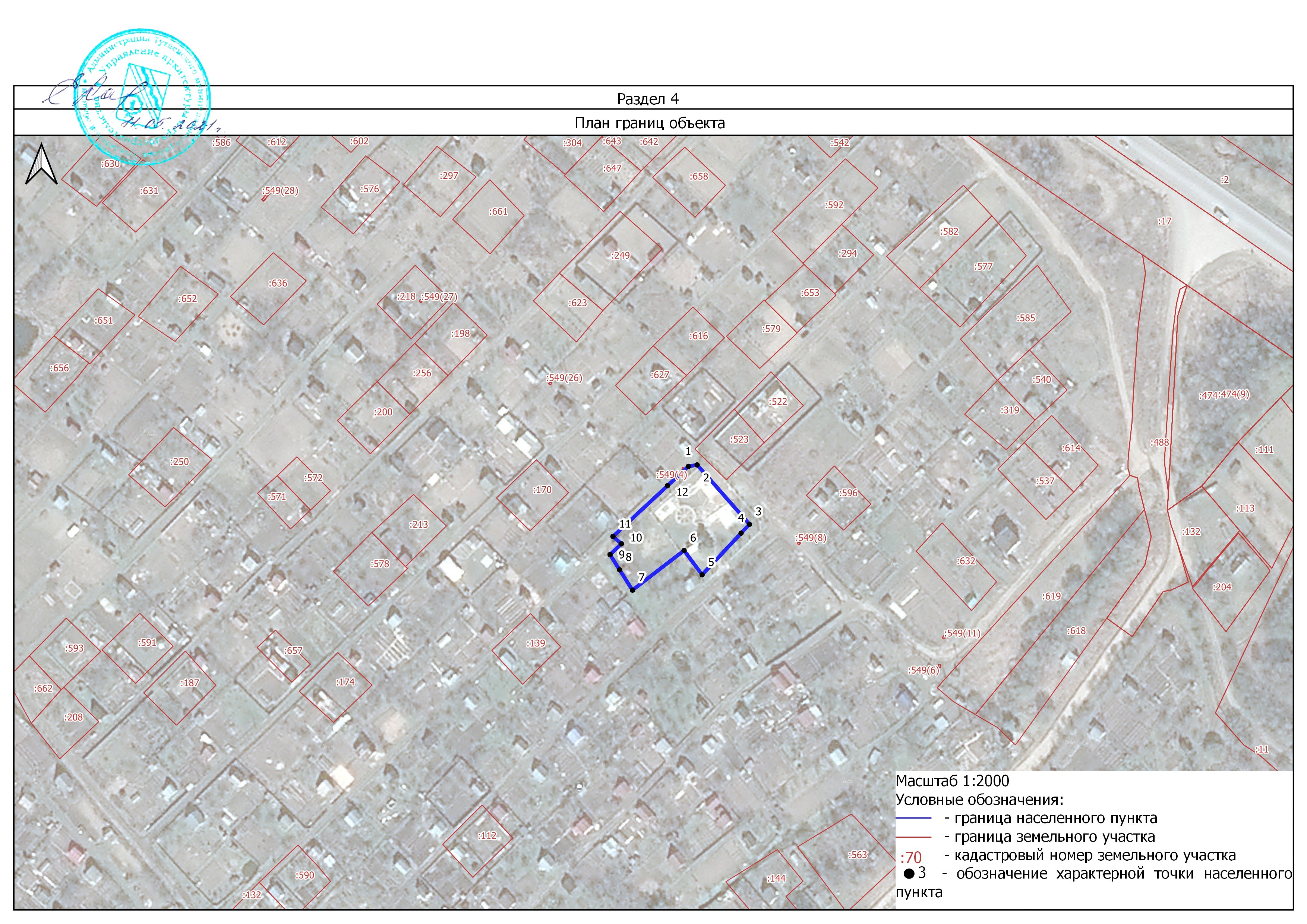 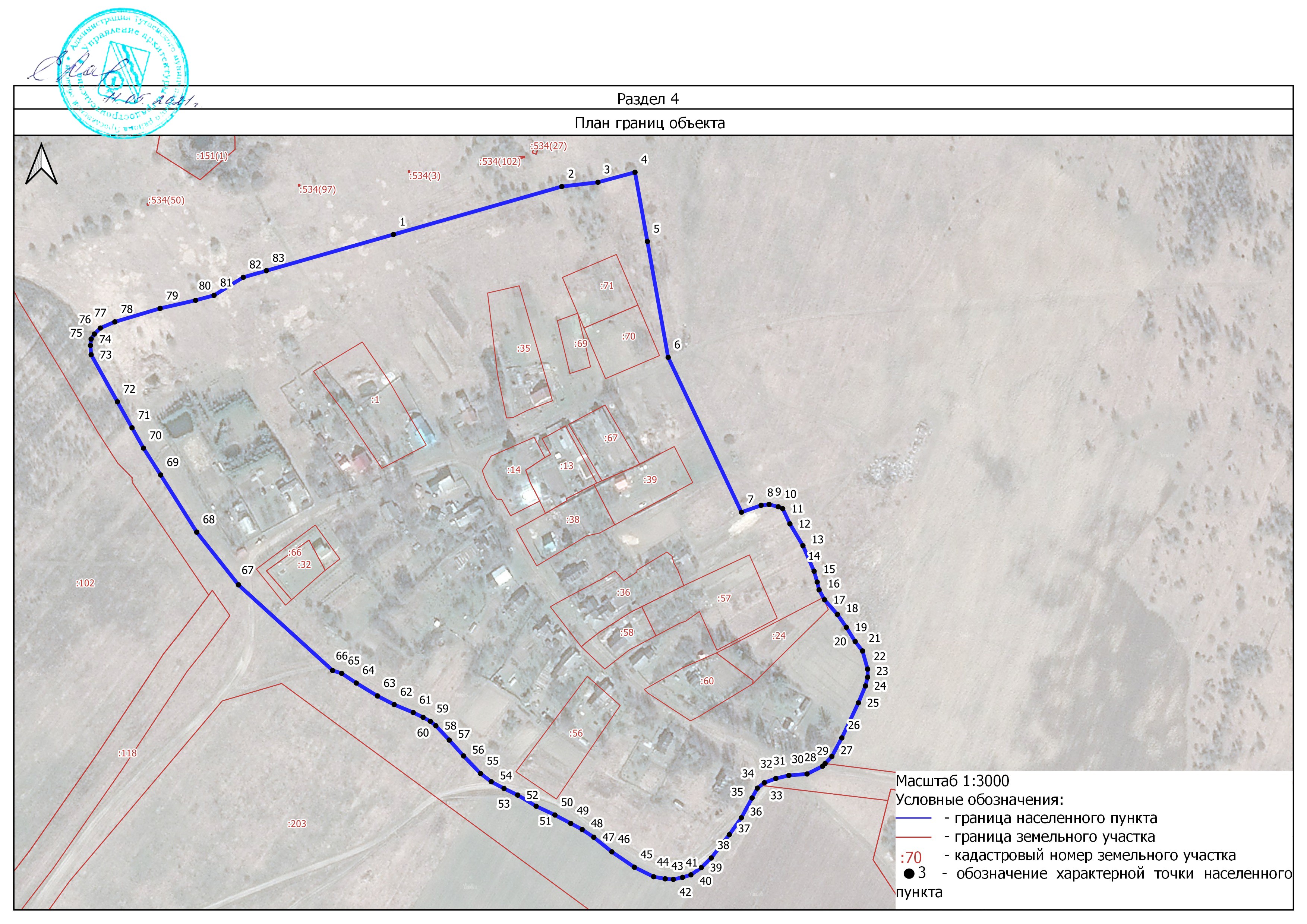 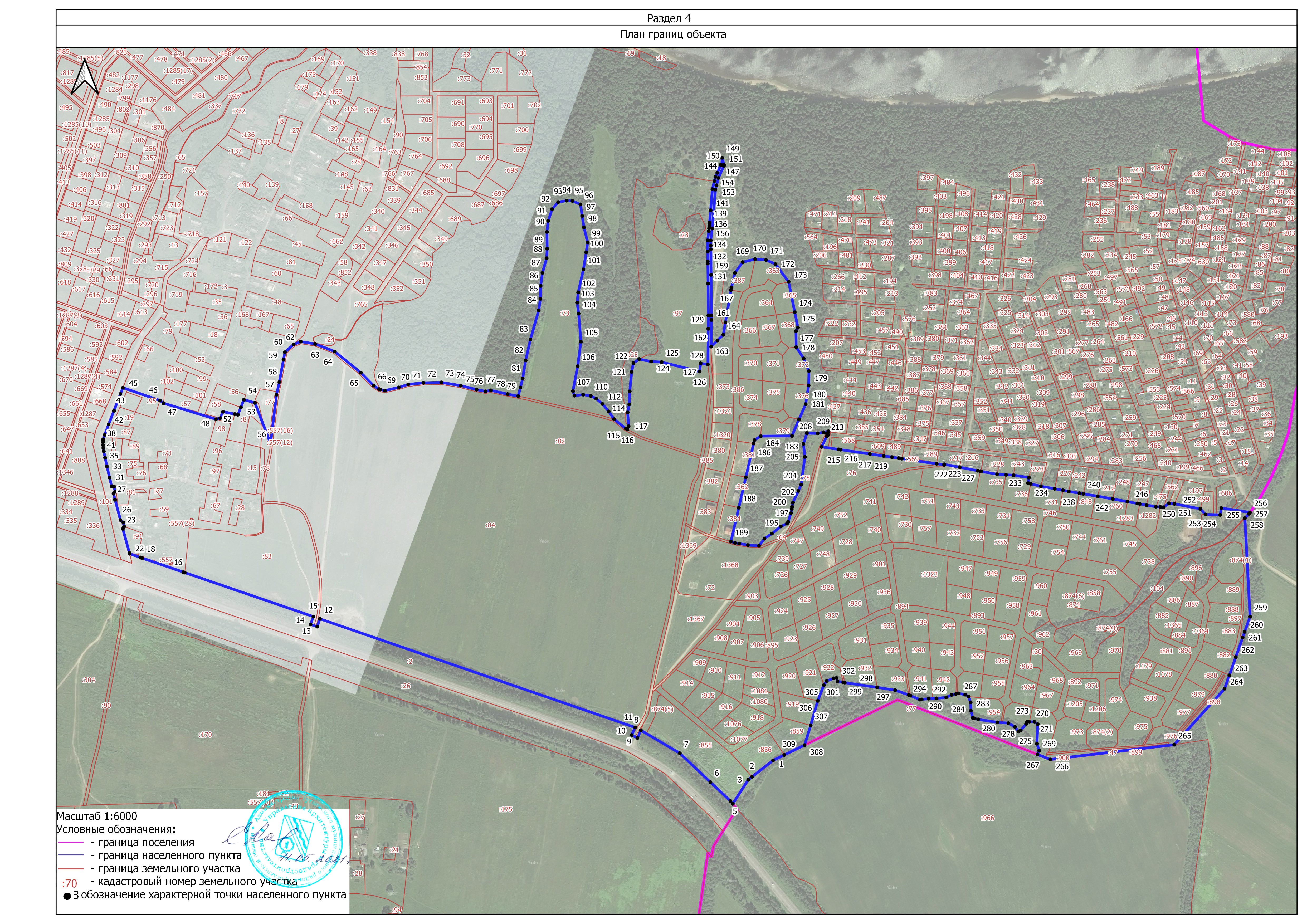 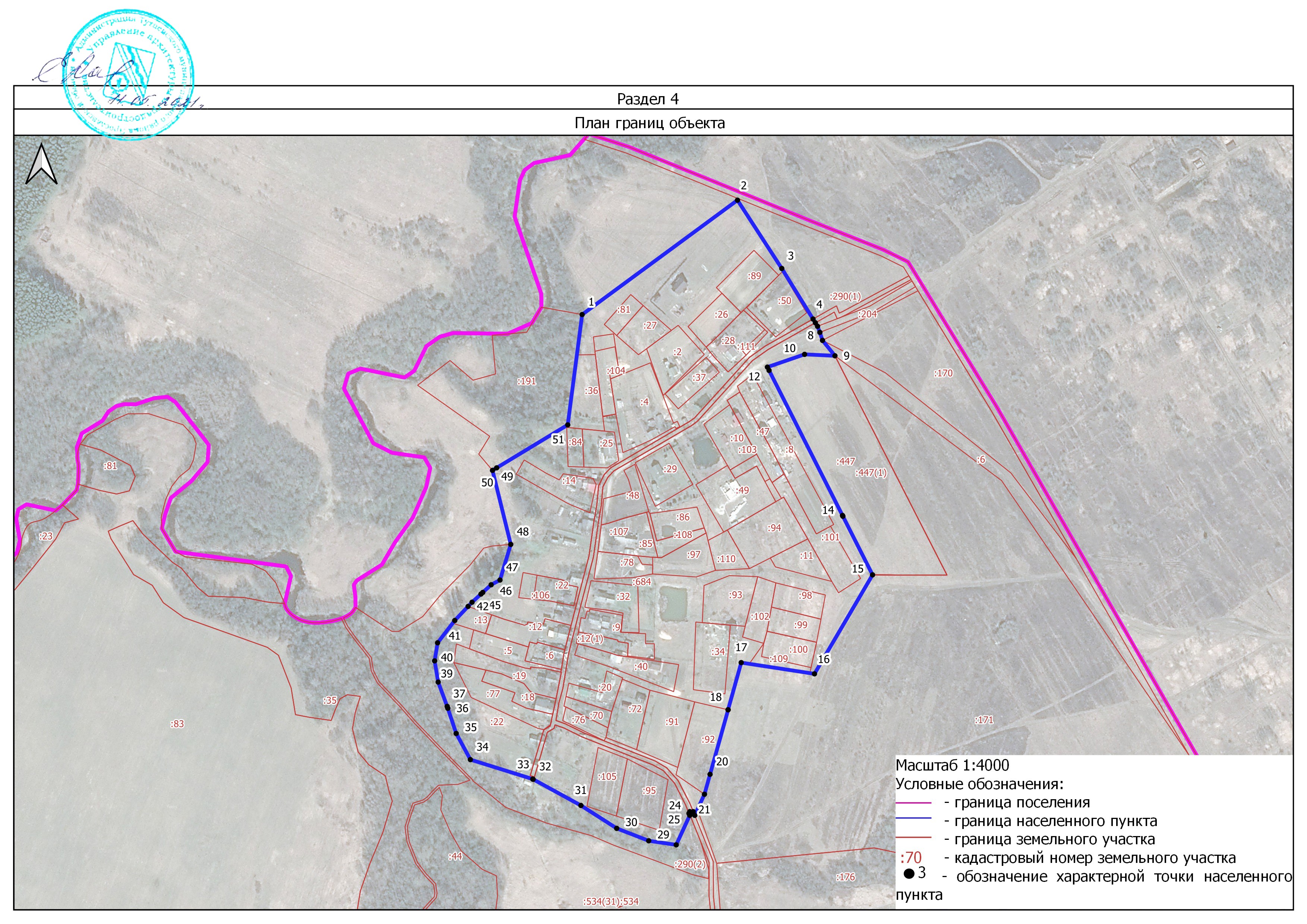 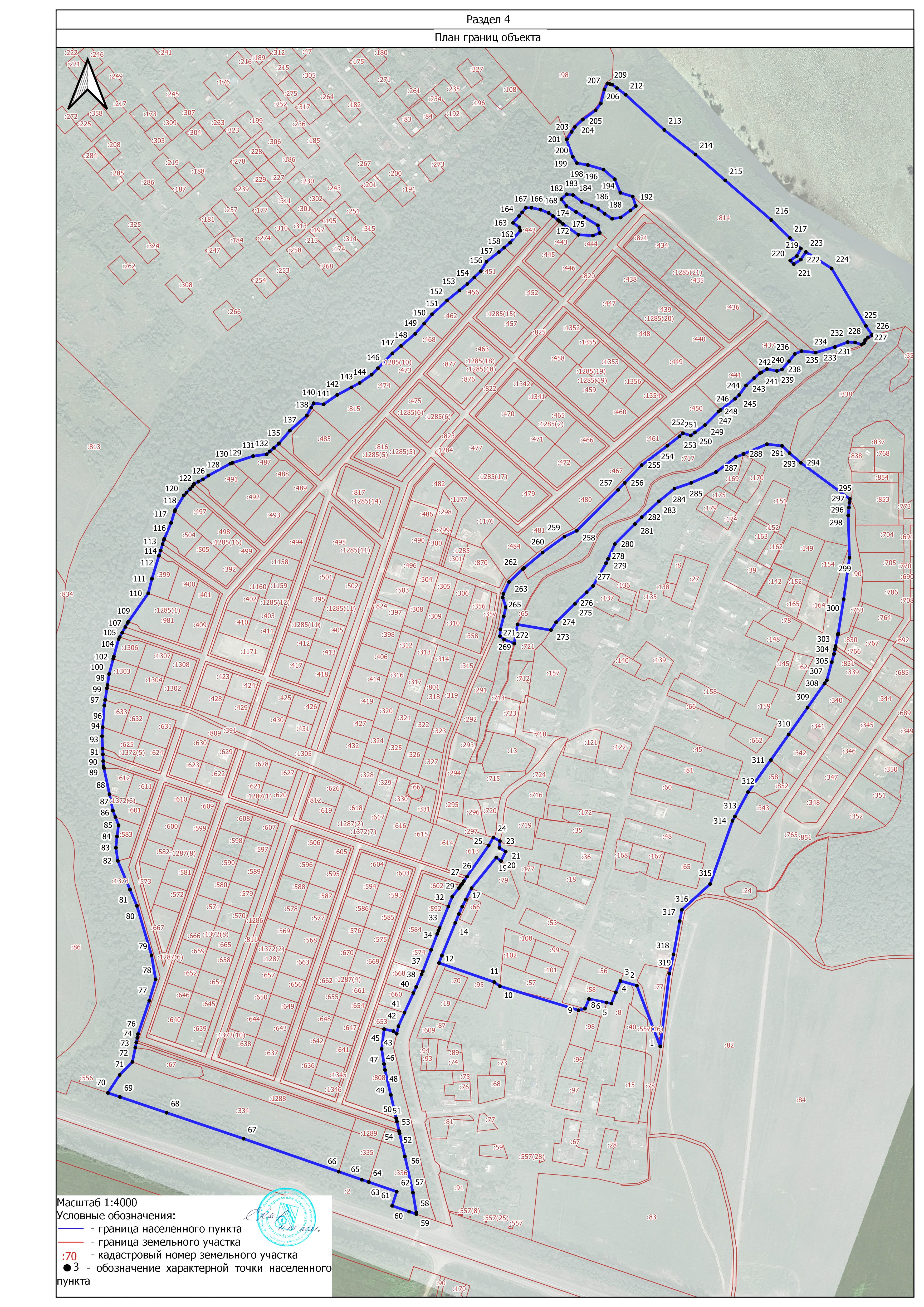 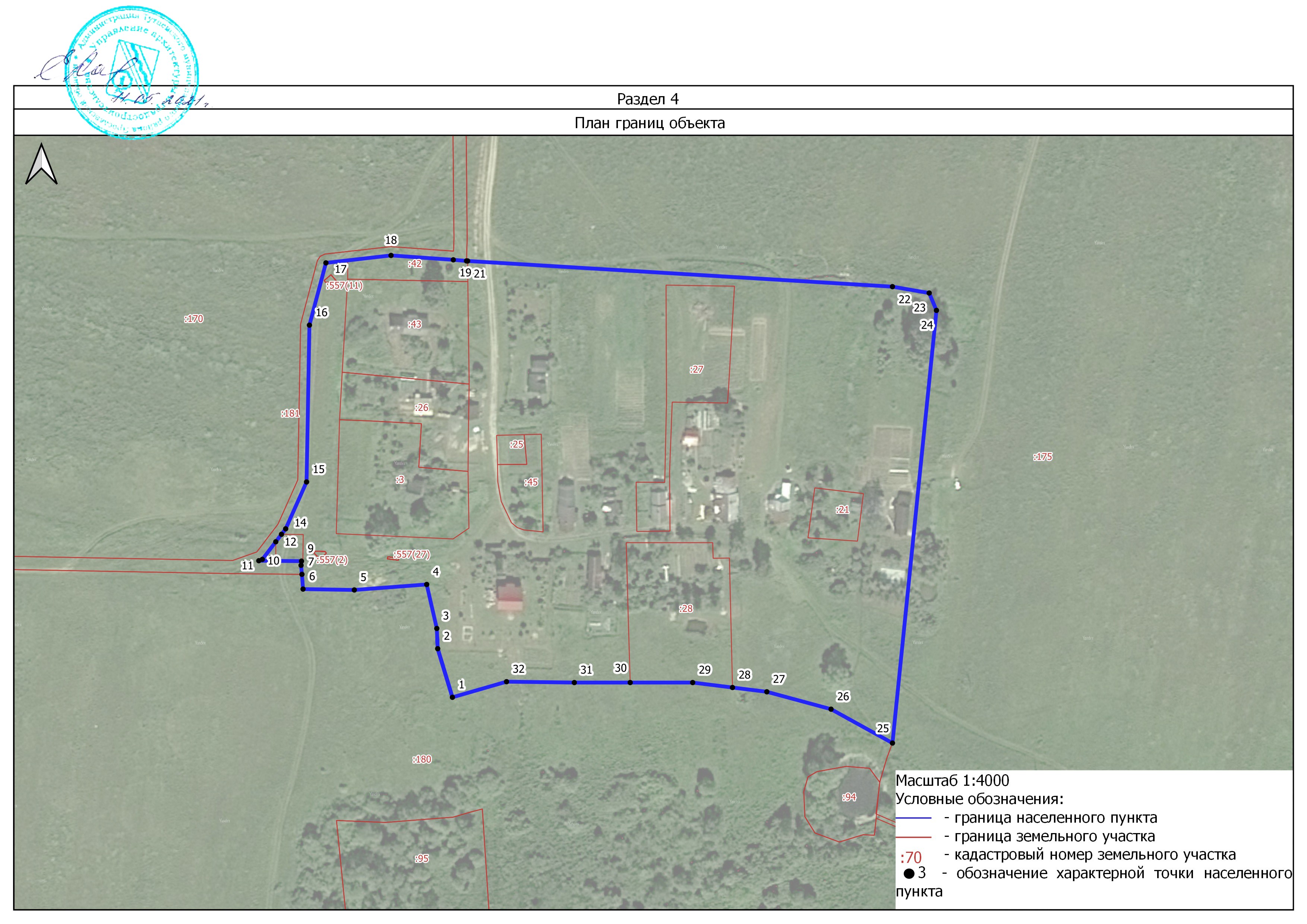 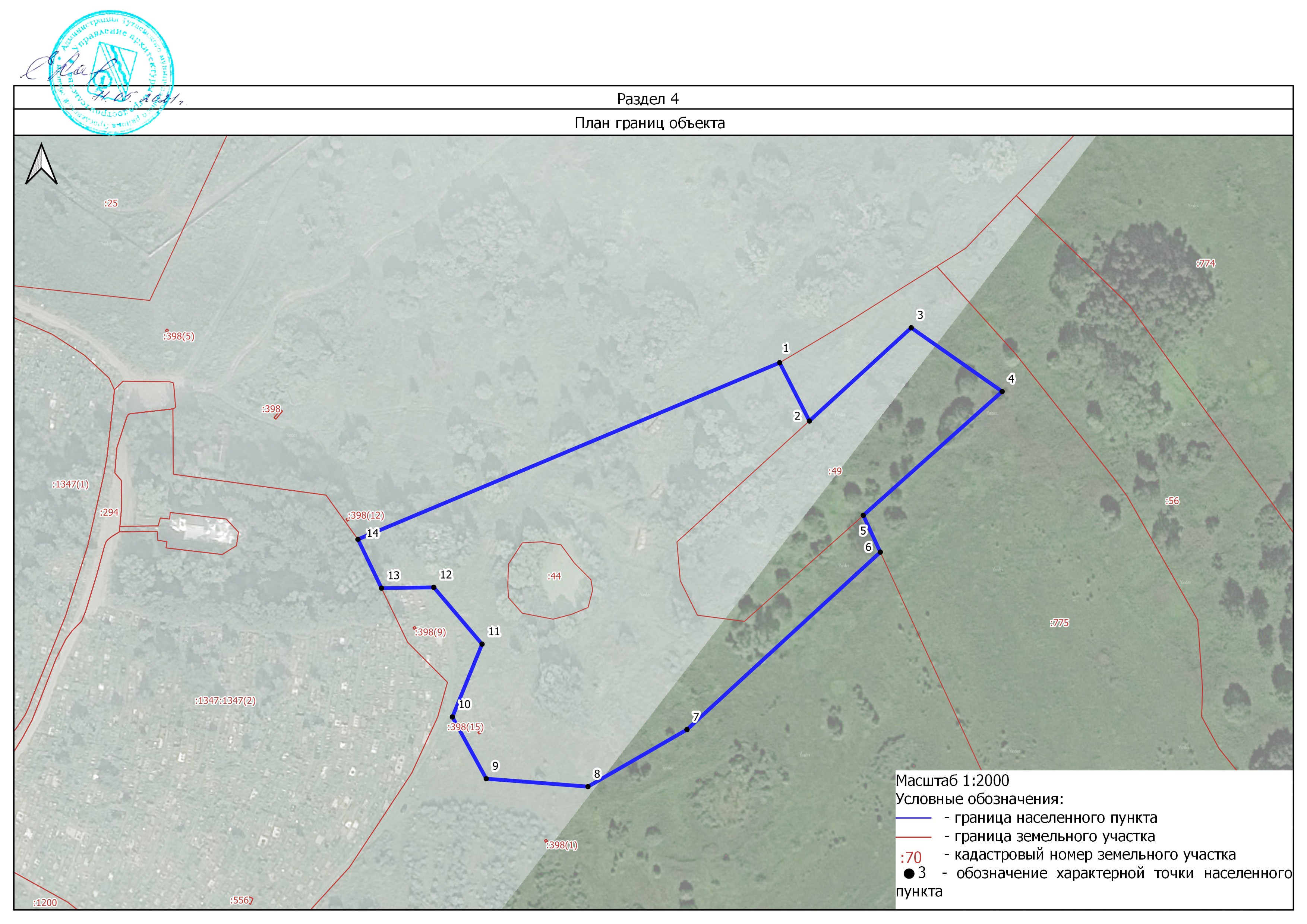 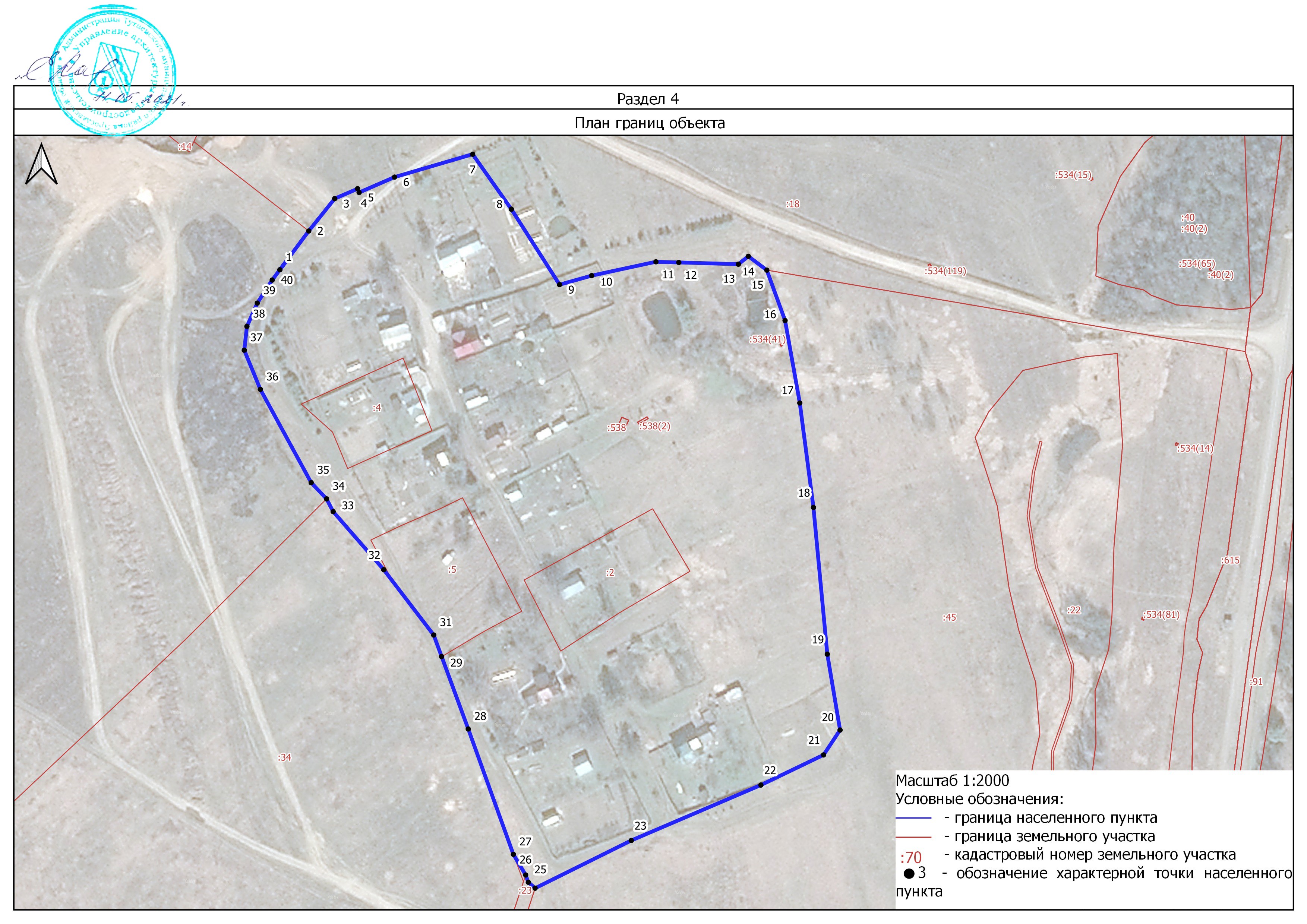 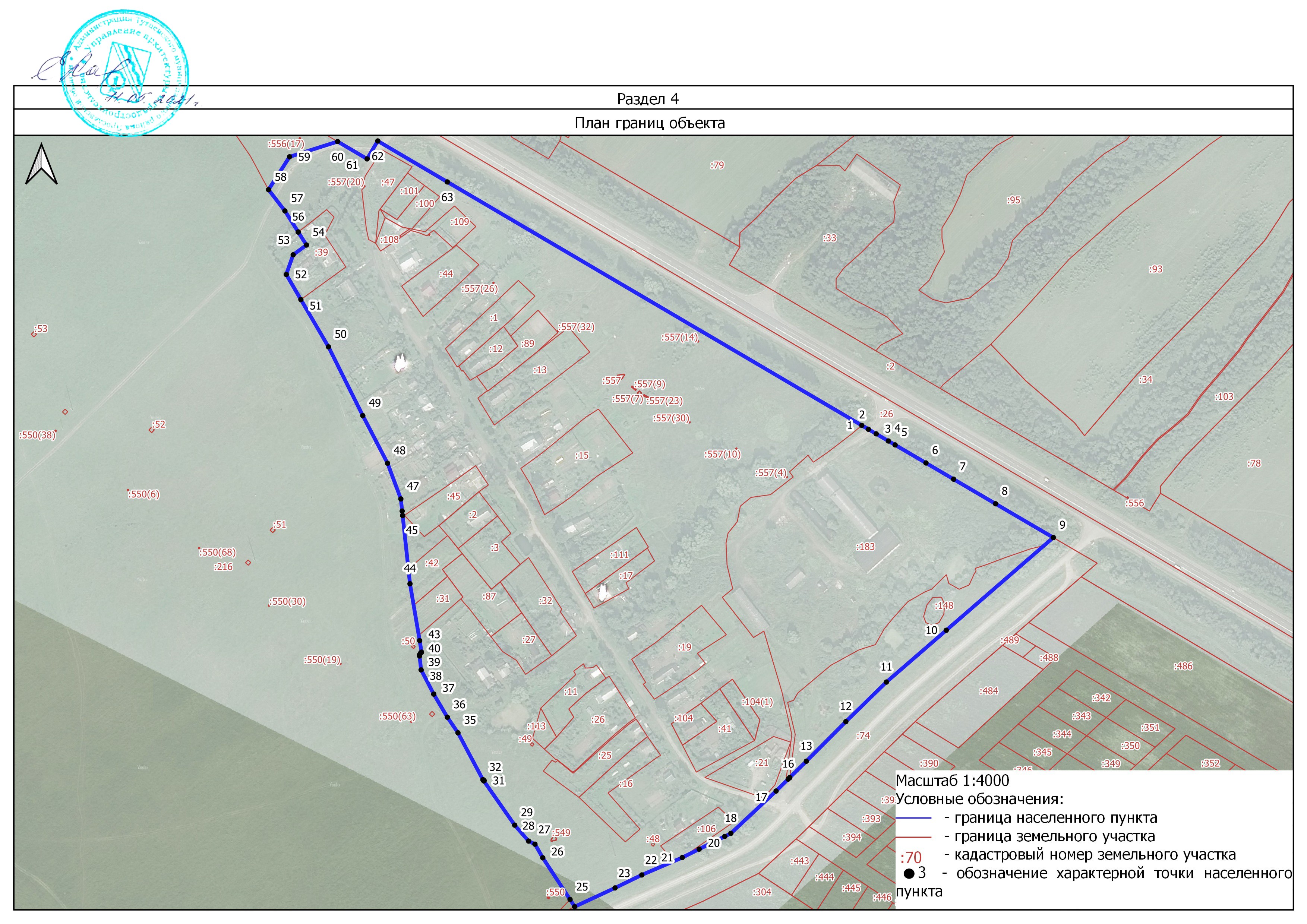 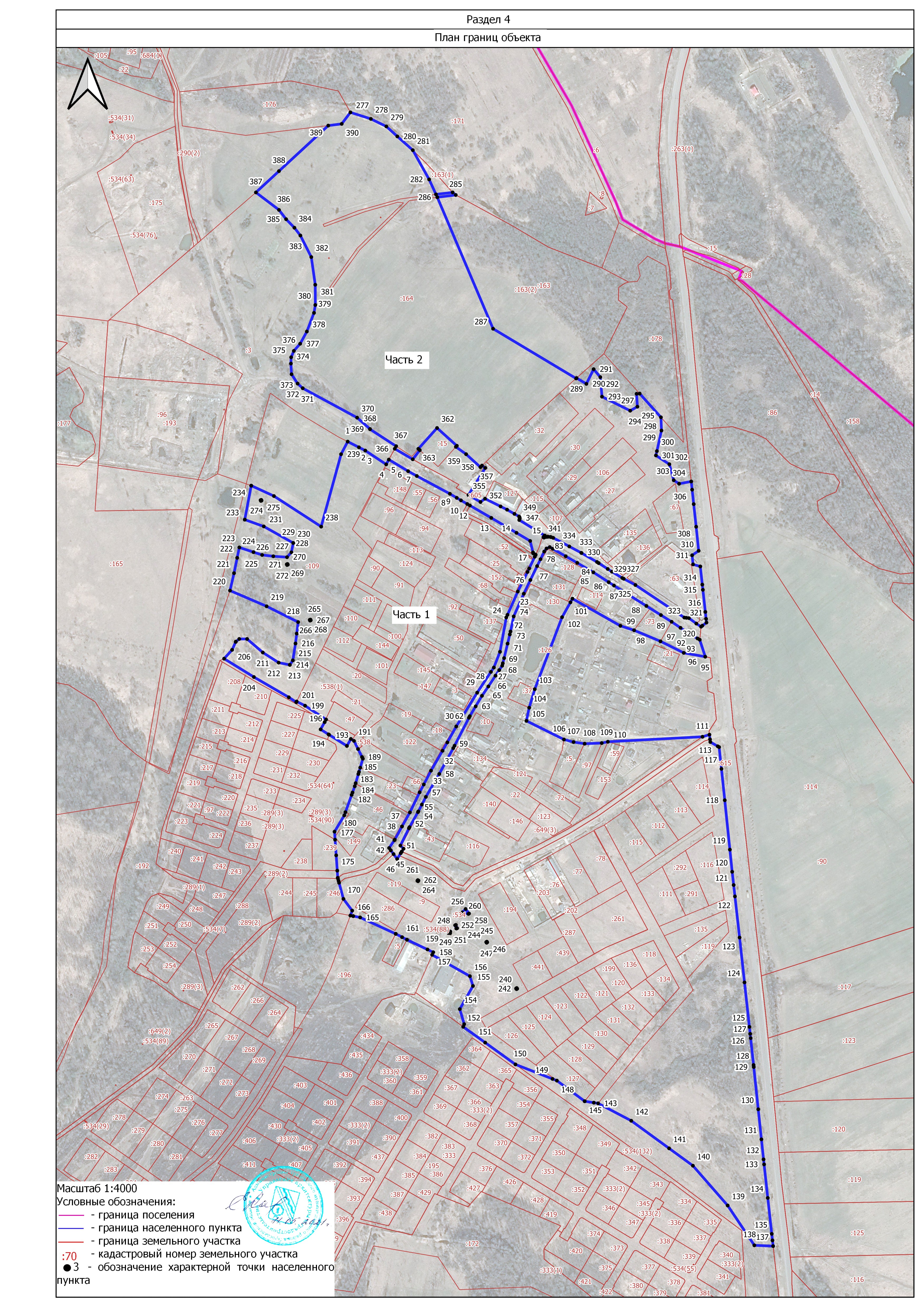 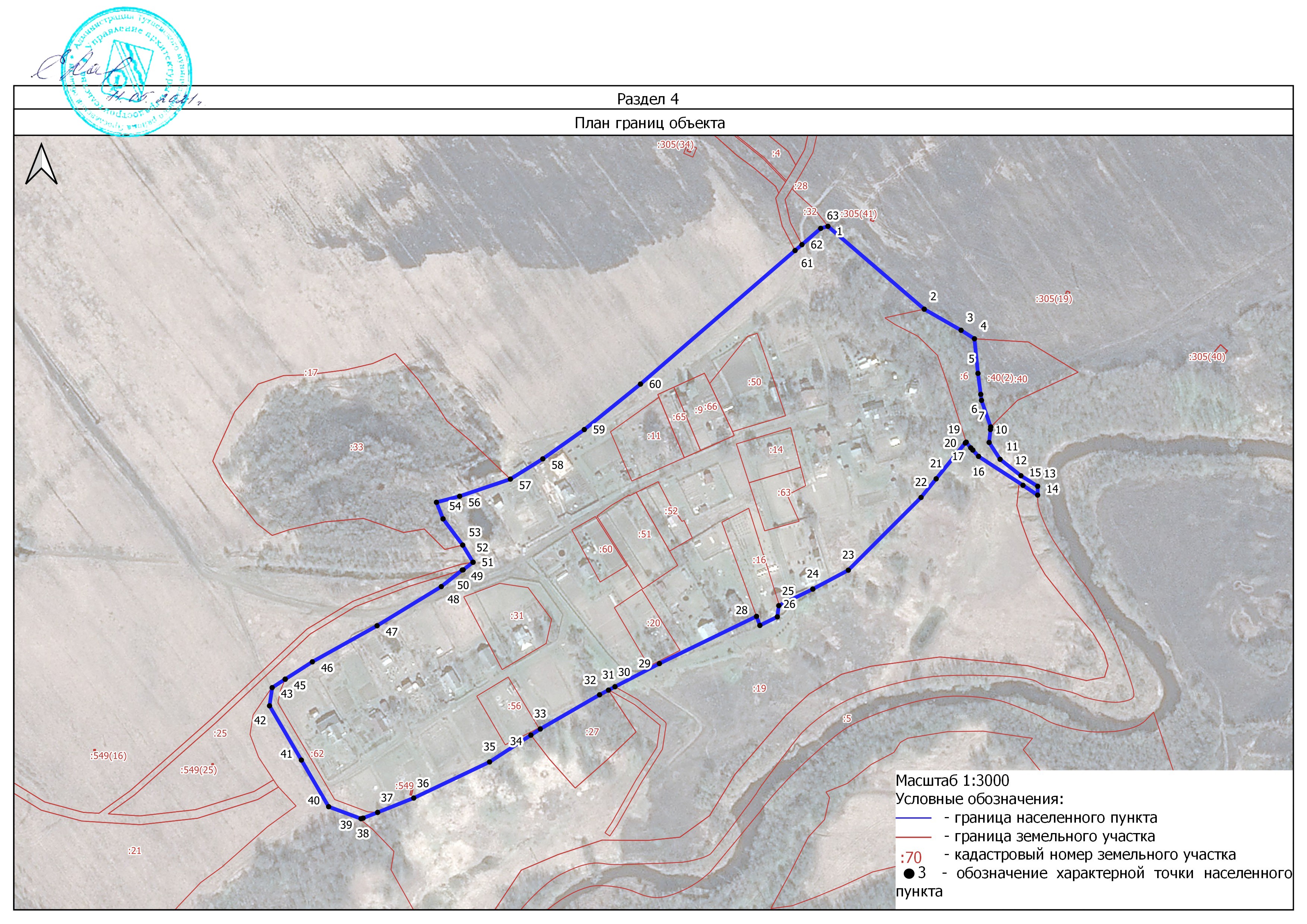 Раздел 3Сведения о местоположении измененных (уточненных) границ объекта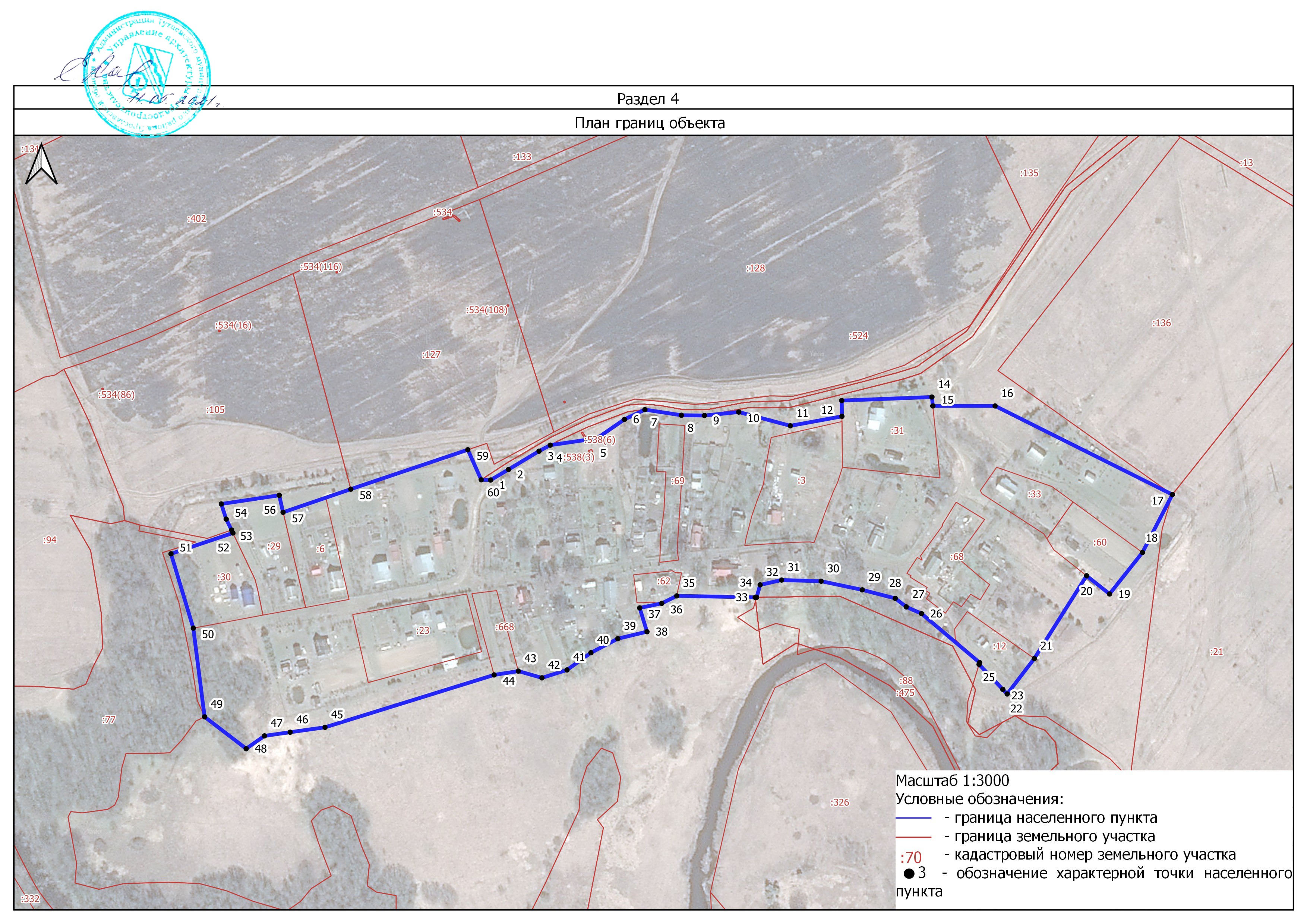 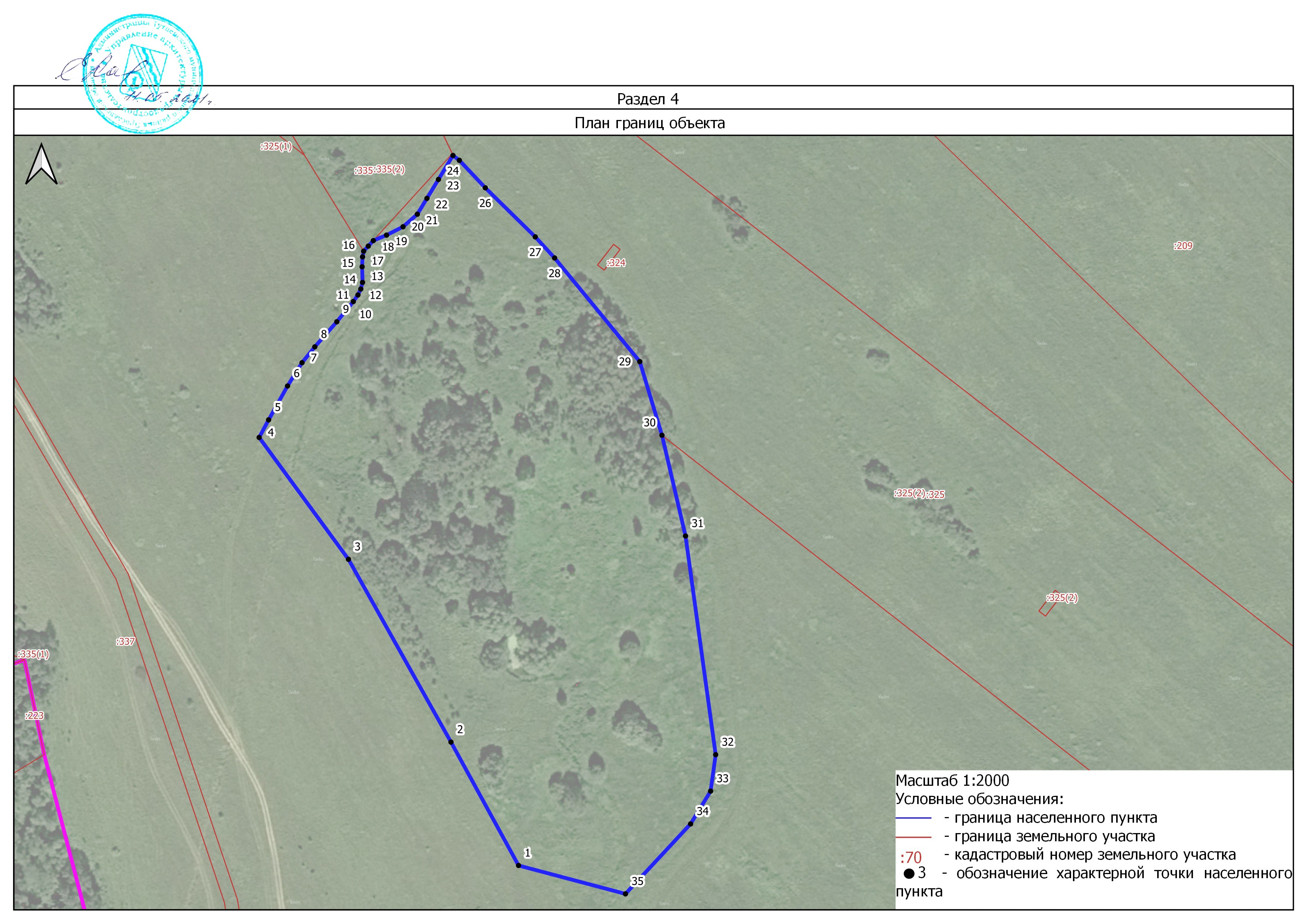 Раздел 3Сведения о местоположении измененных (уточненных) границ объекта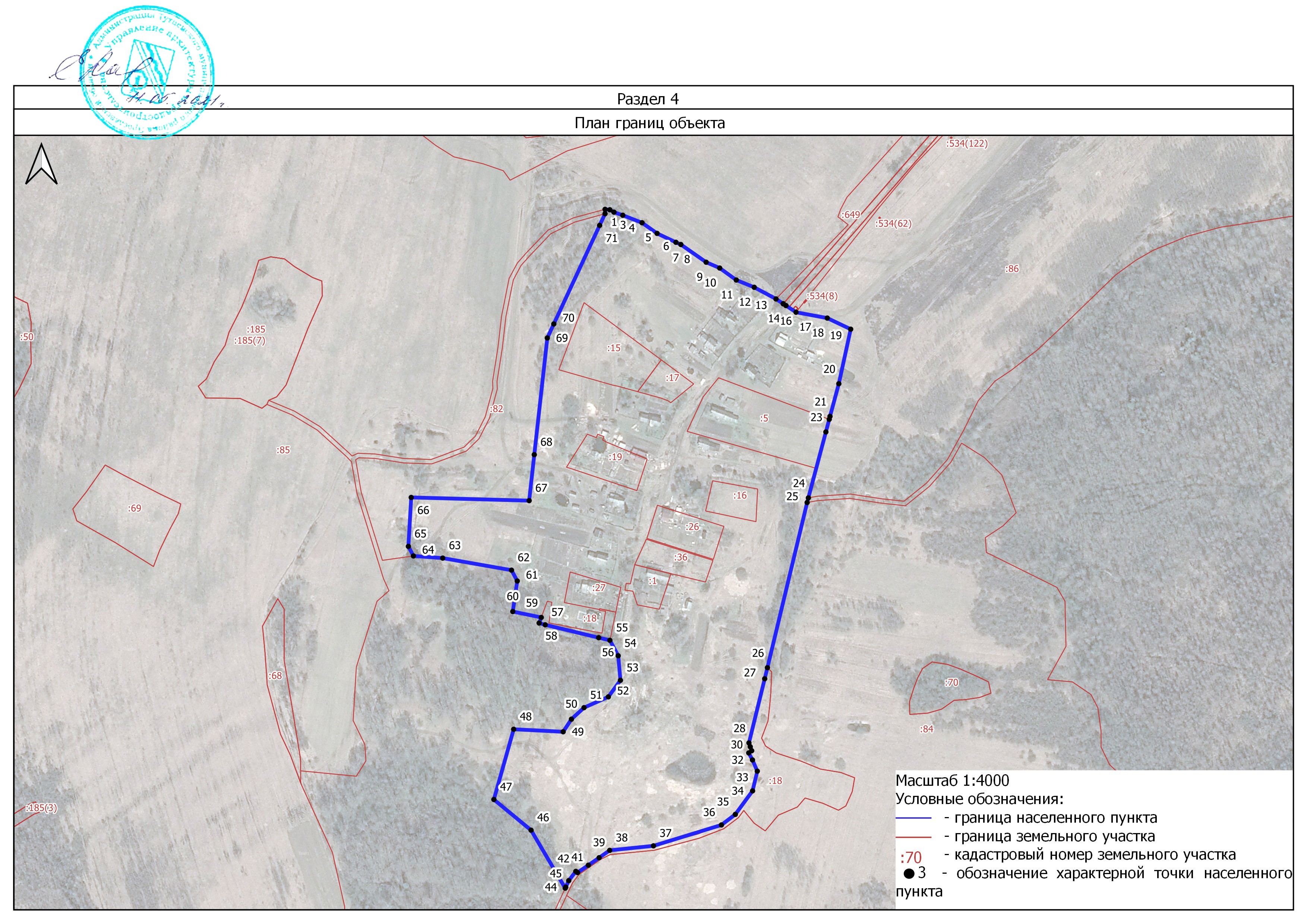 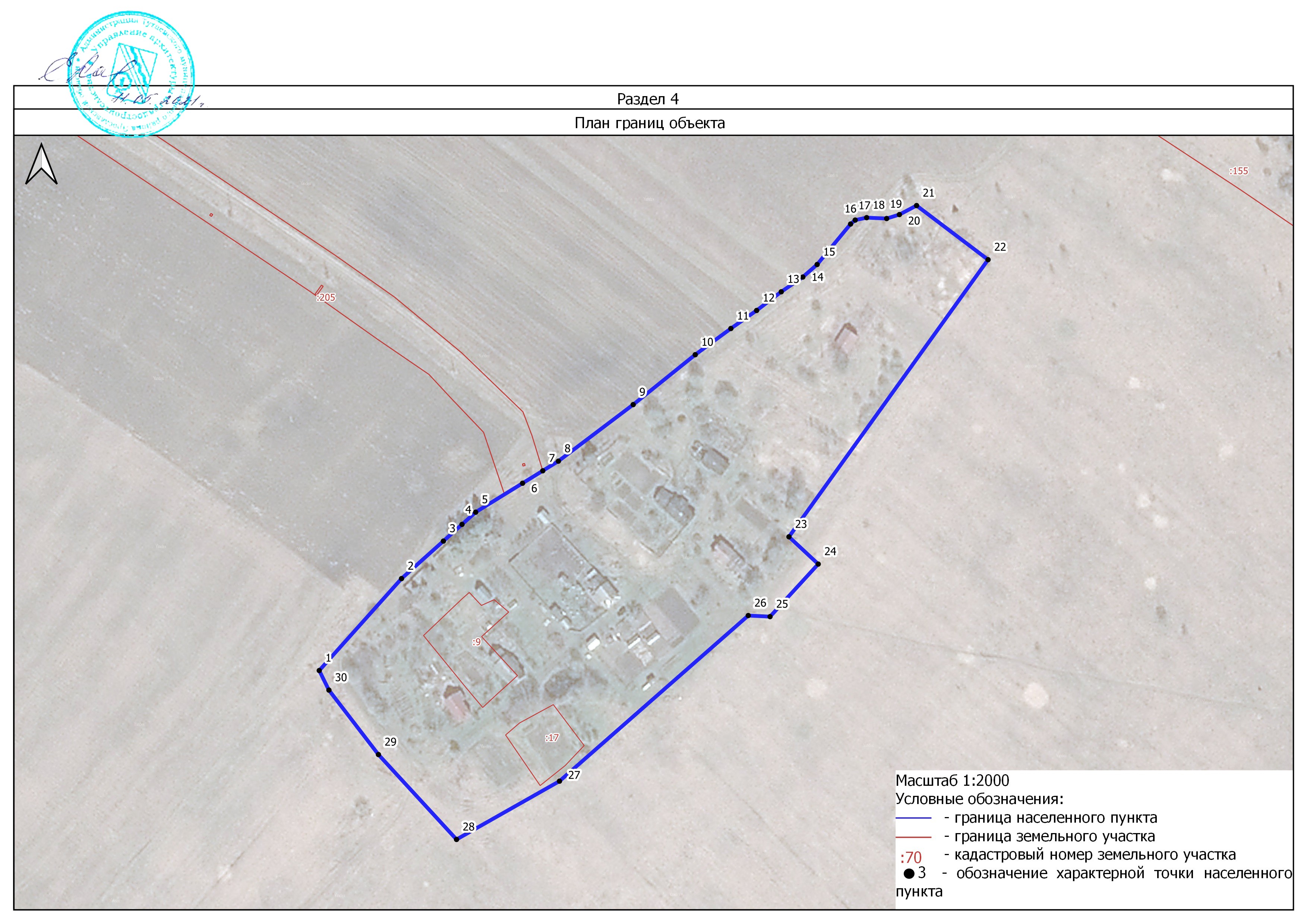 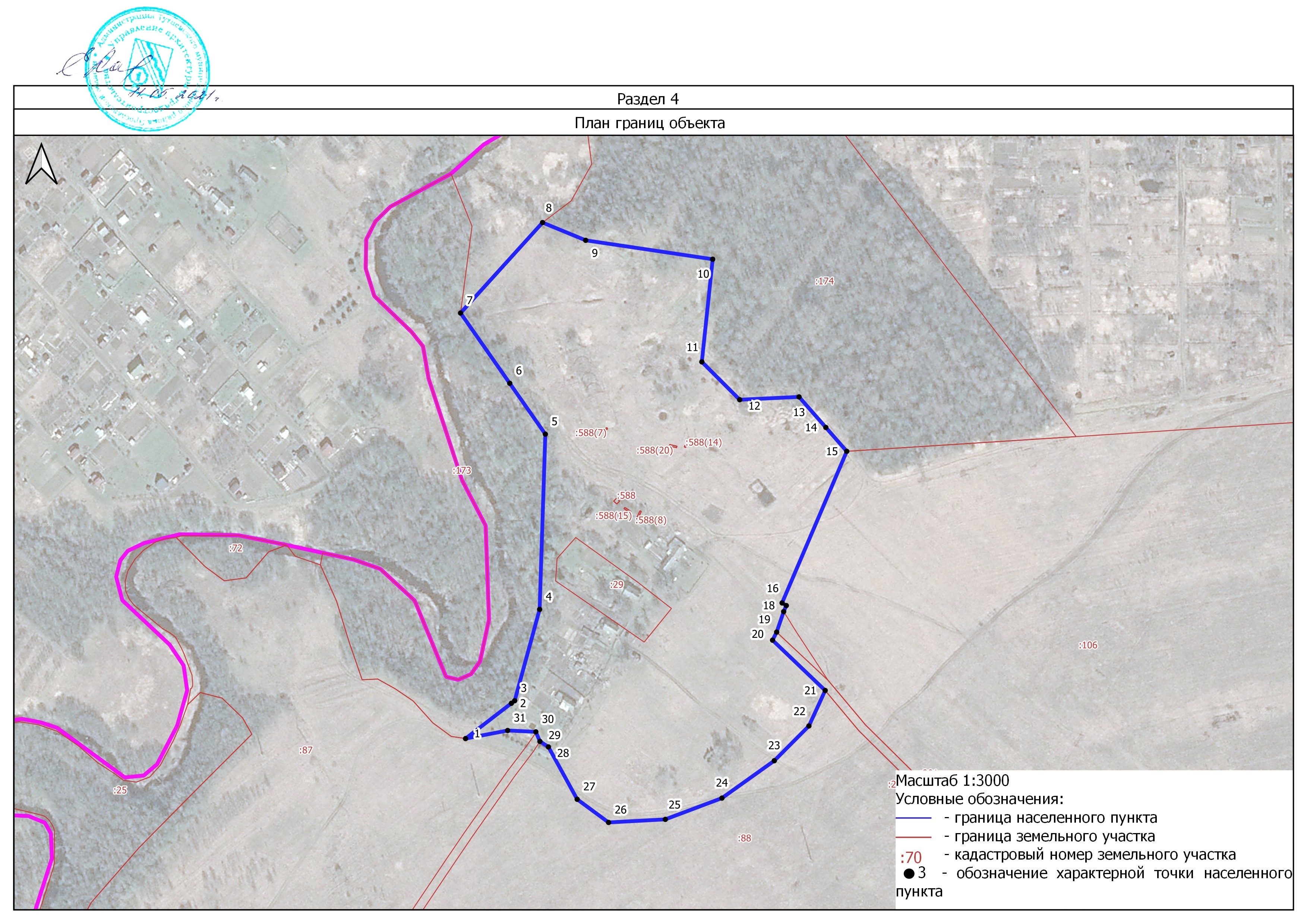 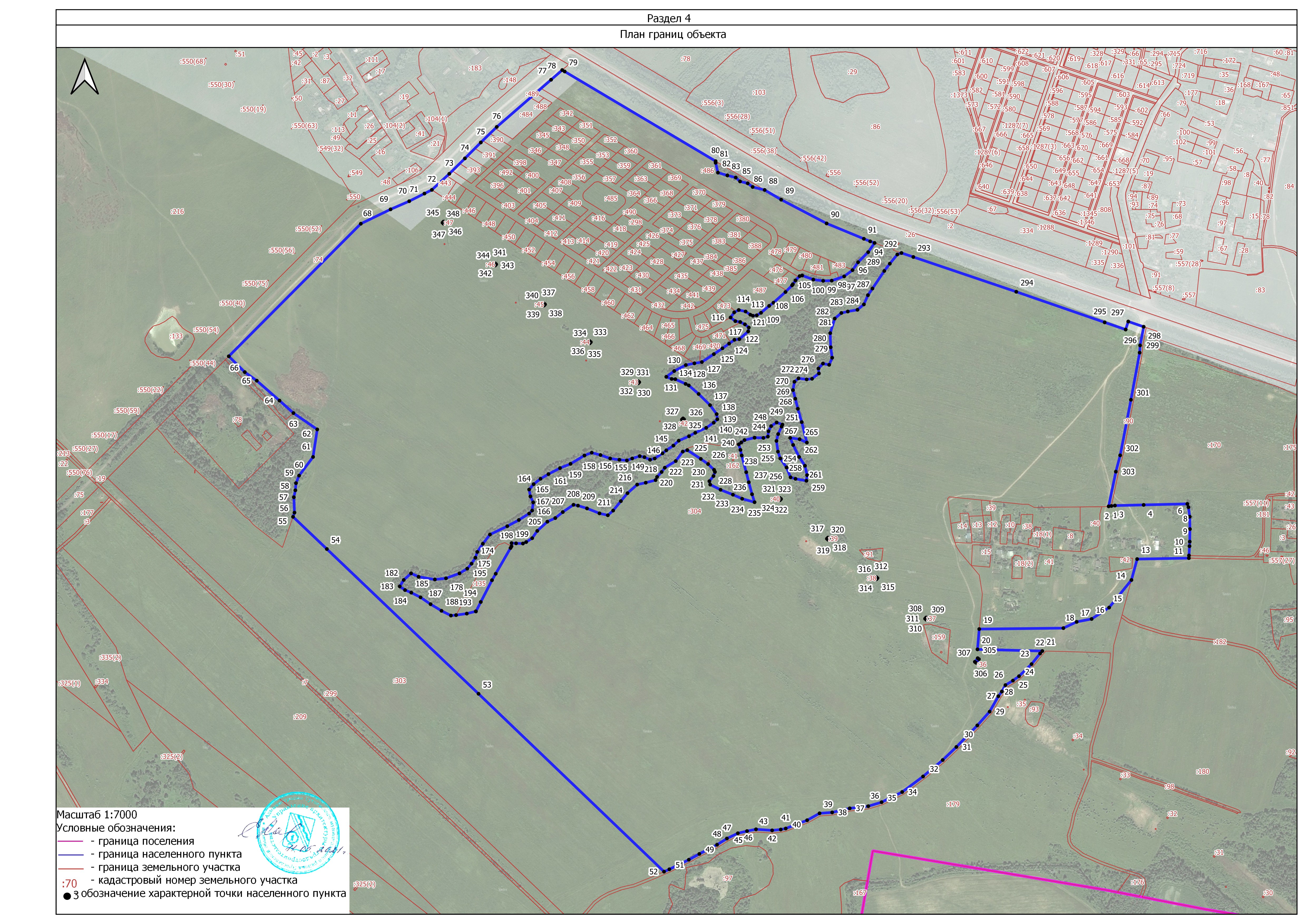 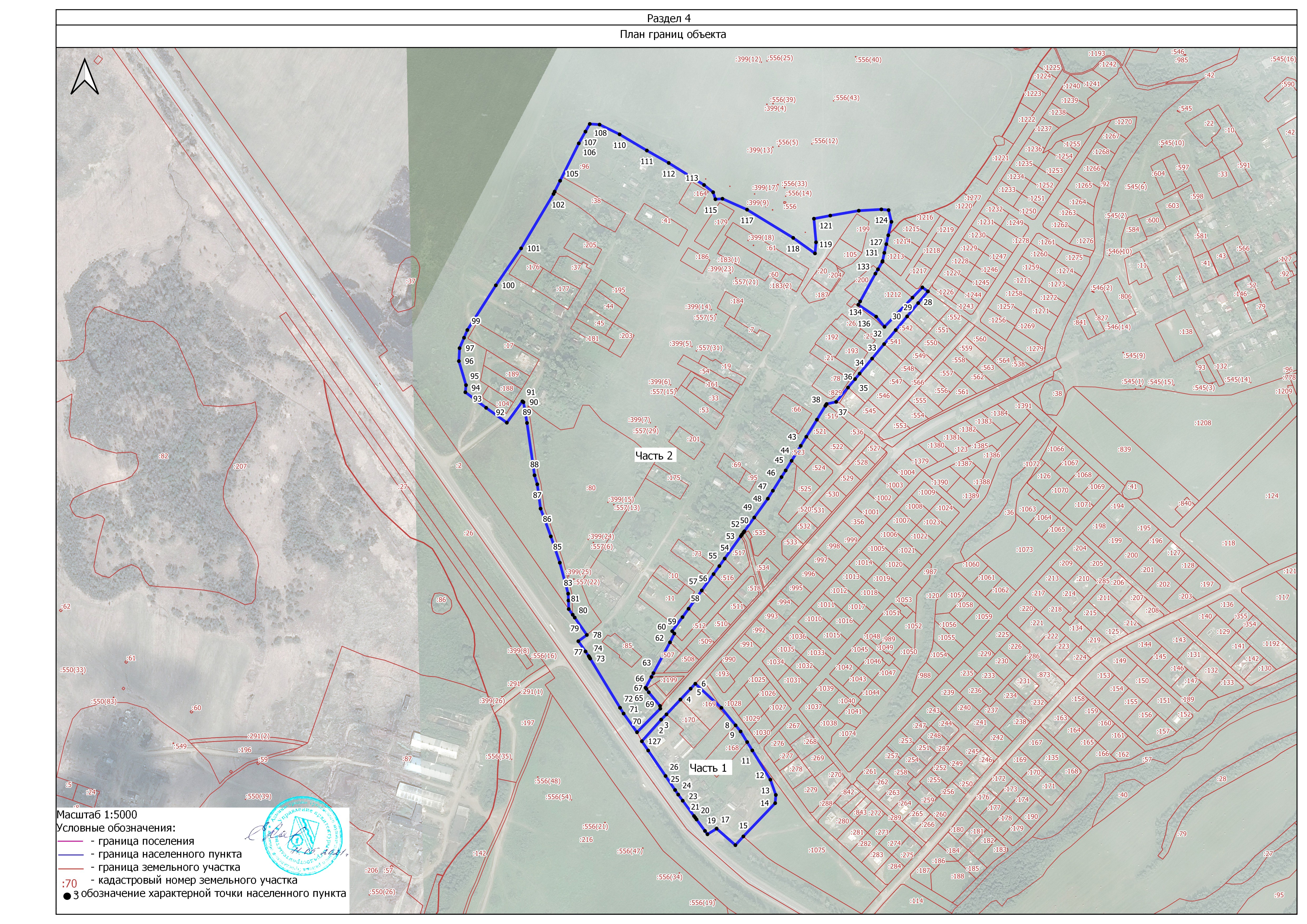 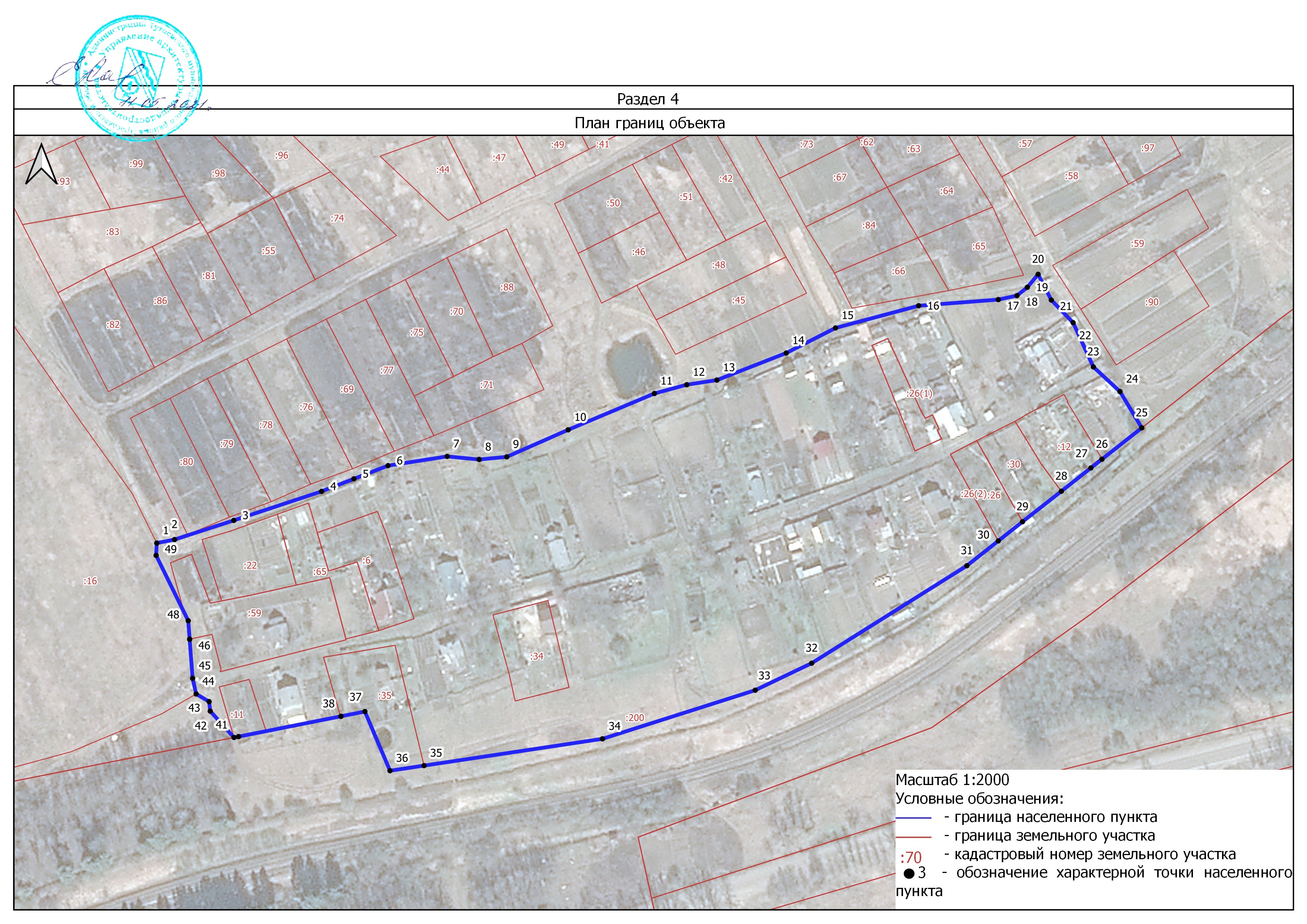 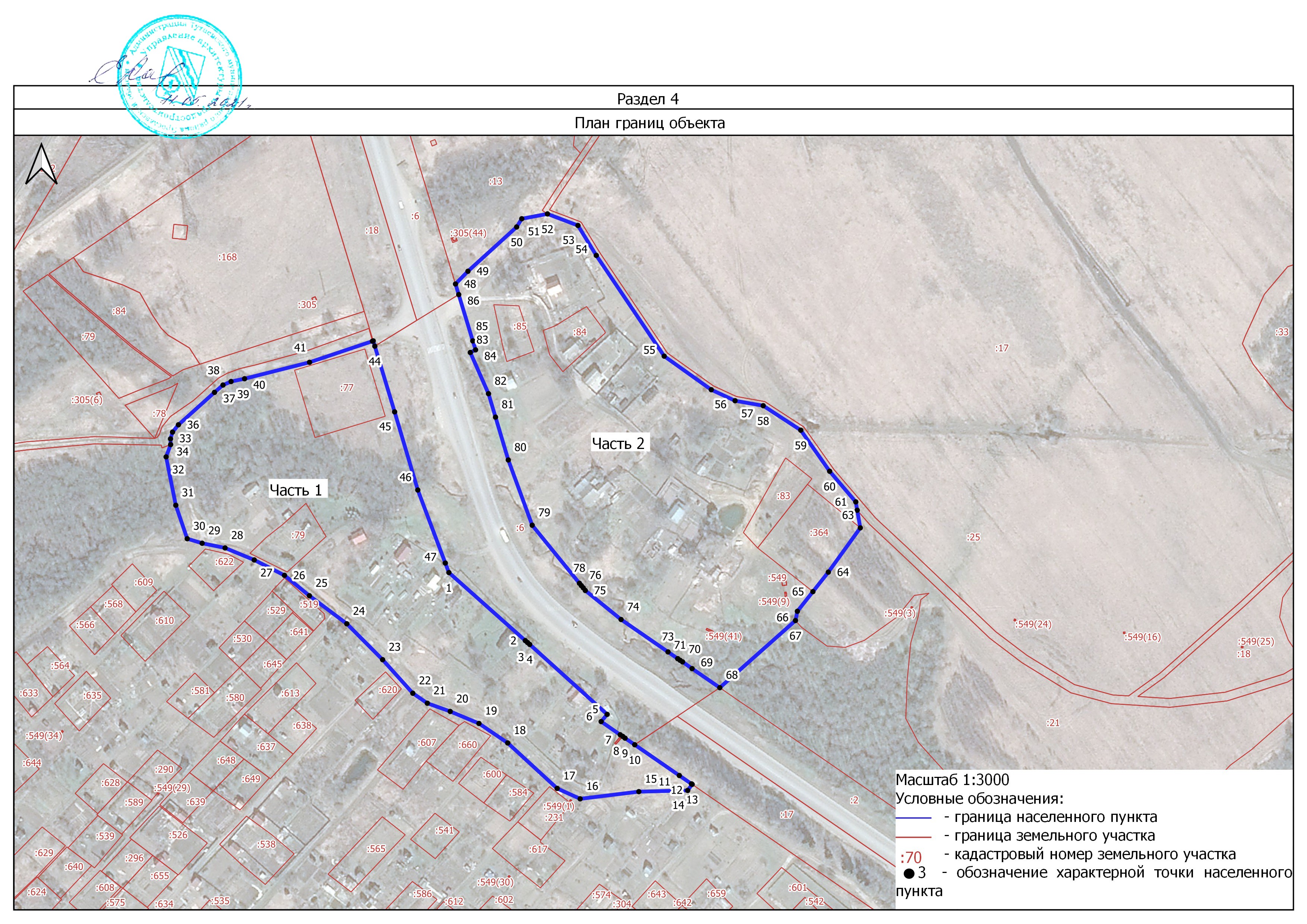 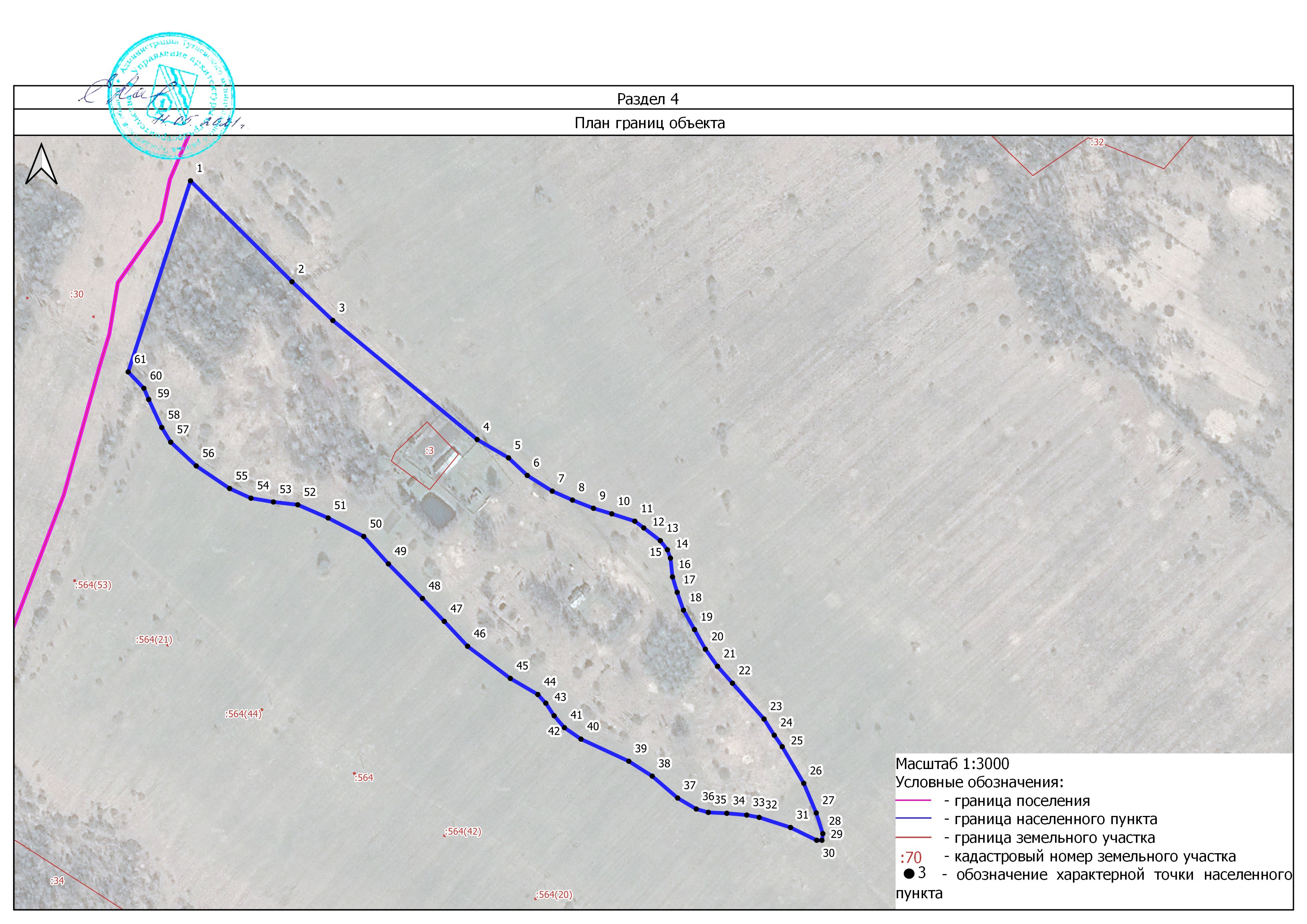 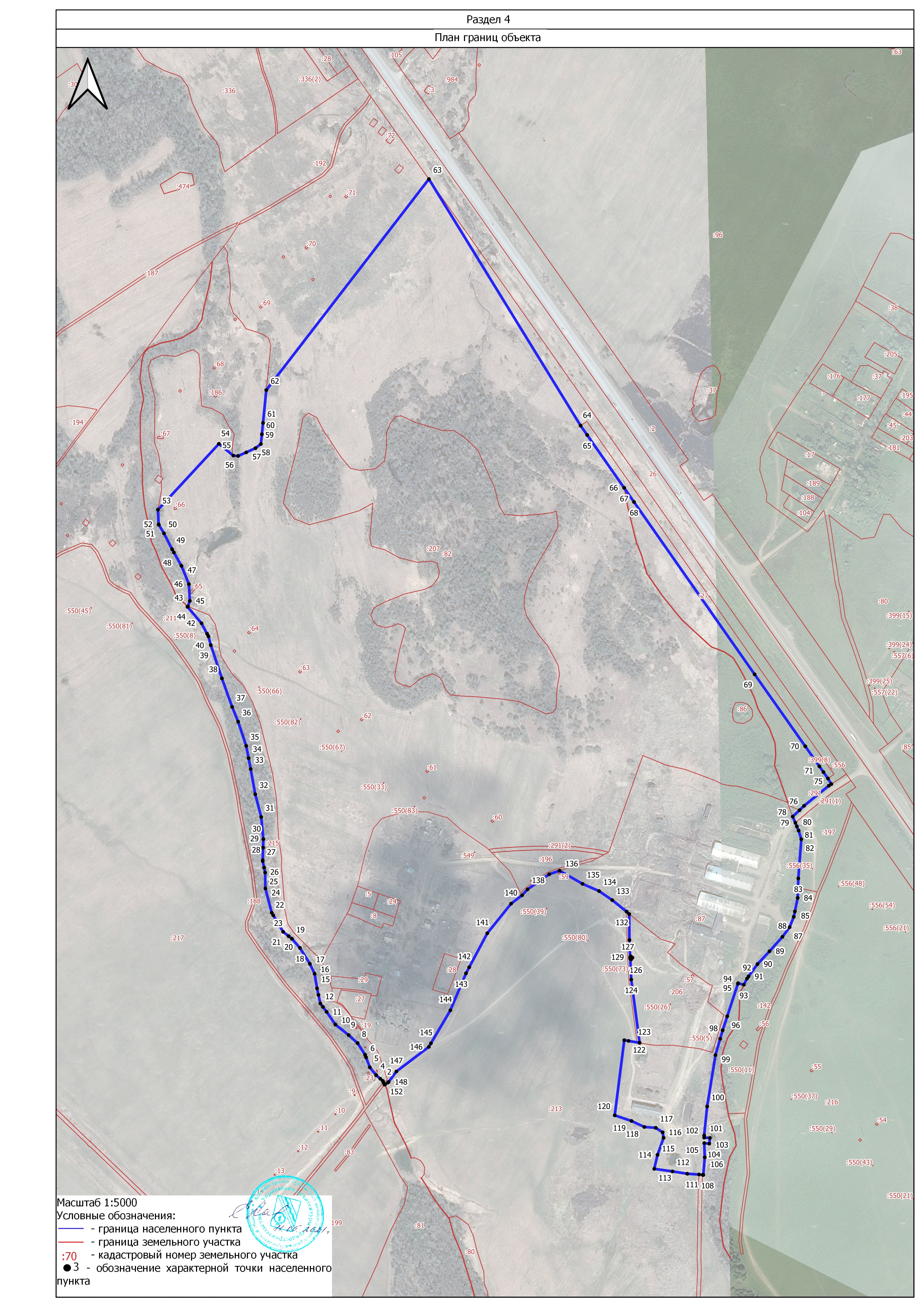 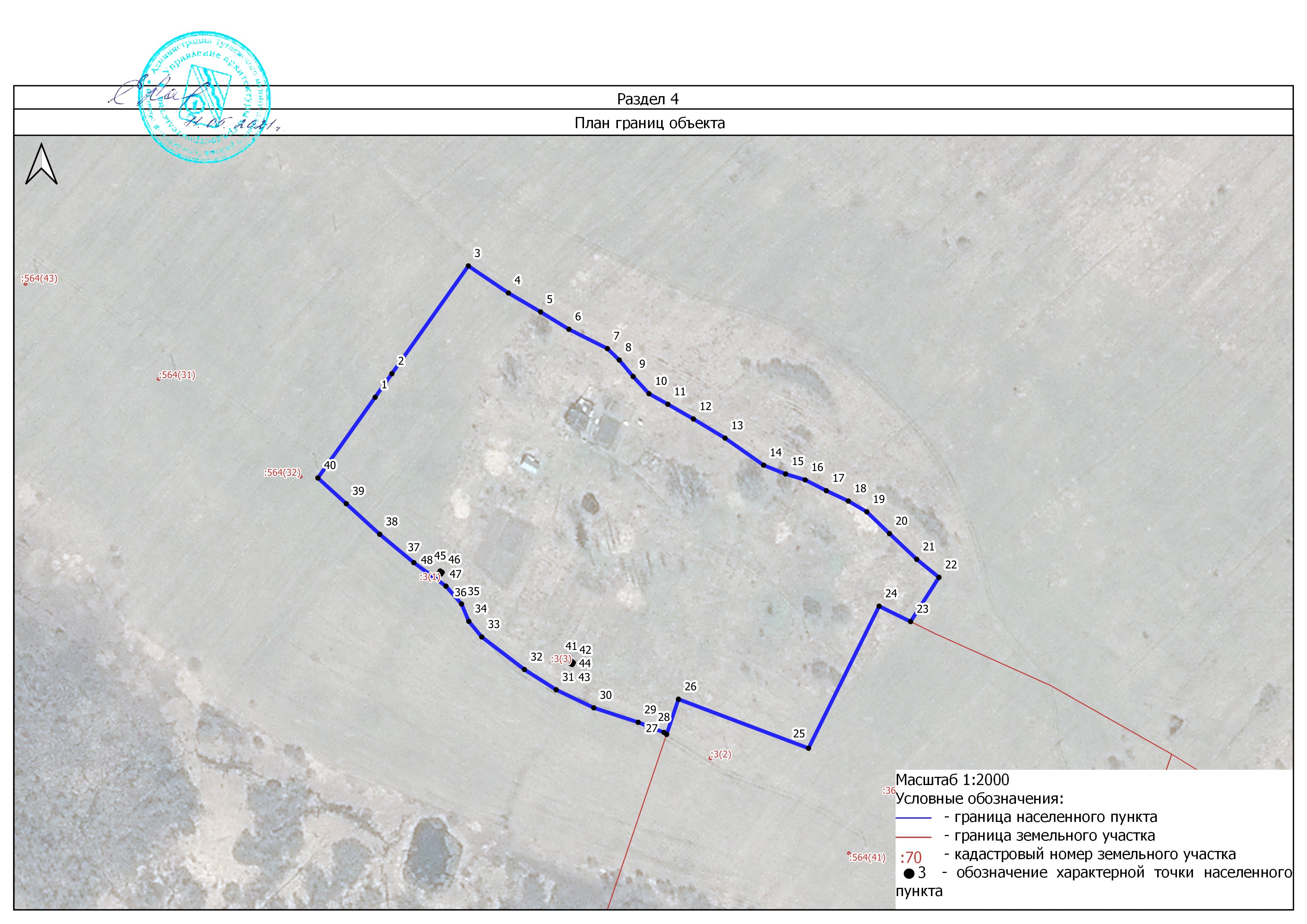 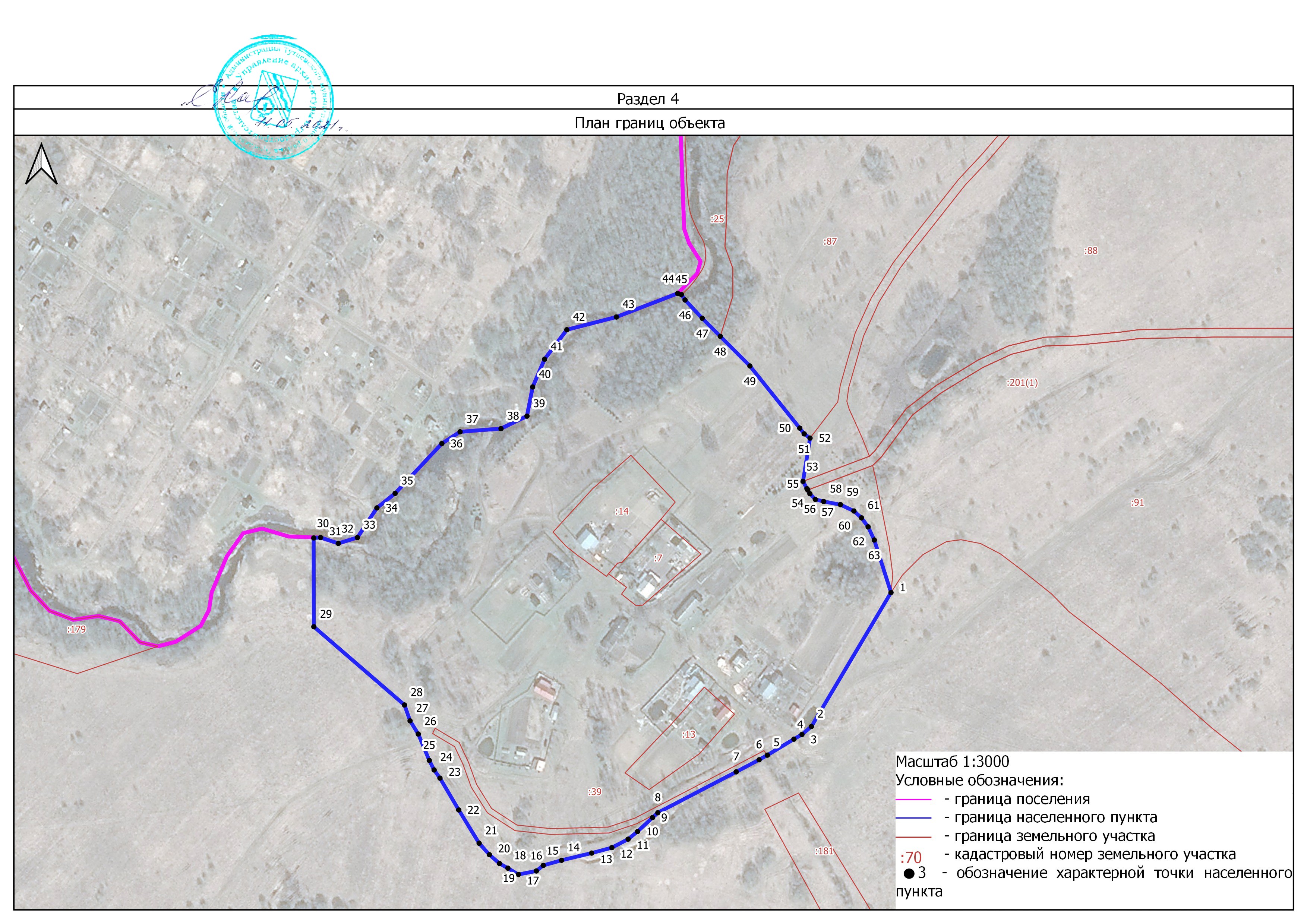 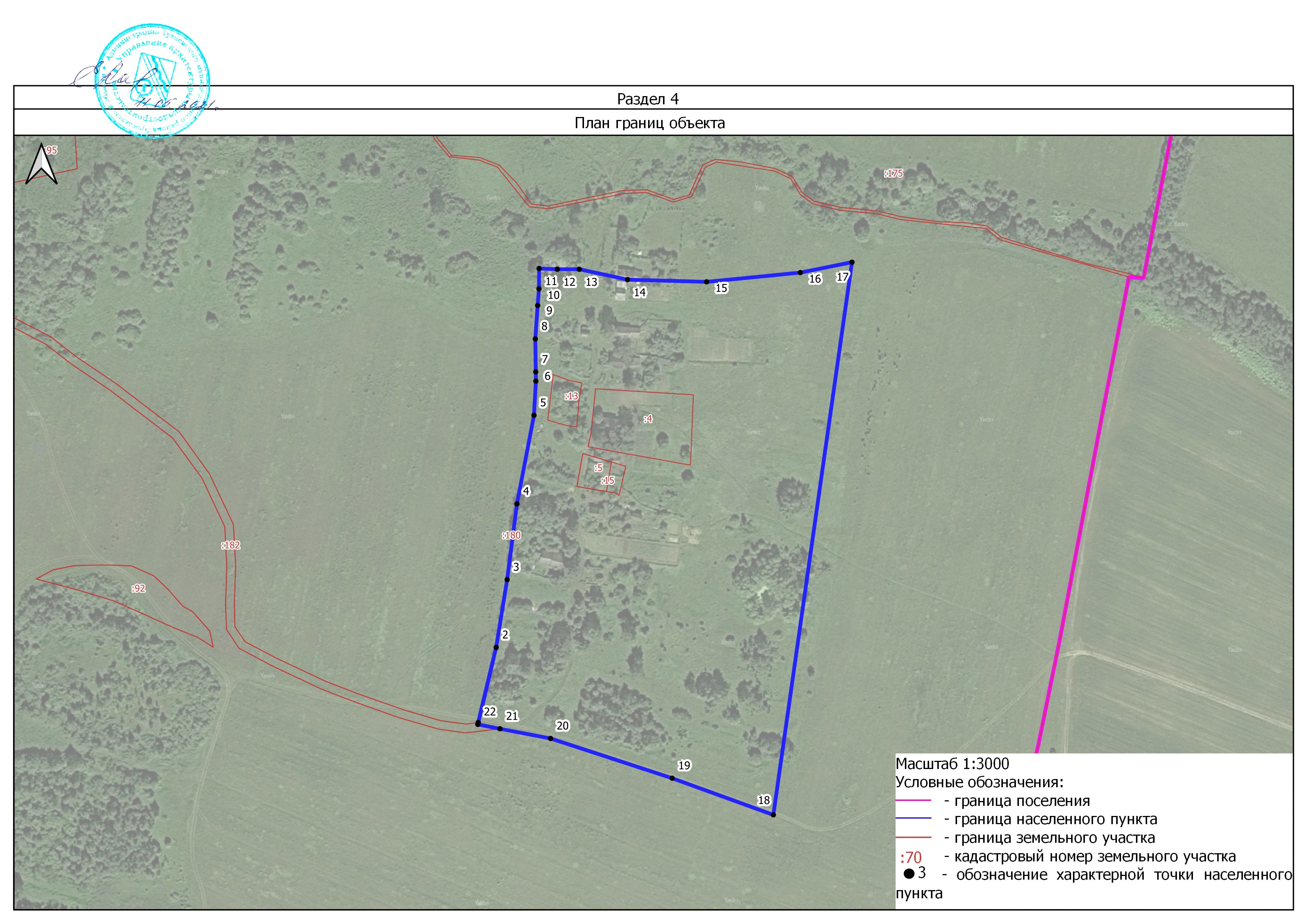 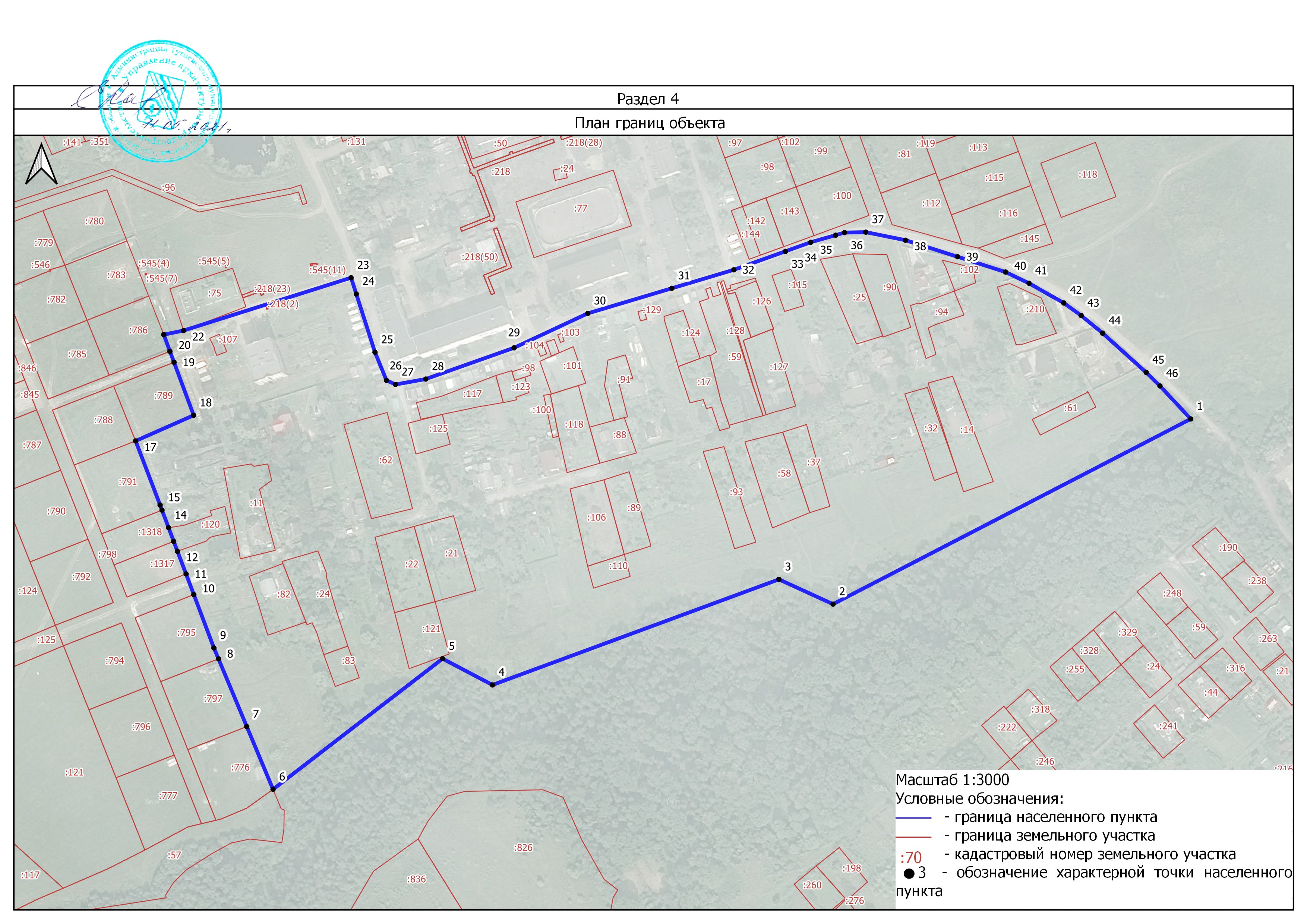 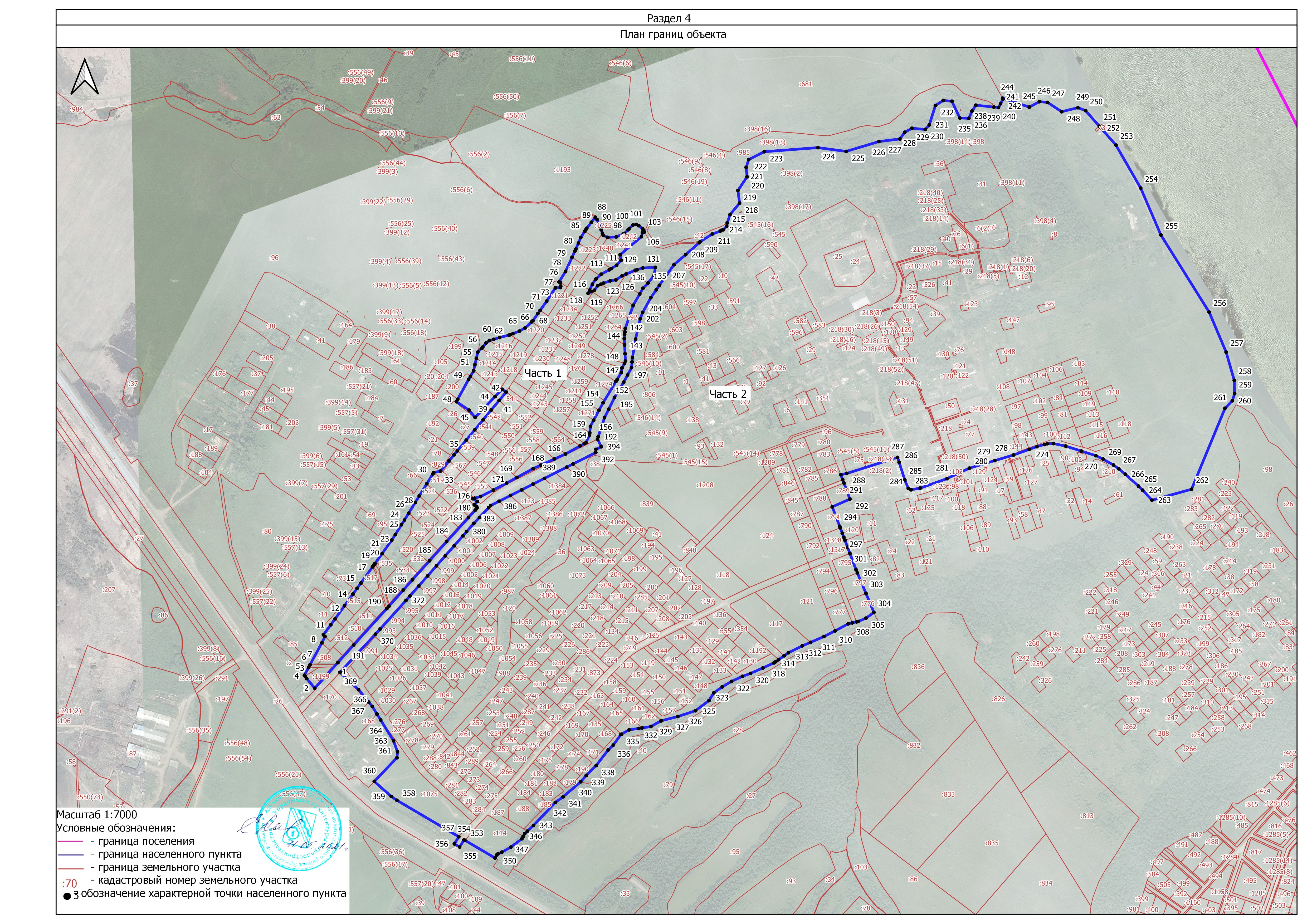 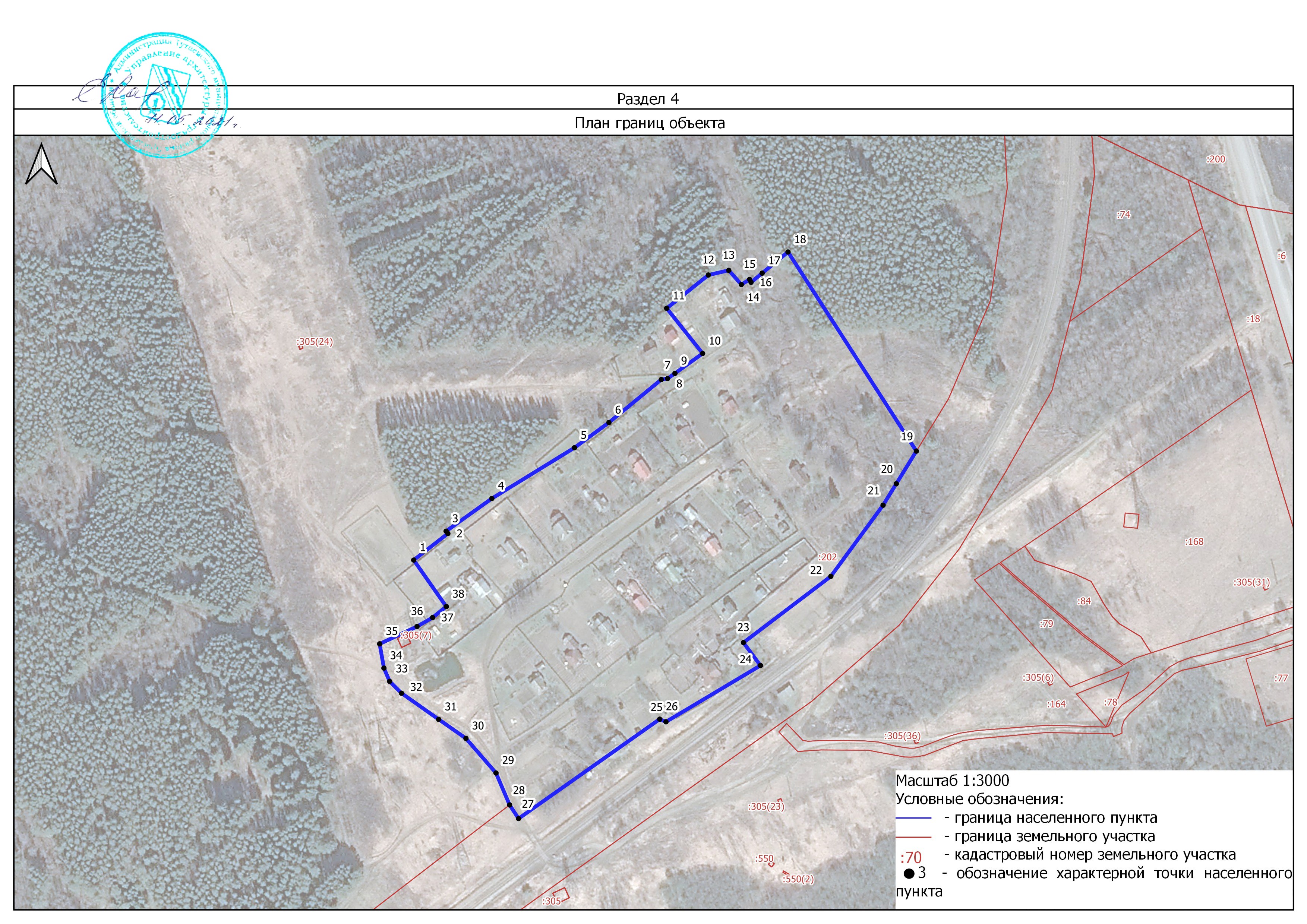 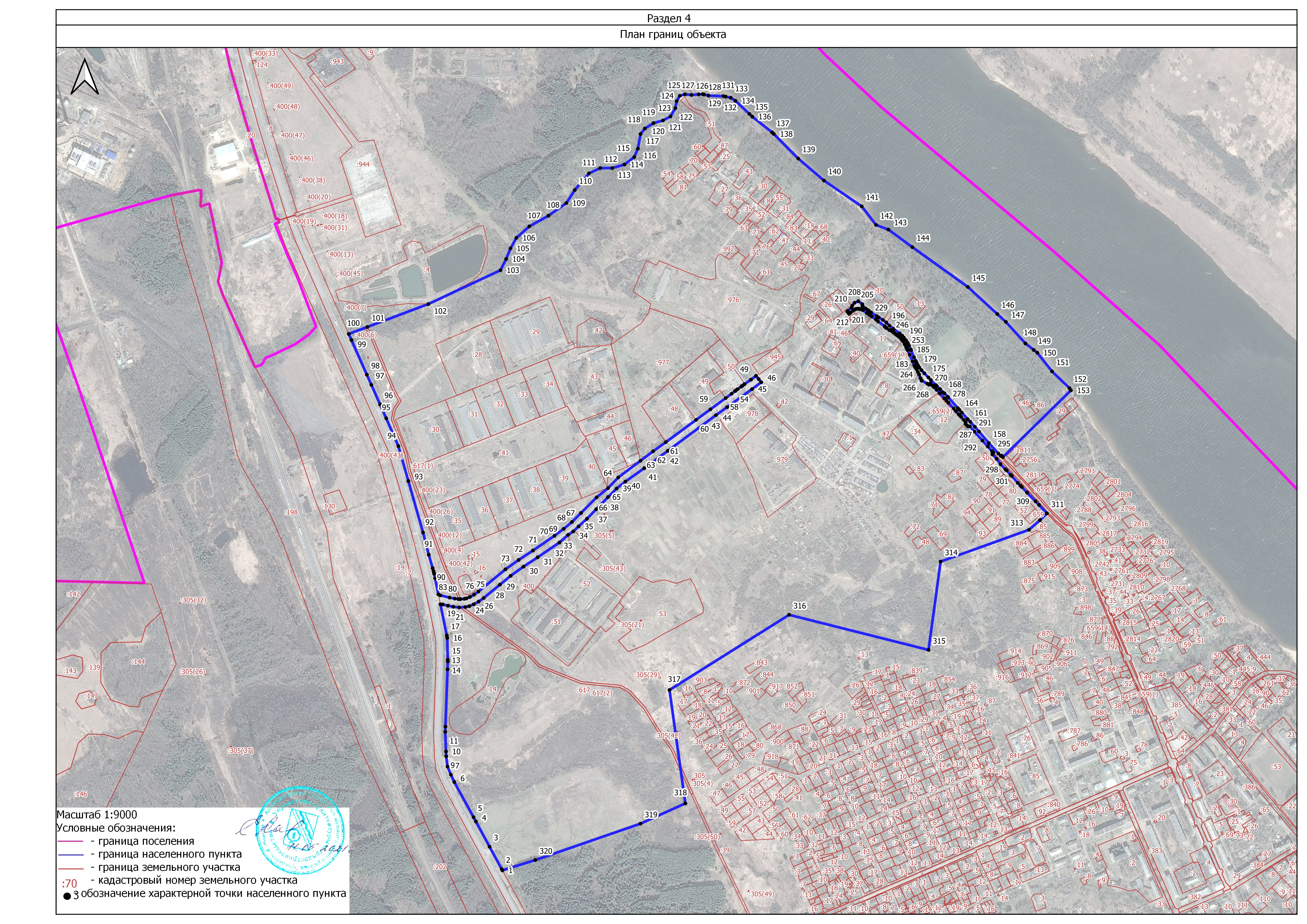 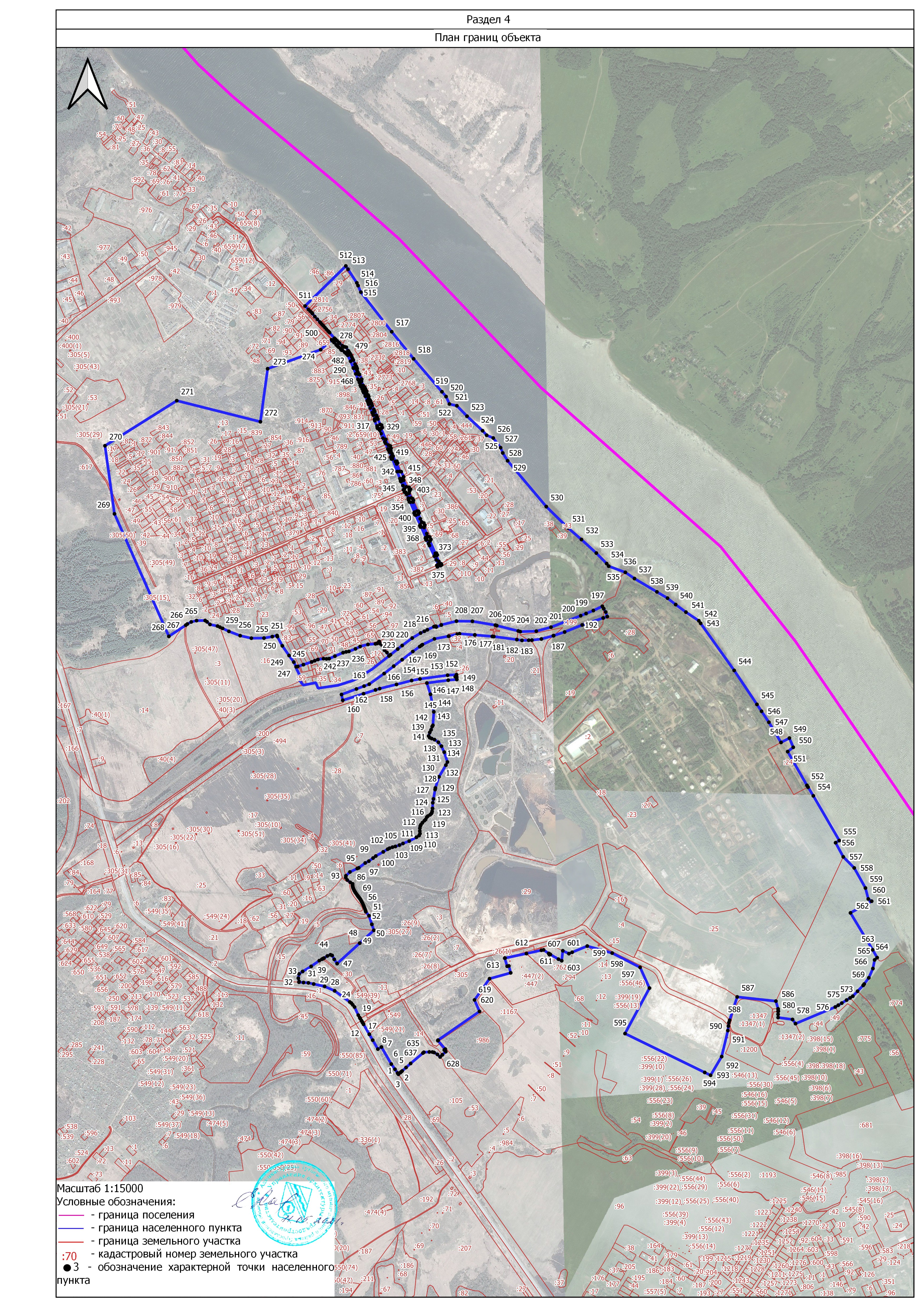 Приложение 3 к Решению Муниципального Совета ТМРот ___________2021 №_______Карта границ населенных пунктов (в том числе образуемых населенных пунктов), входящих в состав Константиновского сельского поселения Тутаевского муниципального района Ярославской области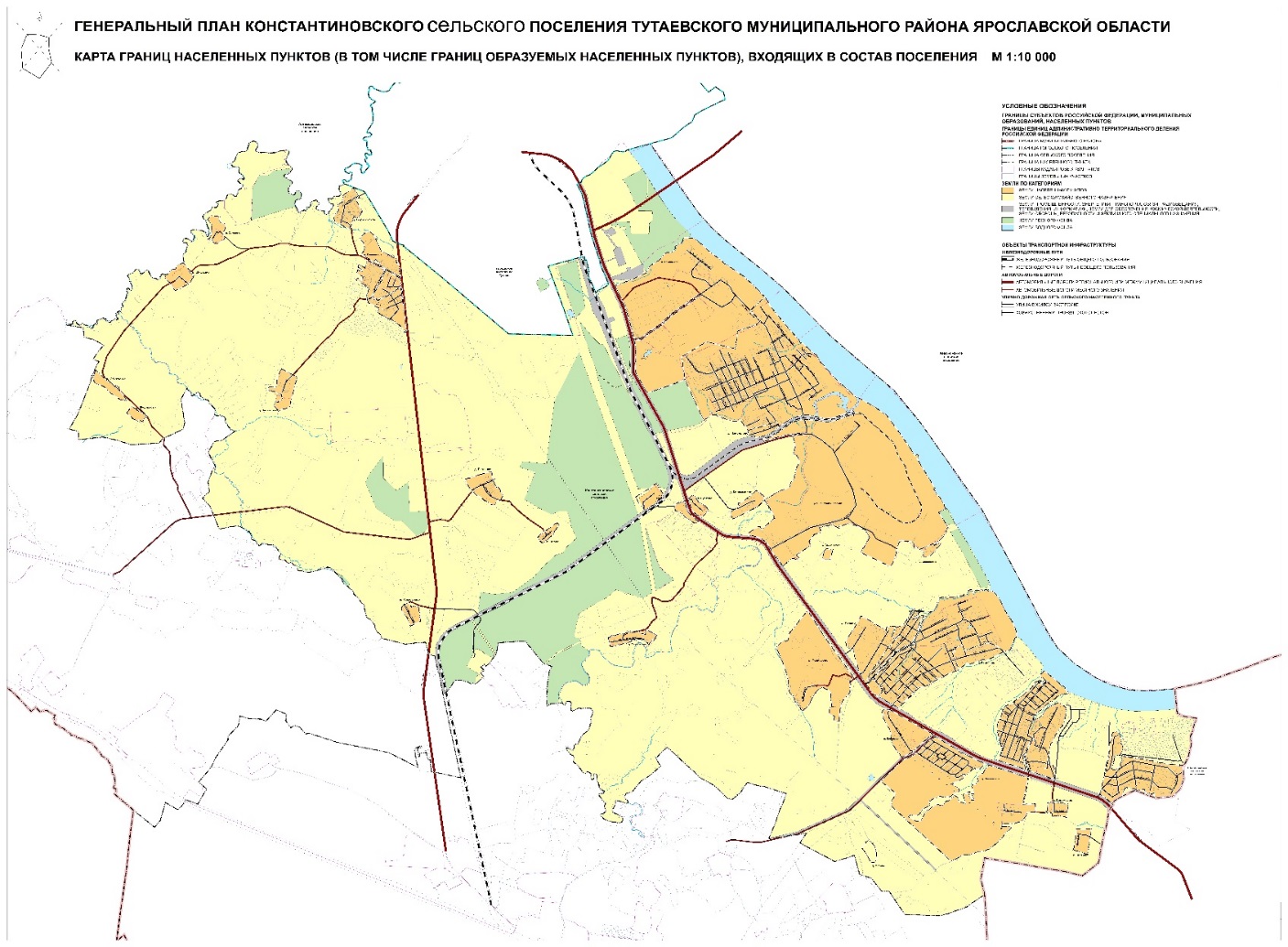 Приложение 4 к Решению Муниципального Совета ТМРот ___________2021 №_______Карта планируемого размещения объектов местного значения Константиновского сельского поселения Тутаевского муниципального района Ярославской области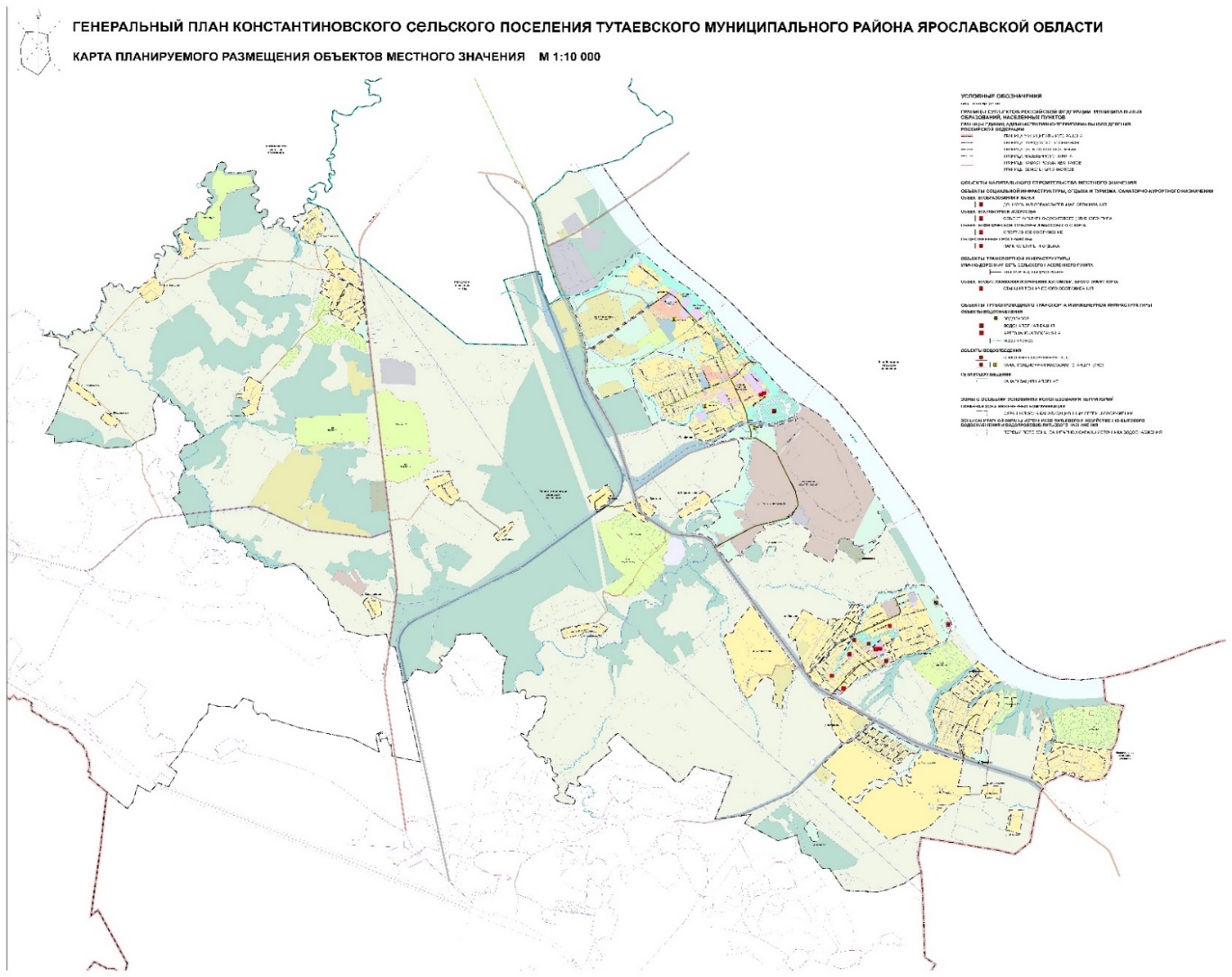 Приложение 5 к Решению Муниципального Совета ТМРот ___________2021 №_______Карта функциональных зон Константиновского сельского поселения Тутаевского муниципального района Ярославской области 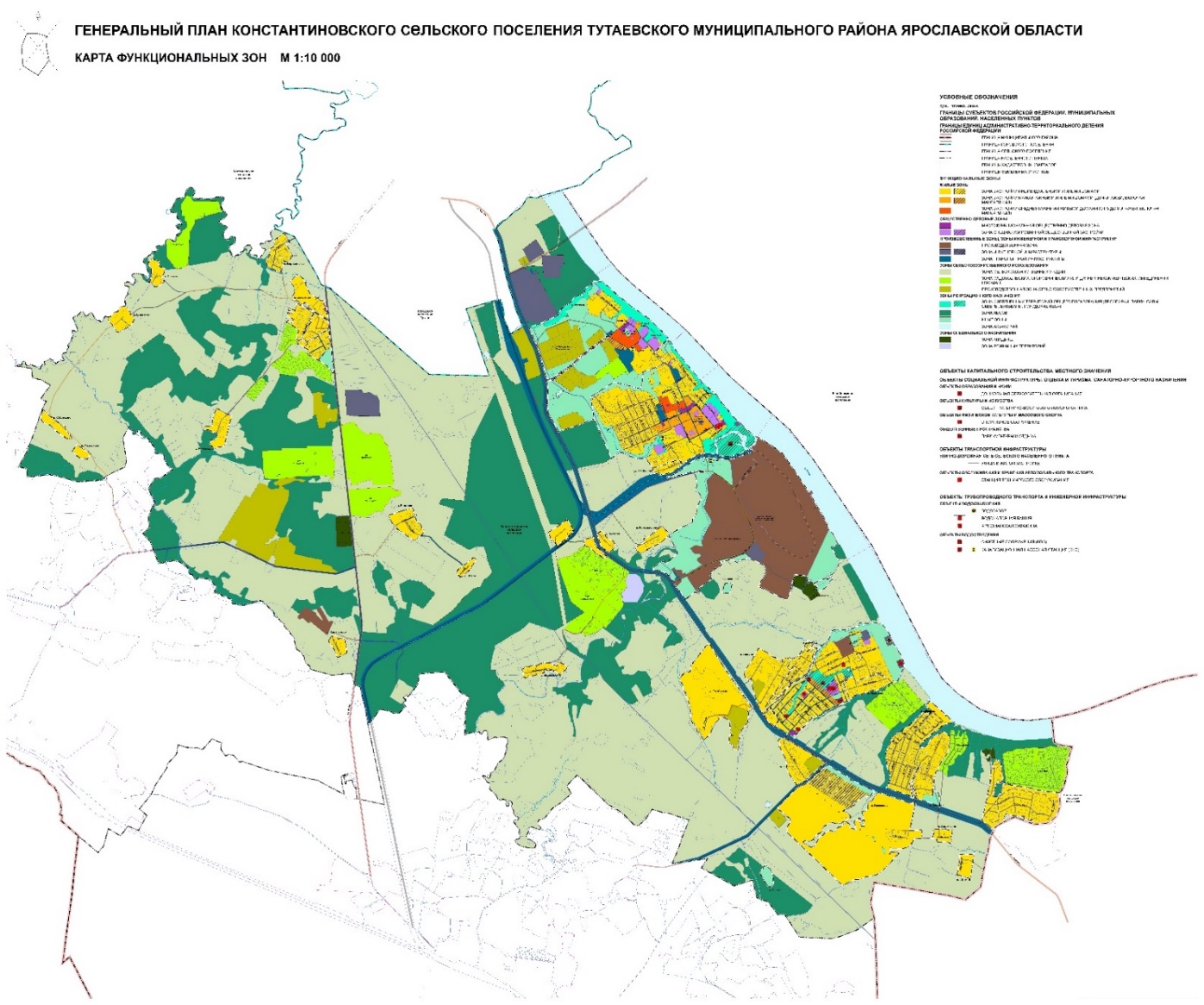 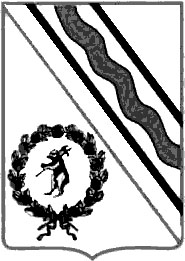 Муниципальный СоветТутаевского муниципального районаРЕШЕНИЕот 24.06.2021 № 120 - гг. Тутаевпринято на заседанииМуниципального СоветаТутаевского муниципального района___________________________________№п/пВид объектаНазначение объектаНаименование объектаОсновные характеристикиМестоположение, адресное описаниеСрок реализацииЗоны с особыми условиями использования территорииФункциональная зона1234567891Дошкольная образовательная организацияОказание образовательных услуг в области дошкольного образованияДетский сад30 местЯрославская область, Тутаевский район, Константиновское сельское поселение, п. Микляиха, коттеджный поселок "Новая волна"2035-Зона специализированной общественной застройки№п/пВид объектаНазначение объектаНаименование объектаОсновные характеристикиМестоположение, адресное описаниеСрок реализацииЗоны с особыми условиями использования территорииФункциональная зона1234567891Плоскостное спортивное сооружениеОказание услуг в области физической культуры и спортаФутбольное поле-Ярославская область, Тутаевский район, Константиновское сельское поселение, п. Микляиха2020-Зона специализированной общественной застройки2Плоскостное спортивное сооружениеОказание услуг в области физической культуры и спортаСпортивная площадка МОУ Фоминская СШ-Ярославская область, Тутаевский район, Константиновское сельское поселение, п. Фоминское2025-Зона специализированной общественной застройки3Объект спорта, включающий раздельно нормируемые спортивные сооружения (объекты)Оказание услуг в области физической культуры и спортаСпортивный комплексПлощадь пола спортивных и тренажерных залов - 350 кв. м;площадь зеркала воды плавательных бассейнов - 200 кв. мЯрославская область, Тутаевский район, Константиновское сельское поселение, р.п. Константиновский2035-Зона специализированной общественной застройки№п/пВид объектаНазначение объектаНаименование объектаОсновные характеристикиМестоположение, адресное описаниеСрок реализацииЗоны с особыми условиями использования территорииФункциональная зона1234567891Социально-культурный, культурно-досуговый комплексОказание услуг в области культурыКультурно-спортивный комплекс (библиотека, помещения для культурно-массовой работы с населением и досуга, танцевальные залы, спортивные залы, лектории, залы аттракционов и игровых автоматов, кинотеатр)Вместимость - 400 читательских, посетительских, зрительских мест;общая площадь здания, комплекса зданий - 1200 кв. мЯрославская область, Тутаевский район, Константиновское сельское поселение, р.п. Константиновский2035-Зона специализированной общественной застройки№п/пВид объектаНазначение объектаНаименование объектаОсновные характеристикиМестоположение, адресное описаниеСрок реализацииЗоны с особыми условиями использования территории12345678Объекты автомобильного транспортаОбеспечение транспортного сообщения в населенных пунктах (поселении)Реконструкция улиц и дорог местного значения р.п.Константиновкий,п.Фоминское, п.Микляиха.Панфилово, Микляиха11,9 км,IV техническая категорияКонстантиновское сельское поселение2025придорожные полосы – 50 м;санитарные разрывы – 100 м от транспортных коммуникацийОбъекты автомобильного транспортаОбеспечение транспортного сообщения в населенных пунктах (поселении)Реконструкция улиц и дорог местного значения6 км,Vтехническая категорияКонстантиновское сельское поселение (в западной части сельского поселения)2035придорожные полосы – 50 м;санитарные разрывы – 100 м от транспортных коммуникацийОбъекты автомобильного транспортаОбеспечение транспортного сообщения в населенных пунктах (поселении)Реконструкция улиц и дорог местного значения2 км, Vтехническая категория с твердым покрытиемп.Фоминское2035устанавливается придорожная полосаОбъекты автомобильного транспортаОбеспечение транспортного сообщения в населенных пунктах (поселении)Реконструкция улиц и дорог местного значения1 км, Vтехническая категория с твердым покрытиемКопнинское – Борисовское2035устанавливается придорожная полосаОбъекты автомобильного транспортаОбеспечение транспортного сообщения в населенных пунктах (поселении)Реконструкция улиц и дорог местного значения1,6 км, Vтехническая категория с твердым покрытиемКопнинское – Никольскоеустанавливается придорожная полосаОбъекты автомобильного транспортаОбеспечение транспортного сообщения в населенных пунктах (поселении)Реконструкция улиц и дорог местного значения4,5 км,в т.ч:1,8 км- Vтехническая категория с твердым покрытием;2,7 км- реконструкция дороги с твердым покрытием V категорииНикольское – «Тутаев – Чебаково»:2035устанавливается придорожная полосаОбъекты автомобильного транспортаОбеспечение транспортного сообщения в населенных пунктах (поселении)Реконструкция улиц и дорог местного значения1,35 км Vтехническая категория с твердым покрытием;Саблуково – Федорково2035устанавливается придорожная полосаОбъекты автомобильного транспортаОбеспечение транспортного сообщения в населенных пунктах (поселении)Реконструкция улиц и дорог местного значения1,6 км- Vтехническая категория с твердым покрытиемСаблуково – Шишкино2035устанавливается придорожная полосаОбъекты автомобильного транспортаОбеспечение транспортного сообщения в населенных пунктах (поселении)Реконструкция улиц и дорог местного значения2,2 км- Vтехническая категория с твердым покрытиемШишкино – «Никольское – Копнинское»2035устанавливается придорожная полосаОбъекты автомобильного транспортаОбеспечение транспортного сообщения в населенных пунктах (поселении)Реконструкция улиц и дорог местного значения2,35 км Vтехническая категория с твердым покрытиемШишкино – Борисовское2035устанавливается придорожная полосаОбъекты автомобильного транспортаОбеспечение транспортного сообщения в населенных пунктах (поселении)Реконструкция улиц и дорог местного значения0,85 км Vтехническая категория с твердым покрытием«Тутаев – Чебаково» - Баскачево2035устанавливается придорожная полосаОбъекты автомобильного транспортаОбеспечение транспортного сообщения в населенных пунктах (поселении)Реконструкция улиц и дорог местного значения2,3 км Vтехническая категория с твердым покрытиемБаскачево– ст.Пустово2035устанавливается придорожная полосаОбъекты автомобильного транспортаОбеспечение транспортного сообщения в населенных пунктах (поселении)Строительство улиц и дорог местного значенияVтехническая категория с твердым покрытиемКонстантиновское сельское поселение (населенные пункты – 30 н/п)2035устанавливается придорожная полоса№п/пВид объектаНазначение объектаНаименование объектаОсновные характеристикиМестоположение, адресное описаниеСрок реализацииЗоны с особыми условиями использования территории123456781Объекты инженерной инфраструктуры (электроснабжения) Электроснабжение потребителейстроительство сетей 0,4-10кВ и трансформаторных подстанций напряжением 10/0,4кВ Определить проектомКонстантиновское сельское поселение (месторасположение данных объектов будет определяться утвержденным проектом планировки территории)2035Определить проектом№п/пВид объектаНазначение объектаНаименование объектаОсновные характеристикиМестоположение, адресное описаниеСрок реализацииЗоны с особыми условиями использования территории12345678Объекты инженерной инфраструктуры (водоснабжение) Водоснабжение потребителейреконструкция (перекладка), с заменой материала трубопровода на трубы ПВХ, магистрального подающего водоводаD= 500 мм, протяженностью порядка 7,0 км От г.п. Тутаев до р.п. Константиновский2025Определить проектомОбъекты инженерной инфраструктуры (водоснабжение) Водоснабжение потребителейреконструкция (перекладка), с заменой материала трубопровода на трубы ПВХ, и увеличением диаметра, водопровода по ул. Ленина от насосной станции 4-го подъема до распределительной сети р.п. Константиновскийпроектный D= 200 мм протяженность 1,2 кмр.п. Константиновский2035Определить проектомОбъекты инженерной инфраструктуры (водоснабжение) Водоснабжение потребителейреконструкция (перекладка), с заменой материала трубопровода на трубы ПВХ, и увеличением диаметра, водопровода по ул. 20 Лет Октября от ул. Ленина до ул. Пионерскаяпроектный D=  150 мм, протяженность 1,5 кмр.п. Константиновский2035Определить проектомОбъекты инженерной инфраструктуры (водоснабжение) Водоснабжение потребителейреконструкция (перекладка), с заменой материала трубопровода на трубы ПВХ, водопровода около МБОУ Фоминская СОШп. Фоминское2035Определить проектомОбъекты инженерной инфраструктуры (водоснабжение) Водоснабжение потребителейпостепенная реконструкция (перекладка), с заменой материала трубопроводов на трубы ПВХ, уличных водопроводных сетейпротяженность - 1,2 кмр.п. Константиновский2035Определить проектомОбъекты инженерной инфраструктуры (водоснабжение) Водоснабжение потребителейпостепенная реконструкция (перекладка), с заменой материала трубопроводов на трубы ПВХ, уличных водопроводных сетейпротяженность -1,4 кмп. Фоминское2035Определить проектомОбъекты инженерной инфраструктуры (водоснабжение) Водоснабжение потребителейреконструкция водозаборного узла, в том числе: замена транзитного водопроводапротяженностью 90,0 м от скважины до емкостип. Микляиха2035Определить проектомОбъекты инженерной инфраструктуры (водоснабжение) Водоснабжение потребителейреконструкция насосной станции 2-го подъема с заменой насосного оборудования; оборудование водозабора станцией обезжелезивания водып. Микляиха2035Определить проектомОбъекты инженерной инфраструктуры (водоснабжение) Водоснабжение потребителейстроительство водонапорной башни емкостью 50 м3 для регулирования подачи воды в сеть и хранения запаса водып. Микляиха2035Определить проектомОбъекты инженерной инфраструктуры (водоснабжение) Водоснабжение потребителейпостепенная реконструкция (перекладка), с заменой материала трубопроводов на трубы ПВХ, уличных водопроводных сетейпротяженность 3,1 кмп. Микляиха2035Определить проектомОбъекты инженерной инфраструктуры (водоснабжение) Водоснабжение потребителейстроительство централизованной системы водоснабжения п. «Новая волна» в составе двух артезианских скважин и водопроводных сетейпротяженность 1,7 км, дебит скважин - 350 м3/сутп. «Новая волна»2035Определить проектомОбъекты инженерной инфраструктуры (водоснабжение) Водоснабжение потребителейстроительство шахтных колодцев в следующих населенных пунктах Константиновского сельского поселения д. Панино, д. Фарисеево, д. Павловское, д. Щетино, д. Борисовское, д. Шишкино, д. Олюнино, д. Никольское р.п. Константиновский, п. Микляиха, д. Баскачево, д. Дорожаево, д. Коромыслово, д. Карачарово, д. Михальцево, д. Панфилово, д. Саблуково;2035Определить проектомОбъекты инженерной инфраструктуры (водоснабжение) Водоснабжение потребителейстроительство скважинного водозабора (2 скважины)д. Павловское2035Определить проектомОбъекты инженерной инфраструктуры (водоотведение)Отведение стоков реконструкция с заменой насосного оборудования канализационных насосных станций – КНС-5, КНС-6 и КНС-7р.п. Константиновский и п. Фоминское2035Определить проектомОбъекты инженерной инфраструктуры (водоотведение)Отведение стоков реконструкция (перекладка) с заменой материала трубопровода на трубы ПВХ, напорного коллектора в двухтрубном исполнениидиаметром 2х300 мм от КНС-5 до БОС г.п. Тутаевр.п. Константиновский и п. Фоминское2035Определить проектомОбъекты инженерной инфраструктуры (водоотведение)Отведение стоков реконструкция (перекладка) с заменой материала трубопровода на трубы ПВХ, напорного коллектора в двухтрубном исполнении от КНС-6 до КНС-7р.п. Константиновский и п. Фоминское2035Определить проектомОбъекты инженерной инфраструктуры (водоотведение)Отведение стоков постепенная реконструкция (перекладка), с заменой материала трубопроводов на трубы ПВХ, уличных канализационных сетейПротяженность - 5,0 кмр.п. Константиновский2035Определить проектомОбъекты инженерной инфраструктуры (водоотведение)Отведение стоков постепенная реконструкция (перекладка), с заменой материала трубопроводов на трубы ПВХ, уличных канализационных сетейПротяженность - 2,0 кмп. Фоминское2035Определить проектомОбъекты инженерной инфраструктуры (водоотведение)Отведение стоков строительство локальных очистных сооружений заводского изготовленияПроизводительность - 200 м3/сутп. Микляиха2035Определить проектомОбъекты инженерной инфраструктуры (водоотведение)Отведение стоков постепенная реконструкция (перекладка), с заменой материала трубопроводов на трубы ПВХ, уличных канализационных сетейпротяженностью - 0,6 кмп. Микляиха2035Определить проектомОбъекты инженерной инфраструктуры (водоотведение)Отведение стоков Строительство установка полной биологической очистки бытовых сточных вод «БИОТЕК+»производительностью 300 м3/сутп. Микляиха,п. «Новая волна»2035Определить проектом№п/пВид объектаНазначение объектаНаименование объектаОсновные характеристикиМестоположение, адресное описаниеСрок реализацииЗоны с особыми условиями использования территории123456781Объекты инженерной инфраструктурыОбеспечение нормального функционирования строений, зданий и сооруженийМероприятия по понижению уровня грунтовых вод, выторфовываниеМин. толщина слоя минеральных грунтов - 1 м (в границах микрорайона)Ярославская область, Тутаевский район, Константиновское сельское поселение2035-2Объекты инженерной инфраструктурыОбеспечение нормального функционирования строений, зданий и сооруженийобвалование, искусственное повышение поверхности территории, предусматривать руслорегулирующие сооружения и сооружения по регулированию и отводу поверхностного стока, дренажные системы и другие сооружения инженерной защитыЯрославская область, Тутаевский район, Константиновское сельское поселение2035-№п/пВид объектаНазначение объектаНаименование объектаОсновные характеристикиМестоположение, адресное описаниеСрок реализацииЗоны с особыми условиями использования территорииФункциональная зона1234567891Место дислокации подразделений пожарной охраныСпециальное здание (сооружение), в котором размещаются личный состав и пожарная техника оперативного подразделения пожарной охраныПожарное депоОпределить проектомЯрославская область, Тутаевский район, Константиновское сельское поселение2035-Зона режимных территорий№п/пВид объектаНазначение объектаНаименование объектаОсновные характеристикиМестоположение, адресное описаниеСрок реализацииЗоны с особыми условиями использования территорииФункциональная зона1234567891Озелененные территории общего пользованияОказание услуг в области рекреацииПарки, сады, скверы, бульвары2,6 гаЯрославская область, Тутаевский район, Константиновское сельское поселение, п. Фоминское2035-Зона озелененных территорий общего пользования2Озелененные территории общего пользованияОказание услуг в области рекреацииПарки, сады, скверы, бульвары6,5 гаЯрославская область, Тутаевский район, Константиновское сельское поселение, р.п.  Константиновский2035-Зона озелененных территорий общего пользования3Озелененные территории общего пользованияОказание услуг в области рекреацииПарки, сады, скверы, бульвары15,5 гаЯрославская область, Тутаевский район, Константиновское сельское поселение, п. Микляиха2035-Зона озелененных территорий общего пользования№п/пВид объектаНазначение объектаНаименование объектаОсновные характеристикиМестоположение, адресное описаниеСрок реализацииЗоны с особыми условиями использования территорииФункциональная зона1234567891Обращение с твердыми коммунальными отходами (ТКО)Обработка, утилизация твердых коммунальных отходовувеличение контейнерного парка, в том числе специализированных контейнеров для раздельного сбора отходов в населенных пунктах Константиновского сельского поселения2,6 гаЯрославская область, Тутаевский район, Константиновское сельское поселение2035-Зона режимных территорий2Обращение с твердыми коммунальными отходами (ТКО)Обработка, утилизация твердых коммунальных отходовразмещение приемных пунктов вторсырья в местах наибольшей концентрации населения6,5 гаЯрославская область, Тутаевский район, Константиновское сельское поселение2035-Зона режимных территорий№п/пВид объектаНазначение объектаНаименование объектаОсновные характеристикиМестоположение, адресное описаниеСрок реализацииЗоны с особыми условиями использования территории123456781Объекты трубопроводного транспортаТранспортировка природного газа в рамках выполнения экспортных контрактовМагистральный газопровод "Ухта - Торжок. III нитка (Ямал)"проектный объем транспортировки газа - 45 млрд. куб. метров в годЯрославская область, район Даниловский, район Мышкинский, район Первомайский, район Пошехонский, район Рыбинский, район Тутаевский2030Принимать в соответствие с Приложением №5 Распоряжения Правительства РФ от 06.05.2015 N 816-р «Об утверждении схемы территориального планирования Российской Федерации в области федерального транспорта (в части трубопроводного транспорта»2Объекты трубопроводного транспортаТранспортировка природного газа в рамках выполнения экспортных контрактовРеконструкция магистрального газопровода "Горький - Череповец" на участке ГИС Бурмакино - Рыбинск-1проектный объем транспортировки газа - 11 млрд. куб. метров в годЯрославская область, район Гаврилов-Ямский, сельское поселение Великосельское, сельское поселение Заячье-Холмское, сельское поселение Митинское, сельское поселение Шопшинское;район Некрасовский, сельское поселение Бурмакино;район Тутаевский, Артемьевское сельское поселение, Константиновское сельское поселение, Чебаковское сельское поселение;район Рыбинский, сельское поселение Октябрьское, сельское поселение Волжское;район Ярославский, сельское поселение Некрасовское, сельское поселение Ивняковское, сельское поселение Карабихское, сельское поселение Туношенское, сельское поселение Курбское2030-№п/пВид объектаНазначение объектаНаименование объектаОсновные характеристикиМестоположение, адресное описаниеСрок реализацииЗоны с особыми условиями использования территории123456781Объекты железнодорожного  транспортаСтроительство новых железнодорожных линийОбход Ярославского железнодорожного узла, строительство новой однопутной электрифицированной линиипротяженностью 27 кмБольшесельский район, г. Ярославль, Ярославский, Тутаевский районы.2020Принимать в соответствие с Разделом III Распоряжения Правительства РФ от 19.03.2013 N 384 «Об утверждении схемы территориального планирования Российской Федерации в области федерального транспорта (железнодорожного, воздушного, морского, внутреннего водного транспорта) и автомобильных дорог федерального значения»2.Объекты железнодорожного транспортаСтроительство дополнительных главных путей, развитиесуществующей инфраструктуры на участкахМга - Сонково - Ярославль, вторые железнодорожные пути общего пользованияпротяженностью 649 кмЛенинградская область, Кировский район, г. Кириши, Киришский район, Новгородская область, Любытинский, Хвойнинский, Пестовский районы, Тверская область, Сандовский, Весьегонский, Молоковский, Краснохолмский, Сонковский районы, Ярославская область, Некоузский, Мышкинский, Рыбинский районы, г. Рыбинск, Большесельский, Тутаевский, Ярославский районы, г. Ярославль.2030-3.Объекты железнодорожного транспортаЭлектрификация участковБудогощь - Ярославльпротяженностью 567 кмЛюбытинский, Хвойнинский, Пестовский, Киришский, Сандовский, Краснохолмский, Молоковский, Некоузский районы, г. Рыбинск, Сонковский, Мышкинский, Большесельский районы, г. Ярославль, Весьегонский, Ярославский, Рыбинский, Тутаевский районы.2030-№п/пВид объектаНазначение объектаНаименование объектаОсновные характеристикиМестоположение, адресное описаниеСрок реализацииЗоны с особыми условиями использования территории123456781Объекты автомобильного транспортаТранспортные связи между районами и центром города; выходы на внешние автомобильные дороги Реконструкция а/д Р-151 Ярославль – Рыбинск55,35 км,I техническая категорияЯрославский, Тутаевский, Рыбинский муниципальные районы 2025придорожные полосы – 75 м;санитарные разрывы – 100 м от транспортных коммуникаций 2.Объекты автомобильного транспортаТранспортные связи между районами и центром города; выходы на внешние автомобильные дороги Реконструкция а/д Тутаев – Шопша57,5 км,III техническая категорияТутаевский, Ярославский, Гаврилов-Ямский муниципальные районыпридорожные полосы – 50 м;санитарные разрывы – 100 м от транспортных коммуникаций3.Объекты автомобильного транспортаАвтотранспортное обслуживание территории областиРеконструкция мостового перехода через реку Печегду на автомобильной дороге Ярославль – Рыбинск, км 29 + 34553,065 пог. мVтехническая категория с твердым покрытиемТутаевский муниципальный район,Константиновское сельское поселение2030устанавливается придорожная полоса4.Объекты автомобильного транспортаАвтотранспортное обслуживание территории областиСтроительство мостового перехода через реку Волгу в г. Тутаеве4,3 кмVтехническая категория с твердым покрытиемТутаевский муниципальный район, Константиновское сельское поселение, Левобережное сельское поселение, городское поселение Тутаев2030устанавливается придорожная полоса5.Объекты автомобильного транспортаАвтотранспортное обслуживание территории областиСтроительство южного обхода г. Тутаева8,4 кмVтехническая категория с твердым покрытиемТутаевский муниципальный район,Константиновское сельское поселение, городское поселение Тутаев2040устанавливается придорожная полоса№п/пВид объектаНазначение объектаНаименование объектаОсновные характеристикиМестоположение, адресное описаниеСрок реализацииЗоны с особыми условиями использования территорииФункциональная зона123456781Объекты защиты населения и территории от опасных природных процессов Обеспечение безопасности населения Объекты для обеспечения вызова экстренных оперативных служб через единый номер «112» на базе единых дежурно-диспетчерских служб муниципальных образований в Ярославской областиЯрославская область2025не устанавливаютсямногофункциональная общественно-деловая зона2.Объекты защиты населения и территории от опасных природных процессовОбеспечение безопасности населенияРемонт и реконструкция объектов региональной автоматизированной системы централизованного оповещения Ярославской областиЯрославская область2025не устанавливаютсямногофункциональная общественно-деловая зона3.Объекты защиты населения и территории от опасных природных процессовОбеспечение безопасности населения Объекты систем оповещения населения муниципальных районов и городских округов области о чрезвычайных ситуациях (модернизация)Ярославская область2025не устанавливаютсямногофункциональная общественно-деловая зона4.Объекты защиты населения и территории от опасных природных процессовОбеспечение безопасности населения Объекты системы мониторинга окружающей среды в районах расположения опасных объектов для оценки и оперативного прогнозирования возможных зон загрязнения (поражения) при чрезвычайной ситуации и сопряжение данной системы с едиными дежурно-диспетчерскими службами городов, системами оповещения и силами реагирования на местном, территориальном, региональном уровняхЯрославская область2025не устанавливаютсямногофункциональная общественно-деловая зона5Объекты защиты населения и территории от опасных природных процессовОбеспечение безопасности населения Объекты добровольных пожарных команд (дружин) в муниципальных образованиях областиЯрославская область2025не устанавливаютсямногофункциональная общественно-деловая зона6Объекты защиты населения и территории от опасных природных процессовОбеспечение безопасности населения Объекты мониторинга и анализа эпизоотической ситуации по заболеваемости животных, оснащение и модернизация объектов учреждений области для предотвращения возникновения и ликвидации заболеваемости животных африканской чумой свиней и другими заразными болезнямиЯрославская область2025не устанавливаютсямногофункциональная общественно-деловая зона7Объекты защиты населения и территории от опасных природных процессовОбеспечение безопасности населения Объекты аппаратно-программного комплекса «Безопасный город»Ярославская область2025не устанавливаютсямногофункциональная общественно-деловая зона№п/пВид объектаНазначение объектаНаименование объектаОсновные характеристикиМестоположение, адресное описаниеСрок реализацииЗоны с особыми условиями использования территории123456781Объекты инженерной инфраструктуры (газоснабжения) Газоснабжение потребителейРеконструкция существующего газопровода Горький – Череповец путем строительства новой нитки газопровода110 кмРыбинский, Тутаевский, Ярославский, Гаврилов-Ямский муниципальные районы Ярославской области2025санитарный разрыв300 м2.Объекты инженерной инфраструктуры (газоснабжения)Газоснабжение потребителейСтроительство газопроводов-отводов 264,8 кмвсе районы Ярославской области2025санитарный разрыв100 – 150 м3.Объекты инженерной инфраструктуры (газоснабжения)Газоснабжение потребителейСтроительство межпоселковых газопроводов13361,1 кмвсе муниципальные районы Ярославской области 2025санитарный разрыв50 – 150 м4.Объекты инженерной инфраструктуры (газоснабжения)обеспечение природным газом потребителейГазопровод межпоселковый ГРС Тутаев – дер. Баскачево – дер. Ильинское Тутаевского района – дер. Большое Сайгатово Большесельского района19,1 кмТутаевский муниципальный район, городское поселение Тутаев, Константиновское сельское поселение, Артемьевское сельское поселение; Большесельский муниципальный район, Вареговское сельское поселение2040Охранная зона№п/пВид объектаНазначение объектаНаименование объектаОсновные характеристикиМестоположение, адресное описаниеСрок реализацииЗоны с особыми условиями использования территории123456781Объекты инженерной инфраструктуры (водоотведение)обеспечение качества водыВодопроводные очистные сооружения (реконструкция)2345,8 куб. м/сут.Тутаевский район, городское поселение Тутаев: г. Тутаев, включая раб. пос. Константинов-ский, пос. Фоминское2030зона санитарной охраны источника водоснабжения№п/пВид объектаНазначение объектаНаименование объектаОсновные характеристикиМестоположение, адресное описаниеСрок реализацииЗоны с особыми условиями использования территории123456781Объекты промышленностиразвитие производственной деятельности и повышение инвестиционной привлекательности областиПромышленный технопарк ОАО «ЯНПЗ им. Д.И. Менделеева»6 гаТутаевский муниципальный район, раб. пос. Константиновский2040санитарно-защитная зона№п/пВид объектаНазначение объектаНаименование объектаОсновные характеристикиМестоположение, адресное описаниеСрок реализацииЗоны с особыми условиями использования территорииФункциональная зона123456781Объекты водного транспортаОбустройство пристанейПристань1 пристаньв р.п.  Константиновский, п. Фоминское2020- Зона акваторий2Объекты водного транспортаОбустройство пристанейПристань1 пристаньв п. Фоминское2020- Зона акваторий№п/пВид объектаНазначение объектаНаименование объектаОсновные характеристикиМестоположение, адресное описаниеСрок реализацииЗоны с особыми условиями использования территории123456781Объекты инженерной инфраструктуры (газоснабжения) Газоснабжение потребителейстроительство межпоселковых газопроводовОпределить проектомот р.п.  Константиновский до населенных пунктов Ковалёво, Белавино, Панино, Брянцево, Павловское, Фарисеево.2020Определить проектом№п/пВид объектаНазначение объектаНаименование объектаОсновные характеристикиМестоположение, адресное описаниеСрок реализацииЗоны с особыми условиями использования территории123456781Объекты инженерной инфраструктуры (электроснабжения) Электроснабжение потребителейстроительство новых и реконструкция существующих ЛЭП 0,4-10кВ;подстанций напряжением 10/0,4кВОпределить проектомТутаевский район2020Определить проектомОПИСАНИЕ МЕСТОПОЛОЖЕНИЯ ГРАНИЦнаселенного пункта - д. Аксентьево Константиновского сельского поселения Тутаевского муниципального района Ярославской областиОПИСАНИЕ МЕСТОПОЛОЖЕНИЯ ГРАНИЦнаселенного пункта - д. Аксентьево Константиновского сельского поселения Тутаевского муниципального района Ярославской областиОПИСАНИЕ МЕСТОПОЛОЖЕНИЯ ГРАНИЦнаселенного пункта - д. Аксентьево Константиновского сельского поселения Тутаевского муниципального района Ярославской областиОПИСАНИЕ МЕСТОПОЛОЖЕНИЯ ГРАНИЦнаселенного пункта - д. Аксентьево Константиновского сельского поселения Тутаевского муниципального района Ярославской областиОПИСАНИЕ МЕСТОПОЛОЖЕНИЯ ГРАНИЦнаселенного пункта - д. Аксентьево Константиновского сельского поселения Тутаевского муниципального района Ярославской областиОПИСАНИЕ МЕСТОПОЛОЖЕНИЯ ГРАНИЦнаселенного пункта - д. Аксентьево Константиновского сельского поселения Тутаевского муниципального района Ярославской областиОПИСАНИЕ МЕСТОПОЛОЖЕНИЯ ГРАНИЦнаселенного пункта - д. Аксентьево Константиновского сельского поселения Тутаевского муниципального района Ярославской областиОПИСАНИЕ МЕСТОПОЛОЖЕНИЯ ГРАНИЦнаселенного пункта - д. Аксентьево Константиновского сельского поселения Тутаевского муниципального района Ярославской областиОПИСАНИЕ МЕСТОПОЛОЖЕНИЯ ГРАНИЦнаселенного пункта - д. Аксентьево Константиновского сельского поселения Тутаевского муниципального района Ярославской областиОПИСАНИЕ МЕСТОПОЛОЖЕНИЯ ГРАНИЦнаселенного пункта - д. Аксентьево Константиновского сельского поселения Тутаевского муниципального района Ярославской областиОПИСАНИЕ МЕСТОПОЛОЖЕНИЯ ГРАНИЦнаселенного пункта - д. Аксентьево Константиновского сельского поселения Тутаевского муниципального района Ярославской областиОПИСАНИЕ МЕСТОПОЛОЖЕНИЯ ГРАНИЦнаселенного пункта - д. Аксентьево Константиновского сельского поселения Тутаевского муниципального района Ярославской областиОПИСАНИЕ МЕСТОПОЛОЖЕНИЯ ГРАНИЦнаселенного пункта - д. Аксентьево Константиновского сельского поселения Тутаевского муниципального района Ярославской областиОПИСАНИЕ МЕСТОПОЛОЖЕНИЯ ГРАНИЦнаселенного пункта - д. Аксентьево Константиновского сельского поселения Тутаевского муниципального района Ярославской областиОПИСАНИЕ МЕСТОПОЛОЖЕНИЯ ГРАНИЦнаселенного пункта - д. Аксентьево Константиновского сельского поселения Тутаевского муниципального района Ярославской областиРаздел 1Раздел 1Раздел 1Раздел 1Раздел 1Раздел 1Раздел 1Раздел 1Раздел 1Раздел 1Раздел 1Раздел 1Раздел 1Раздел 1Раздел 1Сведения об объектеСведения об объектеСведения об объектеСведения об объектеСведения об объектеСведения об объектеСведения об объектеСведения об объектеСведения об объектеСведения об объектеСведения об объектеСведения об объектеСведения об объектеСведения об объектеСведения об объектеNп/пХарактеристики объектаХарактеристики объектаХарактеристики объектаХарактеристики объектаХарактеристики объектаХарактеристики объектаХарактеристики объектаХарактеристики объектаХарактеристики объектаОписание характеристикОписание характеристикОписание характеристикОписание характеристикОписание характеристик1222222222333331Местоположение объектаМестоположение объектаМестоположение объектаМестоположение объектаМестоположение объектаМестоположение объектаМестоположение объектаМестоположение объектаМестоположение объектаКонстантиновское сельское поселение Тутаевского муниципального района Ярославской областиКонстантиновское сельское поселение Тутаевского муниципального района Ярославской областиКонстантиновское сельское поселение Тутаевского муниципального района Ярославской областиКонстантиновское сельское поселение Тутаевского муниципального района Ярославской областиКонстантиновское сельское поселение Тутаевского муниципального района Ярославской области2Площадь объекта +/- величина погрешности определения площади (Р +/- Дельта Р)Площадь объекта +/- величина погрешности определения площади (Р +/- Дельта Р)Площадь объекта +/- величина погрешности определения площади (Р +/- Дельта Р)Площадь объекта +/- величина погрешности определения площади (Р +/- Дельта Р)Площадь объекта +/- величина погрешности определения площади (Р +/- Дельта Р)Площадь объекта +/- величина погрешности определения площади (Р +/- Дельта Р)Площадь объекта +/- величина погрешности определения площади (Р +/- Дельта Р)Площадь объекта +/- величина погрешности определения площади (Р +/- Дельта Р)Площадь объекта +/- величина погрешности определения площади (Р +/- Дельта Р)1856+/-15 м21856+/-15 м21856+/-15 м21856+/-15 м21856+/-15 м23Иные характеристики объектаИные характеристики объектаИные характеристики объектаИные характеристики объектаИные характеристики объектаИные характеристики объектаИные характеристики объектаИные характеристики объектаИные характеристики объекта-----Раздел 2Раздел 2Раздел 2Раздел 2Раздел 2Раздел 2Раздел 2Раздел 2Раздел 2Раздел 2Раздел 2Раздел 2Раздел 2Раздел 2Раздел 2Сведения о местоположении границ объектаСведения о местоположении границ объектаСведения о местоположении границ объектаСведения о местоположении границ объектаСведения о местоположении границ объектаСведения о местоположении границ объектаСведения о местоположении границ объектаСведения о местоположении границ объектаСведения о местоположении границ объектаСведения о местоположении границ объектаСведения о местоположении границ объектаСведения о местоположении границ объектаСведения о местоположении границ объектаСведения о местоположении границ объектаСведения о местоположении границ объекта1. Система координат   МСК-76, зона 11. Система координат   МСК-76, зона 11. Система координат   МСК-76, зона 11. Система координат   МСК-76, зона 11. Система координат   МСК-76, зона 11. Система координат   МСК-76, зона 11. Система координат   МСК-76, зона 11. Система координат   МСК-76, зона 11. Система координат   МСК-76, зона 11. Система координат   МСК-76, зона 11. Система координат   МСК-76, зона 11. Система координат   МСК-76, зона 11. Система координат   МСК-76, зона 11. Система координат   МСК-76, зона 11. Система координат   МСК-76, зона 12. Сведения о характерных точках2. Сведения о характерных точках2. Сведения о характерных точках2. Сведения о характерных точках2. Сведения о характерных точках2. Сведения о характерных точках2. Сведения о характерных точках2. Сведения о характерных точкахграниц объектаграниц объектаграниц объектаграниц объектаграниц объектаОбозначение характерных точек границОбозначение характерных точек границОбозначение характерных точек границКоординаты, мКоординаты, мКоординаты, мКоординаты, мКоординаты, мМетод определения координат характерной точкиМетод определения координат характерной точкиМетод определения координат характерной точкиСредняя квадратическая погрешность положения характерной точки (Mt), мСредняя квадратическая погрешность положения характерной точки (Mt), мОписание обозначения точки на местности (при наличии)Описание обозначения точки на местности (при наличии)Обозначение характерных точек границОбозначение характерных точек границОбозначение характерных точек границXXYYYМетод определения координат характерной точкиМетод определения координат характерной точкиМетод определения координат характерной точкиСредняя квадратическая погрешность положения характерной точки (Mt), мСредняя квадратическая погрешность положения характерной точки (Mt), мОписание обозначения точки на местности (при наличии)Описание обозначения точки на местности (при наличии)111223334445566111395767.06395767.061310835.231310835.231310835.23Картометрический методКартометрический методКартометрический метод0.10.1--222395767.75395767.751310839.231310839.231310839.23Картометрический методКартометрический методКартометрический метод0.10.1--333395740.75395740.751310863.011310863.011310863.01Картометрический методКартометрический методКартометрический метод0.10.1--444395736.69395736.691310859.201310859.201310859.20Картометрический методКартометрический методКартометрический метод0.10.1--555395717.79395717.791310841.491310841.491310841.49Картометрический методКартометрический методКартометрический метод0.10.1--666395728.83395728.831310833.281310833.281310833.28Картометрический методКартометрический методКартометрический метод0.10.1--777395710.80395710.801310809.861310809.861310809.86Картометрический методКартометрический методКартометрический метод0.10.1--888395720.04395720.041310803.961310803.961310803.96Картометрический методКартометрический методКартометрический метод0.10.1--999395726.98395726.981310799.641310799.641310799.64Картометрический методКартометрический методКартометрический метод0.10.1--101010395731.86395731.861310804.831310804.831310804.83Картометрический методКартометрический методКартометрический метод0.10.1--111111395735.19395735.191310800.971310800.971310800.97Картометрический методКартометрический методКартометрический метод0.10.1--121212395758.28395758.281310825.791310825.791310825.79Картометрический методКартометрический методКартометрический метод0.10.1--111395767.06395767.061310835.231310835.231310835.23Картометрический методКартометрический методКартометрический метод0.10.1--Раздел 3Раздел 3Раздел 3Раздел 3Раздел 3Раздел 3Раздел 3Раздел 3Раздел 3Раздел 3Раздел 3Раздел 3Раздел 3Раздел 3Раздел 3Сведения о местоположении измененных (уточненных) границ объектаСведения о местоположении измененных (уточненных) границ объектаСведения о местоположении измененных (уточненных) границ объектаСведения о местоположении измененных (уточненных) границ объектаСведения о местоположении измененных (уточненных) границ объектаСведения о местоположении измененных (уточненных) границ объектаСведения о местоположении измененных (уточненных) границ объектаСведения о местоположении измененных (уточненных) границ объектаСведения о местоположении измененных (уточненных) границ объектаСведения о местоположении измененных (уточненных) границ объектаСведения о местоположении измененных (уточненных) границ объектаСведения о местоположении измененных (уточненных) границ объектаСведения о местоположении измененных (уточненных) границ объектаСведения о местоположении измененных (уточненных) границ объектаСведения о местоположении измененных (уточненных) границ объекта1. Система координат -1. Система координат -1. Система координат -1. Система координат -1. Система координат -1. Система координат -1. Система координат -1. Система координат -1. Система координат -1. Система координат -1. Система координат -1. Система координат -1. Система координат -1. Система координат -1. Система координат -2. Сведения о характерных точках границ объекта2. Сведения о характерных точках границ объекта2. Сведения о характерных точках границ объекта2. Сведения о характерных точках границ объекта2. Сведения о характерных точках границ объекта2. Сведения о характерных точках границ объекта2. Сведения о характерных точках границ объекта2. Сведения о характерных точках границ объекта2. Сведения о характерных точках границ объекта2. Сведения о характерных точках границ объекта2. Сведения о характерных точках границ объекта2. Сведения о характерных точках границ объекта2. Сведения о характерных точках границ объекта2. Сведения о характерных точках границ объекта2. Сведения о характерных точках границ объектаОбозначение характерных точек границОбозначение характерных точек границСуществующие координаты, мСуществующие координаты, мСуществующие координаты, мСуществующие координаты, мИзмененные (уточненные) координаты, мИзмененные (уточненные) координаты, мИзмененные (уточненные) координаты, мМетод определения координат характерной точкиМетод определения координат характерной точкиМетод определения координат характерной точкиСредняя квадратическая погрешность положения характерной точки (Mt), мСредняя квадратическая погрешность положения характерной точки (Mt), мОписание обозначения точки на местности (при наличии)Обозначение характерных точек границОбозначение характерных точек границXXYYXYYМетод определения координат характерной точкиМетод определения координат характерной точкиМетод определения координат характерной точкиСредняя квадратическая погрешность положения характерной точки (Mt), мСредняя квадратическая погрешность положения характерной точки (Mt), мОписание обозначения точки на местности (при наличии)112233455666778---------------3. Сведения о характерных точках части (частей) границы объекта3. Сведения о характерных точках части (частей) границы объекта3. Сведения о характерных точках части (частей) границы объекта3. Сведения о характерных точках части (частей) границы объекта3. Сведения о характерных точках части (частей) границы объекта3. Сведения о характерных точках части (частей) границы объекта3. Сведения о характерных точках части (частей) границы объекта3. Сведения о характерных точках части (частей) границы объекта3. Сведения о характерных точках части (частей) границы объекта3. Сведения о характерных точках части (частей) границы объекта3. Сведения о характерных точках части (частей) границы объекта3. Сведения о характерных точках части (частей) границы объекта3. Сведения о характерных точках части (частей) границы объекта3. Сведения о характерных точках части (частей) границы объекта3. Сведения о характерных точках части (частей) границы объекта---------------ОПИСАНИЕ МЕСТОПОЛОЖЕНИЯ ГРАНИЦнаселенного пункта - д. Баскачево Константиновского сельского поселения Тутаевского муниципального района Ярославской областиОПИСАНИЕ МЕСТОПОЛОЖЕНИЯ ГРАНИЦнаселенного пункта - д. Баскачево Константиновского сельского поселения Тутаевского муниципального района Ярославской областиОПИСАНИЕ МЕСТОПОЛОЖЕНИЯ ГРАНИЦнаселенного пункта - д. Баскачево Константиновского сельского поселения Тутаевского муниципального района Ярославской областиОПИСАНИЕ МЕСТОПОЛОЖЕНИЯ ГРАНИЦнаселенного пункта - д. Баскачево Константиновского сельского поселения Тутаевского муниципального района Ярославской областиОПИСАНИЕ МЕСТОПОЛОЖЕНИЯ ГРАНИЦнаселенного пункта - д. Баскачево Константиновского сельского поселения Тутаевского муниципального района Ярославской областиОПИСАНИЕ МЕСТОПОЛОЖЕНИЯ ГРАНИЦнаселенного пункта - д. Баскачево Константиновского сельского поселения Тутаевского муниципального района Ярославской областиОПИСАНИЕ МЕСТОПОЛОЖЕНИЯ ГРАНИЦнаселенного пункта - д. Баскачево Константиновского сельского поселения Тутаевского муниципального района Ярославской областиОПИСАНИЕ МЕСТОПОЛОЖЕНИЯ ГРАНИЦнаселенного пункта - д. Баскачево Константиновского сельского поселения Тутаевского муниципального района Ярославской областиОПИСАНИЕ МЕСТОПОЛОЖЕНИЯ ГРАНИЦнаселенного пункта - д. Баскачево Константиновского сельского поселения Тутаевского муниципального района Ярославской областиОПИСАНИЕ МЕСТОПОЛОЖЕНИЯ ГРАНИЦнаселенного пункта - д. Баскачево Константиновского сельского поселения Тутаевского муниципального района Ярославской областиОПИСАНИЕ МЕСТОПОЛОЖЕНИЯ ГРАНИЦнаселенного пункта - д. Баскачево Константиновского сельского поселения Тутаевского муниципального района Ярославской областиОПИСАНИЕ МЕСТОПОЛОЖЕНИЯ ГРАНИЦнаселенного пункта - д. Баскачево Константиновского сельского поселения Тутаевского муниципального района Ярославской областиОПИСАНИЕ МЕСТОПОЛОЖЕНИЯ ГРАНИЦнаселенного пункта - д. Баскачево Константиновского сельского поселения Тутаевского муниципального района Ярославской областиОПИСАНИЕ МЕСТОПОЛОЖЕНИЯ ГРАНИЦнаселенного пункта - д. Баскачево Константиновского сельского поселения Тутаевского муниципального района Ярославской областиОПИСАНИЕ МЕСТОПОЛОЖЕНИЯ ГРАНИЦнаселенного пункта - д. Баскачево Константиновского сельского поселения Тутаевского муниципального района Ярославской областиРаздел 1Раздел 1Раздел 1Раздел 1Раздел 1Раздел 1Раздел 1Раздел 1Раздел 1Раздел 1Раздел 1Раздел 1Раздел 1Раздел 1Раздел 1Сведения об объектеСведения об объектеСведения об объектеСведения об объектеСведения об объектеСведения об объектеСведения об объектеСведения об объектеСведения об объектеСведения об объектеСведения об объектеСведения об объектеСведения об объектеСведения об объектеСведения об объектеNп/пХарактеристики объектаХарактеристики объектаХарактеристики объектаХарактеристики объектаХарактеристики объектаХарактеристики объектаХарактеристики объектаХарактеристики объектаХарактеристики объектаОписание характеристикОписание характеристикОписание характеристикОписание характеристикОписание характеристик1222222222333331Местоположение объектаМестоположение объектаМестоположение объектаМестоположение объектаМестоположение объектаМестоположение объектаМестоположение объектаМестоположение объектаМестоположение объектаКонстантиновское сельское поселение Тутаевского муниципального района Ярославской областиКонстантиновское сельское поселение Тутаевского муниципального района Ярославской областиКонстантиновское сельское поселение Тутаевского муниципального района Ярославской областиКонстантиновское сельское поселение Тутаевского муниципального района Ярославской областиКонстантиновское сельское поселение Тутаевского муниципального района Ярославской области2Площадь объекта +/- величина погрешности определения площади (Р +/- Дельта Р)Площадь объекта +/- величина погрешности определения площади (Р +/- Дельта Р)Площадь объекта +/- величина погрешности определения площади (Р +/- Дельта Р)Площадь объекта +/- величина погрешности определения площади (Р +/- Дельта Р)Площадь объекта +/- величина погрешности определения площади (Р +/- Дельта Р)Площадь объекта +/- величина погрешности определения площади (Р +/- Дельта Р)Площадь объекта +/- величина погрешности определения площади (Р +/- Дельта Р)Площадь объекта +/- величина погрешности определения площади (Р +/- Дельта Р)Площадь объекта +/- величина погрешности определения площади (Р +/- Дельта Р)141397+/-131 м2141397+/-131 м2141397+/-131 м2141397+/-131 м2141397+/-131 м23Иные характеристики объектаИные характеристики объектаИные характеристики объектаИные характеристики объектаИные характеристики объектаИные характеристики объектаИные характеристики объектаИные характеристики объектаИные характеристики объекта-----Раздел 2Раздел 2Раздел 2Раздел 2Раздел 2Раздел 2Раздел 2Раздел 2Раздел 2Раздел 2Раздел 2Раздел 2Раздел 2Раздел 2Раздел 2Сведения о местоположении границ объектаСведения о местоположении границ объектаСведения о местоположении границ объектаСведения о местоположении границ объектаСведения о местоположении границ объектаСведения о местоположении границ объектаСведения о местоположении границ объектаСведения о местоположении границ объектаСведения о местоположении границ объектаСведения о местоположении границ объектаСведения о местоположении границ объектаСведения о местоположении границ объектаСведения о местоположении границ объектаСведения о местоположении границ объектаСведения о местоположении границ объекта1. Система координат   МСК-76, зона 11. Система координат   МСК-76, зона 11. Система координат   МСК-76, зона 11. Система координат   МСК-76, зона 11. Система координат   МСК-76, зона 11. Система координат   МСК-76, зона 11. Система координат   МСК-76, зона 11. Система координат   МСК-76, зона 11. Система координат   МСК-76, зона 11. Система координат   МСК-76, зона 11. Система координат   МСК-76, зона 11. Система координат   МСК-76, зона 11. Система координат   МСК-76, зона 11. Система координат   МСК-76, зона 11. Система координат   МСК-76, зона 12. Сведения о характерных точках2. Сведения о характерных точках2. Сведения о характерных точках2. Сведения о характерных точках2. Сведения о характерных точках2. Сведения о характерных точках2. Сведения о характерных точках2. Сведения о характерных точкахграниц объектаграниц объектаграниц объектаграниц объектаграниц объектаОбозначение характерных точек границОбозначение характерных точек границОбозначение характерных точек границКоординаты, мКоординаты, мКоординаты, мКоординаты, мКоординаты, мМетод определения координат характерной точкиМетод определения координат характерной точкиМетод определения координат характерной точкиСредняя квадратическая погрешность положения характерной точки (Mt), мСредняя квадратическая погрешность положения характерной точки (Mt), мОписание обозначения точки на местности (при наличии)Описание обозначения точки на местности (при наличии)Обозначение характерных точек границОбозначение характерных точек границОбозначение характерных точек границXXYYYМетод определения координат характерной точкиМетод определения координат характерной точкиМетод определения координат характерной точкиСредняя квадратическая погрешность положения характерной точки (Mt), мСредняя квадратическая погрешность положения характерной точки (Mt), мОписание обозначения точки на местности (при наличии)Описание обозначения точки на местности (при наличии)111223334445566111396706.18396706.181307740.891307740.891307740.89Картометрический методКартометрический методКартометрический метод0.10.1--222396738.90396738.901307855.701307855.701307855.70Картометрический методКартометрический методКартометрический метод0.10.1--333396741.80396741.801307880.301307880.301307880.30Картометрический методКартометрический методКартометрический метод0.10.1--444396748.60396748.601307905.601307905.601307905.60Картометрический методКартометрический методКартометрический метод0.10.1--555396701.41396701.411307914.051307914.051307914.05Картометрический методКартометрический методКартометрический метод0.10.1--666396622.40396622.401307928.201307928.201307928.20Картометрический методКартометрический методКартометрический метод0.10.1--777396516.80396516.801307978.201307978.201307978.20Картометрический методКартометрический методКартометрический метод0.10.1--888396521.50396521.501307991.601307991.601307991.60Картометрический методКартометрический методКартометрический метод0.10.1--999396522.10396522.101307997.001307997.001307997.00Картометрический методКартометрический методКартометрический метод0.10.1--101010396520.50396520.501308003.301308003.301308003.30Картометрический методКартометрический методКартометрический метод0.10.1--111111396519.20396519.201308006.301308006.301308006.30Картометрический методКартометрический методКартометрический метод0.10.1--121212396508.90396508.901308011.201308011.201308011.20Картометрический методКартометрический методКартометрический метод0.10.1--131313396494.00396494.001308020.101308020.101308020.10Картометрический методКартометрический методКартометрический метод0.10.1--141414396476.50396476.501308027.701308027.701308027.70Картометрический методКартометрический методКартометрический метод0.10.1--151515396469.20396469.201308029.801308029.801308029.80Картометрический методКартометрический методКартометрический метод0.10.1--161616396463.90396463.901308031.101308031.101308031.10Картометрический методКартометрический методКартометрический метод0.10.1--171717396457.10396457.101308034.801308034.801308034.80Картометрический методКартометрический методКартометрический метод0.10.1--181818396447.10396447.101308043.601308043.601308043.60Картометрический методКартометрический методКартометрический метод0.10.1--191919396438.30396438.301308049.701308049.701308049.70Картометрический методКартометрический методКартометрический метод0.10.1--202020396428.60396428.601308055.701308055.701308055.70Картометрический методКартометрический методКартометрический метод0.10.1--212121396422.20396422.201308060.701308060.701308060.70Картометрический методКартометрический методКартометрический метод0.10.1--222222396409.80396409.801308064.201308064.201308064.20Картометрический методКартометрический методКартометрический метод0.10.1--232323396404.30396404.301308064.201308064.201308064.20Картометрический методКартометрический методКартометрический метод0.10.1--242424396398.30396398.301308062.701308062.701308062.70Картометрический методКартометрический методКартометрический метод0.10.1--252525396386.80396386.801308057.901308057.901308057.90Картометрический методКартометрический методКартометрический метод0.10.1--262626396362.90396362.901308046.601308046.601308046.60Картометрический методКартометрический методКартометрический метод0.10.1--272727396350.20396350.201308039.801308039.801308039.80Картометрический методКартометрический методКартометрический метод0.10.1--282828396345.40396345.401308035.221308035.221308035.22Картометрический методКартометрический методКартометрический метод0.10.1--292929396343.60396343.601308033.501308033.501308033.50Картометрический методКартометрический методКартометрический метод0.10.1--303030396338.30396338.301308022.901308022.901308022.90Картометрический методКартометрический методКартометрический метод0.10.1--313131396337.30396337.301308010.501308010.501308010.50Картометрический методКартометрический методКартометрический метод0.10.1--323232396335.20396335.201308001.601308001.601308001.60Картометрический методКартометрический методКартометрический метод0.10.1--333333396332.30396332.301307993.801307993.801307993.80Картометрический методКартометрический методКартометрический метод0.10.1--343434396328.60396328.601307989.001307989.001307989.00Картометрический методКартометрический методКартометрический метод0.10.1--353535396321.90396321.901307985.401307985.401307985.40Картометрический методКартометрический методКартометрический метод0.10.1--363636396308.40396308.401307978.101307978.101307978.10Картометрический методКартометрический методКартометрический метод0.10.1--373737396296.90396296.901307969.901307969.901307969.90Картометрический методКартометрический методКартометрический метод0.10.1--383838396281.00396281.001307957.601307957.601307957.60Картометрический методКартометрический методКартометрический метод0.10.1--393939396274.40396274.401307950.801307950.801307950.80Картометрический методКартометрический методКартометрический метод0.10.1--404040396269.50396269.501307943.701307943.701307943.70Картометрический методКартометрический методКартометрический метод0.10.1--414141396267.80396267.801307938.001307938.001307938.00Картометрический методКартометрический методКартометрический метод0.10.1--424242396266.40396266.401307931.701307931.701307931.70Картометрический методКартометрический методКартометрический метод0.10.1--434343396266.80396266.801307926.201307926.201307926.20Картометрический методКартометрический методКартометрический метод0.10.1--444444396268.20396268.201307918.301307918.301307918.30Картометрический методКартометрический методКартометрический метод0.10.1--454545396274.70396274.701307905.201307905.201307905.20Картометрический методКартометрический методКартометрический метод0.10.1--464646396285.20396285.201307889.801307889.801307889.80Картометрический методКартометрический методКартометрический метод0.10.1--474747396295.10396295.101307877.501307877.501307877.50Картометрический методКартометрический методКартометрический метод0.10.1--484848396300.40396300.401307869.601307869.601307869.60Картометрический методКартометрический методКартометрический метод0.10.1--494949396304.60396304.601307861.801307861.801307861.80Картометрический методКартометрический методКартометрический метод0.10.1--505050396310.30396310.301307851.001307851.001307851.00Картометрический методКартометрический методКартометрический метод0.10.1--515151396316.30396316.301307838.201307838.201307838.20Картометрический методКартометрический методКартометрический метод0.10.1--525252396323.90396323.901307825.601307825.601307825.60Картометрический методКартометрический методКартометрический метод0.10.1--535353396328.40396328.401307816.301307816.301307816.30Картометрический методКартометрический методКартометрический метод0.10.1--545454396333.00396333.001307807.601307807.601307807.60Картометрический методКартометрический методКартометрический метод0.10.1--555555396338.60396338.601307800.301307800.301307800.30Картометрический методКартометрический методКартометрический метод0.10.1--565656396350.60396350.601307788.701307788.701307788.70Картометрический методКартометрический методКартометрический метод0.10.1--575757396361.40396361.401307779.001307779.001307779.00Картометрический методКартометрический методКартометрический метод0.10.1--585858396371.20396371.201307769.801307769.801307769.80Картометрический методКартометрический методКартометрический метод0.10.1--595959396374.20396374.201307766.101307766.101307766.10Картометрический методКартометрический методКартометрический метод0.10.1--606060396376.90396376.901307761.101307761.101307761.10Картометрический методКартометрический методКартометрический метод0.10.1--616161396380.20396380.201307754.401307754.401307754.40Картометрический методКартометрический методКартометрический метод0.10.1--626262396385.60396385.601307741.401307741.401307741.40Картометрический методКартометрический методКартометрический метод0.10.1--636363396391.50396391.501307730.001307730.001307730.00Картометрический методКартометрический методКартометрический метод0.10.1--646464396400.30396400.301307715.601307715.601307715.60Картометрический методКартометрический методКартометрический метод0.10.1--656565396406.90396406.901307705.601307705.601307705.60Картометрический методКартометрический методКартометрический метод0.10.1--666666396408.90396408.901307699.401307699.401307699.40Картометрический методКартометрический методКартометрический метод0.10.1--676767396467.30396467.301307635.201307635.201307635.20Картометрический методКартометрический методКартометрический метод0.10.1--686868396503.20396503.201307606.801307606.801307606.80Картометрический методКартометрический методКартометрический метод0.10.1--696969396542.20396542.201307582.201307582.201307582.20Картометрический методКартометрический методКартометрический метод0.10.1--707070396560.50396560.501307570.501307570.501307570.50Картометрический методКартометрический методКартометрический метод0.10.1--717171396574.38396574.381307562.681307562.681307562.68Картометрический методКартометрический методКартометрический метод0.10.1--727272396592.10396592.101307552.701307552.701307552.70Картометрический методКартометрический методКартометрический метод0.10.1--737373396624.20396624.201307534.801307534.801307534.80Картометрический методКартометрический методКартометрический метод0.10.1--747474396630.50396630.501307534.301307534.301307534.30Картометрический методКартометрический методКартометрический метод0.10.1--757575396634.90396634.901307534.801307534.801307534.80Картометрический методКартометрический методКартометрический метод0.10.1--767676396638.30396638.301307537.001307537.001307537.00Картометрический методКартометрический методКартометрический метод0.10.1--777777396642.40396642.401307541.101307541.101307541.10Картометрический методКартометрический методКартометрический метод0.10.1--787878396646.60396646.601307550.901307550.901307550.90Картометрический методКартометрический методКартометрический метод0.10.1--797979396655.80396655.801307581.801307581.801307581.80Картометрический методКартометрический методКартометрический метод0.10.1--808080396661.30396661.301307606.001307606.001307606.00Картометрический методКартометрический методКартометрический метод0.10.1--818181396664.70396664.701307618.601307618.601307618.60Картометрический методКартометрический методКартометрический метод0.10.1--828282396677.00396677.001307638.501307638.501307638.50Картометрический методКартометрический методКартометрический метод0.10.1--838383396681.50396681.501307654.281307654.281307654.28Картометрический методКартометрический методКартометрический метод0.10.1--111396706.18396706.181307740.891307740.891307740.89Картометрический методКартометрический методКартометрический метод0.10.1--Раздел 3Раздел 3Раздел 3Раздел 3Раздел 3Раздел 3Раздел 3Раздел 3Раздел 3Раздел 3Раздел 3Раздел 3Раздел 3Раздел 3Раздел 3Сведения о местоположении измененных (уточненных) границ объектаСведения о местоположении измененных (уточненных) границ объектаСведения о местоположении измененных (уточненных) границ объектаСведения о местоположении измененных (уточненных) границ объектаСведения о местоположении измененных (уточненных) границ объектаСведения о местоположении измененных (уточненных) границ объектаСведения о местоположении измененных (уточненных) границ объектаСведения о местоположении измененных (уточненных) границ объектаСведения о местоположении измененных (уточненных) границ объектаСведения о местоположении измененных (уточненных) границ объектаСведения о местоположении измененных (уточненных) границ объектаСведения о местоположении измененных (уточненных) границ объектаСведения о местоположении измененных (уточненных) границ объектаСведения о местоположении измененных (уточненных) границ объектаСведения о местоположении измененных (уточненных) границ объекта1. Система координат -1. Система координат -1. Система координат -1. Система координат -1. Система координат -1. Система координат -1. Система координат -1. Система координат -1. Система координат -1. Система координат -1. Система координат -1. Система координат -1. Система координат -1. Система координат -1. Система координат -2. Сведения о характерных точках границ объекта2. Сведения о характерных точках границ объекта2. Сведения о характерных точках границ объекта2. Сведения о характерных точках границ объекта2. Сведения о характерных точках границ объекта2. Сведения о характерных точках границ объекта2. Сведения о характерных точках границ объекта2. Сведения о характерных точках границ объекта2. Сведения о характерных точках границ объекта2. Сведения о характерных точках границ объекта2. Сведения о характерных точках границ объекта2. Сведения о характерных точках границ объекта2. Сведения о характерных точках границ объекта2. Сведения о характерных точках границ объекта2. Сведения о характерных точках границ объектаОбозначение характерных точек границОбозначение характерных точек границСуществующие координаты, мСуществующие координаты, мСуществующие координаты, мСуществующие координаты, мИзмененные (уточненные) координаты, мИзмененные (уточненные) координаты, мИзмененные (уточненные) координаты, мМетод определения координат характерной точкиМетод определения координат характерной точкиМетод определения координат характерной точкиСредняя квадратическая погрешность положения характерной точки (Mt), мСредняя квадратическая погрешность положения характерной точки (Mt), мОписание обозначения точки на местности (при наличии)Обозначение характерных точек границОбозначение характерных точек границXXYYXYYМетод определения координат характерной точкиМетод определения координат характерной точкиМетод определения координат характерной точкиСредняя квадратическая погрешность положения характерной точки (Mt), мСредняя квадратическая погрешность положения характерной точки (Mt), мОписание обозначения точки на местности (при наличии)112233455666778---------------3. Сведения о характерных точках части (частей) границы объекта3. Сведения о характерных точках части (частей) границы объекта3. Сведения о характерных точках части (частей) границы объекта3. Сведения о характерных точках части (частей) границы объекта3. Сведения о характерных точках части (частей) границы объекта3. Сведения о характерных точках части (частей) границы объекта3. Сведения о характерных точках части (частей) границы объекта3. Сведения о характерных точках части (частей) границы объекта3. Сведения о характерных точках части (частей) границы объекта3. Сведения о характерных точках части (частей) границы объекта3. Сведения о характерных точках части (частей) границы объекта3. Сведения о характерных точках части (частей) границы объекта3. Сведения о характерных точках части (частей) границы объекта3. Сведения о характерных точках части (частей) границы объекта3. Сведения о характерных точках части (частей) границы объекта---------------ОПИСАНИЕ МЕСТОПОЛОЖЕНИЯ ГРАНИЦнаселенного пункта - д. Белавино Константиновского сельского поселения Тутаевского муниципального района Ярославской областиОПИСАНИЕ МЕСТОПОЛОЖЕНИЯ ГРАНИЦнаселенного пункта - д. Белавино Константиновского сельского поселения Тутаевского муниципального района Ярославской областиОПИСАНИЕ МЕСТОПОЛОЖЕНИЯ ГРАНИЦнаселенного пункта - д. Белавино Константиновского сельского поселения Тутаевского муниципального района Ярославской областиОПИСАНИЕ МЕСТОПОЛОЖЕНИЯ ГРАНИЦнаселенного пункта - д. Белавино Константиновского сельского поселения Тутаевского муниципального района Ярославской областиОПИСАНИЕ МЕСТОПОЛОЖЕНИЯ ГРАНИЦнаселенного пункта - д. Белавино Константиновского сельского поселения Тутаевского муниципального района Ярославской областиОПИСАНИЕ МЕСТОПОЛОЖЕНИЯ ГРАНИЦнаселенного пункта - д. Белавино Константиновского сельского поселения Тутаевского муниципального района Ярославской областиОПИСАНИЕ МЕСТОПОЛОЖЕНИЯ ГРАНИЦнаселенного пункта - д. Белавино Константиновского сельского поселения Тутаевского муниципального района Ярославской областиОПИСАНИЕ МЕСТОПОЛОЖЕНИЯ ГРАНИЦнаселенного пункта - д. Белавино Константиновского сельского поселения Тутаевского муниципального района Ярославской областиОПИСАНИЕ МЕСТОПОЛОЖЕНИЯ ГРАНИЦнаселенного пункта - д. Белавино Константиновского сельского поселения Тутаевского муниципального района Ярославской областиОПИСАНИЕ МЕСТОПОЛОЖЕНИЯ ГРАНИЦнаселенного пункта - д. Белавино Константиновского сельского поселения Тутаевского муниципального района Ярославской областиОПИСАНИЕ МЕСТОПОЛОЖЕНИЯ ГРАНИЦнаселенного пункта - д. Белавино Константиновского сельского поселения Тутаевского муниципального района Ярославской областиОПИСАНИЕ МЕСТОПОЛОЖЕНИЯ ГРАНИЦнаселенного пункта - д. Белавино Константиновского сельского поселения Тутаевского муниципального района Ярославской областиОПИСАНИЕ МЕСТОПОЛОЖЕНИЯ ГРАНИЦнаселенного пункта - д. Белавино Константиновского сельского поселения Тутаевского муниципального района Ярославской областиОПИСАНИЕ МЕСТОПОЛОЖЕНИЯ ГРАНИЦнаселенного пункта - д. Белавино Константиновского сельского поселения Тутаевского муниципального района Ярославской областиОПИСАНИЕ МЕСТОПОЛОЖЕНИЯ ГРАНИЦнаселенного пункта - д. Белавино Константиновского сельского поселения Тутаевского муниципального района Ярославской областиРаздел 1Раздел 1Раздел 1Раздел 1Раздел 1Раздел 1Раздел 1Раздел 1Раздел 1Раздел 1Раздел 1Раздел 1Раздел 1Раздел 1Раздел 1Сведения об объектеСведения об объектеСведения об объектеСведения об объектеСведения об объектеСведения об объектеСведения об объектеСведения об объектеСведения об объектеСведения об объектеСведения об объектеСведения об объектеСведения об объектеСведения об объектеСведения об объектеNп/пХарактеристики объектаХарактеристики объектаХарактеристики объектаХарактеристики объектаХарактеристики объектаХарактеристики объектаХарактеристики объектаХарактеристики объектаХарактеристики объектаОписание характеристикОписание характеристикОписание характеристикОписание характеристикОписание характеристик1222222222333331Местоположение объектаМестоположение объектаМестоположение объектаМестоположение объектаМестоположение объектаМестоположение объектаМестоположение объектаМестоположение объектаМестоположение объектаКонстантиновское сельское поселение Тутаевского муниципального района Ярославской областиКонстантиновское сельское поселение Тутаевского муниципального района Ярославской областиКонстантиновское сельское поселение Тутаевского муниципального района Ярославской областиКонстантиновское сельское поселение Тутаевского муниципального района Ярославской областиКонстантиновское сельское поселение Тутаевского муниципального района Ярославской области2Площадь объекта +/- величина погрешности определения площади (Р +/- Дельта Р)Площадь объекта +/- величина погрешности определения площади (Р +/- Дельта Р)Площадь объекта +/- величина погрешности определения площади (Р +/- Дельта Р)Площадь объекта +/- величина погрешности определения площади (Р +/- Дельта Р)Площадь объекта +/- величина погрешности определения площади (Р +/- Дельта Р)Площадь объекта +/- величина погрешности определения площади (Р +/- Дельта Р)Площадь объекта +/- величина погрешности определения площади (Р +/- Дельта Р)Площадь объекта +/- величина погрешности определения площади (Р +/- Дельта Р)Площадь объекта +/- величина погрешности определения площади (Р +/- Дельта Р)1158820+/-377 м21158820+/-377 м21158820+/-377 м21158820+/-377 м21158820+/-377 м23Иные характеристики объектаИные характеристики объектаИные характеристики объектаИные характеристики объектаИные характеристики объектаИные характеристики объектаИные характеристики объектаИные характеристики объектаИные характеристики объекта-----Раздел 2Раздел 2Раздел 2Раздел 2Раздел 2Раздел 2Раздел 2Раздел 2Раздел 2Раздел 2Раздел 2Раздел 2Раздел 2Раздел 2Раздел 2Сведения о местоположении границ объектаСведения о местоположении границ объектаСведения о местоположении границ объектаСведения о местоположении границ объектаСведения о местоположении границ объектаСведения о местоположении границ объектаСведения о местоположении границ объектаСведения о местоположении границ объектаСведения о местоположении границ объектаСведения о местоположении границ объектаСведения о местоположении границ объектаСведения о местоположении границ объектаСведения о местоположении границ объектаСведения о местоположении границ объектаСведения о местоположении границ объекта1. Система координат   МСК-76, зона 11. Система координат   МСК-76, зона 11. Система координат   МСК-76, зона 11. Система координат   МСК-76, зона 11. Система координат   МСК-76, зона 11. Система координат   МСК-76, зона 11. Система координат   МСК-76, зона 11. Система координат   МСК-76, зона 11. Система координат   МСК-76, зона 11. Система координат   МСК-76, зона 11. Система координат   МСК-76, зона 11. Система координат   МСК-76, зона 11. Система координат   МСК-76, зона 11. Система координат   МСК-76, зона 11. Система координат   МСК-76, зона 12. Сведения о характерных точках2. Сведения о характерных точках2. Сведения о характерных точках2. Сведения о характерных точках2. Сведения о характерных точках2. Сведения о характерных точках2. Сведения о характерных точках2. Сведения о характерных точкахграниц объектаграниц объектаграниц объектаграниц объектаграниц объектаОбозначение характерных точек границОбозначение характерных точек границОбозначение характерных точек границКоординаты, мКоординаты, мКоординаты, мКоординаты, мКоординаты, мМетод определения координат характерной точкиМетод определения координат характерной точкиМетод определения координат характерной точкиСредняя квадратическая погрешность положения характерной точки (Mt), мСредняя квадратическая погрешность положения характерной точки (Mt), мОписание обозначения точки на местности (при наличии)Описание обозначения точки на местности (при наличии)Обозначение характерных точек границОбозначение характерных точек границОбозначение характерных точек границXXYYYМетод определения координат характерной точкиМетод определения координат характерной точкиМетод определения координат характерной точкиСредняя квадратическая погрешность положения характерной точки (Mt), мСредняя квадратическая погрешность положения характерной точки (Mt), мОписание обозначения точки на местности (при наличии)Описание обозначения точки на местности (при наличии)111223334445566111392023.50392023.501316658.401316658.401316658.40Картометрический методКартометрический методКартометрический метод0.10.1--222391991.90391991.901316617.901316617.901316617.90Картометрический методКартометрический методКартометрический метод0.10.1--333391986.30391986.301316610.601316610.601316610.60Картометрический методКартометрический методКартометрический метод0.10.1--444391939.80391939.801316580.701316580.701316580.70Картометрический методКартометрический методКартометрический метод0.10.1--555391945.20391945.201316576.201316576.201316576.20Картометрический методКартометрический методКартометрический метод0.10.1--666391981.63391981.631316537.601316537.601316537.60Картометрический методКартометрический методКартометрический метод0.10.1--777392037.40392037.401316478.501316478.501316478.50Картометрический методКартометрический методКартометрический метод0.10.1--888392081.60392081.601316403.501316403.501316403.50Картометрический методКартометрический методКартометрический метод0.10.1--999392066.90392066.901316397.001316397.001316397.00Картометрический методКартометрический методКартометрический метод0.10.1--101010392072.50392072.501316385.801316385.801316385.80Картометрический методКартометрический методКартометрический метод0.10.1--111111392087.10392087.101316392.401316392.401316392.40Картометрический методКартометрический методКартометрический метод0.10.1--121212392296.60392296.601315784.601315784.601315784.60Картометрический методКартометрический методКартометрический метод0.10.1--131313392281.60392281.601315779.201315779.201315779.20Картометрический методКартометрический методКартометрический метод0.10.1--141414392285.80392285.801315766.501315766.501315766.50Картометрический методКартометрический методКартометрический метод0.10.1--151515392300.90392300.901315771.901315771.901315771.90Картометрический методКартометрический методКартометрический метод0.10.1--161616392385.80392385.801315523.901315523.901315523.90Картометрический методКартометрический методКартометрический метод0.10.1--171717392386.70392386.701315521.301315521.301315521.30Картометрический методКартометрический методКартометрический метод0.10.1--181818392413.80392413.801315442.001315442.001315442.00Картометрический методКартометрический методКартометрический метод0.10.1--191919392414.50392414.501315440.001315440.001315440.00Картометрический методКартометрический методКартометрический метод0.10.1--202020392415.10392415.101315438.001315438.001315438.00Картометрический методКартометрический методКартометрический метод0.10.1--212121392422.20392422.201315417.501315417.501315417.50Картометрический методКартометрический методКартометрический метод0.10.1--222222392423.89392423.891315417.041315417.041315417.04Картометрический методКартометрический методКартометрический метод0.10.1--232323392470.20392470.201315404.401315404.401315404.40Картометрический методКартометрический методКартометрический метод0.10.1--242424392474.70392474.701315406.901315406.901315406.90Картометрический методКартометрический методКартометрический метод0.10.1--252525392482.60392482.601315405.201315405.201315405.20Картометрический методКартометрический методКартометрический метод0.10.1--262626392487.30392487.301315399.801315399.801315399.80Картометрический методКартометрический методКартометрический метод0.10.1--272727392526.41392526.411315389.441315389.441315389.44Картометрический методКартометрический методКартометрический метод0.10.1--282828392537.90392537.901315386.401315386.401315386.40Картометрический методКартометрический методКартометрический метод0.10.1--292929392541.70392541.701315389.601315389.601315389.60Картометрический методКартометрический методКартометрический метод0.10.1--303030392551.80392551.801315387.501315387.501315387.50Картометрический методКартометрический методКартометрический метод0.10.1--313131392552.20392552.201315382.901315382.901315382.90Картометрический методКартометрический методКартометрический метод0.10.1--323232392568.80392568.801315378.901315378.901315378.90Картометрический методКартометрический методКартометрический метод0.10.1--333333392590.50392590.501315373.801315373.801315373.80Картометрический методКартометрический методКартометрический метод0.10.1--343434392607.30392607.301315370.301315370.301315370.30Картометрический методКартометрический методКартометрический метод0.10.1--353535392619.70392619.701315367.701315367.701315367.70Картометрический методКартометрический методКартометрический метод0.10.1--363636392626.10392626.101315366.801315366.801315366.80Картометрический методКартометрический методКартометрический метод0.10.1--373737392631.60392631.601315366.301315366.301315366.30Картометрический методКартометрический методКартометрический метод0.10.1--383838392637.10392637.101315366.101315366.101315366.10Картометрический методКартометрический методКартометрический метод0.10.1--393939392640.10392640.101315366.301315366.301315366.30Картометрический методКартометрический методКартометрический метод0.10.1--404040392642.90392642.901315366.601315366.601315366.60Картометрический методКартометрический методКартометрический метод0.10.1--414141392651.40392651.401315369.401315369.401315369.40Картометрический методКартометрический методКартометрический метод0.10.1--424242392671.50392671.501315377.001315377.001315377.00Картометрический методКартометрический методКартометрический метод0.10.1--434343392697.90392697.901315387.301315387.301315387.30Картометрический методКартометрический методКартометрический метод0.10.1--444444392730.40392730.401315399.901315399.901315399.90Картометрический методКартометрический методКартометрический метод0.10.1--454545392742.39392742.391315404.661315404.661315404.66Картометрический методКартометрический методКартометрический метод0.10.1--464646392717.80392717.801315475.901315475.901315475.90Картометрический методКартометрический методКартометрический метод0.10.1--474747392712.60392712.601315482.901315482.901315482.90Картометрический методКартометрический методКартометрический метод0.10.1--484848392681.60392681.601315584.101315584.101315584.10Картометрический методКартометрический методКартометрический метод0.10.1--494949392683.70392683.701315592.301315592.301315592.30Картометрический методКартометрический методКартометрический метод0.10.1--505050392696.10392696.101315597.701315597.701315597.70Картометрический методКартометрический методКартометрический метод0.10.1--515151392691.50392691.501315620.201315620.201315620.20Картометрический методКартометрический методКартометрический метод0.10.1--525252392690.30392690.301315626.401315626.401315626.40Картометрический методКартометрический методКартометрический метод0.10.1--535353392704.40392704.401315632.001315632.001315632.00Картометрический методКартометрический методКартометрический метод0.10.1--545454392719.30392719.301315638.001315638.001315638.00Картометрический методКартометрический методКартометрический метод0.10.1--555555392713.33392713.331315659.091315659.091315659.09Картометрический методКартометрический методКартометрический метод0.10.1--565656392635.00392635.001315689.201315689.201315689.20Картометрический методКартометрический методКартометрический метод0.10.1--575757392728.80392728.801315700.801315700.801315700.80Картометрический методКартометрический методКартометрический метод0.10.1--585858392753.30392753.301315706.301315706.301315706.30Картометрический методКартометрический методКартометрический метод0.10.1--595959392796.30392796.301315714.201315714.201315714.20Картометрический методКартометрический методКартометрический метод0.10.1--606060392810.80392810.801315717.101315717.101315717.10Картометрический методКартометрический методКартометрический метод0.10.1--616161392825.97392825.971315733.741315733.741315733.74Картометрический методКартометрический методКартометрический метод0.10.1--626262392831.30392831.301315747.601315747.601315747.60Картометрический методКартометрический методКартометрический метод0.10.1--636363392826.90392826.901315775.401315775.401315775.40Картометрический методКартометрический методКартометрический метод0.10.1--646464392812.20392812.201315813.001315813.001315813.00Картометрический методКартометрический методКартометрический метод0.10.1--656565392771.50392771.501315863.401315863.401315863.40Картометрический методКартометрический методКартометрический метод0.10.1--666666392746.50392746.501315888.001315888.001315888.00Картометрический методКартометрический методКартометрический метод0.10.1--676767392739.60392739.601315898.601315898.601315898.60Картометрический методКартометрический методКартометрический метод0.10.1--686868392738.90392738.901315901.201315901.201315901.20Картометрический методКартометрический методКартометрический метод0.10.1--696969392736.90392736.901315909.901315909.901315909.90Картометрический методКартометрический методКартометрический метод0.10.1--707070392743.00392743.001315936.801315936.801315936.80Картометрический методКартометрический методКартометрический метод0.10.1--717171392748.80392748.801315954.801315954.801315954.80Картометрический методКартометрический методКартометрический метод0.10.1--727272392751.80392751.801315984.001315984.001315984.00Картометрический методКартометрический методКартометрический метод0.10.1--737373392752.70392752.701316018.501316018.501316018.50Картометрический методКартометрический методКартометрический метод0.10.1--747474392746.40392746.401316056.301316056.301316056.30Картометрический методКартометрический методКартометрический метод0.10.1--757575392738.70392738.701316086.801316086.801316086.80Картометрический методКартометрический методКартометрический метод0.10.1--767676392735.40392735.401316103.701316103.701316103.70Картометрический методКартометрический методКартометрический метод0.10.1--777777392737.30392737.301316114.301316114.301316114.30Картометрический методКартометрический методКартометрический метод0.10.1--787878392730.00392730.001316146.501316146.501316146.50Картометрический методКартометрический методКартометрический метод0.10.1--797979392726.10392726.101316166.901316166.901316166.90Картометрический методКартометрический методКартометрический метод0.10.1--808080392742.92392742.921316171.181316171.181316171.18Картометрический методКартометрический методКартометрический метод0.10.1--818181392759.90392759.901316175.501316175.501316175.50Картометрический методКартометрический методКартометрический метод0.10.1--828282392795.10392795.101316181.301316181.301316181.30Картометрический методКартометрический методКартометрический метод0.10.1--838383392835.60392835.601316190.501316190.501316190.50Картометрический методКартометрический методКартометрический метод0.10.1--848484392891.50392891.501316206.401316206.401316206.40Картометрический методКартометрический методКартометрический метод0.10.1--858585392913.70392913.701316209.701316209.701316209.70Картометрический методКартометрический методКартометрический метод0.10.1--868686392938.80392938.801316210.201316210.201316210.20Картометрический методКартометрический методКартометрический метод0.10.1--878787392963.80392963.801316213.601316213.601316213.60Картометрический методКартометрический методКартометрический метод0.10.1--888888392992.30392992.301316221.801316221.801316221.80Картометрический методКартометрический методКартометрический метод0.10.1--898989393010.60393010.601316222.801316222.801316222.80Картометрический методКартометрический методКартометрический метод0.10.1--909090393042.90393042.901316222.301316222.301316222.30Картометрический методКартометрический методКартометрический метод0.10.1--919191393064.10393064.101316224.701316224.701316224.70Картометрический методКартометрический методКартометрический метод0.10.1--929292393086.80393086.801316232.401316232.401316232.40Картометрический методКартометрический методКартометрический метод0.10.1--939393393100.30393100.301316244.001316244.001316244.00Картометрический методКартометрический методКартометрический метод0.10.1--949494393103.20393103.201316260.401316260.401316260.40Картометрический методКартометрический методКартометрический метод0.10.1--959595393102.70393102.701316271.501316271.501316271.50Картометрический методКартометрический методКартометрический метод0.10.1--969696393096.00393096.001316286.901316286.901316286.90Картометрический методКартометрический методКартометрический метод0.10.1--979797393073.80393073.801316290.301316290.301316290.30Картометрический методКартометрический методКартометрический метод0.10.1--989898393051.60393051.601316293.601316293.601316293.60Картометрический методКартометрический методКартометрический метод0.10.1--999999393022.70393022.701316300.901316300.901316300.90Картометрический методКартометрический методКартометрический метод0.10.1--100100100393003.40393003.401316298.001316298.001316298.00Картометрический методКартометрический методКартометрический метод0.10.1--101101101392970.60392970.601316292.701316292.701316292.70Картометрический методКартометрический методКартометрический метод0.10.1--102102102392926.20392926.201316282.601316282.601316282.60Картометрический методКартометрический методКартометрический метод0.10.1--103103103392906.50392906.501316280.601316280.601316280.60Картометрический методКартометрический методКартометрический метод0.10.1--104104104392885.30392885.301316283.501316283.501316283.50Картометрический методКартометрический методКартометрический метод0.10.1--105105105392831.30392831.301316287.901316287.901316287.90Картометрический методКартометрический методКартометрический метод0.10.1--106106106392784.00392784.001316281.601316281.601316281.60Картометрический методКартометрический методКартометрический метод0.10.1--107107107392735.80392735.801316272.401316272.401316272.40Картометрический методКартометрический методКартометрический метод0.10.1--108108108392727.10392727.101316275.301316275.301316275.30Картометрический методКартометрический методКартометрический метод0.10.1--109109109392729.00392729.001316292.201316292.201316292.20Картометрический методКартометрический методКартометрический метод0.10.1--110110110392726.60392726.601316306.701316306.701316306.70Картометрический методКартометрический методКартометрический метод0.10.1--111111111392721.30392721.301316317.301316317.301316317.30Картометрический методКартометрический методКартометрический метод0.10.1--112112112392711.20392711.201316329.301316329.301316329.30Картометрический методКартометрический методКартометрический метод0.10.1--113113113392696.70392696.701316341.401316341.401316341.40Картометрический методКартометрический методКартометрический метод0.10.1--114114114392681.60392681.601316351.901316351.901316351.90Картометрический методКартометрический методКартометрический метод0.10.1--115115115392663.70392663.701316374.301316374.301316374.30Картометрический методКартометрический методКартометрический метод0.10.1--116116116392662.00392662.001316377.501316377.501316377.50Картометрический методКартометрический методКартометрический метод0.10.1--117117117392668.30392668.301316379.901316379.901316379.90Картометрический методКартометрический методКартометрический метод0.10.1--118118118392694.80392694.801316378.001316378.001316378.00Картометрический методКартометрический методКартометрический метод0.10.1--119119119392710.20392710.201316380.901316380.901316380.90Картометрический методКартометрический методКартометрический метод0.10.1--120120120392735.30392735.301316381.901316381.901316381.90Картометрический методКартометрический методКартометрический метод0.10.1--121121121392772.90392772.901316385.701316385.701316385.70Картометрический методКартометрический методКартометрический метод0.10.1--122122122392789.80392789.801316389.101316389.101316389.10Картометрический методКартометрический методКартометрический метод0.10.1--123123123392797.49392797.491316400.191316400.191316400.19Картометрический методКартометрический методКартометрический метод0.10.1--124124124392792.88392792.881316423.251316423.251316423.25Картометрический методКартометрический методКартометрический метод0.10.1--125125125392791.82392791.821316443.431316443.431316443.43Картометрический методКартометрический методКартометрический метод0.10.1--126126126392773.61392773.611316516.821316516.821316516.82Картометрический методКартометрический методКартометрический метод0.10.1--127127127392789.36392789.361316518.681316518.681316518.68Картометрический методКартометрический методКартометрический метод0.10.1--128128128392787.20392787.201316532.701316532.701316532.70Картометрический методКартометрический методКартометрический метод0.10.1--129129129392856.04392856.041316533.351316533.351316533.35Картометрический методКартометрический методКартометрический метод0.10.1--130130130392881.90392881.901316533.601316533.601316533.60Картометрический методКартометрический методКартометрический метод0.10.1--131131131392943.32392943.321316533.001316533.001316533.00Картометрический методКартометрический методКартометрический метод0.10.1--132132132392981.90392981.901316532.631316532.631316532.63Картометрический методКартометрический методКартометрический метод0.10.1--133133133392986.03392986.031316532.591316532.591316532.59Картометрический методКартометрический методКартометрический метод0.10.1--134134134393005.00393005.001316532.401316532.401316532.40Картометрический методКартометрический методКартометрический метод0.10.1--135135135393026.70393026.701316532.201316532.201316532.20Картометрический методКартометрический методКартометрический метод0.10.1--136136136393044.45393044.451316534.421316534.421316534.42Картометрический методКартометрический методКартометрический метод0.10.1--137137137393049.90393049.901316535.101316535.101316535.10Картометрический методКартометрический методКартометрический метод0.10.1--138138138393055.34393055.341316535.551316535.551316535.55Картометрический методКартометрический методКартометрический метод0.10.1--139139139393061.05393061.051316536.031316536.031316536.03Картометрический методКартометрический методКартометрический метод0.10.1--140140140393084.70393084.701316538.001316538.001316538.00Картометрический методКартометрический методКартометрический метод0.10.1--141141141393084.80393084.801316538.011316538.011316538.01Картометрический методКартометрический методКартометрический метод0.10.1--142142142393125.40393125.401316541.401316541.401316541.40Картометрический методКартометрический методКартометрический метод0.10.1--143143143393140.90393140.901316545.301316545.301316545.30Картометрический методКартометрический методКартометрический метод0.10.1--144144144393149.00393149.001316547.301316547.301316547.30Картометрический методКартометрический методКартометрический метод0.10.1--145145145393156.90393156.901316550.851316550.851316550.85Картометрический методКартометрический методКартометрический метод0.10.1--146146146393171.90393171.901316557.601316557.601316557.60Картометрический методКартометрический методКартометрический метод0.10.1--147147147393172.50393172.501316557.501316557.501316557.50Картометрический методКартометрический методКартометрический метод0.10.1--148148148393171.90393171.901316559.401316559.401316559.40Картометрический методКартометрический методКартометрический метод0.10.1--149149149393185.90393185.901316560.401316560.401316560.40Картометрический методКартометрический методКартометрический метод0.10.1--150150150393172.40393172.401316563.701316563.701316563.70Картометрический методКартометрический методКартометрический метод0.10.1--151151151393170.40393170.401316563.501316563.501316563.50Картометрический методКартометрический методКартометрический метод0.10.1--152152152393147.00393147.001316553.001316553.001316553.00Картометрический методКартометрический методКартометрический метод0.10.1--153153153393132.81393132.811316549.421316549.421316549.42Картометрический методКартометрический методКартометрический метод0.10.1--154154154393124.40393124.401316547.301316547.301316547.30Картометрический методКартометрический методКартометрический метод0.10.1--155155155393049.40393049.401316541.101316541.101316541.10Картометрический методКартометрический методКартометрический метод0.10.1--156156156393026.40393026.401316538.201316538.201316538.20Картометрический методКартометрический методКартометрический метод0.10.1--157157157393016.75393016.751316538.301316538.301316538.30Картометрический методКартометрический методКартометрический метод0.10.1--158158158393009.22393009.221316538.381316538.381316538.38Картометрический методКартометрический методКартометрический метод0.10.1--159159159392960.20392960.201316538.901316538.901316538.90Картометрический методКартометрический методКартометрический метод0.10.1--160160160392881.90392881.901316539.601316539.601316539.60Картометрический методКартометрический методКартометрический метод0.10.1--161161161392873.08392873.081316539.521316539.521316539.52Картометрический методКартометрический методКартометрический метод0.10.1--162162162392821.62392821.621316539.031316539.031316539.03Картометрический методКартометрический методКартометрический метод0.10.1--163163163392833.48392833.481316551.191316551.191316551.19Картометрический методКартометрический методКартометрический метод0.10.1--164164164392844.50392844.501316562.501316562.501316562.50Картометрический методКартометрический методКартометрический метод0.10.1--165165165392868.40392868.401316566.501316566.501316566.50Картометрический методКартометрический методКартометрический метод0.10.1--166166166392930.70392930.701316577.301316577.301316577.30Картометрический методКартометрический методКартометрический метод0.10.1--167167167392935.40392935.401316578.101316578.101316578.10Картометрический методКартометрический методКартометрический метод0.10.1--168168168392963.80392963.801316584.901316584.901316584.90Картометрический методКартометрический методКартометрический метод0.10.1--169169169392984.60392984.601316599.801316599.801316599.80Картометрический методКартометрический методКартометрический метод0.10.1--170170170392990.40392990.401316623.901316623.901316623.90Картометрический методКартометрический методКартометрический метод0.10.1--171171171392988.90392988.901316644.701316644.701316644.70Картометрический методКартометрический методКартометрический метод0.10.1--172172172392980.70392980.701316663.001316663.001316663.00Картометрический методКартометрический методКартометрический метод0.10.1--173173173392946.50392946.501316688.501316688.501316688.50Картометрический методКартометрический методКартометрический метод0.10.1--174174174392888.10392888.101316700.301316700.301316700.30Картометрический методКартометрический методКартометрический метод0.10.1--175175175392858.20392858.201316706.301316706.301316706.30Картометрический методКартометрический методКартометрический метод0.10.1--176176176392851.50392851.501316702.501316702.501316702.50Картометрический методКартометрический методКартометрический метод0.10.1--177177177392820.60392820.601316703.001316703.001316703.00Картометрический методКартометрический методКартометрический метод0.10.1--178178178392798.90392798.901316717.501316717.501316717.50Картометрический методКартометрический методКартометрический метод0.10.1--179179179392774.40392774.401316727.601316727.601316727.60Картометрический методКартометрический методКартометрический метод0.10.1--180180180392746.90392746.901316727.101316727.101316727.10Картометрический методКартометрический методКартометрический метод0.10.1--181181181392710.70392710.701316721.301316721.301316721.30Картометрический методКартометрический методКартометрический метод0.10.1--182182182392681.20392681.201316708.501316708.501316708.50Картометрический методКартометрический методКартометрический метод0.10.1--183183183392649.60392649.601316694.801316694.801316694.80Картометрический методКартометрический методКартометрический метод0.10.1--184184184392649.00392649.001316634.501316634.501316634.50Картометрический методКартометрический методКартометрический метод0.10.1--185185185392641.30392641.301316622.501316622.501316622.50Картометрический методКартометрический методКартометрический метод0.10.1--186186186392634.80392634.801316621.001316621.001316621.00Картометрический методКартометрический методКартометрический метод0.10.1--187187187392569.50392569.501316605.901316605.901316605.90Картометрический методКартометрический методКартометрический метод0.10.1--188188188392511.00392511.001316592.301316592.301316592.30Картометрический методКартометрический методКартометрический метод0.10.1--189189189392445.60392445.601316577.201316577.201316577.20Картометрический методКартометрический методКартометрический метод0.10.1--190190190392443.10392443.101316585.101316585.101316585.10Картометрический методКартометрический методКартометрический метод0.10.1--191191191392441.90392441.901316593.101316593.101316593.10Картометрический методКартометрический методКартометрический метод0.10.1--192192192392438.80392438.801316609.901316609.901316609.90Картометрический методКартометрический методКартометрический метод0.10.1--193193193392437.40392437.401316631.201316631.201316631.20Картометрический методКартометрический методКартометрический метод0.10.1--194194194392451.30392451.301316641.801316641.801316641.80Картометрический методКартометрический методКартометрический метод0.10.1--195195195392461.00392461.001316656.201316656.201316656.20Картометрический методКартометрический методКартометрический метод0.10.1--196196196392474.90392474.901316673.601316673.601316673.60Картометрический методКартометрический методКартометрический метод0.10.1--197197197392480.20392480.201316685.201316685.201316685.20Картометрический методКартометрический методКартометрический метод0.10.1--198198198392483.60392483.601316687.601316687.601316687.60Картометрический методКартометрический методКартометрический метод0.10.1--199199199392500.50392500.501316692.901316692.901316692.90Картометрический методКартометрический методКартометрический метод0.10.1--200200200392508.56392508.561316694.421316694.421316694.42Картометрический методКартометрический методКартометрический метод0.10.1--201201201392512.54392512.541316695.171316695.171316695.17Картометрический методКартометрический методКартометрический метод0.10.1--202202202392520.70392520.701316696.701316696.701316696.70Картометрический методКартометрический методКартометрический метод0.10.1--203203203392543.40392543.401316707.301316707.301316707.30Картометрический методКартометрический методКартометрический метод0.10.1--204204204392555.50392555.501316712.601316712.601316712.60Картометрический методКартометрический методКартометрический метод0.10.1--205205205392609.00392609.001316719.901316719.901316719.90Картометрический методКартометрический методКартометрический метод0.10.1--206206206392634.00392634.001316717.001316717.001316717.00Картометрический методКартометрический методКартометрический метод0.10.1--207207207392654.80392654.801316723.701316723.701316723.70Картометрический методКартометрический методКартометрический метод0.10.1--208208208392654.30392654.301316744.501316744.501316744.50Картометрический методКартометрический методКартометрический метод0.10.1--209209209392656.51392656.511316755.591316755.591316755.59Картометрический методКартометрический методКартометрический метод0.10.1--210210210392658.40392658.401316765.101316765.101316765.10Картометрический методКартометрический методКартометрический метод0.10.1--211211211392654.30392654.301316762.101316762.101316762.10Картометрический методКартометрический методКартометрический метод0.10.1--212212212392651.40392651.401316764.901316764.901316764.90Картометрический методКартометрический методКартометрический метод0.10.1--213213213392648.70392648.701316762.001316762.001316762.00Картометрический методКартометрический методКартометрический метод0.10.1--214214214392628.30392628.301316751.901316751.901316751.90Картометрический методКартометрический методКартометрический метод0.10.1--215215215392623.50392623.501316784.651316784.651316784.65Картометрический методКартометрический методКартометрический метод0.10.1--216216216392622.94392622.941316788.461316788.461316788.46Картометрический методКартометрический методКартометрический метод0.10.1--217217217392614.64392614.641316844.991316844.991316844.99Картометрический методКартометрический методКартометрический метод0.10.1--218218218392610.72392610.721316871.701316871.701316871.70Картометрический методКартометрический методКартометрический метод0.10.1--219219219392608.39392608.391316887.571316887.571316887.57Картометрический методКартометрический методКартометрический метод0.10.1--220220220392606.50392606.501316900.481316900.481316900.48Картометрический методКартометрический методКартометрический метод0.10.1--221221221392605.60392605.601316906.801316906.801316906.80Картометрический методКартометрический методКартометрический метод0.10.1--222222222392595.72392595.721316973.921316973.921316973.92Картометрический методКартометрический методКартометрический метод0.10.1--223223223392593.60392593.601316988.401316988.401316988.40Картометрический методКартометрический методКартометрический метод0.10.1--224224224392594.70392594.701316988.501316988.501316988.50Картометрический методКартометрический методКартометрический метод0.10.1--225225225392589.00392589.001317018.401317018.401317018.40Картометрический методКартометрический методКартометрический метод0.10.1--226226226392582.26392582.261317053.201317053.201317053.20Картометрический методКартометрический методКартометрический метод0.10.1--227227227392581.30392581.301317058.101317058.101317058.10Картометрический методКартометрический методКартометрический метод0.10.1--228228228392581.00392581.001317059.701317059.701317059.70Картометрический методКартометрический методКартометрический метод0.10.1--229229229392575.50392575.501317090.301317090.301317090.30Картометрический методКартометрический методКартометрический метод0.10.1--230230230392574.50392574.501317107.701317107.701317107.70Картометрический методКартометрический методКартометрический метод0.10.1--231231231392573.70392573.701317122.201317122.201317122.20Картометрический методКартометрический методКартометрический метод0.10.1--232232232392569.00392569.001317152.001317152.001317152.00Картометрический методКартометрический методКартометрический метод0.10.1--233233233392558.30392558.301317150.201317150.201317150.20Картометрический методКартометрический методКартометрический метод0.10.1--234234234392557.00392557.001317155.301317155.301317155.30Картометрический методКартометрический методКартометрический метод0.10.1--235235235392552.30392552.301317174.801317174.801317174.80Картометрический методКартометрический методКартометрический метод0.10.1--236236236392547.50392547.501317201.501317201.501317201.50Картометрический методКартометрический методКартометрический метод0.10.1--237237237392544.50392544.501317217.501317217.501317217.50Картометрический методКартометрический методКартометрический метод0.10.1--238238238392542.40392542.401317228.701317228.701317228.70Картометрический методКартометрический методКартометрический метод0.10.1--239239239392539.00392539.001317249.101317249.101317249.10Картометрический методКартометрический методКартометрический метод0.10.1--240240240392537.70392537.701317256.901317256.901317256.90Картометрический методКартометрический методКартометрический метод0.10.1--241241241392533.00392533.001317284.501317284.501317284.50Картометрический методКартометрический методКартометрический метод0.10.1--242242242392527.90392527.901317313.501317313.501317313.50Картометрический методКартометрический методКартометрический метод0.10.1--243243243392522.60392522.601317341.801317341.801317341.80Картометрический методКартометрический методКартометрический метод0.10.1--244244244392519.10392519.101317360.901317360.901317360.90Картометрический методКартометрический методКартометрический метод0.10.1--245245245392518.30392518.301317365.501317365.501317365.50Картометрический методКартометрический методКартометрический метод0.10.1--246246246392515.90392515.901317378.701317378.701317378.70Картометрический методКартометрический методКартометрический метод0.10.1--247247247392512.90392512.901317396.801317396.801317396.80Картометрический методКартометрический методКартометрический метод0.10.1--248248248392512.30392512.301317405.301317405.301317405.30Картометрический методКартометрический методКартометрический метод0.10.1--249249249392511.80392511.801317411.801317411.801317411.80Картометрический методКартометрический методКартометрический метод0.10.1--250250250392519.40392519.401317421.901317421.901317421.90Картометрический методКартометрический методКартометрический метод0.10.1--251251251392518.40392518.401317432.401317432.401317432.40Картометрический методКартометрический методКартометрический метод0.10.1--252252252392508.70392508.701317482.501317482.501317482.50Картометрический методКартометрический методКартометрический метод0.10.1--253253253392497.90392497.901317492.401317492.401317492.40Картометрический методКартометрический методКартометрический метод0.10.1--254254254392497.10392497.101317520.701317520.701317520.70Картометрический методКартометрический методКартометрический метод0.10.1--255255255392510.30392510.301317522.901317522.901317522.90Картометрический методКартометрический методКартометрический метод0.10.1--256256256392501.90392501.901317578.101317578.101317578.10Картометрический методКартометрический методКартометрический метод0.10.1--257257257392499.20392499.201317576.101317576.101317576.10Картометрический методКартометрический методКартометрический метод0.10.1--258258258392490.70392490.701317568.301317568.301317568.30Картометрический методКартометрический методКартометрический метод0.10.1--259259259392300.90392300.901317578.301317578.301317578.30Картометрический методКартометрический методКартометрический метод0.10.1--260260260392271.52392271.521317567.951317567.951317567.95Картометрический методКартометрический методКартометрический метод0.10.1--261261261392260.30392260.301317564.001317564.001317564.00Картометрический методКартометрический методКартометрический метод0.10.1--262262262392222.90392222.901317550.801317550.801317550.80Картометрический методКартометрический методКартометрический метод0.10.1--263263263392187.70392187.701317538.401317538.401317538.40Картометрический методКартометрический методКартометрический метод0.10.1--264264264392161.70392161.701317529.201317529.201317529.20Картометрический методКартометрический методКартометрический метод0.10.1--265265265392053.90392053.901317432.001317432.001317432.00Картометрический методКартометрический методКартометрический метод0.10.1--266266266392025.40392025.401317193.101317193.101317193.10Картометрический методКартометрический методКартометрический метод0.10.1--267267267392035.10392035.101317168.401317168.401317168.40Картометрический методКартометрический методКартометрический метод0.10.1--268268268392042.40392042.401317171.701317171.701317171.70Картометрический методКартометрический методКартометрический метод0.10.1--269269269392055.90392055.901317167.301317167.301317167.30Картометрический методКартометрический методКартометрический метод0.10.1--270270270392093.50392093.501317168.801317168.801317168.80Картометрический методКартометрический методКартометрический метод0.10.1--271271271392097.90392097.901317162.501317162.501317162.50Картометрический методКартометрический методКартометрический метод0.10.1--272272272392097.90392097.901317152.701317152.701317152.70Картометрический методКартометрический методКартометрический метод0.10.1--273273273392097.90392097.901317148.501317148.501317148.50Картометрический методКартометрический методКартометрический метод0.10.1--274274274392094.00392094.001317146.601317146.601317146.60Картометрический методКартометрический методКартометрический метод0.10.1--275275275392081.50392081.501317136.001317136.001317136.00Картометрический методКартометрический методКартометрический метод0.10.1--276276276392079.60392079.601317131.601317131.601317131.60Картометрический методКартометрический методКартометрический метод0.10.1--277277277392088.20392088.201317124.901317124.901317124.90Картометрический методКартометрический методКартометрический метод0.10.1--278278278392095.50392095.501317112.301317112.301317112.30Картометрический методКартометрический методКартометрический метод0.10.1--279279279392096.90392096.901317091.101317091.101317091.10Картометрический методКартометрический методКартометрический метод0.10.1--280280280392102.70392102.701317054.001317054.001317054.00Картометрический методКартометрический методКартометрический метод0.10.1--281281281392104.59392104.591317047.081317047.081317047.08Картометрический методКартометрический методКартометрический метод0.10.1--282282282392105.60392105.601317043.401317043.401317043.40Картометрический методКартометрический методКартометрический метод0.10.1--283283283392119.60392119.601317040.001317040.001317040.00Картометрический методКартометрический методКартометрический метод0.10.1--284284284392135.50392135.501317039.501317039.501317039.50Картометрический методКартометрический методКартометрический метод0.10.1--285285285392146.60392146.601317035.201317035.201317035.20Картометрический методКартометрический методКартометрический метод0.10.1--286286286392150.40392150.401317028.901317028.901317028.90Картометрический методКартометрический методКартометрический метод0.10.1--287287287392152.80392152.801317016.401317016.401317016.40Картометрический методКартометрический методКартометрический метод0.10.1--288288288392151.70392151.701317011.101317011.101317011.10Картометрический методКартометрический методКартометрический метод0.10.1--289289289392150.00392150.001317002.901317002.901317002.90Картометрический методКартометрический методКартометрический метод0.10.1--290290290392145.10392145.101316992.301316992.301316992.30Картометрический методКартометрический методКартометрический метод0.10.1--291291291392143.20392143.201316973.501316973.501316973.50Картометрический методКартометрический методКартометрический метод0.10.1--292292292392142.70392142.701316958.501316958.501316958.50Картометрический методКартометрический методКартометрический метод0.10.1--293293293392141.19392141.191316945.131316945.131316945.13Картометрический методКартометрический методКартометрический метод0.10.1--294294294392140.80392140.801316941.701316941.701316941.70Картометрический методКартометрический методКартометрический метод0.10.1--295295295392148.50392148.501316923.301316923.301316923.30Картометрический методКартометрический методКартометрический метод0.10.1--296296296392149.70392149.701316920.101316920.101316920.10Картометрический методКартометрический методКартометрический метод0.10.1--297297297392159.10392159.101316893.901316893.901316893.90Картометрический методКартометрический методКартометрический метод0.10.1--298298298392164.40392164.401316859.101316859.101316859.10Картометрический методКартометрический методКартометрический метод0.10.1--299299299392173.60392173.601316796.601316796.601316796.60Картометрический методКартометрический методКартометрический метод0.10.1--300300300392174.10392174.101316793.501316793.501316793.50Картометрический методКартометрический методКартометрический метод0.10.1--301301301392176.00392176.001316782.601316782.601316782.60Картометрический методКартометрический методКартометрический метод0.10.1--302302302392182.60392182.601316780.701316780.701316780.70Картометрический методКартометрический методКартометрический метод0.10.1--303303303392181.80392181.801316774.801316774.801316774.80Картометрический методКартометрический методКартометрический метод0.10.1--304304304392176.70392176.701316761.801316761.801316761.80Картометрический методКартометрический методКартометрический метод0.10.1--305305305392168.80392168.801316756.301316756.301316756.30Картометрический методКартометрический методКартометрический метод0.10.1--306306306392138.40392138.401316744.501316744.501316744.50Картометрический методКартометрический методКартометрический метод0.10.1--307307307392090.80392090.801316730.901316730.901316730.90Картометрический методКартометрический методКартометрический метод0.10.1--308308308392053.10392053.101316719.201316719.201316719.20Картометрический методКартометрический методКартометрический метод0.10.1--309309309392034.10392034.101316680.101316680.101316680.10Картометрический методКартометрический методКартометрический метод0.10.1--111392023.50392023.501316658.401316658.401316658.40Картометрический методКартометрический методКартометрический метод0.10.1--Раздел 3Раздел 3Раздел 3Раздел 3Раздел 3Раздел 3Раздел 3Раздел 3Раздел 3Раздел 3Раздел 3Раздел 3Раздел 3Раздел 3Раздел 3Сведения о местоположении измененных (уточненных) границ объектаСведения о местоположении измененных (уточненных) границ объектаСведения о местоположении измененных (уточненных) границ объектаСведения о местоположении измененных (уточненных) границ объектаСведения о местоположении измененных (уточненных) границ объектаСведения о местоположении измененных (уточненных) границ объектаСведения о местоположении измененных (уточненных) границ объектаСведения о местоположении измененных (уточненных) границ объектаСведения о местоположении измененных (уточненных) границ объектаСведения о местоположении измененных (уточненных) границ объектаСведения о местоположении измененных (уточненных) границ объектаСведения о местоположении измененных (уточненных) границ объектаСведения о местоположении измененных (уточненных) границ объектаСведения о местоположении измененных (уточненных) границ объектаСведения о местоположении измененных (уточненных) границ объекта1. Система координат -1. Система координат -1. Система координат -1. Система координат -1. Система координат -1. Система координат -1. Система координат -1. Система координат -1. Система координат -1. Система координат -1. Система координат -1. Система координат -1. Система координат -1. Система координат -1. Система координат -2. Сведения о характерных точках границ объекта2. Сведения о характерных точках границ объекта2. Сведения о характерных точках границ объекта2. Сведения о характерных точках границ объекта2. Сведения о характерных точках границ объекта2. Сведения о характерных точках границ объекта2. Сведения о характерных точках границ объекта2. Сведения о характерных точках границ объекта2. Сведения о характерных точках границ объекта2. Сведения о характерных точках границ объекта2. Сведения о характерных точках границ объекта2. Сведения о характерных точках границ объекта2. Сведения о характерных точках границ объекта2. Сведения о характерных точках границ объекта2. Сведения о характерных точках границ объектаОбозначение характерных точек границОбозначение характерных точек границСуществующие координаты, мСуществующие координаты, мСуществующие координаты, мСуществующие координаты, мИзмененные (уточненные) координаты, мИзмененные (уточненные) координаты, мИзмененные (уточненные) координаты, мМетод определения координат характерной точкиМетод определения координат характерной точкиМетод определения координат характерной точкиСредняя квадратическая погрешность положения характерной точки (Mt), мСредняя квадратическая погрешность положения характерной точки (Mt), мОписание обозначения точки на местности (при наличии)Обозначение характерных точек границОбозначение характерных точек границXXYYXYYМетод определения координат характерной точкиМетод определения координат характерной точкиМетод определения координат характерной точкиСредняя квадратическая погрешность положения характерной точки (Mt), мСредняя квадратическая погрешность положения характерной точки (Mt), мОписание обозначения точки на местности (при наличии)112233455666778---------------3. Сведения о характерных точках части (частей) границы объекта3. Сведения о характерных точках части (частей) границы объекта3. Сведения о характерных точках части (частей) границы объекта3. Сведения о характерных точках части (частей) границы объекта3. Сведения о характерных точках части (частей) границы объекта3. Сведения о характерных точках части (частей) границы объекта3. Сведения о характерных точках части (частей) границы объекта3. Сведения о характерных точках части (частей) границы объекта3. Сведения о характерных точках части (частей) границы объекта3. Сведения о характерных точках части (частей) границы объекта3. Сведения о характерных точках части (частей) границы объекта3. Сведения о характерных точках части (частей) границы объекта3. Сведения о характерных точках части (частей) границы объекта3. Сведения о характерных точках части (частей) границы объекта3. Сведения о характерных точках части (частей) границы объекта---------------ОПИСАНИЕ МЕСТОПОЛОЖЕНИЯ ГРАНИЦнаселенного пункта - д. Борисовское Константиновского сельского поселения Тутаевского муниципального района Ярославской областиОПИСАНИЕ МЕСТОПОЛОЖЕНИЯ ГРАНИЦнаселенного пункта - д. Борисовское Константиновского сельского поселения Тутаевского муниципального района Ярославской областиОПИСАНИЕ МЕСТОПОЛОЖЕНИЯ ГРАНИЦнаселенного пункта - д. Борисовское Константиновского сельского поселения Тутаевского муниципального района Ярославской областиОПИСАНИЕ МЕСТОПОЛОЖЕНИЯ ГРАНИЦнаселенного пункта - д. Борисовское Константиновского сельского поселения Тутаевского муниципального района Ярославской областиОПИСАНИЕ МЕСТОПОЛОЖЕНИЯ ГРАНИЦнаселенного пункта - д. Борисовское Константиновского сельского поселения Тутаевского муниципального района Ярославской областиОПИСАНИЕ МЕСТОПОЛОЖЕНИЯ ГРАНИЦнаселенного пункта - д. Борисовское Константиновского сельского поселения Тутаевского муниципального района Ярославской областиОПИСАНИЕ МЕСТОПОЛОЖЕНИЯ ГРАНИЦнаселенного пункта - д. Борисовское Константиновского сельского поселения Тутаевского муниципального района Ярославской областиОПИСАНИЕ МЕСТОПОЛОЖЕНИЯ ГРАНИЦнаселенного пункта - д. Борисовское Константиновского сельского поселения Тутаевского муниципального района Ярославской областиОПИСАНИЕ МЕСТОПОЛОЖЕНИЯ ГРАНИЦнаселенного пункта - д. Борисовское Константиновского сельского поселения Тутаевского муниципального района Ярославской областиОПИСАНИЕ МЕСТОПОЛОЖЕНИЯ ГРАНИЦнаселенного пункта - д. Борисовское Константиновского сельского поселения Тутаевского муниципального района Ярославской областиОПИСАНИЕ МЕСТОПОЛОЖЕНИЯ ГРАНИЦнаселенного пункта - д. Борисовское Константиновского сельского поселения Тутаевского муниципального района Ярославской областиОПИСАНИЕ МЕСТОПОЛОЖЕНИЯ ГРАНИЦнаселенного пункта - д. Борисовское Константиновского сельского поселения Тутаевского муниципального района Ярославской областиОПИСАНИЕ МЕСТОПОЛОЖЕНИЯ ГРАНИЦнаселенного пункта - д. Борисовское Константиновского сельского поселения Тутаевского муниципального района Ярославской областиОПИСАНИЕ МЕСТОПОЛОЖЕНИЯ ГРАНИЦнаселенного пункта - д. Борисовское Константиновского сельского поселения Тутаевского муниципального района Ярославской областиОПИСАНИЕ МЕСТОПОЛОЖЕНИЯ ГРАНИЦнаселенного пункта - д. Борисовское Константиновского сельского поселения Тутаевского муниципального района Ярославской областиРаздел 1Раздел 1Раздел 1Раздел 1Раздел 1Раздел 1Раздел 1Раздел 1Раздел 1Раздел 1Раздел 1Раздел 1Раздел 1Раздел 1Раздел 1Сведения об объектеСведения об объектеСведения об объектеСведения об объектеСведения об объектеСведения об объектеСведения об объектеСведения об объектеСведения об объектеСведения об объектеСведения об объектеСведения об объектеСведения об объектеСведения об объектеСведения об объектеNп/пХарактеристики объектаХарактеристики объектаХарактеристики объектаХарактеристики объектаХарактеристики объектаХарактеристики объектаХарактеристики объектаХарактеристики объектаХарактеристики объектаОписание характеристикОписание характеристикОписание характеристикОписание характеристикОписание характеристик1222222222333331Местоположение объектаМестоположение объектаМестоположение объектаМестоположение объектаМестоположение объектаМестоположение объектаМестоположение объектаМестоположение объектаМестоположение объектаКонстантиновское сельское поселение Тутаевского муниципального района Ярославской областиКонстантиновское сельское поселение Тутаевского муниципального района Ярославской областиКонстантиновское сельское поселение Тутаевского муниципального района Ярославской областиКонстантиновское сельское поселение Тутаевского муниципального района Ярославской областиКонстантиновское сельское поселение Тутаевского муниципального района Ярославской области2Площадь объекта +/- величина погрешности определения площади (Р +/- Дельта Р)Площадь объекта +/- величина погрешности определения площади (Р +/- Дельта Р)Площадь объекта +/- величина погрешности определения площади (Р +/- Дельта Р)Площадь объекта +/- величина погрешности определения площади (Р +/- Дельта Р)Площадь объекта +/- величина погрешности определения площади (Р +/- Дельта Р)Площадь объекта +/- величина погрешности определения площади (Р +/- Дельта Р)Площадь объекта +/- величина погрешности определения площади (Р +/- Дельта Р)Площадь объекта +/- величина погрешности определения площади (Р +/- Дельта Р)Площадь объекта +/- величина погрешности определения площади (Р +/- Дельта Р)130722+/-127 м2130722+/-127 м2130722+/-127 м2130722+/-127 м2130722+/-127 м23Иные характеристики объектаИные характеристики объектаИные характеристики объектаИные характеристики объектаИные характеристики объектаИные характеристики объектаИные характеристики объектаИные характеристики объектаИные характеристики объекта-----Раздел 2Раздел 2Раздел 2Раздел 2Раздел 2Раздел 2Раздел 2Раздел 2Раздел 2Раздел 2Раздел 2Раздел 2Раздел 2Раздел 2Раздел 2Сведения о местоположении границ объектаСведения о местоположении границ объектаСведения о местоположении границ объектаСведения о местоположении границ объектаСведения о местоположении границ объектаСведения о местоположении границ объектаСведения о местоположении границ объектаСведения о местоположении границ объектаСведения о местоположении границ объектаСведения о местоположении границ объектаСведения о местоположении границ объектаСведения о местоположении границ объектаСведения о местоположении границ объектаСведения о местоположении границ объектаСведения о местоположении границ объекта1. Система координат   МСК-76, зона 11. Система координат   МСК-76, зона 11. Система координат   МСК-76, зона 11. Система координат   МСК-76, зона 11. Система координат   МСК-76, зона 11. Система координат   МСК-76, зона 11. Система координат   МСК-76, зона 11. Система координат   МСК-76, зона 11. Система координат   МСК-76, зона 11. Система координат   МСК-76, зона 11. Система координат   МСК-76, зона 11. Система координат   МСК-76, зона 11. Система координат   МСК-76, зона 11. Система координат   МСК-76, зона 11. Система координат   МСК-76, зона 12. Сведения о характерных точках2. Сведения о характерных точках2. Сведения о характерных точках2. Сведения о характерных точках2. Сведения о характерных точках2. Сведения о характерных точках2. Сведения о характерных точках2. Сведения о характерных точкахграниц объектаграниц объектаграниц объектаграниц объектаграниц объектаОбозначение характерных точек границОбозначение характерных точек границОбозначение характерных точек границКоординаты, мКоординаты, мКоординаты, мКоординаты, мКоординаты, мМетод определения координат характерной точкиМетод определения координат характерной точкиМетод определения координат характерной точкиСредняя квадратическая погрешность положения характерной точки (Mt), мСредняя квадратическая погрешность положения характерной точки (Mt), мОписание обозначения точки на местности (при наличии)Описание обозначения точки на местности (при наличии)Обозначение характерных точек границОбозначение характерных точек границОбозначение характерных точек границXXYYYМетод определения координат характерной точкиМетод определения координат характерной точкиМетод определения координат характерной точкиСредняя квадратическая погрешность положения характерной точки (Mt), мСредняя квадратическая погрешность положения характерной точки (Mt), мОписание обозначения точки на местности (при наличии)Описание обозначения точки на местности (при наличии)111223334445566111400751.00400751.001305834.901305834.901305834.90Картометрический методКартометрический методКартометрический метод0.10.1--222400855.00400855.001305976.101305976.101305976.10Картометрический методКартометрический методКартометрический метод0.10.1--333400792.88400792.881306016.371306016.371306016.37Картометрический методКартометрический методКартометрический метод0.10.1--444400746.90400746.901306044.801306044.801306044.80Картометрический методКартометрический методКартометрический метод0.10.1--555400743.50400743.501306046.901306046.901306046.90Картометрический методКартометрический методКартометрический метод0.10.1--666400740.30400740.301306048.901306048.901306048.90Картометрический методКартометрический методКартометрический метод0.10.1--777400734.80400734.801306051.001306051.001306051.00Картометрический методКартометрический методКартометрический метод0.10.1--888400727.50400727.501306053.401306053.401306053.40Картометрический методКартометрический методКартометрический метод0.10.1--999400713.50400713.501306064.701306064.701306064.70Картометрический методКартометрический методКартометрический метод0.10.1--101010400714.80400714.801306037.101306037.101306037.10Картометрический методКартометрический методКартометрический метод0.10.1--111111400703.20400703.201306003.301306003.301306003.30Картометрический методКартометрический методКартометрический метод0.10.1--121212400700.22400700.221306004.811306004.811306004.81Картометрический методКартометрический методКартометрический метод0.10.1--131313400568.31400568.311306071.571306071.571306071.57Картометрический методКартометрический методКартометрический метод0.10.1--141414400567.60400567.601306071.921306071.921306071.92Картометрический методКартометрический методКартометрический метод0.10.1--151515400514.30400514.301306098.901306098.901306098.90Картометрический методКартометрический методКартометрический метод0.10.1--161616400424.30400424.301306046.101306046.101306046.10Картометрический методКартометрический методКартометрический метод0.10.1--171717400434.50400434.501305979.501305979.501305979.50Картометрический методКартометрический методКартометрический метод0.10.1--181818400391.61400391.611305967.541305967.541305967.54Картометрический методКартометрический методКартометрический метод0.10.1--191919400391.60400391.601305967.601305967.601305967.60Картометрический методКартометрический методКартометрический метод0.10.1--202020400332.95400332.951305951.181305951.181305951.18Картометрический методКартометрический методКартометрический метод0.10.1--212121400314.80400314.801305946.101305946.101305946.10Картометрический методКартометрический методКартометрический метод0.10.1--222222400295.61400295.611305937.261305937.261305937.26Картометрический методКартометрический методКартометрический метод0.10.1--232323400299.00400299.001305935.901305935.901305935.90Картометрический методКартометрический методКартометрический метод0.10.1--242424400299.00400299.001305932.801305932.801305932.80Картометрический методКартометрический методКартометрический метод0.10.1--252525400297.40400297.401305932.001305932.001305932.00Картометрический методКартометрический методКартометрический метод0.10.1--262626400295.60400295.601305932.701305932.701305932.70Картометрический методКартометрический методКартометрический метод0.10.1--272727400296.00400296.001305932.901305932.901305932.90Картометрический методКартометрический методКартометрический метод0.10.1--282828400268.80400268.801305920.401305920.401305920.40Картометрический методКартометрический методКартометрический метод0.10.1--292929400272.50400272.501305895.401305895.401305895.40Картометрический методКартометрический методКартометрический метод0.10.1--303030400283.80400283.801305866.301305866.301305866.30Картометрический методКартометрический методКартометрический метод0.10.1--313131400304.60400304.601305833.801305833.801305833.80Картометрический методКартометрический методКартометрический метод0.10.1--323232400328.41400328.411305790.351305790.351305790.35Картометрический методКартометрический методКартометрический метод0.10.1--333333400328.60400328.601305790.001305790.001305790.00Картометрический методКартометрический методКартометрический метод0.10.1--343434400346.30400346.301305733.301305733.301305733.30Картометрический методКартометрический методКартометрический метод0.10.1--353535400370.10400370.101305720.401305720.401305720.40Картометрический методКартометрический методКартометрический метод0.10.1--363636400392.98400392.981305712.771305712.771305712.77Картометрический методКартометрический методКартометрический метод0.10.1--373737400394.70400394.701305712.201305712.201305712.20Картометрический методКартометрический методКартометрический метод0.10.1--383838400416.80400416.801305704.001305704.001305704.00Картометрический методКартометрический методКартометрический метод0.10.1--393939400436.10400436.101305700.801305700.801305700.80Картометрический методКартометрический методКартометрический метод0.10.1--404040400452.50400452.501305703.501305703.501305703.50Картометрический методКартометрический методКартометрический метод0.10.1--414141400472.80400472.801305719.101305719.101305719.10Картометрический методКартометрический методКартометрический метод0.10.1--424242400485.60400485.601305731.201305731.201305731.20Картометрический методКартометрический методКартометрический метод0.10.1--434343400489.40400489.401305734.801305734.801305734.80Картометрический методКартометрический методКартометрический метод0.10.1--444444400496.83400496.831305742.931305742.931305742.93Картометрический методКартометрический методКартометрический метод0.10.1--454545400498.32400498.321305744.561305744.561305744.56Картометрический методКартометрический методКартометрический метод0.10.1--464646400505.30400505.301305752.201305752.201305752.20Картометрический методКартометрический методКартометрический метод0.10.1--474747400509.60400509.601305760.201305760.201305760.20Картометрический методКартометрический методКартометрический метод0.10.1--484848400542.00400542.001305770.001305770.001305770.00Картометрический методКартометрический методКартометрический метод0.10.1--494949400609.30400609.301305753.401305753.401305753.40Картометрический методКартометрический методКартометрический метод0.10.1--505050400611.58400611.581305757.171305757.171305757.17Картометрический методКартометрический методКартометрический метод0.10.1--515151400650.70400650.701305821.801305821.801305821.80Картометрический методКартометрический методКартометрический метод0.10.1--111400751.00400751.001305834.901305834.901305834.90Картометрический методКартометрический методКартометрический метод0.10.1--Раздел 3Раздел 3Раздел 3Раздел 3Раздел 3Раздел 3Раздел 3Раздел 3Раздел 3Раздел 3Раздел 3Раздел 3Раздел 3Раздел 3Раздел 3Сведения о местоположении измененных (уточненных) границ объектаСведения о местоположении измененных (уточненных) границ объектаСведения о местоположении измененных (уточненных) границ объектаСведения о местоположении измененных (уточненных) границ объектаСведения о местоположении измененных (уточненных) границ объектаСведения о местоположении измененных (уточненных) границ объектаСведения о местоположении измененных (уточненных) границ объектаСведения о местоположении измененных (уточненных) границ объектаСведения о местоположении измененных (уточненных) границ объектаСведения о местоположении измененных (уточненных) границ объектаСведения о местоположении измененных (уточненных) границ объектаСведения о местоположении измененных (уточненных) границ объектаСведения о местоположении измененных (уточненных) границ объектаСведения о местоположении измененных (уточненных) границ объектаСведения о местоположении измененных (уточненных) границ объекта1. Система координат -1. Система координат -1. Система координат -1. Система координат -1. Система координат -1. Система координат -1. Система координат -1. Система координат -1. Система координат -1. Система координат -1. Система координат -1. Система координат -1. Система координат -1. Система координат -1. Система координат -2. Сведения о характерных точках границ объекта2. Сведения о характерных точках границ объекта2. Сведения о характерных точках границ объекта2. Сведения о характерных точках границ объекта2. Сведения о характерных точках границ объекта2. Сведения о характерных точках границ объекта2. Сведения о характерных точках границ объекта2. Сведения о характерных точках границ объекта2. Сведения о характерных точках границ объекта2. Сведения о характерных точках границ объекта2. Сведения о характерных точках границ объекта2. Сведения о характерных точках границ объекта2. Сведения о характерных точках границ объекта2. Сведения о характерных точках границ объекта2. Сведения о характерных точках границ объектаОбозначение характерных точек границОбозначение характерных точек границСуществующие координаты, мСуществующие координаты, мСуществующие координаты, мСуществующие координаты, мИзмененные (уточненные) координаты, мИзмененные (уточненные) координаты, мИзмененные (уточненные) координаты, мМетод определения координат характерной точкиМетод определения координат характерной точкиМетод определения координат характерной точкиСредняя квадратическая погрешность положения характерной точки (Mt), мСредняя квадратическая погрешность положения характерной точки (Mt), мОписание обозначения точки на местности (при наличии)Обозначение характерных точек границОбозначение характерных точек границXXYYXYYМетод определения координат характерной точкиМетод определения координат характерной точкиМетод определения координат характерной точкиСредняя квадратическая погрешность положения характерной точки (Mt), мСредняя квадратическая погрешность положения характерной точки (Mt), мОписание обозначения точки на местности (при наличии)112233455666778---------------3. Сведения о характерных точках части (частей) границы объекта3. Сведения о характерных точках части (частей) границы объекта3. Сведения о характерных точках части (частей) границы объекта3. Сведения о характерных точках части (частей) границы объекта3. Сведения о характерных точках части (частей) границы объекта3. Сведения о характерных точках части (частей) границы объекта3. Сведения о характерных точках части (частей) границы объекта3. Сведения о характерных точках части (частей) границы объекта3. Сведения о характерных точках части (частей) границы объекта3. Сведения о характерных точках части (частей) границы объекта3. Сведения о характерных точках части (частей) границы объекта3. Сведения о характерных точках части (частей) границы объекта3. Сведения о характерных точках части (частей) границы объекта3. Сведения о характерных точках части (частей) границы объекта3. Сведения о характерных точках части (частей) границы объекта---------------ОПИСАНИЕ МЕСТОПОЛОЖЕНИЯ ГРАНИЦнаселенного пункта - д. Брянцево Константиновского сельского поселения Тутаевского муниципального района Ярославской областиОПИСАНИЕ МЕСТОПОЛОЖЕНИЯ ГРАНИЦнаселенного пункта - д. Брянцево Константиновского сельского поселения Тутаевского муниципального района Ярославской областиОПИСАНИЕ МЕСТОПОЛОЖЕНИЯ ГРАНИЦнаселенного пункта - д. Брянцево Константиновского сельского поселения Тутаевского муниципального района Ярославской областиОПИСАНИЕ МЕСТОПОЛОЖЕНИЯ ГРАНИЦнаселенного пункта - д. Брянцево Константиновского сельского поселения Тутаевского муниципального района Ярославской областиОПИСАНИЕ МЕСТОПОЛОЖЕНИЯ ГРАНИЦнаселенного пункта - д. Брянцево Константиновского сельского поселения Тутаевского муниципального района Ярославской областиОПИСАНИЕ МЕСТОПОЛОЖЕНИЯ ГРАНИЦнаселенного пункта - д. Брянцево Константиновского сельского поселения Тутаевского муниципального района Ярославской областиОПИСАНИЕ МЕСТОПОЛОЖЕНИЯ ГРАНИЦнаселенного пункта - д. Брянцево Константиновского сельского поселения Тутаевского муниципального района Ярославской областиОПИСАНИЕ МЕСТОПОЛОЖЕНИЯ ГРАНИЦнаселенного пункта - д. Брянцево Константиновского сельского поселения Тутаевского муниципального района Ярославской областиОПИСАНИЕ МЕСТОПОЛОЖЕНИЯ ГРАНИЦнаселенного пункта - д. Брянцево Константиновского сельского поселения Тутаевского муниципального района Ярославской областиОПИСАНИЕ МЕСТОПОЛОЖЕНИЯ ГРАНИЦнаселенного пункта - д. Брянцево Константиновского сельского поселения Тутаевского муниципального района Ярославской областиОПИСАНИЕ МЕСТОПОЛОЖЕНИЯ ГРАНИЦнаселенного пункта - д. Брянцево Константиновского сельского поселения Тутаевского муниципального района Ярославской областиОПИСАНИЕ МЕСТОПОЛОЖЕНИЯ ГРАНИЦнаселенного пункта - д. Брянцево Константиновского сельского поселения Тутаевского муниципального района Ярославской областиОПИСАНИЕ МЕСТОПОЛОЖЕНИЯ ГРАНИЦнаселенного пункта - д. Брянцево Константиновского сельского поселения Тутаевского муниципального района Ярославской областиОПИСАНИЕ МЕСТОПОЛОЖЕНИЯ ГРАНИЦнаселенного пункта - д. Брянцево Константиновского сельского поселения Тутаевского муниципального района Ярославской областиОПИСАНИЕ МЕСТОПОЛОЖЕНИЯ ГРАНИЦнаселенного пункта - д. Брянцево Константиновского сельского поселения Тутаевского муниципального района Ярославской областиРаздел 1Раздел 1Раздел 1Раздел 1Раздел 1Раздел 1Раздел 1Раздел 1Раздел 1Раздел 1Раздел 1Раздел 1Раздел 1Раздел 1Раздел 1Сведения об объектеСведения об объектеСведения об объектеСведения об объектеСведения об объектеСведения об объектеСведения об объектеСведения об объектеСведения об объектеСведения об объектеСведения об объектеСведения об объектеСведения об объектеСведения об объектеСведения об объектеNп/пХарактеристики объектаХарактеристики объектаХарактеристики объектаХарактеристики объектаХарактеристики объектаХарактеристики объектаХарактеристики объектаХарактеристики объектаХарактеристики объектаОписание характеристикОписание характеристикОписание характеристикОписание характеристикОписание характеристик1222222222333331Местоположение объектаМестоположение объектаМестоположение объектаМестоположение объектаМестоположение объектаМестоположение объектаМестоположение объектаМестоположение объектаМестоположение объектаКонстантиновское сельское поселение Тутаевского муниципального района Ярославской областиКонстантиновское сельское поселение Тутаевского муниципального района Ярославской областиКонстантиновское сельское поселение Тутаевского муниципального района Ярославской областиКонстантиновское сельское поселение Тутаевского муниципального района Ярославской областиКонстантиновское сельское поселение Тутаевского муниципального района Ярославской области2Площадь объекта +/- величина погрешности определения площади (Р +/- Дельта Р)Площадь объекта +/- величина погрешности определения площади (Р +/- Дельта Р)Площадь объекта +/- величина погрешности определения площади (Р +/- Дельта Р)Площадь объекта +/- величина погрешности определения площади (Р +/- Дельта Р)Площадь объекта +/- величина погрешности определения площади (Р +/- Дельта Р)Площадь объекта +/- величина погрешности определения площади (Р +/- Дельта Р)Площадь объекта +/- величина погрешности определения площади (Р +/- Дельта Р)Площадь объекта +/- величина погрешности определения площади (Р +/- Дельта Р)Площадь объекта +/- величина погрешности определения площади (Р +/- Дельта Р)783785+/-310 м2783785+/-310 м2783785+/-310 м2783785+/-310 м2783785+/-310 м23Иные характеристики объектаИные характеристики объектаИные характеристики объектаИные характеристики объектаИные характеристики объектаИные характеристики объектаИные характеристики объектаИные характеристики объектаИные характеристики объекта-----Раздел 2Раздел 2Раздел 2Раздел 2Раздел 2Раздел 2Раздел 2Раздел 2Раздел 2Раздел 2Раздел 2Раздел 2Раздел 2Раздел 2Раздел 2Сведения о местоположении границ объектаСведения о местоположении границ объектаСведения о местоположении границ объектаСведения о местоположении границ объектаСведения о местоположении границ объектаСведения о местоположении границ объектаСведения о местоположении границ объектаСведения о местоположении границ объектаСведения о местоположении границ объектаСведения о местоположении границ объектаСведения о местоположении границ объектаСведения о местоположении границ объектаСведения о местоположении границ объектаСведения о местоположении границ объектаСведения о местоположении границ объекта1. Система координат   МСК-76, зона 11. Система координат   МСК-76, зона 11. Система координат   МСК-76, зона 11. Система координат   МСК-76, зона 11. Система координат   МСК-76, зона 11. Система координат   МСК-76, зона 11. Система координат   МСК-76, зона 11. Система координат   МСК-76, зона 11. Система координат   МСК-76, зона 11. Система координат   МСК-76, зона 11. Система координат   МСК-76, зона 11. Система координат   МСК-76, зона 11. Система координат   МСК-76, зона 11. Система координат   МСК-76, зона 11. Система координат   МСК-76, зона 12. Сведения о характерных точках2. Сведения о характерных точках2. Сведения о характерных точках2. Сведения о характерных точках2. Сведения о характерных точках2. Сведения о характерных точках2. Сведения о характерных точках2. Сведения о характерных точкахграниц объектаграниц объектаграниц объектаграниц объектаграниц объектаОбозначение характерных точек границОбозначение характерных точек границОбозначение характерных точек границКоординаты, мКоординаты, мКоординаты, мКоординаты, мКоординаты, мМетод определения координат характерной точкиМетод определения координат характерной точкиМетод определения координат характерной точкиСредняя квадратическая погрешность положения характерной точки (Mt), мСредняя квадратическая погрешность положения характерной точки (Mt), мОписание обозначения точки на местности (при наличии)Описание обозначения точки на местности (при наличии)Обозначение характерных точек границОбозначение характерных точек границОбозначение характерных точек границXXYYYМетод определения координат характерной точкиМетод определения координат характерной точкиМетод определения координат характерной точкиСредняя квадратическая погрешность положения характерной точки (Mt), мСредняя квадратическая погрешность положения характерной точки (Mt), мОписание обозначения точки на местности (при наличии)Описание обозначения точки на местности (при наличии)111223334445566111392635.00392635.001315689.201315689.201315689.20Картометрический методКартометрический методКартометрический метод0.10.1--222392713.33392713.331315659.091315659.091315659.09Картометрический методКартометрический методКартометрический метод0.10.1--333392719.30392719.301315638.001315638.001315638.00Картометрический методКартометрический методКартометрический метод0.10.1--444392704.40392704.401315632.001315632.001315632.00Картометрический методКартометрический методКартометрический метод0.10.1--555392690.30392690.301315626.401315626.401315626.40Картометрический методКартометрический методКартометрический метод0.10.1--666392691.50392691.501315620.201315620.201315620.20Картометрический методКартометрический методКартометрический метод0.10.1--777392696.10392696.101315597.701315597.701315597.70Картометрический методКартометрический методКартометрический метод0.10.1--888392683.70392683.701315592.301315592.301315592.30Картометрический методКартометрический методКартометрический метод0.10.1--999392681.60392681.601315584.101315584.101315584.10Картометрический методКартометрический методКартометрический метод0.10.1--101010392712.60392712.601315482.901315482.901315482.90Картометрический методКартометрический методКартометрический метод0.10.1--111111392717.80392717.801315475.901315475.901315475.90Картометрический методКартометрический методКартометрический метод0.10.1--121212392742.39392742.391315404.661315404.661315404.66Картометрический методКартометрический методКартометрический метод0.10.1--131313392751.80392751.801315408.401315408.401315408.40Картометрический методКартометрический методКартометрический метод0.10.1--141414392793.90392793.901315425.701315425.701315425.70Картометрический методКартометрический методКартометрический метод0.10.1--151515392805.30392805.301315430.301315430.301315430.30Картометрический методКартометрический методКартометрический метод0.10.1--161616392814.80392814.801315434.601315434.601315434.60Картометрический методКартометрический методКартометрический метод0.10.1--171717392823.70392823.701315439.301315439.301315439.30Картометрический методКартометрический методКартометрический метод0.10.1--181818392838.50392838.501315446.501315446.501315446.50Картометрический методКартометрический методКартометрический метод0.10.1--191919392877.90392877.901315478.401315478.401315478.40Картометрический методКартометрический методКартометрический метод0.10.1--202020392873.52392873.521315484.411315484.411315484.41Картометрический методКартометрический методКартометрический метод0.10.1--212121392885.50392885.501315490.501315490.501315490.50Картометрический методКартометрический методКартометрический метод0.10.1--222222392890.40392890.401315482.401315482.401315482.40Картометрический методКартометрический методКартометрический метод0.10.1--232323392899.00392899.001315483.001315483.001315483.00Картометрический методКартометрический методКартометрический метод0.10.1--242424392903.80392903.801315474.701315474.701315474.70Картометрический методКартометрический методКартометрический метод0.10.1--252525392893.30392893.301315468.601315468.601315468.60Картометрический методКартометрический методКартометрический метод0.10.1--262626392853.50392853.501315440.801315440.801315440.80Картометрический методКартометрический методКартометрический метод0.10.1--272727392847.55392847.551315436.651315436.651315436.65Картометрический методКартометрический методКартометрический метод0.10.1--282828392844.10392844.101315434.301315434.301315434.30Картометрический методКартометрический методКартометрический метод0.10.1--292929392841.60392841.601315432.501315432.501315432.50Картометрический методКартометрический методКартометрический метод0.10.1--303030392838.50392838.501315430.301315430.301315430.30Картометрический методКартометрический методКартометрический метод0.10.1--313131392827.50392827.501315421.801315421.801315421.80Картометрический методКартометрический методКартометрический метод0.10.1--323232392815.20392815.201315416.801315416.801315416.80Картометрический методКартометрический методКартометрический метод0.10.1--333333392787.40392787.401315405.501315405.501315405.50Картометрический методКартометрический методКартометрический метод0.10.1--343434392783.70392783.701315404.001315404.001315404.00Картометрический методКартометрический методКартометрический метод0.10.1--353535392779.75392779.751315402.501315402.501315402.50Картометрический методКартометрический методКартометрический метод0.10.1--363636392759.30392759.301315394.701315394.701315394.70Картометрический методКартометрический методКартометрический метод0.10.1--373737392731.40392731.401315383.901315383.901315383.90Картометрический методКартометрический методКартометрический метод0.10.1--383838392727.60392727.601315382.401315382.401315382.40Картометрический методКартометрический методКартометрический метод0.10.1--393939392711.60392711.601315375.501315375.501315375.50Картометрический методКартометрический методКартометрический метод0.10.1--404040392703.80392703.801315371.901315371.901315371.90Картометрический методКартометрический методКартометрический метод0.10.1--414141392678.40392678.401315360.401315360.401315360.40Картометрический методКартометрический методКартометрический метод0.10.1--424242392661.20392661.201315352.601315352.601315352.60Картометрический методКартометрический методКартометрический метод0.10.1--434343392651.50392651.501315350.401315350.401315350.40Картометрический методКартометрический методКартометрический метод0.10.1--444444392654.80392654.801315346.201315346.201315346.20Картометрический методКартометрический методКартометрический метод0.10.1--454545392657.30392657.301315334.201315334.201315334.20Картометрический методКартометрический методКартометрический метод0.10.1--464646392631.90392631.901315331.001315331.001315331.00Картометрический методКартометрический методКартометрический метод0.10.1--474747392612.50392612.501315334.101315334.101315334.10Картометрический методКартометрический методКартометрический метод0.10.1--484848392604.90392604.901315335.301315335.301315335.30Картометрический методКартометрический методКартометрический метод0.10.1--494949392572.80392572.801315342.801315342.801315342.80Картометрический методКартометрический методКартометрический метод0.10.1--505050392542.70392542.701315349.691315349.691315349.69Картометрический методКартометрический методКартометрический метод0.10.1--515151392538.60392538.601315350.631315350.631315350.63Картометрический методКартометрический методКартометрический метод0.10.1--525252392526.41392526.411315353.411315353.411315353.41Картометрический методКартометрический методКартометрический метод0.10.1--535353392524.75392524.751315353.801315353.801315353.80Картометрический методКартометрический методКартометрический метод0.10.1--545454392524.30392524.301315353.901315353.901315353.90Картометрический методКартометрический методКартометрический метод0.10.1--555555392523.16392523.161315354.161315354.161315354.16Картометрический методКартометрический методКартометрический метод0.10.1--565656392493.70392493.701315360.901315360.901315360.90Картометрический методКартометрический методКартометрический метод0.10.1--575757392447.20392447.201315371.301315371.301315371.30Картометрический методКартометрический методКартометрический метод0.10.1--585858392421.80392421.801315375.501315375.501315375.50Картометрический методКартометрический методКартометрический метод0.10.1--595959392419.50392419.501315375.701315375.701315375.70Картометрический методКартометрический методКартометрический метод0.10.1--606060392422.80392422.801315366.301315366.301315366.30Картометрический методКартометрический методКартометрический метод0.10.1--616161392430.30392430.301315344.501315344.501315344.50Картометрический методКартометрический методКартометрический метод0.10.1--626262392448.40392448.401315350.401315350.401315350.40Картометрический методКартометрический методКартометрический метод0.10.1--636363392460.85392460.851315314.411315314.411315314.41Картометрический методКартометрический методКартометрический метод0.10.1--646464392460.80392460.801315314.401315314.401315314.40Картометрический методКартометрический методКартометрический метод0.10.1--656565392463.80392463.801315305.601315305.601315305.60Картометрический методКартометрический методКартометрический метод0.10.1--666666392474.10392474.101315275.901315275.901315275.90Картометрический методКартометрический методКартометрический метод0.10.1--676767392516.50392516.501315153.501315153.501315153.50Картометрический методКартометрический методКартометрический метод0.10.1--686868392549.90392549.901315054.601315054.601315054.60Картометрический методКартометрический методКартометрический метод0.10.1--696969392570.19392570.191314994.461314994.461314994.46Картометрический методКартометрический методКартометрический метод0.10.1--707070392575.45392575.451314979.031314979.031314979.03Картометрический методКартометрический методКартометрический метод0.10.1--717171392598.40392598.401314994.201314994.201314994.20Картометрический методКартометрический методКартометрический метод0.10.1--727272392615.20392615.201315010.601315010.601315010.60Картометрический методКартометрический методКартометрический метод0.10.1--737373392633.50392633.501315014.301315014.301315014.30Картометрический методКартометрический методКартометрический метод0.10.1--747474392640.10392640.101315015.601315015.601315015.60Картометрический методКартометрический методКартометрический метод0.10.1--757575392646.10392646.101315016.901315016.901315016.90Картометрический методКартометрический методКартометрический метод0.10.1--767676392650.90392650.901315017.801315017.801315017.80Картометрический методКартометрический методКартометрический метод0.10.1--777777392693.80392693.801315032.301315032.301315032.30Картометрический методКартометрический методКартометрический метод0.10.1--787878392721.30392721.301315040.501315040.501315040.50Картометрический методКартометрический методКартометрический метод0.10.1--797979392752.20392752.201315035.201315035.201315035.20Картометрический методКартометрический методКартометрический метод0.10.1--808080392815.80392815.801315016.401315016.401315016.40Картометрический методКартометрический методКартометрический метод0.10.1--818181392836.80392836.801315007.501315007.501315007.50Картометрический методКартометрический методКартометрический метод0.10.1--828282392873.70392873.701314991.801314991.801314991.80Картометрический методКартометрический методКартометрический метод0.10.1--838383392890.60392890.601314989.401314989.401314989.40Картометрический методКартометрический методКартометрический метод0.10.1--848484392905.00392905.001314990.801314990.801314990.80Картометрический методКартометрический методКартометрический метод0.10.1--858585392919.50392919.501314992.801314992.801314992.80Картометрический методКартометрический методКартометрический метод0.10.1--868686392930.00392930.001314988.701314988.701314988.70Картометрический методКартометрический методКартометрический метод0.10.1--878787392938.30392938.301314985.501314985.501314985.50Картометрический методКартометрический методКартометрический метод0.10.1--888888392959.40392959.401314981.101314981.101314981.10Картометрический методКартометрический методКартометрический метод0.10.1--898989392992.80392992.801314974.001314974.001314974.00Картометрический методКартометрический методКартометрический метод0.10.1--909090392995.20392995.201314973.501314973.501314973.50Картометрический методКартометрический методКартометрический метод0.10.1--919191393001.90393001.901314973.101314973.101314973.10Картометрический методКартометрический методКартометрический метод0.10.1--929292393010.50393010.501314972.701314972.701314972.70Картометрический методКартометрический методКартометрический метод0.10.1--939393393018.00393018.001314972.301314972.301314972.30Картометрический методКартометрический методКартометрический метод0.10.1--949494393033.80393033.801314971.601314971.601314971.60Картометрический методКартометрический методКартометрический метод0.10.1--959595393045.50393045.501314972.401314972.401314972.40Картометрический методКартометрический методКартометрический метод0.10.1--969696393073.30393073.301314974.401314974.401314974.40Картометрический методКартометрический методКартометрический метод0.10.1--979797393080.40393080.401314975.601314975.601314975.60Картометрический методКартометрический методКартометрический метод0.10.1--989898393095.50393095.501314977.901314977.901314977.90Картометрический методКартометрический методКартометрический метод0.10.1--999999393099.60393099.601314978.501314978.501314978.50Картометрический методКартометрический методКартометрический метод0.10.1--100100100393113.80393113.801314980.701314980.701314980.70Картометрический методКартометрический методКартометрический метод0.10.1--101101101393133.40393133.401314986.001314986.001314986.00Картометрический методКартометрический методКартометрический метод0.10.1--102102102393136.10393136.101314986.701314986.701314986.70Картометрический методКартометрический методКартометрический метод0.10.1--103103103393158.60393158.601314992.801314992.801314992.80Картометрический методКартометрический методКартометрический метод0.10.1--104104104393161.40393161.401314994.301314994.301314994.30Картометрический методКартометрический методКартометрический метод0.10.1--105105105393167.10393167.101314997.501314997.501314997.50Картометрический методКартометрический методКартометрический метод0.10.1--106106106393174.20393174.201315001.501315001.501315001.50Картометрический методКартометрический методКартометрический метод0.10.1--107107107393179.40393179.401315004.301315004.301315004.30Картометрический методКартометрический методКартометрический метод0.10.1--108108108393180.80393180.801315005.401315005.401315005.40Картометрический методКартометрический методКартометрический метод0.10.1--109109109393181.00393181.001315005.501315005.501315005.50Картометрический методКартометрический методКартометрический метод0.10.1--110110110393217.50393217.501315030.901315030.901315030.90Картометрический методКартометрический методКартометрический метод0.10.1--111111111393236.30393236.301315035.701315035.701315035.70Картометрический методКартометрический методКартометрический метод0.10.1--112112112393266.00393266.001315044.801315044.801315044.80Картометрический методКартометрический методКартометрический метод0.10.1--113113113393272.60393272.601315046.901315046.901315046.90Картометрический методКартометрический методКартометрический метод0.10.1--114114114393280.80393280.801315049.401315049.401315049.40Картометрический методКартометрический методКартометрический метод0.10.1--115115115393286.40393286.401315051.101315051.101315051.10Картометрический методКартометрический методКартометрический метод0.10.1--116116116393287.50393287.501315051.601315051.601315051.60Картометрический методКартометрический методКартометрический метод0.10.1--117117117393308.10393308.101315060.301315060.301315060.30Картометрический методКартометрический методКартометрический метод0.10.1--118118118393322.90393322.901315065.001315065.001315065.00Картометрический методКартометрический методКартометрический метод0.10.1--119119119393324.50393324.501315065.601315065.601315065.60Картометрический методКартометрический методКартометрический метод0.10.1--120120120393343.30393343.301315076.701315076.701315076.70Картометрический методКартометрический методКартометрический метод0.10.1--121121121393346.90393346.901315080.101315080.101315080.10Картометрический методКартометрический методКартометрический метод0.10.1--122122122393351.60393351.601315084.601315084.601315084.60Картометрический методКартометрический методКартометрический метод0.10.1--123123123393354.90393354.901315087.801315087.801315087.80Картометрический методКартометрический методКартометрический метод0.10.1--124124124393357.80393357.801315089.601315089.601315089.60Картометрический методКартометрический методКартометрический метод0.10.1--125125125393358.20393358.201315089.901315089.901315089.90Картометрический методКартометрический методКартометрический метод0.10.1--126126126393361.10393361.101315095.601315095.601315095.60Картометрический методКартометрический методКартометрический метод0.10.1--127127127393364.00393364.001315101.301315101.301315101.30Картометрический методКартометрический методКартометрический метод0.10.1--128128128393368.90393368.901315108.501315108.501315108.50Картометрический методКартометрический методКартометрический метод0.10.1--129129129393384.30393384.301315136.501315136.501315136.50Картометрический методКартометрический методКартометрический метод0.10.1--130130130393385.20393385.201315139.301315139.301315139.30Картометрический методКартометрический методКартометрический метод0.10.1--131131131393393.90393393.901315165.901315165.901315165.90Картометрический методКартометрический методКартометрический метод0.10.1--132132132393396.30393396.301315183.201315183.201315183.20Картометрический методКартометрический методКартометрический метод0.10.1--133133133393399.90393399.901315187.201315187.201315187.20Картометрический методКартометрический методКартометрический метод0.10.1--134134134393404.50393404.501315192.501315192.501315192.50Картометрический методКартометрический методКартометрический метод0.10.1--135135135393409.80393409.801315198.601315198.601315198.60Картометрический методКартометрический методКартометрический метод0.10.1--136136136393410.30393410.301315199.101315199.101315199.10Картометрический методКартометрический методКартометрический метод0.10.1--137137137393426.70393426.701315213.101315213.101315213.10Картометрический методКартометрический методКартометрический метод0.10.1--138138138393446.00393446.001315234.801315234.801315234.80Картометрический методКартометрический методКартометрический метод0.10.1--139139139393456.40393456.401315240.501315240.501315240.50Картометрический методКартометрический методКартометрический метод0.10.1--140140140393461.90393461.901315243.501315243.501315243.50Картометрический методКартометрический методКартометрический метод0.10.1--141141141393460.50393460.501315256.501315256.501315256.50Картометрический методКартометрический методКартометрический метод0.10.1--142142142393472.50393472.501315273.901315273.901315273.90Картометрический методКартометрический методКартометрический метод0.10.1--143143143393482.20393482.201315292.001315292.001315292.00Картометрический методКартометрический методКартометрический метод0.10.1--144144144393488.00393488.001315302.801315302.801315302.80Картометрический методКартометрический методКартометрический метод0.10.1--145145145393498.60393498.601315318.201315318.201315318.20Картометрический методКартометрический методКартометрический метод0.10.1--146146146393506.90393506.901315326.301315326.301315326.30Картометрический методКартометрический методКартометрический метод0.10.1--147147147393526.00393526.001315344.801315344.801315344.80Картометрический методКартометрический методКартометрический метод0.10.1--148148148393535.60393535.601315355.901315355.901315355.90Картометрический методКартометрический методКартометрический метод0.10.1--149149149393551.10393551.101315374.201315374.201315374.20Картометрический методКартометрический методКартометрический метод0.10.1--150150150393564.30393564.301315385.601315385.601315385.60Картометрический методКартометрический методКартометрический метод0.10.1--151151151393576.20393576.201315395.901315395.901315395.90Картометрический методКартометрический методКартометрический метод0.10.1--152152152393594.00393594.001315415.101315415.101315415.10Картометрический методКартометрический методКартометрический метод0.10.1--153153153393607.00393607.001315431.101315431.101315431.10Картометрический методКартометрический методКартометрический метод0.10.1--154154154393615.20393615.201315441.201315441.201315441.20Картометрический методКартометрический методКартометрический метод0.10.1--155155155393623.60393623.601315450.101315450.101315450.10Картометрический методКартометрический методКартометрический метод0.10.1--156156156393631.60393631.601315458.501315458.501315458.50Картометрический методКартометрический методКартометрический метод0.10.1--157157157393643.70393643.701315465.801315465.801315465.80Картометрический методКартометрический методКартометрический метод0.10.1--158158158393656.20393656.201315481.701315481.701315481.70Картометрический методКартометрический методКартометрический метод0.10.1--159159159393661.90393661.901315488.501315488.501315488.50Картометрический методКартометрический методКартометрический метод0.10.1--160160160393668.30393668.301315496.101315496.101315496.10Картометрический методКартометрический методКартометрический метод0.10.1--161161161393683.70393683.701315509.201315509.201315509.20Картометрический методКартометрический методКартометрический метод0.10.1--162162162393688.00393688.001315508.201315508.201315508.20Картометрический методКартометрический методКартометрический метод0.10.1--163163163393693.80393693.801315500.001315500.001315500.00Картометрический методКартометрический методКартометрический метод0.10.1--164164164393702.50393702.501315507.701315507.701315507.70Картометрический методКартометрический методКартометрический метод0.10.1--165165165393707.20393707.201315511.601315511.601315511.60Картометрический методКартометрический методКартометрический метод0.10.1--166166166393713.10393713.101315516.401315516.401315516.40Картометрический методКартометрический методКартометрический метод0.10.1--167167167393713.10393713.101315523.601315523.601315523.60Картометрический методКартометрический методКартометрический метод0.10.1--168168168393710.70393710.701315535.201315535.201315535.20Картометрический методКартометрический методКартометрический метод0.10.1--169169169393706.40393706.401315545.801315545.801315545.80Картометрический методКартометрический методКартометрический метод0.10.1--170170170393702.50393702.501315551.101315551.101315551.10Картометрический методКартометрический методКартометрический метод0.10.1--171171171393702.20393702.201315551.501315551.501315551.50Картометрический методКартометрический методКартометрический метод0.10.1--172172172393697.20393697.201315557.901315557.901315557.90Картометрический методКартометрический методКартометрический метод0.10.1--173173173393695.40393695.401315560.201315560.201315560.20Картометрический методКартометрический методКартометрический метод0.10.1--174174174393692.40393692.401315564.101315564.101315564.10Картометрический методКартометрический методКартометрический метод0.10.1--175175175393678.40393678.401315583.901315583.901315583.90Картометрический методКартометрический методКартометрический метод0.10.1--176176176393677.40393677.401315602.701315602.701315602.70Картометрический методКартометрический методКартометрический метод0.10.1--177177177393680.80393680.801315611.401315611.401315611.40Картометрический методКартометрический методКартометрический метод0.10.1--178178178393690.50393690.501315609.001315609.001315609.00Картометрический методКартометрический методКартометрический метод0.10.1--179179179393701.10393701.101315591.601315591.601315591.60Картометрический методКартометрический методКартометрический метод0.10.1--180180180393707.80393707.801315581.001315581.001315581.00Картометрический методКартометрический методКартометрический метод0.10.1--181181181393715.50393715.501315568.501315568.501315568.50Картометрический методКартометрический методКартометрический метод0.10.1--182182182393724.20393724.201315562.201315562.201315562.20Картометрический методКартометрический методКартометрический метод0.10.1--183183183393730.50393730.501315569.001315569.001315569.00Картометрический методКартометрический методКартометрический метод0.10.1--184184184393729.50393729.501315577.101315577.101315577.10Картометрический методКартометрический методКартометрический метод0.10.1--185185185393720.80393720.801315588.201315588.201315588.20Картометрический методКартометрический методКартометрический метод0.10.1--186186186393716.00393716.001315600.801315600.801315600.80Картометрический методКартометрический методКартометрический метод0.10.1--187187187393711.70393711.701315609.501315609.501315609.50Картометрический методКартометрический методКартометрический метод0.10.1--188188188393705.40393705.401315617.701315617.701315617.70Картометрический методКартометрический методКартометрический метод0.10.1--189189189393699.10393699.101315627.301315627.301315627.30Картометрический методКартометрический методКартометрический метод0.10.1--190190190393700.60393700.601315638.401315638.401315638.40Картометрический методКартометрический методКартометрический метод0.10.1--191191191393709.70393709.701315650.901315650.901315650.90Картометрический методКартометрический методКартометрический метод0.10.1--192192192393715.50393715.501315657.701315657.701315657.70Картометрический методКартометрический методКартометрический метод0.10.1--193193193393727.60393727.601315653.801315653.801315653.80Картометрический методКартометрический методКартометрический метод0.10.1--194194194393732.40393732.401315637.901315637.901315637.90Картометрический методКартометрический методКартометрический метод0.10.1--195195195393749.80393749.801315630.701315630.701315630.70Картометрический методКартометрический методКартометрический метод0.10.1--196196196393762.30393762.301315616.201315616.201315616.20Картометрический методКартометрический методКартометрический метод0.10.1--197197197393768.10393768.101315596.001315596.001315596.00Картометрический методКартометрический методКартометрический метод0.10.1--198198198393770.50393770.501315582.001315582.001315582.00Картометрический методКартометрический методКартометрический метод0.10.1--199199199393778.70393778.701315576.701315576.701315576.70Картометрический методКартометрический методКартометрический метод0.10.1--200200200393800.70393800.701315568.701315568.701315568.70Картометрический методКартометрический методКартометрический метод0.10.1--201201201393801.20393801.201315569.201315569.201315569.20Картометрический методКартометрический методКартометрический метод0.10.1--202202202393810.70393810.701315575.301315575.301315575.30Картометрический методКартометрический методКартометрический метод0.10.1--203203203393817.10393817.101315579.401315579.401315579.40Картометрический методКартометрический методКартометрический метод0.10.1--204204204393826.60393826.601315589.801315589.801315589.80Картометрический методКартометрический методКартометрический метод0.10.1--205205205393838.50393838.501315606.101315606.101315606.10Картометрический методКартометрический методКартометрический метод0.10.1--206206206393847.20393847.201315612.801315612.801315612.80Картометрический методКартометрический методКартометрический метод0.10.1--207207207393865.10393865.101315617.401315617.401315617.40Картометрический методКартометрический методКартометрический метод0.10.1--208208208393873.00393873.001315621.301315621.301315621.30Картометрический методКартометрический методКартометрический метод0.10.1--209209209393872.28393872.281315624.191315624.191315624.19Картометрический методКартометрический методКартометрический метод0.10.1--210210210393871.50393871.501315627.301315627.301315627.30Картометрический методКартометрический методКартометрический метод0.10.1--211211211393866.79393866.791315633.591315633.591315633.59Картометрический методКартометрический методКартометрический метод0.10.1--212212212393858.40393858.401315644.801315644.801315644.80Картометрический методКартометрический методКартометрический метод0.10.1--213213213393813.20393813.201315694.401315694.401315694.40Картометрический методКартометрический методКартометрический метод0.10.1--214214214393781.60393781.601315734.501315734.501315734.50Картометрический методКартометрический методКартометрический метод0.10.1--215215215393748.30393748.301315772.701315772.701315772.70Картометрический методКартометрический методКартометрический метод0.10.1--216216216393697.50393697.501315831.901315831.901315831.90Картометрический методКартометрический методКартометрический метод0.10.1--217217217393674.42393674.421315855.801315855.801315855.80Картометрический методКартометрический методКартометрический метод0.10.1--218218218393660.70393660.701315870.001315870.001315870.00Картометрический методКартометрический методКартометрический метод0.10.1--219219219393651.20393651.201315864.701315864.701315864.70Картометрический методКартометрический методКартометрический метод0.10.1--220220220393645.30393645.301315856.301315856.301315856.30Картометрический методКартометрический методКартометрический метод0.10.1--221221221393640.70393640.701315860.801315860.801315860.80Картометрический методКартометрический методКартометрический метод0.10.1--222222222393646.50393646.501315869.901315869.901315869.90Картометрический методКартометрический методКартометрический метод0.10.1--223223223393656.30393656.301315876.301315876.301315876.30Картометрический методКартометрический методКартометрический метод0.10.1--224224224393635.20393635.201315909.501315909.501315909.50Картометрический методКартометрический методКартометрический метод0.10.1--225225225393561.30393561.301315953.501315953.501315953.50Картометрический методКартометрический методКартометрический метод0.10.1--226226226393549.60393549.601315961.501315961.501315961.50Картометрический методКартометрический методКартометрический метод0.10.1--227227227393546.40393546.401315956.201315956.201315956.20Картометрический методКартометрический методКартометрический метод0.10.1--228228228393543.00393543.001315952.701315952.701315952.70Картометрический методКартометрический методКартометрический метод0.10.1--229229229393539.20393539.201315951.001315951.001315951.00Картометрический методКартометрический методКартометрический метод0.10.1--230230230393537.30393537.301315948.101315948.101315948.10Картометрический методКартометрический методКартометрический метод0.10.1--231231231393540.00393540.001315939.701315939.701315939.70Картометрический методКартометрический методКартометрический метод0.10.1--232232232393540.50393540.501315930.101315930.101315930.10Картометрический методКартометрический методКартометрический метод0.10.1--233233233393534.20393534.201315913.701315913.701315913.70Картометрический методКартометрический методКартометрический метод0.10.1--234234234393527.00393527.001315889.101315889.101315889.10Картометрический методКартометрический методКартометрический метод0.10.1--235235235393528.90393528.901315870.801315870.801315870.80Картометрический методКартометрический методКартометрический метод0.10.1--236236236393525.10393525.101315862.101315862.101315862.10Картометрический методКартометрический методКартометрический метод0.10.1--237237237393515.90393515.901315854.901315854.901315854.90Картометрический методКартометрический методКартометрический метод0.10.1--238238238393505.30393505.301315845.701315845.701315845.70Картометрический методКартометрический методКартометрический метод0.10.1--239239239393503.40393503.401315839.001315839.001315839.00Картометрический методКартометрический методКартометрический метод0.10.1--240240240393505.80393505.801315826.401315826.401315826.40Картометрический методКартометрический методКартометрический метод0.10.1--241241241393501.40393501.401315818.901315818.901315818.90Картометрический методКартометрический методКартометрический метод0.10.1--242242242393500.50393500.501315817.301315817.301315817.30Картометрический методКартометрический методКартометрический метод0.10.1--243243243393494.20393494.201315810.001315810.001315810.00Картометрический методКартометрический методКартометрический метод0.10.1--244244244393484.60393484.601315799.401315799.401315799.40Картометрический методКартометрический методКартометрический метод0.10.1--245245245393472.50393472.501315790.701315790.701315790.70Картометрический методКартометрический методКартометрический метод0.10.1--246246246393467.70393467.701315785.401315785.401315785.40Картометрический методКартометрический методКартометрический метод0.10.1--247247247393453.20393453.201315766.701315766.701315766.70Картометрический методКартометрический методКартометрический метод0.10.1--248248248393451.30393451.301315764.201315764.201315764.20Картометрический методКартометрический методКартометрический метод0.10.1--249249249393433.90393433.901315746.901315746.901315746.90Картометрический методКартометрический методКартометрический метод0.10.1--250250250393424.27393424.271315733.771315733.771315733.77Картометрический методКартометрический методКартометрический метод0.10.1--251251251393420.40393420.401315728.501315728.501315728.50Картометрический методКартометрический методКартометрический метод0.10.1--252252252393423.30393423.301315718.301315718.301315718.30Картометрический методКартометрический методКартометрический метод0.10.1--253253253393419.40393419.401315713.901315713.901315713.90Картометрический методКартометрический методКартометрический метод0.10.1--254254254393407.30393407.301315698.401315698.401315698.40Картометрический методКартометрический методКартометрический метод0.10.1--255255255393382.30393382.301315665.301315665.301315665.30Картометрический методКартометрический методКартометрический метод0.10.1--256256256393359.50393359.501315643.501315643.501315643.50Картометрический методКартометрический методКартометрический метод0.10.1--257257257393350.60393350.601315635.001315635.001315635.00Картометрический методКартометрический методКартометрический метод0.10.1--258258258393298.00393298.001315581.901315581.901315581.90Картометрический методКартометрический методКартометрический метод0.10.1--259259259393290.50393290.501315566.101315566.101315566.10Картометрический методКартометрический методКартометрический метод0.10.1--260260260393269.90393269.901315537.901315537.901315537.90Картометрический методКартометрический методКартометрический метод0.10.1--261261261393250.20393250.201315514.201315514.201315514.20Картометрический методКартометрический методКартометрический метод0.10.1--262262262393248.70393248.701315512.401315512.401315512.40Картометрический методКартометрический методКартометрический метод0.10.1--263263263393232.20393232.201315494.901315494.901315494.90Картометрический методКартометрический методКартометрический метод0.10.1--264264264393216.80393216.801315487.501315487.501315487.50Картометрический методКартометрический методКартометрический метод0.10.1--265265265393212.00393212.001315486.701315486.701315486.70Картометрический методКартометрический методКартометрический метод0.10.1--266266266393199.60393199.601315490.801315490.801315490.80Картометрический методКартометрический методКартометрический метод0.10.1--267267267393188.00393188.001315488.001315488.001315488.00Картометрический методКартометрический методКартометрический метод0.10.1--268268268393171.20393171.201315483.601315483.601315483.60Картометрический методКартометрический методКартометрический метод0.10.1--269269269393162.50393162.501315483.101315483.101315483.10Картометрический методКартометрический методКартометрический метод0.10.1--270270270393158.20393158.201315488.401315488.401315488.40Картометрический методКартометрический методКартометрический метод0.10.1--271271271393153.00393153.001315501.401315501.401315501.40Картометрический методКартометрический методКартометрический метод0.10.1--272272272393177.50393177.501315505.601315505.601315505.60Картометрический методКартометрический методКартометрический метод0.10.1--273273273393170.20393170.201315548.601315548.601315548.60Картометрический методКартометрический методКартометрический метод0.10.1--274274274393180.40393180.401315555.401315555.401315555.40Картометрический методКартометрический методКартометрический метод0.10.1--275275275393204.20393204.201315579.601315579.601315579.60Картометрический методКартометрический методКартометрический метод0.10.1--276276276393218.96393218.961315594.621315594.621315594.62Картометрический методКартометрический методКартометрический метод0.10.1--277277277393227.10393227.101315602.901315602.901315602.90Картометрический методКартометрический методКартометрический метод0.10.1--278278278393256.30393256.301315619.601315619.601315619.60Картометрический методКартометрический методКартометрический метод0.10.1--279279279393261.96393261.961315622.191315622.191315622.19Картометрический методКартометрический методКартометрический метод0.10.1--280280280393280.80393280.801315630.801315630.801315630.80Картометрический методКартометрический методКартометрический метод0.10.1--281281281393306.70393306.701315656.701315656.701315656.70Картометрический методКартометрический методКартометрический метод0.10.1--282282282393315.40393315.401315665.401315665.401315665.40Картометрический методКартометрический методКартометрический метод0.10.1--283283283393335.80393335.801315687.501315687.501315687.50Картометрический методКартометрический методКартометрический метод0.10.1--284284284393352.10393352.101315707.501315707.501315707.50Картометрический методКартометрический методКартометрический метод0.10.1--285285285393359.60393359.601315729.201315729.201315729.20Картометрический методКартометрический методКартометрический метод0.10.1--286286286393373.30393373.301315760.801315760.801315760.80Картометрический методКартометрический методКартометрический метод0.10.1--287287287393392.50393392.501315786.301315786.301315786.30Картометрический методКартометрический методКартометрический метод0.10.1--288288288393396.67393396.671315796.291315796.291315796.29Картометрический методКартометрический методКартометрический метод0.10.1--289289289393396.70393396.701315796.301315796.301315796.30Картометрический методКартометрический методКартометрический метод0.10.1--290290290393396.69393396.691315796.321315796.321315796.32Картометрический методКартометрический методКартометрический метод0.10.1--291291291393409.20393409.201315826.301315826.301315826.30Картометрический методКартометрический методКартометрический метод0.10.1--292292292393407.10393407.101315845.801315845.801315845.80Картометрический методКартометрический методКартометрический метод0.10.1--293293293393397.80393397.801315855.401315855.401315855.40Картометрический методКартометрический методКартометрический метод0.10.1--294294294393385.40393385.401315869.901315869.901315869.90Картометрический методКартометрический методКартометрический метод0.10.1--295295295393338.80393338.801315932.901315932.901315932.90Картометрический методКартометрический методКартометрический метод0.10.1--296296296393333.90393333.901315932.401315932.401315932.40Картометрический методКартометрический методКартометрический метод0.10.1--297297297393327.80393327.801315931.801315931.801315931.80Картометрический методКартометрический методКартометрический метод0.10.1--298298298393317.50393317.501315930.801315930.801315930.80Картометрический методКартометрический методКартометрический метод0.10.1--299299299393263.30393263.301315932.501315932.501315932.50Картометрический методКартометрический методКартометрический метод0.10.1--300300300393210.00393210.001315925.001315925.001315925.00Картометрический методКартометрический методКартометрический метод0.10.1--301301301393165.80393165.801315917.901315917.901315917.90Картометрический методКартометрический методКартометрический метод0.10.1--302302302393164.40393164.401315917.601315917.601315917.60Картометрический методКартометрический методКартометрический метод0.10.1--303303303393149.80393149.801315914.601315914.601315914.60Картометрический методКартометрический методКартометрический метод0.10.1--304304304393145.70393145.701315913.801315913.801315913.80Картометрический методКартометрический методКартометрический метод0.10.1--305305305393139.60393139.601315912.501315912.501315912.50Картометрический методКартометрический методКартометрический метод0.10.1--306306306393129.22393129.221315909.671315909.671315909.67Картометрический методКартометрический методКартометрический метод0.10.1--307307307393105.80393105.801315903.301315903.301315903.30Картометрический методКартометрический методКартометрический метод0.10.1--308308308393101.80393101.801315900.501315900.501315900.50Картометрический методКартометрический методКартометрический метод0.10.1--309309309393070.60393070.601315878.601315878.601315878.60Картометрический методКартометрический методКартометрический метод0.10.1--310310310393036.00393036.001315854.301315854.301315854.30Картометрический методКартометрический методКартометрический метод0.10.1--311311311393003.20393003.201315831.301315831.301315831.30Картометрический методКартометрический методКартометрический метод0.10.1--312312312392962.10392962.101315802.101315802.101315802.10Картометрический методКартометрический методКартометрический метод0.10.1--313313313392930.60392930.601315785.101315785.101315785.10Картометрический методКартометрический методКартометрический метод0.10.1--314314314392925.00392925.001315782.101315782.101315782.10Картометрический методКартометрический методКартометрический метод0.10.1--315315315392843.80392843.801315753.301315753.301315753.30Картометрический методКартометрический методКартометрический метод0.10.1--316316316392810.80392810.801315717.101315717.101315717.10Картометрический методКартометрический методКартометрический метод0.10.1--317317317392796.30392796.301315714.201315714.201315714.20Картометрический методКартометрический методКартометрический метод0.10.1--318318318392753.30392753.301315706.301315706.301315706.30Картометрический методКартометрический методКартометрический метод0.10.1--319319319392728.80392728.801315700.801315700.801315700.80Картометрический методКартометрический методКартометрический метод0.10.1--111392635.00392635.001315689.201315689.201315689.20Картометрический методКартометрический методКартометрический метод0.10.1--Раздел 3Раздел 3Раздел 3Раздел 3Раздел 3Раздел 3Раздел 3Раздел 3Раздел 3Раздел 3Раздел 3Раздел 3Раздел 3Раздел 3Раздел 3Сведения о местоположении измененных (уточненных) границ объектаСведения о местоположении измененных (уточненных) границ объектаСведения о местоположении измененных (уточненных) границ объектаСведения о местоположении измененных (уточненных) границ объектаСведения о местоположении измененных (уточненных) границ объектаСведения о местоположении измененных (уточненных) границ объектаСведения о местоположении измененных (уточненных) границ объектаСведения о местоположении измененных (уточненных) границ объектаСведения о местоположении измененных (уточненных) границ объектаСведения о местоположении измененных (уточненных) границ объектаСведения о местоположении измененных (уточненных) границ объектаСведения о местоположении измененных (уточненных) границ объектаСведения о местоположении измененных (уточненных) границ объектаСведения о местоположении измененных (уточненных) границ объектаСведения о местоположении измененных (уточненных) границ объекта1. Система координат -1. Система координат -1. Система координат -1. Система координат -1. Система координат -1. Система координат -1. Система координат -1. Система координат -1. Система координат -1. Система координат -1. Система координат -1. Система координат -1. Система координат -1. Система координат -1. Система координат -2. Сведения о характерных точках границ объекта2. Сведения о характерных точках границ объекта2. Сведения о характерных точках границ объекта2. Сведения о характерных точках границ объекта2. Сведения о характерных точках границ объекта2. Сведения о характерных точках границ объекта2. Сведения о характерных точках границ объекта2. Сведения о характерных точках границ объекта2. Сведения о характерных точках границ объекта2. Сведения о характерных точках границ объекта2. Сведения о характерных точках границ объекта2. Сведения о характерных точках границ объекта2. Сведения о характерных точках границ объекта2. Сведения о характерных точках границ объекта2. Сведения о характерных точках границ объектаОбозначение характерных точек границОбозначение характерных точек границСуществующие координаты, мСуществующие координаты, мСуществующие координаты, мСуществующие координаты, мИзмененные (уточненные) координаты, мИзмененные (уточненные) координаты, мИзмененные (уточненные) координаты, мМетод определения координат характерной точкиМетод определения координат характерной точкиМетод определения координат характерной точкиСредняя квадратическая погрешность положения характерной точки (Mt), мСредняя квадратическая погрешность положения характерной точки (Mt), мОписание обозначения точки на местности (при наличии)Обозначение характерных точек границОбозначение характерных точек границXXYYXYYМетод определения координат характерной точкиМетод определения координат характерной точкиМетод определения координат характерной точкиСредняя квадратическая погрешность положения характерной точки (Mt), мСредняя квадратическая погрешность положения характерной точки (Mt), мОписание обозначения точки на местности (при наличии)112233455666778---------------3. Сведения о характерных точках части (частей) границы объекта3. Сведения о характерных точках части (частей) границы объекта3. Сведения о характерных точках части (частей) границы объекта3. Сведения о характерных точках части (частей) границы объекта3. Сведения о характерных точках части (частей) границы объекта3. Сведения о характерных точках части (частей) границы объекта3. Сведения о характерных точках части (частей) границы объекта3. Сведения о характерных точках части (частей) границы объекта3. Сведения о характерных точках части (частей) границы объекта3. Сведения о характерных точках части (частей) границы объекта3. Сведения о характерных точках части (частей) границы объекта3. Сведения о характерных точках части (частей) границы объекта3. Сведения о характерных точках части (частей) границы объекта3. Сведения о характерных точках части (частей) границы объекта3. Сведения о характерных точках части (частей) границы объекта---------------ОПИСАНИЕ МЕСТОПОЛОЖЕНИЯ ГРАНИЦнаселенного пункта - д.Дорожаево Константиновского сельского поселения Тутаевского муниципального района Ярославской областиОПИСАНИЕ МЕСТОПОЛОЖЕНИЯ ГРАНИЦнаселенного пункта - д.Дорожаево Константиновского сельского поселения Тутаевского муниципального района Ярославской областиОПИСАНИЕ МЕСТОПОЛОЖЕНИЯ ГРАНИЦнаселенного пункта - д.Дорожаево Константиновского сельского поселения Тутаевского муниципального района Ярославской областиОПИСАНИЕ МЕСТОПОЛОЖЕНИЯ ГРАНИЦнаселенного пункта - д.Дорожаево Константиновского сельского поселения Тутаевского муниципального района Ярославской областиОПИСАНИЕ МЕСТОПОЛОЖЕНИЯ ГРАНИЦнаселенного пункта - д.Дорожаево Константиновского сельского поселения Тутаевского муниципального района Ярославской областиОПИСАНИЕ МЕСТОПОЛОЖЕНИЯ ГРАНИЦнаселенного пункта - д.Дорожаево Константиновского сельского поселения Тутаевского муниципального района Ярославской областиОПИСАНИЕ МЕСТОПОЛОЖЕНИЯ ГРАНИЦнаселенного пункта - д.Дорожаево Константиновского сельского поселения Тутаевского муниципального района Ярославской областиОПИСАНИЕ МЕСТОПОЛОЖЕНИЯ ГРАНИЦнаселенного пункта - д.Дорожаево Константиновского сельского поселения Тутаевского муниципального района Ярославской областиОПИСАНИЕ МЕСТОПОЛОЖЕНИЯ ГРАНИЦнаселенного пункта - д.Дорожаево Константиновского сельского поселения Тутаевского муниципального района Ярославской областиОПИСАНИЕ МЕСТОПОЛОЖЕНИЯ ГРАНИЦнаселенного пункта - д.Дорожаево Константиновского сельского поселения Тутаевского муниципального района Ярославской областиОПИСАНИЕ МЕСТОПОЛОЖЕНИЯ ГРАНИЦнаселенного пункта - д.Дорожаево Константиновского сельского поселения Тутаевского муниципального района Ярославской областиОПИСАНИЕ МЕСТОПОЛОЖЕНИЯ ГРАНИЦнаселенного пункта - д.Дорожаево Константиновского сельского поселения Тутаевского муниципального района Ярославской областиОПИСАНИЕ МЕСТОПОЛОЖЕНИЯ ГРАНИЦнаселенного пункта - д.Дорожаево Константиновского сельского поселения Тутаевского муниципального района Ярославской областиОПИСАНИЕ МЕСТОПОЛОЖЕНИЯ ГРАНИЦнаселенного пункта - д.Дорожаево Константиновского сельского поселения Тутаевского муниципального района Ярославской областиОПИСАНИЕ МЕСТОПОЛОЖЕНИЯ ГРАНИЦнаселенного пункта - д.Дорожаево Константиновского сельского поселения Тутаевского муниципального района Ярославской областиРаздел 1Раздел 1Раздел 1Раздел 1Раздел 1Раздел 1Раздел 1Раздел 1Раздел 1Раздел 1Раздел 1Раздел 1Раздел 1Раздел 1Раздел 1Сведения об объектеСведения об объектеСведения об объектеСведения об объектеСведения об объектеСведения об объектеСведения об объектеСведения об объектеСведения об объектеСведения об объектеСведения об объектеСведения об объектеСведения об объектеСведения об объектеСведения об объектеNп/пХарактеристики объектаХарактеристики объектаХарактеристики объектаХарактеристики объектаХарактеристики объектаХарактеристики объектаХарактеристики объектаХарактеристики объектаХарактеристики объектаОписание характеристикОписание характеристикОписание характеристикОписание характеристикОписание характеристик1222222222333331Местоположение объектаМестоположение объектаМестоположение объектаМестоположение объектаМестоположение объектаМестоположение объектаМестоположение объектаМестоположение объектаМестоположение объектаКонстантиновское сельское поселение Тутаевского муниципального района Ярославской областиКонстантиновское сельское поселение Тутаевского муниципального района Ярославской областиКонстантиновское сельское поселение Тутаевского муниципального района Ярославской областиКонстантиновское сельское поселение Тутаевского муниципального района Ярославской областиКонстантиновское сельское поселение Тутаевского муниципального района Ярославской области2Площадь объекта +/- величина погрешности определения площади (Р +/- Дельта Р)Площадь объекта +/- величина погрешности определения площади (Р +/- Дельта Р)Площадь объекта +/- величина погрешности определения площади (Р +/- Дельта Р)Площадь объекта +/- величина погрешности определения площади (Р +/- Дельта Р)Площадь объекта +/- величина погрешности определения площади (Р +/- Дельта Р)Площадь объекта +/- величина погрешности определения площади (Р +/- Дельта Р)Площадь объекта +/- величина погрешности определения площади (Р +/- Дельта Р)Площадь объекта +/- величина погрешности определения площади (Р +/- Дельта Р)Площадь объекта +/- величина погрешности определения площади (Р +/- Дельта Р)50673+/-79 м250673+/-79 м250673+/-79 м250673+/-79 м250673+/-79 м23Иные характеристики объектаИные характеристики объектаИные характеристики объектаИные характеристики объектаИные характеристики объектаИные характеристики объектаИные характеристики объектаИные характеристики объектаИные характеристики объекта-----Раздел 2Раздел 2Раздел 2Раздел 2Раздел 2Раздел 2Раздел 2Раздел 2Раздел 2Раздел 2Раздел 2Раздел 2Раздел 2Раздел 2Раздел 2Сведения о местоположении границ объектаСведения о местоположении границ объектаСведения о местоположении границ объектаСведения о местоположении границ объектаСведения о местоположении границ объектаСведения о местоположении границ объектаСведения о местоположении границ объектаСведения о местоположении границ объектаСведения о местоположении границ объектаСведения о местоположении границ объектаСведения о местоположении границ объектаСведения о местоположении границ объектаСведения о местоположении границ объектаСведения о местоположении границ объектаСведения о местоположении границ объекта1. Система координат   МСК-76, зона 11. Система координат   МСК-76, зона 11. Система координат   МСК-76, зона 11. Система координат   МСК-76, зона 11. Система координат   МСК-76, зона 11. Система координат   МСК-76, зона 11. Система координат   МСК-76, зона 11. Система координат   МСК-76, зона 11. Система координат   МСК-76, зона 11. Система координат   МСК-76, зона 11. Система координат   МСК-76, зона 11. Система координат   МСК-76, зона 11. Система координат   МСК-76, зона 11. Система координат   МСК-76, зона 11. Система координат   МСК-76, зона 12. Сведения о характерных точках2. Сведения о характерных точках2. Сведения о характерных точках2. Сведения о характерных точках2. Сведения о характерных точках2. Сведения о характерных точках2. Сведения о характерных точках2. Сведения о характерных точкахграниц объектаграниц объектаграниц объектаграниц объектаграниц объектаОбозначение характерных точек границОбозначение характерных точек границОбозначение характерных точек границКоординаты, мКоординаты, мКоординаты, мКоординаты, мКоординаты, мМетод определения координат характерной точкиМетод определения координат характерной точкиМетод определения координат характерной точкиСредняя квадратическая погрешность положения характерной точки (Mt), мСредняя квадратическая погрешность положения характерной точки (Mt), мОписание обозначения точки на местности (при наличии)Описание обозначения точки на местности (при наличии)Обозначение характерных точек границОбозначение характерных точек границОбозначение характерных точек границXXYYYМетод определения координат характерной точкиМетод определения координат характерной точкиМетод определения координат характерной точкиСредняя квадратическая погрешность положения характерной точки (Mt), мСредняя квадратическая погрешность положения характерной точки (Mt), мОписание обозначения точки на местности (при наличии)Описание обозначения точки на местности (при наличии)111223334445566111391760.40391760.401315744.601315744.601315744.60Картометрический методКартометрический методКартометрический метод0.10.1--222391782.50391782.501315737.901315737.901315737.90Картометрический методКартометрический методКартометрический метод0.10.1--333391791.70391791.701315737.501315737.501315737.50Картометрический методКартометрический методКартометрический метод0.10.1--444391811.70391811.701315732.901315732.901315732.90Картометрический методКартометрический методКартометрический метод0.10.1--555391809.20391809.201315700.001315700.001315700.00Картометрический методКартометрический методКартометрический метод0.10.1--666391809.60391809.601315676.701315676.701315676.70Картометрический методКартометрический методКартометрический метод0.10.1--777391816.30391816.301315676.201315676.201315676.20Картометрический методКартометрический методКартометрический метод0.10.1--888391820.40391820.401315675.801315675.801315675.80Картометрический методКартометрический методКартометрический метод0.10.1--999391822.30391822.301315676.001315676.001315676.00Картометрический методКартометрический методКартометрический метод0.10.1--101010391822.50391822.501315656.601315656.601315656.60Картометрический методКартометрический методКартометрический метод0.10.1--111111391823.10391823.101315658.201315658.201315658.20Картометрический методКартометрический методКартометрический метод0.10.1--121212391831.10391831.101315664.301315664.301315664.30Картометрический методКартометрический методКартометрический метод0.10.1--131313391834.50391834.501315666.891315666.891315666.89Картометрический методКартометрический методКартометрический метод0.10.1--141414391837.00391837.001315668.801315668.801315668.80Картометрический методКартометрический методКартометрический метод0.10.1--151515391858.30391858.301315678.301315678.301315678.30Картометрический методКартометрический методКартометрический метод0.10.1--161616391929.60391929.601315679.601315679.601315679.60Картометрический методКартометрический методКартометрический метод0.10.1--171717391957.90391957.901315687.101315687.101315687.10Картометрический методКартометрический методКартометрический метод0.10.1--181818391961.30391961.301315716.701315716.701315716.70Картометрический методКартометрический методКартометрический метод0.10.1--191919391959.30391959.301315745.001315745.001315745.00Картометрический методКартометрический методКартометрический метод0.10.1--202020391958.80391958.801315751.001315751.001315751.00Картометрический методКартометрический методКартометрический метод0.10.1--212121391958.77391958.771315751.501315751.501315751.50Картометрический методКартометрический методКартометрический метод0.10.1--222222391947.10391947.101315944.601315944.601315944.60Картометрический методКартометрический методКартометрический метод0.10.1--232323391944.20391944.201315961.301315961.301315961.30Картометрический методКартометрический методКартометрический метод0.10.1--242424391936.30391936.301315964.601315964.601315964.60Картометрический методКартометрический методКартометрический метод0.10.1--252525391739.60391739.601315944.601315944.601315944.60Картометрический методКартометрический методКартометрический метод0.10.1--262626391755.00391755.001315916.701315916.701315916.70Картометрический методКартометрический методКартометрический метод0.10.1--272727391762.90391762.901315887.501315887.501315887.50Картометрический методКартометрический методКартометрический метод0.10.1--282828391764.84391764.841315871.901315871.901315871.90Картометрический методКартометрический методКартометрический метод0.10.1--292929391767.10391767.101315853.801315853.801315853.80Картометрический методКартометрический методКартометрический метод0.10.1--303030391767.10391767.101315825.401315825.401315825.40Картометрический методКартометрический методКартометрический метод0.10.1--313131391767.10391767.101315800.001315800.001315800.00Картометрический методКартометрический методКартометрический метод0.10.1--323232391767.50391767.501315769.201315769.201315769.20Картометрический методКартометрический методКартометрический метод0.10.1--111391760.40391760.401315744.601315744.601315744.60Картометрический методКартометрический методКартометрический метод0.10.1--Раздел 3Раздел 3Раздел 3Раздел 3Раздел 3Раздел 3Раздел 3Раздел 3Раздел 3Раздел 3Раздел 3Раздел 3Раздел 3Раздел 3Раздел 3Сведения о местоположении измененных (уточненных) границ объектаСведения о местоположении измененных (уточненных) границ объектаСведения о местоположении измененных (уточненных) границ объектаСведения о местоположении измененных (уточненных) границ объектаСведения о местоположении измененных (уточненных) границ объектаСведения о местоположении измененных (уточненных) границ объектаСведения о местоположении измененных (уточненных) границ объектаСведения о местоположении измененных (уточненных) границ объектаСведения о местоположении измененных (уточненных) границ объектаСведения о местоположении измененных (уточненных) границ объектаСведения о местоположении измененных (уточненных) границ объектаСведения о местоположении измененных (уточненных) границ объектаСведения о местоположении измененных (уточненных) границ объектаСведения о местоположении измененных (уточненных) границ объектаСведения о местоположении измененных (уточненных) границ объекта1. Система координат -1. Система координат -1. Система координат -1. Система координат -1. Система координат -1. Система координат -1. Система координат -1. Система координат -1. Система координат -1. Система координат -1. Система координат -1. Система координат -1. Система координат -1. Система координат -1. Система координат -2. Сведения о характерных точках границ объекта2. Сведения о характерных точках границ объекта2. Сведения о характерных точках границ объекта2. Сведения о характерных точках границ объекта2. Сведения о характерных точках границ объекта2. Сведения о характерных точках границ объекта2. Сведения о характерных точках границ объекта2. Сведения о характерных точках границ объекта2. Сведения о характерных точках границ объекта2. Сведения о характерных точках границ объекта2. Сведения о характерных точках границ объекта2. Сведения о характерных точках границ объекта2. Сведения о характерных точках границ объекта2. Сведения о характерных точках границ объекта2. Сведения о характерных точках границ объектаОбозначение характерных точек границОбозначение характерных точек границСуществующие координаты, мСуществующие координаты, мСуществующие координаты, мСуществующие координаты, мИзмененные (уточненные) координаты, мИзмененные (уточненные) координаты, мИзмененные (уточненные) координаты, мМетод определения координат характерной точкиМетод определения координат характерной точкиМетод определения координат характерной точкиСредняя квадратическая погрешность положения характерной точки (Mt), мСредняя квадратическая погрешность положения характерной точки (Mt), мОписание обозначения точки на местности (при наличии)Обозначение характерных точек границОбозначение характерных точек границXXYYXYYМетод определения координат характерной точкиМетод определения координат характерной точкиМетод определения координат характерной точкиСредняя квадратическая погрешность положения характерной точки (Mt), мСредняя квадратическая погрешность положения характерной точки (Mt), мОписание обозначения точки на местности (при наличии)112233455666778---------------3. Сведения о характерных точках части (частей) границы объекта3. Сведения о характерных точках части (частей) границы объекта3. Сведения о характерных точках части (частей) границы объекта3. Сведения о характерных точках части (частей) границы объекта3. Сведения о характерных точках части (частей) границы объекта3. Сведения о характерных точках части (частей) границы объекта3. Сведения о характерных точках части (частей) границы объекта3. Сведения о характерных точках части (частей) границы объекта3. Сведения о характерных точках части (частей) границы объекта3. Сведения о характерных точках части (частей) границы объекта3. Сведения о характерных точках части (частей) границы объекта3. Сведения о характерных точках части (частей) границы объекта3. Сведения о характерных точках части (частей) границы объекта3. Сведения о характерных точках части (частей) границы объекта3. Сведения о характерных точках части (частей) границы объекта---------------ОПИСАНИЕ МЕСТОПОЛОЖЕНИЯ ГРАНИЦнаселенного пункта - д. Зарницино Константиновского сельского поселения Тутаевского муниципального района Ярославской областиОПИСАНИЕ МЕСТОПОЛОЖЕНИЯ ГРАНИЦнаселенного пункта - д. Зарницино Константиновского сельского поселения Тутаевского муниципального района Ярославской областиОПИСАНИЕ МЕСТОПОЛОЖЕНИЯ ГРАНИЦнаселенного пункта - д. Зарницино Константиновского сельского поселения Тутаевского муниципального района Ярославской областиОПИСАНИЕ МЕСТОПОЛОЖЕНИЯ ГРАНИЦнаселенного пункта - д. Зарницино Константиновского сельского поселения Тутаевского муниципального района Ярославской областиОПИСАНИЕ МЕСТОПОЛОЖЕНИЯ ГРАНИЦнаселенного пункта - д. Зарницино Константиновского сельского поселения Тутаевского муниципального района Ярославской областиОПИСАНИЕ МЕСТОПОЛОЖЕНИЯ ГРАНИЦнаселенного пункта - д. Зарницино Константиновского сельского поселения Тутаевского муниципального района Ярославской областиОПИСАНИЕ МЕСТОПОЛОЖЕНИЯ ГРАНИЦнаселенного пункта - д. Зарницино Константиновского сельского поселения Тутаевского муниципального района Ярославской областиОПИСАНИЕ МЕСТОПОЛОЖЕНИЯ ГРАНИЦнаселенного пункта - д. Зарницино Константиновского сельского поселения Тутаевского муниципального района Ярославской областиОПИСАНИЕ МЕСТОПОЛОЖЕНИЯ ГРАНИЦнаселенного пункта - д. Зарницино Константиновского сельского поселения Тутаевского муниципального района Ярославской областиОПИСАНИЕ МЕСТОПОЛОЖЕНИЯ ГРАНИЦнаселенного пункта - д. Зарницино Константиновского сельского поселения Тутаевского муниципального района Ярославской областиОПИСАНИЕ МЕСТОПОЛОЖЕНИЯ ГРАНИЦнаселенного пункта - д. Зарницино Константиновского сельского поселения Тутаевского муниципального района Ярославской областиОПИСАНИЕ МЕСТОПОЛОЖЕНИЯ ГРАНИЦнаселенного пункта - д. Зарницино Константиновского сельского поселения Тутаевского муниципального района Ярославской областиОПИСАНИЕ МЕСТОПОЛОЖЕНИЯ ГРАНИЦнаселенного пункта - д. Зарницино Константиновского сельского поселения Тутаевского муниципального района Ярославской областиОПИСАНИЕ МЕСТОПОЛОЖЕНИЯ ГРАНИЦнаселенного пункта - д. Зарницино Константиновского сельского поселения Тутаевского муниципального района Ярославской областиОПИСАНИЕ МЕСТОПОЛОЖЕНИЯ ГРАНИЦнаселенного пункта - д. Зарницино Константиновского сельского поселения Тутаевского муниципального района Ярославской областиРаздел 1Раздел 1Раздел 1Раздел 1Раздел 1Раздел 1Раздел 1Раздел 1Раздел 1Раздел 1Раздел 1Раздел 1Раздел 1Раздел 1Раздел 1Сведения об объектеСведения об объектеСведения об объектеСведения об объектеСведения об объектеСведения об объектеСведения об объектеСведения об объектеСведения об объектеСведения об объектеСведения об объектеСведения об объектеСведения об объектеСведения об объектеСведения об объектеNп/пХарактеристики объектаХарактеристики объектаХарактеристики объектаХарактеристики объектаХарактеристики объектаХарактеристики объектаХарактеристики объектаХарактеристики объектаХарактеристики объектаОписание характеристикОписание характеристикОписание характеристикОписание характеристикОписание характеристик1222222222333331Местоположение объектаМестоположение объектаМестоположение объектаМестоположение объектаМестоположение объектаМестоположение объектаМестоположение объектаМестоположение объектаМестоположение объектаКонстантиновское сельское поселение Тутаевского муниципального района Ярославской областиКонстантиновское сельское поселение Тутаевского муниципального района Ярославской областиКонстантиновское сельское поселение Тутаевского муниципального района Ярославской областиКонстантиновское сельское поселение Тутаевского муниципального района Ярославской областиКонстантиновское сельское поселение Тутаевского муниципального района Ярославской области2Площадь объекта +/- величина погрешности определения площади (Р +/- Дельта Р)Площадь объекта +/- величина погрешности определения площади (Р +/- Дельта Р)Площадь объекта +/- величина погрешности определения площади (Р +/- Дельта Р)Площадь объекта +/- величина погрешности определения площади (Р +/- Дельта Р)Площадь объекта +/- величина погрешности определения площади (Р +/- Дельта Р)Площадь объекта +/- величина погрешности определения площади (Р +/- Дельта Р)Площадь объекта +/- величина погрешности определения площади (Р +/- Дельта Р)Площадь объекта +/- величина погрешности определения площади (Р +/- Дельта Р)Площадь объекта +/- величина погрешности определения площади (Р +/- Дельта Р)28646+/-59 м228646+/-59 м228646+/-59 м228646+/-59 м228646+/-59 м23Иные характеристики объектаИные характеристики объектаИные характеристики объектаИные характеристики объектаИные характеристики объектаИные характеристики объектаИные характеристики объектаИные характеристики объектаИные характеристики объекта-----Раздел 2Раздел 2Раздел 2Раздел 2Раздел 2Раздел 2Раздел 2Раздел 2Раздел 2Раздел 2Раздел 2Раздел 2Раздел 2Раздел 2Раздел 2Сведения о местоположении границ объектаСведения о местоположении границ объектаСведения о местоположении границ объектаСведения о местоположении границ объектаСведения о местоположении границ объектаСведения о местоположении границ объектаСведения о местоположении границ объектаСведения о местоположении границ объектаСведения о местоположении границ объектаСведения о местоположении границ объектаСведения о местоположении границ объектаСведения о местоположении границ объектаСведения о местоположении границ объектаСведения о местоположении границ объектаСведения о местоположении границ объекта1. Система координат   МСК-76, зона 11. Система координат   МСК-76, зона 11. Система координат   МСК-76, зона 11. Система координат   МСК-76, зона 11. Система координат   МСК-76, зона 11. Система координат   МСК-76, зона 11. Система координат   МСК-76, зона 11. Система координат   МСК-76, зона 11. Система координат   МСК-76, зона 11. Система координат   МСК-76, зона 11. Система координат   МСК-76, зона 11. Система координат   МСК-76, зона 11. Система координат   МСК-76, зона 11. Система координат   МСК-76, зона 11. Система координат   МСК-76, зона 12. Сведения о характерных точках2. Сведения о характерных точках2. Сведения о характерных точках2. Сведения о характерных точках2. Сведения о характерных точках2. Сведения о характерных точках2. Сведения о характерных точках2. Сведения о характерных точкахграниц объектаграниц объектаграниц объектаграниц объектаграниц объектаОбозначение характерных точек границОбозначение характерных точек границОбозначение характерных точек границКоординаты, мКоординаты, мКоординаты, мКоординаты, мКоординаты, мМетод определения координат характерной точкиМетод определения координат характерной точкиМетод определения координат характерной точкиСредняя квадратическая погрешность положения характерной точки (Mt), мСредняя квадратическая погрешность положения характерной точки (Mt), мОписание обозначения точки на местности (при наличии)Описание обозначения точки на местности (при наличии)Обозначение характерных точек границОбозначение характерных точек границОбозначение характерных точек границXXYYYМетод определения координат характерной точкиМетод определения координат характерной точкиМетод определения координат характерной точкиСредняя квадратическая погрешность положения характерной точки (Mt), мСредняя квадратическая погрешность положения характерной точки (Mt), мОписание обозначения точки на местности (при наличии)Описание обозначения точки на местности (при наличии)111223334445566111395706.30395706.301314083.201314083.201314083.20Картометрический методКартометрический методКартометрический метод0.10.1--222395679.80395679.801314096.701314096.701314096.70Картометрический методКартометрический методКартометрический метод0.10.1--333395722.20395722.201314143.001314143.001314143.00Картометрический методКартометрический методКартометрический метод0.10.1--444395693.20395693.201314184.301314184.301314184.30Картометрический методКартометрический методКартометрический метод0.10.1--555395636.90395636.901314121.201314121.201314121.20Картометрический методКартометрический методКартометрический метод0.10.1--666395620.19395620.191314128.941314128.941314128.94Картометрический методКартометрический методКартометрический метод0.10.1--777395539.49395539.491314041.051314041.051314041.05Картометрический методКартометрический методКартометрический метод0.10.1--888395513.56395513.561313996.071313996.071313996.07Картометрический методКартометрический методКартометрический метод0.10.1--999395517.16395517.161313949.831313949.831313949.83Картометрический методКартометрический методКартометрический метод0.10.1--101010395545.23395545.231313934.441313934.441313934.44Картометрический методКартометрический методКартометрический метод0.10.1--111111395578.35395578.351313947.921313947.921313947.92Картометрический методКартометрический методКартометрический метод0.10.1--121212395604.16395604.161313925.991313925.991313925.99Картометрический методКартометрический методКартометрический метод0.10.1--131313395603.80395603.801313902.231313902.231313902.23Картометрический методКартометрический методКартометрический метод0.10.1--141414395626.00395626.001313891.501313891.501313891.50Картометрический методКартометрический методКартометрический метод0.10.1--111395706.30395706.301314083.201314083.201314083.20Картометрический методКартометрический методКартометрический метод0.10.1--Раздел 3Раздел 3Раздел 3Раздел 3Раздел 3Раздел 3Раздел 3Раздел 3Раздел 3Раздел 3Раздел 3Раздел 3Раздел 3Раздел 3Раздел 3Сведения о местоположении измененных (уточненных) границ объектаСведения о местоположении измененных (уточненных) границ объектаСведения о местоположении измененных (уточненных) границ объектаСведения о местоположении измененных (уточненных) границ объектаСведения о местоположении измененных (уточненных) границ объектаСведения о местоположении измененных (уточненных) границ объектаСведения о местоположении измененных (уточненных) границ объектаСведения о местоположении измененных (уточненных) границ объектаСведения о местоположении измененных (уточненных) границ объектаСведения о местоположении измененных (уточненных) границ объектаСведения о местоположении измененных (уточненных) границ объектаСведения о местоположении измененных (уточненных) границ объектаСведения о местоположении измененных (уточненных) границ объектаСведения о местоположении измененных (уточненных) границ объектаСведения о местоположении измененных (уточненных) границ объекта1. Система координат -1. Система координат -1. Система координат -1. Система координат -1. Система координат -1. Система координат -1. Система координат -1. Система координат -1. Система координат -1. Система координат -1. Система координат -1. Система координат -1. Система координат -1. Система координат -1. Система координат -2. Сведения о характерных точках границ объекта2. Сведения о характерных точках границ объекта2. Сведения о характерных точках границ объекта2. Сведения о характерных точках границ объекта2. Сведения о характерных точках границ объекта2. Сведения о характерных точках границ объекта2. Сведения о характерных точках границ объекта2. Сведения о характерных точках границ объекта2. Сведения о характерных точках границ объекта2. Сведения о характерных точках границ объекта2. Сведения о характерных точках границ объекта2. Сведения о характерных точках границ объекта2. Сведения о характерных точках границ объекта2. Сведения о характерных точках границ объекта2. Сведения о характерных точках границ объектаОбозначение характерных точек границОбозначение характерных точек границСуществующие координаты, мСуществующие координаты, мСуществующие координаты, мСуществующие координаты, мИзмененные (уточненные) координаты, мИзмененные (уточненные) координаты, мИзмененные (уточненные) координаты, мМетод определения координат характерной точкиМетод определения координат характерной точкиМетод определения координат характерной точкиСредняя квадратическая погрешность положения характерной точки (Mt), мСредняя квадратическая погрешность положения характерной точки (Mt), мОписание обозначения точки на местности (при наличии)Обозначение характерных точек границОбозначение характерных точек границXXYYXYYМетод определения координат характерной точкиМетод определения координат характерной точкиМетод определения координат характерной точкиСредняя квадратическая погрешность положения характерной точки (Mt), мСредняя квадратическая погрешность положения характерной точки (Mt), мОписание обозначения точки на местности (при наличии)112233455666778---------------3. Сведения о характерных точках части (частей) границы объекта3. Сведения о характерных точках части (частей) границы объекта3. Сведения о характерных точках части (частей) границы объекта3. Сведения о характерных точках части (частей) границы объекта3. Сведения о характерных точках части (частей) границы объекта3. Сведения о характерных точках части (частей) границы объекта3. Сведения о характерных точках части (частей) границы объекта3. Сведения о характерных точках части (частей) границы объекта3. Сведения о характерных точках части (частей) границы объекта3. Сведения о характерных точках части (частей) границы объекта3. Сведения о характерных точках части (частей) границы объекта3. Сведения о характерных точках части (частей) границы объекта3. Сведения о характерных точках части (частей) границы объекта3. Сведения о характерных точках части (частей) границы объекта3. Сведения о характерных точках части (частей) границы объекта---------------ОПИСАНИЕ МЕСТОПОЛОЖЕНИЯ ГРАНИЦнаселенного пункта - д. Карачарово Константиновского сельского поселения Тутаевского муниципального района Ярославской областиОПИСАНИЕ МЕСТОПОЛОЖЕНИЯ ГРАНИЦнаселенного пункта - д. Карачарово Константиновского сельского поселения Тутаевского муниципального района Ярославской областиОПИСАНИЕ МЕСТОПОЛОЖЕНИЯ ГРАНИЦнаселенного пункта - д. Карачарово Константиновского сельского поселения Тутаевского муниципального района Ярославской областиОПИСАНИЕ МЕСТОПОЛОЖЕНИЯ ГРАНИЦнаселенного пункта - д. Карачарово Константиновского сельского поселения Тутаевского муниципального района Ярославской областиОПИСАНИЕ МЕСТОПОЛОЖЕНИЯ ГРАНИЦнаселенного пункта - д. Карачарово Константиновского сельского поселения Тутаевского муниципального района Ярославской областиОПИСАНИЕ МЕСТОПОЛОЖЕНИЯ ГРАНИЦнаселенного пункта - д. Карачарово Константиновского сельского поселения Тутаевского муниципального района Ярославской областиОПИСАНИЕ МЕСТОПОЛОЖЕНИЯ ГРАНИЦнаселенного пункта - д. Карачарово Константиновского сельского поселения Тутаевского муниципального района Ярославской областиОПИСАНИЕ МЕСТОПОЛОЖЕНИЯ ГРАНИЦнаселенного пункта - д. Карачарово Константиновского сельского поселения Тутаевского муниципального района Ярославской областиОПИСАНИЕ МЕСТОПОЛОЖЕНИЯ ГРАНИЦнаселенного пункта - д. Карачарово Константиновского сельского поселения Тутаевского муниципального района Ярославской областиОПИСАНИЕ МЕСТОПОЛОЖЕНИЯ ГРАНИЦнаселенного пункта - д. Карачарово Константиновского сельского поселения Тутаевского муниципального района Ярославской областиОПИСАНИЕ МЕСТОПОЛОЖЕНИЯ ГРАНИЦнаселенного пункта - д. Карачарово Константиновского сельского поселения Тутаевского муниципального района Ярославской областиОПИСАНИЕ МЕСТОПОЛОЖЕНИЯ ГРАНИЦнаселенного пункта - д. Карачарово Константиновского сельского поселения Тутаевского муниципального района Ярославской областиОПИСАНИЕ МЕСТОПОЛОЖЕНИЯ ГРАНИЦнаселенного пункта - д. Карачарово Константиновского сельского поселения Тутаевского муниципального района Ярославской областиОПИСАНИЕ МЕСТОПОЛОЖЕНИЯ ГРАНИЦнаселенного пункта - д. Карачарово Константиновского сельского поселения Тутаевского муниципального района Ярославской областиРаздел 1Раздел 1Раздел 1Раздел 1Раздел 1Раздел 1Раздел 1Раздел 1Раздел 1Раздел 1Раздел 1Раздел 1Раздел 1Раздел 1Сведения об объектеСведения об объектеСведения об объектеСведения об объектеСведения об объектеСведения об объектеСведения об объектеСведения об объектеСведения об объектеСведения об объектеСведения об объектеСведения об объектеСведения об объектеСведения об объектеNп/пХарактеристики объектаХарактеристики объектаХарактеристики объектаХарактеристики объектаХарактеристики объектаХарактеристики объектаХарактеристики объектаХарактеристики объектаОписание характеристикОписание характеристикОписание характеристикОписание характеристикОписание характеристик122222222333331Местоположение объектаМестоположение объектаМестоположение объектаМестоположение объектаМестоположение объектаМестоположение объектаМестоположение объектаМестоположение объектаКонстантиновское сельское поселение Тутаевского муниципального района Ярославской областиКонстантиновское сельское поселение Тутаевского муниципального района Ярославской областиКонстантиновское сельское поселение Тутаевского муниципального района Ярославской областиКонстантиновское сельское поселение Тутаевского муниципального района Ярославской областиКонстантиновское сельское поселение Тутаевского муниципального района Ярославской области2Площадь объекта +/- величина погрешности определения площади (Р +/- Дельта Р)Площадь объекта +/- величина погрешности определения площади (Р +/- Дельта Р)Площадь объекта +/- величина погрешности определения площади (Р +/- Дельта Р)Площадь объекта +/- величина погрешности определения площади (Р +/- Дельта Р)Площадь объекта +/- величина погрешности определения площади (Р +/- Дельта Р)Площадь объекта +/- величина погрешности определения площади (Р +/- Дельта Р)Площадь объекта +/- величина погрешности определения площади (Р +/- Дельта Р)Площадь объекта +/- величина погрешности определения площади (Р +/- Дельта Р)55352+/-82 м255352+/-82 м255352+/-82 м255352+/-82 м255352+/-82 м23Иные характеристики объектаИные характеристики объектаИные характеристики объектаИные характеристики объектаИные характеристики объектаИные характеристики объектаИные характеристики объектаИные характеристики объекта-----Раздел 2Раздел 2Раздел 2Раздел 2Раздел 2Раздел 2Раздел 2Раздел 2Раздел 2Раздел 2Раздел 2Раздел 2Раздел 2Раздел 2Сведения о местоположении границ объектаСведения о местоположении границ объектаСведения о местоположении границ объектаСведения о местоположении границ объектаСведения о местоположении границ объектаСведения о местоположении границ объектаСведения о местоположении границ объектаСведения о местоположении границ объектаСведения о местоположении границ объектаСведения о местоположении границ объектаСведения о местоположении границ объектаСведения о местоположении границ объектаСведения о местоположении границ объектаСведения о местоположении границ объекта1. Система координат   МСК-76, зона 11. Система координат   МСК-76, зона 11. Система координат   МСК-76, зона 11. Система координат   МСК-76, зона 11. Система координат   МСК-76, зона 11. Система координат   МСК-76, зона 11. Система координат   МСК-76, зона 11. Система координат   МСК-76, зона 11. Система координат   МСК-76, зона 11. Система координат   МСК-76, зона 11. Система координат   МСК-76, зона 11. Система координат   МСК-76, зона 11. Система координат   МСК-76, зона 11. Система координат   МСК-76, зона 12. Сведения о характерных точках2. Сведения о характерных точках2. Сведения о характерных точках2. Сведения о характерных точках2. Сведения о характерных точках2. Сведения о характерных точках2. Сведения о характерных точкахграниц объектаграниц объектаграниц объектаграниц объектаграниц объектаОбозначение характерных точек границОбозначение характерных точек границОбозначение характерных точек границКоординаты, мКоординаты, мКоординаты, мКоординаты, мМетод определения координат характерной точкиМетод определения координат характерной точкиМетод определения координат характерной точкиСредняя квадратическая погрешность положения характерной точки (Mt), мСредняя квадратическая погрешность положения характерной точки (Mt), мОписание обозначения точки на местности (при наличии)Описание обозначения точки на местности (при наличии)Обозначение характерных точек границОбозначение характерных точек границОбозначение характерных точек границXXYYМетод определения координат характерной точкиМетод определения координат характерной точкиМетод определения координат характерной точкиСредняя квадратическая погрешность положения характерной точки (Mt), мСредняя квадратическая погрешность положения характерной точки (Mt), мОписание обозначения точки на местности (при наличии)Описание обозначения точки на местности (при наличии)11122334445566111394798.49394798.491306660.391306660.39Картометрический методКартометрический методКартометрический метод0.10.1--222394816.10394816.101306673.501306673.50Картометрический методКартометрический методКартометрический метод0.10.1--333394830.80394830.801306685.301306685.30Картометрический методКартометрический методКартометрический метод0.10.1--444394835.30394835.301306695.701306695.70Картометрический методКартометрический методКартометрический метод0.10.1--555394833.60394833.601306696.401306696.40Картометрический методКартометрический методКартометрический метод0.10.1--666394840.60394840.601306712.501306712.50Картометрический методКартометрический методКартометрический метод0.10.1--777394851.00394851.001306748.001306748.00Картометрический методКартометрический методКартометрический метод0.10.1--888394826.00394826.001306765.601306765.60Картометрический методКартометрический методКартометрический метод0.10.1--999394791.70394791.701306787.501306787.50Картометрический методКартометрический методКартометрический метод0.10.1--101010394795.80394795.801306802.101306802.10Картометрический методКартометрический методКартометрический метод0.10.1--111111394802.10394802.101306831.301306831.30Картометрический методКартометрический методКартометрический метод0.10.1--121212394801.80394801.801306841.701306841.70Картометрический методКартометрический методКартометрический метод0.10.1--131313394801.00394801.001306868.801306868.80Картометрический методКартометрический методКартометрический метод0.10.1--141414394804.60394804.601306873.301306873.30Картометрический методКартометрический методКартометрический метод0.10.1--151515394798.30394798.301306881.701306881.70Картометрический методКартометрический методКартометрический метод0.10.1--161616394775.40394775.401306890.001306890.00Картометрический методКартометрический методКартометрический метод0.10.1--171717394737.90394737.901306896.701306896.70Картометрический методКартометрический методКартометрический метод0.10.1--181818394690.40394690.401306902.901306902.90Картометрический методКартометрический методКартометрический метод0.10.1--191919394623.70394623.701306909.201306909.20Картометрический методКартометрический методКартометрический метод0.10.1--202020394589.20394589.201306915.001306915.00Картометрический методКартометрический методКартометрический метод0.10.1--212121394577.90394577.901306907.501306907.50Картометрический методКартометрический методКартометрический метод0.10.1--222222394564.20394564.201306879.001306879.00Картометрический методКартометрический методКартометрический метод0.10.1--232323394539.00394539.001306820.101306820.10Картометрический методКартометрический методКартометрический метод0.10.1--242424394517.30394517.301306776.401306776.40Картометрический методКартометрический методКартометрический метод0.10.1--252525394520.00394520.001306773.301306773.30Картометрический методКартометрический методКартометрический метод0.10.1--262626394523.30394523.301306772.101306772.10Картометрический методКартометрический методКартометрический метод0.10.1--272727394532.70394532.701306766.501306766.50Картометрический методКартометрический методКартометрический метод0.10.1--282828394589.70394589.701306746.001306746.00Картометрический методКартометрический методКартометрический метод0.10.1--292929394622.60394622.601306733.901306733.90Картометрический методКартометрический методКартометрический метод0.10.1--303030394622.60394622.601306733.901306733.90Картометрический методКартометрический методКартометрический метод0.10.1--313131394632.40394632.401306730.301306730.30Картометрический методКартометрический методКартометрический метод0.10.1--323232394662.10394662.101306707.601306707.60Картометрический методКартометрический методКартометрический метод0.10.1--333333394688.50394688.501306684.601306684.60Картометрический методКартометрический методКартометрический метод0.10.1--343434394694.30394694.301306681.601306681.60Картометрический методКартометрический методКартометрический метод0.10.1--353535394701.70394701.701306674.601306674.60Картометрический методКартометрический методКартометрический метод0.10.1--363636394744.10394744.101306651.501306651.50Картометрический методКартометрический методКартометрический метод0.10.1--373737394761.90394761.901306644.201306644.20Картометрический методКартометрический методКартометрический метод0.10.1--383838394772.70394772.701306645.401306645.40Картометрический методКартометрический методКартометрический метод0.10.1--393939394783.30394783.301306650.101306650.10Картометрический методКартометрический методКартометрический метод0.10.1--404040394793.80394793.801306656.901306656.90Картометрический методКартометрический методКартометрический метод0.10.1--111394798.49394798.491306660.391306660.39Картометрический методКартометрический методКартометрический метод0.10.1--Раздел 3Раздел 3Раздел 3Раздел 3Раздел 3Раздел 3Раздел 3Раздел 3Раздел 3Раздел 3Раздел 3Раздел 3Раздел 3Раздел 3Сведения о местоположении измененных (уточненных) границ объектаСведения о местоположении измененных (уточненных) границ объектаСведения о местоположении измененных (уточненных) границ объектаСведения о местоположении измененных (уточненных) границ объектаСведения о местоположении измененных (уточненных) границ объектаСведения о местоположении измененных (уточненных) границ объектаСведения о местоположении измененных (уточненных) границ объектаСведения о местоположении измененных (уточненных) границ объектаСведения о местоположении измененных (уточненных) границ объектаСведения о местоположении измененных (уточненных) границ объектаСведения о местоположении измененных (уточненных) границ объектаСведения о местоположении измененных (уточненных) границ объектаСведения о местоположении измененных (уточненных) границ объектаСведения о местоположении измененных (уточненных) границ объекта1. Система координат -1. Система координат -1. Система координат -1. Система координат -1. Система координат -1. Система координат -1. Система координат -1. Система координат -1. Система координат -1. Система координат -1. Система координат -1. Система координат -1. Система координат -1. Система координат -2. Сведения о характерных точках границ объекта2. Сведения о характерных точках границ объекта2. Сведения о характерных точках границ объекта2. Сведения о характерных точках границ объекта2. Сведения о характерных точках границ объекта2. Сведения о характерных точках границ объекта2. Сведения о характерных точках границ объекта2. Сведения о характерных точках границ объекта2. Сведения о характерных точках границ объекта2. Сведения о характерных точках границ объекта2. Сведения о характерных точках границ объекта2. Сведения о характерных точках границ объекта2. Сведения о характерных точках границ объекта2. Сведения о характерных точках границ объектаОбозначение характерных точек границОбозначение характерных точек границСуществующие координаты, мСуществующие координаты, мСуществующие координаты, мИзмененные (уточненные) координаты, мИзмененные (уточненные) координаты, мИзмененные (уточненные) координаты, мМетод определения координат характерной точкиМетод определения координат характерной точкиМетод определения координат характерной точкиСредняя квадратическая погрешность положения характерной точки (Mt), мСредняя квадратическая погрешность положения характерной точки (Mt), мОписание обозначения точки на местности (при наличии)Обозначение характерных точек границОбозначение характерных точек границXXYXYYМетод определения координат характерной точкиМетод определения координат характерной точкиМетод определения координат характерной точкиСредняя квадратическая погрешность положения характерной точки (Mt), мСредняя квадратическая погрешность положения характерной точки (Mt), мОписание обозначения точки на местности (при наличии)11223455666778--------------3. Сведения о характерных точках части (частей) границы объекта3. Сведения о характерных точках части (частей) границы объекта3. Сведения о характерных точках части (частей) границы объекта3. Сведения о характерных точках части (частей) границы объекта3. Сведения о характерных точках части (частей) границы объекта3. Сведения о характерных точках части (частей) границы объекта3. Сведения о характерных точках части (частей) границы объекта3. Сведения о характерных точках части (частей) границы объекта3. Сведения о характерных точках части (частей) границы объекта3. Сведения о характерных точках части (частей) границы объекта3. Сведения о характерных точках части (частей) границы объекта3. Сведения о характерных точках части (частей) границы объекта3. Сведения о характерных точках части (частей) границы объекта3. Сведения о характерных точках части (частей) границы объекта--------------ОПИСАНИЕ МЕСТОПОЛОЖЕНИЯ ГРАНИЦнаселенного пункта - д. Ковалево Константиновского сельского поселения Тутаевского муниципального района Ярославской областиОПИСАНИЕ МЕСТОПОЛОЖЕНИЯ ГРАНИЦнаселенного пункта - д. Ковалево Константиновского сельского поселения Тутаевского муниципального района Ярославской областиОПИСАНИЕ МЕСТОПОЛОЖЕНИЯ ГРАНИЦнаселенного пункта - д. Ковалево Константиновского сельского поселения Тутаевского муниципального района Ярославской областиОПИСАНИЕ МЕСТОПОЛОЖЕНИЯ ГРАНИЦнаселенного пункта - д. Ковалево Константиновского сельского поселения Тутаевского муниципального района Ярославской областиОПИСАНИЕ МЕСТОПОЛОЖЕНИЯ ГРАНИЦнаселенного пункта - д. Ковалево Константиновского сельского поселения Тутаевского муниципального района Ярославской областиОПИСАНИЕ МЕСТОПОЛОЖЕНИЯ ГРАНИЦнаселенного пункта - д. Ковалево Константиновского сельского поселения Тутаевского муниципального района Ярославской областиОПИСАНИЕ МЕСТОПОЛОЖЕНИЯ ГРАНИЦнаселенного пункта - д. Ковалево Константиновского сельского поселения Тутаевского муниципального района Ярославской областиОПИСАНИЕ МЕСТОПОЛОЖЕНИЯ ГРАНИЦнаселенного пункта - д. Ковалево Константиновского сельского поселения Тутаевского муниципального района Ярославской областиОПИСАНИЕ МЕСТОПОЛОЖЕНИЯ ГРАНИЦнаселенного пункта - д. Ковалево Константиновского сельского поселения Тутаевского муниципального района Ярославской областиОПИСАНИЕ МЕСТОПОЛОЖЕНИЯ ГРАНИЦнаселенного пункта - д. Ковалево Константиновского сельского поселения Тутаевского муниципального района Ярославской областиОПИСАНИЕ МЕСТОПОЛОЖЕНИЯ ГРАНИЦнаселенного пункта - д. Ковалево Константиновского сельского поселения Тутаевского муниципального района Ярославской областиОПИСАНИЕ МЕСТОПОЛОЖЕНИЯ ГРАНИЦнаселенного пункта - д. Ковалево Константиновского сельского поселения Тутаевского муниципального района Ярославской областиОПИСАНИЕ МЕСТОПОЛОЖЕНИЯ ГРАНИЦнаселенного пункта - д. Ковалево Константиновского сельского поселения Тутаевского муниципального района Ярославской областиОПИСАНИЕ МЕСТОПОЛОЖЕНИЯ ГРАНИЦнаселенного пункта - д. Ковалево Константиновского сельского поселения Тутаевского муниципального района Ярославской областиОПИСАНИЕ МЕСТОПОЛОЖЕНИЯ ГРАНИЦнаселенного пункта - д. Ковалево Константиновского сельского поселения Тутаевского муниципального района Ярославской областиРаздел 1Раздел 1Раздел 1Раздел 1Раздел 1Раздел 1Раздел 1Раздел 1Раздел 1Раздел 1Раздел 1Раздел 1Раздел 1Раздел 1Раздел 1Сведения об объектеСведения об объектеСведения об объектеСведения об объектеСведения об объектеСведения об объектеСведения об объектеСведения об объектеСведения об объектеСведения об объектеСведения об объектеСведения об объектеСведения об объектеСведения об объектеСведения об объектеNп/пХарактеристики объектаХарактеристики объектаХарактеристики объектаХарактеристики объектаХарактеристики объектаХарактеристики объектаХарактеристики объектаХарактеристики объектаХарактеристики объектаОписание характеристикОписание характеристикОписание характеристикОписание характеристикОписание характеристик1222222222333331Местоположение объектаМестоположение объектаМестоположение объектаМестоположение объектаМестоположение объектаМестоположение объектаМестоположение объектаМестоположение объектаМестоположение объектаКонстантиновское сельское поселение Тутаевского муниципального района Ярославской областиКонстантиновское сельское поселение Тутаевского муниципального района Ярославской областиКонстантиновское сельское поселение Тутаевского муниципального района Ярославской областиКонстантиновское сельское поселение Тутаевского муниципального района Ярославской областиКонстантиновское сельское поселение Тутаевского муниципального района Ярославской области2Площадь объекта +/- величина погрешности определения площади (Р +/- Дельта Р)Площадь объекта +/- величина погрешности определения площади (Р +/- Дельта Р)Площадь объекта +/- величина погрешности определения площади (Р +/- Дельта Р)Площадь объекта +/- величина погрешности определения площади (Р +/- Дельта Р)Площадь объекта +/- величина погрешности определения площади (Р +/- Дельта Р)Площадь объекта +/- величина погрешности определения площади (Р +/- Дельта Р)Площадь объекта +/- величина погрешности определения площади (Р +/- Дельта Р)Площадь объекта +/- величина погрешности определения площади (Р +/- Дельта Р)Площадь объекта +/- величина погрешности определения площади (Р +/- Дельта Р)239615+/-171 м2239615+/-171 м2239615+/-171 м2239615+/-171 м2239615+/-171 м23Иные характеристики объектаИные характеристики объектаИные характеристики объектаИные характеристики объектаИные характеристики объектаИные характеристики объектаИные характеристики объектаИные характеристики объектаИные характеристики объекта-----Раздел 2Раздел 2Раздел 2Раздел 2Раздел 2Раздел 2Раздел 2Раздел 2Раздел 2Раздел 2Раздел 2Раздел 2Раздел 2Раздел 2Раздел 2Сведения о местоположении границ объектаСведения о местоположении границ объектаСведения о местоположении границ объектаСведения о местоположении границ объектаСведения о местоположении границ объектаСведения о местоположении границ объектаСведения о местоположении границ объектаСведения о местоположении границ объектаСведения о местоположении границ объектаСведения о местоположении границ объектаСведения о местоположении границ объектаСведения о местоположении границ объектаСведения о местоположении границ объектаСведения о местоположении границ объектаСведения о местоположении границ объекта1. Система координат   МСК-76, зона 11. Система координат   МСК-76, зона 11. Система координат   МСК-76, зона 11. Система координат   МСК-76, зона 11. Система координат   МСК-76, зона 11. Система координат   МСК-76, зона 11. Система координат   МСК-76, зона 11. Система координат   МСК-76, зона 11. Система координат   МСК-76, зона 11. Система координат   МСК-76, зона 11. Система координат   МСК-76, зона 11. Система координат   МСК-76, зона 11. Система координат   МСК-76, зона 11. Система координат   МСК-76, зона 11. Система координат   МСК-76, зона 12. Сведения о характерных точках2. Сведения о характерных точках2. Сведения о характерных точках2. Сведения о характерных точках2. Сведения о характерных точках2. Сведения о характерных точках2. Сведения о характерных точках2. Сведения о характерных точкахграниц объектаграниц объектаграниц объектаграниц объектаграниц объектаОбозначение характерных точек границОбозначение характерных точек границОбозначение характерных точек границКоординаты, мКоординаты, мКоординаты, мКоординаты, мКоординаты, мМетод определения координат характерной точкиМетод определения координат характерной точкиМетод определения координат характерной точкиСредняя квадратическая погрешность положения характерной точки (Mt), мСредняя квадратическая погрешность положения характерной точки (Mt), мОписание обозначения точки на местности (при наличии)Описание обозначения точки на местности (при наличии)Обозначение характерных точек границОбозначение характерных точек границОбозначение характерных точек границXXYYYМетод определения координат характерной точкиМетод определения координат характерной точкиМетод определения координат характерной точкиСредняя квадратическая погрешность положения характерной точки (Mt), мСредняя квадратическая погрешность положения характерной точки (Mt), мОписание обозначения точки на местности (при наличии)Описание обозначения точки на местности (при наличии)111223334445566111393055.70393055.701313899.001313899.001313899.00Картометрический методКартометрический методКартометрический метод0.100.10--222393052.15393052.151313905.051313905.051313905.05Картометрический методКартометрический методКартометрический метод0.100.10--333393048.00393048.001313912.101313912.101313912.10Картометрический методКартометрический методКартометрический метод0.100.10--444393041.50393041.501313923.201313923.201313923.20Картометрический методКартометрический методКартометрический метод0.100.10--555393037.93393037.931313929.321313929.321313929.32Картометрический методКартометрический методКартометрический метод0.100.10--666393021.52393021.521313957.331313957.331313957.33Картометрический методКартометрический методКартометрический метод0.100.10--777393006.77393006.771313982.481313982.481313982.48Картометрический методКартометрический методКартометрический метод0.100.10--888392984.40392984.401314020.601314020.601314020.60Картометрический методКартометрический методКартометрический метод0.100.10--999392953.70392953.701314073.101314073.101314073.10Картометрический методКартометрический методКартометрический метод0.100.10--101010392869.40392869.401313975.801313975.801313975.80Картометрический методКартометрический методКартометрический метод0.100.10--111111392822.30392822.301313921.401313921.401313921.40Картометрический методКартометрический методКартометрический метод0.100.10--121212392786.30392786.301313884.501313884.501313884.50Картометрический методКартометрический методКартометрический метод0.100.10--131313392750.30392750.301313848.601313848.601313848.60Картометрический методКартометрический методКартометрический метод0.100.10--141414392735.42392735.421313833.501313833.501313833.50Картометрический методКартометрический методКартометрический метод0.100.10--151515392735.40392735.401313833.501313833.501313833.50Картометрический методКартометрический методКартометрический метод0.100.10--161616392734.04392734.041313832.101313832.101313832.10Картометрический методКартометрический методКартометрический метод0.100.10--171717392723.20392723.201313821.101313821.101313821.10Картометрический методКартометрический методКартометрический метод0.100.10--181818392684.70392684.701313780.001313780.001313780.00Картометрический методКартометрический методКартометрический метод0.100.10--191919392681.96392681.961313774.481313774.481313774.48Картометрический методКартометрический методКартометрический метод0.100.10--202020392670.40392670.401313751.201313751.201313751.20Картометрический методКартометрический методКартометрический метод0.100.10--212121392662.70392662.701313735.801313735.801313735.80Картометрический методКартометрический методКартометрический метод0.100.10--222222392646.90392646.901313699.001313699.001313699.00Картометрический методКартометрический методКартометрический метод0.100.10--232323392635.10392635.101313674.701313674.701313674.70Картометрический методКартометрический методКартометрический метод0.100.10--242424392618.04392618.041313637.981313637.981313637.98Картометрический методКартометрический методКартометрический метод0.100.10--252525392624.60392624.601313633.801313633.801313633.80Картометрический методКартометрический методКартометрический метод0.100.10--262626392662.50392662.501313609.001313609.001313609.00Картометрический методКартометрический методКартометрический метод0.100.10--272727392674.90392674.901313601.901313601.901313601.90Картометрический методКартометрический методКартометрический метод0.100.10--282828392677.70392677.701313596.101313596.101313596.10Картометрический методКартометрический методКартометрический метод0.100.10--292929392692.20392692.201313583.501313583.501313583.50Картометрический методКартометрический методКартометрический метод0.100.10--303030392732.40392732.401313555.401313555.401313555.40Картометрический методКартометрический методКартометрический метод0.100.10--313131392732.70392732.701313555.701313555.701313555.70Картометрический методКартометрический методКартометрический метод0.100.10--323232392733.40392733.401313554.901313554.901313554.90Картометрический методКартометрический методКартометрический метод0.100.10--333333392733.20392733.201313554.801313554.801313554.80Картометрический методКартометрический методКартометрический метод0.100.10--343434392733.50392733.501313554.601313554.601313554.60Картометрический методКартометрический методКартометрический метод0.100.10--353535392776.20392776.201313531.901313531.901313531.90Картометрический методКартометрический методКартометрический метод0.100.10--363636392790.30392790.301313522.301313522.301313522.30Картометрический методКартометрический методКартометрический метод0.100.10--373737392811.30392811.301313509.901313509.901313509.90Картометрический методКартометрический методКартометрический метод0.100.10--383838392833.40392833.401313498.401313498.401313498.40Картометрический методКартометрический методКартометрический метод0.100.10--393939392846.00392846.001313497.001313497.001313497.00Картометрический методКартометрический методКартометрический метод0.100.10--404040392847.30392847.301313497.101313497.101313497.10Картометрический методКартометрический методКартометрический метод0.100.10--414141392848.50392848.501313497.801313497.801313497.80Картометрический методКартометрический методКартометрический метод0.100.10--424242392849.50392849.501313498.801313498.801313498.80Картометрический методКартометрический методКартометрический метод0.100.10--434343392860.00392860.001313497.101313497.101313497.10Картометрический методКартометрический методКартометрический метод0.100.10--444444392911.70392911.701313488.301313488.301313488.30Картометрический методКартометрический методКартометрический метод0.100.10--454545392973.72392973.721313481.621313481.621313481.62Картометрический методКартометрический методКартометрический метод0.100.10--464646392977.78392977.781313481.191313481.191313481.19Картометрический методКартометрический методКартометрический метод0.100.10--474747392988.80392988.801313480.001313480.001313480.00Картометрический методКартометрический методКартометрический метод0.100.10--484848393021.30393021.301313467.901313467.901313467.90Картометрический методКартометрический методКартометрический метод0.100.10--494949393064.60393064.601313445.401313445.401313445.40Картометрический методКартометрический методКартометрический метод0.100.10--505050393127.10393127.101313414.201313414.201313414.20Картометрический методКартометрический методКартометрический метод0.100.10--515151393170.10393170.101313389.101313389.101313389.10Картометрический методКартометрический методКартометрический метод0.100.10--525252393192.90393192.901313375.801313375.801313375.80Картометрический методКартометрический методКартометрический метод0.100.10--535353393210.80393210.801313382.101313382.101313382.10Картометрический методКартометрический методКартометрический метод0.100.10--545454393219.70393219.701313394.201313394.201313394.20Картометрический методКартометрический методКартометрический метод0.100.10--555555393231.50393231.501313386.701313386.701313386.70Картометрический методКартометрический методКартометрический метод0.100.10--565656393231.52393231.521313386.731313386.731313386.73Картометрический методКартометрический методКартометрический метод0.100.10--575757393250.70393250.701313374.601313374.601313374.60Картометрический методКартометрический методКартометрический метод0.100.10--585858393270.00393270.001313359.701313359.701313359.70Картометрический методКартометрический методКартометрический метод0.100.10--595959393299.89393299.891313378.811313378.811313378.81Картометрический методКартометрический методКартометрический метод0.100.10--606060393313.77393313.771313422.511313422.511313422.51Картометрический методКартометрический методКартометрический метод0.100.10--616161393298.00393298.001313449.301313449.301313449.30Картометрический методКартометрический методКартометрический метод0.100.10--626262393314.30393314.301313459.001313459.001313459.00Картометрический методКартометрический методКартометрический метод0.100.10--636363393277.05393277.051313522.301313522.301313522.30Картометрический методКартометрический методКартометрический метод0.100.10--111393055.70393055.701313899.001313899.001313899.00Картометрический методКартометрический методКартометрический метод0.100.10--Раздел 3Раздел 3Раздел 3Раздел 3Раздел 3Раздел 3Раздел 3Раздел 3Раздел 3Раздел 3Раздел 3Раздел 3Раздел 3Раздел 3Раздел 3Сведения о местоположении измененных (уточненных) границ объектаСведения о местоположении измененных (уточненных) границ объектаСведения о местоположении измененных (уточненных) границ объектаСведения о местоположении измененных (уточненных) границ объектаСведения о местоположении измененных (уточненных) границ объектаСведения о местоположении измененных (уточненных) границ объектаСведения о местоположении измененных (уточненных) границ объектаСведения о местоположении измененных (уточненных) границ объектаСведения о местоположении измененных (уточненных) границ объектаСведения о местоположении измененных (уточненных) границ объектаСведения о местоположении измененных (уточненных) границ объектаСведения о местоположении измененных (уточненных) границ объектаСведения о местоположении измененных (уточненных) границ объектаСведения о местоположении измененных (уточненных) границ объектаСведения о местоположении измененных (уточненных) границ объекта1. Система координат -1. Система координат -1. Система координат -1. Система координат -1. Система координат -1. Система координат -1. Система координат -1. Система координат -1. Система координат -1. Система координат -1. Система координат -1. Система координат -1. Система координат -1. Система координат -1. Система координат -2. Сведения о характерных точках границ объекта2. Сведения о характерных точках границ объекта2. Сведения о характерных точках границ объекта2. Сведения о характерных точках границ объекта2. Сведения о характерных точках границ объекта2. Сведения о характерных точках границ объекта2. Сведения о характерных точках границ объекта2. Сведения о характерных точках границ объекта2. Сведения о характерных точках границ объекта2. Сведения о характерных точках границ объекта2. Сведения о характерных точках границ объекта2. Сведения о характерных точках границ объекта2. Сведения о характерных точках границ объекта2. Сведения о характерных точках границ объекта2. Сведения о характерных точках границ объектаОбозначение характерных точек границОбозначение характерных точек границСуществующие координаты, мСуществующие координаты, мСуществующие координаты, мСуществующие координаты, мИзмененные (уточненные) координаты, мИзмененные (уточненные) координаты, мИзмененные (уточненные) координаты, мМетод определения координат характерной точкиМетод определения координат характерной точкиМетод определения координат характерной точкиСредняя квадратическая погрешность положения характерной точки (Mt), мСредняя квадратическая погрешность положения характерной точки (Mt), мОписание обозначения точки на местности (при наличии)Обозначение характерных точек границОбозначение характерных точек границXXYYXYYМетод определения координат характерной точкиМетод определения координат характерной точкиМетод определения координат характерной точкиСредняя квадратическая погрешность положения характерной точки (Mt), мСредняя квадратическая погрешность положения характерной точки (Mt), мОписание обозначения точки на местности (при наличии)112233455666778---------------3. Сведения о характерных точках части (частей) границы объекта3. Сведения о характерных точках части (частей) границы объекта3. Сведения о характерных точках части (частей) границы объекта3. Сведения о характерных точках части (частей) границы объекта3. Сведения о характерных точках части (частей) границы объекта3. Сведения о характерных точках части (частей) границы объекта3. Сведения о характерных точках части (частей) границы объекта3. Сведения о характерных точках части (частей) границы объекта3. Сведения о характерных точках части (частей) границы объекта3. Сведения о характерных точках части (частей) границы объекта3. Сведения о характерных точках части (частей) границы объекта3. Сведения о характерных точках части (частей) границы объекта3. Сведения о характерных точках части (частей) границы объекта3. Сведения о характерных точках части (частей) границы объекта3. Сведения о характерных точках части (частей) границы объекта---------------ОПИСАНИЕ МЕСТОПОЛОЖЕНИЯ ГРАНИЦнаселенного пункта - д. Копнинское Константиновского сельского поселения Тутаевского муниципального района Ярославской областиОПИСАНИЕ МЕСТОПОЛОЖЕНИЯ ГРАНИЦнаселенного пункта - д. Копнинское Константиновского сельского поселения Тутаевского муниципального района Ярославской областиОПИСАНИЕ МЕСТОПОЛОЖЕНИЯ ГРАНИЦнаселенного пункта - д. Копнинское Константиновского сельского поселения Тутаевского муниципального района Ярославской областиОПИСАНИЕ МЕСТОПОЛОЖЕНИЯ ГРАНИЦнаселенного пункта - д. Копнинское Константиновского сельского поселения Тутаевского муниципального района Ярославской областиОПИСАНИЕ МЕСТОПОЛОЖЕНИЯ ГРАНИЦнаселенного пункта - д. Копнинское Константиновского сельского поселения Тутаевского муниципального района Ярославской областиОПИСАНИЕ МЕСТОПОЛОЖЕНИЯ ГРАНИЦнаселенного пункта - д. Копнинское Константиновского сельского поселения Тутаевского муниципального района Ярославской областиОПИСАНИЕ МЕСТОПОЛОЖЕНИЯ ГРАНИЦнаселенного пункта - д. Копнинское Константиновского сельского поселения Тутаевского муниципального района Ярославской областиОПИСАНИЕ МЕСТОПОЛОЖЕНИЯ ГРАНИЦнаселенного пункта - д. Копнинское Константиновского сельского поселения Тутаевского муниципального района Ярославской областиОПИСАНИЕ МЕСТОПОЛОЖЕНИЯ ГРАНИЦнаселенного пункта - д. Копнинское Константиновского сельского поселения Тутаевского муниципального района Ярославской областиОПИСАНИЕ МЕСТОПОЛОЖЕНИЯ ГРАНИЦнаселенного пункта - д. Копнинское Константиновского сельского поселения Тутаевского муниципального района Ярославской областиОПИСАНИЕ МЕСТОПОЛОЖЕНИЯ ГРАНИЦнаселенного пункта - д. Копнинское Константиновского сельского поселения Тутаевского муниципального района Ярославской областиОПИСАНИЕ МЕСТОПОЛОЖЕНИЯ ГРАНИЦнаселенного пункта - д. Копнинское Константиновского сельского поселения Тутаевского муниципального района Ярославской областиОПИСАНИЕ МЕСТОПОЛОЖЕНИЯ ГРАНИЦнаселенного пункта - д. Копнинское Константиновского сельского поселения Тутаевского муниципального района Ярославской областиОПИСАНИЕ МЕСТОПОЛОЖЕНИЯ ГРАНИЦнаселенного пункта - д. Копнинское Константиновского сельского поселения Тутаевского муниципального района Ярославской областиОПИСАНИЕ МЕСТОПОЛОЖЕНИЯ ГРАНИЦнаселенного пункта - д. Копнинское Константиновского сельского поселения Тутаевского муниципального района Ярославской областиРаздел 1Раздел 1Раздел 1Раздел 1Раздел 1Раздел 1Раздел 1Раздел 1Раздел 1Раздел 1Раздел 1Раздел 1Раздел 1Раздел 1Раздел 1Сведения об объектеСведения об объектеСведения об объектеСведения об объектеСведения об объектеСведения об объектеСведения об объектеСведения об объектеСведения об объектеСведения об объектеСведения об объектеСведения об объектеСведения об объектеСведения об объектеСведения об объектеNп/пХарактеристики объектаХарактеристики объектаХарактеристики объектаХарактеристики объектаХарактеристики объектаХарактеристики объектаХарактеристики объектаХарактеристики объектаХарактеристики объектаОписание характеристикОписание характеристикОписание характеристикОписание характеристикОписание характеристик1222222222333331Местоположение объектаМестоположение объектаМестоположение объектаМестоположение объектаМестоположение объектаМестоположение объектаМестоположение объектаМестоположение объектаМестоположение объектаКонстантиновское сельское поселение Тутаевского района Ярославской областиКонстантиновское сельское поселение Тутаевского района Ярославской областиКонстантиновское сельское поселение Тутаевского района Ярославской областиКонстантиновское сельское поселение Тутаевского района Ярославской областиКонстантиновское сельское поселение Тутаевского района Ярославской области2Площадь объекта +/- величина погрешности определения площади(Р +/- Дельта Р)Площадь объекта +/- величина погрешности определения площади(Р +/- Дельта Р)Площадь объекта +/- величина погрешности определения площади(Р +/- Дельта Р)Площадь объекта +/- величина погрешности определения площади(Р +/- Дельта Р)Площадь объекта +/- величина погрешности определения площади(Р +/- Дельта Р)Площадь объекта +/- величина погрешности определения площади(Р +/- Дельта Р)Площадь объекта +/- величина погрешности определения площади(Р +/- Дельта Р)Площадь объекта +/- величина погрешности определения площади(Р +/- Дельта Р)Площадь объекта +/- величина погрешности определения площади(Р +/- Дельта Р)471183+/-240 м2471183+/-240 м2471183+/-240 м2471183+/-240 м2471183+/-240 м23Иные характеристики объектаИные характеристики объектаИные характеристики объектаИные характеристики объектаИные характеристики объектаИные характеристики объектаИные характеристики объектаИные характеристики объектаИные характеристики объекта-----Раздел 2Раздел 2Раздел 2Раздел 2Раздел 2Раздел 2Раздел 2Раздел 2Раздел 2Раздел 2Раздел 2Раздел 2Раздел 2Раздел 2Раздел 2Сведения о местоположении границ объектаСведения о местоположении границ объектаСведения о местоположении границ объектаСведения о местоположении границ объектаСведения о местоположении границ объектаСведения о местоположении границ объектаСведения о местоположении границ объектаСведения о местоположении границ объектаСведения о местоположении границ объектаСведения о местоположении границ объектаСведения о местоположении границ объектаСведения о местоположении границ объектаСведения о местоположении границ объектаСведения о местоположении границ объектаСведения о местоположении границ объекта1. Система координат   МСК-76, зона 11. Система координат   МСК-76, зона 11. Система координат   МСК-76, зона 11. Система координат   МСК-76, зона 11. Система координат   МСК-76, зона 11. Система координат   МСК-76, зона 11. Система координат   МСК-76, зона 11. Система координат   МСК-76, зона 11. Система координат   МСК-76, зона 11. Система координат   МСК-76, зона 11. Система координат   МСК-76, зона 11. Система координат   МСК-76, зона 11. Система координат   МСК-76, зона 11. Система координат   МСК-76, зона 11. Система координат   МСК-76, зона 12. Сведения о характерных точках2. Сведения о характерных точках2. Сведения о характерных точках2. Сведения о характерных точках2. Сведения о характерных точках2. Сведения о характерных точках2. Сведения о характерных точках2. Сведения о характерных точкахграниц объектаграниц объектаграниц объектаграниц объектаграниц объектаОбозначение характерных точек границОбозначение характерных точек границОбозначение характерных точек границКоординаты, мКоординаты, мКоординаты, мКоординаты, мКоординаты, мМетод определения координат характерной точкиМетод определения координат характерной точкиМетод определения координат характерной точкиСредняя квадратическая погрешность положения характерной точки (Mt), мСредняя квадратическая погрешность положения характерной точки (Mt), мОписание обозначения точки на местности (при наличии)Описание обозначения точки на местности (при наличии)Обозначение характерных точек границОбозначение характерных точек границОбозначение характерных точек границXXYYYМетод определения координат характерной точкиМетод определения координат характерной точкиМетод определения координат характерной точкиСредняя квадратическая погрешность положения характерной точки (Mt), мСредняя квадратическая погрешность положения характерной точки (Mt), мОписание обозначения точки на местности (при наличии)Описание обозначения точки на местности (при наличии)111223334445566---------------3. Сведения о характерных точках части (частей) границы объекта3. Сведения о характерных точках части (частей) границы объекта3. Сведения о характерных точках части (частей) границы объекта3. Сведения о характерных точках части (частей) границы объекта3. Сведения о характерных точках части (частей) границы объекта3. Сведения о характерных точках части (частей) границы объекта3. Сведения о характерных точках части (частей) границы объекта3. Сведения о характерных точках части (частей) границы объекта3. Сведения о характерных точках части (частей) границы объекта3. Сведения о характерных точках части (частей) границы объекта3. Сведения о характерных точках части (частей) границы объекта3. Сведения о характерных точках части (частей) границы объекта3. Сведения о характерных точках части (частей) границы объекта3. Сведения о характерных точках части (частей) границы объекта3. Сведения о характерных точках части (частей) границы объектаОбозначение характерных точек части границыОбозначение характерных точек части границыОбозначение характерных точек части границыКоординаты, мКоординаты, мКоординаты, мКоординаты, мКоординаты, мМетод определения координат характерной точкиМетод определения координат характерной точкиМетод определения координат характерной точкиСредняя квадратическая погрешность положения характерной точки (Mt), мСредняя квадратическая погрешность положения характерной точки (Mt), мОписание обозначения точки на местности (при наличии)Описание обозначения точки на местности (при наличии)Обозначение характерных точек части границыОбозначение характерных точек части границыОбозначение характерных точек части границыXXYYYМетод определения координат характерной точкиМетод определения координат характерной точкиМетод определения координат характерной точкиСредняя квадратическая погрешность положения характерной точки (Mt), мСредняя квадратическая погрешность положения характерной точки (Mt), мОписание обозначения точки на местности (при наличии)Описание обозначения точки на местности (при наличии)111223334445566Часть 1Часть 1Часть 1Часть 1Часть 1Часть 1Часть 1Часть 1Часть 1Часть 1Часть 1Часть 1Часть 1Часть 1Часть 1111399802.40399802.401306173.201306173.201306173.20Картометрический методКартометрический методКартометрический метод0.100.10--222399795.06399795.061306187.631306187.631306187.63Картометрический методКартометрический методКартометрический метод0.100.10--333399790.90399790.901306195.801306195.801306195.80Картометрический методКартометрический методКартометрический метод0.100.10--444399773.10399773.101306222.701306222.701306222.70Картометрический методКартометрический методКартометрический метод0.100.10--555399779.30399779.301306226.101306226.101306226.10Картометрический методКартометрический методКартометрический метод0.100.10--666399764.38399764.381306250.891306250.891306250.89Картометрический методКартометрический методКартометрический метод0.100.10--777399758.16399758.161306262.101306262.101306262.10Картометрический методКартометрический методКартометрический метод0.100.10--888399735.30399735.301306304.601306304.601306304.60Картометрический методКартометрический методКартометрический метод0.100.10--999399730.10399730.101306313.401306313.401306313.40Картометрический методКартометрический методКартометрический метод0.100.10--101010399726.89399726.891306318.801306318.801306318.80Картометрический методКартометрический методКартометрический метод0.100.10--111111399722.20399722.201306326.901306326.901306326.90Картометрический методКартометрический методКартометрический метод0.100.10--121212399720.30399720.301306330.301306330.301306330.30Картометрический методКартометрический методКартометрический метод0.100.10--131313399704.34399704.341306357.791306357.791306357.79Картометрический методКартометрический методКартометрический метод0.100.10--141414399685.12399685.121306390.241306390.241306390.24Картометрический методКартометрический методКартометрический метод0.100.10--151515399674.69399674.691306407.771306407.771306407.77Картометрический методКартометрический методКартометрический метод0.100.10--161616399660.10399660.101306411.401306411.401306411.40Картометрический методКартометрический методКартометрический метод0.100.10--171717399658.80399658.801306411.701306411.701306411.70Картометрический методКартометрический методКартометрический метод0.100.10--181818399657.30399657.301306414.201306414.201306414.20Картометрический методКартометрический методКартометрический метод0.100.10--191919399656.90399656.901306414.901306414.901306414.90Картометрический методКартометрический методКартометрический метод0.100.10--202020399654.40399654.401306413.701306413.701306413.70Картометрический методКартометрический методКартометрический метод0.100.10--212121399639.30399639.301306406.501306406.501306406.50Картометрический методКартометрический методКартометрический метод0.100.10--222222399634.80399634.801306404.301306404.301306404.30Картометрический методКартометрический методКартометрический метод0.100.10--232323399609.70399609.701306391.901306391.901306391.90Картометрический методКартометрический методКартометрический метод0.100.10--242424399579.75399579.751306378.631306378.631306378.63Картометрический методКартометрический методКартометрический метод0.100.10--252525399576.30399576.301306377.101306377.101306377.10Картометрический методКартометрический методКартометрический метод0.100.10--262626399532.20399532.201306369.001306369.001306369.00Картометрический методКартометрический методКартометрический метод0.100.10--272727399512.00399512.001306361.101306361.101306361.10Картометрический методКартометрический методКартометрический метод0.100.10--282828399506.38399506.381306357.321306357.321306357.32Картометрический методКартометрический методКартометрический метод0.100.10--292929399479.70399479.701306339.661306339.661306339.66Картометрический методКартометрический методКартометрический метод0.100.10--303030399436.23399436.231306312.781306312.781306312.78Картометрический методКартометрический методКартометрический метод0.100.10--313131399415.74399415.741306301.321306301.321306301.32Картометрический методКартометрический методКартометрический метод0.100.10--323232399405.03399405.031306295.131306295.131306295.13Картометрический методКартометрический методКартометрический метод0.100.10--333333399379.40399379.401306280.301306280.301306280.30Картометрический методКартометрический методКартометрический метод0.100.10--343434399361.68399361.681306270.991306270.991306270.99Картометрический методКартометрический методКартометрический метод0.100.10--353535399351.61399351.611306265.701306265.701306265.70Картометрический методКартометрический методКартометрический метод0.100.10--363636399325.79399325.791306253.171306253.171306253.17Картометрический методКартометрический методКартометрический метод0.100.10--373737399307.74399307.741306243.021306243.021306243.02Картометрический методКартометрический методКартометрический метод0.100.10--383838399307.70399307.701306243.001306243.001306243.00Картометрический методКартометрический методКартометрический метод0.100.10--393939399290.76399290.761306233.771306233.771306233.77Картометрический методКартометрический методКартометрический метод0.100.10--404040399290.03399290.031306233.271306233.271306233.27Картометрический методКартометрический методКартометрический метод0.100.10--414141399280.01399280.011306226.441306226.441306226.44Картометрический методКартометрический методКартометрический метод0.100.10--424242399277.04399277.041306228.621306228.621306228.62Картометрический методКартометрический методКартометрический метод0.100.10--434343399277.02399277.021306228.601306228.601306228.60Картометрический методКартометрический методКартометрический метод0.100.10--444444399277.01399277.011306228.591306228.591306228.59Картометрический методКартометрический методКартометрический метод0.100.10--454545399272.17399272.171306232.171306232.171306232.17Картометрический методКартометрический методКартометрический метод0.100.10--464646399265.90399265.901306236.801306236.801306236.80Картометрический методКартометрический методКартометрический метод0.100.10--474747399273.30399273.301306241.401306241.401306241.40Картометрический методКартометрический методКартометрический метод0.100.10--484848399275.25399275.251306242.611306242.611306242.61Картометрический методКартометрический методКартометрический метод0.100.10--494949399275.40399275.401306242.701306242.701306242.70Картометрический методКартометрический методКартометрический метод0.100.10--505050399279.08399279.081306244.991306244.991306244.99Картометрический методКартометрический методКартометрический метод0.100.10--515151399283.17399283.171306240.931306240.931306240.93Картометрический методКартометрический методКартометрический метод0.100.10--525252399305.43399305.431306251.921306251.921306251.92Картометрический методКартометрический методКартометрический метод0.100.10--535353399306.81399306.811306252.691306252.691306252.69Картометрический методКартометрический методКартометрический метод0.100.10--545454399326.18399326.181306263.541306263.541306263.54Картометрический методКартометрический методКартометрический метод0.100.10--555555399327.00399327.001306264.001306264.001306264.00Картометрический методКартометрический методКартометрический метод0.100.10--565656399335.89399335.891306268.611306268.611306268.61Картометрический методКартометрический методКартометрический метод0.100.10--575757399345.70399345.701306273.701306273.701306273.70Картометрический методКартометрический методКартометрический метод0.100.10--585858399375.20399375.201306290.901306290.901306290.90Картометрический методКартометрический методКартометрический метод0.100.10--595959399408.37399408.371306308.901306308.901306308.90Картометрический методКартометрический методКартометрический метод0.100.10--606060399411.51399411.511306310.601306310.601306310.60Картометрический методКартометрический методКартометрический метод0.100.10--616161399447.37399447.371306329.071306329.071306329.07Картометрический методКартометрический методКартометрический метод0.100.10--626262399449.50399449.501306330.171306330.171306330.17Картометрический методКартометрический методКартометрический метод0.100.10--636363399462.11399462.111306337.721306337.721306337.72Картометрический методКартометрический методКартометрический метод0.100.10--646464399475.64399475.641306345.821306345.821306345.82Картометрический методКартометрический методКартометрический метод0.100.10--656565399487.69399487.691306354.061306354.061306354.06Картометрический методКартометрический методКартометрический метод0.100.10--666666399501.50399501.501306363.191306363.191306363.19Картометрический методКартометрический методКартометрический метод0.100.10--676767399508.68399508.681306368.021306368.021306368.02Картометрический методКартометрический методКартометрический метод0.100.10--686868399514.32399514.321306371.821306371.821306371.82Картометрический методКартометрический методКартометрический метод0.100.10--696969399517.41399517.411306372.591306372.591306372.59Картометрический методКартометрический методКартометрический метод0.100.10--707070399524.10399524.101306374.301306374.301306374.30Картометрический методКартометрический методКартометрический метод0.100.10--717171399542.76399542.761306378.771306378.771306378.77Картометрический методКартометрический методКартометрический метод0.100.10--727272399554.54399554.541306381.621306381.621306381.62Картометрический методКартометрический методКартометрический метод0.100.10--737373399558.31399558.311306382.531306382.531306382.53Картометрический методКартометрический методКартометрический метод0.100.10--747474399577.72399577.721306386.611306386.611306386.61Картометрический методКартометрический методКартометрический метод0.100.10--757575399606.90399606.901306399.601306399.601306399.60Картометрический методКартометрический методКартометрический метод0.100.10--767676399624.50399624.501306408.081306408.081306408.08Картометрический методКартометрический методКартометрический метод0.100.10--777777399642.40399642.401306416.701306416.701306416.70Картометрический методКартометрический методКартометрический метод0.100.10--787878399651.26399651.261306421.081306421.081306421.08Картометрический методКартометрический методКартометрический метод0.100.10--797979399661.04399661.041306425.861306425.861306425.86Картометрический методКартометрический методКартометрический метод0.100.10--808080399665.00399665.001306428.801306428.801306428.80Картометрический методКартометрический методКартометрический метод0.100.10--818181399666.80399666.801306433.001306433.001306433.00Картометрический методКартометрический методКартометрический метод0.100.10--828282399664.57399664.571306436.891306436.891306436.89Картометрический методКартометрический методКартометрический метод0.100.10--838383399655.02399655.021306453.481306453.481306453.48Картометрический методКартометрический методКартометрический метод0.100.10--848484399646.50399646.501306468.301306468.301306468.30Картометрический методКартометрический методКартометрический метод0.100.10--858585399634.40399634.401306489.001306489.001306489.00Картометрический методКартометрический методКартометрический метод0.100.10--868686399621.72399621.721306508.761306508.761306508.76Картометрический методКартометрический методКартометрический метод0.100.10--878787399617.36399617.361306515.531306515.531306515.53Картометрический методКартометрический методКартометрический метод0.100.10--888888399591.15399591.151306557.181306557.181306557.18Картометрический методКартометрический методКартометрический метод0.100.10--898989399579.42399579.421306575.901306575.901306575.90Картометрический методКартометрический методКартометрический метод0.100.10--909090399570.83399570.831306589.631306589.631306589.63Картометрический методКартометрический методКартометрический метод0.100.10--919191399563.05399563.051306601.031306601.031306601.03Картометрический методКартометрический методКартометрический метод0.100.10--929292399556.70399556.701306610.401306610.401306610.40Картометрический методКартометрический методКартометрический метод0.100.10--939393399549.34399549.341306623.001306623.001306623.00Картометрический методКартометрический методКартометрический метод0.100.10--949494399547.72399547.721306625.761306625.761306625.76Картометрический методКартометрический методКартометрический метод0.100.10--959595399525.88399525.881306632.871306632.871306632.87Картометрический методКартометрический методКартометрический метод0.100.10--969696399530.84399530.841306605.261306605.261306605.26Картометрический методКартометрический методКартометрический метод0.100.10--979797399545.70399545.701306575.301306575.301306575.30Картометрический методКартометрический методКартометрический метод0.100.10--989898399559.90399559.901306541.401306541.401306541.40Картометрический методКартометрический методКартометрический метод0.100.10--999999399565.60399565.601306523.771306523.771306523.77Картометрический методКартометрический методКартометрический метод0.100.10--100100100399600.51399600.511306462.151306462.151306462.15Картометрический методКартометрический методКартометрический метод0.100.10--101101101399595.80399595.801306459.601306459.601306459.60Картометрический методКартометрический методКартометрический метод0.100.10--102102102399576.70399576.701306448.801306448.801306448.80Картометрический методКартометрический методКартометрический метод0.100.10--103103103399484.10399484.101306413.701306413.701306413.70Картометрический методКартометрический методКартометрический метод0.100.10--104104104399460.30399460.301306406.501306406.501306406.50Картометрический методКартометрический методКартометрический метод0.100.10--105105105399443.42399443.421306402.981306402.981306402.98Картометрический методКартометрический методКартометрический метод0.100.10--106106106399419.50399419.501306451.201306451.201306451.20Картометрический методКартометрический методКартометрический метод0.100.10--107107107399416.20399416.201306463.601306463.601306463.60Картометрический методКартометрический методКартометрический метод0.100.10--108108108399414.10399414.101306477.801306477.801306477.80Картометрический методКартометрический методКартометрический метод0.100.10--109109109399414.90399414.901306499.801306499.801306499.80Картометрический методКартометрический методКартометрический метод0.100.10--110110110399416.60399416.601306507.701306507.701306507.70Картометрический методКартометрический методКартометрический метод0.100.10--111111111399423.00399423.001306629.301306629.301306629.30Картометрический методКартометрический методКартометрический метод0.100.10--112112112399425.70399425.701306638.261306638.261306638.26Картометрический методКартометрический методКартометрический метод0.100.10--113113113399419.70399419.701306639.001306639.001306639.00Картометрический методКартометрический методКартометрический метод0.100.10--114114114399416.30399416.301306639.401306639.401306639.40Картометрический методКартометрический методКартометрический метод0.100.10--115115115399410.74399410.741306648.931306648.931306648.93Картометрический методКартометрический методКартометрический метод0.100.10--116116116399409.69399409.691306650.701306650.701306650.70Картометрический методКартометрический методКартометрический метод0.100.10--117117117399381.73399381.731306653.691306653.691306653.69Картометрический методКартометрический методКартометрический метод0.100.10--118118118399341.41399341.411306657.961306657.961306657.96Картометрический методКартометрический методКартометрический метод0.100.10--119119119399277.92399277.921306664.531306664.531306664.53Картометрический методКартометрический методКартометрический метод0.100.10--120120120399249.44399249.441306667.471306667.471306667.47Картометрический методКартометрический методКартометрический метод0.100.10--121121121399232.40399232.401306669.401306669.401306669.40Картометрический методКартометрический методКартометрический метод0.100.10--122122122399217.79399217.791306671.051306671.051306671.05Картометрический методКартометрический методКартометрический метод0.100.10--123123123399164.90399164.901306677.001306677.001306677.00Картометрический методКартометрический методКартометрический метод0.100.10--124124124399107.26399107.261306683.341306683.341306683.34Картометрический методКартометрический методКартометрический метод0.100.10--125125125399050.11399050.111306689.621306689.621306689.62Картометрический методКартометрический методКартометрический метод0.100.10--126126126399041.13399041.131306690.601306690.601306690.60Картометрический методКартометрический методКартометрический метод0.100.10--127127127399035.65399035.651306691.201306691.201306691.20Картометрический методКартометрический методКартометрический метод0.100.10--128128128399001.09399001.091306694.971306694.971306694.97Картометрический методКартометрический методКартометрический метод0.100.10--129129129398998.51398998.511306695.251306695.251306695.25Картометрический методКартометрический методКартометрический метод0.100.10--130130130398944.18398944.181306700.981306700.981306700.98Картометрический методКартометрический методКартометрический метод0.100.10--131131131398905.54398905.541306705.081306705.081306705.08Картометрический методКартометрический методКартометрический метод0.100.10--132132132398879.75398879.751306707.821306707.821306707.82Картометрический методКартометрический методКартометрический метод0.100.10--133133133398873.34398873.341306708.521306708.521306708.52Картометрический методКартометрический методКартометрический метод0.100.10--134134134398830.21398830.211306713.241306713.241306713.24Картометрический методКартометрический методКартометрический метод0.100.10--135135135398784.00398784.001306718.361306718.361306718.36Картометрический методКартометрический методКартометрический метод0.100.10--136136136398775.62398775.621306719.291306719.291306719.29Картометрический методКартометрический методКартометрический метод0.100.10--137137137398768.29398768.291306720.131306720.131306720.13Картометрический методКартометрический методКартометрический метод0.100.10--138138138398769.29398769.291306695.991306695.991306695.99Картометрический методКартометрический методКартометрический метод0.100.10--139139139398820.49398820.491306661.691306661.691306661.69Картометрический методКартометрический методКартометрический метод0.100.10--140140140398871.62398871.621306617.001306617.001306617.00Картометрический методКартометрический методКартометрический метод0.100.10--141141141398893.94398893.941306586.391306586.391306586.39Картометрический методКартометрический методКартометрический метод0.100.10--142142142398929.41398929.411306537.731306537.731306537.73Картометрический методКартометрический методКартометрический метод0.100.10--143143143398951.79398951.791306495.121306495.121306495.12Картометрический методКартометрический методКартометрический метод0.100.10--144144144398952.66398952.661306489.651306489.651306489.65Картометрический методКартометрический методКартометрический метод0.100.10--145145145398954.50398954.501306477.901306477.901306477.90Картометрический методКартометрический методКартометрический метод0.100.10--146146146398954.52398954.521306477.871306477.871306477.87Картометрический методКартометрический методКартометрический метод0.100.10--147147147398954.52398954.521306477.871306477.871306477.87Картометрический методКартометрический методКартометрический метод0.100.10--148148148398981.01398981.011306442.091306442.091306442.09Картометрический методКартометрический методКартометрический метод0.100.10--149149149398983.19398983.191306436.531306436.531306436.53Картометрический методКартометрический методКартометрический метод0.100.10--150150150399001.83399001.831306388.861306388.861306388.86Картометрический методКартометрический методКартометрический метод0.100.10--151151151399029.87399029.871306349.931306349.931306349.93Картометрический методКартометрический методКартометрический метод0.100.10--152152152399050.18399050.181306321.721306321.721306321.72Картометрический методКартометрический методКартометрический метод0.100.10--153153153399053.53399053.531306322.971306322.971306322.97Картометрический методКартометрический методКартометрический метод0.100.10--154154154399072.91399072.911306317.331306317.331306317.33Картометрический методКартометрический методКартометрический метод0.100.10--155155155399102.69399102.691306334.261306334.261306334.26Картометрический методКартометрический методКартометрический метод0.100.10--156156156399115.23399115.231306330.301306330.301306330.30Картометрический методКартометрический методКартометрический метод0.100.10--157157157399142.72399142.721306281.771306281.771306281.77Картометрический методКартометрический методКартометрический метод0.100.10--158158158399146.00399146.001306283.201306283.201306283.20Картометрический методКартометрический методКартометрический метод0.100.10--159159159399149.54399149.541306275.771306275.771306275.77Картометрический методКартометрический методКартометрический метод0.100.10--160160160399162.10399162.101306249.401306249.401306249.40Картометрический методКартометрический методКартометрический метод0.100.10--161161161399165.40399165.401306243.151306243.151306243.15Картометрический методКартометрический методКартометрический метод0.100.10--162162162399169.70399169.701306235.001306235.001306235.00Картометрический методКартометрический методКартометрический метод0.100.10--163163163399169.65399169.651306234.971306234.971306234.97Картометрический методКартометрический методКартометрический метод0.100.10--164164164399169.65399169.651306234.971306234.971306234.97Картометрический методКартометрический методКартометрический метод0.100.10--165165165399190.76399190.761306189.221306189.221306189.22Картометрический методКартометрический методКартометрический метод0.100.10--166166166399192.47399192.471306180.291306180.291306180.29Картометрический методКартометрический методКартометрический метод0.100.10--167167167399192.49399192.491306180.291306180.291306180.29Картометрический методКартометрический методКартометрический метод0.100.10--168168168399193.19399193.191306176.651306176.651306176.65Картометрический методКартометрический методКартометрический метод0.100.10--169169169399199.50399199.501306179.001306179.001306179.00Картометрический методКартометрический методКартометрический метод0.100.10--170170170399214.60399214.601306167.701306167.701306167.70Картометрический методКартометрический методКартометрический метод0.100.10--171171171399235.31399235.311306162.111306162.111306162.11Картометрический методКартометрический методКартометрический метод0.100.10--172172172399238.02399238.021306161.381306161.381306161.38Картометрический методКартометрический методКартометрический метод0.100.10--173173173399240.90399240.901306160.601306160.601306160.60Картометрический методКартометрический методКартометрический метод0.100.10--174174174399241.70399241.701306160.401306160.401306160.40Картометрический методКартометрический методКартометрический метод0.100.10--175175175399250.90399250.901306159.801306159.801306159.80Картометрический методКартометрический методКартометрический метод0.100.10--176176176399270.58399270.581306158.421306158.421306158.42Картометрический методКартометрический методКартометрический метод0.100.10--177177177399290.70399290.701306157.001306157.001306157.00Картометрический методКартометрический методКартометрический метод0.100.10--178178178399301.00399301.001306156.301306156.301306156.30Картометрический методКартометрический методКартометрический метод0.100.10--179179179399321.90399321.901306168.801306168.801306168.80Картометрический методКартометрический методКартометрический метод0.100.10--180180180399326.10399326.101306170.311306170.311306170.31Картометрический методКартометрический методКартометрический метод0.100.10--181181181399348.31399348.311306178.301306178.301306178.30Картометрический методКартометрический методКартометрический метод0.100.10--182182182399351.31399351.311306179.391306179.391306179.39Картометрический методКартометрический методКартометрический метод0.100.10--183183183399359.40399359.401306182.301306182.301306182.30Картометрический методКартометрический методКартометрический метод0.100.10--184184184399363.35399363.351306183.461306183.461306183.46Картометрический методКартометрический методКартометрический метод0.100.10--185185185399375.10399375.101306186.921306186.921306186.92Картометрический методКартометрический методКартометрический метод0.100.10--186186186399377.84399377.841306187.721306187.721306187.72Картометрический методКартометрический методКартометрический метод0.100.10--187187187399383.29399383.291306189.331306189.331306189.33Картометрический методКартометрический методКартометрический метод0.100.10--188188188399394.80399394.801306192.701306192.701306192.70Картометрический методКартометрический методКартометрический метод0.100.10--189189189399396.95399396.951306191.631306191.631306191.63Картометрический методКартометрический методКартометрический метод0.100.10--190190190399407.24399407.241306186.481306186.481306186.48Картометрический методКартометрический методКартометрический метод0.100.10--191191191399417.70399417.701306181.301306181.301306181.30Картометрический методКартометрический методКартометрический метод0.100.10--192192192399420.20399420.201306177.301306177.301306177.30Картометрический методКартометрический методКартометрический метод0.100.10--193193193399411.20399411.201306172.201306172.201306172.20Картометрический методКартометрический методКартометрический метод0.100.10--194194194399425.60399425.601306149.301306149.301306149.30Картометрический методКартометрический методКартометрический метод0.100.10--195195195399426.07399426.071306148.561306148.561306148.56Картометрический методКартометрический методКартометрический метод0.100.10--196196196399432.50399432.501306138.401306138.401306138.40Картометрический методКартометрический методКартометрический метод0.100.10--197197197399441.80399441.801306143.601306143.601306143.60Картометрический методКартометрический методКартометрический метод0.100.10--198198198399445.15399445.151306145.441306145.441306145.44Картометрический методКартометрический методКартометрический метод0.100.10--199199199399462.90399462.901306118.411306118.411306118.41Картометрический методКартометрический методКартометрический метод0.100.10--200200200399468.36399468.361306107.601306107.601306107.60Картометрический методКартометрический методКартометрический метод0.100.10--201201201399467.43399467.431306107.141306107.141306107.14Картометрический методКартометрический методКартометрический метод0.100.10--202202202399467.44399467.441306107.121306107.121306107.12Картометрический методКартометрический методКартометрический метод0.100.10--203203203399473.73399473.731306097.501306097.501306097.50Картометрический методКартометрический методКартометрический метод0.100.10--204204204399499.80399499.801306052.601306052.601306052.60Картометрический методКартометрический методКартометрический метод0.100.10--205205205399523.39399523.391306014.321306014.321306014.32Картометрический методКартометрический методКартометрический метод0.100.10--206206206399534.71399534.711306024.591306024.591306024.59Картометрический методКартометрический методКартометрический метод0.100.10--207207207399544.93399544.931306029.231306029.231306029.23Картометрический методКартометрический методКартометрический метод0.100.10--208208208399545.30399545.301306029.401306029.401306029.40Картометрический методКартометрический методКартометрический метод0.100.10--209209209399548.70399548.701306033.801306033.801306033.80Картометрический методКартометрический методКартометрический метод0.100.10--210210210399548.70399548.701306043.881306043.881306043.88Картометрический методКартометрический методКартометрический метод0.100.10--211211211399531.30399531.301306064.101306064.101306064.10Картометрический методКартометрический методКартометрический метод0.100.10--212212212399518.30399518.301306084.401306084.401306084.40Картометрический методКартометрический методКартометрический метод0.100.10--213213213399515.40399515.401306098.801306098.801306098.80Картометрический методКартометрический методКартометрический метод0.100.10--214214214399515.43399515.431306098.821306098.821306098.82Картометрический методКартометрический методКартометрический метод0.100.10--215215215399521.20399521.201306102.701306102.701306102.70Картометрический методКартометрический методКартометрический метод0.100.10--216216216399542.90399542.901306106.101306106.101306106.10Картометрический методКартометрический методКартометрический метод0.100.10--217217217399555.67399555.671306107.681306107.681306107.68Картометрический методКартометрический методКартометрический метод0.100.10--218218218399570.40399570.401306109.501306109.501306109.50Картометрический методКартометрический методКартометрический метод0.100.10--219219219399590.70399590.701306069.001306069.001306069.00Картометрический методКартометрический методКартометрический метод0.100.10--220220220399610.90399610.901306021.901306021.901306021.90Картометрический методКартометрический методКартометрический метод0.100.10--221221221399633.30399633.301306027.101306027.101306027.10Картометрический методКартометрический методКартометрический метод0.100.10--222222222399653.00399653.001306031.121306031.121306031.12Картометрический методКартометрический методКартометрический метод0.100.10--223223223399666.38399666.381306033.901306033.901306033.90Картометрический методКартометрический методКартометрический метод0.100.10--224224224399660.32399660.321306052.071306052.071306052.07Картометрический методКартометрический методКартометрический метод0.100.10--225225225399656.70399656.701306063.201306063.201306063.20Картометрический методКартометрический методКартометрический метод0.100.10--226226226399655.00399655.001306077.601306077.601306077.60Картометрический методКартометрический методКартометрический метод0.100.10--227227227399653.81399653.811306095.211306095.211306095.21Картометрический методКартометрический методКартометрический метод0.100.10--228228228399660.10399660.101306100.801306100.801306100.80Картометрический методКартометрический методКартометрический метод0.100.10--229229229399672.10399672.101306103.201306103.201306103.20Картометрический методКартометрический методКартометрический метод0.100.10--230230230399672.11399672.111306103.181306103.181306103.18Картометрический методКартометрический методКартометрический метод0.100.10--231231231399693.35399693.351306065.331306065.331306065.33Картометрический методКартометрический методКартометрический метод0.100.10--232232232399702.11399702.111306040.901306040.901306040.90Картометрический методКартометрический методКартометрический метод0.100.10--233233233399702.11399702.111306040.891306040.891306040.89Картометрический методКартометрический методКартометрический метод0.100.10--234234234399745.75399745.751306049.171306049.171306049.17Картометрический методКартометрический методКартометрический метод0.100.10--235235235399745.74399745.741306049.191306049.191306049.19Картометрический методКартометрический методКартометрический метод0.100.10--236236236399745.80399745.801306049.201306049.201306049.20Картометрический методКартометрический методКартометрический метод0.100.10--237237237399732.40399732.401306078.401306078.401306078.40Картометрический методКартометрический методКартометрический метод0.100.10--238238238399693.10399693.101306139.101306139.101306139.10Картометрический методКартометрический методКартометрический метод0.100.10--239239239399786.20399786.201306164.701306164.701306164.70Картометрический методКартометрический методКартометрический метод0.100.10--111399802.40399802.401306173.201306173.201306173.20Картометрический методКартометрический методКартометрический метод0.100.10--240240240399099.40399099.401306389.701306389.701306389.70Картометрический методКартометрический методКартометрический метод0.100.10--241241241399100.00399100.001306390.501306390.501306390.50Картометрический методКартометрический методКартометрический метод0.100.10--242242242399099.10399099.101306391.101306391.101306391.10Картометрический методКартометрический методКартометрический метод0.100.10--243243243399098.60399098.601306390.301306390.301306390.30Картометрический методКартометрический методКартометрический метод0.100.10--240240240399099.40399099.401306389.701306389.701306389.70Картометрический методКартометрический методКартометрический метод0.100.10--244244244399159.10399159.101306351.301306351.301306351.30Картометрический методКартометрический методКартометрический метод0.100.10--245245245399159.60399159.601306352.101306352.101306352.10Картометрический методКартометрический методКартометрический метод0.100.10--246246246399158.80399158.801306352.601306352.601306352.60Картометрический методКартометрический методКартометрический метод0.100.10--247247247399158.20399158.201306351.801306351.801306351.80Картометрический методКартометрический методКартометрический метод0.100.10--244244244399159.10399159.101306351.301306351.301306351.30Картометрический методКартометрический методКартометрический метод0.100.10--248248248399172.80399172.801306302.801306302.801306302.80Картометрический методКартометрический методКартометрический метод0.100.10--249249249399172.70399172.701306305.101306305.101306305.10Картометрический методКартометрический методКартометрический метод0.100.10--250250250399170.50399170.501306304.901306304.901306304.90Картометрический методКартометрический методКартометрический метод0.100.10--251251251399170.70399170.701306302.701306302.701306302.70Картометрический методКартометрический методКартометрический метод0.100.10--248248248399172.80399172.801306302.801306302.801306302.80Картометрический методКартометрический методКартометрический метод0.100.10--252252252399180.70399180.701306311.301306311.301306311.30Картометрический методКартометрический методКартометрический метод0.100.10--253253253399181.10399181.101306312.301306312.301306312.30Картометрический методКартометрический методКартометрический метод0.100.10--254254254399176.90399176.901306313.901306313.901306313.90Картометрический методКартометрический методКартометрический метод0.100.10--255255255399176.50399176.501306312.901306312.901306312.90Картометрический методКартометрический методКартометрический метод0.100.10--252252252399180.70399180.701306311.301306311.301306311.30Картометрический методКартометрический методКартометрический метод0.100.10--256256256399197.22399197.221306320.501306320.501306320.50Картометрический методКартометрический методКартометрический метод0.100.10--257257257399201.61399201.611306324.851306324.851306324.85Картометрический методКартометрический методКартометрический метод0.100.10--258258258399195.80399195.801306329.201306329.201306329.20Картометрический методКартометрический методКартометрический метод0.100.10--259259259399195.30399195.301306328.401306328.401306328.40Картометрический методКартометрический методКартометрический метод0.100.10--260260260399196.55399196.551306321.231306321.231306321.23Картометрический методКартометрический методКартометрический метод0.100.10--256256256399197.22399197.221306320.501306320.501306320.50Картометрический методКартометрический методКартометрический метод0.100.10--261261261399237.90399237.901306262.801306262.801306262.80Картометрический методКартометрический методКартометрический метод0.100.10--262262262399238.70399238.701306263.301306263.301306263.30Картометрический методКартометрический методКартометрический метод0.100.10--263263263399238.20399238.201306264.201306264.201306264.20Картометрический методКартометрический методКартометрический метод0.100.10--264264264399237.30399237.301306263.601306263.601306263.60Картометрический методКартометрический методКартометрический метод0.100.10--261261261399237.90399237.901306262.801306262.801306262.80Картометрический методКартометрический методКартометрический метод0.100.10--265265265399573.30399573.301306124.401306124.401306124.40Картометрический методКартометрический методКартометрический метод0.100.10--266266266399573.60399573.601306125.401306125.401306125.40Картометрический методКартометрический методКартометрический метод0.100.10--267267267399572.70399572.701306125.701306125.701306125.70Картометрический методКартометрический методКартометрический метод0.100.10--268268268399572.30399572.301306124.801306124.801306124.80Картометрический методКартометрический методКартометрический метод0.100.10--265265265399573.30399573.301306124.401306124.401306124.40Картометрический методКартометрический методКартометрический метод0.100.10--269269269399644.70399644.701306094.901306094.901306094.90Картометрический методКартометрический методКартометрический метод0.100.10--270270270399645.10399645.101306095.801306095.801306095.80Картометрический методКартометрический методКартометрический метод0.100.10--271271271399644.20399644.201306096.201306096.201306096.20Картометрический методКартометрический методКартометрический метод0.100.10--272272272399643.80399643.801306095.301306095.301306095.30Картометрический методКартометрический методКартометрический метод0.100.10--269269269399644.70399644.701306094.901306094.901306094.90Картометрический методКартометрический методКартометрический метод0.100.10--273273273399727.10399727.101306061.201306061.201306061.20Картометрический методКартометрический методКартометрический метод0.100.10--274274274399727.50399727.501306062.101306062.101306062.10Картометрический методКартометрический методКартометрический метод0.100.10--275275275399726.60399726.601306062.501306062.501306062.50Картометрический методКартометрический методКартометрический метод0.100.10--276276276399726.20399726.201306061.601306061.601306061.60Картометрический методКартометрический методКартометрический метод0.100.10--273273273399727.10399727.101306061.201306061.201306061.20Картометрический методКартометрический методКартометрический метод0.100.10--Часть 2Часть 2Часть 2Часть 2Часть 2Часть 2Часть 2Часть 2Часть 2Часть 2Часть 2Часть 2Часть 2Часть 2Часть 2277277277400225.60400225.601306176.701306176.701306176.70Картометрический методКартометрический методКартометрический метод0.100.10--278278278400217.20400217.201306203.001306203.001306203.00Картометрический методКартометрический методКартометрический метод0.100.10--279279279400207.50400207.501306222.901306222.901306222.90Картометрический методКартометрический методКартометрический метод0.100.10--280280280400194.70400194.701306237.001306237.001306237.00Картометрический методКартометрический методКартометрический метод0.100.10--281281281400177.00400177.001306256.901306256.901306256.90Картометрический методКартометрический методКартометрический метод0.100.10--282282282400139.40400139.401306277.901306277.901306277.90Картометрический методКартометрический методКартометрический метод0.100.10--283283283400120.20400120.201306286.701306286.701306286.70Картометрический методКартометрический методКартометрический метод0.100.10--284284284400122.70400122.701306308.101306308.101306308.10Картометрический методКартометрический методКартометрический метод0.100.10--285285285400119.40400119.401306312.101306312.101306312.10Картометрический методКартометрический методКартометрический метод0.100.10--286286286400116.50400116.501306288.401306288.401306288.40Картометрический методКартометрический методКартометрический метод0.100.10--287287287399947.50399947.501306360.101306360.101306360.10Картометрический методКартометрический методКартометрический метод0.100.10--288288288399883.55399883.551306466.831306466.831306466.83Картометрический методКартометрический методКартометрический метод0.100.10--289289289399884.11399884.111306467.461306467.461306467.46Картометрический методКартометрический методКартометрический метод0.100.10--290290290399876.61399876.611306480.031306480.031306480.03Картометрический методКартометрический методКартометрический метод0.100.10--291291291399895.51399895.511306489.391306489.391306489.39Картометрический методКартометрический методКартометрический метод0.100.10--292292292399885.28399885.281306497.981306497.981306497.98Картометрический методКартометрический методКартометрический метод0.100.10--293293293399860.17399860.171306500.131306500.131306500.13Картометрический методКартометрический методКартометрический метод0.100.10--294294294399842.10399842.101306536.371306536.371306536.37Картометрический методКартометрический методКартометрический метод0.100.10--295295295399847.29399847.291306545.641306545.641306545.64Картометрический методКартометрический методКартометрический метод0.100.10--296296296399863.84399863.841306544.591306544.591306544.59Картометрический методКартометрический методКартометрический метод0.100.10--297297297399864.10399864.101306548.561306548.561306548.56Картометрический методКартометрический методКартометрический метод0.100.10--298298298399833.64399833.641306575.891306575.891306575.89Картометрический методКартометрический методКартометрический метод0.100.10--299299299399816.63399816.631306576.601306576.601306576.60Картометрический методКартометрический методКартометрический метод0.100.10--300300300399790.20399790.201306570.711306570.711306570.71Картометрический методКартометрический методКартометрический метод0.100.10--301301301399784.62399784.621306569.471306569.471306569.47Картометрический методКартометрический методКартометрический метод0.100.10--302302302399773.30399773.301306586.711306586.711306586.71Картометрический методКартометрический методКартометрический метод0.100.10--303303303399752.77399752.771306592.351306592.351306592.35Картометрический методКартометрический методКартометрический метод0.100.10--304304304399748.24399748.241306599.251306599.251306599.25Картометрический методКартометрический методКартометрический метод0.100.10--305305305399751.14399751.141306614.881306614.881306614.88Картометрический методКартометрический методКартометрический метод0.100.10--306306306399740.60399740.601306616.001306616.001306616.00Картометрический методКартометрический методКартометрический метод0.100.10--307307307399722.01399722.011306618.031306618.031306618.03Картометрический методКартометрический методКартометрический метод0.100.10--308308308399692.99399692.991306621.171306621.171306621.17Картометрический методКартометрический методКартометрический метод0.100.10--309309309399662.03399662.031306624.381306624.381306624.38Картометрический методКартометрический методКартометрический метод0.100.10--310310310399656.30399656.301306615.991306615.991306615.99Картометрический методКартометрический методКартометрический метод0.100.10--311311311399644.59399644.591306617.171306617.171306617.17Картометрический методКартометрический методКартометрический метод0.100.10--312312312399641.89399641.891306626.501306626.501306626.50Картометрический методКартометрический методКартометрический метод0.100.10--313313313399641.89399641.891306626.511306626.511306626.51Картометрический методКартометрический методКартометрический метод0.100.10--314314314399618.59399618.591306629.061306629.061306629.06Картометрический методКартометрический методКартометрический метод0.100.10--315315315399611.90399611.901306629.801306629.801306629.80Картометрический методКартометрический методКартометрический метод0.100.10--316316316399583.50399583.501306633.001306633.001306633.00Картометрический методКартометрический методКартометрический метод0.100.10--317317317399574.55399574.551306633.921306633.921306633.92Картометрический методКартометрический методКартометрический метод0.100.10--318318318399569.76399569.761306634.431306634.431306634.43Картометрический методКартометрический методКартометрический метод0.100.10--319319319399565.75399565.751306629.131306629.131306629.13Картометрический методКартометрический методКартометрический метод0.100.10--320320320399564.50399564.501306627.501306627.501306627.50Картометрический методКартометрический методКартометрический метод0.100.10--321321321399568.50399568.501306621.401306621.401306621.40Картометрический методКартометрический методКартометрический метод0.100.10--322322322399575.50399575.501306611.901306611.901306611.90Картометрический методКартометрический методКартометрический метод0.100.10--323323323399575.88399575.881306608.671306608.671306608.67Картометрический методКартометрический методКартометрический метод0.100.10--324324324399576.20399576.201306606.001306606.001306606.00Картометрический методКартометрический методКартометрический метод0.100.10--325325325399618.10399618.101306543.101306543.101306543.10Картометрический методКартометрический методКартометрический метод0.100.10--326326326399626.07399626.071306528.131306528.131306528.13Картометрический методКартометрический методКартометрический метод0.100.10--327327327399627.10399627.101306526.201306526.201306526.20Картометрический методКартометрический методКартометрический метод0.100.10--328328328399635.20399635.201306512.901306512.901306512.90Картометрический методКартометрический методКартометрический метод0.100.10--329329329399638.69399638.691306507.501306507.501306507.50Картометрический методКартометрический методКартометрический метод0.100.10--330330330399646.23399646.231306495.871306495.871306495.87Картометрический методКартометрический методКартометрический метод0.100.10--331331331399647.64399647.641306493.711306493.711306493.71Картометрический методКартометрический методКартометрический метод0.100.10--332332332399659.20399659.201306473.841306473.841306473.84Картометрический методКартометрический методКартометрический метод0.100.10--333333333399659.40399659.401306473.501306473.501306473.50Картометрический методКартометрический методКартометрический метод0.100.10--334334334399667.63399667.631306458.101306458.101306458.10Картометрический методКартометрический методКартометрический метод0.100.10--335335335399678.70399678.701306437.401306437.401306437.40Картометрический методКартометрический методКартометрический метод0.100.10--336336336399679.61399679.611306434.581306434.581306434.58Картометрический методКартометрический методКартометрический метод0.100.10--337337337399679.90399679.901306433.681306433.681306433.68Картометрический методКартометрический методКартометрический метод0.100.10--338338338399680.06399680.061306430.861306430.861306430.86Картометрический методКартометрический методКартометрический метод0.100.10--339339339399679.95399679.951306429.381306429.381306429.38Картометрический методКартометрический методКартометрический метод0.100.10--340340340399679.80399679.801306427.801306427.801306427.80Картометрический методКартометрический методКартометрический метод0.100.10--341341341399679.06399679.061306425.671306425.671306425.67Картометрический методКартометрический методКартометрический метод0.100.10--342342342399679.00399679.001306425.501306425.501306425.50Картометрический методКартометрический методКартометрический метод0.100.10--343343343399679.50399679.501306424.801306424.801306424.80Картометрический методКартометрический методКартометрический метод0.100.10--344344344399681.70399681.701306426.301306426.301306426.30Картометрический методКартометрический методКартометрический метод0.100.10--345345345399701.60399701.601306393.801306393.801306393.80Картометрический методКартометрический методКартометрический метод0.100.10--346346346399703.20399703.201306394.301306394.301306394.30Картометрический методКартометрический методКартометрический метод0.100.10--347347347399704.40399704.401306394.301306394.301306394.30Картометрический методКартометрический методКартометрический метод0.100.10--348348348399705.40399705.401306394.001306394.001306394.00Картометрический методКартометрический методКартометрический метод0.100.10--349349349399706.20399706.201306393.501306393.501306393.50Картометрический методКартометрический методКартометрический метод0.100.10--350350350399709.50399709.501306387.601306387.601306387.60Картометрический методКартометрический методКартометрический метод0.100.10--351351351399714.90399714.901306378.101306378.101306378.10Картометрический методКартометрический методКартометрический метод0.100.10--352352352399719.10399719.101306369.701306369.701306369.70Картометрический методКартометрический методКартометрический метод0.100.10--353353353399729.00399729.001306349.801306349.801306349.80Картометрический методКартометрический методКартометрический метод0.100.10--354354354399724.80399724.801306343.901306343.901306343.90Картометрический методКартометрический методКартометрический метод0.100.10--355355355399733.72399733.721306328.471306328.471306328.47Картометрический методКартометрический методКартометрический метод0.100.10--356356356399768.53399768.531306350.071306350.071306350.07Картометрический методКартометрический методКартометрический метод0.100.10--357357357399771.57399771.571306345.841306345.841306345.84Картометрический методКартометрический методКартометрический метод0.100.10--358358358399769.60399769.601306343.801306343.801306343.80Картометрический методКартометрический методКартометрический метод0.100.10--359359359399786.22399786.221306325.431306325.431306325.43Картометрический методКартометрический методКартометрический метод0.100.10--360360360399795.66399795.661306312.281306312.281306312.28Картометрический методКартометрический методКартометрический метод0.100.10--361361361399797.00399797.001306313.501306313.501306313.50Картометрический методКартометрический методКартометрический метод0.100.10--362362362399819.90399819.901306288.101306288.101306288.10Картометрический методКартометрический методКартометрический метод0.100.10--363363363399793.10399793.101306264.001306264.001306264.00Картометрический методКартометрический методКартометрический метод0.100.10--364364364399791.37399791.371306265.871306265.871306265.87Картометрический методКартометрический методКартометрический метод0.100.10--365365365399779.68399779.681306256.841306256.841306256.84Картометрический методКартометрический методКартометрический метод0.100.10--366366366399793.20399793.201306233.701306233.701306233.70Картометрический методКартометрический методКартометрический метод0.100.10--367367367399796.49399796.491306235.491306235.491306235.49Картометрический методКартометрический методКартометрический метод0.100.10--368368368399818.30399818.301306201.901306201.901306201.90Картометрический методКартометрический методКартометрический метод0.100.10--369369369399818.60399818.601306201.901306201.901306201.90Картометрический методКартометрический методКартометрический метод0.100.10--370370370399833.20399833.201306185.301306185.301306185.30Картометрический методКартометрический методКартометрический метод0.100.10--371371371399871.00399871.001306115.401306115.401306115.40Картометрический методКартометрический методКартометрический метод0.100.10--372372372399877.00399877.001306108.801306108.801306108.80Картометрический методКартометрический методКартометрический метод0.100.10--373373373399889.00399889.001306101.001306101.001306101.00Картометрический методКартометрический методКартометрический метод0.100.10--374374374399902.70399902.701306100.201306100.201306100.20Картометрический методКартометрический методКартометрический метод0.100.10--375375375399910.80399910.801306100.501306100.501306100.50Картометрический методКартометрический методКартометрический метод0.100.10--376376376399919.00399919.001306104.001306104.001306104.00Картометрический методКартометрический методКартометрический метод0.100.10--377377377399928.20399928.201306112.101306112.101306112.10Картометрический методКартометрический методКартометрический метод0.100.10--378378378399943.90399943.901306120.701306120.701306120.70Картометрический методКартометрический методКартометрический метод0.100.10--379379379399967.90399967.901306129.901306129.901306129.90Картометрический методКартометрический методКартометрический метод0.100.10--380380380399978.00399978.001306131.601306131.601306131.60Картометрический методКартометрический методКартометрический метод0.100.10--381381381400004.00400004.001306131.501306131.501306131.50Картометрический методКартометрический методКартометрический метод0.100.10--382382382400039.60400039.601306126.401306126.401306126.40Картометрический методКартометрический методКартометрический метод0.100.10--383383383400067.30400067.301306112.401306112.401306112.40Картометрический методКартометрический методКартометрический метод0.100.10--384384384400077.30400077.301306104.701306104.701306104.70Картометрический методКартометрический методКартометрический метод0.100.10--385385385400088.30400088.301306094.001306094.001306094.00Картометрический методКартометрический методКартометрический метод0.100.10--386386386400100.20400100.201306084.901306084.901306084.90Картометрический методКартометрический методКартометрический метод0.100.10--387387387400122.70400122.701306055.201306055.201306055.20Картометрический методКартометрический методКартометрический метод0.100.10--388388388400150.10400150.101306084.861306084.861306084.86Картометрический методКартометрический методКартометрический метод0.100.10--389389389400208.60400208.601306148.201306148.201306148.20Картометрический методКартометрический методКартометрический метод0.100.10--390390390400210.80400210.801306165.501306165.501306165.50Картометрический методКартометрический методКартометрический метод0.100.10--277277277400225.60400225.601306176.701306176.701306176.70Картометрический методКартометрический методКартометрический метод0.100.10--Раздел 3Раздел 3Раздел 3Раздел 3Раздел 3Раздел 3Раздел 3Раздел 3Раздел 3Раздел 3Раздел 3Раздел 3Раздел 3Раздел 3Раздел 3Сведения о местоположении измененных (уточненных) границ объектаСведения о местоположении измененных (уточненных) границ объектаСведения о местоположении измененных (уточненных) границ объектаСведения о местоположении измененных (уточненных) границ объектаСведения о местоположении измененных (уточненных) границ объектаСведения о местоположении измененных (уточненных) границ объектаСведения о местоположении измененных (уточненных) границ объектаСведения о местоположении измененных (уточненных) границ объектаСведения о местоположении измененных (уточненных) границ объектаСведения о местоположении измененных (уточненных) границ объектаСведения о местоположении измененных (уточненных) границ объектаСведения о местоположении измененных (уточненных) границ объектаСведения о местоположении измененных (уточненных) границ объектаСведения о местоположении измененных (уточненных) границ объектаСведения о местоположении измененных (уточненных) границ объекта1. Система координат -1. Система координат -1. Система координат -1. Система координат -1. Система координат -1. Система координат -1. Система координат -1. Система координат -1. Система координат -1. Система координат -1. Система координат -1. Система координат -1. Система координат -1. Система координат -1. Система координат -2. Сведения о характерных точках границ объекта2. Сведения о характерных точках границ объекта2. Сведения о характерных точках границ объекта2. Сведения о характерных точках границ объекта2. Сведения о характерных точках границ объекта2. Сведения о характерных точках границ объекта2. Сведения о характерных точках границ объекта2. Сведения о характерных точках границ объекта2. Сведения о характерных точках границ объекта2. Сведения о характерных точках границ объекта2. Сведения о характерных точках границ объекта2. Сведения о характерных точках границ объекта2. Сведения о характерных точках границ объекта2. Сведения о характерных точках границ объекта2. Сведения о характерных точках границ объектаОбозначение характерных точек границОбозначение характерных точек границСуществующие координаты, мСуществующие координаты, мСуществующие координаты, мСуществующие координаты, мИзмененные (уточненные) координаты, мИзмененные (уточненные) координаты, мИзмененные (уточненные) координаты, мМетод определения координат характерной точкиМетод определения координат характерной точкиМетод определения координат характерной точкиСредняя квадратическая погрешность положения характерной точки (Mt), мСредняя квадратическая погрешность положения характерной точки (Mt), мОписание обозначения точки на местности (при наличии)Обозначение характерных точек границОбозначение характерных точек границXXYYXYYМетод определения координат характерной точкиМетод определения координат характерной точкиМетод определения координат характерной точкиСредняя квадратическая погрешность положения характерной точки (Mt), мСредняя квадратическая погрешность положения характерной точки (Mt), мОписание обозначения точки на местности (при наличии)112233455666778---------------3. Сведения о характерных точках части (частей) границы объекта3. Сведения о характерных точках части (частей) границы объекта3. Сведения о характерных точках части (частей) границы объекта3. Сведения о характерных точках части (частей) границы объекта3. Сведения о характерных точках части (частей) границы объекта3. Сведения о характерных точках части (частей) границы объекта3. Сведения о характерных точках части (частей) границы объекта3. Сведения о характерных точках части (частей) границы объекта3. Сведения о характерных точках части (частей) границы объекта3. Сведения о характерных точках части (частей) границы объекта3. Сведения о характерных точках части (частей) границы объекта3. Сведения о характерных точках части (частей) границы объекта3. Сведения о характерных точках части (частей) границы объекта3. Сведения о характерных точках части (частей) границы объекта3. Сведения о характерных точках части (частей) границы объекта---------------ОПИСАНИЕ МЕСТОПОЛОЖЕНИЯ ГРАНИЦнаселенного пункта - д. Коромыслово Константиновского сельского поселения Тутаевского муниципального района Ярославской областиОПИСАНИЕ МЕСТОПОЛОЖЕНИЯ ГРАНИЦнаселенного пункта - д. Коромыслово Константиновского сельского поселения Тутаевского муниципального района Ярославской областиОПИСАНИЕ МЕСТОПОЛОЖЕНИЯ ГРАНИЦнаселенного пункта - д. Коромыслово Константиновского сельского поселения Тутаевского муниципального района Ярославской областиОПИСАНИЕ МЕСТОПОЛОЖЕНИЯ ГРАНИЦнаселенного пункта - д. Коромыслово Константиновского сельского поселения Тутаевского муниципального района Ярославской областиОПИСАНИЕ МЕСТОПОЛОЖЕНИЯ ГРАНИЦнаселенного пункта - д. Коромыслово Константиновского сельского поселения Тутаевского муниципального района Ярославской областиОПИСАНИЕ МЕСТОПОЛОЖЕНИЯ ГРАНИЦнаселенного пункта - д. Коромыслово Константиновского сельского поселения Тутаевского муниципального района Ярославской областиОПИСАНИЕ МЕСТОПОЛОЖЕНИЯ ГРАНИЦнаселенного пункта - д. Коромыслово Константиновского сельского поселения Тутаевского муниципального района Ярославской областиОПИСАНИЕ МЕСТОПОЛОЖЕНИЯ ГРАНИЦнаселенного пункта - д. Коромыслово Константиновского сельского поселения Тутаевского муниципального района Ярославской областиОПИСАНИЕ МЕСТОПОЛОЖЕНИЯ ГРАНИЦнаселенного пункта - д. Коромыслово Константиновского сельского поселения Тутаевского муниципального района Ярославской областиОПИСАНИЕ МЕСТОПОЛОЖЕНИЯ ГРАНИЦнаселенного пункта - д. Коромыслово Константиновского сельского поселения Тутаевского муниципального района Ярославской областиОПИСАНИЕ МЕСТОПОЛОЖЕНИЯ ГРАНИЦнаселенного пункта - д. Коромыслово Константиновского сельского поселения Тутаевского муниципального района Ярославской областиОПИСАНИЕ МЕСТОПОЛОЖЕНИЯ ГРАНИЦнаселенного пункта - д. Коромыслово Константиновского сельского поселения Тутаевского муниципального района Ярославской областиОПИСАНИЕ МЕСТОПОЛОЖЕНИЯ ГРАНИЦнаселенного пункта - д. Коромыслово Константиновского сельского поселения Тутаевского муниципального района Ярославской областиОПИСАНИЕ МЕСТОПОЛОЖЕНИЯ ГРАНИЦнаселенного пункта - д. Коромыслово Константиновского сельского поселения Тутаевского муниципального района Ярославской областиОПИСАНИЕ МЕСТОПОЛОЖЕНИЯ ГРАНИЦнаселенного пункта - д. Коромыслово Константиновского сельского поселения Тутаевского муниципального района Ярославской областиРаздел 1Раздел 1Раздел 1Раздел 1Раздел 1Раздел 1Раздел 1Раздел 1Раздел 1Раздел 1Раздел 1Раздел 1Раздел 1Раздел 1Раздел 1Сведения об объектеСведения об объектеСведения об объектеСведения об объектеСведения об объектеСведения об объектеСведения об объектеСведения об объектеСведения об объектеСведения об объектеСведения об объектеСведения об объектеСведения об объектеСведения об объектеСведения об объектеNп/пХарактеристики объектаХарактеристики объектаХарактеристики объектаХарактеристики объектаХарактеристики объектаХарактеристики объектаХарактеристики объектаХарактеристики объектаХарактеристики объектаОписание характеристикОписание характеристикОписание характеристикОписание характеристикОписание характеристик1222222222333331Местоположение объектаМестоположение объектаМестоположение объектаМестоположение объектаМестоположение объектаМестоположение объектаМестоположение объектаМестоположение объектаМестоположение объектаКонстантиновское сельское поселение Тутаевского муниципального района Ярославской областиКонстантиновское сельское поселение Тутаевского муниципального района Ярославской областиКонстантиновское сельское поселение Тутаевского муниципального района Ярославской областиКонстантиновское сельское поселение Тутаевского муниципального района Ярославской областиКонстантиновское сельское поселение Тутаевского муниципального района Ярославской области2Площадь объекта +/- величина погрешности определения площади(Р +/- Дельта Р)Площадь объекта +/- величина погрешности определения площади(Р +/- Дельта Р)Площадь объекта +/- величина погрешности определения площади(Р +/- Дельта Р)Площадь объекта +/- величина погрешности определения площади(Р +/- Дельта Р)Площадь объекта +/- величина погрешности определения площади(Р +/- Дельта Р)Площадь объекта +/- величина погрешности определения площади(Р +/- Дельта Р)Площадь объекта +/- величина погрешности определения площади(Р +/- Дельта Р)Площадь объекта +/- величина погрешности определения площади(Р +/- Дельта Р)Площадь объекта +/- величина погрешности определения площади(Р +/- Дельта Р)81647+/-100 м281647+/-100 м281647+/-100 м281647+/-100 м281647+/-100 м23Иные характеристики объектаИные характеристики объектаИные характеристики объектаИные характеристики объектаИные характеристики объектаИные характеристики объектаИные характеристики объектаИные характеристики объектаИные характеристики объекта-----Раздел 2Раздел 2Раздел 2Раздел 2Раздел 2Раздел 2Раздел 2Раздел 2Раздел 2Раздел 2Раздел 2Раздел 2Раздел 2Раздел 2Раздел 2Сведения о местоположении границ объектаСведения о местоположении границ объектаСведения о местоположении границ объектаСведения о местоположении границ объектаСведения о местоположении границ объектаСведения о местоположении границ объектаСведения о местоположении границ объектаСведения о местоположении границ объектаСведения о местоположении границ объектаСведения о местоположении границ объектаСведения о местоположении границ объектаСведения о местоположении границ объектаСведения о местоположении границ объектаСведения о местоположении границ объектаСведения о местоположении границ объекта1. Система координат   МСК-76, зона 11. Система координат   МСК-76, зона 11. Система координат   МСК-76, зона 11. Система координат   МСК-76, зона 11. Система координат   МСК-76, зона 11. Система координат   МСК-76, зона 11. Система координат   МСК-76, зона 11. Система координат   МСК-76, зона 11. Система координат   МСК-76, зона 11. Система координат   МСК-76, зона 11. Система координат   МСК-76, зона 11. Система координат   МСК-76, зона 11. Система координат   МСК-76, зона 11. Система координат   МСК-76, зона 11. Система координат   МСК-76, зона 12. Сведения о характерных точках2. Сведения о характерных точках2. Сведения о характерных точках2. Сведения о характерных точках2. Сведения о характерных точках2. Сведения о характерных точках2. Сведения о характерных точках2. Сведения о характерных точкахграниц объектаграниц объектаграниц объектаграниц объектаграниц объектаОбозначение характерных точек границОбозначение характерных точек границОбозначение характерных точек границКоординаты, мКоординаты, мКоординаты, мКоординаты, мКоординаты, мМетод определения координат характерной точкиМетод определения координат характерной точкиМетод определения координат характерной точкиСредняя квадратическая погрешность положения характерной точки (Mt), мСредняя квадратическая погрешность положения характерной точки (Mt), мОписание обозначения точки на местности (при наличии)Описание обозначения точки на местности (при наличии)Обозначение характерных точек границОбозначение характерных точек границОбозначение характерных точек границXXYYYМетод определения координат характерной точкиМетод определения координат характерной точкиМетод определения координат характерной точкиСредняя квадратическая погрешность положения характерной точки (Mt), мСредняя квадратическая погрешность положения характерной точки (Mt), мОписание обозначения точки на местности (при наличии)Описание обозначения точки на местности (при наличии)111223334445566111396477.40396477.401311613.201311613.201311613.20Картометрический методКартометрический методКартометрический метод0.100.10--222396420.90396420.901311678.901311678.901311678.90Картометрический методКартометрический методКартометрический метод0.100.10--333396406.50396406.501311704.001311704.001311704.00Картометрический методКартометрический методКартометрический метод0.100.10--444396400.70396400.701311713.101311713.101311713.10Картометрический методКартометрический методКартометрический метод0.100.10--555396377.10396377.101311715.501311715.501311715.50Картометрический методКартометрический методКартометрический метод0.100.10--666396362.80396362.801311717.401311717.401311717.40Картометрический методКартометрический методКартометрический метод0.100.10--777396358.70396358.701311717.901311717.901311717.90Картометрический методКартометрический методКартометрический метод0.100.10--888396340.60396340.601311724.201311724.201311724.20Картометрический методКартометрический методКартометрический метод0.100.10--999396338.79396338.791311724.011311724.011311724.01Картометрический методКартометрический методКартометрический метод0.100.10--101010396330.00396330.001311723.101311723.101311723.10Картометрический методКартометрический методКартометрический метод0.100.10--111111396318.50396318.501311730.601311730.601311730.60Картометрический методКартометрический методКартометрический метод0.100.10--121212396307.30396307.301311744.801311744.801311744.80Картометрический методКартометрический методКартометрический метод0.100.10--131313396300.10396300.101311756.201311756.201311756.20Картометрический методКартометрический методКартометрический метод0.100.10--141414396294.10396294.101311756.201311756.201311756.20Картометрический методКартометрический методКартометрический метод0.100.10--151515396300.80396300.801311746.201311746.201311746.20Картометрический методКартометрический методКартометрический метод0.100.10--161616396320.50396320.501311715.901311715.901311715.90Картометрический методКартометрический методКартометрический метод0.100.10--171717396324.80396324.801311712.001311712.001311712.00Картометрический методКартометрический методКартометрический метод0.100.10--181818396326.30396326.301311710.601311710.601311710.60Картометрический методКартометрический методКартометрический метод0.100.10--191919396330.20396330.201311707.501311707.501311707.50Картометрический методКартометрический методКартометрический метод0.100.10--202020396329.60396329.601311706.801311706.801311706.80Картометрический методКартометрический методКартометрический метод0.100.10--212121396305.20396305.201311687.001311687.001311687.00Картометрический методКартометрический методКартометрический метод0.100.10--222222396292.50396292.501311676.701311676.701311676.70Картометрический методКартометрический методКартометрический метод0.100.10--232323396242.90396242.901311627.101311627.101311627.10Картометрический методКартометрический методКартометрический метод0.100.10--242424396230.00396230.001311602.901311602.901311602.90Картометрический методКартометрический методКартометрический метод0.100.10--252525396218.70396218.701311579.701311579.701311579.70Картометрический методКартометрический методКартометрический метод0.100.10--262626396211.10396211.101311578.701311578.701311578.70Картометрический методКартометрический методКартометрический метод0.100.10--272727396205.20396205.201311566.801311566.801311566.80Картометрический методКартометрический методКартометрический метод0.100.10--282828396211.40396211.401311564.501311564.501311564.50Картометрический методКартометрический методКартометрический метод0.100.10--292929396179.20396179.201311498.301311498.301311498.30Картометрический методКартометрический методКартометрический метод0.100.10--303030396163.40396163.401311468.001311468.001311468.00Картометрический методКартометрический методКартометрический метод0.100.10--313131396161.10396161.101311463.601311463.601311463.60Картометрический методКартометрический методКартометрический метод0.100.10--323232396157.90396157.901311457.501311457.501311457.50Картометрический методКартометрический методКартометрический метод0.100.10--333333396134.60396134.601311417.101311417.101311417.10Картометрический методКартометрический методКартометрический метод0.100.10--343434396130.40396130.401311410.701311410.701311410.70Картометрический методКартометрический методКартометрический метод0.100.10--353535396112.10396112.101311382.501311382.501311382.50Картометрический методКартометрический методКартометрический метод0.100.10--363636396087.50396087.501311330.801311330.801311330.80Картометрический методКартометрический методКартометрический метод0.100.10--373737396077.70396077.701311306.201311306.201311306.20Картометрический методКартометрический методКартометрический метод0.100.10--383838396073.80396073.801311296.301311296.301311296.30Картометрический методКартометрический методКартометрический метод0.100.10--393939396073.41396073.411311294.871311294.871311294.87Картометрический методКартометрический методКартометрический метод0.100.10--404040396081.60396081.601311272.801311272.801311272.80Картометрический методКартометрический методКартометрический метод0.100.10--414141396113.40396113.401311254.201311254.201311254.20Картометрический методКартометрический методКартометрический метод0.100.10--424242396150.40396150.401311232.501311232.501311232.50Картометрический методКартометрический методКартометрический метод0.100.10--434343396162.80396162.801311234.301311234.301311234.30Картометрический методКартометрический методКартометрический метод0.100.10--444444396168.60396168.601311243.201311243.201311243.20Картометрический методКартометрический методКартометрический метод0.100.10--454545396168.51396168.511311243.161311243.161311243.16Картометрический методКартометрический методКартометрический метод0.100.10--464646396180.40396180.401311261.701311261.701311261.70Картометрический методКартометрический методКартометрический метод0.100.10--474747396205.00396205.001311305.801311305.801311305.80Картометрический методКартометрический методКартометрический метод0.100.10--484848396231.70396231.701311349.601311349.601311349.60Картометрический методКартометрический методКартометрический метод0.100.10--494949396243.00396243.001311363.901311363.901311363.90Картометрический методКартометрический методКартометрический метод0.100.10--505050396243.10396243.101311364.501311364.501311364.50Картометрический методКартометрический методКартометрический метод0.100.10--515151396248.30396248.301311371.201311371.201311371.20Картометрический методКартометрический методКартометрический метод0.100.10--525252396248.30396248.301311371.301311371.301311371.30Картометрический методКартометрический методКартометрический метод0.100.10--535353396260.00396260.001311364.201311364.201311364.20Картометрический методКартометрический методКартометрический метод0.100.10--545454396277.90396277.901311350.801311350.801311350.80Картометрический методКартометрический методКартометрический метод0.100.10--555555396289.20396289.201311346.301311346.301311346.30Картометрический методКартометрический методКартометрический метод0.100.10--565656396293.30396293.301311362.101311362.101311362.10Картометрический методКартометрический методКартометрический метод0.100.10--575757396305.00396305.001311396.701311396.701311396.70Картометрический методКартометрический методКартометрический метод0.100.10--585858396318.80396318.801311418.801311418.801311418.80Картометрический методКартометрический методКартометрический метод0.100.10--595959396338.80396338.801311447.101311447.101311447.10Картометрический методКартометрический методКартометрический метод0.100.10--606060396369.80396369.801311485.401311485.401311485.40Картометрический методКартометрический методКартометрический метод0.100.10--616161396460.90396460.901311590.801311590.801311590.80Картометрический методКартометрический методКартометрический метод0.100.10--626262396464.90396464.901311595.501311595.501311595.50Картометрический методКартометрический методКартометрический метод0.100.10--636363396476.00396476.001311608.301311608.301311608.30Картометрический методКартометрический методКартометрический метод0.100.10--111396477.40396477.401311613.201311613.201311613.20Картометрический методКартометрический методКартометрический метод0.100.10--Раздел 3Раздел 3Раздел 3Раздел 3Раздел 3Раздел 3Раздел 3Раздел 3Раздел 3Раздел 3Раздел 3Раздел 3Раздел 3Раздел 3Раздел 3Сведения о местоположении измененных (уточненных) границ объектаСведения о местоположении измененных (уточненных) границ объектаСведения о местоположении измененных (уточненных) границ объектаСведения о местоположении измененных (уточненных) границ объектаСведения о местоположении измененных (уточненных) границ объектаСведения о местоположении измененных (уточненных) границ объектаСведения о местоположении измененных (уточненных) границ объектаСведения о местоположении измененных (уточненных) границ объектаСведения о местоположении измененных (уточненных) границ объектаСведения о местоположении измененных (уточненных) границ объектаСведения о местоположении измененных (уточненных) границ объектаСведения о местоположении измененных (уточненных) границ объектаСведения о местоположении измененных (уточненных) границ объектаСведения о местоположении измененных (уточненных) границ объектаСведения о местоположении измененных (уточненных) границ объекта1. Система координат -1. Система координат -1. Система координат -1. Система координат -1. Система координат -1. Система координат -1. Система координат -1. Система координат -1. Система координат -1. Система координат -1. Система координат -1. Система координат -1. Система координат -1. Система координат -1. Система координат -2. Сведения о характерных точках границ объекта2. Сведения о характерных точках границ объекта2. Сведения о характерных точках границ объекта2. Сведения о характерных точках границ объекта2. Сведения о характерных точках границ объекта2. Сведения о характерных точках границ объекта2. Сведения о характерных точках границ объекта2. Сведения о характерных точках границ объекта2. Сведения о характерных точках границ объекта2. Сведения о характерных точках границ объекта2. Сведения о характерных точках границ объекта2. Сведения о характерных точках границ объекта2. Сведения о характерных точках границ объекта2. Сведения о характерных точках границ объекта2. Сведения о характерных точках границ объектаОбозначение характерных точек границОбозначение характерных точек границСуществующие координаты, мСуществующие координаты, мСуществующие координаты, мСуществующие координаты, мИзмененные (уточненные) координаты, мИзмененные (уточненные) координаты, мИзмененные (уточненные) координаты, мМетод определения координат характерной точкиМетод определения координат характерной точкиМетод определения координат характерной точкиСредняя квадратическая погрешность положения характерной точки (Mt), мСредняя квадратическая погрешность положения характерной точки (Mt), мОписание обозначения точки на местности (при наличии)Обозначение характерных точек границОбозначение характерных точек границXXYYXYYМетод определения координат характерной точкиМетод определения координат характерной точкиМетод определения координат характерной точкиСредняя квадратическая погрешность положения характерной точки (Mt), мСредняя квадратическая погрешность положения характерной точки (Mt), мОписание обозначения точки на местности (при наличии)112233455666778---------------3. Сведения о характерных точках части (частей) границы объекта3. Сведения о характерных точках части (частей) границы объекта3. Сведения о характерных точках части (частей) границы объекта3. Сведения о характерных точках части (частей) границы объекта3. Сведения о характерных точках части (частей) границы объекта3. Сведения о характерных точках части (частей) границы объекта3. Сведения о характерных точках части (частей) границы объекта3. Сведения о характерных точках части (частей) границы объекта3. Сведения о характерных точках части (частей) границы объекта3. Сведения о характерных точках части (частей) границы объекта3. Сведения о характерных точках части (частей) границы объекта3. Сведения о характерных точках части (частей) границы объекта3. Сведения о характерных точках части (частей) границы объекта3. Сведения о характерных точках части (частей) границы объекта3. Сведения о характерных точках части (частей) границы объекта---------------ОПИСАНИЕ МЕСТОПОЛОЖЕНИЯ ГРАНИЦ населенного пункта - д.Михальцево Константиновского сельского поселения Тутаевского муниципального района Ярославской областиОПИСАНИЕ МЕСТОПОЛОЖЕНИЯ ГРАНИЦ населенного пункта - д.Михальцево Константиновского сельского поселения Тутаевского муниципального района Ярославской областиОПИСАНИЕ МЕСТОПОЛОЖЕНИЯ ГРАНИЦ населенного пункта - д.Михальцево Константиновского сельского поселения Тутаевского муниципального района Ярославской областиОПИСАНИЕ МЕСТОПОЛОЖЕНИЯ ГРАНИЦ населенного пункта - д.Михальцево Константиновского сельского поселения Тутаевского муниципального района Ярославской областиОПИСАНИЕ МЕСТОПОЛОЖЕНИЯ ГРАНИЦ населенного пункта - д.Михальцево Константиновского сельского поселения Тутаевского муниципального района Ярославской областиОПИСАНИЕ МЕСТОПОЛОЖЕНИЯ ГРАНИЦ населенного пункта - д.Михальцево Константиновского сельского поселения Тутаевского муниципального района Ярославской областиОПИСАНИЕ МЕСТОПОЛОЖЕНИЯ ГРАНИЦ населенного пункта - д.Михальцево Константиновского сельского поселения Тутаевского муниципального района Ярославской областиОПИСАНИЕ МЕСТОПОЛОЖЕНИЯ ГРАНИЦ населенного пункта - д.Михальцево Константиновского сельского поселения Тутаевского муниципального района Ярославской областиРаздел 1Раздел 1Раздел 1Раздел 1Раздел 1Раздел 1Раздел 1Раздел 1Сведения об объектеСведения об объектеСведения об объектеСведения об объектеСведения об объектеСведения об объектеСведения об объектеСведения об объектеNп/пХарактеристики объектаХарактеристики объектаХарактеристики объектаХарактеристики объектаОписание характеристикОписание характеристикОписание характеристик122223331Местоположение объектаМестоположение объектаМестоположение объектаМестоположение объектаКонстантиновское сельское поселение Тутаевского муниципального района Ярославской областиКонстантиновское сельское поселение Тутаевского муниципального района Ярославской областиКонстантиновское сельское поселение Тутаевского муниципального района Ярославской области2Площадь объекта +/- величина погрешности определения площади(Р +/- Дельта Р)Площадь объекта +/- величина погрешности определения площади(Р +/- Дельта Р)Площадь объекта +/- величина погрешности определения площади(Р +/- Дельта Р)Площадь объекта +/- величина погрешности определения площади(Р +/- Дельта Р)90876+/-106 м290876+/-106 м290876+/-106 м23Иные характеристики объектаИные характеристики объектаИные характеристики объектаИные характеристики объекта---Раздел 2Раздел 2Раздел 2Раздел 2Раздел 2Раздел 2Раздел 2Раздел 2Сведения о местоположении границ объектаСведения о местоположении границ объектаСведения о местоположении границ объектаСведения о местоположении границ объектаСведения о местоположении границ объектаСведения о местоположении границ объектаСведения о местоположении границ объектаСведения о местоположении границ объекта1. Система координат МСК-76, зона 11. Система координат МСК-76, зона 11. Система координат МСК-76, зона 11. Система координат МСК-76, зона 11. Система координат МСК-76, зона 11. Система координат МСК-76, зона 11. Система координат МСК-76, зона 11. Система координат МСК-76, зона 12. Сведения о характерных точках границ объекта2. Сведения о характерных точках границ объекта2. Сведения о характерных точках границ объекта2. Сведения о характерных точках границ объекта2. Сведения о характерных точках границ объекта2. Сведения о характерных точках границ объекта2. Сведения о характерных точках границ объекта2. Сведения о характерных точках границ объектаОбозначение характерных точек границОбозначение характерных точек границКоординаты,мКоординаты,мМетод определения координат характерной точкиМетод определения координат характерной точкиСредняяквадратическаяпогрешность положения характерной точки (Mt), мОписание обозначения точки на местности (при наличии)Обозначение характерных точек границОбозначение характерных точек границXYМетод определения координат характерной точкиМетод определения координат характерной точкиСредняяквадратическаяпогрешность положения характерной точки (Mt), мОписание обозначения точки на местности (при наличии)1123445611394395.301309752.90КартометрическийметодКартометрическийметод0.10-22394402.501309765.10КартометрическийметодКартометрическийметод0.10-33394415.001309785.90КартометрическийметодКартометрическийметод0.10-44394419.111309793.59КартометрическийметодКартометрическийметод0.10-55394423.751309825.41КартометрическийметодКартометрическийметод0.10-66394436.671309844.16КартометрическийметодКартометрическийметод0.10-77394443.301309858.10КартометрическийметодКартометрическийметод0.10-88394439.501309883.00КартометрическийметодКартометрическийметод0.10-99394439.301309898.70КартометрическийметодКартометрическийметод0.10-1010394441.671309922.08КартометрическийметодКартометрическийметод0.10-1111394432.291309957.29Картометрическийметод КартометрическийметодКартометрическийметод Картометрическийметод0.10-1212394438.721309992.42КартометрическийметодКартометрическийметод0.10-1313394449.501309992.30КартометрическийметодКартометрическийметод0.10-1414394451.901310053.80КартометрическийметодКартометрическийметод0.10-1515394445.831310054.41КартометрическийметодКартометрическийметод0.10-1616394445.831310096.87Картометрическийметод КартометрическийметодКартометрическийметод Картометрическийметод0.10-1717394385.401310217.70КартометрическийметодКартометрическийметод0.10-1818394345.901310197.30КартометрическийметодКартометрическийметод0.10-1919394317.601310174.90КартометрическийметодКартометрическийметод0.10-2020394330.001310159.24КартометрическийметодКартометрическийметод0.10-2121394273.601310123.60КартометрическийметодКартометрическийметод0.10-2222394249.401310105.10КартометрическийметодКартометрическийметод0.10-2323394252.541310102.12КартометрическийметодКартометрическийметод0.10-2424394269.571310085.93КартометрическийметодКартометрическийметод0.10-2525394270.801310086.30КартометрическийметодКартометрическийметод0.10-2626394304.201310046.70КартометрическийметодКартометрическийметод0.10-2727394308.801310036.30КартометрическийметодКартометрическийметод0.10-2828394314.601310028.80КартометрическийметодКартометрическийметод0.10-2929394320.401310006.30КартометрическийметодКартометрическийметод0.10-3030394326.301309978.30Картометрическийметод КартометрическийметодКартометрическийметод Картометрическийметод0.10-3131394327.101309951.30КартометрическийметодКартометрическийметод0.10-3232394323.801309936.70КартометрическийметодКартометрическийметод0.10-3333394315.311309934.24КартометрическийметодКартометрическийметод0.10-3434394315.301309933.30КартометрическийметодКартометрическийметод0.10-3535394316.301309879.80КартометрическийметодКартометрическийметод0.10-3636394311.201309869.60КартометрическийметодКартометрическийметод0.10-3737394308.081309854.55КартометрическийметодКартометрическийметод0.10-3838394291.881309859.51КартометрическийметодКартометрическийметод0.10-3939394287.101309839.60КартометрическийметодКартометрическийметод0.10-4040394277.501309821.30КартометрическийметодКартометрическийметод0.10-4141394265.801309805.00КартометрическийметодКартометрическийметод0.10-4242394260.401309787.90КартометрическийметодКартометрическийметод0.10-4343394265.001309771.80КартометрическийметодКартометрическийметод0.10-4444394262.401309755.30КартометрическийметодКартометрическийметод0.10-4545394226.671309640.00КартометрическийметодКартометрическийметод0.10-4646394223.331309616.25КартометрическийметодКартометрическийметод0.10-4747394220.831309598.75КартометрическийметодКартометрическийметод0.10-4848394212.081309586.25КартометрическийметодКартометрическийметод0.10-4949394233.801309557.90КартометрическийметодКартометрическийметод0.10-5050394294.301309550.20КартометрическийметодКартометрическийметод0.10-5151394345.001309535.00КартометрическийметодКартометрическийметод0.10-5252394359.201309577.20КартометрическийметодКартометрическийметод0.10-5353394361.201309576.30КартометрическийметодКартометрическийметод0.10-5454394368.701309572.60КартометрическийметодКартометрическийметод0.10-5555394379.001309569.30КартометрическийметодКартометрическийметод0.10-5656394384.901309608.80КартометрическийметодКартометрическийметод0.10-5757394373.301309611.40КартометрическийметодКартометрическийметод0.10-5858394389.101309657.60КартометрическийметодКартометрическийметод0.10-5959394415.951309737.36КартометрическийметодКартометрическийметод0.10-6060394395.501309746.50КартометрическийметодКартометрическийметод0.10-11394395.301309752.90КартометрическийметодКартометрическийметод0.10-1. Система координат -1. Система координат -1. Система координат -1. Система координат -1. Система координат -1. Система координат -1. Система координат -1. Система координат -2. Сведения о характерных точках границ объекта2. Сведения о характерных точках границ объекта2. Сведения о характерных точках границ объекта2. Сведения о характерных точках границ объекта2. Сведения о характерных точках границ объекта2. Сведения о характерных точках границ объекта2. Сведения о характерных точках границ объекта2. Сведения о характерных точках границ объектаОбозначениехарактерны х точек границСуществующие координаты, мСуществующие координаты, мИзмененные(уточненные)координаты,мИзмененные(уточненные)координаты,мМетодопределениякоординатхарактернойточкиСредняя квадратическа я погрешность положения характерной точки (Mt), мОписание обозначени я точки на местности (при наличии)Обозначениехарактерны х точек границXYXYМетодопределениякоординатхарактернойточкиСредняя квадратическа я погрешность положения характерной точки (Mt), мОписание обозначени я точки на местности (при наличии)12345678--------3. Сведения о характерных точках части (частей) границы объекта3. Сведения о характерных точках части (частей) границы объекта3. Сведения о характерных точках части (частей) границы объекта3. Сведения о характерных точках части (частей) границы объекта3. Сведения о характерных точках части (частей) границы объекта3. Сведения о характерных точках части (частей) границы объекта3. Сведения о характерных точках части (частей) границы объекта3. Сведения о характерных точках части (частей) границы объекта--------ОПИСАНИЕ МЕСТОПОЛОЖЕНИЯ ГРАНИЦнаселенного пункта - д. Мотово Константиновского сельского поселения Тутаевского муниципального района Ярославской областиОПИСАНИЕ МЕСТОПОЛОЖЕНИЯ ГРАНИЦнаселенного пункта - д. Мотово Константиновского сельского поселения Тутаевского муниципального района Ярославской областиОПИСАНИЕ МЕСТОПОЛОЖЕНИЯ ГРАНИЦнаселенного пункта - д. Мотово Константиновского сельского поселения Тутаевского муниципального района Ярославской областиОПИСАНИЕ МЕСТОПОЛОЖЕНИЯ ГРАНИЦнаселенного пункта - д. Мотово Константиновского сельского поселения Тутаевского муниципального района Ярославской областиОПИСАНИЕ МЕСТОПОЛОЖЕНИЯ ГРАНИЦнаселенного пункта - д. Мотово Константиновского сельского поселения Тутаевского муниципального района Ярославской областиОПИСАНИЕ МЕСТОПОЛОЖЕНИЯ ГРАНИЦнаселенного пункта - д. Мотово Константиновского сельского поселения Тутаевского муниципального района Ярославской областиОПИСАНИЕ МЕСТОПОЛОЖЕНИЯ ГРАНИЦнаселенного пункта - д. Мотово Константиновского сельского поселения Тутаевского муниципального района Ярославской областиОПИСАНИЕ МЕСТОПОЛОЖЕНИЯ ГРАНИЦнаселенного пункта - д. Мотово Константиновского сельского поселения Тутаевского муниципального района Ярославской областиОПИСАНИЕ МЕСТОПОЛОЖЕНИЯ ГРАНИЦнаселенного пункта - д. Мотово Константиновского сельского поселения Тутаевского муниципального района Ярославской областиОПИСАНИЕ МЕСТОПОЛОЖЕНИЯ ГРАНИЦнаселенного пункта - д. Мотово Константиновского сельского поселения Тутаевского муниципального района Ярославской областиОПИСАНИЕ МЕСТОПОЛОЖЕНИЯ ГРАНИЦнаселенного пункта - д. Мотово Константиновского сельского поселения Тутаевского муниципального района Ярославской областиОПИСАНИЕ МЕСТОПОЛОЖЕНИЯ ГРАНИЦнаселенного пункта - д. Мотово Константиновского сельского поселения Тутаевского муниципального района Ярославской областиОПИСАНИЕ МЕСТОПОЛОЖЕНИЯ ГРАНИЦнаселенного пункта - д. Мотово Константиновского сельского поселения Тутаевского муниципального района Ярославской областиОПИСАНИЕ МЕСТОПОЛОЖЕНИЯ ГРАНИЦнаселенного пункта - д. Мотово Константиновского сельского поселения Тутаевского муниципального района Ярославской областиОПИСАНИЕ МЕСТОПОЛОЖЕНИЯ ГРАНИЦнаселенного пункта - д. Мотово Константиновского сельского поселения Тутаевского муниципального района Ярославской областиРаздел 1Раздел 1Раздел 1Раздел 1Раздел 1Раздел 1Раздел 1Раздел 1Раздел 1Раздел 1Раздел 1Раздел 1Раздел 1Раздел 1Раздел 1Сведения об объектеСведения об объектеСведения об объектеСведения об объектеСведения об объектеСведения об объектеСведения об объектеСведения об объектеСведения об объектеСведения об объектеСведения об объектеСведения об объектеСведения об объектеСведения об объектеСведения об объектеNп/пХарактеристики объектаХарактеристики объектаХарактеристики объектаХарактеристики объектаХарактеристики объектаХарактеристики объектаХарактеристики объектаХарактеристики объектаХарактеристики объектаОписание характеристикОписание характеристикОписание характеристикОписание характеристикОписание характеристик1222222222333331Местоположение объектаМестоположение объектаМестоположение объектаМестоположение объектаМестоположение объектаМестоположение объектаМестоположение объектаМестоположение объектаМестоположение объектаКонстантиновское сельское поселение Тутаевского муниципального района Ярославской областиКонстантиновское сельское поселение Тутаевского муниципального района Ярославской областиКонстантиновское сельское поселение Тутаевского муниципального района Ярославской областиКонстантиновское сельское поселение Тутаевского муниципального района Ярославской областиКонстантиновское сельское поселение Тутаевского муниципального района Ярославской области2Площадь объекта +/- величина погрешности определения площади (Р +/- Дельта Р)Площадь объекта +/- величина погрешности определения площади (Р +/- Дельта Р)Площадь объекта +/- величина погрешности определения площади (Р +/- Дельта Р)Площадь объекта +/- величина погрешности определения площади (Р +/- Дельта Р)Площадь объекта +/- величина погрешности определения площади (Р +/- Дельта Р)Площадь объекта +/- величина погрешности определения площади (Р +/- Дельта Р)Площадь объекта +/- величина погрешности определения площади (Р +/- Дельта Р)Площадь объекта +/- величина погрешности определения площади (Р +/- Дельта Р)Площадь объекта +/- величина погрешности определения площади (Р +/- Дельта Р)39747+/-70 м239747+/-70 м239747+/-70 м239747+/-70 м239747+/-70 м23Иные характеристики объектаИные характеристики объектаИные характеристики объектаИные характеристики объектаИные характеристики объектаИные характеристики объектаИные характеристики объектаИные характеристики объектаИные характеристики объекта-----Раздел 2Раздел 2Раздел 2Раздел 2Раздел 2Раздел 2Раздел 2Раздел 2Раздел 2Раздел 2Раздел 2Раздел 2Раздел 2Раздел 2Раздел 2Сведения о местоположении границ объектаСведения о местоположении границ объектаСведения о местоположении границ объектаСведения о местоположении границ объектаСведения о местоположении границ объектаСведения о местоположении границ объектаСведения о местоположении границ объектаСведения о местоположении границ объектаСведения о местоположении границ объектаСведения о местоположении границ объектаСведения о местоположении границ объектаСведения о местоположении границ объектаСведения о местоположении границ объектаСведения о местоположении границ объектаСведения о местоположении границ объекта1. Система координат   МСК-76, зона 11. Система координат   МСК-76, зона 11. Система координат   МСК-76, зона 11. Система координат   МСК-76, зона 11. Система координат   МСК-76, зона 11. Система координат   МСК-76, зона 11. Система координат   МСК-76, зона 11. Система координат   МСК-76, зона 11. Система координат   МСК-76, зона 11. Система координат   МСК-76, зона 11. Система координат   МСК-76, зона 11. Система координат   МСК-76, зона 11. Система координат   МСК-76, зона 11. Система координат   МСК-76, зона 11. Система координат   МСК-76, зона 12. Сведения о характерных точках2. Сведения о характерных точках2. Сведения о характерных точках2. Сведения о характерных точках2. Сведения о характерных точках2. Сведения о характерных точках2. Сведения о характерных точках2. Сведения о характерных точкахграниц объектаграниц объектаграниц объектаграниц объектаграниц объектаОбозначение характерных точек границОбозначение характерных точек границОбозначение характерных точек границКоординаты, мКоординаты, мКоординаты, мКоординаты, мКоординаты, мМетод определения координат характерной точкиМетод определения координат характерной точкиМетод определения координат характерной точкиСредняя квадратическая погрешность положения характерной точки (Mt), мСредняя квадратическая погрешность положения характерной точки (Mt), мОписание обозначения точки на местности (при наличии)Описание обозначения точки на местности (при наличии)Обозначение характерных точек границОбозначение характерных точек границОбозначение характерных точек границXXYYYМетод определения координат характерной точкиМетод определения координат характерной точкиМетод определения координат характерной точкиСредняя квадратическая погрешность положения характерной точки (Mt), мСредняя квадратическая погрешность положения характерной точки (Mt), мОписание обозначения точки на местности (при наличии)Описание обозначения точки на местности (при наличии)111223334445566111391105.50391105.501313203.801313203.801313203.80Картометрический методКартометрический методКартометрический метод0.100.10--222391161.60391161.601313173.101313173.101313173.10Картометрический методКартометрический методКартометрический метод0.100.10--333391244.70391244.701313126.501313126.501313126.50Картометрический методКартометрический методКартометрический метод0.100.10--444391300.10391300.101313085.901313085.901313085.90Картометрический методКартометрический методКартометрический метод0.100.10--555391308.10391308.101313090.201313090.201313090.20Картометрический методКартометрический методКартометрический метод0.100.10--666391323.50391323.501313098.801313098.801313098.80Картометрический методКартометрический методКартометрический метод0.100.10--777391334.10391334.101313105.401313105.401313105.40Картометрический методКартометрический методКартометрический метод0.100.10--888391341.30391341.301313111.201313111.201313111.20Картометрический методКартометрический методКартометрический метод0.100.10--999391352.70391352.701313121.201313121.201313121.20Картометрический методКартометрический методКартометрический метод0.100.10--101010391361.90391361.901313128.701313128.701313128.70Картометрический методКартометрический методКартометрический метод0.100.10--111111391364.90391364.901313130.801313130.801313130.80Картометрический методКартометрический методКартометрический метод0.100.10--121212391367.60391367.601313132.101313132.101313132.10Картометрический методКартометрический методКартометрический метод0.100.10--131313391370.60391370.601313132.901313132.901313132.90Картометрический методКартометрический методКартометрический метод0.100.10--141414391377.70391377.701313132.701313132.701313132.70Картометрический методКартометрический методКартометрический метод0.100.10--151515391382.20391382.201313132.901313132.901313132.90Картометрический методКартометрический методКартометрический метод0.100.10--161616391384.80391384.801313133.401313133.401313133.40Картометрический методКартометрический методКартометрический метод0.100.10--171717391387.10391387.101313135.501313135.501313135.50Картометрический методКартометрический методКартометрический метод0.100.10--181818391389.60391389.601313137.801313137.801313137.80Картометрический методКартометрический методКартометрический метод0.100.10--191919391392.10391392.101313143.801313143.801313143.80Картометрический методКартометрический методКартометрический метод0.100.10--202020391395.90391395.901313151.301313151.301313151.30Картометрический методКартометрический методКартометрический метод0.100.10--212121391401.60391401.601313157.801313157.801313157.80Картометрический методКартометрический методКартометрический метод0.100.10--222222391408.80391408.801313162.171313162.171313162.17Картометрический методКартометрический методКартометрический метод0.100.10--232323391417.41391417.411313167.401313167.401313167.40Картометрический методКартометрический методКартометрический метод0.100.10--242424391428.30391428.301313174.001313174.001313174.00Картометрический методКартометрический методКартометрический метод0.100.10--252525391426.10391426.101313176.901313176.901313176.90Картометрический методКартометрический методКартометрический метод0.100.10--262626391413.60391413.601313188.701313188.701313188.70Картометрический методКартометрический методКартометрический метод0.100.10--272727391391.30391391.301313211.401313211.401313211.40Картометрический методКартометрический методКартометрический метод0.100.10--282828391381.70391381.701313220.201313220.201313220.20Картометрический методКартометрический методКартометрический метод0.100.10--292929391334.60391334.601313258.901313258.901313258.90Картометрический методКартометрический методКартометрический метод0.100.10--303030391301.10391301.101313269.001313269.001313269.00Картометрический методКартометрический методКартометрический метод0.100.10--313131391255.30391255.301313279.701313279.701313279.70Картометрический методКартометрический методКартометрический метод0.100.10--323232391155.90391155.901313293.401313293.401313293.40Картометрический методКартометрический методКартометрический метод0.100.10--333333391139.30391139.301313291.101313291.101313291.10Картометрический методКартометрический методКартометрический метод0.100.10--343434391124.40391124.401313282.001313282.001313282.00Картометрический методКартометрический методКартометрический метод0.100.10--353535391092.60391092.601313252.401313252.401313252.40Картометрический методКартометрический методКартометрический метод0.100.10--111391105.50391105.501313203.801313203.801313203.80Картометрический методКартометрический методКартометрический метод0.100.10--Раздел 3Раздел 3Раздел 3Раздел 3Раздел 3Раздел 3Раздел 3Раздел 3Раздел 3Раздел 3Раздел 3Раздел 3Раздел 3Раздел 3Раздел 3Сведения о местоположении измененных (уточненных) границ объектаСведения о местоположении измененных (уточненных) границ объектаСведения о местоположении измененных (уточненных) границ объектаСведения о местоположении измененных (уточненных) границ объектаСведения о местоположении измененных (уточненных) границ объектаСведения о местоположении измененных (уточненных) границ объектаСведения о местоположении измененных (уточненных) границ объектаСведения о местоположении измененных (уточненных) границ объектаСведения о местоположении измененных (уточненных) границ объектаСведения о местоположении измененных (уточненных) границ объектаСведения о местоположении измененных (уточненных) границ объектаСведения о местоположении измененных (уточненных) границ объектаСведения о местоположении измененных (уточненных) границ объектаСведения о местоположении измененных (уточненных) границ объектаСведения о местоположении измененных (уточненных) границ объекта1. Система координат -1. Система координат -1. Система координат -1. Система координат -1. Система координат -1. Система координат -1. Система координат -1. Система координат -1. Система координат -1. Система координат -1. Система координат -1. Система координат -1. Система координат -1. Система координат -1. Система координат -2. Сведения о характерных точках границ объекта2. Сведения о характерных точках границ объекта2. Сведения о характерных точках границ объекта2. Сведения о характерных точках границ объекта2. Сведения о характерных точках границ объекта2. Сведения о характерных точках границ объекта2. Сведения о характерных точках границ объекта2. Сведения о характерных точках границ объекта2. Сведения о характерных точках границ объекта2. Сведения о характерных точках границ объекта2. Сведения о характерных точках границ объекта2. Сведения о характерных точках границ объекта2. Сведения о характерных точках границ объекта2. Сведения о характерных точках границ объекта2. Сведения о характерных точках границ объектаОбозначение характерных точек границОбозначение характерных точек границСуществующие координаты, мСуществующие координаты, мСуществующие координаты, мСуществующие координаты, мИзмененные (уточненные) координаты, мИзмененные (уточненные) координаты, мИзмененные (уточненные) координаты, мМетод определения координат характерной точкиМетод определения координат характерной точкиМетод определения координат характерной точкиСредняя квадратическая погрешность положения характерной точки (Mt), мСредняя квадратическая погрешность положения характерной точки (Mt), мОписание обозначения точки на местности (при наличии)Обозначение характерных точек границОбозначение характерных точек границXXYYXYYМетод определения координат характерной точкиМетод определения координат характерной точкиМетод определения координат характерной точкиСредняя квадратическая погрешность положения характерной точки (Mt), мСредняя квадратическая погрешность положения характерной точки (Mt), мОписание обозначения точки на местности (при наличии)112233455666778---------------3. Сведения о характерных точках части (частей) границы объекта3. Сведения о характерных точках части (частей) границы объекта3. Сведения о характерных точках части (частей) границы объекта3. Сведения о характерных точках части (частей) границы объекта3. Сведения о характерных точках части (частей) границы объекта3. Сведения о характерных точках части (частей) границы объекта3. Сведения о характерных точках части (частей) границы объекта3. Сведения о характерных точках части (частей) границы объекта3. Сведения о характерных точках части (частей) границы объекта3. Сведения о характерных точках части (частей) границы объекта3. Сведения о характерных точках части (частей) границы объекта3. Сведения о характерных точках части (частей) границы объекта3. Сведения о характерных точках части (частей) границы объекта3. Сведения о характерных точках части (частей) границы объекта3. Сведения о характерных точках части (частей) границы объекта---------------ОПИСАНИЕ МЕСТОПОЛОЖЕНИЯ ГРАНИЦ населенного пункта - д.Никольское Константиновского сельского поселения Тутаевского муниципального района Ярославской областиОПИСАНИЕ МЕСТОПОЛОЖЕНИЯ ГРАНИЦ населенного пункта - д.Никольское Константиновского сельского поселения Тутаевского муниципального района Ярославской областиОПИСАНИЕ МЕСТОПОЛОЖЕНИЯ ГРАНИЦ населенного пункта - д.Никольское Константиновского сельского поселения Тутаевского муниципального района Ярославской областиОПИСАНИЕ МЕСТОПОЛОЖЕНИЯ ГРАНИЦ населенного пункта - д.Никольское Константиновского сельского поселения Тутаевского муниципального района Ярославской областиОПИСАНИЕ МЕСТОПОЛОЖЕНИЯ ГРАНИЦ населенного пункта - д.Никольское Константиновского сельского поселения Тутаевского муниципального района Ярославской областиОПИСАНИЕ МЕСТОПОЛОЖЕНИЯ ГРАНИЦ населенного пункта - д.Никольское Константиновского сельского поселения Тутаевского муниципального района Ярославской областиОПИСАНИЕ МЕСТОПОЛОЖЕНИЯ ГРАНИЦ населенного пункта - д.Никольское Константиновского сельского поселения Тутаевского муниципального района Ярославской областиОПИСАНИЕ МЕСТОПОЛОЖЕНИЯ ГРАНИЦ населенного пункта - д.Никольское Константиновского сельского поселения Тутаевского муниципального района Ярославской областиРаздел 1Раздел 1Раздел 1Раздел 1Раздел 1Раздел 1Раздел 1Раздел 1Сведения об объектеСведения об объектеСведения об объектеСведения об объектеСведения об объектеСведения об объектеСведения об объектеСведения об объектеNп/пХарактеристики объектаХарактеристики объектаХарактеристики объектаХарактеристики объектаОписание характеристикОписание характеристикОписание характеристик122223331Местоположение объектаМестоположение объектаМестоположение объектаМестоположение объектаКонстантиновское сельское поселение Тутаевского муниципального района Ярославской областиКонстантиновское сельское поселение Тутаевского муниципального района Ярославской областиКонстантиновское сельское поселение Тутаевского муниципального района Ярославской области2Площадь объекта +/- величина погрешности определения площади(Р +/- Дельта Р)Площадь объекта +/- величина погрешности определения площади(Р +/- Дельта Р)Площадь объекта +/- величина погрешности определения площади(Р +/- Дельта Р)Площадь объекта +/- величина погрешности определения площади(Р +/- Дельта Р)126693+/-125 м2126693+/-125 м2126693+/-125 м23Иные характеристики объектаИные характеристики объектаИные характеристики объектаИные характеристики объекта---Раздел 2Раздел 2Раздел 2Раздел 2Раздел 2Раздел 2Раздел 2Раздел 2Сведения о местоположении границ объектаСведения о местоположении границ объектаСведения о местоположении границ объектаСведения о местоположении границ объектаСведения о местоположении границ объектаСведения о местоположении границ объектаСведения о местоположении границ объектаСведения о местоположении границ объекта1. Система координат МСК-76, зона 11. Система координат МСК-76, зона 11. Система координат МСК-76, зона 11. Система координат МСК-76, зона 11. Система координат МСК-76, зона 11. Система координат МСК-76, зона 11. Система координат МСК-76, зона 11. Система координат МСК-76, зона 12. Сведения о характерных точках границ объекта2. Сведения о характерных точках границ объекта2. Сведения о характерных точках границ объекта2. Сведения о характерных точках границ объекта2. Сведения о характерных точках границ объекта2. Сведения о характерных точках границ объекта2. Сведения о характерных точках границ объекта2. Сведения о характерных точках границ объектаОбозначениехарактерны х точек границОбозначениехарактерны х точек границКоординаты, мКоординаты, мМетод определения координат характерной точкиМетод определения координат характерной точкиСредняя квадратическа я погрешность положения характерной точки (Mt), мОписание обозначения точки на местности (при наличии)Обозначениехарактерны х точек границОбозначениехарактерны х точек границXYМетод определения координат характерной точкиМетод определения координат характерной точкиСредняя квадратическа я погрешность положения характерной точки (Mt), мОписание обозначения точки на местности (при наличии)1123445611398234.401304966.70КартометрическийметодКартометрическийметод0.10-22398234.001304971.00КартометрическийметодКартометрическийметод0.10-33398231.801304974.80КартометрическийметодКартометрическийметод0.10-44398229.001304982.80КартометрическийметодКартометрическийметод0.10-55398222.201305000.30КартометрическийметодКартометрическийметод0.10-66398212.501305014.00КартометрическийметодКартометрическийметод0.10-77398204.401305031.10КартометрическийметодКартометрическийметод0.10-88398202.401305035.60КартометрическийметодКартометрическийметод0.10-99398186.301305058.60КартометрическийметодКартометрическийметод0.10-1010398181.001305070.90КартометрическийМетодКартометрическийМетод0.10-1111398170.101305086.00КартометрическийМетодКартометрическийМетод0.10-1212398163.501305102.30КартометрическийМетодКартометрическийМетод0.10-1313398152.901305122.10КартометрическийМетодКартометрическийМетод0.10-1414398148.511305128.71КартометрическийМетодКартометрическийМетод0.10-1515398148.501305128.70КартометрическийМетодКартометрическийМетод0.10-1616398146.871305131.17КартометрическийМетодКартометрическийМетод0.10-1717398140.801305140.30КартометрическийМетодКартометрическийМетод0.10-1818398135.501305168.70КартометрическийМетодКартометрическийМетод0.10-1919398125.401305190.00КартометрическийМетодКартометрическийМетод0.10-2020398075.801305179.20КартометрическийМетодКартометрическийМетод0.10-2121398046.101305171.20КартометрическийметодКартометрическийметод0.10-2222398043.411305170.48КартометрическийМетодКартометрическийМетод0.10-2323398031.951305167.44КартометрическийметодКартометрическийметод0.10-2424397972.001305151.50КартометрическийметодКартометрическийметод0.10-2525397967.801305150.40КартометрическийметодКартометрическийметод0.10-2626397817.601305114.30КартометрическийметодКартометрическийметод0.10-2727397807.521305111.82КартометрическийметодКартометрическийметод0.10-2828397749.201305097.50КартометрическийметодКартометрическийметод0.10-2929397745.701305098.70КартометрическийметодКартометрическийметод0.10-3030397742.101305100.00КартометрическийметодКартометрическийметод0.10-3131397740.101305097.30КартометрическийметодКартометрическийметод0.10-3232397733.701305100.70КартометрическийметодКартометрическийметод0.10-3333397723.501305105.10КартометрическийметодКартометрическийметод0.10-3434397705.601305100.80КартометрическийметодКартометрическийметод0.10-3535397684.201305085.10КартометрическийметодКартометрическийметод0.10-3636397674.601305072.50КартометрическийметодКартометрическийметод0.10--3737397655.601305010.70КартометрическийметодКартометрическийметод0.10-3838397651.501304970.90КартометрическийметодКартометрическийметод0.10-3939397644.801304961.30КартометрическийметодКартометрическийметод0.10-4040397638.001304951.50КартометрическийметодКартометрическийметод0.10-4141397631.301304941.70КартометрическийметодКартометрическийметод0.10-4242397632.401304940.10КартометрическийметодКартометрическийметод0.10-4343397624.001304933.70КартометрическийметодКартометрическийметод0.10-4444397618.061304930.95КартометрическийметодКартометрическийметод0.10-4545397617.111304930.51КартометрическийметодКартометрическийметод0.10-4646397669.831304899.43КартометрическийметодКартометрическийметод0.10-4747397697.741304865.63КартометрическийметодКартометрическийметод0.10-4848397761.611304883.63КартометрическийметодКартометрическийметод0.10-4949397759.351304928.62КартометрическийметодКартометрическийметод0.10-5050397770.781304936.13КартометрическийметодКартометрическийметод0.10-5151397781.261304947.57КартометрическийметодКартометрическийметод0.10-5252397791.081304969.68КартометрическийметодКартометрическийметод0.10-5353397806.131304980.68КартометрическийметодКартометрическийметод0.10-5454397828.421304978.65КартометрическийметодКартометрическийметод0.10-5555397842.501304971.10КартометрическийметодКартометрическийметод0.10-5656397844.901304960.90КартометрическийметодКартометрическийметод0.10-5757397856.601304912.30КартометрическийметодКартометрическийметод0.10-5858397858.201304906.80КартометрическийметодКартометрическийметод0.10-5959397863.291304908.70КартометрическийметодКартометрическийметод0.10-6060397868.641304882.82КартометрическийметодКартометрическийметод0.10-6161397896.421304886.88КартометрическийметодКартометрическийметод0.10-6262397906.261304881.67КартометрическийметодКартометрическийметод0.10-6363397917.261304819.13КартометрическийметодКартометрическийметод0.10-6464397919.201304792.50КартометрическийметодКартометрическийметод0.10-6565397927.901304787.90КартометрическийметодКартометрическийметод0.10-6666397972.401304790.50КартометрическийметодКартометрическийметод0.10-6767397969.501304897.70КартометрическийметодКартометрическийметод0.10-6868398011.311304902.36КартометрическийметодКартометрическийметод0.10-6969398117.401304914.20КартометрическийметодКартометрическийметод0.10-7070398130.131304920.12КартометрическийметодКартометрическийметод0.10-7171398219.781304961.77КартометрическийметодКартометрическийметод0.10-7272398230.401304966.70КартометрическийметодКартометрическийметод0.10-11398234.401304966.70КартометрическийметодКартометрическийметод0.10-1. Система координат -1. Система координат -1. Система координат -1. Система координат -1. Система координат -1. Система координат -1. Система координат -1. Система координат -2. Сведения о характерных точках границ объекта2. Сведения о характерных точках границ объекта2. Сведения о характерных точках границ объекта2. Сведения о характерных точках границ объекта2. Сведения о характерных точках границ объекта2. Сведения о характерных точках границ объекта2. Сведения о характерных точках границ объекта2. Сведения о характерных точках границ объектаОбозначениехарактерны х точек границСуществующиекоординаты,мСуществующиекоординаты,мИзмененные (уточненные) координаты, мИзмененные (уточненные) координаты, мМетодопределенИЯкоординат характерно й точкиСредняяквадратическаяпогрешность положения характерной точки (Mt), мОписание обозначен ия точки наместности(приналичии)Обозначениехарактерны х точек границXYXYМетодопределенИЯкоординат характерно й точкиСредняяквадратическаяпогрешность положения характерной точки (Mt), мОписание обозначен ия точки наместности(приналичии)12345678--------3. Сведения о характерных точках части (частей) границы объекта3. Сведения о характерных точках части (частей) границы объекта3. Сведения о характерных точках части (частей) границы объекта3. Сведения о характерных точках части (частей) границы объекта3. Сведения о характерных точках части (частей) границы объекта3. Сведения о характерных точках части (частей) границы объекта3. Сведения о характерных точках части (частей) границы объекта3. Сведения о характерных точках части (частей) границы объекта--------ОПИСАНИЕ МЕСТОПОЛОЖЕНИЯ ГРАНИЦнаселенного пункта - д. Новое Константиновского сельского поселения Тутаевского муниципального района Ярославской областиОПИСАНИЕ МЕСТОПОЛОЖЕНИЯ ГРАНИЦнаселенного пункта - д. Новое Константиновского сельского поселения Тутаевского муниципального района Ярославской областиОПИСАНИЕ МЕСТОПОЛОЖЕНИЯ ГРАНИЦнаселенного пункта - д. Новое Константиновского сельского поселения Тутаевского муниципального района Ярославской областиОПИСАНИЕ МЕСТОПОЛОЖЕНИЯ ГРАНИЦнаселенного пункта - д. Новое Константиновского сельского поселения Тутаевского муниципального района Ярославской областиОПИСАНИЕ МЕСТОПОЛОЖЕНИЯ ГРАНИЦнаселенного пункта - д. Новое Константиновского сельского поселения Тутаевского муниципального района Ярославской областиОПИСАНИЕ МЕСТОПОЛОЖЕНИЯ ГРАНИЦнаселенного пункта - д. Новое Константиновского сельского поселения Тутаевского муниципального района Ярославской областиОПИСАНИЕ МЕСТОПОЛОЖЕНИЯ ГРАНИЦнаселенного пункта - д. Новое Константиновского сельского поселения Тутаевского муниципального района Ярославской областиОПИСАНИЕ МЕСТОПОЛОЖЕНИЯ ГРАНИЦнаселенного пункта - д. Новое Константиновского сельского поселения Тутаевского муниципального района Ярославской областиОПИСАНИЕ МЕСТОПОЛОЖЕНИЯ ГРАНИЦнаселенного пункта - д. Новое Константиновского сельского поселения Тутаевского муниципального района Ярославской областиОПИСАНИЕ МЕСТОПОЛОЖЕНИЯ ГРАНИЦнаселенного пункта - д. Новое Константиновского сельского поселения Тутаевского муниципального района Ярославской областиОПИСАНИЕ МЕСТОПОЛОЖЕНИЯ ГРАНИЦнаселенного пункта - д. Новое Константиновского сельского поселения Тутаевского муниципального района Ярославской областиОПИСАНИЕ МЕСТОПОЛОЖЕНИЯ ГРАНИЦнаселенного пункта - д. Новое Константиновского сельского поселения Тутаевского муниципального района Ярославской областиОПИСАНИЕ МЕСТОПОЛОЖЕНИЯ ГРАНИЦнаселенного пункта - д. Новое Константиновского сельского поселения Тутаевского муниципального района Ярославской областиОПИСАНИЕ МЕСТОПОЛОЖЕНИЯ ГРАНИЦнаселенного пункта - д. Новое Константиновского сельского поселения Тутаевского муниципального района Ярославской областиОПИСАНИЕ МЕСТОПОЛОЖЕНИЯ ГРАНИЦнаселенного пункта - д. Новое Константиновского сельского поселения Тутаевского муниципального района Ярославской областиРаздел 1Раздел 1Раздел 1Раздел 1Раздел 1Раздел 1Раздел 1Раздел 1Раздел 1Раздел 1Раздел 1Раздел 1Раздел 1Раздел 1Раздел 1Сведения об объектеСведения об объектеСведения об объектеСведения об объектеСведения об объектеСведения об объектеСведения об объектеСведения об объектеСведения об объектеСведения об объектеСведения об объектеСведения об объектеСведения об объектеСведения об объектеСведения об объектеNп/пХарактеристики объектаХарактеристики объектаХарактеристики объектаХарактеристики объектаХарактеристики объектаХарактеристики объектаХарактеристики объектаХарактеристики объектаХарактеристики объектаОписание характеристикОписание характеристикОписание характеристикОписание характеристикОписание характеристик1222222222333331Местоположение объектаМестоположение объектаМестоположение объектаМестоположение объектаМестоположение объектаМестоположение объектаМестоположение объектаМестоположение объектаМестоположение объектаКонстантиновское сельское поселение Тутаевского муниципального района Ярославской областиКонстантиновское сельское поселение Тутаевского муниципального района Ярославской областиКонстантиновское сельское поселение Тутаевского муниципального района Ярославской областиКонстантиновское сельское поселение Тутаевского муниципального района Ярославской областиКонстантиновское сельское поселение Тутаевского муниципального района Ярославской области2Площадь объекта +/- величина погрешности определения площади (Р +/- Дельта Р)Площадь объекта +/- величина погрешности определения площади (Р +/- Дельта Р)Площадь объекта +/- величина погрешности определения площади (Р +/- Дельта Р)Площадь объекта +/- величина погрешности определения площади (Р +/- Дельта Р)Площадь объекта +/- величина погрешности определения площади (Р +/- Дельта Р)Площадь объекта +/- величина погрешности определения площади (Р +/- Дельта Р)Площадь объекта +/- величина погрешности определения площади (Р +/- Дельта Р)Площадь объекта +/- величина погрешности определения площади (Р +/- Дельта Р)Площадь объекта +/- величина погрешности определения площади (Р +/- Дельта Р)33060+/-64 м233060+/-64 м233060+/-64 м233060+/-64 м233060+/-64 м23Иные характеристики объектаИные характеристики объектаИные характеристики объектаИные характеристики объектаИные характеристики объектаИные характеристики объектаИные характеристики объектаИные характеристики объектаИные характеристики объекта-----Раздел 2Раздел 2Раздел 2Раздел 2Раздел 2Раздел 2Раздел 2Раздел 2Раздел 2Раздел 2Раздел 2Раздел 2Раздел 2Раздел 2Раздел 2Сведения о местоположении границ объектаСведения о местоположении границ объектаСведения о местоположении границ объектаСведения о местоположении границ объектаСведения о местоположении границ объектаСведения о местоположении границ объектаСведения о местоположении границ объектаСведения о местоположении границ объектаСведения о местоположении границ объектаСведения о местоположении границ объектаСведения о местоположении границ объектаСведения о местоположении границ объектаСведения о местоположении границ объектаСведения о местоположении границ объектаСведения о местоположении границ объекта1. Система координат   МСК-76, зона 11. Система координат   МСК-76, зона 11. Система координат   МСК-76, зона 11. Система координат   МСК-76, зона 11. Система координат   МСК-76, зона 11. Система координат   МСК-76, зона 11. Система координат   МСК-76, зона 11. Система координат   МСК-76, зона 11. Система координат   МСК-76, зона 11. Система координат   МСК-76, зона 11. Система координат   МСК-76, зона 11. Система координат   МСК-76, зона 11. Система координат   МСК-76, зона 11. Система координат   МСК-76, зона 11. Система координат   МСК-76, зона 12. Сведения о характерных точках2. Сведения о характерных точках2. Сведения о характерных точках2. Сведения о характерных точках2. Сведения о характерных точках2. Сведения о характерных точках2. Сведения о характерных точках2. Сведения о характерных точкахграниц объектаграниц объектаграниц объектаграниц объектаграниц объектаОбозначение характерных точек границОбозначение характерных точек границОбозначение характерных точек границКоординаты, мКоординаты, мКоординаты, мКоординаты, мКоординаты, мМетод определения координат характерной точкиМетод определения координат характерной точкиМетод определения координат характерной точкиСредняя квадратическая погрешность положения характерной точки (Mt), мСредняя квадратическая погрешность положения характерной точки (Mt), мОписание обозначения точки на местности (при наличии)Описание обозначения точки на местности (при наличии)Обозначение характерных точек границОбозначение характерных точек границОбозначение характерных точек границXXYYYМетод определения координат характерной точкиМетод определения координат характерной точкиМетод определения координат характерной точкиСредняя квадратическая погрешность положения характерной точки (Mt), мСредняя квадратическая погрешность положения характерной точки (Mt), мОписание обозначения точки на местности (при наличии)Описание обозначения точки на местности (при наличии)111223334445566111395794.80395794.801308550.201308550.201308550.20Картометрический методКартометрический методКартометрический метод0.100.10--222395836.60395836.601308587.601308587.601308587.60Картометрический методКартометрический методКартометрический метод0.100.10--333395853.65395853.651308606.621308606.621308606.62Картометрический методКартометрический методКартометрический метод0.100.10--444395861.24395861.241308615.101308615.101308615.10Картометрический методКартометрический методКартометрический метод0.100.10--555395866.80395866.801308621.301308621.301308621.30Картометрический методКартометрический методКартометрический метод0.100.10--666395879.94395879.941308642.601308642.601308642.60Картометрический методКартометрический методКартометрический метод0.100.10--777395885.62395885.621308651.801308651.801308651.80Картометрический методКартометрический методКартометрический метод0.100.10--888395890.00395890.001308658.901308658.901308658.90Картометрический методКартометрический методКартометрический метод0.100.10--999395915.70395915.701308692.901308692.901308692.90Картометрический методКартометрический методКартометрический метод0.100.10--101010395938.40395938.401308721.101308721.101308721.10Картометрический методКартометрический методКартометрический метод0.100.10--111111395950.30395950.301308737.301308737.301308737.30Картометрический методКартометрический методКартометрический метод0.100.10--121212395958.50395958.501308749.001308749.001308749.00Картометрический методКартометрический методКартометрический метод0.100.10--131313395967.00395967.001308760.201308760.201308760.20Картометрический методКартометрический методКартометрический метод0.100.10--141414395973.70395973.701308770.001308770.001308770.00Картометрический методКартометрический методКартометрический метод0.100.10--151515395979.40395979.401308776.501308776.501308776.50Картометрический методКартометрический методКартометрический метод0.100.10--161616395997.80395997.801308791.701308791.701308791.70Картометрический методКартометрический методКартометрический метод0.100.10--171717395999.60395999.601308793.801308793.801308793.80Картометрический методКартометрический методКартометрический метод0.100.10--181818396000.70396000.701308799.001308799.001308799.00Картометрический методКартометрический методКартометрический метод0.100.10--191919396000.30396000.301308808.101308808.101308808.10Картометрический методКартометрический методКартометрический метод0.100.10--202020396002.10396002.101308813.901308813.901308813.90Картометрический методКартометрический методКартометрический метод0.100.10--212121396006.20396006.201308821.701308821.701308821.70Картометрический методКартометрический методКартометрический метод0.100.10--222222395981.60395981.601308854.201308854.201308854.20Картометрический методКартометрический методКартометрический метод0.100.10--232323395855.60395855.601308763.701308763.701308763.70Картометрический методКартометрический методКартометрический метод0.100.10--242424395843.20395843.201308777.001308777.001308777.00Картометрический методКартометрический методКартометрический метод0.100.10--252525395819.30395819.301308755.101308755.101308755.10Картометрический методКартометрический методКартометрический метод0.100.10--262626395819.80395819.801308745.201308745.201308745.20Картометрический методКартометрический методКартометрический метод0.100.10--272727395744.50395744.501308659.401308659.401308659.40Картометрический методКартометрический методКартометрический метод0.100.10--282828395718.00395718.001308612.601308612.601308612.60Картометрический методКартометрический методКартометрический метод0.100.10--292929395756.60395756.601308577.101308577.101308577.10Картометрический методКартометрический методКартометрический метод0.100.10--303030395785.90395785.901308554.601308554.601308554.60Картометрический методКартометрический методКартометрический метод0.100.10--111395794.80395794.801308550.201308550.201308550.20Картометрический методКартометрический методКартометрический метод0.100.10--Раздел 3Раздел 3Раздел 3Раздел 3Раздел 3Раздел 3Раздел 3Раздел 3Раздел 3Раздел 3Раздел 3Раздел 3Раздел 3Раздел 3Раздел 3Сведения о местоположении измененных (уточненных) границ объектаСведения о местоположении измененных (уточненных) границ объектаСведения о местоположении измененных (уточненных) границ объектаСведения о местоположении измененных (уточненных) границ объектаСведения о местоположении измененных (уточненных) границ объектаСведения о местоположении измененных (уточненных) границ объектаСведения о местоположении измененных (уточненных) границ объектаСведения о местоположении измененных (уточненных) границ объектаСведения о местоположении измененных (уточненных) границ объектаСведения о местоположении измененных (уточненных) границ объектаСведения о местоположении измененных (уточненных) границ объектаСведения о местоположении измененных (уточненных) границ объектаСведения о местоположении измененных (уточненных) границ объектаСведения о местоположении измененных (уточненных) границ объектаСведения о местоположении измененных (уточненных) границ объекта1. Система координат -1. Система координат -1. Система координат -1. Система координат -1. Система координат -1. Система координат -1. Система координат -1. Система координат -1. Система координат -1. Система координат -1. Система координат -1. Система координат -1. Система координат -1. Система координат -1. Система координат -2. Сведения о характерных точках границ объекта2. Сведения о характерных точках границ объекта2. Сведения о характерных точках границ объекта2. Сведения о характерных точках границ объекта2. Сведения о характерных точках границ объекта2. Сведения о характерных точках границ объекта2. Сведения о характерных точках границ объекта2. Сведения о характерных точках границ объекта2. Сведения о характерных точках границ объекта2. Сведения о характерных точках границ объекта2. Сведения о характерных точках границ объекта2. Сведения о характерных точках границ объекта2. Сведения о характерных точках границ объекта2. Сведения о характерных точках границ объекта2. Сведения о характерных точках границ объектаОбозначение характерных точек границОбозначение характерных точек границСуществующие координаты, мСуществующие координаты, мСуществующие координаты, мСуществующие координаты, мИзмененные (уточненные) координаты, мИзмененные (уточненные) координаты, мИзмененные (уточненные) координаты, мМетод определения координат характерной точкиМетод определения координат характерной точкиМетод определения координат характерной точкиСредняя квадратическая погрешность положения характерной точки (Mt), мСредняя квадратическая погрешность положения характерной точки (Mt), мОписание обозначения точки на местности (при наличии)Обозначение характерных точек границОбозначение характерных точек границXXYYXYYМетод определения координат характерной точкиМетод определения координат характерной точкиМетод определения координат характерной точкиСредняя квадратическая погрешность положения характерной точки (Mt), мСредняя квадратическая погрешность положения характерной точки (Mt), мОписание обозначения точки на местности (при наличии)112233455666778---------------3. Сведения о характерных точках части (частей) границы объекта3. Сведения о характерных точках части (частей) границы объекта3. Сведения о характерных точках части (частей) границы объекта3. Сведения о характерных точках части (частей) границы объекта3. Сведения о характерных точках части (частей) границы объекта3. Сведения о характерных точках части (частей) границы объекта3. Сведения о характерных точках части (частей) границы объекта3. Сведения о характерных точках части (частей) границы объекта3. Сведения о характерных точках части (частей) границы объекта3. Сведения о характерных точках части (частей) границы объекта3. Сведения о характерных точках части (частей) границы объекта3. Сведения о характерных точках части (частей) границы объекта3. Сведения о характерных точках части (частей) границы объекта3. Сведения о характерных точках части (частей) границы объекта3. Сведения о характерных точках части (частей) границы объекта---------------ОПИСАНИЕ МЕСТОПОЛОЖЕНИЯ ГРАНИЦнаселенного пункта - д. Олюнино Константиновского сельского поселения Тутаевского муниципального района Ярославской областиОПИСАНИЕ МЕСТОПОЛОЖЕНИЯ ГРАНИЦнаселенного пункта - д. Олюнино Константиновского сельского поселения Тутаевского муниципального района Ярославской областиОПИСАНИЕ МЕСТОПОЛОЖЕНИЯ ГРАНИЦнаселенного пункта - д. Олюнино Константиновского сельского поселения Тутаевского муниципального района Ярославской областиОПИСАНИЕ МЕСТОПОЛОЖЕНИЯ ГРАНИЦнаселенного пункта - д. Олюнино Константиновского сельского поселения Тутаевского муниципального района Ярославской областиОПИСАНИЕ МЕСТОПОЛОЖЕНИЯ ГРАНИЦнаселенного пункта - д. Олюнино Константиновского сельского поселения Тутаевского муниципального района Ярославской областиОПИСАНИЕ МЕСТОПОЛОЖЕНИЯ ГРАНИЦнаселенного пункта - д. Олюнино Константиновского сельского поселения Тутаевского муниципального района Ярославской областиОПИСАНИЕ МЕСТОПОЛОЖЕНИЯ ГРАНИЦнаселенного пункта - д. Олюнино Константиновского сельского поселения Тутаевского муниципального района Ярославской областиОПИСАНИЕ МЕСТОПОЛОЖЕНИЯ ГРАНИЦнаселенного пункта - д. Олюнино Константиновского сельского поселения Тутаевского муниципального района Ярославской областиОПИСАНИЕ МЕСТОПОЛОЖЕНИЯ ГРАНИЦнаселенного пункта - д. Олюнино Константиновского сельского поселения Тутаевского муниципального района Ярославской областиОПИСАНИЕ МЕСТОПОЛОЖЕНИЯ ГРАНИЦнаселенного пункта - д. Олюнино Константиновского сельского поселения Тутаевского муниципального района Ярославской областиОПИСАНИЕ МЕСТОПОЛОЖЕНИЯ ГРАНИЦнаселенного пункта - д. Олюнино Константиновского сельского поселения Тутаевского муниципального района Ярославской областиОПИСАНИЕ МЕСТОПОЛОЖЕНИЯ ГРАНИЦнаселенного пункта - д. Олюнино Константиновского сельского поселения Тутаевского муниципального района Ярославской областиОПИСАНИЕ МЕСТОПОЛОЖЕНИЯ ГРАНИЦнаселенного пункта - д. Олюнино Константиновского сельского поселения Тутаевского муниципального района Ярославской областиОПИСАНИЕ МЕСТОПОЛОЖЕНИЯ ГРАНИЦнаселенного пункта - д. Олюнино Константиновского сельского поселения Тутаевского муниципального района Ярославской областиОПИСАНИЕ МЕСТОПОЛОЖЕНИЯ ГРАНИЦнаселенного пункта - д. Олюнино Константиновского сельского поселения Тутаевского муниципального района Ярославской областиРаздел 1Раздел 1Раздел 1Раздел 1Раздел 1Раздел 1Раздел 1Раздел 1Раздел 1Раздел 1Раздел 1Раздел 1Раздел 1Раздел 1Раздел 1Сведения об объектеСведения об объектеСведения об объектеСведения об объектеСведения об объектеСведения об объектеСведения об объектеСведения об объектеСведения об объектеСведения об объектеСведения об объектеСведения об объектеСведения об объектеСведения об объектеСведения об объектеNп/пХарактеристики объектаХарактеристики объектаХарактеристики объектаХарактеристики объектаХарактеристики объектаХарактеристики объектаХарактеристики объектаХарактеристики объектаХарактеристики объектаОписание характеристикОписание характеристикОписание характеристикОписание характеристикОписание характеристик1222222222333331Местоположение объектаМестоположение объектаМестоположение объектаМестоположение объектаМестоположение объектаМестоположение объектаМестоположение объектаМестоположение объектаМестоположение объектаКонстантиновское сельское поселение Тутаевского муниципального района Ярославской областиКонстантиновское сельское поселение Тутаевского муниципального района Ярославской областиКонстантиновское сельское поселение Тутаевского муниципального района Ярославской областиКонстантиновское сельское поселение Тутаевского муниципального района Ярославской областиКонстантиновское сельское поселение Тутаевского муниципального района Ярославской области2Площадь объекта +/- величина погрешности определения площади (Р +/- Дельта Р)Площадь объекта +/- величина погрешности определения площади (Р +/- Дельта Р)Площадь объекта +/- величина погрешности определения площади (Р +/- Дельта Р)Площадь объекта +/- величина погрешности определения площади (Р +/- Дельта Р)Площадь объекта +/- величина погрешности определения площади (Р +/- Дельта Р)Площадь объекта +/- величина погрешности определения площади (Р +/- Дельта Р)Площадь объекта +/- величина погрешности определения площади (Р +/- Дельта Р)Площадь объекта +/- величина погрешности определения площади (Р +/- Дельта Р)Площадь объекта +/- величина погрешности определения площади (Р +/- Дельта Р)66254+/-90 м266254+/-90 м266254+/-90 м266254+/-90 м266254+/-90 м23Иные характеристики объектаИные характеристики объектаИные характеристики объектаИные характеристики объектаИные характеристики объектаИные характеристики объектаИные характеристики объектаИные характеристики объектаИные характеристики объекта-----Раздел 2Раздел 2Раздел 2Раздел 2Раздел 2Раздел 2Раздел 2Раздел 2Раздел 2Раздел 2Раздел 2Раздел 2Раздел 2Раздел 2Раздел 2Сведения о местоположении границ объектаСведения о местоположении границ объектаСведения о местоположении границ объектаСведения о местоположении границ объектаСведения о местоположении границ объектаСведения о местоположении границ объектаСведения о местоположении границ объектаСведения о местоположении границ объектаСведения о местоположении границ объектаСведения о местоположении границ объектаСведения о местоположении границ объектаСведения о местоположении границ объектаСведения о местоположении границ объектаСведения о местоположении границ объектаСведения о местоположении границ объекта1. Система координат   МСК-76, зона 11. Система координат   МСК-76, зона 11. Система координат   МСК-76, зона 11. Система координат   МСК-76, зона 11. Система координат   МСК-76, зона 11. Система координат   МСК-76, зона 11. Система координат   МСК-76, зона 11. Система координат   МСК-76, зона 11. Система координат   МСК-76, зона 11. Система координат   МСК-76, зона 11. Система координат   МСК-76, зона 11. Система координат   МСК-76, зона 11. Система координат   МСК-76, зона 11. Система координат   МСК-76, зона 11. Система координат   МСК-76, зона 12. Сведения о характерных точках2. Сведения о характерных точках2. Сведения о характерных точках2. Сведения о характерных точках2. Сведения о характерных точках2. Сведения о характерных точках2. Сведения о характерных точках2. Сведения о характерных точкахграниц объектаграниц объектаграниц объектаграниц объектаграниц объектаОбозначение характерных точек границОбозначение характерных точек границОбозначение характерных точек границКоординаты, мКоординаты, мКоординаты, мКоординаты, мКоординаты, мМетод определения координат характерной точкиМетод определения координат характерной точкиМетод определения координат характерной точкиСредняя квадратическая погрешность положения характерной точки (Mt), мСредняя квадратическая погрешность положения характерной точки (Mt), мОписание обозначения точки на местности (при наличии)Описание обозначения точки на местности (при наличии)Обозначение характерных точек границОбозначение характерных точек границОбозначение характерных точек границXXYYYМетод определения координат характерной точкиМетод определения координат характерной точкиМетод определения координат характерной точкиСредняя квадратическая погрешность положения характерной точки (Mt), мСредняя квадратическая погрешность положения характерной точки (Mt), мОписание обозначения точки на местности (при наличии)Описание обозначения точки на местности (при наличии)111223334445566111400110.80400110.801303941.301303941.301303941.30Картометрический методКартометрический методКартометрический метод0.100.10--222400134.86400134.861303972.541303972.541303972.54Картометрический методКартометрический методКартометрический метод0.100.10--333400136.60400136.601303974.801303974.801303974.80Картометрический методКартометрический методКартометрический метод0.100.10--444400198.90400198.901303991.801303991.801303991.80Картометрический методКартометрический методКартометрический метод0.100.10--555400318.40400318.401303995.701303995.701303995.70Картометрический методКартометрический методКартометрический метод0.100.10--666400353.08400353.081303971.441303971.441303971.44Картометрический методКартометрический методКартометрический метод0.100.10--777400401.00400401.001303937.901303937.901303937.90Картометрический методКартометрический методКартометрический метод0.100.10--888400462.70400462.701303993.801303993.801303993.80Картометрический методКартометрический методКартометрический метод0.100.10--999400450.60400450.601304023.201304023.201304023.20Картометрический методКартометрический методКартометрический метод0.100.10--101010400437.70400437.701304109.801304109.801304109.80Картометрический методКартометрический методКартометрический метод0.100.10--111111400367.70400367.701304102.401304102.401304102.40Картометрический методКартометрический методКартометрический метод0.100.10--121212400341.90400341.901304128.201304128.201304128.20Картометрический методКартометрический методКартометрический метод0.100.10--131313400343.80400343.801304168.701304168.701304168.70Картометрический методКартометрический методКартометрический метод0.100.10--141414400322.98400322.981304186.941304186.941304186.94Картометрический методКартометрический методКартометрический метод0.100.10--151515400306.70400306.701304201.201304201.201304201.20Картометрический методКартометрический методКартометрический метод0.100.10--161616400203.30400203.301304157.101304157.101304157.10Картометрический методКартометрический методКартометрический метод0.100.10--171717400201.50400201.501304160.001304160.001304160.00Картометрический методКартометрический методКартометрический метод0.100.10--181818400197.40400197.401304158.201304158.201304158.20Картометрический методКартометрический методКартометрический метод0.100.10--191919400183.40400183.401304153.401304153.401304153.40Картометрический методКартометрический методКартометрический метод0.100.10--202020400177.90400177.901304150.601304150.601304150.60Картометрический методКартометрический методКартометрический метод0.100.10--212121400143.60400143.601304186.501304186.501304186.50Картометрический методКартометрический методКартометрический метод0.100.10--222222400119.40400119.401304175.401304175.401304175.40Картометрический методКартометрический методКартометрический метод0.100.10--232323400095.70400095.701304151.801304151.801304151.80Картометрический методКартометрический методКартометрический метод0.100.10--242424400070.20400070.201304116.101304116.101304116.10Картометрический методКартометрический методКартометрический метод0.100.10--252525400055.70400055.701304077.501304077.501304077.50Картометрический методКартометрический методКартометрический метод0.100.10--262626400053.60400053.601304038.801304038.801304038.80Картометрический методКартометрический методКартометрический метод0.100.10--272727400069.40400069.401304017.401304017.401304017.40Картометрический методКартометрический методКартометрический метод0.100.10--282828400105.10400105.101303997.801303997.801303997.80Картометрический методКартометрический методКартометрический метод0.100.10--292929400108.90400108.901303992.001303992.001303992.00Картометрический методКартометрический методКартометрический метод0.100.10--303030400115.40400115.401303989.201303989.201303989.20Картометрический методКартометрический методКартометрический метод0.100.10--313131400116.30400116.301303970.001303970.001303970.00Картометрический методКартометрический методКартометрический метод0.100.10--111400110.80400110.801303941.301303941.301303941.30Картометрический методКартометрический методКартометрический метод0.100.10--Раздел 3Раздел 3Раздел 3Раздел 3Раздел 3Раздел 3Раздел 3Раздел 3Раздел 3Раздел 3Раздел 3Раздел 3Раздел 3Раздел 3Раздел 3Сведения о местоположении измененных (уточненных) границ объектаСведения о местоположении измененных (уточненных) границ объектаСведения о местоположении измененных (уточненных) границ объектаСведения о местоположении измененных (уточненных) границ объектаСведения о местоположении измененных (уточненных) границ объектаСведения о местоположении измененных (уточненных) границ объектаСведения о местоположении измененных (уточненных) границ объектаСведения о местоположении измененных (уточненных) границ объектаСведения о местоположении измененных (уточненных) границ объектаСведения о местоположении измененных (уточненных) границ объектаСведения о местоположении измененных (уточненных) границ объектаСведения о местоположении измененных (уточненных) границ объектаСведения о местоположении измененных (уточненных) границ объектаСведения о местоположении измененных (уточненных) границ объектаСведения о местоположении измененных (уточненных) границ объекта1. Система координат -1. Система координат -1. Система координат -1. Система координат -1. Система координат -1. Система координат -1. Система координат -1. Система координат -1. Система координат -1. Система координат -1. Система координат -1. Система координат -1. Система координат -1. Система координат -1. Система координат -2. Сведения о характерных точках границ объекта2. Сведения о характерных точках границ объекта2. Сведения о характерных точках границ объекта2. Сведения о характерных точках границ объекта2. Сведения о характерных точках границ объекта2. Сведения о характерных точках границ объекта2. Сведения о характерных точках границ объекта2. Сведения о характерных точках границ объекта2. Сведения о характерных точках границ объекта2. Сведения о характерных точках границ объекта2. Сведения о характерных точках границ объекта2. Сведения о характерных точках границ объекта2. Сведения о характерных точках границ объекта2. Сведения о характерных точках границ объекта2. Сведения о характерных точках границ объектаОбозначение характерных точек границОбозначение характерных точек границСуществующие координаты, мСуществующие координаты, мСуществующие координаты, мСуществующие координаты, мИзмененные (уточненные) координаты, мИзмененные (уточненные) координаты, мИзмененные (уточненные) координаты, мМетод определения координат характерной точкиМетод определения координат характерной точкиМетод определения координат характерной точкиСредняя квадратическая погрешность положения характерной точки (Mt), мСредняя квадратическая погрешность положения характерной точки (Mt), мОписание обозначения точки на местности (при наличии)Обозначение характерных точек границОбозначение характерных точек границXXYYXYYМетод определения координат характерной точкиМетод определения координат характерной точкиМетод определения координат характерной точкиСредняя квадратическая погрешность положения характерной точки (Mt), мСредняя квадратическая погрешность положения характерной точки (Mt), мОписание обозначения точки на местности (при наличии)112233455666778---------------3. Сведения о характерных точках части (частей) границы объекта3. Сведения о характерных точках части (частей) границы объекта3. Сведения о характерных точках части (частей) границы объекта3. Сведения о характерных точках части (частей) границы объекта3. Сведения о характерных точках части (частей) границы объекта3. Сведения о характерных точках части (частей) границы объекта3. Сведения о характерных точках части (частей) границы объекта3. Сведения о характерных точках части (частей) границы объекта3. Сведения о характерных точках части (частей) границы объекта3. Сведения о характерных точках части (частей) границы объекта3. Сведения о характерных точках части (частей) границы объекта3. Сведения о характерных точках части (частей) границы объекта3. Сведения о характерных точках части (частей) границы объекта3. Сведения о характерных точках части (частей) границы объекта3. Сведения о характерных точках части (частей) границы объекта---------------ОПИСАНИЕ МЕСТОПОЛОЖЕНИЯ ГРАНИЦнаселенного пункта - д. Панино Константиновского сельского поселения Тутаевского муниципального района Ярославской областиОПИСАНИЕ МЕСТОПОЛОЖЕНИЯ ГРАНИЦнаселенного пункта - д. Панино Константиновского сельского поселения Тутаевского муниципального района Ярославской областиОПИСАНИЕ МЕСТОПОЛОЖЕНИЯ ГРАНИЦнаселенного пункта - д. Панино Константиновского сельского поселения Тутаевского муниципального района Ярославской областиОПИСАНИЕ МЕСТОПОЛОЖЕНИЯ ГРАНИЦнаселенного пункта - д. Панино Константиновского сельского поселения Тутаевского муниципального района Ярославской областиОПИСАНИЕ МЕСТОПОЛОЖЕНИЯ ГРАНИЦнаселенного пункта - д. Панино Константиновского сельского поселения Тутаевского муниципального района Ярославской областиОПИСАНИЕ МЕСТОПОЛОЖЕНИЯ ГРАНИЦнаселенного пункта - д. Панино Константиновского сельского поселения Тутаевского муниципального района Ярославской областиОПИСАНИЕ МЕСТОПОЛОЖЕНИЯ ГРАНИЦнаселенного пункта - д. Панино Константиновского сельского поселения Тутаевского муниципального района Ярославской областиОПИСАНИЕ МЕСТОПОЛОЖЕНИЯ ГРАНИЦнаселенного пункта - д. Панино Константиновского сельского поселения Тутаевского муниципального района Ярославской областиОПИСАНИЕ МЕСТОПОЛОЖЕНИЯ ГРАНИЦнаселенного пункта - д. Панино Константиновского сельского поселения Тутаевского муниципального района Ярославской областиОПИСАНИЕ МЕСТОПОЛОЖЕНИЯ ГРАНИЦнаселенного пункта - д. Панино Константиновского сельского поселения Тутаевского муниципального района Ярославской областиОПИСАНИЕ МЕСТОПОЛОЖЕНИЯ ГРАНИЦнаселенного пункта - д. Панино Константиновского сельского поселения Тутаевского муниципального района Ярославской областиОПИСАНИЕ МЕСТОПОЛОЖЕНИЯ ГРАНИЦнаселенного пункта - д. Панино Константиновского сельского поселения Тутаевского муниципального района Ярославской областиОПИСАНИЕ МЕСТОПОЛОЖЕНИЯ ГРАНИЦнаселенного пункта - д. Панино Константиновского сельского поселения Тутаевского муниципального района Ярославской областиОПИСАНИЕ МЕСТОПОЛОЖЕНИЯ ГРАНИЦнаселенного пункта - д. Панино Константиновского сельского поселения Тутаевского муниципального района Ярославской областиОПИСАНИЕ МЕСТОПОЛОЖЕНИЯ ГРАНИЦнаселенного пункта - д. Панино Константиновского сельского поселения Тутаевского муниципального района Ярославской областиРаздел 1Раздел 1Раздел 1Раздел 1Раздел 1Раздел 1Раздел 1Раздел 1Раздел 1Раздел 1Раздел 1Раздел 1Раздел 1Раздел 1Раздел 1Сведения об объектеСведения об объектеСведения об объектеСведения об объектеСведения об объектеСведения об объектеСведения об объектеСведения об объектеСведения об объектеСведения об объектеСведения об объектеСведения об объектеСведения об объектеСведения об объектеСведения об объектеNп/пХарактеристики объектаХарактеристики объектаХарактеристики объектаХарактеристики объектаХарактеристики объектаХарактеристики объектаХарактеристики объектаХарактеристики объектаХарактеристики объектаОписание характеристикОписание характеристикОписание характеристикОписание характеристикОписание характеристик1222222222333331Местоположение объектаМестоположение объектаМестоположение объектаМестоположение объектаМестоположение объектаМестоположение объектаМестоположение объектаМестоположение объектаМестоположение объектаКонстантиновское сельское поселение Тутаевского муниципального района Ярославской областиКонстантиновское сельское поселение Тутаевского муниципального района Ярославской областиКонстантиновское сельское поселение Тутаевского муниципального района Ярославской областиКонстантиновское сельское поселение Тутаевского муниципального района Ярославской областиКонстантиновское сельское поселение Тутаевского муниципального района Ярославской области2Площадь объекта +/- величина погрешности определения площади (Р +/- Дельта Р)Площадь объекта +/- величина погрешности определения площади (Р +/- Дельта Р)Площадь объекта +/- величина погрешности определения площади (Р +/- Дельта Р)Площадь объекта +/- величина погрешности определения площади (Р +/- Дельта Р)Площадь объекта +/- величина погрешности определения площади (Р +/- Дельта Р)Площадь объекта +/- величина погрешности определения площади (Р +/- Дельта Р)Площадь объекта +/- величина погрешности определения площади (Р +/- Дельта Р)Площадь объекта +/- величина погрешности определения площади (Р +/- Дельта Р)Площадь объекта +/- величина погрешности определения площади (Р +/- Дельта Р)376977+/-215 м2376977+/-215 м2376977+/-215 м2376977+/-215 м2376977+/-215 м23Иные характеристики объектаИные характеристики объектаИные характеристики объектаИные характеристики объектаИные характеристики объектаИные характеристики объектаИные характеристики объектаИные характеристики объектаИные характеристики объекта-----Раздел 2Раздел 2Раздел 2Раздел 2Раздел 2Раздел 2Раздел 2Раздел 2Раздел 2Раздел 2Раздел 2Раздел 2Раздел 2Раздел 2Раздел 2Сведения о местоположении границ объектаСведения о местоположении границ объектаСведения о местоположении границ объектаСведения о местоположении границ объектаСведения о местоположении границ объектаСведения о местоположении границ объектаСведения о местоположении границ объектаСведения о местоположении границ объектаСведения о местоположении границ объектаСведения о местоположении границ объектаСведения о местоположении границ объектаСведения о местоположении границ объектаСведения о местоположении границ объектаСведения о местоположении границ объектаСведения о местоположении границ объекта1. Система координат   МСК-76, зона 11. Система координат   МСК-76, зона 11. Система координат   МСК-76, зона 11. Система координат   МСК-76, зона 11. Система координат   МСК-76, зона 11. Система координат   МСК-76, зона 11. Система координат   МСК-76, зона 11. Система координат   МСК-76, зона 11. Система координат   МСК-76, зона 11. Система координат   МСК-76, зона 11. Система координат   МСК-76, зона 11. Система координат   МСК-76, зона 11. Система координат   МСК-76, зона 11. Система координат   МСК-76, зона 11. Система координат   МСК-76, зона 12. Сведения о характерных точках2. Сведения о характерных точках2. Сведения о характерных точках2. Сведения о характерных точках2. Сведения о характерных точках2. Сведения о характерных точках2. Сведения о характерных точках2. Сведения о характерных точкахграниц объектаграниц объектаграниц объектаграниц объектаграниц объектаОбозначение характерных точек границОбозначение характерных точек границОбозначение характерных точек границКоординаты, мКоординаты, мКоординаты, мКоординаты, мКоординаты, мМетод определения координат характерной точкиМетод определения координат характерной точкиМетод определения координат характерной точкиСредняя квадратическая погрешность положения характерной точки (Mt), мСредняя квадратическая погрешность положения характерной точки (Mt), мОписание обозначения точки на местности (при наличии)Описание обозначения точки на местности (при наличии)Обозначение характерных точек границОбозначение характерных точек границОбозначение характерных точек границXXYYYМетод определения координат характерной точкиМетод определения координат характерной точкиМетод определения координат характерной точкиСредняя квадратическая погрешность положения характерной точки (Mt), мСредняя квадратическая погрешность положения характерной точки (Mt), мОписание обозначения точки на местности (при наличии)Описание обозначения точки на местности (при наличии)111223334445566---------------3. Сведения о характерных точках части (частей) границы объекта3. Сведения о характерных точках части (частей) границы объекта3. Сведения о характерных точках части (частей) границы объекта3. Сведения о характерных точках части (частей) границы объекта3. Сведения о характерных точках части (частей) границы объекта3. Сведения о характерных точках части (частей) границы объекта3. Сведения о характерных точках части (частей) границы объекта3. Сведения о характерных точках части (частей) границы объекта3. Сведения о характерных точках части (частей) границы объекта3. Сведения о характерных точках части (частей) границы объекта3. Сведения о характерных точках части (частей) границы объекта3. Сведения о характерных точках части (частей) границы объекта3. Сведения о характерных точках части (частей) границы объекта3. Сведения о характерных точках части (частей) границы объекта3. Сведения о характерных точках части (частей) границы объектаОбозначение характерных точек части границыОбозначение характерных точек части границыОбозначение характерных точек части границыКоординаты, мКоординаты, мКоординаты, мКоординаты, мКоординаты, мМетод определения координат характерной точкиМетод определения координат характерной точкиМетод определения координат характерной точкиСредняя квадратическая погрешность положения характерной точки (Mt), мСредняя квадратическая погрешность положения характерной точки (Mt), мОписание обозначения точки на местности (при наличии)Описание обозначения точки на местности (при наличии)Обозначение характерных точек части границыОбозначение характерных точек части границыОбозначение характерных точек части границыXXYYYМетод определения координат характерной точкиМетод определения координат характерной точкиМетод определения координат характерной точкиСредняя квадратическая погрешность положения характерной точки (Mt), мСредняя квадратическая погрешность положения характерной точки (Mt), мОписание обозначения точки на местности (при наличии)Описание обозначения точки на местности (при наличии)111223334445566Часть 1Часть 1Часть 1Часть 1Часть 1Часть 1Часть 1Часть 1Часть 1Часть 1Часть 1Часть 1Часть 1Часть 1Часть 1111393663.00393663.001313149.301313149.301313149.30Картометрический методКартометрический методКартометрический метод0.100.10--222393697.70393697.701313180.281313180.281313180.28Картометрический методКартометрический методКартометрический метод0.100.10--333393706.20393706.201313188.801313188.801313188.80Картометрический методКартометрический методКартометрический метод0.100.10--444393730.00393730.001313211.201313211.201313211.20Картометрический методКартометрический методКартометрический метод0.100.10--555393747.48393747.481313227.651313227.651313227.65Картометрический методКартометрический методКартометрический метод0.100.10--666393755.50393755.501313235.201313235.201313235.20Картометрический методКартометрический методКартометрический метод0.100.10--777393716.70393716.701313277.101313277.101313277.10Картометрический методКартометрический методКартометрический метод0.100.10--888393688.60393688.601313299.901313299.901313299.90Картометрический методКартометрический методКартометрический метод0.100.10--999393678.80393678.801313307.901313307.901313307.90Картометрический методКартометрический методКартометрический метод0.100.10--101010393661.70393661.701313318.501313318.501313318.50Картометрический методКартометрический методКартометрический метод0.100.10--111111393648.30393648.301313326.801313326.801313326.80Картометрический методКартометрический методКартометрический метод0.100.10--121212393601.30393601.301313355.801313355.801313355.80Картометрический методКартометрический методКартометрический метод0.100.10--131313393576.70393576.701313364.601313364.601313364.60Картометрический методКартометрический методКартометрический метод0.100.10--141414393563.50393563.501313363.501313363.501313363.50Картометрический методКартометрический методКартометрический метод0.100.10--151515393510.00393510.001313312.401313312.401313312.40Картометрический методКартометрический методКартометрический метод0.100.10--161616393496.00393496.001313299.601313299.601313299.60Картометрический методКартометрический методКартометрический метод0.100.10--171717393522.60393522.601313269.401313269.401313269.40Картометрический методКартометрический методКартометрический метод0.100.10--181818393513.50393513.501313254.701313254.701313254.70Картометрический методКартометрический методКартометрический метод0.100.10--191919393518.90393518.901313250.731313250.731313250.73Картометрический методКартометрический методКартометрический метод0.100.10--202020393537.30393537.301313237.201313237.201313237.20Картометрический методКартометрический методКартометрический метод0.100.10--212121393540.10393540.101313235.201313235.201313235.20Картометрический методКартометрический методКартометрический метод0.100.10--222222393542.80393542.801313233.101313233.101313233.10Картометрический методКартометрический методКартометрический метод0.100.10--232323393567.43393567.431313214.971313214.971313214.97Картометрический методКартометрический методКартометрический метод0.100.10--242424393577.30393577.301313207.701313207.701313207.70Картометрический методКартометрический методКартометрический метод0.100.10--252525393584.68393584.681313202.671313202.671313202.67Картометрический методКартометрический методКартометрический метод0.100.10--262626393607.16393607.161313187.351313187.351313187.35Картометрический методКартометрический методКартометрический метод0.100.10--272727393648.15393648.151313159.421313159.421313159.42Картометрический методКартометрический методКартометрический метод0.100.10--111393663.00393663.001313149.301313149.301313149.30Картометрический методКартометрический методКартометрический метод0.100.10--Часть 2Часть 2Часть 2Часть 2Часть 2Часть 2Часть 2Часть 2Часть 2Часть 2Часть 2Часть 2Часть 2Часть 2Часть 2282828394386.10394386.101313609.001313609.001313609.00Картометрический методКартометрический методКартометрический метод0.100.10--292929394367.30394367.301313593.401313593.401313593.40Картометрический методКартометрический методКартометрический метод0.100.10--303030394345.80394345.801313575.601313575.601313575.60Картометрический методКартометрический методКартометрический метод0.100.10--313131394323.90394323.901313557.301313557.301313557.30Картометрический методКартометрический методКартометрический метод0.100.10--323232394301.40394301.401313538.601313538.601313538.60Картометрический методКартометрический методКартометрический метод0.100.10--333333394278.10394278.101313519.301313519.301313519.30Картометрический методКартометрический методКартометрический метод0.100.10--343434394253.90394253.901313499.201313499.201313499.20Картометрический методКартометрический методКартометрический метод0.100.10--353535394245.14394245.141313491.921313491.921313491.92Картометрический методКартометрический методКартометрический метод0.100.10--363636394231.50394231.501313480.601313480.601313480.60Картометрический методКартометрический методКартометрический метод0.100.10--373737394208.50394208.501313461.501313461.501313461.50Картометрический методКартометрический методКартометрический метод0.100.10--383838394205.10394205.101313446.201313446.201313446.20Картометрический методКартометрический методКартометрический метод0.100.10--393939394204.10394204.101313445.501313445.501313445.50Картометрический методКартометрический методКартометрический метод0.100.10--404040394202.10394202.101313444.201313444.201313444.20Картометрический методКартометрический методКартометрический метод0.100.10--414141394179.90394179.901313430.601313430.601313430.60Картометрический методКартометрический методКартометрический метод0.100.10--424242394152.40394152.401313413.601313413.601313413.60Картометрический методКартометрический методКартометрический метод0.100.10--434343394137.80394137.801313404.601313404.601313404.60Картометрический методКартометрический методКартометрический метод0.100.10--444444394113.80394113.801313389.901313389.901313389.90Картометрический методКартометрический методКартометрический метод0.100.10--454545394098.30394098.301313380.401313380.401313380.40Картометрический методКартометрический методКартометрический метод0.100.10--464646394087.59394087.591313373.641313373.641313373.64Картометрический методКартометрический методКартометрический метод0.100.10--474747394065.70394065.701313359.801313359.801313359.80Картометрический методКартометрический методКартометрический метод0.100.10--484848394052.90394052.901313351.701313351.701313351.70Картометрический методКартометрический методКартометрический метод0.100.10--494949394022.60394022.601313329.901313329.901313329.90Картометрический методКартометрический методКартометрический метод0.100.10--505050394000.50394000.501313314.001313314.001313314.00Картометрический методКартометрический методКартометрический метод0.100.10--515151393998.38393998.381313312.441313312.441313312.44Картометрический методКартометрический методКартометрический метод0.100.10--525252393995.20393995.201313310.101313310.101313310.10Картометрический методКартометрический методКартометрический метод0.100.10--535353393992.60393992.601313308.301313308.301313308.30Картометрический методКартометрический методКартометрический метод0.100.10--545454393956.60393956.601313282.401313282.401313282.40Картометрический методКартометрический методКартометрический метод0.100.10--555555393944.60393944.601313273.801313273.801313273.80Картометрический методКартометрический методКартометрический метод0.100.10--565656393931.70393931.701313264.501313264.501313264.50Картометрический методКартометрический методКартометрический метод0.100.10--575757393905.40393905.401313245.501313245.501313245.50Картометрический методКартометрический методКартометрический метод0.100.10--585858393876.00393876.001313224.301313224.301313224.30Картометрический методКартометрический методКартометрический метод0.100.10--595959393862.50393862.501313214.601313214.601313214.60Картометрический методКартометрический методКартометрический метод0.100.10--606060393840.00393840.001313198.001313198.001313198.00Картометрический методКартометрический методКартометрический метод0.100.10--616161393836.10393836.101313201.501313201.501313201.50Картометрический методКартометрический методКартометрический метод0.100.10--626262393822.00393822.001313194.501313194.501313194.50Картометрический методКартометрический методКартометрический метод0.100.10--636363393772.50393772.501313167.801313167.801313167.80Картометрический методКартометрический методКартометрический метод0.100.10--646464393766.30393766.301313164.601313164.601313164.60Картометрический методКартометрический методКартометрический метод0.100.10--656565393749.00393749.001313155.201313155.201313155.20Картометрический методКартометрический методКартометрический метод0.100.10--666666393747.10393747.101313156.601313156.601313156.60Картометрический методКартометрический методКартометрический метод0.100.10--676767393741.70393741.701313160.401313160.401313160.40Картометрический методКартометрический методКартометрический метод0.100.10--686868393719.80393719.801313178.501313178.501313178.50Картометрический методКартометрический методКартометрический метод0.100.10--696969393715.50393715.501313178.901313178.901313178.90Картометрический методКартометрический методКартометрический метод0.100.10--707070393677.40393677.401313141.501313141.501313141.50Картометрический методКартометрический методКартометрический метод0.100.10--717171393707.50393707.501313119.901313119.901313119.90Картометрический методКартометрический методКартометрический метод0.100.10--727272393716.80393716.801313114.201313114.201313114.20Картометрический методКартометрический методКартометрический метод0.100.10--737373393795.80393795.801313066.301313066.301313066.30Картометрический методКартометрический методКартометрический метод0.100.10--747474393797.80393797.801313065.101313065.101313065.10Картометрический методКартометрический методКартометрический метод0.100.10--767676393799.80393799.801313063.901313063.901313063.90Картометрический методКартометрический методКартометрический метод0.100.10--767676393807.30393807.301313058.801313058.801313058.80Картометрический методКартометрический методКартометрический метод0.100.10--777777393823.80393823.801313047.201313047.201313047.20Картометрический методКартометрический методКартометрический метод0.100.10--787878393833.90393833.901313060.901313060.901313060.90Картометрический методКартометрический методКартометрический метод0.100.10--797979393861.76393861.761313041.361313041.361313041.36Картометрический методКартометрический методКартометрический метод0.100.10--808080393866.40393866.401313038.101313038.101313038.10Картометрический методКартометрический методКартометрический метод0.100.10--818181393875.50393875.501313031.701313031.701313031.70Картометрический методКартометрический методКартометрический метод0.100.10--828282393889.30393889.301313031.301313031.301313031.30Картометрический методКартометрический методКартометрический метод0.100.10--838383393900.20393900.201313030.801313030.801313030.80Картометрический методКартометрический методКартометрический метод0.100.10--848484393950.00393950.001313017.401313017.401313017.40Картометрический методКартометрический методКартометрический метод0.100.10--858585393992.20393992.201313003.001313003.001313003.00Картометрический методКартометрический методКартометрический метод0.100.10--868686394036.90394036.901312986.501312986.501312986.50Картометрический методКартометрический методКартометрический метод0.100.10--878787394076.00394076.001312981.201312981.201312981.20Картометрический методКартометрический методКартометрический метод0.100.10--888888394090.50394090.501312976.801312976.801312976.80Картометрический методКартометрический методКартометрический метод0.100.10--898989394174.60394174.601312964.701312964.701312964.70Картометрический методКартометрический методКартометрический метод0.100.10--909090394208.00394208.001312959.001312959.001312959.00Картометрический методКартометрический методКартометрический метод0.100.10--919191394209.40394209.401312957.301312957.301312957.30Картометрический методКартометрический методКартометрический метод0.100.10--929292394175.00394175.001312932.301312932.301312932.30Картометрический методКартометрический методКартометрический метод0.100.10--939393394199.00394199.001312899.001312899.001312899.00Картометрический методКартометрический методКартометрический метод0.100.10--949494394224.00394224.001312865.601312865.601312865.60Картометрический методКартометрический методКартометрический метод0.100.10--959595394235.40394235.401312866.701312866.701312866.70Картометрический методКартометрический методКартометрический метод0.100.10--969696394274.00394274.001312855.201312855.201312855.20Картометрический методКартометрический методКартометрический метод0.100.10--979797394294.80394294.801312856.301312856.301312856.30Картометрический методКартометрический методКартометрический метод0.100.10--989898394311.60394311.601312863.491312863.491312863.49Картометрический методКартометрический методКартометрический метод0.100.10--999999394324.00394324.001312868.801312868.801312868.80Картометрический методКартометрический методКартометрический метод0.100.10--100100100394395.80394395.801312914.601312914.601312914.60Картометрический методКартометрический методКартометрический метод0.100.10--101101101394455.20394455.201312955.201312955.201312955.20Картометрический методКартометрический методКартометрический метод0.100.10--102102102394542.70394542.701313007.301313007.301313007.30Картометрический методКартометрический методКартометрический метод0.100.10--103103103394546.38394546.381313009.141313009.141313009.14Картометрический методКартометрический методКартометрический метод0.100.10--104104104394546.40394546.401313009.101313009.101313009.10Картометрический методКартометрический методКартометрический метод0.100.10--105105105394563.91394563.911313017.891313017.891313017.89Картометрический методКартометрический методКартометрический метод0.100.10--106106106394624.00394624.001313047.901313047.901313047.90Картометрический методКартометрический методКартометрический метод0.100.10--107107107394642.92394642.921313058.631313058.631313058.63Картометрический методКартометрический методКартометрический метод0.100.10--108108108394655.20394655.201313065.601313065.601313065.60Картометрический методКартометрический методКартометрический метод0.100.10--109109109394654.20394654.201313081.301313081.301313081.30Картометрический методКартометрический методКартометрический метод0.100.10--110110110394638.50394638.501313113.501313113.501313113.50Картометрический методКартометрический методКартометрический метод0.100.10--111111111394612.50394612.501313157.301313157.301313157.30Картометрический методКартометрический методКартометрический метод0.100.10--112112112394592.50394592.501313192.501313192.501313192.50Картометрический методКартометрический методКартометрический метод0.100.10--113113113394557.10394557.101313249.201313249.201313249.20Картометрический методКартометрический методКартометрический метод0.100.10--114114114394545.40394545.401313263.801313263.801313263.80Картометрический методКартометрический методКартометрический метод0.100.10--115115115394534.20394534.201313267.501313267.501313267.50Картометрический методКартометрический методКартометрический метод0.100.10--116116116394535.00394535.001313278.801313278.801313278.80Картометрический методКартометрический методКартометрический метод0.100.10--117117117394517.50394517.501313318.301313318.301313318.30Картометрический методКартометрический методКартометрический метод0.100.10--118118118394472.10394472.101313392.501313392.501313392.50Картометрический методКартометрический методКартометрический метод0.100.10--119119119394447.10394447.101313427.501313427.501313427.50Картометрический методКартометрический методКартометрический метод0.100.10--120120120394465.00394465.001313429.201313429.201313429.20Картометрический методКартометрический методКартометрический метод0.100.10--121121121394502.90394502.901313425.801313425.801313425.80Картометрический методКартометрический методКартометрический метод0.100.10--122122122394507.90394507.901313452.101313452.101313452.10Картометрический методКартометрический методКартометрический метод0.100.10--123123123394515.80394515.801313497.901313497.901313497.90Картометрический методКартометрический методКартометрический метод0.100.10--124124124394517.90394517.901313534.201313534.201313534.20Картометрический методКартометрический методКартометрический метод0.100.10--125125125394516.70394516.701313545.801313545.801313545.80Картометрический методКартометрический методКартометрический метод0.100.10--126126126394497.90394497.901313550.401313550.401313550.40Картометрический методКартометрический методКартометрический метод0.100.10--127127127394476.30394476.301313545.301313545.301313545.30Картометрический методКартометрический методКартометрический метод0.100.10--128128128394462.00394462.001313542.101313542.101313542.10Картометрический методКартометрический методКартометрический метод0.100.10--129129129394448.10394448.101313538.901313538.901313538.90Картометрический методКартометрический методКартометрический метод0.100.10--130130130394434.90394434.901313536.101313536.101313536.10Картометрический методКартометрический методКартометрический метод0.100.10--131131131394433.80394433.801313535.801313535.801313535.80Картометрический методКартометрический методКартометрический метод0.100.10--132132132394421.60394421.601313528.701313528.701313528.70Картометрический методКартометрический методКартометрический метод0.100.10--133133133394414.60394414.601313524.601313524.601313524.60Картометрический методКартометрический методКартометрический метод0.100.10--134134134394370.00394370.001313500.101313500.101313500.10Картометрический методКартометрический методКартометрический метод0.100.10--135135135394364.60394364.601313497.101313497.101313497.10Картометрический методКартометрический методКартометрический метод0.100.10--136136136394345.40394345.401313525.801313525.801313525.80Картометрический методКартометрический методКартометрический метод0.100.10--137137137394329.20394329.201313539.201313539.201313539.20Картометрический методКартометрический методКартометрический метод0.100.10--138138138394376.00394376.001313584.201313584.201313584.20Картометрический методКартометрический методКартометрический метод0.100.10--139139139394392.50394392.501313600.101313600.101313600.10Картометрический методКартометрический методКартометрический метод0.100.10--282828394386.10394386.101313609.001313609.001313609.00Картометрический методКартометрический методКартометрический метод0.100.10--Раздел 3Раздел 3Раздел 3Раздел 3Раздел 3Раздел 3Раздел 3Раздел 3Раздел 3Раздел 3Раздел 3Раздел 3Раздел 3Раздел 3Раздел 3Сведения о местоположении измененных (уточненных) границ объектаСведения о местоположении измененных (уточненных) границ объектаСведения о местоположении измененных (уточненных) границ объектаСведения о местоположении измененных (уточненных) границ объектаСведения о местоположении измененных (уточненных) границ объектаСведения о местоположении измененных (уточненных) границ объектаСведения о местоположении измененных (уточненных) границ объектаСведения о местоположении измененных (уточненных) границ объектаСведения о местоположении измененных (уточненных) границ объектаСведения о местоположении измененных (уточненных) границ объектаСведения о местоположении измененных (уточненных) границ объектаСведения о местоположении измененных (уточненных) границ объектаСведения о местоположении измененных (уточненных) границ объектаСведения о местоположении измененных (уточненных) границ объектаСведения о местоположении измененных (уточненных) границ объекта1. Система координат -1. Система координат -1. Система координат -1. Система координат -1. Система координат -1. Система координат -1. Система координат -1. Система координат -1. Система координат -1. Система координат -1. Система координат -1. Система координат -1. Система координат -1. Система координат -1. Система координат -2. Сведения о характерных точках границ объекта2. Сведения о характерных точках границ объекта2. Сведения о характерных точках границ объекта2. Сведения о характерных точках границ объекта2. Сведения о характерных точках границ объекта2. Сведения о характерных точках границ объекта2. Сведения о характерных точках границ объекта2. Сведения о характерных точках границ объекта2. Сведения о характерных точках границ объекта2. Сведения о характерных точках границ объекта2. Сведения о характерных точках границ объекта2. Сведения о характерных точках границ объекта2. Сведения о характерных точках границ объекта2. Сведения о характерных точках границ объекта2. Сведения о характерных точках границ объектаОбозначение характерных точек границОбозначение характерных точек границСуществующие координаты, мСуществующие координаты, мСуществующие координаты, мСуществующие координаты, мИзмененные (уточненные) координаты, мИзмененные (уточненные) координаты, мИзмененные (уточненные) координаты, мМетод определения координат характерной точкиМетод определения координат характерной точкиМетод определения координат характерной точкиСредняя квадратическая погрешность положения характерной точки (Mt), мСредняя квадратическая погрешность положения характерной точки (Mt), мОписание обозначения точки на местности (при наличии)Обозначение характерных точек границОбозначение характерных точек границXXYYXYYМетод определения координат характерной точкиМетод определения координат характерной точкиМетод определения координат характерной точкиСредняя квадратическая погрешность положения характерной точки (Mt), мСредняя квадратическая погрешность положения характерной точки (Mt), мОписание обозначения точки на местности (при наличии)112233455666778---------------3. Сведения о характерных точках части (частей) границы объекта3. Сведения о характерных точках части (частей) границы объекта3. Сведения о характерных точках части (частей) границы объекта3. Сведения о характерных точках части (частей) границы объекта3. Сведения о характерных точках части (частей) границы объекта3. Сведения о характерных точках части (частей) границы объекта3. Сведения о характерных точках части (частей) границы объекта3. Сведения о характерных точках части (частей) границы объекта3. Сведения о характерных точках части (частей) границы объекта3. Сведения о характерных точках части (частей) границы объекта3. Сведения о характерных точках части (частей) границы объекта3. Сведения о характерных точках части (частей) границы объекта3. Сведения о характерных точках части (частей) границы объекта3. Сведения о характерных точках части (частей) границы объекта3. Сведения о характерных точках части (частей) границы объекта---------------ОПИСАНИЕ МЕСТОПОЛОЖЕНИЯ ГРАНИЦнаселенного пункта - д. Панфилово Константиновского сельского поселения Тутаевского муниципального района Ярославской областиОПИСАНИЕ МЕСТОПОЛОЖЕНИЯ ГРАНИЦнаселенного пункта - д. Панфилово Константиновского сельского поселения Тутаевского муниципального района Ярославской областиОПИСАНИЕ МЕСТОПОЛОЖЕНИЯ ГРАНИЦнаселенного пункта - д. Панфилово Константиновского сельского поселения Тутаевского муниципального района Ярославской областиОПИСАНИЕ МЕСТОПОЛОЖЕНИЯ ГРАНИЦнаселенного пункта - д. Панфилово Константиновского сельского поселения Тутаевского муниципального района Ярославской областиОПИСАНИЕ МЕСТОПОЛОЖЕНИЯ ГРАНИЦнаселенного пункта - д. Панфилово Константиновского сельского поселения Тутаевского муниципального района Ярославской областиОПИСАНИЕ МЕСТОПОЛОЖЕНИЯ ГРАНИЦнаселенного пункта - д. Панфилово Константиновского сельского поселения Тутаевского муниципального района Ярославской областиОПИСАНИЕ МЕСТОПОЛОЖЕНИЯ ГРАНИЦнаселенного пункта - д. Панфилово Константиновского сельского поселения Тутаевского муниципального района Ярославской областиОПИСАНИЕ МЕСТОПОЛОЖЕНИЯ ГРАНИЦнаселенного пункта - д. Панфилово Константиновского сельского поселения Тутаевского муниципального района Ярославской областиОПИСАНИЕ МЕСТОПОЛОЖЕНИЯ ГРАНИЦнаселенного пункта - д. Панфилово Константиновского сельского поселения Тутаевского муниципального района Ярославской областиОПИСАНИЕ МЕСТОПОЛОЖЕНИЯ ГРАНИЦнаселенного пункта - д. Панфилово Константиновского сельского поселения Тутаевского муниципального района Ярославской областиОПИСАНИЕ МЕСТОПОЛОЖЕНИЯ ГРАНИЦнаселенного пункта - д. Панфилово Константиновского сельского поселения Тутаевского муниципального района Ярославской областиОПИСАНИЕ МЕСТОПОЛОЖЕНИЯ ГРАНИЦнаселенного пункта - д. Панфилово Константиновского сельского поселения Тутаевского муниципального района Ярославской областиОПИСАНИЕ МЕСТОПОЛОЖЕНИЯ ГРАНИЦнаселенного пункта - д. Панфилово Константиновского сельского поселения Тутаевского муниципального района Ярославской областиРаздел 1Раздел 1Раздел 1Раздел 1Раздел 1Раздел 1Раздел 1Раздел 1Раздел 1Раздел 1Раздел 1Раздел 1Раздел 1Сведения об объектеСведения об объектеСведения об объектеСведения об объектеСведения об объектеСведения об объектеСведения об объектеСведения об объектеСведения об объектеСведения об объектеСведения об объектеСведения об объектеСведения об объектеNп/пХарактеристики объектаХарактеристики объектаХарактеристики объектаХарактеристики объектаХарактеристики объектаХарактеристики объектаХарактеристики объектаХарактеристики объектаХарактеристики объектаОписание характеристикОписание характеристикОписание характеристик12222222223331Местоположение объектаМестоположение объектаМестоположение объектаМестоположение объектаМестоположение объектаМестоположение объектаМестоположение объектаМестоположение объектаМестоположение объектаКонстантиновское сельское поселение Тутаевского муниципального района Ярославской областиКонстантиновское сельское поселение Тутаевского муниципального района Ярославской областиКонстантиновское сельское поселение Тутаевского муниципального района Ярославской области2Площадь объекта +/- величина погрешности определения площади(Р +/- Дельта Р)Площадь объекта +/- величина погрешности определения площади(Р +/- Дельта Р)Площадь объекта +/- величина погрешности определения площади(Р +/- Дельта Р)Площадь объекта +/- величина погрешности определения площади(Р +/- Дельта Р)Площадь объекта +/- величина погрешности определения площади(Р +/- Дельта Р)Площадь объекта +/- величина погрешности определения площади(Р +/- Дельта Р)Площадь объекта +/- величина погрешности определения площади(Р +/- Дельта Р)Площадь объекта +/- величина погрешности определения площади(Р +/- Дельта Р)Площадь объекта +/- величина погрешности определения площади(Р +/- Дельта Р)52648+/-80 м252648+/-80 м252648+/-80 м23Иные характеристики объектаИные характеристики объектаИные характеристики объектаИные характеристики объектаИные характеристики объектаИные характеристики объектаИные характеристики объектаИные характеристики объектаИные характеристики объекта---Раздел 2Раздел 2Раздел 2Раздел 2Раздел 2Раздел 2Раздел 2Раздел 2Раздел 2Раздел 2Раздел 2Раздел 2Раздел 2Сведения о местоположении границ объектаСведения о местоположении границ объектаСведения о местоположении границ объектаСведения о местоположении границ объектаСведения о местоположении границ объектаСведения о местоположении границ объектаСведения о местоположении границ объектаСведения о местоположении границ объектаСведения о местоположении границ объектаСведения о местоположении границ объектаСведения о местоположении границ объектаСведения о местоположении границ объектаСведения о местоположении границ объекта1. Система координат   МСК-76, зона 11. Система координат   МСК-76, зона 11. Система координат   МСК-76, зона 11. Система координат   МСК-76, зона 11. Система координат   МСК-76, зона 11. Система координат   МСК-76, зона 11. Система координат   МСК-76, зона 11. Система координат   МСК-76, зона 11. Система координат   МСК-76, зона 11. Система координат   МСК-76, зона 11. Система координат   МСК-76, зона 11. Система координат   МСК-76, зона 11. Система координат   МСК-76, зона 12. Сведения о характерных точках2. Сведения о характерных точках2. Сведения о характерных точках2. Сведения о характерных точках2. Сведения о характерных точках2. Сведения о характерных точках2. Сведения о характерных точках2. Сведения о характерных точкахграниц объектаграниц объектаграниц объектаграниц объектаОбозначение характерных точек границОбозначение характерных точек границОбозначение характерных точек границКоординаты, мКоординаты, мКоординаты, мКоординаты, мКоординаты, мМетод определения координат характерной точкиМетод определения координат характерной точкиМетод определения координат характерной точкиСредняя квадратическая погрешность положения характерной точки (Mt), мОписание обозначения точки на местности (при наличии)Обозначение характерных точек границОбозначение характерных точек границОбозначение характерных точек границXXYYYМетод определения координат характерной точкиМетод определения координат характерной точкиМетод определения координат характерной точкиСредняя квадратическая погрешность положения характерной точки (Mt), мОписание обозначения точки на местности (при наличии)1112233344456111397346.20397346.201311484.001311484.001311484.00Картометрический методКартометрический методКартометрический метод0.10-222397347.80397347.801311492.101311492.101311492.10Картометрический методКартометрический методКартометрический метод0.10-333397356.50397356.501311519.001311519.001311519.00Картометрический методКартометрический методКартометрический метод0.10-444397369.70397369.701311558.901311558.901311558.90Картометрический методКартометрический методКартометрический метод0.10-555397375.40397375.401311573.601311573.601311573.60Картометрический методКартометрический методКартометрический метод0.10-666397381.40397381.401311589.101311589.101311589.10Картометрический методКартометрический методКартометрический метод0.10-777397385.60397385.601311616.001311616.001311616.00Картометрический методКартометрический методКартометрический метод0.10-888397384.20397384.201311630.501311630.501311630.50Картометрический методКартометрический методКартометрический метод0.10-999397385.40397385.401311643.101311643.101311643.10Картометрический методКартометрический методКартометрический метод0.10-101010397397.70397397.701311671.001311671.001311671.00Картометрический методКартометрический методКартометрический метод0.10-111111397414.20397414.201311710.201311710.201311710.20Картометрический методКартометрический методКартометрический метод0.10-121212397418.20397418.201311724.901311724.901311724.90Картометрический методКартометрический методКартометрический метод0.10-131313397420.30397420.301311738.601311738.601311738.60Картометрический методКартометрический методКартометрический метод0.10-141414397432.60397432.601311770.101311770.101311770.10Картометрический методКартометрический методКартометрический метод0.10-151515397444.00397444.001311792.501311792.501311792.50Картометрический методКартометрический методКартометрический метод0.10-161616397454.10397454.101311830.301311830.301311830.30Картометрический методКартометрический методКартометрический метод0.10-171717397456.90397456.901311866.501311866.501311866.50Картометрический методКартометрический методКартометрический метод0.10-181818397458.70397458.701311875.001311875.001311875.00Картометрический методКартометрический методКартометрический метод0.10-191919397462.50397462.501311879.701311879.701311879.70Картометрический методКартометрический методКартометрический метод0.10-202020397468.40397468.401311884.601311884.601311884.60Картометрический методКартометрический методКартометрический метод0.10-212121397456.70397456.701311890.601311890.601311890.60Картометрический методКартометрический методКартометрический метод0.10-222222397446.40397446.401311900.501311900.501311900.50Картометрический методКартометрический методКартометрический метод0.10-232323397426.30397426.301311909.701311909.701311909.70Картометрический методКартометрический методКартометрический метод0.10-242424397415.10397415.101311921.801311921.801311921.80Картометрический методКартометрический методКартометрический метод0.10-252525397398.58397398.581311931.711311931.711311931.71Картометрический методКартометрический методКартометрический метод0.10-262626397384.31397384.311311913.611311913.611311913.61Картометрический методКартометрический методКартометрический метод0.10-272727397380.34397380.341311908.571311908.571311908.57Картометрический методКартометрический методКартометрический метод0.10-282828397369.76397369.761311895.161311895.161311895.16Картометрический методКартометрический методКартометрический метод0.10-292929397355.90397355.901311877.501311877.501311877.50Картометрический методКартометрический методКартометрический метод0.10-303030397347.20397347.201311866.501311866.501311866.50Картометрический методКартометрический методКартометрический метод0.10-313131397335.90397335.901311852.201311852.201311852.20Картометрический методКартометрический методКартометрический метод0.10-323232397291.60397291.601311781.701311781.701311781.70Картометрический методКартометрический методКартометрический метод0.10-333333397279.30397279.301311756.001311756.001311756.00Картометрический методКартометрический методКартометрический метод0.10-343434397257.20397257.201311686.601311686.601311686.60Картометрический методКартометрический методКартометрический метод0.10-353535397245.03397245.031311605.491311605.491311605.49Картометрический методКартометрический методКартометрический метод0.10-363636397242.70397242.701311590.001311590.001311590.00Картометрический методКартометрический методКартометрический метод0.10-373737397269.60397269.601311578.601311578.601311578.60Картометрический методКартометрический методКартометрический метод0.10-383838397267.44397267.441311567.721311567.721311567.72Картометрический методКартометрический методКартометрический метод0.10-393939397267.44397267.441311567.721311567.721311567.72Картометрический методКартометрический методКартометрический метод0.10-404040397258.21397258.211311521.201311521.201311521.20Картометрический методКартометрический методКартометрический метод0.10-414141397257.80397257.801311519.101311519.101311519.10Картометрический методКартометрический методКартометрический метод0.10-424242397269.80397269.801311508.301311508.301311508.30Картометрический методКартометрический методКартометрический метод0.10-434343397274.10397274.101311507.801311507.801311507.80Картометрический методКартометрический методКартометрический метод0.10-444444397277.60397277.601311501.901311501.901311501.90Картометрический методКартометрический методКартометрический метод0.10-454545397284.70397284.701311500.301311500.301311500.30Картометрический методКартометрический методКартометрический метод0.10-464646397302.42397302.421311498.951311498.951311498.95Картометрический методКартометрический методКартометрический метод0.10-474747397302.51397302.511311498.941311498.941311498.94Картометрический методКартометрический методКартометрический метод0.10-484848397310.90397310.901311498.301311498.301311498.30Картометрический методКартометрический методКартометрический метод0.10-494949397340.60397340.601311483.701311483.701311483.70Картометрический методКартометрический методКартометрический метод0.10-111397346.20397346.201311484.001311484.001311484.00Картометрический методКартометрический методКартометрический метод0.10-Раздел 3Раздел 3Раздел 3Раздел 3Раздел 3Раздел 3Раздел 3Раздел 3Раздел 3Раздел 3Раздел 3Раздел 3Раздел 3Сведения о местоположении измененных (уточненных) границ объектаСведения о местоположении измененных (уточненных) границ объектаСведения о местоположении измененных (уточненных) границ объектаСведения о местоположении измененных (уточненных) границ объектаСведения о местоположении измененных (уточненных) границ объектаСведения о местоположении измененных (уточненных) границ объектаСведения о местоположении измененных (уточненных) границ объектаСведения о местоположении измененных (уточненных) границ объектаСведения о местоположении измененных (уточненных) границ объектаСведения о местоположении измененных (уточненных) границ объектаСведения о местоположении измененных (уточненных) границ объектаСведения о местоположении измененных (уточненных) границ объектаСведения о местоположении измененных (уточненных) границ объекта1. Система координат -1. Система координат -1. Система координат -1. Система координат -1. Система координат -1. Система координат -1. Система координат -1. Система координат -1. Система координат -1. Система координат -1. Система координат -1. Система координат -1. Система координат -2. Сведения о характерных точках границ объекта2. Сведения о характерных точках границ объекта2. Сведения о характерных точках границ объекта2. Сведения о характерных точках границ объекта2. Сведения о характерных точках границ объекта2. Сведения о характерных точках границ объекта2. Сведения о характерных точках границ объекта2. Сведения о характерных точках границ объекта2. Сведения о характерных точках границ объекта2. Сведения о характерных точках границ объекта2. Сведения о характерных точках границ объекта2. Сведения о характерных точках границ объекта2. Сведения о характерных точках границ объектаОбозначение характерных точек границОбозначение характерных точек границСуществующие координаты, мСуществующие координаты, мСуществующие координаты, мСуществующие координаты, мИзмененные (уточненные) координаты, мИзмененные (уточненные) координаты, мИзмененные (уточненные) координаты, мМетод определения координат характерной точкиМетод определения координат характерной точкиСредняя квадратическая погрешность положения характерной точки (Mt), мОписание обозначения точки на местности (при наличии)Обозначение характерных точек границОбозначение характерных точек границXXYYXYYМетод определения координат характерной точкиМетод определения координат характерной точкиСредняя квадратическая погрешность положения характерной точки (Mt), мОписание обозначения точки на местности (при наличии)1122334556678-------------3. Сведения о характерных точках части (частей) границы объекта3. Сведения о характерных точках части (частей) границы объекта3. Сведения о характерных точках части (частей) границы объекта3. Сведения о характерных точках части (частей) границы объекта3. Сведения о характерных точках части (частей) границы объекта3. Сведения о характерных точках части (частей) границы объекта3. Сведения о характерных точках части (частей) границы объекта3. Сведения о характерных точках части (частей) границы объекта3. Сведения о характерных точках части (частей) границы объекта3. Сведения о характерных точках части (частей) границы объекта3. Сведения о характерных точках части (частей) границы объекта3. Сведения о характерных точках части (частей) границы объекта3. Сведения о характерных точках части (частей) границы объекта-------------ОПИСАНИЕ МЕСТОПОЛОЖЕНИЯ ГРАНИЦнаселенного пункта - д. Пустово Константиновского сельского поселения Тутаевского муниципального района Ярославской областиОПИСАНИЕ МЕСТОПОЛОЖЕНИЯ ГРАНИЦнаселенного пункта - д. Пустово Константиновского сельского поселения Тутаевского муниципального района Ярославской областиОПИСАНИЕ МЕСТОПОЛОЖЕНИЯ ГРАНИЦнаселенного пункта - д. Пустово Константиновского сельского поселения Тутаевского муниципального района Ярославской областиОПИСАНИЕ МЕСТОПОЛОЖЕНИЯ ГРАНИЦнаселенного пункта - д. Пустово Константиновского сельского поселения Тутаевского муниципального района Ярославской областиОПИСАНИЕ МЕСТОПОЛОЖЕНИЯ ГРАНИЦнаселенного пункта - д. Пустово Константиновского сельского поселения Тутаевского муниципального района Ярославской областиОПИСАНИЕ МЕСТОПОЛОЖЕНИЯ ГРАНИЦнаселенного пункта - д. Пустово Константиновского сельского поселения Тутаевского муниципального района Ярославской областиОПИСАНИЕ МЕСТОПОЛОЖЕНИЯ ГРАНИЦнаселенного пункта - д. Пустово Константиновского сельского поселения Тутаевского муниципального района Ярославской областиОПИСАНИЕ МЕСТОПОЛОЖЕНИЯ ГРАНИЦнаселенного пункта - д. Пустово Константиновского сельского поселения Тутаевского муниципального района Ярославской областиОПИСАНИЕ МЕСТОПОЛОЖЕНИЯ ГРАНИЦнаселенного пункта - д. Пустово Константиновского сельского поселения Тутаевского муниципального района Ярославской областиОПИСАНИЕ МЕСТОПОЛОЖЕНИЯ ГРАНИЦнаселенного пункта - д. Пустово Константиновского сельского поселения Тутаевского муниципального района Ярославской областиОПИСАНИЕ МЕСТОПОЛОЖЕНИЯ ГРАНИЦнаселенного пункта - д. Пустово Константиновского сельского поселения Тутаевского муниципального района Ярославской областиОПИСАНИЕ МЕСТОПОЛОЖЕНИЯ ГРАНИЦнаселенного пункта - д. Пустово Константиновского сельского поселения Тутаевского муниципального района Ярославской областиОПИСАНИЕ МЕСТОПОЛОЖЕНИЯ ГРАНИЦнаселенного пункта - д. Пустово Константиновского сельского поселения Тутаевского муниципального района Ярославской областиОПИСАНИЕ МЕСТОПОЛОЖЕНИЯ ГРАНИЦнаселенного пункта - д. Пустово Константиновского сельского поселения Тутаевского муниципального района Ярославской областиОПИСАНИЕ МЕСТОПОЛОЖЕНИЯ ГРАНИЦнаселенного пункта - д. Пустово Константиновского сельского поселения Тутаевского муниципального района Ярославской областиРаздел 1Раздел 1Раздел 1Раздел 1Раздел 1Раздел 1Раздел 1Раздел 1Раздел 1Раздел 1Раздел 1Раздел 1Раздел 1Раздел 1Раздел 1Сведения об объектеСведения об объектеСведения об объектеСведения об объектеСведения об объектеСведения об объектеСведения об объектеСведения об объектеСведения об объектеСведения об объектеСведения об объектеСведения об объектеСведения об объектеСведения об объектеСведения об объектеNп/пХарактеристики объектаХарактеристики объектаХарактеристики объектаХарактеристики объектаХарактеристики объектаХарактеристики объектаХарактеристики объектаХарактеристики объектаХарактеристики объектаОписание характеристикОписание характеристикОписание характеристикОписание характеристикОписание характеристик1222222222333331Местоположение объектаМестоположение объектаМестоположение объектаМестоположение объектаМестоположение объектаМестоположение объектаМестоположение объектаМестоположение объектаМестоположение объектаКонстантиновское сельское поселение Тутаевского муниципального района Ярославской областиКонстантиновское сельское поселение Тутаевского муниципального района Ярославской областиКонстантиновское сельское поселение Тутаевского муниципального района Ярославской областиКонстантиновское сельское поселение Тутаевского муниципального района Ярославской областиКонстантиновское сельское поселение Тутаевского муниципального района Ярославской области2Площадь объекта +/- величина погрешности определения площади (Р +/- Дельта Р)Площадь объекта +/- величина погрешности определения площади (Р +/- Дельта Р)Площадь объекта +/- величина погрешности определения площади (Р +/- Дельта Р)Площадь объекта +/- величина погрешности определения площади (Р +/- Дельта Р)Площадь объекта +/- величина погрешности определения площади (Р +/- Дельта Р)Площадь объекта +/- величина погрешности определения площади (Р +/- Дельта Р)Площадь объекта +/- величина погрешности определения площади (Р +/- Дельта Р)Площадь объекта +/- величина погрешности определения площади (Р +/- Дельта Р)Площадь объекта +/- величина погрешности определения площади (Р +/- Дельта Р)82202+/-100 м282202+/-100 м282202+/-100 м282202+/-100 м282202+/-100 м23Иные характеристики объектаИные характеристики объектаИные характеристики объектаИные характеристики объектаИные характеристики объектаИные характеристики объектаИные характеристики объектаИные характеристики объектаИные характеристики объекта-----Раздел 2Раздел 2Раздел 2Раздел 2Раздел 2Раздел 2Раздел 2Раздел 2Раздел 2Раздел 2Раздел 2Раздел 2Раздел 2Раздел 2Раздел 2Сведения о местоположении границ объектаСведения о местоположении границ объектаСведения о местоположении границ объектаСведения о местоположении границ объектаСведения о местоположении границ объектаСведения о местоположении границ объектаСведения о местоположении границ объектаСведения о местоположении границ объектаСведения о местоположении границ объектаСведения о местоположении границ объектаСведения о местоположении границ объектаСведения о местоположении границ объектаСведения о местоположении границ объектаСведения о местоположении границ объектаСведения о местоположении границ объекта1. Система координат   МСК-76, зона 11. Система координат   МСК-76, зона 11. Система координат   МСК-76, зона 11. Система координат   МСК-76, зона 11. Система координат   МСК-76, зона 11. Система координат   МСК-76, зона 11. Система координат   МСК-76, зона 11. Система координат   МСК-76, зона 11. Система координат   МСК-76, зона 11. Система координат   МСК-76, зона 11. Система координат   МСК-76, зона 11. Система координат   МСК-76, зона 11. Система координат   МСК-76, зона 11. Система координат   МСК-76, зона 11. Система координат   МСК-76, зона 12. Сведения о характерных точках2. Сведения о характерных точках2. Сведения о характерных точках2. Сведения о характерных точках2. Сведения о характерных точках2. Сведения о характерных точках2. Сведения о характерных точках2. Сведения о характерных точкахграниц объектаграниц объектаграниц объектаграниц объектаграниц объектаОбозначение характерных точек границОбозначение характерных точек границОбозначение характерных точек границКоординаты, мКоординаты, мКоординаты, мКоординаты, мКоординаты, мМетод определения координат характерной точкиМетод определения координат характерной точкиМетод определения координат характерной точкиСредняя квадратическая погрешность положения характерной точки (Mt), мСредняя квадратическая погрешность положения характерной точки (Mt), мОписание обозначения точки на местности (при наличии)Описание обозначения точки на местности (при наличии)Обозначение характерных точек границОбозначение характерных точек границОбозначение характерных точек границXXYYYМетод определения координат характерной точкиМетод определения координат характерной точкиМетод определения координат характерной точкиСредняя квадратическая погрешность положения характерной точки (Mt), мСредняя квадратическая погрешность положения характерной точки (Mt), мОписание обозначения точки на местности (при наличии)Описание обозначения точки на местности (при наличии)111223334445566---------------3. Сведения о характерных точках части (частей) границы объекта3. Сведения о характерных точках части (частей) границы объекта3. Сведения о характерных точках части (частей) границы объекта3. Сведения о характерных точках части (частей) границы объекта3. Сведения о характерных точках части (частей) границы объекта3. Сведения о характерных точках части (частей) границы объекта3. Сведения о характерных точках части (частей) границы объекта3. Сведения о характерных точках части (частей) границы объекта3. Сведения о характерных точках части (частей) границы объекта3. Сведения о характерных точках части (частей) границы объекта3. Сведения о характерных точках части (частей) границы объекта3. Сведения о характерных точках части (частей) границы объекта3. Сведения о характерных точках части (частей) границы объекта3. Сведения о характерных точках части (частей) границы объекта3. Сведения о характерных точках части (частей) границы объектаОбозначение характерных точек части границыОбозначение характерных точек части границыОбозначение характерных точек части границыКоординаты, мКоординаты, мКоординаты, мКоординаты, мКоординаты, мМетод определения координат характерной точкиМетод определения координат характерной точкиМетод определения координат характерной точкиСредняя квадратическая погрешность положения характерной точки (Mt), мСредняя квадратическая погрешность положения характерной точки (Mt), мОписание обозначения точки на местности (при наличии)Описание обозначения точки на местности (при наличии)Обозначение характерных точек части границыОбозначение характерных точек части границыОбозначение характерных точек части границыXXYYYМетод определения координат характерной точкиМетод определения координат характерной точкиМетод определения координат характерной точкиСредняя квадратическая погрешность положения характерной точки (Mt), мСредняя квадратическая погрешность положения характерной точки (Mt), мОписание обозначения точки на местности (при наличии)Описание обозначения точки на местности (при наличии)111223334445566Часть 1Часть 1Часть 1Часть 1Часть 1Часть 1Часть 1Часть 1Часть 1Часть 1Часть 1Часть 1Часть 1Часть 1Часть 1111396161.20396161.201310652.801310652.801310652.80Картометрический методКартометрический методКартометрический метод0.100.10--222396114.80396114.801310704.901310704.901310704.90Картометрический методКартометрический методКартометрический метод0.100.10--333396113.50396113.501310706.401310706.401310706.40Картометрический методКартометрический методКартометрический метод0.100.10--444396112.20396112.201310707.901310707.901310707.90Картометрический методКартометрический методКартометрический метод0.100.10--555396064.50396064.501310760.701310760.701310760.70Картометрический методКартометрический методКартометрический метод0.100.10--666396059.60396059.601310756.601310756.601310756.60Картометрический методКартометрический методКартометрический метод0.100.10--777396050.60396050.601310769.601310769.601310769.60Картометрический методКартометрический методКартометрический метод0.100.10--888396049.50396049.501310771.301310771.301310771.30Картометрический методКартометрический методКартометрический метод0.100.10--999396048.30396048.301310772.901310772.901310772.90Картометрический методКартометрический методКартометрический метод0.100.10--101010396043.80396043.801310779.501310779.501310779.50Картометрический методКартометрический методКартометрический метод0.100.10--111111396022.80396022.801310809.901310809.901310809.90Картометрический методКартометрический методКартометрический метод0.100.10--121212396017.10396017.101310818.201310818.201310818.20Картометрический методКартометрический методКартометрический метод0.100.10--131313396016.79396016.791310818.651310818.651310818.65Картометрический методКартометрический методКартометрический метод0.100.10--141414396012.60396012.601310815.601310815.601310815.60Картометрический методКартометрический методКартометрический метод0.100.10--151515396011.80396011.801310782.301310782.301310782.30Картометрический методКартометрический методКартометрический метод0.100.10--161616396006.90396006.901310742.301310742.301310742.30Картометрический методКартометрический методКартометрический метод0.100.10--171717396014.00396014.001310726.601310726.601310726.60Картометрический методКартометрический методКартометрический метод0.100.10--181818396045.00396045.001310692.901310692.901310692.90Картометрический методКартометрический методКартометрический метод0.100.10--191919396058.30396058.301310673.301310673.301310673.30Картометрический методКартометрический методКартометрический метод0.100.10--202020396066.50396066.501310653.701310653.701310653.70Картометрический методКартометрический методКартометрический метод0.100.10--212121396072.10396072.101310638.101310638.101310638.10Картометрический методКартометрический методКартометрический метод0.100.10--222222396078.90396078.901310628.201310628.201310628.20Картометрический методКартометрический методКартометрический метод0.100.10--232323396101.80396101.801310607.601310607.601310607.60Картометрический методКартометрический методКартометрический метод0.100.10--242424396126.30396126.301310583.201310583.201310583.20Картометрический методКартометрический методКартометрический метод0.100.10--252525396145.40396145.401310557.701310557.701310557.70Картометрический методКартометрический методКартометрический метод0.100.10--262626396159.30396159.301310540.701310540.701310540.70Картометрический методКартометрический методКартометрический метод0.100.10--272727396169.80396169.801310520.101310520.101310520.10Картометрический методКартометрический методКартометрический метод0.100.10--282828396178.00396178.001310500.201310500.201310500.20Картометрический методКартометрический методКартометрический метод0.100.10--292929396181.20396181.201310484.601310484.601310484.60Картометрический методКартометрический методКартометрический метод0.100.10--303030396184.30396184.301310474.401310474.401310474.40Картометрический методКартометрический методКартометрический метод0.100.10--313131396207.10396207.101310466.601310466.601310466.60Картометрический методКартометрический методКартометрический метод0.100.10--323232396240.10396240.101310460.001310460.001310460.00Картометрический методКартометрический методКартометрический метод0.100.10--333333396248.50396248.501310463.101310463.101310463.10Картометрический методКартометрический методКартометрический метод0.100.10--343434396252.40396252.401310463.001310463.001310463.00Картометрический методКартометрический методКартометрический метод0.100.10--353535396257.00396257.001310464.401310464.401310464.40Картометрический методКартометрический методКартометрический метод0.100.10--363636396262.00396262.001310468.401310468.401310468.40Картометрический методКартометрический методКартометрический метод0.100.10--373737396284.10396284.101310493.001310493.001310493.00Картометрический методКартометрический методКартометрический метод0.100.10--383838396289.10396289.101310498.801310498.801310498.80Картометрический методКартометрический методКартометрический метод0.100.10--393939396291.50396291.501310504.301310504.301310504.30Картометрический методКартометрический методКартометрический метод0.100.10--404040396293.40396293.401310513.501310513.501310513.50Картометрический методКартометрический методКартометрический метод0.100.10--414141396304.60396304.601310557.801310557.801310557.80Картометрический методКартометрический методКартометрический метод0.100.10--424242396319.00396319.001310600.701310600.701310600.70Картометрический методКартометрический методКартометрический метод0.100.10--434343396319.19396319.191310601.211310601.211310601.21Картометрический методКартометрический методКартометрический метод0.100.10--444444396315.60396315.601310602.301310602.301310602.30Картометрический методКартометрический методКартометрический метод0.100.10--454545396270.80396270.801310615.801310615.801310615.80Картометрический методКартометрический методКартометрический метод0.100.10--464646396217.50396217.501310631.601310631.601310631.60Картометрический методКартометрический методКартометрический метод0.100.10--474747396167.68396167.681310650.361310650.361310650.36Картометрический методКартометрический методКартометрический метод0.100.10--111396161.20396161.201310652.801310652.801310652.80Картометрический методКартометрический методКартометрический метод0.100.10--Часть 2Часть 2Часть 2Часть 2Часть 2Часть 2Часть 2Часть 2Часть 2Часть 2Часть 2Часть 2Часть 2Часть 2Часть 2484848396358.00396358.001310657.301310657.301310657.30Картометрический методКартометрический методКартометрический метод0.100.10--494949396366.70396366.701310665.801310665.801310665.80Картометрический методКартометрический методКартометрический метод0.100.10--505050396396.90396396.901310699.001310699.001310699.00Картометрический методКартометрический методКартометрический метод0.100.10--515151396402.50396402.501310702.501310702.501310702.50Картометрический методКартометрический методКартометрический метод0.100.10--525252396405.80396405.801310720.001310720.001310720.00Картометрический методКартометрический методКартометрический метод0.100.10--535353396397.90396397.901310740.801310740.801310740.80Картометрический методКартометрический методКартометрический метод0.100.10--545454396377.50396377.501310753.301310753.301310753.30Картометрический методКартометрический методКартометрический метод0.100.10--555555396308.80396308.801310799.601310799.601310799.60Картометрический методКартометрический методКартометрический метод0.100.10--565656396285.90396285.901310831.701310831.701310831.70Картометрический методКартометрический методКартометрический метод0.100.10--575757396278.40396278.401310847.901310847.901310847.90Картометрический методКартометрический методКартометрический метод0.100.10--585858396275.00396275.001310867.101310867.101310867.10Картометрический методКартометрический методКартометрический метод0.100.10--595959396258.30396258.301310892.701310892.701310892.70Картометрический методКартометрический методКартометрический метод0.100.10--606060396230.30396230.301310912.401310912.401310912.40Картометрический методКартометрический методКартометрический метод0.100.10--616161396209.40396209.401310930.201310930.201310930.20Картометрический методКартометрический методКартометрический метод0.100.10--626262396203.70396203.701310931.201310931.201310931.20Картометрический методКартометрический методКартометрический метод0.100.10--636363396191.70396191.701310933.301310933.301310933.30Картометрический методКартометрический методКартометрический метод0.100.10--646464396161.50396161.501310911.501310911.501310911.50Картометрический методКартометрический методКартометрический метод0.100.10--656565396148.21396148.211310900.991310900.991310900.99Картометрический методКартометрический методКартометрический метод0.100.10--666666396134.80396134.801310890.401310890.401310890.40Картометрический методКартометрический методКартометрический метод0.100.10--676767396128.50396128.501310889.101310889.101310889.10Картометрический методКартометрический методКартометрический метод0.100.10--686868396082.70396082.701310837.501310837.501310837.50Картометрический методКартометрический методКартометрический метод0.100.10--696969396095.70396095.701310818.601310818.601310818.60Картометрический методКартометрический методКартометрический метод0.100.10--707070396100.30396100.301310812.101310812.101310812.10Картометрический методКартометрический методКартометрический метод0.100.10--717171396101.40396101.401310810.401310810.401310810.40Картометрический методКартометрический методКартометрический метод0.100.10--727272396102.50396102.501310808.801310808.801310808.80Картометрический методКартометрический методКартометрический метод0.100.10--737373396107.10396107.101310802.201310802.201310802.20Картометрический методКартометрический методКартометрический метод0.100.10--747474396129.20396129.201310770.201310770.201310770.20Картометрический методКартометрический методКартометрический метод0.100.10--757575396149.00396149.001310745.801310745.801310745.80Картометрический методКартометрический методКартометрический метод0.100.10--767676396150.80396150.801310744.401310744.401310744.40Картометрический методКартометрический методКартометрический метод0.100.10--777777396152.30396152.301310743.101310743.101310743.10Картометрический методКартометрический методКартометрический метод0.100.10--787878396153.90396153.901310741.801310741.801310741.80Картометрический методКартометрический методКартометрический метод0.100.10--797979396193.50396193.501310709.601310709.601310709.60Картометрический методКартометрический методКартометрический метод0.100.10--808080396238.00396238.001310693.301310693.301310693.30Картометрический методКартометрический методКартометрический метод0.100.10--818181396267.20396267.201310684.601310684.601310684.60Картометрический методКартометрический методКартометрический метод0.100.10--828282396283.20396283.201310679.801310679.801310679.80Картометрический методКартометрический методКартометрический метод0.100.10--838383396311.30396311.301310667.401310667.401310667.40Картометрический методКартометрический методКартометрический метод0.100.10--848484396313.10396313.101310671.001310671.001310671.00Картометрический методКартометрический методКартометрический метод0.100.10--858585396319.20396319.201310669.101310669.101310669.10Картометрический методКартометрический методКартометрический метод0.100.10--868686396350.80396350.801310659.501310659.501310659.50Картометрический методКартометрический методКартометрический метод0.100.10--484848396358.00396358.001310657.301310657.301310657.30Картометрический методКартометрический методКартометрический метод0.100.10--Раздел 3Раздел 3Раздел 3Раздел 3Раздел 3Раздел 3Раздел 3Раздел 3Раздел 3Раздел 3Раздел 3Раздел 3Раздел 3Раздел 3Раздел 3Сведения о местоположении измененных (уточненных) границ объектаСведения о местоположении измененных (уточненных) границ объектаСведения о местоположении измененных (уточненных) границ объектаСведения о местоположении измененных (уточненных) границ объектаСведения о местоположении измененных (уточненных) границ объектаСведения о местоположении измененных (уточненных) границ объектаСведения о местоположении измененных (уточненных) границ объектаСведения о местоположении измененных (уточненных) границ объектаСведения о местоположении измененных (уточненных) границ объектаСведения о местоположении измененных (уточненных) границ объектаСведения о местоположении измененных (уточненных) границ объектаСведения о местоположении измененных (уточненных) границ объектаСведения о местоположении измененных (уточненных) границ объектаСведения о местоположении измененных (уточненных) границ объектаСведения о местоположении измененных (уточненных) границ объекта1. Система координат -1. Система координат -1. Система координат -1. Система координат -1. Система координат -1. Система координат -1. Система координат -1. Система координат -1. Система координат -1. Система координат -1. Система координат -1. Система координат -1. Система координат -1. Система координат -1. Система координат -2. Сведения о характерных точках границ объекта2. Сведения о характерных точках границ объекта2. Сведения о характерных точках границ объекта2. Сведения о характерных точках границ объекта2. Сведения о характерных точках границ объекта2. Сведения о характерных точках границ объекта2. Сведения о характерных точках границ объекта2. Сведения о характерных точках границ объекта2. Сведения о характерных точках границ объекта2. Сведения о характерных точках границ объекта2. Сведения о характерных точках границ объекта2. Сведения о характерных точках границ объекта2. Сведения о характерных точках границ объекта2. Сведения о характерных точках границ объекта2. Сведения о характерных точках границ объектаОбозначение характерных точек границОбозначение характерных точек границСуществующие координаты, мСуществующие координаты, мСуществующие координаты, мСуществующие координаты, мИзмененные (уточненные) координаты, мИзмененные (уточненные) координаты, мИзмененные (уточненные) координаты, мМетод определения координат характерной точкиМетод определения координат характерной точкиМетод определения координат характерной точкиСредняя квадратическая погрешность положения характерной точки (Mt), мСредняя квадратическая погрешность положения характерной точки (Mt), мОписание обозначения точки на местности (при наличии)Обозначение характерных точек границОбозначение характерных точек границXXYYXYYМетод определения координат характерной точкиМетод определения координат характерной точкиМетод определения координат характерной точкиСредняя квадратическая погрешность положения характерной точки (Mt), мСредняя квадратическая погрешность положения характерной точки (Mt), мОписание обозначения точки на местности (при наличии)112233455666778---------------3. Сведения о характерных точках части (частей) границы объекта3. Сведения о характерных точках части (частей) границы объекта3. Сведения о характерных точках части (частей) границы объекта3. Сведения о характерных точках части (частей) границы объекта3. Сведения о характерных точках части (частей) границы объекта3. Сведения о характерных точках части (частей) границы объекта3. Сведения о характерных точках части (частей) границы объекта3. Сведения о характерных точках части (частей) границы объекта3. Сведения о характерных точках части (частей) границы объекта3. Сведения о характерных точках части (частей) границы объекта3. Сведения о характерных точках части (частей) границы объекта3. Сведения о характерных точках части (частей) границы объекта3. Сведения о характерных точках части (частей) границы объекта3. Сведения о характерных точках части (частей) границы объекта3. Сведения о характерных точках части (частей) границы объекта---------------ОПИСАНИЕ МЕСТОПОЛОЖЕНИЯ ГРАНИЦнаселенного пункта - д. Саблуково Константиновского сельского поселения Тутаевского муниципального района Ярославской областиОПИСАНИЕ МЕСТОПОЛОЖЕНИЯ ГРАНИЦнаселенного пункта - д. Саблуково Константиновского сельского поселения Тутаевского муниципального района Ярославской областиОПИСАНИЕ МЕСТОПОЛОЖЕНИЯ ГРАНИЦнаселенного пункта - д. Саблуково Константиновского сельского поселения Тутаевского муниципального района Ярославской областиОПИСАНИЕ МЕСТОПОЛОЖЕНИЯ ГРАНИЦнаселенного пункта - д. Саблуково Константиновского сельского поселения Тутаевского муниципального района Ярославской областиОПИСАНИЕ МЕСТОПОЛОЖЕНИЯ ГРАНИЦнаселенного пункта - д. Саблуково Константиновского сельского поселения Тутаевского муниципального района Ярославской областиОПИСАНИЕ МЕСТОПОЛОЖЕНИЯ ГРАНИЦнаселенного пункта - д. Саблуково Константиновского сельского поселения Тутаевского муниципального района Ярославской областиОПИСАНИЕ МЕСТОПОЛОЖЕНИЯ ГРАНИЦнаселенного пункта - д. Саблуково Константиновского сельского поселения Тутаевского муниципального района Ярославской областиОПИСАНИЕ МЕСТОПОЛОЖЕНИЯ ГРАНИЦнаселенного пункта - д. Саблуково Константиновского сельского поселения Тутаевского муниципального района Ярославской областиОПИСАНИЕ МЕСТОПОЛОЖЕНИЯ ГРАНИЦнаселенного пункта - д. Саблуково Константиновского сельского поселения Тутаевского муниципального района Ярославской областиОПИСАНИЕ МЕСТОПОЛОЖЕНИЯ ГРАНИЦнаселенного пункта - д. Саблуково Константиновского сельского поселения Тутаевского муниципального района Ярославской областиОПИСАНИЕ МЕСТОПОЛОЖЕНИЯ ГРАНИЦнаселенного пункта - д. Саблуково Константиновского сельского поселения Тутаевского муниципального района Ярославской областиОПИСАНИЕ МЕСТОПОЛОЖЕНИЯ ГРАНИЦнаселенного пункта - д. Саблуково Константиновского сельского поселения Тутаевского муниципального района Ярославской областиОПИСАНИЕ МЕСТОПОЛОЖЕНИЯ ГРАНИЦнаселенного пункта - д. Саблуково Константиновского сельского поселения Тутаевского муниципального района Ярославской областиОПИСАНИЕ МЕСТОПОЛОЖЕНИЯ ГРАНИЦнаселенного пункта - д. Саблуково Константиновского сельского поселения Тутаевского муниципального района Ярославской областиОПИСАНИЕ МЕСТОПОЛОЖЕНИЯ ГРАНИЦнаселенного пункта - д. Саблуково Константиновского сельского поселения Тутаевского муниципального района Ярославской областиРаздел 1Раздел 1Раздел 1Раздел 1Раздел 1Раздел 1Раздел 1Раздел 1Раздел 1Раздел 1Раздел 1Раздел 1Раздел 1Раздел 1Раздел 1Сведения об объектеСведения об объектеСведения об объектеСведения об объектеСведения об объектеСведения об объектеСведения об объектеСведения об объектеСведения об объектеСведения об объектеСведения об объектеСведения об объектеСведения об объектеСведения об объектеСведения об объектеNп/пХарактеристики объектаХарактеристики объектаХарактеристики объектаХарактеристики объектаХарактеристики объектаХарактеристики объектаХарактеристики объектаХарактеристики объектаХарактеристики объектаОписание характеристикОписание характеристикОписание характеристикОписание характеристикОписание характеристик1222222222333331Местоположение объектаМестоположение объектаМестоположение объектаМестоположение объектаМестоположение объектаМестоположение объектаМестоположение объектаМестоположение объектаМестоположение объектаКонстантиновское сельское поселение Тутаевского муниципального района Ярославской областиКонстантиновское сельское поселение Тутаевского муниципального района Ярославской областиКонстантиновское сельское поселение Тутаевского муниципального района Ярославской областиКонстантиновское сельское поселение Тутаевского муниципального района Ярославской областиКонстантиновское сельское поселение Тутаевского муниципального района Ярославской области2Площадь объекта +/- величина погрешности определения площади(Р +/- Дельта Р)Площадь объекта +/- величина погрешности определения площади(Р +/- Дельта Р)Площадь объекта +/- величина погрешности определения площади(Р +/- Дельта Р)Площадь объекта +/- величина погрешности определения площади(Р +/- Дельта Р)Площадь объекта +/- величина погрешности определения площади(Р +/- Дельта Р)Площадь объекта +/- величина погрешности определения площади(Р +/- Дельта Р)Площадь объекта +/- величина погрешности определения площади(Р +/- Дельта Р)Площадь объекта +/- величина погрешности определения площади(Р +/- Дельта Р)Площадь объекта +/- величина погрешности определения площади(Р +/- Дельта Р)62705+/-88 м262705+/-88 м262705+/-88 м262705+/-88 м262705+/-88 м23Иные характеристики объектаИные характеристики объектаИные характеристики объектаИные характеристики объектаИные характеристики объектаИные характеристики объектаИные характеристики объектаИные характеристики объектаИные характеристики объекта-----Раздел 2Раздел 2Раздел 2Раздел 2Раздел 2Раздел 2Раздел 2Раздел 2Раздел 2Раздел 2Раздел 2Раздел 2Раздел 2Раздел 2Раздел 2Сведения о местоположении границ объектаСведения о местоположении границ объектаСведения о местоположении границ объектаСведения о местоположении границ объектаСведения о местоположении границ объектаСведения о местоположении границ объектаСведения о местоположении границ объектаСведения о местоположении границ объектаСведения о местоположении границ объектаСведения о местоположении границ объектаСведения о местоположении границ объектаСведения о местоположении границ объектаСведения о местоположении границ объектаСведения о местоположении границ объектаСведения о местоположении границ объекта1. Система координат   МСК-76, зона 11. Система координат   МСК-76, зона 11. Система координат   МСК-76, зона 11. Система координат   МСК-76, зона 11. Система координат   МСК-76, зона 11. Система координат   МСК-76, зона 11. Система координат   МСК-76, зона 11. Система координат   МСК-76, зона 11. Система координат   МСК-76, зона 11. Система координат   МСК-76, зона 11. Система координат   МСК-76, зона 11. Система координат   МСК-76, зона 11. Система координат   МСК-76, зона 11. Система координат   МСК-76, зона 11. Система координат   МСК-76, зона 12. Сведения о характерных точках2. Сведения о характерных точках2. Сведения о характерных точках2. Сведения о характерных точках2. Сведения о характерных точках2. Сведения о характерных точках2. Сведения о характерных точках2. Сведения о характерных точкахграниц объектаграниц объектаграниц объектаграниц объектаграниц объектаОбозначение характерных точек границОбозначение характерных точек границОбозначение характерных точек границКоординаты, мКоординаты, мКоординаты, мКоординаты, мКоординаты, мМетод определения координат характерной точкиМетод определения координат характерной точкиМетод определения координат характерной точкиСредняя квадратическая погрешность положения характерной точки (Mt), мСредняя квадратическая погрешность положения характерной точки (Mt), мОписание обозначения точки на местности (при наличии)Описание обозначения точки на местности (при наличии)Обозначение характерных точек границОбозначение характерных точек границОбозначение характерных точек границXXYYYМетод определения координат характерной точкиМетод определения координат характерной точкиМетод определения координат характерной точкиСредняя квадратическая погрешность положения характерной точки (Mt), мСредняя квадратическая погрешность положения характерной точки (Mt), мОписание обозначения точки на местности (при наличии)Описание обозначения точки на местности (при наличии)111223334445566111398220.20398220.201302374.201302374.201302374.20Картометрический методКартометрический методКартометрический метод0.100.10--222398151.40398151.401302443.401302443.401302443.40Картометрический методКартометрический методКартометрический метод0.100.10--333398125.00398125.001302471.201302471.201302471.20Картометрический методКартометрический методКартометрический метод0.100.10--444398043.80398043.801302569.601302569.601302569.60Картометрический методКартометрический методКартометрический метод0.100.10--555398031.30398031.301302591.001302591.001302591.00Картометрический методКартометрический методКартометрический метод0.100.10--666398019.30398019.301302603.801302603.801302603.80Картометрический методКартометрический методКартометрический метод0.100.10--777398008.60398008.601302620.801302620.801302620.80Картометрический методКартометрический методКартометрический метод0.100.10--888398002.50398002.501302634.601302634.601302634.60Картометрический методКартометрический методКартометрический метод0.100.10--999397996.90397996.901302648.901302648.901302648.90Картометрический методКартометрический методКартометрический метод0.100.10--101010397993.10397993.101302661.401302661.401302661.40Картометрический методКартометрический методКартометрический метод0.100.10--111111397988.10397988.101302677.101302677.101302677.10Картометрический методКартометрический методКартометрический метод0.100.10--121212397983.50397983.501302683.201302683.201302683.20Картометрический методКартометрический методКартометрический метод0.100.10--131313397974.80397974.801302694.501302694.501302694.50Картометрический методКартометрический методКартометрический метод0.100.10--141414397968.60397968.601302699.301302699.301302699.30Картометрический методКартометрический методКартометрический метод0.100.10--151515397962.90397962.901302701.401302701.401302701.40Картометрический методКартометрический методКартометрический метод0.100.10--161616397950.10397950.101302702.801302702.801302702.80Картометрический методКартометрический методКартометрический метод0.100.10--171717397939.60397939.601302706.001302706.001302706.00Картометрический методКартометрический методКартометрический метод0.100.10--181818397927.40397927.401302710.301302710.301302710.30Картометрический методКартометрический методКартометрический метод0.100.10--191919397914.20397914.201302717.801302717.801302717.80Картометрический методКартометрический методКартометрический метод0.100.10--202020397900.80397900.801302725.201302725.201302725.20Картометрический методКартометрический методКартометрический метод0.100.10--212121397889.10397889.101302733.501302733.501302733.50Картометрический методКартометрический методКартометрический метод0.100.10--222222397877.60397877.601302743.701302743.701302743.70Картометрический методКартометрический методКартометрический метод0.100.10--232323397853.20397853.201302765.201302765.201302765.20Картометрический методКартометрический методКартометрический метод0.100.10--242424397842.10397842.101302772.201302772.201302772.20Картометрический методКартометрический методКартометрический метод0.100.10--252525397834.30397834.301302777.601302777.601302777.60Картометрический методКартометрический методКартометрический метод0.100.10--262626397809.30397809.301302792.301302792.301302792.30Картометрический методКартометрический методКартометрический метод0.100.10--272727397789.10397789.101302800.801302800.801302800.80Картометрический методКартометрический методКартометрический метод0.100.10--282828397775.00397775.001302805.301302805.301302805.30Картометрический методКартометрический методКартометрический метод0.100.10--292929397770.50397770.501302804.701302804.701302804.70Картометрический методКартометрический методКартометрический метод0.100.10--303030397770.50397770.501302801.101302801.101302801.10Картометрический методКартометрический методКартометрический метод0.100.10--313131397779.20397779.201302783.301302783.301302783.30Картометрический методКартометрический методКартометрический метод0.100.10--323232397786.10397786.101302761.901302761.901302761.90Картометрический методКартометрический методКартометрический метод0.100.10--333333397787.70397787.701302753.401302753.401302753.40Картометрический методКартометрический методКартометрический метод0.100.10--343434397788.90397788.901302739.801302739.801302739.80Картометрический методКартометрический методКартометрический метод0.100.10--353535397789.50397789.501302727.201302727.201302727.20Картометрический методКартометрический методКартометрический метод0.100.10--363636397791.80397791.801302719.001302719.001302719.00Картометрический методКартометрический методКартометрический метод0.100.10--373737397799.30397799.301302706.301302706.301302706.30Картометрический методКартометрический методКартометрический метод0.100.10--383838397814.20397814.201302689.001302689.001302689.00Картометрический методКартометрический методКартометрический метод0.100.10--393939397824.40397824.401302673.001302673.001302673.00Картометрический методКартометрический методКартометрический метод0.100.10--404040397839.50397839.501302640.401302640.401302640.40Картометрический методКартометрический методКартометрический метод0.100.10--414141397847.30397847.301302629.101302629.101302629.10Картометрический методКартометрический методКартометрический метод0.100.10--424242397855.40397855.401302622.101302622.101302622.10Картометрический методКартометрический методКартометрический метод0.100.10--434343397864.00397864.001302616.401302616.401302616.40Картометрический методКартометрический методКартометрический метод0.100.10--444444397869.90397869.901302611.001302611.001302611.00Картометрический методКартометрический методКартометрический метод0.100.10--454545397880.90397880.901302592.201302592.201302592.20Картометрический методКартометрический методКартометрический метод0.100.10--464646397902.80397902.801302563.101302563.101302563.10Картометрический методКартометрический методКартометрический метод0.100.10--474747397919.80397919.801302547.201302547.201302547.20Картометрический методКартометрический методКартометрический метод0.100.10--484848397935.40397935.401302532.301302532.301302532.30Картометрический методКартометрический методКартометрический метод0.100.10--494949397959.00397959.001302509.101302509.101302509.10Картометрический методКартометрический методКартометрический метод0.100.10--505050397977.70397977.701302492.301302492.301302492.30Картометрический методКартометрический методКартометрический метод0.100.10--515151397990.30397990.301302468.001302468.001302468.00Картометрический методКартометрический методКартометрический метод0.100.10--525252397999.30397999.301302447.301302447.301302447.30Картометрический методКартометрический методКартометрический метод0.100.10--535353398001.20398001.201302430.701302430.701302430.70Картометрический методКартометрический методКартометрический метод0.100.10--545454398003.80398003.801302415.401302415.401302415.40Картометрический методКартометрический методКартометрический метод0.100.10--555555398010.40398010.401302400.801302400.801302400.80Картометрический методКартометрический методКартометрический метод0.100.10--565656398025.80398025.801302378.101302378.101302378.10Картометрический методКартометрический методКартометрический метод0.100.10--575757398042.00398042.001302360.701302360.701302360.70Картометрический методКартометрический методКартометрический метод0.100.10--585858398052.00398052.001302354.601302354.601302354.60Картометрический методКартометрический методКартометрический метод0.100.10--595959398071.10398071.101302345.701302345.701302345.70Картометрический методКартометрический методКартометрический метод0.100.10--606060398078.70398078.701302342.401302342.401302342.40Картометрический методКартометрический методКартометрический метод0.100.10--616161398089.90398089.901302331.701302331.701302331.70Картометрический методКартометрический методКартометрический метод0.100.10--111398220.20398220.201302374.201302374.201302374.20Картометрический методКартометрический методКартометрический метод0.100.10--Раздел 3Раздел 3Раздел 3Раздел 3Раздел 3Раздел 3Раздел 3Раздел 3Раздел 3Раздел 3Раздел 3Раздел 3Раздел 3Раздел 3Раздел 3Сведения о местоположении измененных (уточненных) границ объектаСведения о местоположении измененных (уточненных) границ объектаСведения о местоположении измененных (уточненных) границ объектаСведения о местоположении измененных (уточненных) границ объектаСведения о местоположении измененных (уточненных) границ объектаСведения о местоположении измененных (уточненных) границ объектаСведения о местоположении измененных (уточненных) границ объектаСведения о местоположении измененных (уточненных) границ объектаСведения о местоположении измененных (уточненных) границ объектаСведения о местоположении измененных (уточненных) границ объектаСведения о местоположении измененных (уточненных) границ объектаСведения о местоположении измененных (уточненных) границ объектаСведения о местоположении измененных (уточненных) границ объектаСведения о местоположении измененных (уточненных) границ объектаСведения о местоположении измененных (уточненных) границ объекта1. Система координат -1. Система координат -1. Система координат -1. Система координат -1. Система координат -1. Система координат -1. Система координат -1. Система координат -1. Система координат -1. Система координат -1. Система координат -1. Система координат -1. Система координат -1. Система координат -1. Система координат -2. Сведения о характерных точках границ объекта2. Сведения о характерных точках границ объекта2. Сведения о характерных точках границ объекта2. Сведения о характерных точках границ объекта2. Сведения о характерных точках границ объекта2. Сведения о характерных точках границ объекта2. Сведения о характерных точках границ объекта2. Сведения о характерных точках границ объекта2. Сведения о характерных точках границ объекта2. Сведения о характерных точках границ объекта2. Сведения о характерных точках границ объекта2. Сведения о характерных точках границ объекта2. Сведения о характерных точках границ объекта2. Сведения о характерных точках границ объекта2. Сведения о характерных точках границ объектаОбозначение характерных точек границОбозначение характерных точек границСуществующие координаты, мСуществующие координаты, мСуществующие координаты, мСуществующие координаты, мИзмененные (уточненные) координаты, мИзмененные (уточненные) координаты, мИзмененные (уточненные) координаты, мМетод определения координат характерной точкиМетод определения координат характерной точкиМетод определения координат характерной точкиСредняя квадратическая погрешность положения характерной точки (Mt), мСредняя квадратическая погрешность положения характерной точки (Mt), мОписание обозначения точки на местности (при наличии)Обозначение характерных точек границОбозначение характерных точек границXXYYXYYМетод определения координат характерной точкиМетод определения координат характерной точкиМетод определения координат характерной точкиСредняя квадратическая погрешность положения характерной точки (Mt), мСредняя квадратическая погрешность положения характерной точки (Mt), мОписание обозначения точки на местности (при наличии)112233455666778---------------3. Сведения о характерных точках части (частей) границы объекта3. Сведения о характерных точках части (частей) границы объекта3. Сведения о характерных точках части (частей) границы объекта3. Сведения о характерных точках части (частей) границы объекта3. Сведения о характерных точках части (частей) границы объекта3. Сведения о характерных точках части (частей) границы объекта3. Сведения о характерных точках части (частей) границы объекта3. Сведения о характерных точках части (частей) границы объекта3. Сведения о характерных точках части (частей) границы объекта3. Сведения о характерных точках части (частей) границы объекта3. Сведения о характерных точках части (частей) границы объекта3. Сведения о характерных точках части (частей) границы объекта3. Сведения о характерных точках части (частей) границы объекта3. Сведения о характерных точках части (частей) границы объекта3. Сведения о характерных точках части (частей) границы объекта---------------ОПИСАНИЕ МЕСТОПОЛОЖЕНИЯ ГРАНИЦнаселенного пункта - д. Фарисеево Константиновского сельского поселения Тутаевского муниципального района Ярославской областиОПИСАНИЕ МЕСТОПОЛОЖЕНИЯ ГРАНИЦнаселенного пункта - д. Фарисеево Константиновского сельского поселения Тутаевского муниципального района Ярославской областиОПИСАНИЕ МЕСТОПОЛОЖЕНИЯ ГРАНИЦнаселенного пункта - д. Фарисеево Константиновского сельского поселения Тутаевского муниципального района Ярославской областиОПИСАНИЕ МЕСТОПОЛОЖЕНИЯ ГРАНИЦнаселенного пункта - д. Фарисеево Константиновского сельского поселения Тутаевского муниципального района Ярославской областиОПИСАНИЕ МЕСТОПОЛОЖЕНИЯ ГРАНИЦнаселенного пункта - д. Фарисеево Константиновского сельского поселения Тутаевского муниципального района Ярославской областиОПИСАНИЕ МЕСТОПОЛОЖЕНИЯ ГРАНИЦнаселенного пункта - д. Фарисеево Константиновского сельского поселения Тутаевского муниципального района Ярославской областиОПИСАНИЕ МЕСТОПОЛОЖЕНИЯ ГРАНИЦнаселенного пункта - д. Фарисеево Константиновского сельского поселения Тутаевского муниципального района Ярославской областиОПИСАНИЕ МЕСТОПОЛОЖЕНИЯ ГРАНИЦнаселенного пункта - д. Фарисеево Константиновского сельского поселения Тутаевского муниципального района Ярославской областиОПИСАНИЕ МЕСТОПОЛОЖЕНИЯ ГРАНИЦнаселенного пункта - д. Фарисеево Константиновского сельского поселения Тутаевского муниципального района Ярославской областиОПИСАНИЕ МЕСТОПОЛОЖЕНИЯ ГРАНИЦнаселенного пункта - д. Фарисеево Константиновского сельского поселения Тутаевского муниципального района Ярославской областиОПИСАНИЕ МЕСТОПОЛОЖЕНИЯ ГРАНИЦнаселенного пункта - д. Фарисеево Константиновского сельского поселения Тутаевского муниципального района Ярославской областиОПИСАНИЕ МЕСТОПОЛОЖЕНИЯ ГРАНИЦнаселенного пункта - д. Фарисеево Константиновского сельского поселения Тутаевского муниципального района Ярославской областиОПИСАНИЕ МЕСТОПОЛОЖЕНИЯ ГРАНИЦнаселенного пункта - д. Фарисеево Константиновского сельского поселения Тутаевского муниципального района Ярославской областиОПИСАНИЕ МЕСТОПОЛОЖЕНИЯ ГРАНИЦнаселенного пункта - д. Фарисеево Константиновского сельского поселения Тутаевского муниципального района Ярославской областиОПИСАНИЕ МЕСТОПОЛОЖЕНИЯ ГРАНИЦнаселенного пункта - д. Фарисеево Константиновского сельского поселения Тутаевского муниципального района Ярославской областиРаздел 1Раздел 1Раздел 1Раздел 1Раздел 1Раздел 1Раздел 1Раздел 1Раздел 1Раздел 1Раздел 1Раздел 1Раздел 1Раздел 1Раздел 1Сведения об объектеСведения об объектеСведения об объектеСведения об объектеСведения об объектеСведения об объектеСведения об объектеСведения об объектеСведения об объектеСведения об объектеСведения об объектеСведения об объектеСведения об объектеСведения об объектеСведения об объектеNп/пХарактеристики объектаХарактеристики объектаХарактеристики объектаХарактеристики объектаХарактеристики объектаХарактеристики объектаХарактеристики объектаХарактеристики объектаХарактеристики объектаОписание характеристикОписание характеристикОписание характеристикОписание характеристикОписание характеристик1222222222333331Местоположение объектаМестоположение объектаМестоположение объектаМестоположение объектаМестоположение объектаМестоположение объектаМестоположение объектаМестоположение объектаМестоположение объектаКонстантиновское сельское поселение Тутаевского муниципального района Ярославской областиКонстантиновское сельское поселение Тутаевского муниципального района Ярославской областиКонстантиновское сельское поселение Тутаевского муниципального района Ярославской областиКонстантиновское сельское поселение Тутаевского муниципального района Ярославской областиКонстантиновское сельское поселение Тутаевского муниципального района Ярославской области2Площадь объекта +/- величина погрешности определения площади (Р +/- Дельта Р)Площадь объекта +/- величина погрешности определения площади (Р +/- Дельта Р)Площадь объекта +/- величина погрешности определения площади (Р +/- Дельта Р)Площадь объекта +/- величина погрешности определения площади (Р +/- Дельта Р)Площадь объекта +/- величина погрешности определения площади (Р +/- Дельта Р)Площадь объекта +/- величина погрешности определения площади (Р +/- Дельта Р)Площадь объекта +/- величина погрешности определения площади (Р +/- Дельта Р)Площадь объекта +/- величина погрешности определения площади (Р +/- Дельта Р)Площадь объекта +/- величина погрешности определения площади (Р +/- Дельта Р)859894+/-325 м2859894+/-325 м2859894+/-325 м2859894+/-325 м2859894+/-325 м23Иные характеристики объектаИные характеристики объектаИные характеристики объектаИные характеристики объектаИные характеристики объектаИные характеристики объектаИные характеристики объектаИные характеристики объектаИные характеристики объекта-----Раздел 2Раздел 2Раздел 2Раздел 2Раздел 2Раздел 2Раздел 2Раздел 2Раздел 2Раздел 2Раздел 2Раздел 2Раздел 2Раздел 2Раздел 2Сведения о местоположении границ объектаСведения о местоположении границ объектаСведения о местоположении границ объектаСведения о местоположении границ объектаСведения о местоположении границ объектаСведения о местоположении границ объектаСведения о местоположении границ объектаСведения о местоположении границ объектаСведения о местоположении границ объектаСведения о местоположении границ объектаСведения о местоположении границ объектаСведения о местоположении границ объектаСведения о местоположении границ объектаСведения о местоположении границ объектаСведения о местоположении границ объекта1. Система координат   МСК-76, зона 11. Система координат   МСК-76, зона 11. Система координат   МСК-76, зона 11. Система координат   МСК-76, зона 11. Система координат   МСК-76, зона 11. Система координат   МСК-76, зона 11. Система координат   МСК-76, зона 11. Система координат   МСК-76, зона 11. Система координат   МСК-76, зона 11. Система координат   МСК-76, зона 11. Система координат   МСК-76, зона 11. Система координат   МСК-76, зона 11. Система координат   МСК-76, зона 11. Система координат   МСК-76, зона 11. Система координат   МСК-76, зона 12. Сведения о характерных точках2. Сведения о характерных точках2. Сведения о характерных точках2. Сведения о характерных точках2. Сведения о характерных точках2. Сведения о характерных точках2. Сведения о характерных точках2. Сведения о характерных точкахграниц объектаграниц объектаграниц объектаграниц объектаграниц объектаОбозначение характерных точек границОбозначение характерных точек границОбозначение характерных точек границКоординаты, мКоординаты, мКоординаты, мКоординаты, мКоординаты, мМетод определения координат характерной точкиМетод определения координат характерной точкиМетод определения координат характерной точкиСредняя квадратическая погрешность положения характерной точки (Mt), мСредняя квадратическая погрешность положения характерной точки (Mt), мОписание обозначения точки на местности (при наличии)Описание обозначения точки на местности (при наличии)Обозначение характерных точек границОбозначение характерных точек границОбозначение характерных точек границXXYYYМетод определения координат характерной точкиМетод определения координат характерной точкиМетод определения координат характерной точкиСредняя квадратическая погрешность положения характерной точки (Mt), мСредняя квадратическая погрешность положения характерной точки (Mt), мОписание обозначения точки на местности (при наличии)Описание обозначения точки на местности (при наличии)111223334445566111393290.50393290.501312250.401312250.401312250.40Картометрический методКартометрический методКартометрический метод0.100.10--222393292.90393292.901312249.401312249.401312249.40Картометрический методКартометрический методКартометрический метод0.100.10--333393296.38393296.381312245.341312245.341312245.34Картометрический методКартометрический методКартометрический метод0.100.10--444393302.00393302.001312238.801312238.801312238.80Картометрический методКартометрический методКартометрический метод0.100.10--555393314.60393314.601312228.601312228.601312228.60Картометрический методКартометрический методКартометрический метод0.100.10--666393330.73393330.731312222.481312222.481312222.48Картометрический методКартометрический методКартометрический метод0.100.10--777393334.90393334.901312220.901312220.901312220.90Картометрический методКартометрический методКартометрический метод0.100.10--888393353.60393353.601312208.901312208.901312208.90Картометрический методКартометрический методКартометрический метод0.100.10--999393366.50393366.501312194.501312194.501312194.50Картометрический методКартометрический методКартометрический метод0.100.10--101010393383.50393383.501312173.201312173.201312173.20Картометрический методКартометрический методКартометрический метод0.100.10--111111393403.80393403.801312159.201312159.201312159.20Картометрический методКартометрический методКартометрический метод0.100.10--121212393411.79393411.791312153.161312153.161312153.16Картометрический методКартометрический методКартометрический метод0.100.10--131313393417.30393417.301312149.001312149.001312149.00Картометрический методКартометрический методКартометрический метод0.100.10--141414393431.04393431.041312146.001312146.001312146.00Картометрический методКартометрический методКартометрический метод0.100.10--151515393441.60393441.601312143.701312143.701312143.70Картометрический методКартометрический методКартометрический метод0.100.10--161616393465.10393465.101312139.801312139.801312139.80Картометрический методКартометрический методКартометрический метод0.100.10--171717393481.00393481.001312132.201312132.201312132.20Картометрический методКартометрический методКартометрический метод0.100.10--181818393506.50393506.501312116.301312116.301312116.30Картометрический методКартометрический методКартометрический метод0.100.10--191919393521.30393521.301312103.301312103.301312103.30Картометрический методКартометрический методКартометрический метод0.100.10--202020393525.46393525.461312098.101312098.101312098.10Картометрический методКартометрический методКартометрический метод0.100.10--212121393532.50393532.501312089.301312089.301312089.30Картометрический методКартометрический методКартометрический метод0.100.10--222222393558.95393558.951312073.351312073.351312073.35Картометрический методКартометрический методКартометрический метод0.100.10--232323393563.00393563.001312070.901312070.901312070.90Картометрический методКартометрический методКартометрический метод0.100.10--242424393602.20393602.201312060.701312060.701312060.70Картометрический методКартометрический методКартометрический метод0.100.10--252525393627.70393627.701312060.301312060.301312060.30Картометрический методКартометрический методКартометрический метод0.100.10--262626393635.50393635.501312058.601312058.601312058.60Картометрический методКартометрический методКартометрический метод0.100.10--272727393646.10393646.101312056.401312056.401312056.40Картометрический методКартометрический методКартометрический метод0.100.10--282828393647.38393647.381312056.441312056.441312056.44Картометрический методКартометрический методКартометрический метод0.100.10--292929393667.69393667.691312057.011312057.011312057.01Картометрический методКартометрический методКартометрический метод0.100.10--303030393681.30393681.301312057.401312057.401312057.40Картометрический методКартометрический методКартометрический метод0.100.10--313131393716.90393716.901312054.001312054.001312054.00Картометрический методКартометрический методКартометрический метод0.100.10--323232393753.50393753.501312044.401312044.401312044.40Картометрический методКартометрический методКартометрический метод0.100.10--333333393794.00393794.001312037.101312037.101312037.10Картометрический методКартометрический методКартометрический метод0.100.10--343434393811.37393811.371312033.731312033.731312033.73Картометрический методКартометрический методКартометрический метод0.100.10--353535393831.10393831.101312029.901312029.901312029.90Картометрический методКартометрический методКартометрический метод0.100.10--363636393870.10393870.101312016.901312016.901312016.90Картометрический методКартометрический методКартометрический метод0.100.10--373737393893.80393893.801312007.301312007.301312007.30Картометрический методКартометрический методКартометрический метод0.100.10--383838393939.60393939.601311990.901311990.901311990.90Картометрический методКартометрический методКартометрический метод0.100.10--393939393993.10393993.101311973.001311973.001311973.00Картометрический методКартометрический методКартометрический метод0.100.10--404040394007.10394007.101311969.201311969.201311969.20Картометрический методКартометрический методКартометрический метод0.100.10--414141394011.15394011.151311967.071311967.071311967.07Картометрический методКартометрический методКартометрический метод0.100.10--424242394028.20394028.201311958.101311958.101311958.10Картометрический методКартометрический методКартометрический метод0.100.10--434343394054.60394054.601311935.501311935.501311935.50Картометрический методКартометрический методКартометрический метод0.100.10--444444394055.30394055.301311936.201311936.201311936.20Картометрический методКартометрический методКартометрический метод0.100.10--454545394064.10394064.101311939.301311939.301311939.30Картометрический методКартометрический методКартометрический метод0.100.10--464646394091.10394091.101311937.801311937.801311937.80Картометрический методКартометрический методКартометрический метод0.100.10--474747394120.50394120.501311925.801311925.801311925.80Картометрический методКартометрический методКартометрический метод0.100.10--484848394142.01394142.011311913.671311913.671311913.67Картометрический методКартометрический методКартометрический метод0.100.10--494949394147.10394147.101311910.801311910.801311910.80Картометрический методКартометрический методКартометрический метод0.100.10--505050394172.60394172.601311897.801311897.801311897.80Картометрический методКартометрический методКартометрический метод0.100.10--515151394186.46394186.461311889.491311889.491311889.49Картометрический методКартометрический методКартометрический метод0.100.10--525252394187.10394187.101311889.101311889.101311889.10Картометрический методКартометрический методКартометрический метод0.100.10--535353394210.70394210.701311888.101311888.101311888.10Картометрический методКартометрический методКартометрический метод0.100.10--545454394316.53394316.531311985.991311985.991311985.99Картометрический методКартометрический методКартометрический метод0.100.10--555555394297.50394297.501312009.201312009.201312009.20Картометрический методКартометрический методКартометрический метод0.100.10--565656394297.00394297.001312016.901312016.901312016.90Картометрический методКартометрический методКартометрический метод0.100.10--575757394302.80394302.801312029.901312029.901312029.90Картометрический методКартометрический методКартометрический метод0.100.10--585858394309.60394309.601312044.801312044.801312044.80Картометрический методКартометрический методКартометрический метод0.100.10--595959394316.30394316.301312053.501312053.501312053.50Картометрический методКартометрический методКартометрический метод0.100.10--606060394331.89394331.891312055.071312055.071312055.07Картометрический методКартометрический методКартометрический метод0.100.10--616161394350.10394350.101312056.901312056.901312056.90Картометрический методКартометрический методКартометрический метод0.100.10--626262394402.89394402.891312062.171312062.171312062.17Картометрический методКартометрический методКартометрический метод0.100.10--636363394741.94394741.941312323.471312323.471312323.47Картометрический методКартометрический методКартометрический метод0.100.10--646464394345.80394345.801312567.201312567.201312567.20Картометрический методКартометрический методКартометрический метод0.100.10--656565394330.70394330.701312577.801312577.801312577.80Картометрический методКартометрический методКартометрический метод0.100.10--666666394245.80394245.801312637.201312637.201312637.20Картометрический методКартометрический методКартометрический метод0.100.10--676767394245.76394245.761312637.211312637.211312637.21Картометрический методКартометрический методКартометрический метод0.100.10--686868394223.10394223.101312653.071312653.071312653.07Картометрический методКартометрический методКартометрический метод0.100.10--696969393946.10393946.101312846.901312846.901312846.90Картометрический методКартометрический методКартометрический метод0.100.10--707070393830.47393830.471312928.341312928.341312928.34Картометрический методКартометрический методКартометрический метод0.100.10--717171393798.30393798.301312951.001312951.001312951.00Картометрический методКартометрический методКартометрический метод0.100.10--727272393789.10393789.101312957.501312957.501312957.50Картометрический методКартометрический методКартометрический метод0.100.10--737373393778.80393778.801312964.701312964.701312964.70Картометрический методКартометрический методКартометрический метод0.100.10--747474393769.87393769.871312970.161312970.161312970.16Картометрический методКартометрический методКартометрический метод0.100.10--757575393767.20393767.201312966.101312966.101312966.10Картометрический методКартометрический методКартометрический метод0.100.10--767676393734.90393734.901312926.301312926.301312926.30Картометрический методКартометрический методКартометрический метод0.100.10--777777393727.90393727.901312919.101312919.101312919.10Картометрический методКартометрический методКартометрический метод0.100.10--787878393717.60393717.601312908.101312908.101312908.10Картометрический методКартометрический методКартометрический метод0.100.10--797979393707.70393707.701312912.301312912.301312912.30Картометрический методКартометрический методКартометрический метод0.100.10--808080393701.70393701.701312914.801312914.801312914.80Картометрический методКартометрический методКартометрический метод0.100.10--818181393695.10393695.101312917.601312917.601312917.60Картометрический методКартометрический методКартометрический метод0.100.10--828282393681.20393681.201312921.901312921.901312921.90Картометрический методКартометрический методКартометрический метод0.100.10--838383393618.20393618.201312917.101312917.101312917.10Картометрический методКартометрический методКартометрический метод0.100.10--848484393586.90393586.901312916.101312916.101312916.10Картометрический методКартометрический методКартометрический метод0.100.10--858585393565.20393565.201312911.601312911.601312911.60Картометрический методКартометрический методКартометрический метод0.100.10--868686393556.60393556.601312909.801312909.801312909.80Картометрический методКартометрический методКартометрический метод0.100.10--878787393539.80393539.801312903.101312903.101312903.10Картометрический методКартометрический методКартометрический метод0.100.10--888888393524.40393524.401312891.601312891.601312891.60Картометрический методКартометрический методКартометрический метод0.100.10--898989393501.30393501.301312870.901312870.901312870.90Картометрический методКартометрический методКартометрический метод0.100.10--909090393480.60393480.601312851.601312851.601312851.60Картометрический методКартометрический методКартометрический метод0.100.10--919191393460.73393460.731312837.121312837.121312837.12Картометрический методКартометрический методКартометрический метод0.100.10--929292393457.40393457.401312834.701312834.701312834.70Картометрический методКартометрический методКартометрический метод0.100.10--939393393447.40393447.401312829.501312829.501312829.50Картометрический методКартометрический методКартометрический метод0.100.10--949494393449.90393449.901312820.301312820.301312820.30Картометрический методКартометрический методКартометрический метод0.100.10--959595393449.00393449.001312820.011312820.011312820.01Картометрический методКартометрический методКартометрический метод0.100.10--969696393396.70393396.701312802.901312802.901312802.90Картометрический методКартометрический методКартометрический метод0.100.10--979797393374.20393374.201312795.501312795.501312795.50Картометрический методКартометрический методКартометрический метод0.100.10--989898393360.59393360.591312791.571312791.571312791.57Картометрический методКартометрический методКартометрический метод0.100.10--999999393334.40393334.401312784.001312784.001312784.00Картометрический методКартометрический методКартометрический метод0.100.10--100100100393251.80393251.801312770.601312770.601312770.60Картометрический методКартометрический методКартометрический метод0.100.10--101101101393205.30393205.301312765.801312765.801312765.80Картометрический методКартометрический методКартометрический метод0.100.10--102102102393201.80393201.801312765.801312765.801312765.80Картометрический методКартометрический методКартометрический метод0.100.10--103103103393201.30393201.301312775.101312775.101312775.10Картометрический методКартометрический методКартометрический метод0.100.10--104104104393192.00393192.001312774.001312774.001312774.00Картометрический методКартометрический методКартометрический метод0.100.10--105105105393192.90393192.901312766.001312766.001312766.00Картометрический методКартометрический методКартометрический метод0.100.10--106106106393170.10393170.101312766.701312766.701312766.70Картометрический методКартометрический методКартометрический метод0.100.10--107107107393141.80393141.801312764.501312764.501312764.50Картометрический методКартометрический методКартометрический метод0.100.10--108108108393141.90393141.901312763.601312763.601312763.60Картометрический методКартометрический методКартометрический метод0.100.10--109109109393141.89393141.891312763.601312763.601312763.60Картометрический методКартометрический методКартометрический метод0.100.10--110110110393142.50393142.501312757.601312757.601312757.60Картометрический методКартометрический методКартометрический метод0.100.10--111111111393143.70393143.701312738.701312738.701312738.70Картометрический методКартометрический методКартометрический метод0.100.10--112112112393147.50393147.501312714.801312714.801312714.80Картометрический методКартометрический методКартометрический метод0.100.10--113113113393151.60393151.601312685.601312685.601312685.60Картометрический методКартометрический методКартометрический метод0.100.10--114114114393174.10393174.101312690.901312690.901312690.90Картометрический методКартометрический методКартометрический метод0.100.10--115115115393201.50393201.501312700.601312700.601312700.60Картометрический методКартометрический методКартометрический метод0.100.10--116116116393210.20393210.201312699.101312699.101312699.10Картометрический методКартометрический методКартометрический метод0.100.10--117117117393217.50393217.501312688.001312688.001312688.00Картометрический методКартометрический методКартометрический метод0.100.10--118118118393218.90393218.901312669.701312669.701312669.70Картометрический методКартометрический методКартометрический метод0.100.10--119119119393228.50393228.501312649.001312649.001312649.00Картометрический методКартометрический методКартометрический метод0.100.10--120120120393237.60393237.601312622.101312622.101312622.10Картометрический методКартометрический методКартометрический метод0.100.10--121121121393358.30393358.301312637.401312637.401312637.40Картометрический методКартометрический методКартометрический метод0.100.10--122122122393357.12393357.121312644.331312644.331312644.33Картометрический методКартометрический методКартометрический метод0.100.10--123123123393354.10393354.101312662.101312662.101312662.10Картометрический методКартометрический методКартометрический метод0.100.10--124124124393455.80393455.801312648.601312648.601312648.60Картометрический методКартометрический методКартометрический метод0.100.10--125125125393489.30393489.301312647.101312647.101312647.10Картометрический методКартометрический методКартометрический метод0.100.10--126126126393488.20393488.201312648.501312648.501312648.50Картометрический методКартометрический методКартометрический метод0.100.10--127127127393490.90393490.901312650.601312650.601312650.60Картометрический методКартометрический методКартометрический метод0.100.10--128128128393493.00393493.001312647.901312647.901312647.90Картометрический методКартометрический методКартометрический метод0.100.10--129129129393491.70393491.701312646.901312646.901312646.90Картометрический методКартометрический методКартометрический метод0.100.10--130130130393519.30393519.301312645.701312645.701312645.70Картометрический методКартометрический методКартометрический метод0.100.10--131131131393561.00393561.001312645.401312645.401312645.40Картометрический методКартометрический методКартометрический метод0.100.10--132132132393564.80393564.801312641.301312641.301312641.30Картометрический методКартометрический методКартометрический метод0.100.10--133133133393583.40393583.401312618.101312618.101312618.10Картометрический методКартометрический методКартометрический метод0.100.10--134134134393597.90393597.901312596.901312596.901312596.90Картометрический методКартометрический методКартометрический метод0.100.10--135135135393609.50393609.501312570.401312570.401312570.40Картометрический методКартометрический методКартометрический метод0.100.10--136136136393630.60393630.601312533.601312533.601312533.60Картометрический методКартометрический методКартометрический метод0.100.10--137137137393625.00393625.001312516.801312516.801312516.80Картометрический методКартометрический методКартометрический метод0.100.10--138138138393600.70393600.701312482.001312482.001312482.00Картометрический методКартометрический методКартометрический метод0.100.10--139139139393591.20393591.201312473.201312473.201312473.20Картометрический методКартометрический методКартометрический метод0.100.10--140140140393577.70393577.701312455.601312455.601312455.60Картометрический методКартометрический методКартометрический метод0.100.10--141141141393530.10393530.101312417.301312417.301312417.30Картометрический методКартометрический методКартометрический метод0.100.10--142142142393475.41393475.411312388.211312388.211312388.21Картометрический методКартометрический методКартометрический метод0.100.10--143143143393465.80393465.801312383.101312383.101312383.10Картометрический методКартометрический методКартометрический метод0.100.10--144144144393406.40393406.401312358.001312358.001312358.00Картометрический методКартометрический методКартометрический метод0.100.10--145145145393353.22393353.221312326.711312326.711312326.71Картометрический методКартометрический методКартометрический метод0.100.10--146146146393347.60393347.601312323.401312323.401312323.40Картометрический методКартометрический методКартометрический метод0.100.10--147147147393308.00393308.001312271.201312271.201312271.20Картометрический методКартометрический методКартометрический метод0.100.10--148148148393291.20393291.201312258.701312258.701312258.70Картометрический методКартометрический методКартометрический метод0.100.10--149149149393290.39393290.391312257.491312257.491312257.49Картометрический методКартометрический методКартометрический метод0.100.10--150150150393287.40393287.401312253.001312253.001312253.00Картометрический методКартометрический методКартометрический метод0.100.10--151151151393287.33393287.331312253.031312253.031312253.03Картометрический методКартометрический методКартометрический метод0.100.10--152152152393286.90393286.901312252.101312252.101312252.10Картометрический методКартометрический методКартометрический метод0.100.10--111393290.50393290.501312250.401312250.401312250.40Картометрический методКартометрический методКартометрический метод0.100.10--3. Сведения о характерных точках части (частей) границы объекта3. Сведения о характерных точках части (частей) границы объекта3. Сведения о характерных точках части (частей) границы объекта3. Сведения о характерных точках части (частей) границы объекта3. Сведения о характерных точках части (частей) границы объекта3. Сведения о характерных точках части (частей) границы объекта3. Сведения о характерных точках части (частей) границы объекта3. Сведения о характерных точках части (частей) границы объекта3. Сведения о характерных точках части (частей) границы объекта3. Сведения о характерных точках части (частей) границы объекта3. Сведения о характерных точках части (частей) границы объекта3. Сведения о характерных точках части (частей) границы объекта3. Сведения о характерных точках части (частей) границы объекта3. Сведения о характерных точках части (частей) границы объекта3. Сведения о характерных точках части (частей) границы объектаОбозначение характерных точек части границыОбозначение характерных точек части границыОбозначение характерных точек части границыКоординаты, мКоординаты, мКоординаты, мКоординаты, мКоординаты, мМетод определения координат характерной точкиМетод определения координат характерной точкиМетод определения координат характерной точкиСредняя квадратическая погрешность положения характерной точки (Mt), мСредняя квадратическая погрешность положения характерной точки (Mt), мОписание обозначения точки на местности (при наличии)Описание обозначения точки на местности (при наличии)Обозначение характерных точек части границыОбозначение характерных точек части границыОбозначение характерных точек части границыXXYYYМетод определения координат характерной точкиМетод определения координат характерной точкиМетод определения координат характерной точкиСредняя квадратическая погрешность положения характерной точки (Mt), мСредняя квадратическая погрешность положения характерной точки (Mt), мОписание обозначения точки на местности (при наличии)Описание обозначения точки на местности (при наличии)111223334445566---------------Раздел 3Раздел 3Раздел 3Раздел 3Раздел 3Раздел 3Раздел 3Раздел 3Раздел 3Раздел 3Раздел 3Раздел 3Раздел 3Раздел 3Раздел 3Сведения о местоположении измененных (уточненных) границ объектаСведения о местоположении измененных (уточненных) границ объектаСведения о местоположении измененных (уточненных) границ объектаСведения о местоположении измененных (уточненных) границ объектаСведения о местоположении измененных (уточненных) границ объектаСведения о местоположении измененных (уточненных) границ объектаСведения о местоположении измененных (уточненных) границ объектаСведения о местоположении измененных (уточненных) границ объектаСведения о местоположении измененных (уточненных) границ объектаСведения о местоположении измененных (уточненных) границ объектаСведения о местоположении измененных (уточненных) границ объектаСведения о местоположении измененных (уточненных) границ объектаСведения о местоположении измененных (уточненных) границ объектаСведения о местоположении измененных (уточненных) границ объектаСведения о местоположении измененных (уточненных) границ объекта1. Система координат -1. Система координат -1. Система координат -1. Система координат -1. Система координат -1. Система координат -1. Система координат -1. Система координат -1. Система координат -1. Система координат -1. Система координат -1. Система координат -1. Система координат -1. Система координат -1. Система координат -2. Сведения о характерных точках границ объекта2. Сведения о характерных точках границ объекта2. Сведения о характерных точках границ объекта2. Сведения о характерных точках границ объекта2. Сведения о характерных точках границ объекта2. Сведения о характерных точках границ объекта2. Сведения о характерных точках границ объекта2. Сведения о характерных точках границ объекта2. Сведения о характерных точках границ объекта2. Сведения о характерных точках границ объекта2. Сведения о характерных точках границ объекта2. Сведения о характерных точках границ объекта2. Сведения о характерных точках границ объекта2. Сведения о характерных точках границ объекта2. Сведения о характерных точках границ объектаОбозначение характерных точек границОбозначение характерных точек границСуществующие координаты, мСуществующие координаты, мСуществующие координаты, мСуществующие координаты, мИзмененные (уточненные) координаты, мИзмененные (уточненные) координаты, мИзмененные (уточненные) координаты, мМетод определения координат характерной точкиМетод определения координат характерной точкиМетод определения координат характерной точкиСредняя квадратическая погрешность положения характерной точки (Mt), мСредняя квадратическая погрешность положения характерной точки (Mt), мОписание обозначения точки на местности (при наличии)Обозначение характерных точек границОбозначение характерных точек границXXYYXYYМетод определения координат характерной точкиМетод определения координат характерной точкиМетод определения координат характерной точкиСредняя квадратическая погрешность положения характерной точки (Mt), мСредняя квадратическая погрешность положения характерной точки (Mt), мОписание обозначения точки на местности (при наличии)112233455666778---------------3. Сведения о характерных точках части (частей) границы объекта3. Сведения о характерных точках части (частей) границы объекта3. Сведения о характерных точках части (частей) границы объекта3. Сведения о характерных точках части (частей) границы объекта3. Сведения о характерных точках части (частей) границы объекта3. Сведения о характерных точках части (частей) границы объекта3. Сведения о характерных точках части (частей) границы объекта3. Сведения о характерных точках части (частей) границы объекта3. Сведения о характерных точках части (частей) границы объекта3. Сведения о характерных точках части (частей) границы объекта3. Сведения о характерных точках части (частей) границы объекта3. Сведения о характерных точках части (частей) границы объекта3. Сведения о характерных точках части (частей) границы объекта3. Сведения о характерных точках части (частей) границы объекта3. Сведения о характерных точках части (частей) границы объекта---------------ОПИСАНИЕ МЕСТОПОЛОЖЕНИЯ ГРАНИЦнаселенного пункта - д. Федорково Константиновского сельского поселения Тутаевского муниципального района Ярославской областиОПИСАНИЕ МЕСТОПОЛОЖЕНИЯ ГРАНИЦнаселенного пункта - д. Федорково Константиновского сельского поселения Тутаевского муниципального района Ярославской областиОПИСАНИЕ МЕСТОПОЛОЖЕНИЯ ГРАНИЦнаселенного пункта - д. Федорково Константиновского сельского поселения Тутаевского муниципального района Ярославской областиОПИСАНИЕ МЕСТОПОЛОЖЕНИЯ ГРАНИЦнаселенного пункта - д. Федорково Константиновского сельского поселения Тутаевского муниципального района Ярославской областиОПИСАНИЕ МЕСТОПОЛОЖЕНИЯ ГРАНИЦнаселенного пункта - д. Федорково Константиновского сельского поселения Тутаевского муниципального района Ярославской областиОПИСАНИЕ МЕСТОПОЛОЖЕНИЯ ГРАНИЦнаселенного пункта - д. Федорково Константиновского сельского поселения Тутаевского муниципального района Ярославской областиОПИСАНИЕ МЕСТОПОЛОЖЕНИЯ ГРАНИЦнаселенного пункта - д. Федорково Константиновского сельского поселения Тутаевского муниципального района Ярославской областиОПИСАНИЕ МЕСТОПОЛОЖЕНИЯ ГРАНИЦнаселенного пункта - д. Федорково Константиновского сельского поселения Тутаевского муниципального района Ярославской областиОПИСАНИЕ МЕСТОПОЛОЖЕНИЯ ГРАНИЦнаселенного пункта - д. Федорково Константиновского сельского поселения Тутаевского муниципального района Ярославской областиОПИСАНИЕ МЕСТОПОЛОЖЕНИЯ ГРАНИЦнаселенного пункта - д. Федорково Константиновского сельского поселения Тутаевского муниципального района Ярославской областиОПИСАНИЕ МЕСТОПОЛОЖЕНИЯ ГРАНИЦнаселенного пункта - д. Федорково Константиновского сельского поселения Тутаевского муниципального района Ярославской областиОПИСАНИЕ МЕСТОПОЛОЖЕНИЯ ГРАНИЦнаселенного пункта - д. Федорково Константиновского сельского поселения Тутаевского муниципального района Ярославской областиОПИСАНИЕ МЕСТОПОЛОЖЕНИЯ ГРАНИЦнаселенного пункта - д. Федорково Константиновского сельского поселения Тутаевского муниципального района Ярославской областиОПИСАНИЕ МЕСТОПОЛОЖЕНИЯ ГРАНИЦнаселенного пункта - д. Федорково Константиновского сельского поселения Тутаевского муниципального района Ярославской областиОПИСАНИЕ МЕСТОПОЛОЖЕНИЯ ГРАНИЦнаселенного пункта - д. Федорково Константиновского сельского поселения Тутаевского муниципального района Ярославской областиРаздел 1Раздел 1Раздел 1Раздел 1Раздел 1Раздел 1Раздел 1Раздел 1Раздел 1Раздел 1Раздел 1Раздел 1Раздел 1Раздел 1Раздел 1Сведения об объектеСведения об объектеСведения об объектеСведения об объектеСведения об объектеСведения об объектеСведения об объектеСведения об объектеСведения об объектеСведения об объектеСведения об объектеСведения об объектеСведения об объектеСведения об объектеСведения об объектеNп/пХарактеристики объектаХарактеристики объектаХарактеристики объектаХарактеристики объектаХарактеристики объектаХарактеристики объектаХарактеристики объектаХарактеристики объектаХарактеристики объектаОписание характеристикОписание характеристикОписание характеристикОписание характеристикОписание характеристик1222222222333331Местоположение объектаМестоположение объектаМестоположение объектаМестоположение объектаМестоположение объектаМестоположение объектаМестоположение объектаМестоположение объектаМестоположение объектаКонстантиновское сельское поселение Тутаевского муниципального района Ярославской областиКонстантиновское сельское поселение Тутаевского муниципального района Ярославской областиКонстантиновское сельское поселение Тутаевского муниципального района Ярославской областиКонстантиновское сельское поселение Тутаевского муниципального района Ярославской областиКонстантиновское сельское поселение Тутаевского муниципального района Ярославской области2Площадь объекта +/- величина погрешности определения площади (Р +/- Дельта Р)Площадь объекта +/- величина погрешности определения площади (Р +/- Дельта Р)Площадь объекта +/- величина погрешности определения площади (Р +/- Дельта Р)Площадь объекта +/- величина погрешности определения площади (Р +/- Дельта Р)Площадь объекта +/- величина погрешности определения площади (Р +/- Дельта Р)Площадь объекта +/- величина погрешности определения площади (Р +/- Дельта Р)Площадь объекта +/- величина погрешности определения площади (Р +/- Дельта Р)Площадь объекта +/- величина погрешности определения площади (Р +/- Дельта Р)Площадь объекта +/- величина погрешности определения площади (Р +/- Дельта Р)31455+/-62 м231455+/-62 м231455+/-62 м231455+/-62 м231455+/-62 м23Иные характеристики объектаИные характеристики объектаИные характеристики объектаИные характеристики объектаИные характеристики объектаИные характеристики объектаИные характеристики объектаИные характеристики объектаИные характеристики объекта-----Раздел 2Раздел 2Раздел 2Раздел 2Раздел 2Раздел 2Раздел 2Раздел 2Раздел 2Раздел 2Раздел 2Раздел 2Раздел 2Раздел 2Раздел 2Сведения о местоположении границ объектаСведения о местоположении границ объектаСведения о местоположении границ объектаСведения о местоположении границ объектаСведения о местоположении границ объектаСведения о местоположении границ объектаСведения о местоположении границ объектаСведения о местоположении границ объектаСведения о местоположении границ объектаСведения о местоположении границ объектаСведения о местоположении границ объектаСведения о местоположении границ объектаСведения о местоположении границ объектаСведения о местоположении границ объектаСведения о местоположении границ объекта1. Система координат   МСК-76, зона 11. Система координат   МСК-76, зона 11. Система координат   МСК-76, зона 11. Система координат   МСК-76, зона 11. Система координат   МСК-76, зона 11. Система координат   МСК-76, зона 11. Система координат   МСК-76, зона 11. Система координат   МСК-76, зона 11. Система координат   МСК-76, зона 11. Система координат   МСК-76, зона 11. Система координат   МСК-76, зона 11. Система координат   МСК-76, зона 11. Система координат   МСК-76, зона 11. Система координат   МСК-76, зона 11. Система координат   МСК-76, зона 12. Сведения о характерных точках2. Сведения о характерных точках2. Сведения о характерных точках2. Сведения о характерных точках2. Сведения о характерных точках2. Сведения о характерных точках2. Сведения о характерных точках2. Сведения о характерных точкахграниц объектаграниц объектаграниц объектаграниц объектаграниц объектаОбозначение характерных точек границОбозначение характерных точек границОбозначение характерных точек границКоординаты, мКоординаты, мКоординаты, мКоординаты, мКоординаты, мМетод определения координат характерной точкиМетод определения координат характерной точкиМетод определения координат характерной точкиСредняя квадратическая погрешность положения характерной точки (Mt), мСредняя квадратическая погрешность положения характерной точки (Mt), мОписание обозначения точки на местности (при наличии)Описание обозначения точки на местности (при наличии)Обозначение характерных точек границОбозначение характерных точек границОбозначение характерных точек границXXYYYМетод определения координат характерной точкиМетод определения координат характерной точкиМетод определения координат характерной точкиСредняя квадратическая погрешность положения характерной точки (Mt), мСредняя квадратическая погрешность положения характерной точки (Mt), мОписание обозначения точки на местности (при наличии)Описание обозначения точки на местности (при наличии)111223334445566111397634.28397634.281302833.931302833.931302833.93Картометрический методКартометрический методКартометрический метод0.100.10--222397645.01397645.011302841.541302841.541302841.54Картометрический методКартометрический методКартометрический метод0.100.10--333397694.00397694.001302876.301302876.301302876.30Картометрический методКартометрический методКартометрический метод0.100.10--444397681.70397681.701302894.501302894.501302894.50Картометрический методКартометрический методКартометрический метод0.100.10--555397673.10397673.101302909.101302909.101302909.10Картометрический методКартометрический методКартометрический метод0.100.10--666397665.20397665.201302922.001302922.001302922.00Картометрический методКартометрический методКартометрический метод0.100.10--777397656.40397656.401302939.501302939.501302939.50Картометрический методКартометрический методКартометрический метод0.100.10--888397651.20397651.201302944.901302944.901302944.90Картометрический методКартометрический методКартометрический метод0.100.10--999397643.70397643.701302951.201302951.201302951.20Картометрический методКартометрический методКартометрический метод0.100.10--101010397635.90397635.901302958.401302958.401302958.40Картометрический методКартометрический методКартометрический метод0.100.10--111111397631.10397631.101302967.001302967.001302967.00Картометрический методКартометрический методКартометрический метод0.100.10--121212397624.40397624.401302978.601302978.601302978.60Картометрический методКартометрический методКартометрический метод0.100.10--131313397615.70397615.701302993.001302993.001302993.00Картометрический методКартометрический методКартометрический метод0.100.10--141414397603.40397603.401303010.501303010.501303010.50Картометрический методКартометрический методКартометрический метод0.100.10--151515397599.40397599.401303020.501303020.501303020.50Картометрический методКартометрический методКартометрический метод0.100.10--161616397596.70397596.701303029.401303029.401303029.40Картометрический методКартометрический методКартометрический метод0.100.10--171717397591.80397591.801303039.001303039.001303039.00Картометрический методКартометрический методКартометрический метод0.100.10--181818397587.10397587.101303049.001303049.001303049.00Картометрический методКартометрический методКартометрический метод0.100.10--191919397582.20397582.201303057.401303057.401303057.40Картометрический методКартометрический методКартометрический метод0.100.10--202020397572.30397572.301303067.701303067.701303067.70Картометрический методКартометрический методКартометрический метод0.100.10--212121397560.60397560.601303080.101303080.101303080.10Картометрический методКартометрический методКартометрический метод0.100.10--222222397552.40397552.401303090.201303090.201303090.20Картометрический методКартометрический методКартометрический метод0.100.10--232323397532.29397532.291303077.311303077.311303077.31Картометрический методКартометрический методКартометрический метод0.100.10--242424397539.30397539.301303063.001303063.001303063.00Картометрический методКартометрический методКартометрический метод0.100.10--252525397474.70397474.701303030.901303030.901303030.90Картометрический методКартометрический методКартометрический метод0.100.10--262626397497.00397497.001302971.801302971.801302971.80Картометрический методКартометрический методКартометрический метод0.100.10--272727397481.00397481.001302966.401302966.401302966.40Картометрический методКартометрический методКартометрический метод0.100.10--282828397481.90397481.901302965.201302965.201302965.20Картометрический методКартометрический методКартометрический метод0.100.10--292929397486.50397486.501302953.501302953.501302953.50Картометрический методКартометрический методКартометрический метод0.100.10--303030397493.10397493.101302933.301302933.301302933.30Картометрический методКартометрический методКартометрический метод0.100.10--313131397501.30397501.301302916.201302916.201302916.20Картометрический методКартометрический методКартометрический метод0.100.10--323232397510.50397510.501302901.801302901.801302901.80Картометрический методКартометрический методКартометрический метод0.100.10--333333397525.30397525.301302882.401302882.401302882.40Картометрический методКартометрический методКартометрический метод0.100.10--343434397532.40397532.401302876.501302876.501302876.50Картометрический методКартометрический методКартометрический метод0.100.10--353535397540.30397540.301302873.201302873.201302873.20Картометрический методКартометрический методКартометрический метод0.100.10--363636397548.40397548.401302866.101302866.101302866.10Картометрический методКартометрический методКартометрический метод0.100.10--373737397559.10397559.101302851.501302851.501302851.50Картометрический методКартометрический методКартометрический метод0.100.10--383838397572.00397572.001302836.001302836.001302836.00Картометрический методКартометрический методКартометрический метод0.100.10--393939397585.90397585.901302820.801302820.801302820.80Картометрический методКартометрический методКартометрический метод0.100.10--404040397597.60397597.601302807.901302807.901302807.90Картометрический методКартометрический методКартометрический метод0.100.10--111397634.28397634.281302833.931302833.931302833.93Картометрический методКартометрический методКартометрический метод0.100.10--414141397514.20397514.201302923.201302923.201302923.20Картометрический методКартометрический методКартометрический метод0.100.10--424242397513.60397513.601302924.001302924.001302924.00Картометрический методКартометрический методКартометрический метод0.100.10--434343397512.80397512.801302923.501302923.501302923.50Картометрический методКартометрический методКартометрический метод0.100.10--444444397513.30397513.301302922.601302922.601302922.60Картометрический методКартометрический методКартометрический метод0.100.10--414141397514.20397514.201302923.201302923.201302923.20Картометрический методКартометрический методКартометрический метод0.100.10--454545397555.30397555.301302863.501302863.501302863.50Картометрический методКартометрический методКартометрический метод0.100.10--464646397554.70397554.701302864.401302864.401302864.40Картометрический методКартометрический методКартометрический метод0.100.10--474747397553.90397553.901302863.801302863.801302863.80Картометрический методКартометрический методКартометрический метод0.100.10--484848397554.50397554.501302863.001302863.001302863.00Картометрический методКартометрический методКартометрический метод0.100.10--454545397555.30397555.301302863.501302863.501302863.50Картометрический методКартометрический методКартометрический метод0.100.10--Раздел 3Раздел 3Раздел 3Раздел 3Раздел 3Раздел 3Раздел 3Раздел 3Раздел 3Раздел 3Раздел 3Раздел 3Раздел 3Раздел 3Раздел 3Сведения о местоположении измененных (уточненных) границ объектаСведения о местоположении измененных (уточненных) границ объектаСведения о местоположении измененных (уточненных) границ объектаСведения о местоположении измененных (уточненных) границ объектаСведения о местоположении измененных (уточненных) границ объектаСведения о местоположении измененных (уточненных) границ объектаСведения о местоположении измененных (уточненных) границ объектаСведения о местоположении измененных (уточненных) границ объектаСведения о местоположении измененных (уточненных) границ объектаСведения о местоположении измененных (уточненных) границ объектаСведения о местоположении измененных (уточненных) границ объектаСведения о местоположении измененных (уточненных) границ объектаСведения о местоположении измененных (уточненных) границ объектаСведения о местоположении измененных (уточненных) границ объектаСведения о местоположении измененных (уточненных) границ объекта1. Система координат -1. Система координат -1. Система координат -1. Система координат -1. Система координат -1. Система координат -1. Система координат -1. Система координат -1. Система координат -1. Система координат -1. Система координат -1. Система координат -1. Система координат -1. Система координат -1. Система координат -2. Сведения о характерных точках границ объекта2. Сведения о характерных точках границ объекта2. Сведения о характерных точках границ объекта2. Сведения о характерных точках границ объекта2. Сведения о характерных точках границ объекта2. Сведения о характерных точках границ объекта2. Сведения о характерных точках границ объекта2. Сведения о характерных точках границ объекта2. Сведения о характерных точках границ объекта2. Сведения о характерных точках границ объекта2. Сведения о характерных точках границ объекта2. Сведения о характерных точках границ объекта2. Сведения о характерных точках границ объекта2. Сведения о характерных точках границ объекта2. Сведения о характерных точках границ объектаОбозначение характерных точек границОбозначение характерных точек границСуществующие координаты, мСуществующие координаты, мСуществующие координаты, мСуществующие координаты, мИзмененные (уточненные) координаты, мИзмененные (уточненные) координаты, мИзмененные (уточненные) координаты, мМетод определения координат характерной точкиМетод определения координат характерной точкиМетод определения координат характерной точкиСредняя квадратическая погрешность положения характерной точки (Mt), мСредняя квадратическая погрешность положения характерной точки (Mt), мОписание обозначения точки на местности (при наличии)Обозначение характерных точек границОбозначение характерных точек границXXYYXYYМетод определения координат характерной точкиМетод определения координат характерной точкиМетод определения координат характерной точкиСредняя квадратическая погрешность положения характерной точки (Mt), мСредняя квадратическая погрешность положения характерной точки (Mt), мОписание обозначения точки на местности (при наличии)112233455666778---------------3. Сведения о характерных точках части (частей) границы объекта3. Сведения о характерных точках части (частей) границы объекта3. Сведения о характерных точках части (частей) границы объекта3. Сведения о характерных точках части (частей) границы объекта3. Сведения о характерных точках части (частей) границы объекта3. Сведения о характерных точках части (частей) границы объекта3. Сведения о характерных точках части (частей) границы объекта3. Сведения о характерных точках части (частей) границы объекта3. Сведения о характерных точках части (частей) границы объекта3. Сведения о характерных точках части (частей) границы объекта3. Сведения о характерных точках части (частей) границы объекта3. Сведения о характерных точках части (частей) границы объекта3. Сведения о характерных точках части (частей) границы объекта3. Сведения о характерных точках части (частей) границы объекта3. Сведения о характерных точках части (частей) границы объекта---------------ОПИСАНИЕ МЕСТОПОЛОЖЕНИЯ ГРАНИЦнаселенного пункта - д. Шишкино Константиновского сельского поселения Тутаевского муниципального района Ярославской областиОПИСАНИЕ МЕСТОПОЛОЖЕНИЯ ГРАНИЦнаселенного пункта - д. Шишкино Константиновского сельского поселения Тутаевского муниципального района Ярославской областиОПИСАНИЕ МЕСТОПОЛОЖЕНИЯ ГРАНИЦнаселенного пункта - д. Шишкино Константиновского сельского поселения Тутаевского муниципального района Ярославской областиОПИСАНИЕ МЕСТОПОЛОЖЕНИЯ ГРАНИЦнаселенного пункта - д. Шишкино Константиновского сельского поселения Тутаевского муниципального района Ярославской областиОПИСАНИЕ МЕСТОПОЛОЖЕНИЯ ГРАНИЦнаселенного пункта - д. Шишкино Константиновского сельского поселения Тутаевского муниципального района Ярославской областиОПИСАНИЕ МЕСТОПОЛОЖЕНИЯ ГРАНИЦнаселенного пункта - д. Шишкино Константиновского сельского поселения Тутаевского муниципального района Ярославской областиОПИСАНИЕ МЕСТОПОЛОЖЕНИЯ ГРАНИЦнаселенного пункта - д. Шишкино Константиновского сельского поселения Тутаевского муниципального района Ярославской областиОПИСАНИЕ МЕСТОПОЛОЖЕНИЯ ГРАНИЦнаселенного пункта - д. Шишкино Константиновского сельского поселения Тутаевского муниципального района Ярославской областиОПИСАНИЕ МЕСТОПОЛОЖЕНИЯ ГРАНИЦнаселенного пункта - д. Шишкино Константиновского сельского поселения Тутаевского муниципального района Ярославской областиОПИСАНИЕ МЕСТОПОЛОЖЕНИЯ ГРАНИЦнаселенного пункта - д. Шишкино Константиновского сельского поселения Тутаевского муниципального района Ярославской областиОПИСАНИЕ МЕСТОПОЛОЖЕНИЯ ГРАНИЦнаселенного пункта - д. Шишкино Константиновского сельского поселения Тутаевского муниципального района Ярославской областиОПИСАНИЕ МЕСТОПОЛОЖЕНИЯ ГРАНИЦнаселенного пункта - д. Шишкино Константиновского сельского поселения Тутаевского муниципального района Ярославской областиОПИСАНИЕ МЕСТОПОЛОЖЕНИЯ ГРАНИЦнаселенного пункта - д. Шишкино Константиновского сельского поселения Тутаевского муниципального района Ярославской областиОПИСАНИЕ МЕСТОПОЛОЖЕНИЯ ГРАНИЦнаселенного пункта - д. Шишкино Константиновского сельского поселения Тутаевского муниципального района Ярославской областиОПИСАНИЕ МЕСТОПОЛОЖЕНИЯ ГРАНИЦнаселенного пункта - д. Шишкино Константиновского сельского поселения Тутаевского муниципального района Ярославской областиРаздел 1Раздел 1Раздел 1Раздел 1Раздел 1Раздел 1Раздел 1Раздел 1Раздел 1Раздел 1Раздел 1Раздел 1Раздел 1Раздел 1Раздел 1Сведения об объектеСведения об объектеСведения об объектеСведения об объектеСведения об объектеСведения об объектеСведения об объектеСведения об объектеСведения об объектеСведения об объектеСведения об объектеСведения об объектеСведения об объектеСведения об объектеСведения об объектеNп/пХарактеристики объектаХарактеристики объектаХарактеристики объектаХарактеристики объектаХарактеристики объектаХарактеристики объектаХарактеристики объектаХарактеристики объектаХарактеристики объектаОписание характеристикОписание характеристикОписание характеристикОписание характеристикОписание характеристик1222222222333331Местоположение объектаМестоположение объектаМестоположение объектаМестоположение объектаМестоположение объектаМестоположение объектаМестоположение объектаМестоположение объектаМестоположение объектаКонстантиновское сельское поселение Тутаевского муниципального района Ярославской областиКонстантиновское сельское поселение Тутаевского муниципального района Ярославской областиКонстантиновское сельское поселение Тутаевского муниципального района Ярославской областиКонстантиновское сельское поселение Тутаевского муниципального района Ярославской областиКонстантиновское сельское поселение Тутаевского муниципального района Ярославской области2Площадь объекта +/- величина погрешности определения площади (Р +/- Дельта Р)Площадь объекта +/- величина погрешности определения площади (Р +/- Дельта Р)Площадь объекта +/- величина погрешности определения площади (Р +/- Дельта Р)Площадь объекта +/- величина погрешности определения площади (Р +/- Дельта Р)Площадь объекта +/- величина погрешности определения площади (Р +/- Дельта Р)Площадь объекта +/- величина погрешности определения площади (Р +/- Дельта Р)Площадь объекта +/- величина погрешности определения площади (Р +/- Дельта Р)Площадь объекта +/- величина погрешности определения площади (Р +/- Дельта Р)Площадь объекта +/- величина погрешности определения площади (Р +/- Дельта Р)94549+/-108 м294549+/-108 м294549+/-108 м294549+/-108 м294549+/-108 м23Иные характеристики объектаИные характеристики объектаИные характеристики объектаИные характеристики объектаИные характеристики объектаИные характеристики объектаИные характеристики объектаИные характеристики объектаИные характеристики объекта-----Раздел 2Раздел 2Раздел 2Раздел 2Раздел 2Раздел 2Раздел 2Раздел 2Раздел 2Раздел 2Раздел 2Раздел 2Раздел 2Раздел 2Раздел 2Сведения о местоположении границ объектаСведения о местоположении границ объектаСведения о местоположении границ объектаСведения о местоположении границ объектаСведения о местоположении границ объектаСведения о местоположении границ объектаСведения о местоположении границ объектаСведения о местоположении границ объектаСведения о местоположении границ объектаСведения о местоположении границ объектаСведения о местоположении границ объектаСведения о местоположении границ объектаСведения о местоположении границ объектаСведения о местоположении границ объектаСведения о местоположении границ объекта1. Система координат   МСК-76, зона 11. Система координат   МСК-76, зона 11. Система координат   МСК-76, зона 11. Система координат   МСК-76, зона 11. Система координат   МСК-76, зона 11. Система координат   МСК-76, зона 11. Система координат   МСК-76, зона 11. Система координат   МСК-76, зона 11. Система координат   МСК-76, зона 11. Система координат   МСК-76, зона 11. Система координат   МСК-76, зона 11. Система координат   МСК-76, зона 11. Система координат   МСК-76, зона 11. Система координат   МСК-76, зона 11. Система координат   МСК-76, зона 12. Сведения о характерных точках2. Сведения о характерных точках2. Сведения о характерных точках2. Сведения о характерных точках2. Сведения о характерных точках2. Сведения о характерных точках2. Сведения о характерных точках2. Сведения о характерных точкахграниц объектаграниц объектаграниц объектаграниц объектаграниц объектаОбозначение характерных точек границОбозначение характерных точек границОбозначение характерных точек границКоординаты, мКоординаты, мКоординаты, мКоординаты, мКоординаты, мМетод определения координат характерной точкиМетод определения координат характерной точкиМетод определения координат характерной точкиМетод определения координат характерной точкиСредняя квадратическая погрешность положения характерной точки (Mt), мОписание обозначения точки на местности (при наличии)Описание обозначения точки на местности (при наличии)Обозначение характерных точек границОбозначение характерных точек границОбозначение характерных точек границXXYYYМетод определения координат характерной точкиМетод определения координат характерной точкиМетод определения координат характерной точкиМетод определения координат характерной точкиСредняя квадратическая погрешность положения характерной точки (Mt), мОписание обозначения точки на местности (при наличии)Описание обозначения точки на местности (при наличии)111223334444566111399565.10399565.101303740.001303740.001303740.00Картометрический методКартометрический методКартометрический методКартометрический метод0.10--222399473.70399473.701303685.701303685.701303685.70Картометрический методКартометрический методКартометрический методКартометрический метод0.10--333399468.30399468.301303679.301303679.301303679.30Картометрический методКартометрический методКартометрический методКартометрический метод0.10--444399465.10399465.101303673.801303673.801303673.80Картометрический методКартометрический методКартометрический методКартометрический метод0.10--555399454.20399454.201303655.701303655.701303655.70Картометрический методКартометрический методКартометрический методКартометрический метод0.10--666399451.03399451.031303650.071303650.071303650.07Картометрический методКартометрический методКартометрический методКартометрический метод0.10--777399442.80399442.801303634.501303634.501303634.50Картометрический методКартометрический методКартометрический методКартометрический метод0.10--888399414.92399414.921303581.041303581.041303581.04Картометрический методКартометрический методКартометрический методКартометрический метод0.10--999399411.60399411.601303577.401303577.401303577.40Картометрический методКартометрический методКартометрический методКартометрический метод0.10--101010399402.10399402.101303567.201303567.201303567.20Картометрический методКартометрический методКартометрический методКартометрический метод0.10--111111399396.90399396.901303560.801303560.801303560.80Картометрический методКартометрический методКартометрический методКартометрический метод0.10--121212399391.10399391.101303549.701303549.701303549.70Картометрический методКартометрический методКартометрический методКартометрический метод0.10--131313399387.40399387.401303535.901303535.901303535.90Картометрический методКартометрический методКартометрический методКартометрический метод0.10--141414399382.50399382.501303515.401303515.401303515.40Картометрический методКартометрический методКартометрический методКартометрический метод0.10--151515399379.00399379.001303502.901303502.901303502.90Картометрический методКартометрический методКартометрический методКартометрический метод0.10--161616399375.20399375.201303498.201303498.201303498.20Картометрический методКартометрический методКартометрический методКартометрический метод0.10--171717399372.80399372.801303485.901303485.901303485.90Картометрический методКартометрический методКартометрический методКартометрический метод0.10--181818399377.10399377.101303478.801303478.801303478.80Картометрический методКартометрический методКартометрический методКартометрический метод0.10--191919399380.30399380.301303473.101303473.101303473.10Картометрический методКартометрический методКартометрический методКартометрический метод0.10--202020399386.30399386.301303466.201303466.201303466.20Картометрический методКартометрический методКартометрический методКартометрический метод0.10--212121399394.10399394.101303459.201303459.201303459.20Картометрический методКартометрический методКартометрический методКартометрический метод0.10--222222399416.80399416.801303445.301303445.301303445.30Картометрический методКартометрический методКартометрический методКартометрический метод0.10--232323399438.50399438.501303432.501303432.501303432.50Картометрический методКартометрический методКартометрический методКартометрический метод0.10--242424399444.10399444.101303428.501303428.501303428.50Картометрический методКартометрический методКартометрический методКартометрический метод0.10--252525399450.60399450.601303425.201303425.201303425.20Картометрический методКартометрический методКартометрический методКартометрический метод0.10--262626399468.60399468.601303417.701303417.701303417.70Картометрический методКартометрический методКартометрический методКартометрический метод0.10--272727399477.60399477.601303412.101303412.101303412.10Картометрический методКартометрический методКартометрический методКартометрический метод0.10--282828399488.40399488.401303408.301303408.301303408.30Картометрический методКартометрический методКартометрический методКартометрический метод0.10--292929399541.78399541.781303346.501303346.501303346.50Картометрический методКартометрический методКартометрический методКартометрический метод0.10--303030399602.30399602.301303346.401303346.401303346.40Картометрический методКартометрический методКартометрический методКартометрический метод0.10--313131399602.60399602.601303351.101303351.101303351.10Картометрический методКартометрический методКартометрический методКартометрический метод0.10--323232399598.60399598.601303363.201303363.201303363.20Картометрический методКартометрический методКартометрический методКартометрический метод0.10--333333399602.60399602.601303376.201303376.201303376.20Картометрический методКартометрический методКартометрический методКартометрический метод0.10--343434399622.80399622.801303389.501303389.501303389.50Картометрический методКартометрический методКартометрический методКартометрический метод0.10--353535399632.70399632.701303401.901303401.901303401.90Картометрический методКартометрический методКартометрический методКартометрический метод0.10--363636399666.70399666.701303433.801303433.801303433.80Картометрический методКартометрический методКартометрический методКартометрический метод0.10--373737399674.70399674.701303446.201303446.201303446.20Картометрический методКартометрический методКартометрический методКартометрический метод0.10--383838399676.90399676.901303474.101303474.101303474.10Картометрический методКартометрический методКартометрический методКартометрический метод0.10--393939399685.40399685.401303491.801303491.801303491.80Картометрический методКартометрический методКартометрический методКартометрический метод0.10--404040399705.30399705.301303495.701303495.701303495.70Картометрический методКартометрический методКартометрический методКартометрический метод0.10--414141399724.20399724.201303503.801303503.801303503.80Картометрический методКартометрический методКартометрический методКартометрический метод0.10--424242399744.30399744.301303519.001303519.001303519.00Картометрический методКартометрический методКартометрический методКартометрический метод0.10--434343399753.00399753.001303552.801303552.801303552.80Картометрический методКартометрический методКартометрический методКартометрический метод0.10--444444399769.10399769.101303594.601303594.601303594.60Картометрический методКартометрический методКартометрический методКартометрический метод0.10--454545399768.30399768.301303597.101303597.101303597.10Картометрический методКартометрический методКартометрический методКартометрический метод0.10--464646399764.60399764.601303599.601303599.601303599.60Картометрический методКартометрический методКартометрический методКартометрический метод0.10--474747399752.10399752.101303611.301303611.301303611.30Картометрический методКартометрический методКартометрический методКартометрический метод0.10--484848399739.80399739.801303623.601303623.601303623.60Картометрический методКартометрический методКартометрический методКартометрический метод0.10--494949399719.60399719.601303643.801303643.801303643.80Картометрический методКартометрический методКартометрический методКартометрический метод0.10--505050399677.20399677.201303677.801303677.801303677.80Картометрический методКартометрический методКартометрический методКартометрический метод0.10--515151399673.30399673.301303680.801303680.801303680.80Картометрический методКартометрический методКартометрический методКартометрический метод0.10--525252399670.40399670.401303684.801303684.801303684.80Картометрический методКартометрический методКартометрический методКартометрический метод0.10--535353399640.90399640.901303680.001303680.001303680.00Картометрический методКартометрический методКартометрический методКартометрический метод0.10--545454399635.92399635.921303682.701303682.701303682.70Картометрический методКартометрический методКартометрический методКартометрический метод0.10--555555399635.01399635.011303683.231303683.231303683.23Картометрический методКартометрический методКартометрический методКартометрический метод0.10--565656399632.50399632.501303684.701303684.701303684.70Картометрический методКартометрический методКартометрический методКартометрический метод0.10--575757399628.60399628.601303688.401303688.401303688.40Картометрический методКартометрический методКартометрический методКартометрический метод0.10--585858399627.20399627.201303694.101303694.101303694.10Картометрический методКартометрический методКартометрический методКартометрический метод0.10--595959399625.00399625.001303705.501303705.501303705.50Картометрический методКартометрический методКартометрический методКартометрический метод0.10--606060399620.70399620.701303714.701303714.701303714.70Картометрический методКартометрический методКартометрический методКартометрический метод0.10--616161399616.00399616.001303719.901303719.901303719.90Картометрический методКартометрический методКартометрический методКартометрический метод0.10--626262399609.90399609.901303724.401303724.401303724.40Картометрический методКартометрический методКартометрический методКартометрический метод0.10--636363399600.90399600.901303728.601303728.601303728.60Картометрический методКартометрический методКартометрический методКартометрический метод0.10--111399565.10399565.101303740.001303740.001303740.00Картометрический методКартометрический методКартометрический методКартометрический метод0.10--Раздел 3Раздел 3Раздел 3Раздел 3Раздел 3Раздел 3Раздел 3Раздел 3Раздел 3Раздел 3Раздел 3Раздел 3Раздел 3Раздел 3Раздел 3Сведения о местоположении измененных (уточненных) границ объектаСведения о местоположении измененных (уточненных) границ объектаСведения о местоположении измененных (уточненных) границ объектаСведения о местоположении измененных (уточненных) границ объектаСведения о местоположении измененных (уточненных) границ объектаСведения о местоположении измененных (уточненных) границ объектаСведения о местоположении измененных (уточненных) границ объектаСведения о местоположении измененных (уточненных) границ объектаСведения о местоположении измененных (уточненных) границ объектаСведения о местоположении измененных (уточненных) границ объектаСведения о местоположении измененных (уточненных) границ объектаСведения о местоположении измененных (уточненных) границ объектаСведения о местоположении измененных (уточненных) границ объектаСведения о местоположении измененных (уточненных) границ объектаСведения о местоположении измененных (уточненных) границ объекта1. Система координат -1. Система координат -1. Система координат -1. Система координат -1. Система координат -1. Система координат -1. Система координат -1. Система координат -1. Система координат -1. Система координат -1. Система координат -1. Система координат -1. Система координат -1. Система координат -1. Система координат -2. Сведения о характерных точках границ объекта2. Сведения о характерных точках границ объекта2. Сведения о характерных точках границ объекта2. Сведения о характерных точках границ объекта2. Сведения о характерных точках границ объекта2. Сведения о характерных точках границ объекта2. Сведения о характерных точках границ объекта2. Сведения о характерных точках границ объекта2. Сведения о характерных точках границ объекта2. Сведения о характерных точках границ объекта2. Сведения о характерных точках границ объекта2. Сведения о характерных точках границ объекта2. Сведения о характерных точках границ объекта2. Сведения о характерных точках границ объекта2. Сведения о характерных точках границ объектаОбозначение характерных точек границОбозначение характерных точек границСуществующие координаты, мСуществующие координаты, мСуществующие координаты, мСуществующие координаты, мИзмененные (уточненные) координаты, мИзмененные (уточненные) координаты, мИзмененные (уточненные) координаты, мМетод определения координат характерной точкиМетод определения координат характерной точкиСредняя квадратическая погрешность положения характерной точки (Mt), мСредняя квадратическая погрешность положения характерной точки (Mt), мСредняя квадратическая погрешность положения характерной точки (Mt), мОписание обозначения точки на местности (при наличии)Обозначение характерных точек границОбозначение характерных точек границXXYYXYYМетод определения координат характерной точкиМетод определения координат характерной точкиСредняя квадратическая погрешность положения характерной точки (Mt), мСредняя квадратическая погрешность положения характерной точки (Mt), мСредняя квадратическая погрешность положения характерной точки (Mt), мОписание обозначения точки на местности (при наличии)112233455667778---------------3. Сведения о характерных точках части (частей) границы объекта3. Сведения о характерных точках части (частей) границы объекта3. Сведения о характерных точках части (частей) границы объекта3. Сведения о характерных точках части (частей) границы объекта3. Сведения о характерных точках части (частей) границы объекта3. Сведения о характерных точках части (частей) границы объекта3. Сведения о характерных точках части (частей) границы объекта3. Сведения о характерных точках части (частей) границы объекта3. Сведения о характерных точках части (частей) границы объекта3. Сведения о характерных точках части (частей) границы объекта3. Сведения о характерных точках части (частей) границы объекта3. Сведения о характерных точках части (частей) границы объекта3. Сведения о характерных точках части (частей) границы объекта3. Сведения о характерных точках части (частей) границы объекта3. Сведения о характерных точках части (частей) границы объекта---------------ОПИСАНИЕ МЕСТОПОЛОЖЕНИЯ ГРАНИЦнаселенного пункта - д. Щетино Константиновского сельского поселения Тутаевского муниципального района Ярославской областиОПИСАНИЕ МЕСТОПОЛОЖЕНИЯ ГРАНИЦнаселенного пункта - д. Щетино Константиновского сельского поселения Тутаевского муниципального района Ярославской областиОПИСАНИЕ МЕСТОПОЛОЖЕНИЯ ГРАНИЦнаселенного пункта - д. Щетино Константиновского сельского поселения Тутаевского муниципального района Ярославской областиОПИСАНИЕ МЕСТОПОЛОЖЕНИЯ ГРАНИЦнаселенного пункта - д. Щетино Константиновского сельского поселения Тутаевского муниципального района Ярославской областиОПИСАНИЕ МЕСТОПОЛОЖЕНИЯ ГРАНИЦнаселенного пункта - д. Щетино Константиновского сельского поселения Тутаевского муниципального района Ярославской областиОПИСАНИЕ МЕСТОПОЛОЖЕНИЯ ГРАНИЦнаселенного пункта - д. Щетино Константиновского сельского поселения Тутаевского муниципального района Ярославской областиОПИСАНИЕ МЕСТОПОЛОЖЕНИЯ ГРАНИЦнаселенного пункта - д. Щетино Константиновского сельского поселения Тутаевского муниципального района Ярославской областиОПИСАНИЕ МЕСТОПОЛОЖЕНИЯ ГРАНИЦнаселенного пункта - д. Щетино Константиновского сельского поселения Тутаевского муниципального района Ярославской областиОПИСАНИЕ МЕСТОПОЛОЖЕНИЯ ГРАНИЦнаселенного пункта - д. Щетино Константиновского сельского поселения Тутаевского муниципального района Ярославской областиОПИСАНИЕ МЕСТОПОЛОЖЕНИЯ ГРАНИЦнаселенного пункта - д. Щетино Константиновского сельского поселения Тутаевского муниципального района Ярославской областиОПИСАНИЕ МЕСТОПОЛОЖЕНИЯ ГРАНИЦнаселенного пункта - д. Щетино Константиновского сельского поселения Тутаевского муниципального района Ярославской областиОПИСАНИЕ МЕСТОПОЛОЖЕНИЯ ГРАНИЦнаселенного пункта - д. Щетино Константиновского сельского поселения Тутаевского муниципального района Ярославской областиОПИСАНИЕ МЕСТОПОЛОЖЕНИЯ ГРАНИЦнаселенного пункта - д. Щетино Константиновского сельского поселения Тутаевского муниципального района Ярославской областиОПИСАНИЕ МЕСТОПОЛОЖЕНИЯ ГРАНИЦнаселенного пункта - д. Щетино Константиновского сельского поселения Тутаевского муниципального района Ярославской областиРаздел 1Раздел 1Раздел 1Раздел 1Раздел 1Раздел 1Раздел 1Раздел 1Раздел 1Раздел 1Раздел 1Раздел 1Раздел 1Раздел 1Сведения об объектеСведения об объектеСведения об объектеСведения об объектеСведения об объектеСведения об объектеСведения об объектеСведения об объектеСведения об объектеСведения об объектеСведения об объектеСведения об объектеСведения об объектеСведения об объектеNп/пХарактеристики объектаХарактеристики объектаХарактеристики объектаХарактеристики объектаХарактеристики объектаХарактеристики объектаХарактеристики объектаХарактеристики объектаХарактеристики объектаОписание характеристикОписание характеристикОписание характеристикОписание характеристик122222222233331Местоположение объектаМестоположение объектаМестоположение объектаМестоположение объектаМестоположение объектаМестоположение объектаМестоположение объектаМестоположение объектаМестоположение объектаКонстантиновское сельское поселение Тутаевского муниципального района Ярославской областиКонстантиновское сельское поселение Тутаевского муниципального района Ярославской областиКонстантиновское сельское поселение Тутаевского муниципального района Ярославской областиКонстантиновское сельское поселение Тутаевского муниципального района Ярославской области2Площадь объекта +/- величина погрешности определения площади(Р +/- Дельта Р)Площадь объекта +/- величина погрешности определения площади(Р +/- Дельта Р)Площадь объекта +/- величина погрешности определения площади(Р +/- Дельта Р)Площадь объекта +/- величина погрешности определения площади(Р +/- Дельта Р)Площадь объекта +/- величина погрешности определения площади(Р +/- Дельта Р)Площадь объекта +/- величина погрешности определения площади(Р +/- Дельта Р)Площадь объекта +/- величина погрешности определения площади(Р +/- Дельта Р)Площадь объекта +/- величина погрешности определения площади(Р +/- Дельта Р)Площадь объекта +/- величина погрешности определения площади(Р +/- Дельта Р)68867+/-92 м268867+/-92 м268867+/-92 м268867+/-92 м23Иные характеристики объектаИные характеристики объектаИные характеристики объектаИные характеристики объектаИные характеристики объектаИные характеристики объектаИные характеристики объектаИные характеристики объектаИные характеристики объекта----Раздел 2Раздел 2Раздел 2Раздел 2Раздел 2Раздел 2Раздел 2Раздел 2Раздел 2Раздел 2Раздел 2Раздел 2Раздел 2Раздел 2Сведения о местоположении границ объектаСведения о местоположении границ объектаСведения о местоположении границ объектаСведения о местоположении границ объектаСведения о местоположении границ объектаСведения о местоположении границ объектаСведения о местоположении границ объектаСведения о местоположении границ объектаСведения о местоположении границ объектаСведения о местоположении границ объектаСведения о местоположении границ объектаСведения о местоположении границ объектаСведения о местоположении границ объектаСведения о местоположении границ объекта1. Система координат   МСК-76, зона 11. Система координат   МСК-76, зона 11. Система координат   МСК-76, зона 11. Система координат   МСК-76, зона 11. Система координат   МСК-76, зона 11. Система координат   МСК-76, зона 11. Система координат   МСК-76, зона 11. Система координат   МСК-76, зона 11. Система координат   МСК-76, зона 11. Система координат   МСК-76, зона 11. Система координат   МСК-76, зона 11. Система координат   МСК-76, зона 11. Система координат   МСК-76, зона 11. Система координат   МСК-76, зона 12. Сведения о характерных точках2. Сведения о характерных точках2. Сведения о характерных точках2. Сведения о характерных точках2. Сведения о характерных точках2. Сведения о характерных точках2. Сведения о характерных точках2. Сведения о характерных точкахграниц объектаграниц объектаграниц объектаграниц объектаграниц объектаОбозначение характерных точек границОбозначение характерных точек границОбозначение характерных точек границКоординаты, мКоординаты, мКоординаты, мКоординаты, мКоординаты, мМетод определения координат характерной точкиМетод определения координат характерной точкиМетод определения координат характерной точкиМетод определения координат характерной точкиСредняя квадратическая погрешность положения характерной точки (Mt), мОписание обозначения точки на местности (при наличии)Обозначение характерных точек границОбозначение характерных точек границОбозначение характерных точек границXXYYYМетод определения координат характерной точкиМетод определения координат характерной точкиМетод определения координат характерной точкиМетод определения координат характерной точкиСредняя квадратическая погрешность положения характерной точки (Mt), мОписание обозначения точки на местности (при наличии)11122333444456111391275.10391275.101316035.301316035.301316035.30Картометрический методКартометрический методКартометрический методКартометрический метод0.10-222391326.30391326.301316047.501316047.501316047.50Картометрический методКартометрический методКартометрический методКартометрический метод0.10-333391372.50391372.501316055.001316055.001316055.00Картометрический методКартометрический методКартометрический методКартометрический метод0.10-444391424.20391424.201316061.701316061.701316061.70Картометрический методКартометрический методКартометрический методКартометрический метод0.10-555391484.60391484.601316073.301316073.301316073.30Картометрический методКартометрический методКартометрический методКартометрический метод0.10-666391507.90391507.901316074.601316074.601316074.60Картометрический методКартометрический методКартометрический методКартометрический метод0.10-777391514.20391514.201316074.501316074.501316074.50Картометрический методКартометрический методКартометрический методКартометрический метод0.10-888391536.70391536.701316074.201316074.201316074.20Картометрический методКартометрический методКартометрический методКартометрический метод0.10-999391559.50391559.501316075.801316075.801316075.80Картометрический методКартометрический методКартометрический методКартометрический метод0.10-101010391570.80391570.801316076.701316076.701316076.70Картометрический методКартометрический методКартометрический методКартометрический метод0.10-111111391584.70391584.701316076.801316076.801316076.80Картометрический методКартометрический методКартометрический методКартометрический метод0.10-121212391584.20391584.201316089.201316089.201316089.20Картометрический методКартометрический методКартометрический методКартометрический метод0.10-131313391584.20391584.201316104.201316104.201316104.20Картометрический методКартометрический методКартометрический методКартометрический метод0.10-141414391577.10391577.101316137.101316137.101316137.10Картометрический методКартометрический методКартометрический методКартометрический метод0.10-151515391575.60391575.601316191.001316191.001316191.00Картометрический методКартометрический методКартометрический методКартометрический метод0.10-161616391581.90391581.901316254.901316254.901316254.90Картометрический методКартометрический методКартометрический методКартометрический метод0.10-171717391589.00391589.001316290.101316290.101316290.10Картометрический методКартометрический методКартометрический методКартометрический метод0.10-181818391212.10391212.101316236.501316236.501316236.50Картометрический методКартометрический методКартометрический методКартометрический метод0.10-191919391237.10391237.101316167.501316167.501316167.50Картометрический методКартометрический методКартометрический методКартометрический метод0.10-202020391264.20391264.201316084.601316084.601316084.60Картометрический методКартометрический методКартометрический методКартометрический метод0.10-212121391270.80391270.801316050.101316050.101316050.10Картометрический методКартометрический методКартометрический методКартометрический метод0.10-222222391273.80391273.801316035.001316035.001316035.00Картометрический методКартометрический методКартометрический методКартометрический метод0.10-111391275.10391275.101316035.301316035.301316035.30Картометрический методКартометрический методКартометрический методКартометрический метод0.10-Раздел 3Раздел 3Раздел 3Раздел 3Раздел 3Раздел 3Раздел 3Раздел 3Раздел 3Раздел 3Раздел 3Раздел 3Раздел 3Раздел 3Сведения о местоположении измененных (уточненных) границ объектаСведения о местоположении измененных (уточненных) границ объектаСведения о местоположении измененных (уточненных) границ объектаСведения о местоположении измененных (уточненных) границ объектаСведения о местоположении измененных (уточненных) границ объектаСведения о местоположении измененных (уточненных) границ объектаСведения о местоположении измененных (уточненных) границ объектаСведения о местоположении измененных (уточненных) границ объектаСведения о местоположении измененных (уточненных) границ объектаСведения о местоположении измененных (уточненных) границ объектаСведения о местоположении измененных (уточненных) границ объектаСведения о местоположении измененных (уточненных) границ объектаСведения о местоположении измененных (уточненных) границ объектаСведения о местоположении измененных (уточненных) границ объекта1. Система координат -1. Система координат -1. Система координат -1. Система координат -1. Система координат -1. Система координат -1. Система координат -1. Система координат -1. Система координат -1. Система координат -1. Система координат -1. Система координат -1. Система координат -1. Система координат -2. Сведения о характерных точках границ объекта2. Сведения о характерных точках границ объекта2. Сведения о характерных точках границ объекта2. Сведения о характерных точках границ объекта2. Сведения о характерных точках границ объекта2. Сведения о характерных точках границ объекта2. Сведения о характерных точках границ объекта2. Сведения о характерных точках границ объекта2. Сведения о характерных точках границ объекта2. Сведения о характерных точках границ объекта2. Сведения о характерных точках границ объекта2. Сведения о характерных точках границ объекта2. Сведения о характерных точках границ объекта2. Сведения о характерных точках границ объектаОбозначение характерных точек границОбозначение характерных точек границСуществующие координаты, мСуществующие координаты, мСуществующие координаты, мСуществующие координаты, мИзмененные (уточненные) координаты, мИзмененные (уточненные) координаты, мИзмененные (уточненные) координаты, мМетод определения координат характерной точкиМетод определения координат характерной точкиСредняя квадратическая погрешность положения характерной точки (Mt), мСредняя квадратическая погрешность положения характерной точки (Mt), мОписание обозначения точки на местности (при наличии)Обозначение характерных точек границОбозначение характерных точек границXXYYXYYМетод определения координат характерной точкиМетод определения координат характерной точкиСредняя квадратическая погрешность положения характерной точки (Mt), мСредняя квадратическая погрешность положения характерной точки (Mt), мОписание обозначения точки на местности (при наличии)11223345566778--------------3. Сведения о характерных точках части (частей) границы объекта3. Сведения о характерных точках части (частей) границы объекта3. Сведения о характерных точках части (частей) границы объекта3. Сведения о характерных точках части (частей) границы объекта3. Сведения о характерных точках части (частей) границы объекта3. Сведения о характерных точках части (частей) границы объекта3. Сведения о характерных точках части (частей) границы объекта3. Сведения о характерных точках части (частей) границы объекта3. Сведения о характерных точках части (частей) границы объекта3. Сведения о характерных точках части (частей) границы объекта3. Сведения о характерных точках части (частей) границы объекта3. Сведения о характерных точках части (частей) границы объекта3. Сведения о характерных точках части (частей) границы объекта3. Сведения о характерных точках части (частей) границы объекта--------------ОПИСАНИЕ МЕСТОПОЛОЖЕНИЯ ГРАНИЦнаселенного пункта - д. Яковлево Константиновского сельского поселения Тутаевского муниципального района Ярославской областиОПИСАНИЕ МЕСТОПОЛОЖЕНИЯ ГРАНИЦнаселенного пункта - д. Яковлево Константиновского сельского поселения Тутаевского муниципального района Ярославской областиОПИСАНИЕ МЕСТОПОЛОЖЕНИЯ ГРАНИЦнаселенного пункта - д. Яковлево Константиновского сельского поселения Тутаевского муниципального района Ярославской областиОПИСАНИЕ МЕСТОПОЛОЖЕНИЯ ГРАНИЦнаселенного пункта - д. Яковлево Константиновского сельского поселения Тутаевского муниципального района Ярославской областиОПИСАНИЕ МЕСТОПОЛОЖЕНИЯ ГРАНИЦнаселенного пункта - д. Яковлево Константиновского сельского поселения Тутаевского муниципального района Ярославской областиОПИСАНИЕ МЕСТОПОЛОЖЕНИЯ ГРАНИЦнаселенного пункта - д. Яковлево Константиновского сельского поселения Тутаевского муниципального района Ярославской областиОПИСАНИЕ МЕСТОПОЛОЖЕНИЯ ГРАНИЦнаселенного пункта - д. Яковлево Константиновского сельского поселения Тутаевского муниципального района Ярославской областиОПИСАНИЕ МЕСТОПОЛОЖЕНИЯ ГРАНИЦнаселенного пункта - д. Яковлево Константиновского сельского поселения Тутаевского муниципального района Ярославской областиОПИСАНИЕ МЕСТОПОЛОЖЕНИЯ ГРАНИЦнаселенного пункта - д. Яковлево Константиновского сельского поселения Тутаевского муниципального района Ярославской областиОПИСАНИЕ МЕСТОПОЛОЖЕНИЯ ГРАНИЦнаселенного пункта - д. Яковлево Константиновского сельского поселения Тутаевского муниципального района Ярославской областиОПИСАНИЕ МЕСТОПОЛОЖЕНИЯ ГРАНИЦнаселенного пункта - д. Яковлево Константиновского сельского поселения Тутаевского муниципального района Ярославской областиОПИСАНИЕ МЕСТОПОЛОЖЕНИЯ ГРАНИЦнаселенного пункта - д. Яковлево Константиновского сельского поселения Тутаевского муниципального района Ярославской областиОПИСАНИЕ МЕСТОПОЛОЖЕНИЯ ГРАНИЦнаселенного пункта - д. Яковлево Константиновского сельского поселения Тутаевского муниципального района Ярославской областиОПИСАНИЕ МЕСТОПОЛОЖЕНИЯ ГРАНИЦнаселенного пункта - д. Яковлево Константиновского сельского поселения Тутаевского муниципального района Ярославской областиОПИСАНИЕ МЕСТОПОЛОЖЕНИЯ ГРАНИЦнаселенного пункта - д. Яковлево Константиновского сельского поселения Тутаевского муниципального района Ярославской областиРаздел 1Раздел 1Раздел 1Раздел 1Раздел 1Раздел 1Раздел 1Раздел 1Раздел 1Раздел 1Раздел 1Раздел 1Раздел 1Раздел 1Раздел 1Сведения об объектеСведения об объектеСведения об объектеСведения об объектеСведения об объектеСведения об объектеСведения об объектеСведения об объектеСведения об объектеСведения об объектеСведения об объектеСведения об объектеСведения об объектеСведения об объектеСведения об объектеNп/пХарактеристики объектаХарактеристики объектаХарактеристики объектаХарактеристики объектаХарактеристики объектаХарактеристики объектаХарактеристики объектаХарактеристики объектаХарактеристики объектаОписание характеристикОписание характеристикОписание характеристикОписание характеристикОписание характеристик1222222222333331Местоположение объектаМестоположение объектаМестоположение объектаМестоположение объектаМестоположение объектаМестоположение объектаМестоположение объектаМестоположение объектаМестоположение объектаКонстантиновское сельское поселение Тутаевского муниципального района Ярославской областиКонстантиновское сельское поселение Тутаевского муниципального района Ярославской областиКонстантиновское сельское поселение Тутаевского муниципального района Ярославской областиКонстантиновское сельское поселение Тутаевского муниципального района Ярославской областиКонстантиновское сельское поселение Тутаевского муниципального района Ярославской области2Площадь объекта +/- величина погрешности определения площади(Р +/- Дельта Р)Площадь объекта +/- величина погрешности определения площади(Р +/- Дельта Р)Площадь объекта +/- величина погрешности определения площади(Р +/- Дельта Р)Площадь объекта +/- величина погрешности определения площади(Р +/- Дельта Р)Площадь объекта +/- величина погрешности определения площади(Р +/- Дельта Р)Площадь объекта +/- величина погрешности определения площади(Р +/- Дельта Р)Площадь объекта +/- величина погрешности определения площади(Р +/- Дельта Р)Площадь объекта +/- величина погрешности определения площади(Р +/- Дельта Р)Площадь объекта +/- величина погрешности определения площади(Р +/- Дельта Р)144501+/-133 м2144501+/-133 м2144501+/-133 м2144501+/-133 м2144501+/-133 м23Иные характеристики объектаИные характеристики объектаИные характеристики объектаИные характеристики объектаИные характеристики объектаИные характеристики объектаИные характеристики объектаИные характеристики объектаИные характеристики объекта-----Раздел 2Раздел 2Раздел 2Раздел 2Раздел 2Раздел 2Раздел 2Раздел 2Раздел 2Раздел 2Раздел 2Раздел 2Раздел 2Раздел 2Раздел 2Сведения о местоположении границ объектаСведения о местоположении границ объектаСведения о местоположении границ объектаСведения о местоположении границ объектаСведения о местоположении границ объектаСведения о местоположении границ объектаСведения о местоположении границ объектаСведения о местоположении границ объектаСведения о местоположении границ объектаСведения о местоположении границ объектаСведения о местоположении границ объектаСведения о местоположении границ объектаСведения о местоположении границ объектаСведения о местоположении границ объектаСведения о местоположении границ объекта1. Система координат   МСК-76, зона 11. Система координат   МСК-76, зона 11. Система координат   МСК-76, зона 11. Система координат   МСК-76, зона 11. Система координат   МСК-76, зона 11. Система координат   МСК-76, зона 11. Система координат   МСК-76, зона 11. Система координат   МСК-76, зона 11. Система координат   МСК-76, зона 11. Система координат   МСК-76, зона 11. Система координат   МСК-76, зона 11. Система координат   МСК-76, зона 11. Система координат   МСК-76, зона 11. Система координат   МСК-76, зона 11. Система координат   МСК-76, зона 12. Сведения о характерных точках2. Сведения о характерных точках2. Сведения о характерных точках2. Сведения о характерных точках2. Сведения о характерных точках2. Сведения о характерных точках2. Сведения о характерных точках2. Сведения о характерных точкахграниц объектаграниц объектаграниц объектаграниц объектаграниц объектаОбозначение характерных точек границОбозначение характерных точек границОбозначение характерных точек границКоординаты, мКоординаты, мКоординаты, мКоординаты, мКоординаты, мМетод определения координат характерной точкиМетод определения координат характерной точкиМетод определения координат характерной точкиСредняя квадратическая погрешность положения характерной точки (Mt), мСредняя квадратическая погрешность положения характерной точки (Mt), мОписание обозначения точки на местности (при наличии)Описание обозначения точки на местности (при наличии)Обозначение характерных точек границОбозначение характерных точек границОбозначение характерных точек границXXYYYМетод определения координат характерной точкиМетод определения координат характерной точкиМетод определения координат характерной точкиСредняя квадратическая погрешность положения характерной точки (Mt), мСредняя квадратическая погрешность положения характерной точки (Mt), мОписание обозначения точки на местности (при наличии)Описание обозначения точки на местности (при наличии)111223334445566111394142.90394142.901315062.301315062.301315062.30Картометрический методКартометрический методКартометрический метод0.100.10--222394016.60394016.601314818.401314818.401314818.40Картометрический методКартометрический методКартометрический метод0.100.10--333394033.50394033.501314781.501314781.501314781.50Картометрический методКартометрический методКартометрический метод0.100.10--444393961.50393961.501314586.201314586.201314586.20Картометрический методКартометрический методКартометрический метод0.100.10--555393979.40393979.401314552.201314552.201314552.20Картометрический методКартометрический методКартометрический метод0.100.10--666393890.30393890.301314436.601314436.601314436.60Картометрический методКартометрический методКартометрический метод0.100.10--777393933.10393933.101314418.701314418.701314418.70Картометрический методКартометрический методКартометрический метод0.100.10--888393979.30393979.301314399.401314399.401314399.40Картометрический методКартометрический методКартометрический метод0.100.10--999393986.70393986.701314396.301314396.301314396.30Картометрический методКартометрический методКартометрический метод0.100.10--101010394023.10394023.101314382.601314382.601314382.60Картометрический методКартометрический методКартометрический метод0.100.10--111111394037.20394037.201314377.301314377.301314377.30Картометрический методКартометрический методКартометрический метод0.100.10--121212394052.70394052.701314371.401314371.401314371.40Картометрический методКартометрический методКартометрический метод0.100.10--131313394059.40394059.401314368.891314368.891314368.89Картометрический методКартометрический методКартометрический метод0.100.10--141414394068.70394068.701314365.401314365.401314365.40Картометрический методКартометрический методКартометрический метод0.100.10--151515394080.70394080.701314360.901314360.901314360.90Картометрический методКартометрический методКартометрический метод0.100.10--161616394084.20394084.201314359.601314359.601314359.60Картометрический методКартометрический методКартометрический метод0.100.10--171717394127.90394127.901314342.901314342.901314342.90Картометрический методКартометрический методКартометрический метод0.100.10--181818394145.40394145.401314382.501314382.501314382.50Картометрический методКартометрический методКартометрический метод0.100.10--191919394181.50394181.501314369.101314369.101314369.10Картометрический методКартометрический методКартометрический метод0.100.10--202020394189.00394189.001314366.301314366.301314366.30Картометрический методКартометрический методКартометрический метод0.100.10--212121394200.40394200.401314362.101314362.101314362.10Картометрический методКартометрический методКартометрический метод0.100.10--222222394203.20394203.201314375.601314375.601314375.60Картометрический методКартометрический методКартометрический метод0.100.10--232323394239.20394239.201314489.801314489.801314489.80Картометрический методКартометрический методКартометрический метод0.100.10--242424394228.14394228.141314493.351314493.351314493.35Картометрический методКартометрический методКартометрический метод0.100.10--252525394188.40394188.401314506.101314506.101314506.10Картометрический методКартометрический методКартометрический метод0.100.10--262626394169.30394169.301314513.901314513.901314513.90Картометрический методКартометрический методКартометрический метод0.100.10--272727394166.40394166.401314520.101314520.101314520.10Картометрический методКартометрический методКартометрический метод0.100.10--282828394170.10394170.101314540.701314540.701314540.70Картометрический методКартометрический методКартометрический метод0.100.10--292929394191.40394191.401314600.901314600.901314600.90Картометрический методКартометрический методКартометрический метод0.100.10--303030394214.90394214.901314651.201314651.201314651.20Картометрический методКартометрический методКартометрический метод0.100.10--313131394232.02394232.021314708.541314708.541314708.54Картометрический методКартометрический методКартометрический метод0.100.10--323232394244.60394244.601314750.701314750.701314750.70Картометрический методКартометрический методКартометрический метод0.100.10--333333394257.22394257.221314785.941314785.941314785.94Картометрический методКартометрический методКартометрический метод0.100.10--343434394263.40394263.401314803.201314803.201314803.20Картометрический методКартометрический методКартометрический метод0.100.10--353535394268.24394268.241314820.131314820.131314820.13Картометрический методКартометрический методКартометрический метод0.100.10--363636394270.00394270.001314826.301314826.301314826.30Картометрический методКартометрический методКартометрический метод0.100.10--373737394270.30394270.301314840.701314840.701314840.70Картометрический методКартометрический методКартометрический метод0.100.10--383838394264.80394264.801314867.801314867.801314867.80Картометрический методКартометрический методКартометрический метод0.100.10--393939394253.51394253.511314903.281314903.281314903.28Картометрический методКартометрический методКартометрический метод0.100.10--404040394243.10394243.101314936.001314936.001314936.00Картометрический методКартометрический методКартометрический метод0.100.10--414141394235.40394235.401314952.001314952.001314952.00Картометрический методКартометрический методКартометрический метод0.100.10--424242394222.00394222.001314975.701314975.701314975.70Картометрический методКартометрический методКартометрический метод0.100.10--434343394213.40394213.401314987.601314987.601314987.60Картометрический методКартометрический методКартометрический метод0.100.10--444444394201.40394201.401315002.201315002.201315002.20Картометрический методКартометрический методКартометрический метод0.100.10--454545394174.60394174.601315031.901315031.901315031.90Картометрический методКартометрический методКартометрический метод0.100.10--464646394165.42394165.421315041.281315041.281315041.28Картометрический методКартометрический методКартометрический метод0.100.10--111394142.90394142.901315062.301315062.301315062.30Картометрический методКартометрический методКартометрический метод0.100.10--Раздел 3Раздел 3Раздел 3Раздел 3Раздел 3Раздел 3Раздел 3Раздел 3Раздел 3Раздел 3Раздел 3Раздел 3Раздел 3Раздел 3Раздел 3Сведения о местоположении измененных (уточненных) границ объектаСведения о местоположении измененных (уточненных) границ объектаСведения о местоположении измененных (уточненных) границ объектаСведения о местоположении измененных (уточненных) границ объектаСведения о местоположении измененных (уточненных) границ объектаСведения о местоположении измененных (уточненных) границ объектаСведения о местоположении измененных (уточненных) границ объектаСведения о местоположении измененных (уточненных) границ объектаСведения о местоположении измененных (уточненных) границ объектаСведения о местоположении измененных (уточненных) границ объектаСведения о местоположении измененных (уточненных) границ объектаСведения о местоположении измененных (уточненных) границ объектаСведения о местоположении измененных (уточненных) границ объектаСведения о местоположении измененных (уточненных) границ объектаСведения о местоположении измененных (уточненных) границ объекта1. Система координат -1. Система координат -1. Система координат -1. Система координат -1. Система координат -1. Система координат -1. Система координат -1. Система координат -1. Система координат -1. Система координат -1. Система координат -1. Система координат -1. Система координат -1. Система координат -1. Система координат -2. Сведения о характерных точках границ объекта2. Сведения о характерных точках границ объекта2. Сведения о характерных точках границ объекта2. Сведения о характерных точках границ объекта2. Сведения о характерных точках границ объекта2. Сведения о характерных точках границ объекта2. Сведения о характерных точках границ объекта2. Сведения о характерных точках границ объекта2. Сведения о характерных точках границ объекта2. Сведения о характерных точках границ объекта2. Сведения о характерных точках границ объекта2. Сведения о характерных точках границ объекта2. Сведения о характерных точках границ объекта2. Сведения о характерных точках границ объекта2. Сведения о характерных точках границ объектаОбозначение характерных точек границОбозначение характерных точек границСуществующие координаты, мСуществующие координаты, мСуществующие координаты, мСуществующие координаты, мИзмененные (уточненные) координаты, мИзмененные (уточненные) координаты, мИзмененные (уточненные) координаты, мМетод определения координат характерной точкиМетод определения координат характерной точкиМетод определения координат характерной точкиСредняя квадратическая погрешность положения характерной точки (Mt), мСредняя квадратическая погрешность положения характерной точки (Mt), мОписание обозначения точки на местности (при наличии)Обозначение характерных точек границОбозначение характерных точек границXXYYXYYМетод определения координат характерной точкиМетод определения координат характерной точкиМетод определения координат характерной точкиСредняя квадратическая погрешность положения характерной точки (Mt), мСредняя квадратическая погрешность положения характерной точки (Mt), мОписание обозначения точки на местности (при наличии)112233455666778---------------3. Сведения о характерных точках части (частей) границы объекта3. Сведения о характерных точках части (частей) границы объекта3. Сведения о характерных точках части (частей) границы объекта3. Сведения о характерных точках части (частей) границы объекта3. Сведения о характерных точках части (частей) границы объекта3. Сведения о характерных точках части (частей) границы объекта3. Сведения о характерных точках части (частей) границы объекта3. Сведения о характерных точках части (частей) границы объекта3. Сведения о характерных точках части (частей) границы объекта3. Сведения о характерных точках части (частей) границы объекта3. Сведения о характерных точках части (частей) границы объекта3. Сведения о характерных точках части (частей) границы объекта3. Сведения о характерных точках части (частей) границы объекта3. Сведения о характерных точках части (частей) границы объекта3. Сведения о характерных точках части (частей) границы объекта---------------ОПИСАНИЕ МЕСТОПОЛОЖЕНИЯ ГРАНИЦнаселенного пункта - п. Микляиха Константиновского сельского поселения  Тутаевского муниципального района Ярославской областиОПИСАНИЕ МЕСТОПОЛОЖЕНИЯ ГРАНИЦнаселенного пункта - п. Микляиха Константиновского сельского поселения  Тутаевского муниципального района Ярославской областиОПИСАНИЕ МЕСТОПОЛОЖЕНИЯ ГРАНИЦнаселенного пункта - п. Микляиха Константиновского сельского поселения  Тутаевского муниципального района Ярославской областиОПИСАНИЕ МЕСТОПОЛОЖЕНИЯ ГРАНИЦнаселенного пункта - п. Микляиха Константиновского сельского поселения  Тутаевского муниципального района Ярославской областиОПИСАНИЕ МЕСТОПОЛОЖЕНИЯ ГРАНИЦнаселенного пункта - п. Микляиха Константиновского сельского поселения  Тутаевского муниципального района Ярославской областиОПИСАНИЕ МЕСТОПОЛОЖЕНИЯ ГРАНИЦнаселенного пункта - п. Микляиха Константиновского сельского поселения  Тутаевского муниципального района Ярославской областиОПИСАНИЕ МЕСТОПОЛОЖЕНИЯ ГРАНИЦнаселенного пункта - п. Микляиха Константиновского сельского поселения  Тутаевского муниципального района Ярославской областиОПИСАНИЕ МЕСТОПОЛОЖЕНИЯ ГРАНИЦнаселенного пункта - п. Микляиха Константиновского сельского поселения  Тутаевского муниципального района Ярославской областиОПИСАНИЕ МЕСТОПОЛОЖЕНИЯ ГРАНИЦнаселенного пункта - п. Микляиха Константиновского сельского поселения  Тутаевского муниципального района Ярославской областиОПИСАНИЕ МЕСТОПОЛОЖЕНИЯ ГРАНИЦнаселенного пункта - п. Микляиха Константиновского сельского поселения  Тутаевского муниципального района Ярославской областиОПИСАНИЕ МЕСТОПОЛОЖЕНИЯ ГРАНИЦнаселенного пункта - п. Микляиха Константиновского сельского поселения  Тутаевского муниципального района Ярославской областиОПИСАНИЕ МЕСТОПОЛОЖЕНИЯ ГРАНИЦнаселенного пункта - п. Микляиха Константиновского сельского поселения  Тутаевского муниципального района Ярославской областиОПИСАНИЕ МЕСТОПОЛОЖЕНИЯ ГРАНИЦнаселенного пункта - п. Микляиха Константиновского сельского поселения  Тутаевского муниципального района Ярославской областиОПИСАНИЕ МЕСТОПОЛОЖЕНИЯ ГРАНИЦнаселенного пункта - п. Микляиха Константиновского сельского поселения  Тутаевского муниципального района Ярославской областиОПИСАНИЕ МЕСТОПОЛОЖЕНИЯ ГРАНИЦнаселенного пункта - п. Микляиха Константиновского сельского поселения  Тутаевского муниципального района Ярославской областиРаздел 1Раздел 1Раздел 1Раздел 1Раздел 1Раздел 1Раздел 1Раздел 1Раздел 1Раздел 1Раздел 1Раздел 1Раздел 1Раздел 1Раздел 1Сведения об объектеСведения об объектеСведения об объектеСведения об объектеСведения об объектеСведения об объектеСведения об объектеСведения об объектеСведения об объектеСведения об объектеСведения об объектеСведения об объектеСведения об объектеСведения об объектеСведения об объектеNп/пХарактеристики объектаХарактеристики объектаХарактеристики объектаХарактеристики объектаХарактеристики объектаХарактеристики объектаХарактеристики объектаХарактеристики объектаХарактеристики объектаОписание характеристикОписание характеристикОписание характеристикОписание характеристикОписание характеристик1222222222333331Местоположение объектаМестоположение объектаМестоположение объектаМестоположение объектаМестоположение объектаМестоположение объектаМестоположение объектаМестоположение объектаМестоположение объектаКонстантиновское сельское поселение Тутаевского муниципального района Ярославской областиКонстантиновское сельское поселение Тутаевского муниципального района Ярославской областиКонстантиновское сельское поселение Тутаевского муниципального района Ярославской областиКонстантиновское сельское поселение Тутаевского муниципального района Ярославской областиКонстантиновское сельское поселение Тутаевского муниципального района Ярославской области2Площадь объекта +/- величина погрешности определения площади (Р +/- Дельта Р)Площадь объекта +/- величина погрешности определения площади (Р +/- Дельта Р)Площадь объекта +/- величина погрешности определения площади (Р +/- Дельта Р)Площадь объекта +/- величина погрешности определения площади (Р +/- Дельта Р)Площадь объекта +/- величина погрешности определения площади (Р +/- Дельта Р)Площадь объекта +/- величина погрешности определения площади (Р +/- Дельта Р)Площадь объекта +/- величина погрешности определения площади (Р +/- Дельта Р)Площадь объекта +/- величина погрешности определения площади (Р +/- Дельта Р)Площадь объекта +/- величина погрешности определения площади (Р +/- Дельта Р)1688490 +/- 455 м21688490 +/- 455 м21688490 +/- 455 м21688490 +/- 455 м21688490 +/- 455 м23Иные характеристики объектаИные характеристики объектаИные характеристики объектаИные характеристики объектаИные характеристики объектаИные характеристики объектаИные характеристики объектаИные характеристики объектаИные характеристики объекта-----Раздел 2Раздел 2Раздел 2Раздел 2Раздел 2Раздел 2Раздел 2Раздел 2Раздел 2Раздел 2Раздел 2Раздел 2Раздел 2Раздел 2Раздел 2Сведения о местоположении границ объектаСведения о местоположении границ объектаСведения о местоположении границ объектаСведения о местоположении границ объектаСведения о местоположении границ объектаСведения о местоположении границ объектаСведения о местоположении границ объектаСведения о местоположении границ объектаСведения о местоположении границ объектаСведения о местоположении границ объектаСведения о местоположении границ объектаСведения о местоположении границ объектаСведения о местоположении границ объектаСведения о местоположении границ объектаСведения о местоположении границ объекта1. Система координат   МСК-76, зона 11. Система координат   МСК-76, зона 11. Система координат   МСК-76, зона 11. Система координат   МСК-76, зона 11. Система координат   МСК-76, зона 11. Система координат   МСК-76, зона 11. Система координат   МСК-76, зона 11. Система координат   МСК-76, зона 11. Система координат   МСК-76, зона 11. Система координат   МСК-76, зона 11. Система координат   МСК-76, зона 11. Система координат   МСК-76, зона 11. Система координат   МСК-76, зона 11. Система координат   МСК-76, зона 11. Система координат   МСК-76, зона 12. Сведения о характерных точках2. Сведения о характерных точках2. Сведения о характерных точках2. Сведения о характерных точках2. Сведения о характерных точках2. Сведения о характерных точках2. Сведения о характерных точках2. Сведения о характерных точкахграниц объектаграниц объектаграниц объектаграниц объектаграниц объектаОбозначение характерных точек границОбозначение характерных точек границОбозначение характерных точек границКоординаты, мКоординаты, мКоординаты, мКоординаты, мКоординаты, мМетод определения координат характерной точкиМетод определения координат характерной точкиМетод определения координат характерной точкиСредняя квадратическая погрешность положения характерной точки (Mt), мСредняя квадратическая погрешность положения характерной точки (Mt), мОписание обозначения точки на местности (при наличии)Описание обозначения точки на местности (при наличии)Обозначение характерных точек границОбозначение характерных точек границОбозначение характерных точек границXXYYYМетод определения координат характерной точкиМетод определения координат характерной точкиМетод определения координат характерной точкиСредняя квадратическая погрешность положения характерной точки (Mt), мСредняя квадратическая погрешность положения характерной точки (Mt), мОписание обозначения точки на местности (при наличии)Описание обозначения точки на местности (при наличии)111223334445566---------------3. Сведения о характерных точках части (частей) границы объекта3. Сведения о характерных точках части (частей) границы объекта3. Сведения о характерных точках части (частей) границы объекта3. Сведения о характерных точках части (частей) границы объекта3. Сведения о характерных точках части (частей) границы объекта3. Сведения о характерных точках части (частей) границы объекта3. Сведения о характерных точках части (частей) границы объекта3. Сведения о характерных точках части (частей) границы объекта3. Сведения о характерных точках части (частей) границы объекта3. Сведения о характерных точках части (частей) границы объекта3. Сведения о характерных точках части (частей) границы объекта3. Сведения о характерных точках части (частей) границы объекта3. Сведения о характерных точках части (частей) границы объекта3. Сведения о характерных точках части (частей) границы объекта3. Сведения о характерных точках части (частей) границы объектаОбозначение характерных точек части границыОбозначение характерных точек части границыОбозначение характерных точек части границыКоординаты, мКоординаты, мКоординаты, мКоординаты, мКоординаты, мМетод определения координат характерной точкиМетод определения координат характерной точкиМетод определения координат характерной точкиСредняя квадратическая погрешность положения характерной точки (Mt), мСредняя квадратическая погрешность положения характерной точки (Mt), мОписание обозначения точки на местности (при наличии)Описание обозначения точки на местности (при наличии)Обозначение характерных точек части границыОбозначение характерных точек части границыОбозначение характерных точек части границыXXYYYМетод определения координат характерной точкиМетод определения координат характерной точкиМетод определения координат характерной точкиСредняя квадратическая погрешность положения характерной точки (Mt), мСредняя квадратическая погрешность положения характерной точки (Mt), мОписание обозначения точки на местности (при наличии)Описание обозначения точки на местности (при наличии)111223334445566Часть 1Часть 1Часть 1Часть 1Часть 1Часть 1Часть 1Часть 1Часть 1Часть 1Часть 1Часть 1Часть 1Часть 1Часть 1111393777.61393777.611313230.591313230.591313230.59Картометрический методКартометрический методКартометрический метод0.100.10--222393719.80393719.801313178.501313178.501313178.50Картометрический методКартометрический методКартометрический метод0.100.10--333393741.70393741.701313160.401313160.401313160.40Картометрический методКартометрический методКартометрический метод0.100.10--444393747.10393747.101313156.601313156.601313156.60Картометрический методКартометрический методКартометрический метод0.100.10--555393749.00393749.001313155.201313155.201313155.20Картометрический методКартометрический методКартометрический метод0.100.10--666393766.30393766.301313164.601313164.601313164.60Картометрический методКартометрический методКартометрический метод0.100.10--777393772.50393772.501313167.801313167.801313167.80Картометрический методКартометрический методКартометрический метод0.100.10--888393822.00393822.001313194.501313194.501313194.50Картометрический методКартометрический методКартометрический метод0.100.10--999393836.10393836.101313201.501313201.501313201.50Картометрический методКартометрический методКартометрический метод0.100.10--101010393840.00393840.001313198.001313198.001313198.00Картометрический методКартометрический методКартометрический метод0.100.10--111111393862.50393862.501313214.601313214.601313214.60Картометрический методКартометрический методКартометрический метод0.100.10--121212393876.00393876.001313224.301313224.301313224.30Картометрический методКартометрический методКартометрический метод0.100.10--131313393905.40393905.401313245.501313245.501313245.50Картометрический методКартометрический методКартометрический метод0.100.10--141414393931.70393931.701313264.501313264.501313264.50Картометрический методКартометрический методКартометрический метод0.100.10--151515393944.60393944.601313273.801313273.801313273.80Картометрический методКартометрический методКартометрический метод0.100.10--161616393956.60393956.601313282.401313282.401313282.40Картометрический методКартометрический методКартометрический метод0.100.10--171717393992.60393992.601313308.301313308.301313308.30Картометрический методКартометрический методКартометрический метод0.100.10--181818393995.20393995.201313310.101313310.101313310.10Картометрический методКартометрический методКартометрический метод0.100.10--191919393998.38393998.381313312.441313312.441313312.44Картометрический методКартометрический методКартометрический метод0.100.10--202020394000.50394000.501313314.001313314.001313314.00Картометрический методКартометрический методКартометрический метод0.100.10--212121394022.60394022.601313329.901313329.901313329.90Картометрический методКартометрический методКартометрический метод0.100.10--222222394052.90394052.901313351.701313351.701313351.70Картометрический методКартометрический методКартометрический метод0.100.10--232323394065.70394065.701313359.801313359.801313359.80Картометрический методКартометрический методКартометрический метод0.100.10--242424394087.59394087.591313373.641313373.641313373.64Картометрический методКартометрический методКартометрический метод0.100.10--252525394098.30394098.301313380.401313380.401313380.40Картометрический методКартометрический методКартометрический метод0.100.10--262626394113.80394113.801313389.901313389.901313389.90Картометрический методКартометрический методКартометрический метод0.100.10--272727394137.80394137.801313404.601313404.601313404.60Картометрический методКартометрический методКартометрический метод0.100.10--282828394152.40394152.401313413.601313413.601313413.60Картометрический методКартометрический методКартометрический метод0.100.10--292929394179.90394179.901313430.601313430.601313430.60Картометрический методКартометрический методКартометрический метод0.100.10--303030394202.10394202.101313444.201313444.201313444.20Картометрический методКартометрический методКартометрический метод0.100.10--313131394204.10394204.101313445.501313445.501313445.50Картометрический методКартометрический методКартометрический метод0.100.10--323232394205.10394205.101313446.201313446.201313446.20Картометрический методКартометрический методКартометрический метод0.100.10--333333394208.50394208.501313461.501313461.501313461.50Картометрический методКартометрический методКартометрический метод0.100.10--343434394231.50394231.501313480.601313480.601313480.60Картометрический методКартометрический методКартометрический метод0.100.10--353535394245.14394245.141313491.921313491.921313491.92Картометрический методКартометрический методКартометрический метод0.100.10--363636394253.90394253.901313499.201313499.201313499.20Картометрический методКартометрический методКартометрический метод0.100.10--373737394278.10394278.101313519.301313519.301313519.30Картометрический методКартометрический методКартометрический метод0.100.10--383838394301.40394301.401313538.601313538.601313538.60Картометрический методКартометрический методКартометрический метод0.100.10--393939394323.90394323.901313557.301313557.301313557.30Картометрический методКартометрический методКартометрический метод0.100.10--404040394345.80394345.801313575.601313575.601313575.60Картометрический методКартометрический методКартометрический метод0.100.10--414141394367.30394367.301313593.401313593.401313593.40Картометрический методКартометрический методКартометрический метод0.100.10--424242394386.10394386.101313609.001313609.001313609.00Картометрический методКартометрический методКартометрический метод0.100.10--434343394392.50394392.501313600.101313600.101313600.10Картометрический методКартометрический методКартометрический метод0.100.10--444444394376.00394376.001313584.201313584.201313584.20Картометрический методКартометрический методКартометрический метод0.100.10--454545394329.20394329.201313539.201313539.201313539.20Картометрический методКартометрический методКартометрический метод0.100.10--464646394345.40394345.401313525.801313525.801313525.80Картометрический методКартометрический методКартометрический метод0.100.10--474747394364.60394364.601313497.101313497.101313497.10Картометрический методКартометрический методКартометрический метод0.100.10--484848394370.00394370.001313500.101313500.101313500.10Картометрический методКартометрический методКартометрический метод0.100.10--494949394414.60394414.601313524.601313524.601313524.60Картометрический методКартометрический методКартометрический метод0.100.10--505050394421.60394421.601313528.701313528.701313528.70Картометрический методКартометрический методКартометрический метод0.100.10--515151394433.80394433.801313535.801313535.801313535.80Картометрический методКартометрический методКартометрический метод0.100.10--525252394434.90394434.901313536.101313536.101313536.10Картометрический методКартометрический методКартометрический метод0.100.10--535353394448.10394448.101313538.901313538.901313538.90Картометрический методКартометрический методКартометрический метод0.100.10--545454394462.00394462.001313542.101313542.101313542.10Картометрический методКартометрический методКартометрический метод0.100.10--555555394476.30394476.301313545.301313545.301313545.30Картометрический методКартометрический методКартометрический метод0.100.10--565656394484.50394484.501313553.401313553.401313553.40Картометрический методКартометрический методКартометрический метод0.100.10--575757394487.60394487.601313556.501313556.501313556.50Картометрический методКартометрический методКартометрический метод0.100.10--585858394496.70394496.701313564.001313564.001313564.00Картометрический методКартометрический методКартометрический метод0.100.10--595959394502.20394502.201313571.301313571.301313571.30Картометрический методКартометрический методКартометрический метод0.100.10--606060394504.90394504.901313581.201313581.201313581.20Картометрический методКартометрический методКартометрический метод0.100.10--616161394508.90394508.901313594.201313594.201313594.20Картометрический методКартометрический методКартометрический метод0.100.10--626262394514.50394514.501313616.101313616.101313616.10Картометрический методКартометрический методКартометрический метод0.100.10--636363394515.30394515.301313618.101313618.101313618.10Картометрический методКартометрический методКартометрический метод0.100.10--646464394517.72394517.721313624.371313624.371313624.37Картометрический методКартометрический методКартометрический метод0.100.10--656565394523.40394523.401313639.101313639.101313639.10Картометрический методКартометрический методКартометрический метод0.100.10--666666394530.50394530.501313651.701313651.701313651.70Картометрический методКартометрический методКартометрический метод0.100.10--676767394544.20394544.201313666.501313666.501313666.50Картометрический методКартометрический методКартометрический метод0.100.10--686868394546.90394546.901313669.401313669.401313669.40Картометрический методКартометрический методКартометрический метод0.100.10--696969394562.90394562.901313680.501313680.501313680.50Картометрический методКартометрический методКартометрический метод0.100.10--707070394569.90394569.901313685.501313685.501313685.50Картометрический методКартометрический методКартометрический метод0.100.10--717171394590.90394590.901313700.301313700.301313700.30Картометрический методКартометрический методКартометрический метод0.100.10--727272394620.90394620.901313719.901313719.901313719.90Картометрический методКартометрический методКартометрический метод0.100.10--737373394620.50394620.501313720.101313720.101313720.10Картометрический методКартометрический методКартометрический метод0.100.10--747474394621.50394621.501313731.201313731.201313731.20Картометрический методКартометрический методКартометрический метод0.100.10--757575394624.40394624.401313731.901313731.901313731.90Картометрический методКартометрический методКартометрический метод0.100.10--767676394632.60394632.601313731.401313731.401313731.40Картометрический методКартометрический методКартометрический метод0.100.10--777777394634.10394634.101313728.201313728.201313728.20Картометрический методКартометрический методКартометрический метод0.100.10--787878394657.70394657.701313742.701313742.701313742.70Картометрический методКартометрический методКартометрический метод0.100.10--797979394689.40394689.401313757.401313757.401313757.40Картометрический методКартометрический методКартометрический метод0.100.10--808080394703.29394703.291313763.781313763.781313763.78Картометрический методКартометрический методКартометрический метод0.100.10--818181394707.90394707.901313765.901313765.901313765.90Картометрический методКартометрический методКартометрический метод0.100.10--828282394721.60394721.601313771.801313771.801313771.80Картометрический методКартометрический методКартометрический метод0.100.10--838383394733.90394733.901313777.001313777.001313777.00Картометрический методКартометрический методКартометрический метод0.100.10--848484394748.10394748.101313786.101313786.101313786.10Картометрический методКартометрический методКартометрический метод0.100.10--858585394751.57394751.571313788.331313788.331313788.33Картометрический методКартометрический методКартометрический метод0.100.10--868686394754.80394754.801313790.401313790.401313790.40Картометрический методКартометрический методКартометрический метод0.100.10--878787394768.30394768.301313800.801313800.801313800.80Картометрический методКартометрический методКартометрический метод0.100.10--888888394779.70394779.701313809.701313809.701313809.70Картометрический методКартометрический методКартометрический метод0.100.10--898989394774.60394774.601313813.501313813.501313813.50Картометрический методКартометрический методКартометрический метод0.100.10--909090394757.10394757.101313820.901313820.901313820.90Картометрический методКартометрический методКартометрический метод0.100.10--919191394751.57394751.571313822.921313822.921313822.92Картометрический методКартометрический методКартометрический метод0.100.10--929292394743.70394743.701313825.801313825.801313825.80Картометрический методКартометрический методКартометрический метод0.100.10--939393394738.70394738.701313827.601313827.601313827.60Картометрический методКартометрический методКартометрический метод0.100.10--949494394734.30394734.301313837.701313837.701313837.70Картометрический методКартометрический методКартометрический метод0.100.10--959595394735.30394735.301313856.901313856.901313856.90Картометрический методКартометрический методКартометрический метод0.100.10--969696394742.20394742.201313873.101313873.101313873.10Картометрический методКартометрический методКартометрический метод0.100.10--979797394743.30394743.301313875.701313875.701313875.70Картометрический методКартометрический методКартометрический метод0.100.10--989898394751.57394751.571313883.591313883.591313883.59Картометрический методКартометрический методКартометрический метод0.100.10--999999394754.20394754.201313886.101313886.101313886.10Картометрический методКартометрический методКартометрический метод0.100.10--100100100394762.10394762.101313894.601313894.601313894.60Картометрический методКартометрический методКартометрический метод0.100.10--101101101394763.50394763.501313901.601313901.601313901.60Картометрический методКартометрический методКартометрический метод0.100.10--102102102394760.70394760.701313907.601313907.601313907.60Картометрический методКартометрический методКартометрический метод0.100.10--103103103394753.30394753.301313916.201313916.201313916.20Картометрический методКартометрический методКартометрический метод0.100.10--104104104394751.57394751.571313917.211313917.211313917.21Картометрический методКартометрический методКартометрический метод0.100.10--105105105394746.60394746.601313920.101313920.101313920.10Картометрический методКартометрический методКартометрический метод0.100.10--106106106394744.60394744.601313915.701313915.701313915.70Картометрический методКартометрический методКартометрический метод0.100.10--107107107394735.80394735.801313913.501313913.501313913.50Картометрический методКартометрический методКартометрический метод0.100.10--108108108394695.40394695.401313865.601313865.601313865.60Картометрический методКартометрический методКартометрический метод0.100.10--109109109394682.60394682.601313867.801313867.801313867.80Картометрический методКартометрический методКартометрический метод0.100.10--110110110394671.60394671.601313857.701313857.701313857.70Картометрический методКартометрический методКартометрический метод0.100.10--111111111394664.10394664.101313845.501313845.501313845.50Картометрический методКартометрический методКартометрический метод0.100.10--112112112394661.50394661.501313841.401313841.401313841.40Картометрический методКартометрический методКартометрический метод0.100.10--113113113394651.40394651.401313823.001313823.001313823.00Картометрический методКартометрический методКартометрический метод0.100.10--114114114394641.71394641.711313812.121313812.121313812.12Картометрический методКартометрический методКартометрический метод0.100.10--115115115394640.00394640.001313810.201313810.201313810.20Картометрический методКартометрический методКартометрический метод0.100.10--116116116394629.00394629.001313803.201313803.201313803.20Картометрический методКартометрический методКартометрический метод0.100.10--117117117394615.60394615.601313796.901313796.901313796.90Картометрический методКартометрический методКартометрический метод0.100.10--118118118394608.40394608.401313793.501313793.501313793.50Картометрический методКартометрический методКартометрический метод0.100.10--119119119394612.48394612.481313801.731313801.731313801.73Картометрический методКартометрический методКартометрический метод0.100.10--120120120394612.50394612.501313801.701313801.701313801.70Картометрический методКартометрический методКартометрический метод0.100.10--121121121394615.40394615.401313807.601313807.601313807.60Картометрический методКартометрический методКартометрический метод0.100.10--122122122394625.50394625.501313815.101313815.101313815.10Картометрический методКартометрический методКартометрический метод0.100.10--123123123394628.80394628.801313822.301313822.301313822.30Картометрический методКартометрический методКартометрический метод0.100.10--124124124394631.20394631.201313827.801313827.801313827.80Картометрический методКартометрический методКартометрический метод0.100.10--125125125394636.50394636.501313843.201313843.201313843.20Картометрический методКартометрический методКартометрический метод0.100.10--126126126394638.70394638.701313855.901313855.901313855.90Картометрический методКартометрический методКартометрический метод0.100.10--127127127394647.90394647.901313870.001313870.001313870.00Картометрический методКартометрический методКартометрический метод0.100.10--128128128394651.80394651.801313879.201313879.201313879.20Картометрический методКартометрический методКартометрический метод0.100.10--129129129394660.20394660.201313899.401313899.401313899.40Картометрический методКартометрический методКартометрический метод0.100.10--130130130394661.50394661.501313903.501313903.501313903.50Картометрический методКартометрический методКартометрический метод0.100.10--131131131394665.50394665.501313916.501313916.501313916.50Картометрический методКартометрический методКартометрический метод0.100.10--132132132394666.80394666.801313944.701313944.701313944.70Картометрический методКартометрический методКартометрический метод0.100.10--133133133394648.80394648.801313942.001313942.001313942.00Картометрический методКартометрический методКартометрический метод0.100.10--134134134394631.70394631.701313928.401313928.401313928.40Картометрический методКартометрический методКартометрический метод0.100.10--135135135394631.20394631.201313928.001313928.001313928.00Картометрический методКартометрический методКартометрический метод0.100.10--136136136394619.80394619.801313917.001313917.001313917.00Картометрический методКартометрический методКартометрический метод0.100.10--137137137394607.10394607.101313909.701313909.701313909.70Картометрический методКартометрический методКартометрический метод0.100.10--138138138394581.60394581.601313895.001313895.001313895.00Картометрический методКартометрический методКартометрический метод0.100.10--139139139394529.30394529.301313877.001313877.001313877.00Картометрический методКартометрический методКартометрический метод0.100.10--140140140394521.63394521.631313876.261313876.261313876.26Картометрический методКартометрический методКартометрический метод0.100.10--141141141394521.60394521.601313876.301313876.301313876.30Картометрический методКартометрический методКартометрический метод0.100.10--142142142394515.54394515.541313875.671313875.671313875.67Картометрический методКартометрический методКартометрический метод0.100.10--143143143394506.50394506.501313874.801313874.801313874.80Картометрический методКартометрический методКартометрический метод0.100.10--144144144394492.20394492.201313875.601313875.601313875.60Картометрический методКартометрический методКартометрический метод0.100.10--145145145394472.70394472.701313876.601313876.601313876.60Картометрический методКартометрический методКартометрический метод0.100.10--146146146394456.00394456.001313877.501313877.501313877.50Картометрический методКартометрический методКартометрический метод0.100.10--147147147394450.90394450.901313875.501313875.501313875.50Картометрический методКартометрический методКартометрический метод0.100.10--148148148394450.30394450.301313875.301313875.301313875.30Картометрический методКартометрический методКартометрический метод0.100.10--149149149394441.00394441.001313870.001313870.001313870.00Картометрический методКартометрический методКартометрический метод0.100.10--150150150394440.20394440.201313869.501313869.501313869.50Картометрический методКартометрический методКартометрический метод0.100.10--151151151394430.50394430.501313868.201313868.201313868.20Картометрический методКартометрический методКартометрический метод0.100.10--152152152394414.70394414.701313859.001313859.001313859.00Картометрический методКартометрический методКартометрический метод0.100.10--153153153394409.90394409.901313856.101313856.101313856.10Картометрический методКартометрический методКартометрический метод0.100.10--154154154394362.40394362.401313827.401313827.401313827.40Картометрический методКартометрический методКартометрический метод0.100.10--155155155394345.20394345.201313818.001313818.001313818.00Картометрический методКартометрический методКартометрический метод0.100.10--156156156394323.10394323.101313806.001313806.001313806.00Картометрический методКартометрический методКартометрический метод0.100.10--157157157394322.90394322.901313805.801313805.801313805.80Картометрический методКартометрический методКартометрический метод0.100.10--158158158394309.20394309.201313798.801313798.801313798.80Картометрический методКартометрический методКартометрический метод0.100.10--159159159394294.40394294.401313797.201313797.201313797.20Картометрический методКартометрический методКартометрический метод0.100.10--160160160394289.50394289.501313796.601313796.601313796.60Картометрический методКартометрический методКартометрический метод0.100.10--161161161394272.40394272.401313788.701313788.701313788.70Картометрический методКартометрический методКартометрический метод0.100.10--162162162394270.42394270.421313785.181313785.181313785.18Картометрический методКартометрический методКартометрический метод0.100.10--163163163394270.40394270.401313785.201313785.201313785.20Картометрический методКартометрический методКартометрический метод0.100.10--164164164394265.00394265.001313775.601313775.601313775.60Картометрический методКартометрический методКартометрический метод0.100.10--165165165394246.80394246.801313742.701313742.701313742.70Картометрический методКартометрический методКартометрический метод0.100.10--166166166394235.50394235.501313717.501313717.501313717.50Картометрический методКартометрический методКартометрический метод0.100.10--167167167394221.90394221.901313687.301313687.301313687.30Картометрический методКартометрический методКартометрический метод0.100.10--168168168394213.90394213.901313669.701313669.701313669.70Картометрический методКартометрический методКартометрический метод0.100.10--169169169394194.10394194.101313633.301313633.301313633.30Картометрический методКартометрический методКартометрический метод0.100.10--170170170394181.30394181.301313609.901313609.901313609.90Картометрический методКартометрический методКартометрический метод0.100.10--171171171394165.70394165.701313580.401313580.401313580.40Картометрический методКартометрический методКартометрический метод0.100.10--172172172394151.10394151.101313551.501313551.501313551.50Картометрический методКартометрический методКартометрический метод0.100.10--173173173394147.50394147.501313538.101313538.101313538.10Картометрический методКартометрический методКартометрический метод0.100.10--174174174394146.40394146.401313533.901313533.901313533.90Картометрический методКартометрический методКартометрический метод0.100.10--175175175394140.09394140.091313544.191313544.191313544.19Картометрический методКартометрический методКартометрический метод0.100.10--176176176394132.53394132.531313537.531313537.531313537.53Картометрический методКартометрический методКартометрический метод0.100.10--177177177394132.50394132.501313537.501313537.501313537.50Картометрический методКартометрический методКартометрический метод0.100.10--178178178394129.10394129.101313541.701313541.701313541.70Картометрический методКартометрический методКартометрический метод0.100.10--179179179394128.20394128.201313542.801313542.801313542.80Картометрический методКартометрический методКартометрический метод0.100.10--180180180394126.00394126.001313543.601313543.601313543.60Картометрический методКартометрический методКартометрический метод0.100.10--181181181394123.50394123.501313541.901313541.901313541.90Картометрический методКартометрический методКартометрический метод0.100.10--182182182394120.20394120.201313539.401313539.401313539.40Картометрический методКартометрический методКартометрический метод0.100.10--183183183394103.80394103.801313524.401313524.401313524.40Картометрический методКартометрический методКартометрический метод0.100.10--184184184394049.80394049.801313475.301313475.301313475.30Картометрический методКартометрический методКартометрический метод0.100.10--185185185394006.60394006.601313436.901313436.901313436.90Картометрический методКартометрический методКартометрический метод0.100.10--186186186393964.20393964.201313398.601313398.601313398.60Картометрический методКартометрический методКартометрический метод0.100.10--187187187393963.70393963.701313398.201313398.201313398.20Картометрический методКартометрический методКартометрический метод0.100.10--188188188393940.70393940.701313377.701313377.701313377.70Картометрический методКартометрический методКартометрический метод0.100.10--189189189393904.30393904.301313345.401313345.401313345.40Картометрический методКартометрический методКартометрический метод0.100.10--190190190393899.10393899.101313340.701313340.701313340.70Картометрический методКартометрический методКартометрический метод0.100.10--191191191393817.20393817.201313266.101313266.101313266.10Картометрический методКартометрический методКартометрический метод0.100.10--111393777.61393777.611313230.591313230.591313230.59Картометрический методКартометрический методКартометрический метод0.100.10--Часть 2Часть 2Часть 2Часть 2Часть 2Часть 2Часть 2Часть 2Часть 2Часть 2Часть 2Часть 2Часть 2Часть 2Часть 2192192192394285.70394285.701313816.301313816.301313816.30Картометрический методКартометрический методКартометрический метод0.100.10--193193193394328.50394328.501313830.401313830.401313830.40Картометрический методКартометрический методКартометрический метод0.100.10--194194194394347.61394347.611313839.851313839.851313839.85Картометрический методКартометрический методКартометрический метод0.100.10--195195195394374.00394374.001313852.901313852.901313852.90Картометрический методКартометрический методКартометрический метод0.100.10--196196196394408.60394408.601313873.701313873.701313873.70Картометрический методКартометрический методКартометрический метод0.100.10--197197197394424.60394424.601313882.301313882.301313882.30Картометрический методКартометрический методКартометрический метод0.100.10--198198198394441.00394441.001313891.201313891.201313891.20Картометрический методКартометрический методКартометрический метод0.100.10--199199199394454.00394454.001313892.401313892.401313892.40Картометрический методКартометрический методКартометрический метод0.100.10--200200200394463.80394463.801313893.301313893.301313893.30Картометрический методКартометрический методКартометрический метод0.100.10--201201201394505.50394505.501313900.301313900.301313900.30Картометрический методКартометрический методКартометрический метод0.100.10--202202202394551.00394551.001313910.801313910.801313910.80Картометрический методКартометрический методКартометрический метод0.100.10--203203203394565.20394565.201313916.201313916.201313916.20Картометрический методКартометрический методКартометрический метод0.100.10--204204204394598.60394598.601313934.601313934.601313934.60Картометрический методКартометрический методКартометрический метод0.100.10--205205205394616.51394616.511313946.921313946.921313946.92Картометрический методКартометрический методКартометрический метод0.100.10--206206206394626.50394626.501313953.801313953.801313953.80Картометрический методКартометрический методКартометрический метод0.100.10--207207207394672.80394672.801313986.701313986.701313986.70Картометрический методКартометрический методКартометрический метод0.100.10--208208208394695.40394695.401314013.001314013.001314013.00Картометрический методКартометрический методКартометрический метод0.100.10--209209209394722.40394722.401314043.701314043.701314043.70Картометрический методКартометрический методКартометрический метод0.100.10--210210210394724.40394724.401314045.201314045.201314045.20Картометрический методКартометрический методКартометрический метод0.100.10--211211211394741.70394741.701314072.901314072.901314072.90Картометрический методКартометрический методКартометрический метод0.100.10--212212212394748.50394748.501314090.931314090.931314090.93Картометрический методКартометрический методКартометрический метод0.100.10--213213213394750.20394750.201314093.101314093.101314093.10Картометрический методКартометрический методКартометрический метод0.100.10--214214214394751.59394751.591314097.931314097.931314097.93Картометрический методКартометрический методКартометрический метод0.100.10--215215215394759.60394759.601314105.301314105.301314105.30Картометрический методКартометрический методКартометрический метод0.100.10--216216216394766.60394766.601314106.501314106.501314106.50Картометрический методКартометрический методКартометрический метод0.100.10--217217217394785.70394785.701314112.901314112.901314112.90Картометрический методКартометрический методКартометрический метод0.100.10--218218218394811.40394811.401314134.301314134.301314134.30Картометрический методКартометрический методКартометрический метод0.100.10--219219219394839.80394839.801314130.601314130.601314130.60Картометрический методКартометрический методКартометрический метод0.100.10--220220220394870.80394870.801314151.201314151.201314151.20Картометрический методКартометрический методКартометрический метод0.100.10--221221221394891.70394891.701314149.001314149.001314149.00Картометрический методКартометрический методКартометрический метод0.100.10--222222222394909.40394909.401314154.901314154.901314154.90Картометрический методКартометрический методКартометрический метод0.100.10--223223223394927.10394927.101314189.901314189.901314189.90Картометрический методКартометрический методКартометрический метод0.100.10--224224224394936.30394936.301314310.701314310.701314310.70Картометрический методКартометрический методКартометрический метод0.100.10--225225225394927.80394927.801314374.101314374.101314374.10Картометрический методКартометрический методКартометрический метод0.100.10--226226226394949.90394949.901314447.801314447.801314447.80Картометрический методКартометрический методКартометрический метод0.100.10--227227227394955.80394955.801314494.901314494.901314494.90Картометрический методКартометрический методКартометрический метод0.100.10--228228228394970.90394970.901314506.001314506.001314506.00Картометрический методКартометрический методКартометрический метод0.100.10--229229229394979.80394979.801314522.201314522.201314522.20Картометрический методКартометрический методКартометрический метод0.100.10--230230230394977.20394977.201314552.001314552.001314552.00Картометрический методКартометрический методКартометрический метод0.100.10--231231231394987.50394987.501314561.201314561.201314561.20Картометрический методКартометрический методКартометрический метод0.100.10--232232232395031.00395031.001314574.901314574.901314574.90Картометрический методКартометрический методКартометрический метод0.100.10--233233233395042.40395042.401314592.501314592.501314592.50Картометрический методКартометрический методКартометрический метод0.100.10--234234234395040.60395040.601314612.101314612.101314612.10Картометрический методКартометрический методКартометрический метод0.100.10--235235235395003.00395003.001314629.801314629.801314629.80Картометрический методКартометрический методКартометрический метод0.100.10--236236236395002.30395002.301314650.001314650.001314650.00Картометрический методКартометрический методКартометрический метод0.100.10--237237237395018.50395018.501314657.401314657.401314657.40Картометрический методКартометрический методКартометрический метод0.100.10--238238238395031.70395031.701314665.901314665.901314665.90Картометрический методКартометрический методКартометрический метод0.100.10--239239239395027.60395027.601314706.101314706.101314706.10Картометрический методКартометрический методКартометрический метод0.100.10--240240240395026.50395026.501314716.901314716.901314716.90Картометрический методКартометрический методКартометрический метод0.100.10--241241241395035.00395035.001314721.601314721.601314721.60Картометрический методКартометрический методКартометрический метод0.100.10--242242242395045.40395045.401314726.601314726.601314726.60Картометрический методКартометрический методКартометрический метод0.100.10--243243243395045.90395045.901314727.001314727.001314727.00Картометрический методКартометрический методКартометрический метод0.100.10--244244244395047.58395047.581314726.101314726.101314726.10Картометрический методКартометрический методКартометрический метод0.100.10--245245245395027.44395027.441314786.291314786.291314786.29Картометрический методКартометрический методКартометрический метод0.100.10--246246246395039.73395039.731314808.951314808.951314808.95Картометрический методКартометрический методКартометрический метод0.100.10--247247247395038.00395038.001314827.401314827.401314827.40Картометрический методКартометрический методКартометрический метод0.100.10--248248248395017.10395017.101314859.001314859.001314859.00Картометрический методКартометрический методКартометрический метод0.100.10--249249249395026.20395026.201314895.601314895.601314895.60Картометрический методКартометрический методКартометрический метод0.100.10--250250250395019.50395019.501314912.901314912.901314912.90Картометрический методКартометрический методКартометрический метод0.100.10--251251251394984.38394984.381314943.771314943.771314943.77Картометрический методКартометрический методКартометрический метод0.100.10--252252252394980.61394980.611314947.091314947.091314947.09Картометрический методКартометрический методКартометрический метод0.100.10--253253253394941.80394941.801314981.201314981.201314981.20Картометрический методКартометрический методКартометрический метод0.100.10--254254254394845.20394845.201315036.801315036.801315036.80Картометрический методКартометрический методКартометрический метод0.100.10--255255255394739.80394739.801315082.201315082.201315082.20Картометрический методКартометрический методКартометрический метод0.100.10--256256256394566.10394566.101315190.901315190.901315190.90Картометрический методКартометрический методКартометрический метод0.100.10--257257257394476.10394476.101315229.101315229.101315229.10Картометрический методКартометрический методКартометрический метод0.100.10--258258258394412.60394412.601315247.301315247.301315247.30Картометрический методКартометрический методКартометрический метод0.100.10--259259259394382.50394382.501315248.101315248.101315248.10Картометрический методКартометрический методКартометрический метод0.100.10--260260260394366.80394366.801315243.001315243.001315243.00Картометрический методКартометрический методКартометрический метод0.100.10--261261261394349.70394349.701315226.501315226.501315226.50Картометрический методКартометрический методКартометрический метод0.100.10--262262262394167.59394167.591315151.281315151.281315151.28Картометрический методКартометрический методКартометрический метод0.100.10--263263263394142.90394142.901315062.301315062.301315062.30Картометрический методКартометрический методКартометрический метод0.100.10--264264264394165.42394165.421315041.281315041.281315041.28Картометрический методКартометрический методКартометрический метод0.100.10--265265265394174.60394174.601315031.901315031.901315031.90Картометрический методКартометрический методКартометрический метод0.100.10--266266266394201.40394201.401315002.201315002.201315002.20Картометрический методКартометрический методКартометрический метод0.100.10--267267267394213.40394213.401314987.601314987.601314987.60Картометрический методКартометрический методКартометрический метод0.100.10--268268268394222.00394222.001314975.701314975.701314975.70Картометрический методКартометрический методКартометрический метод0.100.10--269269269394235.40394235.401314952.001314952.001314952.00Картометрический методКартометрический методКартометрический метод0.100.10--270270270394243.10394243.101314936.001314936.001314936.00Картометрический методКартометрический методКартометрический метод0.100.10--271271271394253.51394253.511314903.281314903.281314903.28Картометрический методКартометрический методКартометрический метод0.100.10--272272272394264.80394264.801314867.801314867.801314867.80Картометрический методКартометрический методКартометрический метод0.100.10--273273273394270.30394270.301314840.701314840.701314840.70Картометрический методКартометрический методКартометрический метод0.100.10--274274274394270.00394270.001314826.301314826.301314826.30Картометрический методКартометрический методКартометрический метод0.100.10--275275275394268.24394268.241314820.131314820.131314820.13Картометрический методКартометрический методКартометрический метод0.100.10--276276276394263.40394263.401314803.201314803.201314803.20Картометрический методКартометрический методКартометрический метод0.100.10--277277277394257.22394257.221314785.941314785.941314785.94Картометрический методКартометрический методКартометрический метод0.100.10--278278278394244.60394244.601314750.701314750.701314750.70Картометрический методКартометрический методКартометрический метод0.100.10--279279279394232.02394232.021314708.541314708.541314708.54Картометрический методКартометрический методКартометрический метод0.100.10--280280280394214.90394214.901314651.201314651.201314651.20Картометрический методКартометрический методКартометрический метод0.100.10--281281281394191.40394191.401314600.901314600.901314600.90Картометрический методКартометрический методКартометрический метод0.100.10--282282282394170.10394170.101314540.701314540.701314540.70Картометрический методКартометрический методКартометрический метод0.100.10--283283283394166.40394166.401314520.101314520.101314520.10Картометрический методКартометрический методКартометрический метод0.100.10--284284284394169.30394169.301314513.901314513.901314513.90Картометрический методКартометрический методКартометрический метод0.100.10--285285285394188.40394188.401314506.101314506.101314506.10Картометрический методКартометрический методКартометрический метод0.100.10--286286286394228.14394228.141314493.351314493.351314493.35Картометрический методКартометрический методКартометрический метод0.100.10--287287287394239.20394239.201314489.801314489.801314489.80Картометрический методКартометрический методКартометрический метод0.100.10--288288288394203.20394203.201314375.601314375.601314375.60Картометрический методКартометрический методКартометрический метод0.100.10--289289289394200.40394200.401314362.101314362.101314362.10Картометрический методКартометрический методКартометрический метод0.100.10--290290290394189.00394189.001314366.301314366.301314366.30Картометрический методКартометрический методКартометрический метод0.100.10--291291291394181.50394181.501314369.101314369.101314369.10Картометрический методКартометрический методКартометрический метод0.100.10--292292292394145.40394145.401314382.501314382.501314382.50Картометрический методКартометрический методКартометрический метод0.100.10--293293293394127.90394127.901314342.901314342.901314342.90Картометрический методКартометрический методКартометрический метод0.100.10--294294294394084.20394084.201314359.601314359.601314359.60Картометрический методКартометрический методКартометрический метод0.100.10--295295295394080.70394080.701314360.901314360.901314360.90Картометрический методКартометрический методКартометрический метод0.100.10--296296296394068.70394068.701314365.401314365.401314365.40Картометрический методКартометрический методКартометрический метод0.100.10--297297297394059.40394059.401314368.891314368.891314368.89Картометрический методКартометрический методКартометрический метод0.100.10--298298298394052.70394052.701314371.401314371.401314371.40Картометрический методКартометрический методКартометрический метод0.100.10--299299299394037.20394037.201314377.301314377.301314377.30Картометрический методКартометрический методКартометрический метод0.100.10--300300300394023.10394023.101314382.601314382.601314382.60Картометрический методКартометрический методКартометрический метод0.100.10--301301301393986.70393986.701314396.301314396.301314396.30Картометрический методКартометрический методКартометрический метод0.100.10--302302302393979.30393979.301314399.401314399.401314399.40Картометрический методКартометрический методКартометрический метод0.100.10--303303303393933.10393933.101314418.701314418.701314418.70Картометрический методКартометрический методКартометрический метод0.100.10--304304304393890.30393890.301314436.601314436.601314436.60Картометрический методКартометрический методКартометрический метод0.100.10--305305305393877.40393877.401314418.601314418.601314418.60Картометрический методКартометрический методКартометрический метод0.100.10--306306306393870.00393870.001314401.101314401.101314401.10Картометрический методКартометрический методКартометрический метод0.100.10--307307307393869.20393869.201314397.701314397.701314397.70Картометрический методКартометрический методКартометрический метод0.100.10--308308308393866.90393866.901314387.801314387.801314387.80Картометрический методКартометрический методКартометрический метод0.100.10--309309309393864.70393864.701314378.701314378.701314378.70Картометрический методКартометрический методКартометрический метод0.100.10--310310310393848.90393848.901314349.201314349.201314349.20Картометрический методКартометрический методКартометрический метод0.100.10--311311311393836.20393836.201314324.201314324.201314324.20Картометрический методКартометрический методКартометрический метод0.100.10--312312312393822.90393822.901314293.601314293.601314293.60Картометрический методКартометрический методКартометрический метод0.100.10--313313313393815.10393815.101314275.401314275.401314275.40Картометрический методКартометрический методКартометрический метод0.100.10--314314314393799.70393799.701314244.201314244.201314244.20Картометрический методКартометрический методКартометрический метод0.100.10--315315315393792.90393792.901314234.601314234.601314234.60Картометрический методКартометрический методКартометрический метод0.100.10--316316316393784.00393784.001314222.101314222.101314222.10Картометрический методКартометрический методКартометрический метод0.100.10--317317317393779.50393779.501314215.701314215.701314215.70Картометрический методКартометрический методКартометрический метод0.100.10--318318318393776.90393776.901314211.701314211.701314211.70Картометрический методКартометрический методКартометрический метод0.100.10--319319319393765.40393765.401314186.701314186.701314186.70Картометрический методКартометрический методКартометрический метод0.100.10--320320320393753.10393753.101314158.601314158.601314158.60Картометрический методКартометрический методКартометрический метод0.100.10--321321321393746.50393746.501314140.601314140.601314140.60Картометрический методКартометрический методКартометрический метод0.100.10--322322322393735.10393735.101314116.001314116.001314116.00Картометрический методКартометрический методКартометрический метод0.100.10--323323323393722.80393722.801314095.301314095.301314095.30Картометрический методКартометрический методКартометрический метод0.100.10--324324324393709.60393709.601314076.401314076.401314076.40Картометрический методКартометрический методКартометрический метод0.100.10--325325325393692.10393692.101314065.501314065.501314065.50Картометрический методКартометрический методКартометрический метод0.100.10--326326326393669.20393669.201314035.101314035.101314035.10Картометрический методКартометрический методКартометрический метод0.100.10--327327327393656.10393656.101313995.601313995.601313995.60Картометрический методКартометрический методКартометрический метод0.100.10--328328328393646.70393646.701313958.501313958.501313958.50Картометрический методКартометрический методКартометрический метод0.100.10--329329329393646.40393646.401313957.401313957.401313957.40Картометрический методКартометрический методКартометрический метод0.100.10--330330330393633.70393633.701313935.001313935.001313935.00Картометрический методКартометрический методКартометрический метод0.100.10--331331331393630.40393630.401313914.801313914.801313914.80Картометрический методКартометрический методКартометрический метод0.100.10--332332332393629.30393629.301313907.801313907.801313907.80Картометрический методКартометрический методКартометрический метод0.100.10--333333333393626.20393626.201313885.801313885.801313885.80Картометрический методКартометрический методКартометрический метод0.100.10--334334334393616.20393616.201313868.301313868.301313868.30Картометрический методКартометрический методКартометрический метод0.100.10--335335335393615.60393615.601313867.301313867.301313867.30Картометрический методКартометрический методКартометрический метод0.100.10--336336336393591.90393591.901313850.201313850.201313850.20Картометрический методКартометрический методКартометрический метод0.100.10--337337337393580.90393580.901313838.801313838.801313838.80Картометрический методКартометрический методКартометрический метод0.100.10--338338338393545.80393545.801313811.601313811.601313811.60Картометрический методКартометрический методКартометрический метод0.100.10--339339339393523.40393523.401313789.201313789.201313789.20Картометрический методКартометрический методКартометрический метод0.100.10--340340340393509.30393509.301313776.901313776.901313776.90Картометрический методКартометрический методКартометрический метод0.100.10--341341341393475.50393475.501313737.301313737.301313737.30Картометрический методКартометрический методКартометрический метод0.100.10--342342342393462.80393462.801313719.801313719.801313719.80Картометрический методКартометрический методКартометрический метод0.100.10--343343343393410.90393410.901313670.601313670.601313670.60Картометрический методКартометрический методКартометрический метод0.100.10--344344344393398.20393398.201313656.901313656.901313656.90Картометрический методКартометрический методКартометрический метод0.100.10--345345345393392.50393392.501313650.801313650.801313650.80Картометрический методКартометрический методКартометрический метод0.100.10--346346346393386.40393386.401313647.501313647.501313647.50Картометрический методКартометрический методКартометрический метод0.100.10--347347347393381.10393381.101313644.601313644.601313644.60Картометрический методКартометрический методКартометрический метод0.100.10--348348348393362.20393362.201313619.601313619.601313619.60Картометрический методКартометрический методКартометрический метод0.100.10--349349349393350.80393350.801313599.401313599.401313599.40Картометрический методКартометрический методКартометрический метод0.100.10--350350350393347.20393347.201313590.601313590.601313590.60Картометрический методКартометрический методКартометрический метод0.100.10--351351351393344.70393344.701313587.901313587.901313587.90Картометрический методКартометрический методКартометрический метод0.100.10--352352352393337.80393337.801313584.101313584.101313584.10Картометрический методКартометрический методКартометрический метод0.100.10--353353353393377.60393377.601313516.301313516.301313516.30Картометрический методКартометрический методКартометрический метод0.100.10--354354354393378.70393378.701313514.401313514.401313514.40Картометрический методКартометрический методКартометрический метод0.100.10--355355355393362.60393362.601313504.401313504.401313504.40Картометрический методКартометрический методКартометрический метод0.100.10--356356356393369.60393369.601313492.601313492.601313492.60Картометрический методКартометрический методКартометрический метод0.100.10--357357357393385.60393385.601313502.501313502.501313502.50Картометрический методКартометрический методКартометрический метод0.100.10--358358358393467.60393467.601313363.301313363.301313363.30Картометрический методКартометрический методКартометрический метод0.100.10--359359359393476.30393476.301313350.601313350.601313350.60Картометрический методКартометрический методКартометрический метод0.100.10--360360360393510.00393510.001313312.401313312.401313312.40Картометрический методКартометрический методКартометрический метод0.100.10--361361361393563.50393563.501313363.501313363.501313363.50Картометрический методКартометрический методКартометрический метод0.100.10--362362362393576.70393576.701313364.601313364.601313364.60Картометрический методКартометрический методКартометрический метод0.100.10--363363363393601.30393601.301313355.801313355.801313355.80Картометрический методКартометрический методКартометрический метод0.100.10--364364364393648.30393648.301313326.801313326.801313326.80Картометрический методКартометрический методКартометрический метод0.100.10--365365365393661.70393661.701313318.501313318.501313318.50Картометрический методКартометрический методКартометрический метод0.100.10--366366366393678.80393678.801313307.901313307.901313307.90Картометрический методКартометрический методКартометрический метод0.100.10--367367367393688.60393688.601313299.901313299.901313299.90Картометрический методКартометрический методКартометрический метод0.100.10--368368368393716.70393716.701313277.101313277.101313277.10Картометрический методКартометрический методКартометрический метод0.100.10--369369369393755.50393755.501313235.201313235.201313235.20Картометрический методКартометрический методКартометрический метод0.100.10--370370370393841.39393841.391313314.921313314.921313314.92Картометрический методКартометрический методКартометрический метод0.100.10--371371371393852.90393852.901313325.601313325.601313325.60Картометрический методКартометрический методКартометрический метод0.100.10--372372372393917.20393917.201313383.701313383.701313383.70Картометрический методКартометрический методКартометрический метод0.100.10--373373373393927.40393927.401313392.601313392.601313392.60Картометрический методКартометрический методКартометрический метод0.100.10--374374374393949.90393949.901313412.501313412.501313412.50Картометрический методКартометрический методКартометрический метод0.100.10--375375375393972.50393972.501313432.401313432.401313432.40Картометрический методКартометрический методКартометрический метод0.100.10--376376376393995.10393995.101313452.301313452.301313452.30Картометрический методКартометрический методКартометрический метод0.100.10--377377377394017.70394017.701313472.201313472.201313472.20Картометрический методКартометрический методКартометрический метод0.100.10--378378378394040.30394040.301313492.101313492.101313492.10Картометрический методКартометрический методКартометрический метод0.100.10--379379379394062.70394062.701313511.801313511.801313511.80Картометрический методКартометрический методКартометрический метод0.100.10--380380380394072.23394072.231313520.241313520.241313520.24Картометрический методКартометрический методКартометрический метод0.100.10--381381381394090.70394090.701313536.501313536.501313536.50Картометрический методКартометрический методКартометрический метод0.100.10--382382382394104.10394104.101313549.101313549.101313549.10Картометрический методКартометрический методКартометрический метод0.100.10--383383383394126.00394126.001313569.701313569.701313569.70Картометрический методКартометрический методКартометрический метод0.100.10--384384384394130.90394130.901313574.301313574.301313574.30Картометрический методКартометрический методКартометрический метод0.100.10--385385385394140.50394140.501313593.301313593.301313593.30Картометрический методКартометрический методКартометрический метод0.100.10--386386386394153.40394153.401313618.801313618.801313618.80Картометрический методКартометрический методКартометрический метод0.100.10--387387387394166.20394166.201313644.201313644.201313644.20Картометрический методКартометрический методКартометрический метод0.100.10--388388388394179.10394179.101313669.701313669.701313669.70Картометрический методКартометрический методКартометрический метод0.100.10--389389389394191.90394191.901313695.101313695.101313695.10Картометрический методКартометрический методКартометрический метод0.100.10--390390390394217.20394217.201313745.201313745.201313745.20Картометрический методКартометрический методКартометрический метод0.100.10--391391391394224.40394224.401313759.601313759.601313759.60Картометрический методКартометрический методКартометрический метод0.100.10--392392392394250.20394250.201313810.701313810.701313810.70Картометрический методКартометрический методКартометрический метод0.100.10--393393393394257.30394257.301313811.101313811.101313811.10Картометрический методКартометрический методКартометрический метод0.100.10--394394394394263.20394263.201313823.301313823.301313823.30Картометрический методКартометрический методКартометрический метод0.100.10--395395395394280.30394280.301313814.701313814.701313814.70Картометрический методКартометрический методКартометрический метод0.100.10--192192192394285.70394285.701313816.301313816.301313816.30Картометрический методКартометрический методКартометрический метод0.100.10--Раздел 3Раздел 3Раздел 3Раздел 3Раздел 3Раздел 3Раздел 3Раздел 3Раздел 3Раздел 3Раздел 3Раздел 3Раздел 3Раздел 3Раздел 3Сведения о местоположении измененных (уточненных) границ объектаСведения о местоположении измененных (уточненных) границ объектаСведения о местоположении измененных (уточненных) границ объектаСведения о местоположении измененных (уточненных) границ объектаСведения о местоположении измененных (уточненных) границ объектаСведения о местоположении измененных (уточненных) границ объектаСведения о местоположении измененных (уточненных) границ объектаСведения о местоположении измененных (уточненных) границ объектаСведения о местоположении измененных (уточненных) границ объектаСведения о местоположении измененных (уточненных) границ объектаСведения о местоположении измененных (уточненных) границ объектаСведения о местоположении измененных (уточненных) границ объектаСведения о местоположении измененных (уточненных) границ объектаСведения о местоположении измененных (уточненных) границ объектаСведения о местоположении измененных (уточненных) границ объекта1. Система координат -1. Система координат -1. Система координат -1. Система координат -1. Система координат -1. Система координат -1. Система координат -1. Система координат -1. Система координат -1. Система координат -1. Система координат -1. Система координат -1. Система координат -1. Система координат -1. Система координат -2. Сведения о характерных точках границ объекта2. Сведения о характерных точках границ объекта2. Сведения о характерных точках границ объекта2. Сведения о характерных точках границ объекта2. Сведения о характерных точках границ объекта2. Сведения о характерных точках границ объекта2. Сведения о характерных точках границ объекта2. Сведения о характерных точках границ объекта2. Сведения о характерных точках границ объекта2. Сведения о характерных точках границ объекта2. Сведения о характерных точках границ объекта2. Сведения о характерных точках границ объекта2. Сведения о характерных точках границ объекта2. Сведения о характерных точках границ объекта2. Сведения о характерных точках границ объектаОбозначение характерных точек границОбозначение характерных точек границСуществующие координаты, мСуществующие координаты, мСуществующие координаты, мСуществующие координаты, мИзмененные (уточненные) координаты, мИзмененные (уточненные) координаты, мИзмененные (уточненные) координаты, мМетод определения координат характерной точкиМетод определения координат характерной точкиМетод определения координат характерной точкиСредняя квадратическая погрешность положения характерной точки (Mt), мСредняя квадратическая погрешность положения характерной точки (Mt), мОписание обозначения точки на местности (при наличии)Обозначение характерных точек границОбозначение характерных точек границXXYYXYYМетод определения координат характерной точкиМетод определения координат характерной точкиМетод определения координат характерной точкиСредняя квадратическая погрешность положения характерной точки (Mt), мСредняя квадратическая погрешность положения характерной точки (Mt), мОписание обозначения точки на местности (при наличии)112233455666778---------------3. Сведения о характерных точках части (частей) границы объекта3. Сведения о характерных точках части (частей) границы объекта3. Сведения о характерных точках части (частей) границы объекта3. Сведения о характерных точках части (частей) границы объекта3. Сведения о характерных точках части (частей) границы объекта3. Сведения о характерных точках части (частей) границы объекта3. Сведения о характерных точках части (частей) границы объекта3. Сведения о характерных точках части (частей) границы объекта3. Сведения о характерных точках части (частей) границы объекта3. Сведения о характерных точках части (частей) границы объекта3. Сведения о характерных точках части (частей) границы объекта3. Сведения о характерных точках части (частей) границы объекта3. Сведения о характерных точках части (частей) границы объекта3. Сведения о характерных точках части (частей) границы объекта3. Сведения о характерных точках части (частей) границы объекта---------------ОПИСАНИЕ МЕСТОПОЛОЖЕНИЯ ГРАНИЦнаселенного пункта – п.ст. Пустово Константиновского сельского поселения Тутаевского муниципального района Ярославской областиОПИСАНИЕ МЕСТОПОЛОЖЕНИЯ ГРАНИЦнаселенного пункта – п.ст. Пустово Константиновского сельского поселения Тутаевского муниципального района Ярославской областиОПИСАНИЕ МЕСТОПОЛОЖЕНИЯ ГРАНИЦнаселенного пункта – п.ст. Пустово Константиновского сельского поселения Тутаевского муниципального района Ярославской областиОПИСАНИЕ МЕСТОПОЛОЖЕНИЯ ГРАНИЦнаселенного пункта – п.ст. Пустово Константиновского сельского поселения Тутаевского муниципального района Ярославской областиОПИСАНИЕ МЕСТОПОЛОЖЕНИЯ ГРАНИЦнаселенного пункта – п.ст. Пустово Константиновского сельского поселения Тутаевского муниципального района Ярославской областиОПИСАНИЕ МЕСТОПОЛОЖЕНИЯ ГРАНИЦнаселенного пункта – п.ст. Пустово Константиновского сельского поселения Тутаевского муниципального района Ярославской областиОПИСАНИЕ МЕСТОПОЛОЖЕНИЯ ГРАНИЦнаселенного пункта – п.ст. Пустово Константиновского сельского поселения Тутаевского муниципального района Ярославской областиОПИСАНИЕ МЕСТОПОЛОЖЕНИЯ ГРАНИЦнаселенного пункта – п.ст. Пустово Константиновского сельского поселения Тутаевского муниципального района Ярославской областиОПИСАНИЕ МЕСТОПОЛОЖЕНИЯ ГРАНИЦнаселенного пункта – п.ст. Пустово Константиновского сельского поселения Тутаевского муниципального района Ярославской областиОПИСАНИЕ МЕСТОПОЛОЖЕНИЯ ГРАНИЦнаселенного пункта – п.ст. Пустово Константиновского сельского поселения Тутаевского муниципального района Ярославской областиОПИСАНИЕ МЕСТОПОЛОЖЕНИЯ ГРАНИЦнаселенного пункта – п.ст. Пустово Константиновского сельского поселения Тутаевского муниципального района Ярославской областиОПИСАНИЕ МЕСТОПОЛОЖЕНИЯ ГРАНИЦнаселенного пункта – п.ст. Пустово Константиновского сельского поселения Тутаевского муниципального района Ярославской областиОПИСАНИЕ МЕСТОПОЛОЖЕНИЯ ГРАНИЦнаселенного пункта – п.ст. Пустово Константиновского сельского поселения Тутаевского муниципального района Ярославской областиОПИСАНИЕ МЕСТОПОЛОЖЕНИЯ ГРАНИЦнаселенного пункта – п.ст. Пустово Константиновского сельского поселения Тутаевского муниципального района Ярославской областиОПИСАНИЕ МЕСТОПОЛОЖЕНИЯ ГРАНИЦнаселенного пункта – п.ст. Пустово Константиновского сельского поселения Тутаевского муниципального района Ярославской областиРаздел 1Раздел 1Раздел 1Раздел 1Раздел 1Раздел 1Раздел 1Раздел 1Раздел 1Раздел 1Раздел 1Раздел 1Раздел 1Раздел 1Раздел 1Сведения об объектеСведения об объектеСведения об объектеСведения об объектеСведения об объектеСведения об объектеСведения об объектеСведения об объектеСведения об объектеСведения об объектеСведения об объектеСведения об объектеСведения об объектеСведения об объектеСведения об объектеNп/пХарактеристики объектаХарактеристики объектаХарактеристики объектаХарактеристики объектаХарактеристики объектаХарактеристики объектаХарактеристики объектаХарактеристики объектаХарактеристики объектаОписание характеристикОписание характеристикОписание характеристикОписание характеристикОписание характеристик1222222222333331Местоположение объектаМестоположение объектаМестоположение объектаМестоположение объектаМестоположение объектаМестоположение объектаМестоположение объектаМестоположение объектаМестоположение объектаКонстантиновское сельское поселение Тутаевского муниципального района Ярославской областиКонстантиновское сельское поселение Тутаевского муниципального района Ярославской областиКонстантиновское сельское поселение Тутаевского муниципального района Ярославской областиКонстантиновское сельское поселение Тутаевского муниципального района Ярославской областиКонстантиновское сельское поселение Тутаевского муниципального района Ярославской области2Площадь объекта +/- величина погрешности определения площади (Р +/- Дельта Р)Площадь объекта +/- величина погрешности определения площади (Р +/- Дельта Р)Площадь объекта +/- величина погрешности определения площади (Р +/- Дельта Р)Площадь объекта +/- величина погрешности определения площади (Р +/- Дельта Р)Площадь объекта +/- величина погрешности определения площади (Р +/- Дельта Р)Площадь объекта +/- величина погрешности определения площади (Р +/- Дельта Р)Площадь объекта +/- величина погрешности определения площади (Р +/- Дельта Р)Площадь объекта +/- величина погрешности определения площади (Р +/- Дельта Р)Площадь объекта +/- величина погрешности определения площади (Р +/- Дельта Р)67460+/-91 м267460+/-91 м267460+/-91 м267460+/-91 м267460+/-91 м23Иные характеристики объектаИные характеристики объектаИные характеристики объектаИные характеристики объектаИные характеристики объектаИные характеристики объектаИные характеристики объектаИные характеристики объектаИные характеристики объекта-----Раздел 2Раздел 2Раздел 2Раздел 2Раздел 2Раздел 2Раздел 2Раздел 2Раздел 2Раздел 2Раздел 2Раздел 2Раздел 2Раздел 2Раздел 2Сведения о местоположении границ объектаСведения о местоположении границ объектаСведения о местоположении границ объектаСведения о местоположении границ объектаСведения о местоположении границ объектаСведения о местоположении границ объектаСведения о местоположении границ объектаСведения о местоположении границ объектаСведения о местоположении границ объектаСведения о местоположении границ объектаСведения о местоположении границ объектаСведения о местоположении границ объектаСведения о местоположении границ объектаСведения о местоположении границ объектаСведения о местоположении границ объекта1. Система координат   МСК-76, зона 11. Система координат   МСК-76, зона 11. Система координат   МСК-76, зона 11. Система координат   МСК-76, зона 11. Система координат   МСК-76, зона 11. Система координат   МСК-76, зона 11. Система координат   МСК-76, зона 11. Система координат   МСК-76, зона 11. Система координат   МСК-76, зона 11. Система координат   МСК-76, зона 11. Система координат   МСК-76, зона 11. Система координат   МСК-76, зона 11. Система координат   МСК-76, зона 11. Система координат   МСК-76, зона 11. Система координат   МСК-76, зона 12. Сведения о характерных точках2. Сведения о характерных точках2. Сведения о характерных точках2. Сведения о характерных точках2. Сведения о характерных точках2. Сведения о характерных точках2. Сведения о характерных точках2. Сведения о характерных точкахграниц объектаграниц объектаграниц объектаграниц объектаграниц объектаОбозначение характерных точек границОбозначение характерных точек границОбозначение характерных точек границКоординаты, мКоординаты, мКоординаты, мКоординаты, мКоординаты, мМетод определения координат характерной точкиМетод определения координат характерной точкиМетод определения координат характерной точкиСредняя квадратическая погрешность положения характерной точки (Mt), мСредняя квадратическая погрешность положения характерной точки (Mt), мОписание обозначения точки на местности (при наличии)Описание обозначения точки на местности (при наличии)Обозначение характерных точек границОбозначение характерных точек границОбозначение характерных точек границXXYYYМетод определения координат характерной точкиМетод определения координат характерной точкиМетод определения координат характерной точкиСредняя квадратическая погрешность положения характерной точки (Mt), мСредняя квадратическая погрешность положения характерной точки (Mt), мОписание обозначения точки на местности (при наличии)Описание обозначения точки на местности (при наличии)111223334445566111396366.60396366.601309980.201309980.201309980.20Картометрический методКартометрический методКартометрический метод0.100.10--222396384.70396384.701310003.501310003.501310003.50Картометрический методКартометрический методКартометрический метод0.100.10--333396386.30396386.301310002.301310002.301310002.30Картометрический методКартометрический методКартометрический метод0.100.10--444396408.60396408.601310033.501310033.501310033.50Картометрический методКартометрический методКартометрический метод0.100.10--555396443.20396443.201310089.801310089.801310089.80Картометрический методКартометрический методКартометрический метод0.100.10--666396460.40396460.401310113.301310113.301310113.30Картометрический методКартометрический методКартометрический метод0.100.10--777396489.70396489.701310149.001310149.001310149.00Картометрический методКартометрический методКартометрический метод0.100.10--888396490.40396490.401310153.301310153.301310153.30Картометрический методКартометрический методКартометрический метод0.100.10--999396493.90396493.901310158.301310158.301310158.30Картометрический методКартометрический методКартометрический метод0.100.10--101010396507.50396507.501310177.201310177.201310177.20Картометрический методКартометрический методКартометрический метод0.100.10--111111396538.30396538.301310152.701310152.701310152.70Картометрический методКартометрический методКартометрический метод0.100.10--121212396561.00396561.001310181.101310181.101310181.10Картометрический методКартометрический методКартометрический метод0.100.10--131313396564.20396564.201310195.001310195.001310195.00Картометрический методКартометрический методКартометрический метод0.100.10--141414396554.50396554.501310203.601310203.601310203.60Картометрический методКартометрический методКартометрический метод0.100.10--151515396558.00396558.001310209.201310209.201310209.20Картометрический методКартометрический методКартометрический метод0.100.10--161616396556.00396556.001310210.201310210.201310210.20Картометрический методКартометрический методКартометрический метод0.100.10--171717396562.26396562.261310217.781310217.781310217.78Картометрический методКартометрический методКартометрический метод0.100.10--181818396576.70396576.701310235.401310235.401310235.40Картометрический методКартометрический методКартометрический метод0.100.10--191919396440.91396440.911310322.911310322.911310322.91Картометрический методКартометрический методКартометрический метод0.100.10--202020396418.66396418.661310309.221310309.221310309.22Картометрический методКартометрический методКартометрический метод0.100.10--212121396404.00396404.001310300.201310300.201310300.20Картометрический методКартометрический методКартометрический метод0.100.10--222222396355.50396355.501310264.601310264.601310264.60Картометрический методКартометрический методКартометрический метод0.100.10--232323396310.30396310.301310205.001310205.001310205.00Картометрический методКартометрический методКартометрический метод0.100.10--242424396294.70396294.701310216.601310216.601310216.60Картометрический методКартометрический методКартометрический метод0.100.10--252525396256.30396256.301310152.201310152.201310152.20Картометрический методКартометрический методКартометрический метод0.100.10--262626396258.10396258.101310147.901310147.901310147.90Картометрический методКартометрический методКартометрический метод0.100.10--272727396190.30396190.301310051.701310051.701310051.70Картометрический методКартометрический методКартометрический метод0.100.10--282828396199.60396199.601310045.601310045.601310045.60Картометрический методКартометрический методКартометрический метод0.100.10--292929396221.40396221.401310036.301310036.301310036.30Картометрический методКартометрический методКартометрический метод0.100.10--303030396245.00396245.001310015.801310015.801310015.80Картометрический методКартометрический методКартометрический метод0.100.10--313131396258.00396258.001309997.201309997.201309997.20Картометрический методКартометрический методКартометрический метод0.100.10--323232396275.80396275.801309971.901309971.901309971.90Картометрический методКартометрический методКартометрический метод0.100.10--333333396283.90396283.901309963.801309963.801309963.80Картометрический методКартометрический методКартометрический метод0.100.10--343434396292.90396292.901309959.901309959.901309959.90Картометрический методКартометрический методКартометрический метод0.100.10--353535396309.46396309.461309956.981309956.981309956.98Картометрический методКартометрический методКартометрический метод0.100.10--363636396321.30396321.301309982.501309982.501309982.50Картометрический методКартометрический методКартометрический метод0.100.10--373737396327.40396327.401309993.101309993.101309993.10Картометрический методКартометрический методКартометрический метод0.100.10--383838396334.90396334.901310002.401310002.401310002.40Картометрический методКартометрический методКартометрический метод0.100.10--111396366.60396366.601309980.201309980.201309980.20Картометрический методКартометрический методКартометрический метод0.100.10--Раздел 3Раздел 3Раздел 3Раздел 3Раздел 3Раздел 3Раздел 3Раздел 3Раздел 3Раздел 3Раздел 3Раздел 3Раздел 3Раздел 3Раздел 3Сведения о местоположении измененных (уточненных) границ объектаСведения о местоположении измененных (уточненных) границ объектаСведения о местоположении измененных (уточненных) границ объектаСведения о местоположении измененных (уточненных) границ объектаСведения о местоположении измененных (уточненных) границ объектаСведения о местоположении измененных (уточненных) границ объектаСведения о местоположении измененных (уточненных) границ объектаСведения о местоположении измененных (уточненных) границ объектаСведения о местоположении измененных (уточненных) границ объектаСведения о местоположении измененных (уточненных) границ объектаСведения о местоположении измененных (уточненных) границ объектаСведения о местоположении измененных (уточненных) границ объектаСведения о местоположении измененных (уточненных) границ объектаСведения о местоположении измененных (уточненных) границ объектаСведения о местоположении измененных (уточненных) границ объекта1. Система координат -1. Система координат -1. Система координат -1. Система координат -1. Система координат -1. Система координат -1. Система координат -1. Система координат -1. Система координат -1. Система координат -1. Система координат -1. Система координат -1. Система координат -1. Система координат -1. Система координат -2. Сведения о характерных точках границ объекта2. Сведения о характерных точках границ объекта2. Сведения о характерных точках границ объекта2. Сведения о характерных точках границ объекта2. Сведения о характерных точках границ объекта2. Сведения о характерных точках границ объекта2. Сведения о характерных точках границ объекта2. Сведения о характерных точках границ объекта2. Сведения о характерных точках границ объекта2. Сведения о характерных точках границ объекта2. Сведения о характерных точках границ объекта2. Сведения о характерных точках границ объекта2. Сведения о характерных точках границ объекта2. Сведения о характерных точках границ объекта2. Сведения о характерных точках границ объектаОбозначение характерных точек границОбозначение характерных точек границСуществующие координаты, мСуществующие координаты, мСуществующие координаты, мСуществующие координаты, мИзмененные (уточненные) координаты, мИзмененные (уточненные) координаты, мИзмененные (уточненные) координаты, мМетод определения координат характерной точкиМетод определения координат характерной точкиМетод определения координат характерной точкиСредняя квадратическая погрешность положения характерной точки (Mt), мСредняя квадратическая погрешность положения характерной точки (Mt), мОписание обозначения точки на местности (при наличии)Обозначение характерных точек границОбозначение характерных точек границXXYYXYYМетод определения координат характерной точкиМетод определения координат характерной точкиМетод определения координат характерной точкиСредняя квадратическая погрешность положения характерной точки (Mt), мСредняя квадратическая погрешность положения характерной точки (Mt), мОписание обозначения точки на местности (при наличии)112233455666778---------------3. Сведения о характерных точках части (частей) границы объекта3. Сведения о характерных точках части (частей) границы объекта3. Сведения о характерных точках части (частей) границы объекта3. Сведения о характерных точках части (частей) границы объекта3. Сведения о характерных точках части (частей) границы объекта3. Сведения о характерных точках части (частей) границы объекта3. Сведения о характерных точках части (частей) границы объекта3. Сведения о характерных точках части (частей) границы объекта3. Сведения о характерных точках части (частей) границы объекта3. Сведения о характерных точках части (частей) границы объекта3. Сведения о характерных точках части (частей) границы объекта3. Сведения о характерных точках части (частей) границы объекта3. Сведения о характерных точках части (частей) границы объекта3. Сведения о характерных точках части (частей) границы объекта3. Сведения о характерных точках части (частей) границы объекта---------------ОПИСАНИЕ МЕСТОПОЛОЖЕНИЯ ГРАНИЦнаселенного пункта - п.Фоминское Константиновского сельского поселения Тутаевского муниципального района Ярославской областиОПИСАНИЕ МЕСТОПОЛОЖЕНИЯ ГРАНИЦнаселенного пункта - п.Фоминское Константиновского сельского поселения Тутаевского муниципального района Ярославской областиОПИСАНИЕ МЕСТОПОЛОЖЕНИЯ ГРАНИЦнаселенного пункта - п.Фоминское Константиновского сельского поселения Тутаевского муниципального района Ярославской областиОПИСАНИЕ МЕСТОПОЛОЖЕНИЯ ГРАНИЦнаселенного пункта - п.Фоминское Константиновского сельского поселения Тутаевского муниципального района Ярославской областиОПИСАНИЕ МЕСТОПОЛОЖЕНИЯ ГРАНИЦнаселенного пункта - п.Фоминское Константиновского сельского поселения Тутаевского муниципального района Ярославской областиОПИСАНИЕ МЕСТОПОЛОЖЕНИЯ ГРАНИЦнаселенного пункта - п.Фоминское Константиновского сельского поселения Тутаевского муниципального района Ярославской областиОПИСАНИЕ МЕСТОПОЛОЖЕНИЯ ГРАНИЦнаселенного пункта - п.Фоминское Константиновского сельского поселения Тутаевского муниципального района Ярославской областиОПИСАНИЕ МЕСТОПОЛОЖЕНИЯ ГРАНИЦнаселенного пункта - п.Фоминское Константиновского сельского поселения Тутаевского муниципального района Ярославской областиОПИСАНИЕ МЕСТОПОЛОЖЕНИЯ ГРАНИЦнаселенного пункта - п.Фоминское Константиновского сельского поселения Тутаевского муниципального района Ярославской областиОПИСАНИЕ МЕСТОПОЛОЖЕНИЯ ГРАНИЦнаселенного пункта - п.Фоминское Константиновского сельского поселения Тутаевского муниципального района Ярославской областиОПИСАНИЕ МЕСТОПОЛОЖЕНИЯ ГРАНИЦнаселенного пункта - п.Фоминское Константиновского сельского поселения Тутаевского муниципального района Ярославской областиОПИСАНИЕ МЕСТОПОЛОЖЕНИЯ ГРАНИЦнаселенного пункта - п.Фоминское Константиновского сельского поселения Тутаевского муниципального района Ярославской областиОПИСАНИЕ МЕСТОПОЛОЖЕНИЯ ГРАНИЦнаселенного пункта - п.Фоминское Константиновского сельского поселения Тутаевского муниципального района Ярославской областиОПИСАНИЕ МЕСТОПОЛОЖЕНИЯ ГРАНИЦнаселенного пункта - п.Фоминское Константиновского сельского поселения Тутаевского муниципального района Ярославской областиОПИСАНИЕ МЕСТОПОЛОЖЕНИЯ ГРАНИЦнаселенного пункта - п.Фоминское Константиновского сельского поселения Тутаевского муниципального района Ярославской областиРаздел 1Раздел 1Раздел 1Раздел 1Раздел 1Раздел 1Раздел 1Раздел 1Раздел 1Раздел 1Раздел 1Раздел 1Раздел 1Раздел 1Раздел 1Сведения об объектеСведения об объектеСведения об объектеСведения об объектеСведения об объектеСведения об объектеСведения об объектеСведения об объектеСведения об объектеСведения об объектеСведения об объектеСведения об объектеСведения об объектеСведения об объектеСведения об объектеNп/пХарактеристики объектаХарактеристики объектаХарактеристики объектаХарактеристики объектаХарактеристики объектаХарактеристики объектаХарактеристики объектаХарактеристики объектаХарактеристики объектаОписание характеристикОписание характеристикОписание характеристикОписание характеристикОписание характеристик1222222222333331Местоположение объектаМестоположение объектаМестоположение объектаМестоположение объектаМестоположение объектаМестоположение объектаМестоположение объектаМестоположение объектаМестоположение объектаКонстантиновское сельское поселение Тутаевского муниципального района Ярославской областиКонстантиновское сельское поселение Тутаевского муниципального района Ярославской областиКонстантиновское сельское поселение Тутаевского муниципального района Ярославской областиКонстантиновское сельское поселение Тутаевского муниципального района Ярославской областиКонстантиновское сельское поселение Тутаевского муниципального района Ярославской области2Площадь объекта +/- величина погрешности определения площади(Р +/- Дельта Р)Площадь объекта +/- величина погрешности определения площади(Р +/- Дельта Р)Площадь объекта +/- величина погрешности определения площади(Р +/- Дельта Р)Площадь объекта +/- величина погрешности определения площади(Р +/- Дельта Р)Площадь объекта +/- величина погрешности определения площади(Р +/- Дельта Р)Площадь объекта +/- величина погрешности определения площади(Р +/- Дельта Р)Площадь объекта +/- величина погрешности определения площади(Р +/- Дельта Р)Площадь объекта +/- величина погрешности определения площади(Р +/- Дельта Р)Площадь объекта +/- величина погрешности определения площади(Р +/- Дельта Р)2527200+/-556 м22527200+/-556 м22527200+/-556 м22527200+/-556 м22527200+/-556 м23Иные характеристики объектаИные характеристики объектаИные характеристики объектаИные характеристики объектаИные характеристики объектаИные характеристики объектаИные характеристики объектаИные характеристики объектаИные характеристики объекта-----Раздел 2Раздел 2Раздел 2Раздел 2Раздел 2Раздел 2Раздел 2Раздел 2Раздел 2Раздел 2Раздел 2Раздел 2Раздел 2Раздел 2Раздел 2Сведения о местоположении границ объектаСведения о местоположении границ объектаСведения о местоположении границ объектаСведения о местоположении границ объектаСведения о местоположении границ объектаСведения о местоположении границ объектаСведения о местоположении границ объектаСведения о местоположении границ объектаСведения о местоположении границ объектаСведения о местоположении границ объектаСведения о местоположении границ объектаСведения о местоположении границ объектаСведения о местоположении границ объектаСведения о местоположении границ объектаСведения о местоположении границ объекта1. Система координат   МСК-76, зона 11. Система координат   МСК-76, зона 11. Система координат   МСК-76, зона 11. Система координат   МСК-76, зона 11. Система координат   МСК-76, зона 11. Система координат   МСК-76, зона 11. Система координат   МСК-76, зона 11. Система координат   МСК-76, зона 11. Система координат   МСК-76, зона 11. Система координат   МСК-76, зона 11. Система координат   МСК-76, зона 11. Система координат   МСК-76, зона 11. Система координат   МСК-76, зона 11. Система координат   МСК-76, зона 11. Система координат   МСК-76, зона 12. Сведения о характерных точках2. Сведения о характерных точках2. Сведения о характерных точках2. Сведения о характерных точках2. Сведения о характерных точках2. Сведения о характерных точках2. Сведения о характерных точках2. Сведения о характерных точкахграниц объектаграниц объектаграниц объектаграниц объектаграниц объектаОбозначение характерных точек границОбозначение характерных точек границОбозначение характерных точек границКоординаты, мКоординаты, мКоординаты, мКоординаты, мКоординаты, мМетод определения координат характерной точкиМетод определения координат характерной точкиМетод определения координат характерной точкиСредняя квадратическая погрешность положения характерной точки (Mt), мСредняя квадратическая погрешность положения характерной точки (Mt), мОписание обозначения точки на местности (при наличии)Описание обозначения точки на местности (при наличии)Обозначение характерных точек границОбозначение характерных точек границОбозначение характерных точек границXXYYYМетод определения координат характерной точкиМетод определения координат характерной точкиМетод определения координат характерной точкиСредняя квадратическая погрешность положения характерной точки (Mt), мСредняя квадратическая погрешность положения характерной точки (Mt), мОписание обозначения точки на местности (при наличии)Описание обозначения точки на местности (при наличии)111223334445566111397889.70397889.701310079.001310079.001310079.00Картометрический методКартометрический методКартометрический метод0.100.10--222397893.20397893.201310077.101310077.101310077.10Картометрический методКартометрический методКартометрический метод0.100.10--333397958.07397958.071310041.921310041.921310041.92Картометрический методКартометрический методКартометрический метод0.100.10--444398030.94398030.941310002.401310002.401310002.40Картометрический методКартометрический методКартометрический метод0.100.10--555398043.30398043.301309995.701309995.701309995.70Картометрический методКартометрический методКартометрический метод0.100.10--666398145.20398145.201309939.901309939.901309939.90Картометрический методКартометрический методКартометрический метод0.100.10--777398166.20398166.201309930.101309930.101309930.10Картометрический методКартометрический методКартометрический метод0.100.10--888398190.10398190.101309920.201309920.201309920.20Картометрический методКартометрический методКартометрический метод0.100.10--999398219.60398219.601309916.501309916.501309916.50Картометрический методКартометрический методКартометрический метод0.100.10--101010398233.40398233.401309916.001309916.001309916.00Картометрический методКартометрический методКартометрический метод0.100.10--111111398290.30398290.301309913.801309913.801309913.80Картометрический методКартометрический методКартометрический метод0.100.10--121212398305.51398305.511309914.351309914.351309914.35Картометрический методКартометрический методКартометрический метод0.100.10--131313398471.21398471.211309920.371309920.371309920.37Картометрический методКартометрический методКартометрический метод0.100.10--141414398494.10398494.101309921.201309921.201309921.20Картометрический методКартометрический методКартометрический метод0.100.10--151515398498.72398498.721309921.091309921.091309921.09Картометрический методКартометрический методКартометрический метод0.100.10--161616398562.00398562.001309919.601309919.601309919.60Картометрический методКартометрический методКартометрический метод0.100.10--171717398569.14398569.141309918.141309918.141309918.14Картометрический методКартометрический методКартометрический метод0.100.10--181818398659.30398659.301309899.801309899.801309899.80Картометрический методКартометрический методКартометрический метод0.100.10--191919398658.90398658.901309906.501309906.501309906.50Картометрический методКартометрический методКартометрический метод0.100.10--202020398655.20398655.201309921.501309921.501309921.50Картометрический методКартометрический методКартометрический метод0.100.10--212121398652.20398652.201309937.001309937.001309937.00Картометрический методКартометрический методКартометрический метод0.100.10--222222398650.20398650.201309954.101309954.101309954.10Картометрический методКартометрический методКартометрический метод0.100.10--232323398651.30398651.301309971.701309971.701309971.70Картометрический методКартометрический методКартометрический метод0.100.10--242424398654.00398654.001309983.401309983.401309983.40Картометрический методКартометрический методКартометрический метод0.100.10--252525398659.40398659.401309996.201309996.201309996.20Картометрический методКартометрический методКартометрический метод0.100.10--262626398667.10398667.101310010.101310010.101310010.10Картометрический методКартометрический методКартометрический метод0.100.10--272727398677.50398677.501310025.001310025.001310025.00Картометрический методКартометрический методКартометрический метод0.100.10--282828398716.20398716.201310071.901310071.901310071.90Картометрический методКартометрический методКартометрический метод0.100.10--292929398741.70398741.701310102.901310102.901310102.90Картометрический методКартометрический методКартометрический метод0.100.10--303030398768.10398768.101310139.901310139.901310139.90Картометрический методКартометрический методКартометрический метод0.100.10--313131398795.20398795.201310181.001310181.001310181.00Картометрический методКартометрический методКартометрический метод0.100.10--323232398838.20398838.201310244.101310244.101310244.10Картометрический методКартометрический методКартометрический метод0.100.10--333333398860.10398860.101310269.101310269.101310269.10Картометрический методКартометрический методКартометрический метод0.100.10--343434398870.00398870.001310284.001310284.001310284.00Картометрический методКартометрический методКартометрический метод0.100.10--353535398884.60398884.601310299.301310299.301310299.30Картометрический методКартометрический методКартометрический метод0.100.10--363636398906.80398906.801310323.801310323.801310323.80Картометрический методКартометрический методКартометрический метод0.100.10--373737398934.50398934.501310350.501310350.501310350.50Картометрический методКартометрический методКартометрический метод0.100.10--383838398969.40398969.401310384.501310384.501310384.50Картометрический методКартометрический методКартометрический метод0.100.10--393939398994.30398994.301310409.601310409.601310409.60Картометрический методКартометрический методКартометрический метод0.100.10--404040399014.50399014.501310435.101310435.101310435.10Картометрический методКартометрический методКартометрический метод0.100.10--414141399053.10399053.101310489.401310489.401310489.40Картометрический методКартометрический методКартометрический метод0.100.10--424242399103.40399103.401310557.601310557.601310557.60Картометрический методКартометрический методКартометрический метод0.100.10--434343399206.50399206.501310696.701310696.701310696.70Картометрический методКартометрический методКартометрический метод0.100.10--444444399229.70399229.701310729.101310729.101310729.10Картометрический методКартометрический методКартометрический метод0.100.10--454545399281.90399281.901310801.101310801.101310801.10Картометрический методКартометрический методКартометрический метод0.100.10--464646399301.80399301.801310827.901310827.901310827.90Картометрический методКартометрический методКартометрический метод0.100.10--474747399310.90399310.901310820.501310820.501310820.50Картометрический методКартометрический методКартометрический метод0.100.10--484848399320.30399320.301310812.801310812.801310812.80Картометрический методКартометрический методКартометрический метод0.100.10--494949399309.20399309.201310798.001310798.001310798.00Картометрический методКартометрический методКартометрический метод0.100.10--505050399296.10399296.101310779.201310779.201310779.20Картометрический методКартометрический методКартометрический метод0.100.10--515151399292.10399292.101310774.001310774.001310774.00Картометрический методКартометрический методКартометрический метод0.100.10--525252399289.60399289.601310770.201310770.201310770.20Картометрический методКартометрический методКартометрический метод0.100.10--535353399289.40399289.401310770.301310770.301310770.30Картометрический методКартометрический методКартометрический метод0.100.10--545454399282.00399282.001310759.901310759.901310759.90Картометрический методКартометрический методКартометрический метод0.100.10--555555399277.80399277.801310754.301310754.301310754.30Картометрический методКартометрический методКартометрический метод0.100.10--565656399276.30399276.301310752.401310752.401310752.40Картометрический методКартометрический методКартометрический метод0.100.10--575757399268.60399268.601310742.101310742.101310742.10Картометрический методКартометрический методКартометрический метод0.100.10--585858399256.10399256.101310725.101310725.101310725.10Картометрический методКартометрический методКартометрический метод0.100.10--595959399223.40399223.401310680.801310680.801310680.80Картометрический методКартометрический методКартометрический метод0.100.10--606060399192.90399192.901310639.301310639.301310639.30Картометрический методКартометрический методКартометрический метод0.100.10--616161399128.50399128.501310552.001310552.001310552.00Картометрический методКартометрический методКартометрический метод0.100.10--626262399101.90399101.901310515.001310515.001310515.00Картометрический методКартометрический методКартометрический метод0.100.10--636363399074.60399074.601310478.501310478.501310478.50Картометрический методКартометрический методКартометрический метод0.100.10--646464399026.30399026.301310414.301310414.301310414.30Картометрический методКартометрический методКартометрический метод0.100.10--656565398995.50398995.501310384.601310384.601310384.60Картометрический методКартометрический методКартометрический метод0.100.10--666666398968.80398968.801310351.601310351.601310351.60Картометрический методКартометрический методКартометрический метод0.100.10--676767398923.50398923.501310306.601310306.601310306.60Картометрический методКартометрический методКартометрический метод0.100.10--686868398897.40398897.401310280.301310280.301310280.30Картометрический методКартометрический методКартометрический метод0.100.10--696969398877.70398877.701310256.401310256.401310256.40Картометрический методКартометрический методКартометрический метод0.100.10--707070398857.50398857.501310229.801310229.801310229.80Картометрический методКартометрический методКартометрический метод0.100.10--717171398815.00398815.001310167.501310167.501310167.50Картометрический методКартометрический методКартометрический метод0.100.10--727272398787.70398787.701310126.101310126.101310126.10Картометрический методКартометрический методКартометрический метод0.100.10--737373398760.50398760.501310088.001310088.001310088.00Картометрический методКартометрический методКартометрический метод0.100.10--747474398696.30398696.301310010.101310010.101310010.10Картометрический методКартометрический методКартометрический метод0.100.10--757575398687.20398687.201309997.001309997.001309997.00Картометрический методКартометрический методКартометрический метод0.100.10--767676398680.80398680.801309985.201309985.201309985.20Картометрический методКартометрический методКартометрический метод0.100.10--777777398676.50398676.501309975.101309975.101309975.10Картометрический методКартометрический методКартометрический метод0.100.10--787878398675.20398675.201309968.801309968.801309968.80Картометрический методКартометрический методКартометрический метод0.100.10--797979398674.44398674.441309957.791309957.791309957.79Картометрический методКартометрический методКартометрический метод0.100.10--808080398674.20398674.201309954.301309954.301309954.30Картометрический методКартометрический методКартометрический метод0.100.10--818181398674.54398674.541309951.481309951.481309951.48Картометрический методКартометрический методКартометрический метод0.100.10--828282398675.80398675.801309941.201309941.201309941.20Картометрический методКартометрический методКартометрический метод0.100.10--838383398678.70398678.701309926.401309926.401309926.40Картометрический методКартометрический методКартометрический метод0.100.10--848484398685.30398685.301309899.701309899.701309899.70Картометрический методКартометрический методКартометрический метод0.100.10--858585398687.98398687.981309893.931309893.931309893.93Картометрический методКартометрический методКартометрический метод0.100.10--868686398734.60398734.601309884.401309884.401309884.40Картометрический методКартометрический методКартометрический метод0.100.10--878787398747.60398747.601309881.701309881.701309881.70Картометрический методКартометрический методКартометрический метод0.100.10--888888398749.40398749.401309881.301309881.301309881.30Картометрический методКартометрический методКартометрический метод0.100.10--898989398755.80398755.801309879.601309879.601309879.60Картометрический методКартометрический методКартометрический метод0.100.10--909090398763.80398763.801309877.301309877.301309877.30Картометрический методКартометрический методКартометрический метод0.100.10--919191398802.80398802.801309866.101309866.101309866.10Картометрический методКартометрический методКартометрический метод0.100.10--929292398867.10398867.101309849.501309849.501309849.50Картометрический методКартометрический методКартометрический метод0.100.10--939393399016.10399016.101309807.001309807.001309807.00Картометрический методКартометрический методКартометрический метод0.100.10--949494399117.10399117.101309778.101309778.101309778.10Картометрический методКартометрический методКартометрический метод0.100.10--959595399197.60399197.601309743.001309743.001309743.00Картометрический методКартометрический методКартометрический метод0.100.10--969696399237.44399237.441309725.301309725.301309725.30Картометрический методКартометрический методКартометрический метод0.100.10--979797399294.16399294.161309700.091309700.091309700.09Картометрический методКартометрический методКартометрический метод0.100.10--989898399323.50399323.501309687.061309687.061309687.06Картометрический методКартометрический методКартометрический метод0.100.10--999999399424.00399424.001309642.401309642.401309642.40Картометрический методКартометрический методКартометрический метод0.100.10--100100100399441.59399441.591309634.591309634.591309634.59Картометрический методКартометрический методКартометрический метод0.100.10--101101101399461.70399461.701309688.501309688.501309688.50Картометрический методКартометрический методКартометрический метод0.100.10--102102102399528.00399528.001309864.801309864.801309864.80Картометрический методКартометрический методКартометрический метод0.100.10--103103103399625.81399625.811310073.421310073.421310073.42Картометрический методКартометрический методКартометрический метод0.100.10--104104104399658.36399658.361310089.921310089.921310089.92Картометрический методКартометрический методКартометрический метод0.100.10--105105105399688.95399688.951310102.411310102.411310102.41Картометрический методКартометрический методКартометрический метод0.100.10--106106106399719.66399719.661310119.731310119.731310119.73Картометрический методКартометрический методКартометрический метод0.100.10--107107107399752.76399752.761310157.051310157.051310157.05Картометрический методКартометрический методКартометрический метод0.100.10--108108108399783.48399783.481310212.331310212.331310212.33Картометрический методКартометрический методКартометрический метод0.100.10--109109109399819.97399819.971310263.871310263.871310263.87Картометрический методКартометрический методКартометрический метод0.100.10--110110110399857.90399857.901310288.571310288.571310288.57Картометрический методКартометрический методКартометрический метод0.100.10--111111111399906.02399906.021310329.401310329.401310329.40Картометрический методКартометрический методКартометрический метод0.100.10--112112112399921.27399921.271310361.911310361.911310361.91Картометрический методКартометрический методКартометрический метод0.100.10--113113113399921.58399921.581310397.031310397.031310397.03Картометрический методКартометрический методКартометрический метод0.100.10--114114114399931.54399931.541310432.171310432.171310432.17Картометрический методКартометрический методКартометрический метод0.100.10--115115115399953.07399953.071310460.391310460.391310460.39Картометрический методКартометрический методКартометрический метод0.100.10--116116116399977.80399977.801310471.061310471.061310471.06Картометрический методКартометрический методКартометрический метод0.100.10--117117117400019.89400019.891310478.771310478.771310478.77Картометрический методКартометрический методКартометрический метод0.100.10--118118118400035.87400035.871310491.221310491.221310491.22Картометрический методКартометрический методКартометрический метод0.100.10--119119119400051.47400051.471310516.161310516.161310516.16Картометрический методКартометрический методКартометрический метод0.100.10--120120120400059.36400059.361310543.851310543.851310543.85Картометрический методКартометрический методКартометрический метод0.100.10--121121121400070.66400070.661310565.231310565.231310565.23Картометрический методКартометрический методКартометрический метод0.100.10--122122122400094.70400094.701310579.391310579.391310579.39Картометрический методКартометрический методКартометрический метод0.100.10--123123123400115.04400115.041310583.231310583.231310583.23Картометрический методКартометрический методКартометрический метод0.100.10--124124124400130.38400130.381310592.481310592.481310592.48Картометрический методКартометрический методКартометрический метод0.100.10--125125125400134.81400134.811310606.851310606.851310606.85Картометрический методКартометрический методКартометрический метод0.100.10--126126126400132.95400132.951310626.111310626.111310626.11Картометрический методКартометрический методКартометрический метод0.100.10--127127127400134.62400134.621310647.041310647.041310647.04Картометрический методКартометрический методКартометрический метод0.100.10--128128128400135.30400135.301310658.901310658.901310658.90Картометрический методКартометрический методКартометрический метод0.100.10--129129129400134.41400134.411310662.341310662.341310662.34Картометрический методКартометрический методКартометрический метод0.100.10--130130130400131.10400131.101310675.101310675.101310675.10Картометрический методКартометрический методКартометрический метод0.100.10--131131131400129.30400129.301310718.901310718.901310718.90Картометрический методКартометрический методКартометрический метод0.100.10--132132132400128.08400128.081310724.791310724.791310724.79Картометрический методКартометрический методКартометрический метод0.100.10--133133133400125.00400125.001310739.701310739.701310739.70Картометрический методКартометрический методКартометрический метод0.100.10--134134134400116.10400116.101310753.301310753.301310753.30Картометрический методКартометрический методКартометрический метод0.100.10--135135135400078.04400078.041310793.601310793.601310793.60Картометрический методКартометрический методКартометрический метод0.100.10--136136136400070.20400070.201310801.901310801.901310801.90Картометрический методКартометрический методКартометрический метод0.100.10--137137137400024.70400024.701310859.501310859.501310859.50Картометрический методКартометрический методКартометрический метод0.100.10--138138138400019.92400019.921310864.251310864.251310864.25Картометрический методКартометрический методКартометрический метод0.100.10--139139139399949.10399949.101310934.701310934.701310934.70Картометрический методКартометрический методКартометрический метод0.100.10--140140140399885.40399885.401311009.401311009.401311009.40Картометрический методКартометрический методКартометрический метод0.100.10--141141141399810.70399810.701311118.501311118.501311118.50Картометрический методКартометрический методКартометрический метод0.100.10--142142142399756.90399756.901311160.001311160.001311160.00Картометрический методКартометрический методКартометрический метод0.100.10--143143143399743.50399743.501311195.801311195.801311195.80Картометрический методКартометрический методКартометрический метод0.100.10--144144144399692.70399692.701311265.001311265.001311265.00Картометрический методКартометрический методКартометрический метод0.100.10--145145145399577.40399577.401311425.801311425.801311425.80Картометрический методКартометрический методКартометрический метод0.100.10--146146146399499.17399499.171311510.771311510.771311510.77Картометрический методКартометрический методКартометрический метод0.100.10--147147147399476.40399476.401311535.501311535.501311535.50Картометрический методКартометрический методКартометрический метод0.100.10--148148148399414.20399414.201311592.101311592.101311592.10Картометрический методКартометрический методКартометрический метод0.100.10--149149149399395.23399395.231311616.201311616.201311616.20Картометрический методКартометрический методКартометрический метод0.100.10--150150150399387.20399387.201311626.401311626.401311626.40Картометрический методКартометрический методКартометрический метод0.100.10--151151151399333.20399333.201311669.101311669.101311669.10Картометрический методКартометрический методКартометрический метод0.100.10--152152152399284.60399284.601311719.601311719.601311719.60Картометрический методКартометрический методКартометрический метод0.100.10--153153153399278.21399278.211311723.621311723.621311723.62Картометрический методКартометрический методКартометрический метод0.100.10--154154154399085.10399085.101311526.901311526.901311526.90Картометрический методКартометрический методКартометрический метод0.100.10--155155155399089.50399089.501311523.301311523.301311523.30Картометрический методКартометрический методКартометрический метод0.100.10--156156156399088.60399088.601311521.001311521.001311521.00Картометрический методКартометрический методКартометрический метод0.100.10--157157157399095.50399095.501311513.901311513.901311513.90Картометрический методКартометрический методКартометрический метод0.100.10--158158158399125.90399125.901311486.201311486.201311486.20Картометрический методКартометрический методКартометрический метод0.100.10--159159159399159.00399159.001311457.801311457.801311457.80Картометрический методКартометрический методКартометрический метод0.100.10--160160160399172.80399172.801311445.801311445.801311445.80Картометрический методКартометрический методКартометрический метод0.100.10--161161161399187.30399187.301311432.601311432.601311432.60Картометрический методКартометрический методКартометрический метод0.100.10--162162162399195.10399195.101311425.001311425.001311425.00Картометрический методКартометрический методКартометрический метод0.100.10--163163163399213.70399213.701311408.501311408.501311408.50Картометрический методКартометрический методКартометрический метод0.100.10--164164164399221.41399221.411311401.501311401.501311401.50Картометрический методКартометрический методКартометрический метод0.100.10--165165165399226.90399226.901311396.501311396.501311396.50Картометрический методКартометрический методКартометрический метод0.100.10--166166166399258.61399258.611311368.581311368.581311368.58Картометрический методКартометрический методКартометрический метод0.100.10--167167167399259.60399259.601311367.701311367.701311367.70Картометрический методКартометрический методКартометрический метод0.100.10--168168168399269.70399269.701311357.801311357.801311357.80Картометрический методКартометрический методКартометрический метод0.100.10--169169169399272.40399272.401311353.501311353.501311353.50Картометрический методКартометрический методКартометрический метод0.100.10--170170170399281.40399281.401311345.601311345.601311345.60Картометрический методКартометрический методКартометрический метод0.100.10--171171171399282.29399282.291311344.661311344.661311344.66Картометрический методКартометрический методКартометрический метод0.100.10--172172172399290.83399290.831311335.621311335.621311335.62Картометрический методКартометрический методКартометрический метод0.100.10--173173173399293.40399293.401311332.901311332.901311332.90Картометрический методКартометрический методКартометрический метод0.100.10--174174174399308.25399308.251311318.581311318.581311318.58Картометрический методКартометрический методКартометрический метод0.100.10--175175175399315.70399315.701311311.401311311.401311311.40Картометрический методКартометрический методКартометрический метод0.100.10--176176176399327.70399327.701311299.701311299.701311299.70Картометрический методКартометрический методКартометрический метод0.100.10--177177177399336.50399336.501311291.701311291.701311291.70Картометрический методКартометрический методКартометрический метод0.100.10--178178178399344.30399344.301311285.301311285.301311285.30Картометрический методКартометрический методКартометрический метод0.100.10--179179179399349.30399349.301311282.001311282.001311282.00Картометрический методКартометрический методКартометрический метод0.100.10--180180180399354.00399354.001311279.101311279.101311279.10Картометрический методКартометрический методКартометрический метод0.100.10--181181181399359.20399359.201311276.801311276.801311276.80Картометрический методКартометрический методКартометрический метод0.100.10--182182182399363.46399363.461311274.811311274.811311274.81Картометрический методКартометрический методКартометрический метод0.100.10--183183183399374.40399374.401311269.701311269.701311269.70Картометрический методКартометрический методКартометрический метод0.100.10--184184184399394.50399394.501311261.301311261.301311261.30Картометрический методКартометрический методКартометрический метод0.100.10--185185185399396.44399396.441311260.441311260.441311260.44Картометрический методКартометрический методКартометрический метод0.100.10--186186186399407.40399407.401311255.601311255.601311255.60Картометрический методКартометрический методКартометрический метод0.100.10--187187187399413.30399413.301311252.501311252.501311252.50Картометрический методКартометрический методКартометрический метод0.100.10--188188188399417.10399417.101311250.501311250.501311250.50Картометрический методКартометрический методКартометрический метод0.100.10--189189189399423.40399423.401311246.501311246.501311246.50Картометрический методКартометрический методКартометрический метод0.100.10--190190190399430.80399430.801311240.601311240.601311240.60Картометрический методКартометрический методКартометрический метод0.100.10--191191191399436.60399436.601311235.701311235.701311235.70Картометрический методКартометрический методКартометрический метод0.100.10--192192192399443.30399443.301311228.301311228.301311228.30Картометрический методКартометрический методКартометрический метод0.100.10--193193193399455.74399455.741311211.001311211.001311211.00Картометрический методКартометрический методКартометрический метод0.100.10--194194194399456.10399456.101311210.501311210.501311210.50Картометрический методКартометрический методКартометрический метод0.100.10--195195195399465.40399465.401311198.801311198.801311198.80Картометрический методКартометрический методКартометрический метод0.100.10--196196196399474.60399474.601311189.901311189.901311189.90Картометрический методКартометрический методКартометрический метод0.100.10--197197197399482.00399482.001311180.001311180.001311180.00Картометрический методКартометрический методКартометрический метод0.100.10--198198198399489.00399489.001311167.801311167.801311167.80Картометрический методКартометрический методКартометрический метод0.100.10--199199199399492.90399492.901311161.951311161.951311161.95Картометрический методКартометрический методКартометрический метод0.100.10--200200200399503.80399503.801311145.601311145.601311145.60Картометрический методКартометрический методКартометрический метод0.100.10--201201201399508.31399508.311311139.441311139.441311139.44Картометрический методКартометрический методКартометрический метод0.100.10--202202202399510.93399510.931311135.861311135.861311135.86Картометрический методКартометрический методКартометрический метод0.100.10--203203203399515.30399515.301311129.901311129.901311129.90Картометрический методКартометрический методКартометрический метод0.100.10--204204204399521.20399521.201311121.501311121.501311121.50Картометрический методКартометрический методКартометрический метод0.100.10--205205205399523.85399523.851311120.881311120.881311120.88Картометрический методКартометрический методКартометрический метод0.100.10--206206206399528.00399528.001311119.901311119.901311119.90Картометрический методКартометрический методКартометрический метод0.100.10--207207207399536.30399536.301311108.601311108.601311108.60Картометрический методКартометрический методКартометрический метод0.100.10--208208208399531.60399531.601311097.701311097.701311097.70Картометрический методКартометрический методКартометрический метод0.100.10--209209209399523.30399523.301311091.001311091.001311091.00Картометрический методКартометрический методКартометрический метод0.100.10--210210210399517.40399517.401311089.301311089.301311089.30Картометрический методКартометрический методКартометрический метод0.100.10--211211211399507.83399507.831311078.241311078.241311078.24Картометрический методКартометрический методКартометрический метод0.100.10--212212212399506.50399506.501311076.701311076.701311076.70Картометрический методКартометрический методКартометрический метод0.100.10--213213213399503.25399503.251311079.361311079.361311079.36Картометрический методКартометрический методКартометрический метод0.100.10--214214214399502.87399502.871311079.671311079.671311079.67Картометрический методКартометрический методКартометрический метод0.100.10--215215215399500.40399500.401311081.701311081.701311081.70Картометрический методКартометрический методКартометрический метод0.100.10--216216216399499.70399499.701311082.301311082.301311082.30Картометрический методКартометрический методКартометрический метод0.100.10--217217217399502.80399502.801311086.101311086.101311086.10Картометрический методКартометрический методКартометрический метод0.100.10--218218218399508.40399508.401311093.201311093.201311093.20Картометрический методКартометрический методКартометрический метод0.100.10--219219219399511.40399511.401311097.201311097.201311097.20Картометрический методКартометрический методКартометрический метод0.100.10--220220220399513.30399513.301311100.101311100.101311100.10Картометрический методКартометрический методКартометрический метод0.100.10--221221221399514.00399514.001311102.701311102.701311102.70Картометрический методКартометрический методКартометрический метод0.100.10--222222222399514.40399514.401311106.001311106.001311106.00Картометрический методКартометрический методКартометрический метод0.100.10--223223223399514.40399514.401311109.001311109.001311109.00Картометрический методКартометрический методКартометрический метод0.100.10--224224224399514.10399514.101311112.701311112.701311112.70Картометрический методКартометрический методКартометрический метод0.100.10--225225225399513.30399513.301311115.301311115.301311115.30Картометрический методКартометрический методКартометрический метод0.100.10--226226226399512.10399512.101311118.601311118.601311118.60Картометрический методКартометрический методКартометрический метод0.100.10--227227227399510.50399510.501311121.901311121.901311121.90Картометрический методКартометрический методКартометрический метод0.100.10--228228228399502.10399502.101311133.541311133.541311133.54Картометрический методКартометрический методКартометрический метод0.100.10--229229229399497.21399497.211311140.321311140.321311140.32Картометрический методКартометрический методКартометрический метод0.100.10--230230230399496.50399496.501311141.301311141.301311141.30Картометрический методКартометрический методКартометрический метод0.100.10--231231231399492.08399492.081311147.511311147.511311147.51Картометрический методКартометрический методКартометрический метод0.100.10--232232232399483.20399483.201311160.001311160.001311160.00Картометрический методКартометрический методКартометрический метод0.100.10--233233233399478.00399478.001311165.701311165.701311165.70Картометрический методКартометрический методКартометрический метод0.100.10--234234234399463.80399463.801311185.001311185.001311185.00Картометрический методКартометрический методКартометрический метод0.100.10--235235235399462.60399462.601311185.001311185.001311185.00Картометрический методКартометрический методКартометрический метод0.100.10--236236236399461.74399461.741311186.081311186.081311186.08Картометрический методКартометрический методКартометрический метод0.100.10--237237237399458.70399458.701311189.901311189.901311189.90Картометрический методКартометрический методКартометрический метод0.100.10--238238238399452.70399452.701311198.201311198.201311198.20Картометрический методКартометрический методКартометрический метод0.100.10--239239239399453.20399453.201311201.201311201.201311201.20Картометрический методКартометрический методКартометрический метод0.100.10--240240240399450.80399450.801311204.301311204.301311204.30Картометрический методКартометрический методКартометрический метод0.100.10--241241241399448.40399448.401311207.401311207.401311207.40Картометрический методКартометрический методКартометрический метод0.100.10--242242242399446.70399446.701311209.551311209.551311209.55Картометрический методКартометрический методКартометрический метод0.100.10--243243243399445.40399445.401311211.201311211.201311211.20Картометрический методКартометрический методКартометрический метод0.100.10--244244244399442.40399442.401311214.901311214.901311214.90Картометрический методКартометрический методКартометрический метод0.100.10--245245245399439.60399439.601311218.501311218.501311218.50Картометрический методКартометрический методКартометрический метод0.100.10--246246246399436.80399436.801311222.101311222.101311222.10Картометрический методКартометрический методКартометрический метод0.100.10--247247247399433.30399433.301311226.301311226.301311226.30Картометрический методКартометрический методКартометрический метод0.100.10--248248248399426.30399426.301311232.701311232.701311232.70Картометрический методКартометрический методКартометрический метод0.100.10--249249249399422.79399422.791311235.951311235.951311235.95Картометрический методКартометрический методКартометрический метод0.100.10--250250250399419.50399419.501311239.001311239.001311239.00Картометрический методКартометрический методКартометрический метод0.100.10--251251251399411.50399411.501311242.701311242.701311242.70Картометрический методКартометрический методКартометрический метод0.100.10--252252252399411.00399411.001311243.401311243.401311243.40Картометрический методКартометрический методКартометрический метод0.100.10--253253253399403.60399403.601311247.001311247.001311247.00Картометрический методКартометрический методКартометрический метод0.100.10--254254254399398.51399398.511311249.331311249.331311249.33Картометрический методКартометрический методКартометрический метод0.100.10--255255255399394.95399394.951311250.951311250.951311250.95Картометрический методКартометрический методКартометрический метод0.100.10--256256256399381.50399381.501311257.101311257.101311257.10Картометрический методКартометрический методКартометрический метод0.100.10--257257257399361.91399361.911311265.631311265.631311265.63Картометрический методКартометрический методКартометрический метод0.100.10--258258258399350.50399350.501311270.601311270.601311270.60Картометрический методКартометрический методКартометрический метод0.100.10--259259259399344.90399344.901311273.001311273.001311273.00Картометрический методКартометрический методКартометрический метод0.100.10--260260260399345.30399345.301311274.501311274.501311274.50Картометрический методКартометрический методКартометрический метод0.100.10--261261261399340.80399340.801311276.701311276.701311276.70Картометрический методКартометрический методКартометрический метод0.100.10--262262262399339.10399339.101311277.501311277.501311277.50Картометрический методКартометрический методКартометрический метод0.100.10--263263263399331.50399331.501311280.901311280.901311280.90Картометрический методКартометрический методКартометрический метод0.100.10--264264264399323.90399323.901311284.401311284.401311284.40Картометрический методКартометрический методКартометрический метод0.100.10--265265265399313.30399313.301311288.601311288.601311288.60Картометрический методКартометрический методКартометрический метод0.100.10--266266266399306.30399306.301311291.501311291.501311291.50Картометрический методКартометрический методКартометрический метод0.100.10--267267267399306.70399306.701311292.301311292.301311292.30Картометрический методКартометрический методКартометрический метод0.100.10--268268268399297.58399297.581311308.261311308.261311308.26Картометрический методКартометрический методКартометрический метод0.100.10--269269269399297.55399297.551311308.311311308.311311308.31Картометрический методКартометрический методКартометрический метод0.100.10--270270270399294.70399294.701311313.301311313.301311313.30Картометрический методКартометрический методКартометрический метод0.100.10--271271271399298.30399298.301311317.001311317.001311317.00Картометрический методКартометрический методКартометрический метод0.100.10--272272272399292.30399292.301311322.901311322.901311322.90Картометрический методКартометрический методКартометрический метод0.100.10--273273273399287.31399287.311311327.771311327.771311327.77Картометрический методКартометрический методКартометрический метод0.100.10--274274274399279.90399279.901311335.001311335.001311335.00Картометрический методКартометрический методКартометрический метод0.100.10--275275275399269.92399269.921311344.211311344.211311344.21Картометрический методКартометрический методКартометрический метод0.100.10--276276276399255.03399255.031311357.951311357.951311357.95Картометрический методКартометрический методКартометрический метод0.100.10--277277277399248.80399248.801311363.701311363.701311363.70Картометрический методКартометрический методКартометрический метод0.100.10--278278278399242.61399242.611311369.241311369.241311369.24Картометрический методКартометрический методКартометрический метод0.100.10--279279279399225.90399225.901311384.201311384.201311384.20Картометрический методКартометрический методКартометрический метод0.100.10--280280280399218.06399218.061311391.221311391.221311391.22Картометрический методКартометрический методКартометрический метод0.100.10--281281281399208.85399208.851311399.461311399.461311399.46Картометрический методКартометрический методКартометрический метод0.100.10--282282282399206.80399206.801311401.301311401.301311401.30Картометрический методКартометрический методКартометрический метод0.100.10--283283283399201.70399201.701311405.901311405.901311405.90Картометрический методКартометрический методКартометрический метод0.100.10--284284284399192.80399192.801311413.801311413.801311413.80Картометрический методКартометрический методКартометрический метод0.100.10--285285285399186.50399186.501311419.301311419.301311419.30Картометрический методКартометрический методКартометрический метод0.100.10--286286286399185.31399185.311311419.251311419.251311419.25Картометрический методКартометрический методКартометрический метод0.100.10--287287287399181.20399181.201311419.001311419.001311419.00Картометрический методКартометрический методКартометрический метод0.100.10--288288288399176.17399176.171311423.741311423.741311423.74Картометрический методКартометрический методКартометрический метод0.100.10--289289289399174.40399174.401311425.401311425.401311425.40Картометрический методКартометрический методКартометрический метод0.100.10--290290290399174.30399174.301311431.301311431.301311431.30Картометрический методКартометрический методКартометрический метод0.100.10--291291291399158.70399158.701311444.801311444.801311444.80Картометрический методКартометрический методКартометрический метод0.100.10--292292292399133.00399133.001311467.701311467.701311467.70Картометрический методКартометрический методКартометрический метод0.100.10--293293293399115.59399115.591311483.451311483.451311483.45Картометрический методКартометрический методКартометрический метод0.100.10--294294294399102.60399102.601311495.201311495.201311495.20Картометрический методКартометрический методКартометрический метод0.100.10--295295295399097.98399097.981311499.381311499.381311499.38Картометрический методКартометрический методКартометрический метод0.100.10--296296296399095.60399095.601311497.101311497.101311497.10Картометрический методКартометрический методКартометрический метод0.100.10--297297297399093.10399093.101311496.501311496.501311496.50Картометрический методКартометрический методКартометрический метод0.100.10--298298298399080.30399080.301311508.801311508.801311508.80Картометрический методКартометрический методКартометрический метод0.100.10--299299299399064.90399064.901311520.001311520.001311520.00Картометрический методКартометрический методКартометрический метод0.100.10--300300300399049.80399049.801311534.301311534.301311534.30Картометрический методКартометрический методКартометрический метод0.100.10--301301301399046.60399046.601311537.901311537.901311537.90Картометрический методКартометрический методКартометрический метод0.100.10--302302302399033.80399033.801311549.401311549.401311549.40Картометрический методКартометрический методКартометрический метод0.100.10--303303303399030.60399030.601311552.701311552.701311552.70Картометрический методКартометрический методКартометрический метод0.100.10--304304304399010.40399010.401311570.201311570.201311570.20Картометрический методКартометрический методКартометрический метод0.100.10--305305305399002.60399002.601311577.901311577.901311577.90Картометрический методКартометрический методКартометрический метод0.100.10--306306306398998.72398998.721311581.591311581.591311581.59Картометрический методКартометрический методКартометрический метод0.100.10--307307307398982.75398982.751311596.781311596.781311596.78Картометрический методКартометрический методКартометрический метод0.100.10--308308308398982.30398982.301311597.201311597.201311597.20Картометрический методКартометрический методКартометрический метод0.100.10--309309309398957.10398957.101311621.401311621.401311621.40Картометрический методКартометрический методКартометрический метод0.100.10--310310310398946.70398946.701311631.401311631.401311631.40Картометрический методКартометрический методКартометрический метод0.100.10--311311311398922.36398922.361311654.401311654.401311654.40Картометрический методКартометрический методКартометрический метод0.100.10--312312312398902.80398902.801311634.201311634.201311634.20Картометрический методКартометрический методКартометрический метод0.100.10--313313313398874.90398874.901311602.401311602.401311602.40Картометрический методКартометрический методКартометрический метод0.100.10--314314314398782.93398782.931311346.691311346.691311346.69Картометрический методКартометрический методКартометрический метод0.100.10--315315315398527.34398527.341311311.771311311.771311311.77Картометрический методКартометрический методКартометрический метод0.100.10--316316316398628.94398628.941310908.541310908.541310908.54Картометрический методКартометрический методКартометрический метод0.100.10--317317317398411.45398411.451310562.471310562.471310562.47Картометрический методКартометрический методКартометрический метод0.100.10--318318318398083.41398083.411310608.321310608.321310608.32Картометрический методКартометрический методКартометрический метод0.100.10--319319319398024.66398024.661310478.431310478.431310478.43Картометрический методКартометрический методКартометрический метод0.100.10--320320320397919.44397919.441310174.261310174.261310174.26Картометрический методКартометрический методКартометрический метод0.100.10--111397889.70397889.701310079.001310079.001310079.00Картометрический методКартометрический методКартометрический метод0.100.10--Раздел 3Раздел 3Раздел 3Раздел 3Раздел 3Раздел 3Раздел 3Раздел 3Раздел 3Раздел 3Раздел 3Раздел 3Раздел 3Раздел 3Раздел 3Сведения о местоположении измененных (уточненных) границ объектаСведения о местоположении измененных (уточненных) границ объектаСведения о местоположении измененных (уточненных) границ объектаСведения о местоположении измененных (уточненных) границ объектаСведения о местоположении измененных (уточненных) границ объектаСведения о местоположении измененных (уточненных) границ объектаСведения о местоположении измененных (уточненных) границ объектаСведения о местоположении измененных (уточненных) границ объектаСведения о местоположении измененных (уточненных) границ объектаСведения о местоположении измененных (уточненных) границ объектаСведения о местоположении измененных (уточненных) границ объектаСведения о местоположении измененных (уточненных) границ объектаСведения о местоположении измененных (уточненных) границ объектаСведения о местоположении измененных (уточненных) границ объектаСведения о местоположении измененных (уточненных) границ объекта1. Система координат -1. Система координат -1. Система координат -1. Система координат -1. Система координат -1. Система координат -1. Система координат -1. Система координат -1. Система координат -1. Система координат -1. Система координат -1. Система координат -1. Система координат -1. Система координат -1. Система координат -2. Сведения о характерных точках границ объекта2. Сведения о характерных точках границ объекта2. Сведения о характерных точках границ объекта2. Сведения о характерных точках границ объекта2. Сведения о характерных точках границ объекта2. Сведения о характерных точках границ объекта2. Сведения о характерных точках границ объекта2. Сведения о характерных точках границ объекта2. Сведения о характерных точках границ объекта2. Сведения о характерных точках границ объекта2. Сведения о характерных точках границ объекта2. Сведения о характерных точках границ объекта2. Сведения о характерных точках границ объекта2. Сведения о характерных точках границ объекта2. Сведения о характерных точках границ объектаОбозначение характерных точек границОбозначение характерных точек границСуществующие координаты, мСуществующие координаты, мСуществующие координаты, мСуществующие координаты, мИзмененные (уточненные) координаты, мИзмененные (уточненные) координаты, мИзмененные (уточненные) координаты, мМетод определения координат характерной точкиМетод определения координат характерной точкиМетод определения координат характерной точкиСредняя квадратическая погрешность положения характерной точки (Mt), мСредняя квадратическая погрешность положения характерной точки (Mt), мОписание обозначения точки на местности (при наличии)Обозначение характерных точек границОбозначение характерных точек границXXYYXYYМетод определения координат характерной точкиМетод определения координат характерной точкиМетод определения координат характерной точкиСредняя квадратическая погрешность положения характерной точки (Mt), мСредняя квадратическая погрешность положения характерной точки (Mt), мОписание обозначения точки на местности (при наличии)112233455666778---------------3. Сведения о характерных точках части (частей) границы объекта3. Сведения о характерных точках части (частей) границы объекта3. Сведения о характерных точках части (частей) границы объекта3. Сведения о характерных точках части (частей) границы объекта3. Сведения о характерных точках части (частей) границы объекта3. Сведения о характерных точках части (частей) границы объекта3. Сведения о характерных точках части (частей) границы объекта3. Сведения о характерных точках части (частей) границы объекта3. Сведения о характерных точках части (частей) границы объекта3. Сведения о характерных точках части (частей) границы объекта3. Сведения о характерных точках части (частей) границы объекта3. Сведения о характерных точках части (частей) границы объекта3. Сведения о характерных точках части (частей) границы объекта3. Сведения о характерных точках части (частей) границы объекта3. Сведения о характерных точках части (частей) границы объекта---------------ОПИСАНИЕ МЕСТОПОЛОЖЕНИЯ ГРАНИЦнаселенного пункта – р.п.Константиновский Константиновского сельского поселения Тутаевского муниципального района Ярославской областиОПИСАНИЕ МЕСТОПОЛОЖЕНИЯ ГРАНИЦнаселенного пункта – р.п.Константиновский Константиновского сельского поселения Тутаевского муниципального района Ярославской областиОПИСАНИЕ МЕСТОПОЛОЖЕНИЯ ГРАНИЦнаселенного пункта – р.п.Константиновский Константиновского сельского поселения Тутаевского муниципального района Ярославской областиОПИСАНИЕ МЕСТОПОЛОЖЕНИЯ ГРАНИЦнаселенного пункта – р.п.Константиновский Константиновского сельского поселения Тутаевского муниципального района Ярославской областиОПИСАНИЕ МЕСТОПОЛОЖЕНИЯ ГРАНИЦнаселенного пункта – р.п.Константиновский Константиновского сельского поселения Тутаевского муниципального района Ярославской областиОПИСАНИЕ МЕСТОПОЛОЖЕНИЯ ГРАНИЦнаселенного пункта – р.п.Константиновский Константиновского сельского поселения Тутаевского муниципального района Ярославской областиОПИСАНИЕ МЕСТОПОЛОЖЕНИЯ ГРАНИЦнаселенного пункта – р.п.Константиновский Константиновского сельского поселения Тутаевского муниципального района Ярославской областиОПИСАНИЕ МЕСТОПОЛОЖЕНИЯ ГРАНИЦнаселенного пункта – р.п.Константиновский Константиновского сельского поселения Тутаевского муниципального района Ярославской областиОПИСАНИЕ МЕСТОПОЛОЖЕНИЯ ГРАНИЦнаселенного пункта – р.п.Константиновский Константиновского сельского поселения Тутаевского муниципального района Ярославской областиОПИСАНИЕ МЕСТОПОЛОЖЕНИЯ ГРАНИЦнаселенного пункта – р.п.Константиновский Константиновского сельского поселения Тутаевского муниципального района Ярославской областиОПИСАНИЕ МЕСТОПОЛОЖЕНИЯ ГРАНИЦнаселенного пункта – р.п.Константиновский Константиновского сельского поселения Тутаевского муниципального района Ярославской областиОПИСАНИЕ МЕСТОПОЛОЖЕНИЯ ГРАНИЦнаселенного пункта – р.п.Константиновский Константиновского сельского поселения Тутаевского муниципального района Ярославской областиОПИСАНИЕ МЕСТОПОЛОЖЕНИЯ ГРАНИЦнаселенного пункта – р.п.Константиновский Константиновского сельского поселения Тутаевского муниципального района Ярославской областиОПИСАНИЕ МЕСТОПОЛОЖЕНИЯ ГРАНИЦнаселенного пункта – р.п.Константиновский Константиновского сельского поселения Тутаевского муниципального района Ярославской областиРаздел 1Раздел 1Раздел 1Раздел 1Раздел 1Раздел 1Раздел 1Раздел 1Раздел 1Раздел 1Раздел 1Раздел 1Раздел 1Раздел 1Сведения об объектеСведения об объектеСведения об объектеСведения об объектеСведения об объектеСведения об объектеСведения об объектеСведения об объектеСведения об объектеСведения об объектеСведения об объектеСведения об объектеСведения об объектеСведения об объектеNп/пХарактеристики объектаХарактеристики объектаХарактеристики объектаХарактеристики объектаХарактеристики объектаХарактеристики объектаХарактеристики объектаХарактеристики объектаХарактеристики объектаОписание характеристикОписание характеристикОписание характеристикОписание характеристик122222222233331Местоположение объектаМестоположение объектаМестоположение объектаМестоположение объектаМестоположение объектаМестоположение объектаМестоположение объектаМестоположение объектаМестоположение объектаКонстантиновское сельское поселение Тутаевского района Ярославской областиКонстантиновское сельское поселение Тутаевского района Ярославской областиКонстантиновское сельское поселение Тутаевского района Ярославской областиКонстантиновское сельское поселение Тутаевского района Ярославской области2Площадь объекта +/- величина погрешности определения площади (Р +/- Дельта Р)Площадь объекта +/- величина погрешности определения площади (Р +/- Дельта Р)Площадь объекта +/- величина погрешности определения площади (Р +/- Дельта Р)Площадь объекта +/- величина погрешности определения площади (Р +/- Дельта Р)Площадь объекта +/- величина погрешности определения площади (Р +/- Дельта Р)Площадь объекта +/- величина погрешности определения площади (Р +/- Дельта Р)Площадь объекта +/- величина погрешности определения площади (Р +/- Дельта Р)Площадь объекта +/- величина погрешности определения площади (Р +/- Дельта Р)Площадь объекта +/- величина погрешности определения площади (Р +/- Дельта Р)6297110+/-878 м26297110+/-878 м26297110+/-878 м26297110+/-878 м23Иные характеристики объектаИные характеристики объектаИные характеристики объектаИные характеристики объектаИные характеристики объектаИные характеристики объектаИные характеристики объектаИные характеристики объектаИные характеристики объекта----Раздел 2Раздел 2Раздел 2Раздел 2Раздел 2Раздел 2Раздел 2Раздел 2Раздел 2Раздел 2Раздел 2Раздел 2Раздел 2Раздел 2Сведения о местоположении границ объектаСведения о местоположении границ объектаСведения о местоположении границ объектаСведения о местоположении границ объектаСведения о местоположении границ объектаСведения о местоположении границ объектаСведения о местоположении границ объектаСведения о местоположении границ объектаСведения о местоположении границ объектаСведения о местоположении границ объектаСведения о местоположении границ объектаСведения о местоположении границ объектаСведения о местоположении границ объектаСведения о местоположении границ объекта1. Система координат   МСК-76, зона 11. Система координат   МСК-76, зона 11. Система координат   МСК-76, зона 11. Система координат   МСК-76, зона 11. Система координат   МСК-76, зона 11. Система координат   МСК-76, зона 11. Система координат   МСК-76, зона 11. Система координат   МСК-76, зона 11. Система координат   МСК-76, зона 11. Система координат   МСК-76, зона 11. Система координат   МСК-76, зона 11. Система координат   МСК-76, зона 11. Система координат   МСК-76, зона 11. Система координат   МСК-76, зона 12. Сведения о характерных точках2. Сведения о характерных точках2. Сведения о характерных точках2. Сведения о характерных точках2. Сведения о характерных точках2. Сведения о характерных точках2. Сведения о характерных точках2. Сведения о характерных точкахграниц объектаграниц объектаграниц объектаграниц объектаграниц объектаОбозначение характерных точек границОбозначение характерных точек границОбозначение характерных точек границКоординаты, мКоординаты, мКоординаты, мКоординаты, мКоординаты, мМетод определения координат характерной точкиМетод определения координат характерной точкиМетод определения координат характерной точкиМетод определения координат характерной точкиСредняя квадратическая погрешность положения характерной точки (Mt), мОписание обозначения точки на местности (при наличии)Обозначение характерных точек границОбозначение характерных точек границОбозначение характерных точек границXXYYYМетод определения координат характерной точкиМетод определения координат характерной точкиМетод определения координат характерной точкиМетод определения координат характерной точкиСредняя квадратическая погрешность положения характерной точки (Mt), мОписание обозначения точки на местности (при наличии)11122333444456111395382.00395382.001311977.301311977.301311977.30Картометрический методКартометрический методКартометрический методКартометрический метод0.10-222395383.10395383.101311976.501311976.501311976.50Картометрический методКартометрический методКартометрический методКартометрический метод0.10-333395385.60395385.601311974.801311974.801311974.80Картометрический методКартометрический методКартометрический методКартометрический метод0.10-444395388.10395388.101311973.101311973.101311973.10Картометрический методКартометрический методКартометрический методКартометрический метод0.10-555395406.10395406.101311960.401311960.401311960.40Картометрический методКартометрический методКартометрический методКартометрический метод0.10-666395431.30395431.301311942.701311942.701311942.70Картометрический методКартометрический методКартометрический методКартометрический метод0.10-777395513.40395513.401311895.401311895.401311895.40Картометрический методКартометрический методКартометрический методКартометрический метод0.10-888395503.40395503.401311878.001311878.001311878.00Картометрический методКартометрический методКартометрический методКартометрический метод0.10-999395546.40395546.401311853.201311853.201311853.20Картометрический методКартометрический методКартометрический методКартометрический метод0.10-101010395574.71395574.711311836.911311836.911311836.91Картометрический методКартометрический методКартометрический методКартометрический метод0.10-111111395574.70395574.701311836.901311836.901311836.90Картометрический методКартометрический методКартометрический методКартометрический метод0.10-121212395623.00395623.001311809.101311809.101311809.10Картометрический методКартометрический методКартометрический методКартометрический метод0.10-131313395623.01395623.011311809.111311809.111311809.11Картометрический методКартометрический методКартометрический методКартометрический метод0.10-141414395630.93395630.931311804.561311804.561311804.56Картометрический методКартометрический методКартометрический методКартометрический метод0.10-151515395630.90395630.901311804.501311804.501311804.50Картометрический методКартометрический методКартометрический методКартометрический метод0.10-161616395631.20395631.201311804.401311804.401311804.40Картометрический методКартометрический методКартометрический методКартометрический метод0.10-171717395636.50395636.501311801.341311801.341311801.34Картометрический методКартометрический методКартометрический методКартометрический метод0.10-181818395640.90395640.901311798.801311798.801311798.80Картометрический методКартометрический методКартометрический методКартометрический метод0.10-191919395650.80395650.801311793.001311793.001311793.00Картометрический методКартометрический методКартометрический методКартометрический метод0.10-202020395650.83395650.831311793.051311793.051311793.05Картометрический методКартометрический методКартометрический методКартометрический метод0.10-212121395655.15395655.151311790.561311790.561311790.56Картометрический методКартометрический методКартометрический методКартометрический метод0.10-222222395667.00395667.001311783.701311783.701311783.70Картометрический методКартометрический методКартометрический методКартометрический метод0.10-232323395706.20395706.201311765.701311765.701311765.70Картометрический методКартометрический методКартометрический методКартометрический метод0.10-242424395716.84395716.841311757.021311757.021311757.02Картометрический методКартометрический методКартометрический методКартометрический метод0.10-252525395725.20395725.201311750.201311750.201311750.20Картометрический методКартометрический методКартометрический методКартометрический метод0.10-262626395730.71395730.711311742.701311742.701311742.70Картометрический методКартометрический методКартометрический методКартометрический метод0.10-272727395784.20395784.201311669.901311669.901311669.90Картометрический методКартометрический методКартометрический методКартометрический метод0.10-282828395805.30395805.301311621.401311621.401311621.40Картометрический методКартометрический методКартометрический методКартометрический метод0.10-292929395817.10395817.101311568.801311568.801311568.80Картометрический методКартометрический методКартометрический методКартометрический метод0.10-303030395822.60395822.601311543.201311543.201311543.20Картометрический методКартометрический методКартометрический методКартометрический метод0.10-313131395824.31395824.311311519.581311519.581311519.58Картометрический методКартометрический методКартометрический методКартометрический метод0.10-323232395825.90395825.901311497.701311497.701311497.70Картометрический методКартометрический методКартометрический методКартометрический метод0.10-333333395829.35395829.351311498.491311498.491311498.49Картометрический методКартометрический методКартометрический методКартометрический метод0.10-343434395845.20395845.201311494.701311494.701311494.70Картометрический методКартометрический методКартометрический методКартометрический метод0.10-353535395865.50395865.501311498.101311498.101311498.10Картометрический методКартометрический методКартометрический методКартометрический метод0.10-363636395877.50395877.501311515.401311515.401311515.40Картометрический методКартометрический методКартометрический методКартометрический метод0.10-373737395902.10395902.101311556.401311556.401311556.40Картометрический методКартометрический методКартометрический методКартометрический метод0.10-383838395929.60395929.601311595.501311595.501311595.50Картометрический методКартометрический методКартометрический методКартометрический метод0.10-393939395936.40395936.401311607.901311607.901311607.90Картометрический методКартометрический методКартометрический методКартометрический метод0.10-404040395939.70395939.701311614.101311614.101311614.10Картометрический методКартометрический методКартометрический методКартометрический метод0.10-414141395939.68395939.681311614.131311614.131311614.13Картометрический методКартометрический методКартометрический методКартометрический метод0.10-424242395942.10395942.101311618.601311618.601311618.60Картометрический методКартометрический методКартометрический методКартометрический метод0.10-434343395952.30395952.301311634.501311634.501311634.50Картометрический методКартометрический методКартометрический методКартометрический метод0.10-444444395958.10395958.101311649.501311649.501311649.50Картометрический методКартометрический методКартометрический методКартометрический метод0.10-454545395954.70395954.701311657.701311657.701311657.70Картометрический методКартометрический методКартометрический методКартометрический метод0.10-464646395935.90395935.901311667.801311667.801311667.80Картометрический методКартометрический методКартометрический методКартометрический метод0.10-474747395915.40395915.401311681.701311681.701311681.70Картометрический методКартометрический методКартометрический методКартометрический метод0.10-484848396014.10396014.101311790.501311790.501311790.50Картометрический методКартометрический методКартометрический методКартометрический метод0.10-494949396076.00396076.001311858.801311858.801311858.80Картометрический методКартометрический методКартометрический методКартометрический метод0.10-505050396104.80396104.801311849.101311849.101311849.10Картометрический методКартометрический методКартометрический методКартометрический метод0.10-515151396146.10396146.101311835.201311835.201311835.20Картометрический методКартометрический методКартометрический методКартометрический метод0.10-525252396165.50396165.501311820.201311820.201311820.20Картометрический методКартометрический методКартометрический методКартометрический метод0.10-535353396171.00396171.001311818.401311818.401311818.40Картометрический методКартометрический методКартометрический методКартометрический метод0.10-545454396177.80396177.801311816.001311816.001311816.00Картометрический методКартометрический методКартометрический методКартометрический метод0.10-555555396185.80396185.801311812.901311812.901311812.90Картометрический методКартометрический методКартометрический методКартометрический метод0.10-565656396192.80396192.801311810.101311810.101311810.10Картометрический методКартометрический методКартометрический методКартометрический метод0.10-575757396199.60396199.601311807.101311807.101311807.10Картометрический методКартометрический методКартометрический методКартометрический метод0.10-585858396206.20396206.201311804.001311804.001311804.00Картометрический методКартометрический методКартометрический методКартометрический метод0.10-595959396212.60396212.601311800.701311800.701311800.70Картометрический методКартометрический методКартометрический методКартометрический метод0.10-606060396218.90396218.901311797.301311797.301311797.30Картометрический методКартометрический методКартометрический методКартометрический метод0.10-616161396225.00396225.001311793.801311793.801311793.80Картометрический методКартометрический методКартометрический методКартометрический метод0.10-626262396227.40396227.401311792.201311792.201311792.20Картометрический методКартометрический методКартометрический методКартометрический метод0.10-636363396229.60396229.601311790.801311790.801311790.80Картометрический методКартометрический методКартометрический методКартометрический метод0.10-646464396231.60396231.601311789.501311789.501311789.50Картометрический методКартометрический методКартометрический методКартометрический метод0.10-656565396233.20396233.201311788.201311788.201311788.20Картометрический методКартометрический методКартометрический методКартометрический метод0.10-666666396234.70396234.701311787.001311787.001311787.00Картометрический методКартометрический методКартометрический методКартометрический метод0.10-676767396235.80396235.801311785.801311785.801311785.80Картометрический методКартометрический методКартометрический методКартометрический метод0.10-686868396236.50396236.501311785.201311785.201311785.20Картометрический методКартометрический методКартометрический методКартометрический метод0.10-696969396237.60396237.601311784.401311784.401311784.40Картометрический методКартометрический методКартометрический методКартометрический метод0.10-707070396239.20396239.201311783.201311783.201311783.20Картометрический методКартометрический методКартометрический методКартометрический метод0.10-717171396241.20396241.201311781.701311781.701311781.70Картометрический методКартометрический методКартометрический методКартометрический метод0.10-727272396243.70396243.701311780.001311780.001311780.00Картометрический методКартометрический методКартометрический методКартометрический метод0.10-737373396246.70396246.701311777.901311777.901311777.90Картометрический методКартометрический методКартометрический методКартометрический метод0.10-747474396251.90396251.901311774.401311774.401311774.40Картометрический методКартометрический методКартометрический методКартометрический метод0.10-757575396256.40396256.401311771.301311771.301311771.30Картометрический методКартометрический методКартометрический методКартометрический метод0.10-767676396260.30396260.301311768.801311768.801311768.80Картометрический методКартометрический методКартометрический методКартометрический метод0.10-777777396263.50396263.501311766.701311766.701311766.70Картометрический методКартометрический методКартометрический методКартометрический метод0.10-787878396266.10396266.101311765.201311765.201311765.20Картометрический методКартометрический методКартометрический методКартометрический метод0.10-797979396267.90396267.901311764.201311764.201311764.20Картометрический методКартометрический методКартометрический методКартометрический метод0.10-808080396272.60396272.601311761.901311761.901311761.90Картометрический методКартометрический методКартометрический методКартометрический метод0.10-818181396276.90396276.901311760.001311760.001311760.00Картометрический методКартометрический методКартометрический методКартометрический метод0.10-828282396280.70396280.701311758.501311758.501311758.50Картометрический методКартометрический методКартометрический методКартометрический метод0.10-838383396282.10396282.101311758.001311758.001311758.00Картометрический методКартометрический методКартометрический методКартометрический метод0.10-848484396284.10396284.101311757.401311757.401311757.40Картометрический методКартометрический методКартометрический методКартометрический метод0.10-858585396287.10396287.101311756.601311756.601311756.60Картометрический методКартометрический методКартометрический методКартометрический метод0.10-868686396289.60396289.601311756.301311756.301311756.30Картометрический методКартометрический методКартометрический методКартометрический метод0.10-878787396292.90396292.901311756.201311756.201311756.20Картометрический методКартометрический методКартометрический методКартометрический метод0.10-888888396294.10396294.101311756.201311756.201311756.20Картометрический методКартометрический методКартометрический методКартометрический метод0.10-898989396300.10396300.101311756.201311756.201311756.20Картометрический методКартометрический методКартометрический методКартометрический метод0.10-909090396307.30396307.301311744.801311744.801311744.80Картометрический методКартометрический методКартометрический методКартометрический метод0.10-919191396318.50396318.501311730.601311730.601311730.60Картометрический методКартометрический методКартометрический методКартометрический метод0.10-929292396330.00396330.001311723.101311723.101311723.10Картометрический методКартометрический методКартометрический методКартометрический метод0.10-939393396338.79396338.791311724.011311724.011311724.01Картометрический методКартометрический методКартометрический методКартометрический метод0.10-949494396357.10396357.101311743.301311743.301311743.30Картометрический методКартометрический методКартометрический методКартометрический метод0.10-959595396373.67396373.671311778.681311778.681311778.68Картометрический методКартометрический методКартометрический методКартометрический метод0.10-969696396377.00396377.001311785.801311785.801311785.80Картометрический методКартометрический методКартометрический методКартометрический метод0.10-979797396400.60396400.601311817.101311817.101311817.10Картометрический методКартометрический методКартометрический методКартометрический метод0.10-989898396409.40396409.401311834.701311834.701311834.70Картометрический методКартометрический методКартометрический методКартометрический метод0.10-999999396424.20396424.201311854.881311854.881311854.88Картометрический методКартометрический методКартометрический методКартометрический метод0.10-100100100396433.90396433.901311868.101311868.101311868.10Картометрический методКартометрический методКартометрический методКартометрический метод0.10-101101101396454.10396454.101311904.001311904.001311904.00Картометрический методКартометрический методКартометрический методКартометрический метод0.10-102102102396467.00396467.001311925.201311925.201311925.20Картометрический методКартометрический методКартометрический методКартометрический метод0.10-103103103396471.70396471.701311934.201311934.201311934.20Картометрический методКартометрический методКартометрический методКартометрический метод0.10-104104104396476.70396476.701311948.501311948.501311948.50Картометрический методКартометрический методКартометрический методКартометрический метод0.10-105105105396480.10396480.101311962.701311962.701311962.70Картометрический методКартометрический методКартометрический методКартометрический метод0.10-106106106396486.70396486.701311982.001311982.001311982.00Картометрический методКартометрический методКартометрический методКартометрический метод0.10-107107107396494.60396494.601311999.201311999.201311999.20Картометрический методКартометрический методКартометрический методКартометрический метод0.10-108108108396506.00396506.001312029.301312029.301312029.30Картометрический методКартометрический методКартометрический методКартометрический метод0.10-109109109396524.30396524.301312063.801312063.801312063.80Картометрический методКартометрический методКартометрический методКартометрический метод0.10-110110110396532.70396532.701312076.701312076.701312076.70Картометрический методКартометрический методКартометрический методКартометрический метод0.10-111111111396542.20396542.201312081.201312081.201312081.20Картометрический методКартометрический методКартометрический методКартометрический метод0.10-112112112396554.30396554.301312080.301312080.301312080.30Картометрический методКартометрический методКартометрический методКартометрический метод0.10-113113113396567.90396567.901312080.501312080.501312080.50Картометрический методКартометрический методКартометрический методКартометрический метод0.10-114114114396577.90396577.901312082.401312082.401312082.40Картометрический методКартометрический методКартометрический методКартометрический метод0.10-115115115396584.80396584.801312085.301312085.301312085.30Картометрический методКартометрический методКартометрический методКартометрический метод0.10-116116116396594.50396594.501312092.601312092.601312092.60Картометрический методКартометрический методКартометрический методКартометрический метод0.10-117117117396604.30396604.301312102.101312102.101312102.10Картометрический методКартометрический методКартометрический методКартометрический метод0.10-118118118396610.50396610.501312108.301312108.301312108.30Картометрический методКартометрический методКартометрический методКартометрический метод0.10-119119119396621.60396621.601312114.001312114.001312114.00Картометрический методКартометрический методКартометрический методКартометрический метод0.10-120120120396626.40396626.401312118.801312118.801312118.80Картометрический методКартометрический методКартометрический методКартометрический метод0.10-121121121396632.80396632.801312129.801312129.801312129.80Картометрический методКартометрический методКартометрический методКартометрический метод0.10-122122122396638.50396638.501312135.701312135.701312135.70Картометрический методКартометрический методКартометрический методКартометрический метод0.10-123123123396642.80396642.801312138.301312138.301312138.30Картометрический методКартометрический методКартометрический методКартометрический метод0.10-124124124396649.50396649.501312139.701312139.701312139.70Картометрический методКартометрический методКартометрический методКартометрический метод0.10-125125125396663.30396663.301312141.401312141.401312141.40Картометрический методКартометрический методКартометрический методКартометрический метод0.10-126126126396690.80396690.801312142.801312142.801312142.80Картометрический методКартометрический методКартометрический методКартометрический метод0.10-127127127396709.20396709.201312145.901312145.901312145.90Картометрический методКартометрический методКартометрический методКартометрический метод0.10-128128128396754.53396754.531312154.031312154.031312154.03Картометрический методКартометрический методКартометрический методКартометрический метод0.10-129129129396762.20396762.201312155.401312155.401312155.40Картометрический методКартометрический методКартометрический методКартометрический метод0.10-130130130396815.50396815.501312172.601312172.601312172.60Картометрический методКартометрический методКартометрический методКартометрический метод0.10-131131131396872.10396872.101312205.901312205.901312205.90Картометрический методКартометрический методКартометрический методКартометрический метод0.10-132132132396887.30396887.301312213.501312213.501312213.50Картометрический методКартометрический методКартометрический методКартометрический метод0.10-133133133396934.70396934.701312197.901312197.901312197.90Картометрический методКартометрический методКартометрический методКартометрический метод0.10-134134134396963.50396963.501312184.601312184.601312184.60Картометрический методКартометрический методКартометрический методКартометрический метод0.10-135135135396982.50396982.501312169.801312169.801312169.80Картометрический методКартометрический методКартометрический методКартометрический метод0.10-136136136396995.00396995.001312151.201312151.201312151.20Картометрический методКартометрический методКартометрический методКартометрический метод0.10-137137137397000.40397000.401312137.201312137.201312137.20Картометрический методКартометрический методКартометрический методКартометрический метод0.10-138138138397004.50397004.501312128.101312128.101312128.10Картометрический методКартометрический методКартометрический методКартометрический метод0.10-139139139397012.50397012.501312122.801312122.801312122.80Картометрический методКартометрический методКартометрический методКартометрический метод0.10-140140140397029.60397029.601312128.101312128.101312128.10Картометрический методКартометрический методКартометрический методКартометрический метод0.10-141141141397042.50397042.501312134.501312134.501312134.50Картометрический методКартометрический методКартометрический методКартометрический метод0.10-142142142397058.10397058.101312139.801312139.801312139.80Картометрический методКартометрический методКартометрический методКартометрический метод0.10-143143143397064.10397064.101312143.301312143.301312143.30Картометрический методКартометрический методКартометрический методКартометрический метод0.10-144144144397129.00397129.001312147.801312147.801312147.80Картометрический методКартометрический методКартометрический методКартометрический метод0.10-145145145397213.60397213.601312131.701312131.701312131.70Картометрический методКартометрический методКартометрический методКартометрический метод0.10-146146146397267.86397267.861312114.301312114.301312114.30Картометрический методКартометрический методКартометрический методКартометрический метод0.10-147147147397281.60397281.601312217.301312217.301312217.30Картометрический методКартометрический методКартометрический методКартометрический метод0.10-148148148397285.00397285.001312258.601312258.601312258.60Картометрический методКартометрический методКартометрический методКартометрический метод0.10-149149149397293.21397293.211312258.031312258.031312258.03Картометрический методКартометрический методКартометрический методКартометрический метод0.10-150150150397298.30397298.301312251.201312251.201312251.20Картометрический методКартометрический методКартометрический методКартометрический метод0.10-151151151397299.55397299.551312257.601312257.601312257.60Картометрический методКартометрический методКартометрический методКартометрический метод0.10-152152152397308.20397308.201312257.001312257.001312257.00Картометрический методКартометрический методКартометрический методКартометрический метод0.10-153153153397305.40397305.401312214.201312214.201312214.20Картометрический методКартометрический методКартометрический методКартометрический метод0.10-154154154397287.60397287.601312081.101312081.101312081.10Картометрический методКартометрический методКартометрический методКартометрический метод0.10-155155155397279.80397279.801312040.801312040.801312040.80Картометрический методКартометрический методКартометрический методКартометрический метод0.10-156156156397261.10397261.101311967.901311967.901311967.90Картометрический методКартометрический методКартометрический методКартометрический метод0.10-157157157397241.00397241.001311886.901311886.901311886.90Картометрический методКартометрический методКартометрический методКартометрический метод0.10-158158158397234.70397234.701311866.701311866.701311866.70Картометрический методКартометрический методКартометрический методКартометрический метод0.10-159159159397216.45397216.451311809.121311809.121311809.12Картометрический методКартометрический методКартометрический методКартометрический метод0.10-160160160397184.70397184.701311708.911311708.911311708.91Картометрический методКартометрический методКартометрический методКартометрический метод0.10-161161161397212.50397212.501311702.801311702.801311702.80Картометрический методКартометрический методКартометрический методКартометрический метод0.10-162162162397239.30397239.301311774.701311774.701311774.70Картометрический методКартометрический методКартометрический методКартометрический метод0.10-163163163397253.06397253.061311811.551311811.551311811.55Картометрический методКартометрический методКартометрический методКартометрический метод0.10-164164164397262.30397262.301311836.301311836.301311836.30Картометрический методКартометрический методКартометрический методКартометрический метод0.10-165165165397313.70397313.701311908.301311908.301311908.30Картометрический методКартометрический методКартометрический методКартометрический метод0.10-166166166397349.20397349.201311954.571311954.571311954.57Картометрический методКартометрический методКартометрический методКартометрический метод0.10-167167167397380.28397380.281311995.091311995.091311995.09Картометрический методКартометрический методКартометрический методКартометрический метод0.10-168168168397419.80397419.801312046.601312046.601312046.60Картометрический методКартометрический методКартометрический методКартометрический метод0.10-169169169397443.51397443.511312079.841312079.841312079.84Картометрический методКартометрический методКартометрический методКартометрический метод0.10-170170170397449.41397449.411312088.101312088.101312088.10Картометрический методКартометрический методКартометрический методКартометрический метод0.10-171171171397452.90397452.901312093.001312093.001312093.00Картометрический методКартометрический методКартометрический методКартометрический метод0.10-172172172397480.80397480.801312150.701312150.701312150.70Картометрический методКартометрический методКартометрический методКартометрический метод0.10-173173173397493.70397493.701312218.701312218.701312218.70Картометрический методКартометрический методКартометрический методКартометрический метод0.10-174174174397494.12397494.121312220.521312220.521312220.52Картометрический методКартометрический методКартометрический методКартометрический метод0.10-175175175397503.30397503.301312260.731312260.731312260.73Картометрический методКартометрический методКартометрический методКартометрический метод0.10-176176176397505.80397505.801312271.701312271.701312271.70Картометрический методКартометрический методКартометрический методКартометрический метод0.10-177177177397499.73397499.731312345.021312345.021312345.02Картометрический методКартометрический методКартометрический методКартометрический метод0.10-178178178397499.90397499.901312345.601312345.601312345.60Картометрический методКартометрический методКартометрический методКартометрический метод0.10-179179179397499.67397499.671312345.631312345.631312345.63Картометрический методКартометрический методКартометрический методКартометрический метод0.10-180180180397492.70397492.701312429.801312429.801312429.80Картометрический методКартометрический методКартометрический методКартометрический метод0.10-181181181397492.10397492.101312437.101312437.101312437.10Картометрический методКартометрический методКартометрический методКартометрический метод0.10-182182182397477.30397477.301312548.101312548.101312548.10Картометрический методКартометрический методКартометрический методКартометрический метод0.10-183183183397473.40397473.401312572.701312572.701312572.70Картометрический методКартометрический методКартометрический методКартометрический метод0.10-184184184397474.28397474.281312605.291312605.291312605.29Картометрический методКартометрический методКартометрический методКартометрический метод0.10-185185185397474.70397474.701312620.701312620.701312620.70Картометрический методКартометрический методКартометрический методКартометрический метод0.10-186186186397480.20397480.201312666.301312666.301312666.30Картометрический методКартометрический методКартометрический методКартометрический метод0.10-187187187397495.90397495.901312724.101312724.101312724.10Картометрический методКартометрический методКартометрический методКартометрический метод0.10-188188188397496.46397496.461312725.791312725.791312725.79Картометрический методКартометрический методКартометрический методКартометрический метод0.10-189189189397513.90397513.901312778.501312778.501312778.50Картометрический методКартометрический методКартометрический методКартометрический метод0.10-190190190397547.80397547.801312863.101312863.101312863.10Картометрический методКартометрический методКартометрический методКартометрический метод0.10-191191191397581.51397581.511312964.321312964.321312964.32Картометрический методКартометрический методКартометрический методКартометрический метод0.10-192192192397581.53397581.531312964.381312964.381312964.38Картометрический методКартометрический методКартометрический методКартометрический метод0.10-193193193397588.10397588.101312984.101312984.101312984.10Картометрический методКартометрический методКартометрический методКартометрический метод0.10-194194194397610.00397610.001312976.501312976.501312976.50Картометрический методКартометрический методКартометрический методКартометрический метод0.10-195195195397626.48397626.481312966.781312966.781312966.78Картометрический методКартометрический методКартометрический методКартометрический метод0.10-196196196397626.50397626.501312966.771312966.771312966.77Картометрический методКартометрический методКартометрический методКартометрический метод0.10-197197197397637.80397637.801312960.101312960.101312960.10Картометрический методКартометрический методКартометрический методКартометрический метод0.10-198198198397617.30397617.301312917.001312917.001312917.00Картометрический методКартометрический методКартометрический методКартометрический метод0.10-199199199397603.00397603.001312881.901312881.901312881.90Картометрический методКартометрический методКартометрический методКартометрический метод0.10-200200200397592.40397592.401312855.801312855.801312855.80Картометрический методКартометрический методКартометрический методКартометрический метод0.10-201201201397537.10397537.101312712.701312712.701312712.70Картометрический методКартометрический методКартометрический методКартометрический метод0.10-202202202397517.90397517.901312641.901312641.901312641.90Картометрический методКартометрический методКартометрический методКартометрический метод0.10-203203203397515.50397515.501312564.501312564.501312564.50Картометрический методКартометрический методКартометрический методКартометрический метод0.10-204204204397518.70397518.701312554.901312554.901312554.90Картометрический методКартометрический методКартометрический методКартометрический метод0.10-205205205397544.80397544.801312451.101312451.101312451.10Картометрический методКартометрический методКартометрический методКартометрический метод0.10-206206206397546.90397546.901312444.501312444.501312444.50Картометрический методКартометрический методКартометрический методКартометрический метод0.10-207207207397565.50397565.501312333.801312333.801312333.80Картометрический методКартометрический методКартометрический методКартометрический метод0.10-208208208397566.30397566.301312257.201312257.201312257.20Картометрический методКартометрический методКартометрический методКартометрический метод0.10-209209209397566.22397566.221312256.871312256.871312256.87Картометрический методКартометрический методКартометрический методКартометрический метод0.10-210210210397548.25397548.251312183.451312183.451312183.45Картометрический методКартометрический методКартометрический методКартометрический метод0.10-211211211397547.30397547.301312183.701312183.701312183.70Картометрический методКартометрический методКартометрический методКартометрический метод0.10-212212212397537.90397537.901312159.601312159.601312159.60Картометрический методКартометрический методКартометрический методКартометрический метод0.10-213213213397541.81397541.811312157.111312157.111312157.11Картометрический методКартометрический методКартометрический методКартометрический метод0.10-214214214397540.55397540.551312151.991312151.991312151.99Картометрический методКартометрический методКартометрический методКартометрический метод0.10-215215215397539.70397539.701312148.501312148.501312148.50Картометрический методКартометрический методКартометрический методКартометрический метод0.10-216216216397524.38397524.381312116.471312116.471312116.47Картометрический методКартометрический методКартометрический методКартометрический метод0.10-217217217397517.39397517.391312101.851312101.851312101.85Картометрический методКартометрический методКартометрический методКартометрический метод0.10-218218218397508.90397508.901312084.101312084.101312084.10Картометрический методКартометрический методКартометрический методКартометрический метод0.10-219219219397484.50397484.501312043.601312043.601312043.60Картометрический методКартометрический методКартометрический методКартометрический метод0.10-220220220397448.70397448.701311995.301311995.301311995.30Картометрический методКартометрический методКартометрический методКартометрический метод0.10-221221221397431.90397431.901311973.991311973.991311973.99Картометрический методКартометрический методКартометрический методКартометрический метод0.10-222222222397404.12397404.121311938.751311938.751311938.75Картометрический методКартометрический методКартометрический методКартометрический метод0.10-223223223397398.58397398.581311931.711311931.711311931.71Картометрический методКартометрический методКартометрический методКартометрический метод0.10-224224224397415.10397415.101311921.801311921.801311921.80Картометрический методКартометрический методКартометрический методКартометрический метод0.10-225225225397426.30397426.301311909.701311909.701311909.70Картометрический методКартометрический методКартометрический методКартометрический метод0.10-226226226397446.40397446.401311900.501311900.501311900.50Картометрический методКартометрический методКартометрический методКартометрический метод0.10-227227227397456.70397456.701311890.601311890.601311890.60Картометрический методКартометрический методКартометрический методКартометрический метод0.10-228228228397468.40397468.401311884.601311884.601311884.60Картометрический методКартометрический методКартометрический методКартометрический метод0.10-229229229397462.50397462.501311879.701311879.701311879.70Картометрический методКартометрический методКартометрический методКартометрический метод0.10-230230230397458.70397458.701311875.001311875.001311875.00Картометрический методКартометрический методКартометрический методКартометрический метод0.10-231231231397456.90397456.901311866.501311866.501311866.50Картометрический методКартометрический методКартометрический методКартометрический метод0.10-232232232397454.10397454.101311830.301311830.301311830.30Картометрический методКартометрический методКартометрический методКартометрический метод0.10-233233233397444.00397444.001311792.501311792.501311792.50Картометрический методКартометрический методКартометрический методКартометрический метод0.10-234234234397432.60397432.601311770.101311770.101311770.10Картометрический методКартометрический методКартометрический методКартометрический метод0.10-235235235397420.30397420.301311738.601311738.601311738.60Картометрический методКартометрический методКартометрический методКартометрический метод0.10-236236236397418.20397418.201311724.901311724.901311724.90Картометрический методКартометрический методКартометрический методКартометрический метод0.10-237237237397414.20397414.201311710.201311710.201311710.20Картометрический методКартометрический методКартометрический методКартометрический метод0.10-238238238397397.70397397.701311671.001311671.001311671.00Картометрический методКартометрический методКартометрический методКартометрический метод0.10-239239239397385.40397385.401311643.101311643.101311643.10Картометрический методКартометрический методКартометрический методКартометрический метод0.10-240240240397384.20397384.201311630.501311630.501311630.50Картометрический методКартометрический методКартометрический методКартометрический метод0.10-241241241397385.60397385.601311616.001311616.001311616.00Картометрический методКартометрический методКартометрический методКартометрический метод0.10-242242242397381.40397381.401311589.101311589.101311589.10Картометрический методКартометрический методКартометрический методКартометрический метод0.10-243243243397375.40397375.401311573.601311573.601311573.60Картометрический методКартометрический методКартометрический методКартометрический метод0.10-244244244397369.70397369.701311558.901311558.901311558.90Картометрический методКартометрический методКартометрический методКартометрический метод0.10-245245245397356.50397356.501311519.001311519.001311519.00Картометрический методКартометрический методКартометрический методКартометрический метод0.10-246246246397347.80397347.801311492.101311492.101311492.10Картометрический методКартометрический методКартометрический методКартометрический метод0.10-247247247397346.20397346.201311484.001311484.001311484.00Картометрический методКартометрический методКартометрический методКартометрический метод0.10-248248248397368.80397368.801311472.801311472.801311472.80Картометрический методКартометрический методКартометрический методКартометрический метод0.10-249249249397400.70397400.701311449.901311449.901311449.90Картометрический методКартометрический методКартометрический методКартометрический метод0.10-250250250397447.30397447.301311417.401311417.401311417.40Картометрический методКартометрический методКартометрический методКартометрический метод0.10-251251251397491.60397491.601311393.601311393.601311393.60Картометрический методКартометрический методКартометрический методКартометрический метод0.10-252252252397497.00397497.001311391.901311391.901311391.90Картометрический методКартометрический методКартометрический методКартометрический метод0.10-253253253397491.80397491.801311369.101311369.101311369.10Картометрический методКартометрический методКартометрический методКартометрический метод0.10-254254254397484.50397484.501311329.101311329.101311329.10Картометрический методКартометрический методКартометрический методКартометрический метод0.10-255255255397484.00397484.001311268.201311268.201311268.20Картометрический методКартометрический методКартометрический методКартометрический метод0.10-256256256397496.20397496.201311214.201311214.201311214.20Картометрический методКартометрический методКартометрический методКартометрический метод0.10-257257257397517.00397517.001311159.901311159.901311159.90Картометрический методКартометрический методКартометрический методКартометрический метод0.10-258258258397531.50397531.501311129.501311129.501311129.50Картометрический методКартометрический методКартометрический методКартометрический метод0.10-259259259397537.30397537.301311116.701311116.701311116.70Картометрический методКартометрический методКартометрический методКартометрический метод0.10-260260260397542.50397542.501311105.101311105.101311105.10Картометрический методКартометрический методКартометрический методКартометрический метод0.10-261261261397550.30397550.301311068.701311068.701311068.70Картометрический методКартометрический методКартометрический методКартометрический метод0.10-262262262397563.20397563.201311054.301311054.301311054.30Картометрический методКартометрический методКартометрический методКартометрический метод0.10-263263263397569.10397569.101311045.401311045.401311045.40Картометрический методКартометрический методКартометрический методКартометрический метод0.10-264264264397568.90397568.901311004.001311004.001311004.00Картометрический методКартометрический методКартометрический методКартометрический метод0.10-265265265397562.40397562.401310978.301310978.301310978.30Картометрический методКартометрический методКартометрический методКартометрический метод0.10-266266266397552.40397552.401310959.601310959.601310959.60Картометрический методКартометрический методКартометрический методКартометрический метод0.10-267267267397547.10397547.101310952.201310952.201310952.20Картометрический методКартометрический методКартометрический методКартометрический метод0.10-268268268397492.89397492.891310870.511310870.511310870.51Картометрический методКартометрический методКартометрический методКартометрический метод0.10-269269269398083.41398083.411310608.321310608.321310608.32Картометрический методКартометрический методКартометрический методКартометрический метод0.10-270270270398411.45398411.451310562.471310562.471310562.47Картометрический методКартометрический методКартометрический методКартометрический метод0.10-271271271398628.94398628.941310908.541310908.541310908.54Картометрический методКартометрический методКартометрический методКартометрический метод0.10-272272272398527.34398527.341311311.771311311.771311311.77Картометрический методКартометрический методКартометрический методКартометрический метод0.10-273273273398782.93398782.931311346.691311346.691311346.69Картометрический методКартометрический методКартометрический методКартометрический метод0.10-274274274398874.90398874.901311602.401311602.401311602.40Картометрический методКартометрический методКартометрический методКартометрический метод0.10-275275275398902.80398902.801311634.201311634.201311634.20Картометрический методКартометрический методКартометрический методКартометрический метод0.10-276276276398922.36398922.361311654.401311654.401311654.40Картометрический методКартометрический методКартометрический методКартометрический метод0.10-277277277398916.95398916.951311659.571311659.571311659.57Картометрический методКартометрический методКартометрический методКартометрический метод0.10-278278278398909.10398909.101311667.101311667.101311667.10Картометрический методКартометрический методКартометрический методКартометрический метод0.10-279279279398898.55398898.551311677.141311677.141311677.14Картометрический методКартометрический методКартометрический методКартометрический метод0.10-280280280398896.80398896.801311678.801311678.801311678.80Картометрический методКартометрический методКартометрический методКартометрический метод0.10-281281281398891.80398891.801311684.001311684.001311684.00Картометрический методКартометрический методКартометрический методКартометрический метод0.10-282282282398886.70398886.701311689.301311689.301311689.30Картометрический методКартометрический методКартометрический методКартометрический метод0.10-283283283398879.10398879.101311698.301311698.301311698.30Картометрический методКартометрический методКартометрический методКартометрический метод0.10-284284284398874.40398874.401311700.901311700.901311700.90Картометрический методКартометрический методКартометрический методКартометрический метод0.10-285285285398872.00398872.001311703.701311703.701311703.70Картометрический методКартометрический методКартометрический методКартометрический метод0.10-286286286398872.10398872.101311706.601311706.601311706.60Картометрический методКартометрический методКартометрический методКартометрический метод0.10-287287287398862.50398862.501311717.901311717.901311717.90Картометрический методКартометрический методКартометрический методКартометрический метод0.10-288288288398855.10398855.101311725.501311725.501311725.50Картометрический методКартометрический методКартометрический методКартометрический метод0.10-289289289398847.70398847.701311733.001311733.001311733.00Картометрический методКартометрический методКартометрический методКартометрический метод0.10-290290290398819.10398819.101311746.301311746.301311746.30Картометрический методКартометрический методКартометрический методКартометрический метод0.10-291291291398787.10398787.101311759.801311759.801311759.80Картометрический методКартометрический методКартометрический методКартометрический метод0.10-292292292398785.10398785.101311760.621311760.621311760.62Картометрический методКартометрический методКартометрический методКартометрический метод0.10-293293293398758.20398758.201311771.701311771.701311771.70Картометрический методКартометрический методКартометрический методКартометрический метод0.10-294294294398732.50398732.501311782.301311782.301311782.30Картометрический методКартометрический методКартометрический методКартометрический метод0.10-295295295398729.30398729.301311783.601311783.601311783.60Картометрический методКартометрический методКартометрический методКартометрический метод0.10-296296296398717.00398717.001311789.001311789.001311789.00Картометрический методКартометрический методКартометрический методКартометрический метод0.10-297297297398704.80398704.801311794.501311794.501311794.50Картометрический методКартометрический методКартометрический методКартометрический метод0.10-298298298398703.50398703.501311793.501311793.501311793.50Картометрический методКартометрический методКартометрический методКартометрический метод0.10-299299299398697.00398697.001311796.001311796.001311796.00Картометрический методКартометрический методКартометрический методКартометрический метод0.10-300300300398696.48398696.481311798.711311798.711311798.71Картометрический методКартометрический методКартометрический методКартометрический метод0.10-301301301398685.70398685.701311802.601311802.601311802.60Картометрический методКартометрический методКартометрический методКартометрический метод0.10-302302302398675.00398675.001311806.501311806.501311806.50Картометрический методКартометрический методКартометрический методКартометрический метод0.10-303303303398671.98398671.981311807.891311807.891311807.89Картометрический методКартометрический методКартометрический методКартометрический метод0.10-304304304398667.24398667.241311810.081311810.081311810.08Картометрический методКартометрический методКартометрический методКартометрический метод0.10-305305305398651.55398651.551311817.321311817.321311817.32Картометрический методКартометрический методКартометрический методКартометрический метод0.10-306306306398650.50398650.501311817.801311817.801311817.80Картометрический методКартометрический методКартометрический методКартометрический метод0.10-307307307398628.60398628.601311826.301311826.301311826.30Картометрический методКартометрический методКартометрический методКартометрический метод0.10-308308308398626.03398626.031311827.391311827.391311827.39Картометрический методКартометрический методКартометрический методКартометрический метод0.10-309309309398626.70398626.701311829.301311829.301311829.30Картометрический методКартометрический методКартометрический методКартометрический метод0.10-310310310398622.70398622.701311831.101311831.101311831.10Картометрический методКартометрический методКартометрический методКартометрический метод0.10-311311311398622.00398622.001311829.101311829.101311829.10Картометрический методКартометрический методКартометрический методКартометрический метод0.10-312312312398611.10398611.101311833.701311833.701311833.70Картометрический методКартометрический методКартометрический методКартометрический метод0.10-313313313398593.60398593.601311841.101311841.101311841.10Картометрический методКартометрический методКартометрический методКартометрический метод0.10-314314314398571.40398571.401311850.501311850.501311850.50Картометрический методКартометрический методКартометрический методКартометрический метод0.10-315315315398559.40398559.401311855.601311855.601311855.60Картометрический методКартометрический методКартометрический методКартометрический метод0.10-316316316398559.50398559.501311857.201311857.201311857.20Картометрический методКартометрический методКартометрический методКартометрический метод0.10-317317317398540.70398540.701311864.801311864.801311864.80Картометрический методКартометрический методКартометрический методКартометрический метод0.10-318318318398539.90398539.901311862.301311862.301311862.30Картометрический методКартометрический методКартометрический методКартометрический метод0.10-319319319398539.85398539.851311862.311311862.311311862.31Картометрический методКартометрический методКартометрический методКартометрический метод0.10-320320320398536.80398536.801311863.101311863.101311863.10Картометрический методКартометрический методКартометрический методКартометрический метод0.10-321321321398532.10398532.101311863.201311863.201311863.20Картометрический методКартометрический методКартометрический методКартометрический метод0.10-322322322398502.00398502.001311875.201311875.201311875.20Картометрический методКартометрический методКартометрический методКартометрический метод0.10-323323323398507.40398507.401311874.501311874.501311874.50Картометрический методКартометрический методКартометрический методКартометрический метод0.10-324324324398500.42398500.421311875.461311875.461311875.46Картометрический методКартометрический методКартометрический методКартометрический метод0.10-325325325398496.50398496.501311876.001311876.001311876.00Картометрический методКартометрический методКартометрический методКартометрический метод0.10-326326326398495.94398495.941311877.281311877.281311877.28Картометрический методКартометрический методКартометрический методКартометрический метод0.10-327327327398493.40398493.401311883.101311883.101311883.10Картометрический методКартометрический методКартометрический методКартометрический метод0.10-328328328398485.40398485.401311886.641311886.641311886.64Картометрический методКартометрический методКартометрический методКартометрический метод0.10-329329329398469.90398469.901311893.501311893.501311893.50Картометрический методКартометрический методКартометрический методКартометрический метод0.10-330330330398448.10398448.101311902.801311902.801311902.80Картометрический методКартометрический методКартометрический методКартометрический метод0.10-331331331398430.50398430.501311911.601311911.601311911.60Картометрический методКартометрический методКартометрический методКартометрический метод0.10-332332332398423.90398423.901311914.901311914.901311914.90Картометрический методКартометрический методКартометрический методКартометрический метод0.10-333333333398396.60398396.601311926.401311926.401311926.40Картометрический методКартометрический методКартометрический методКартометрический метод0.10-334334334398390.70398390.701311929.301311929.301311929.30Картометрический методКартометрический методКартометрический методКартометрический метод0.10-335335335398380.81398380.811311934.081311934.081311934.08Картометрический методКартометрический методКартометрический методКартометрический метод0.10-336336336398360.00398360.001311944.201311944.201311944.20Картометрический методКартометрический методКартометрический методКартометрический метод0.10-337337337398357.10398357.101311940.601311940.601311940.60Картометрический методКартометрический методКартометрический методКартометрический метод0.10-338338338398352.97398352.971311942.091311942.091311942.09Картометрический методКартометрический методКартометрический методКартометрический метод0.10-339339339398347.40398347.401311944.101311944.101311944.10Картометрический методКартометрический методКартометрический методКартометрический метод0.10-340340340398348.20398348.201311948.401311948.401311948.40Картометрический методКартометрический методКартометрический методКартометрический метод0.10-341341341398287.20398287.201311971.201311971.201311971.20Картометрический методКартометрический методКартометрический методКартометрический метод0.10-342342342398253.23398253.231311984.571311984.571311984.57Картометрический методКартометрический методКартометрический методКартометрический метод0.10-343343343398243.50398243.501311988.401311988.401311988.40Картометрический методКартометрический методКартометрический методКартометрический метод0.10-344344344398242.10398242.101311987.601311987.601311987.60Картометрический методКартометрический методКартометрический методКартометрический метод0.10-345345345398239.70398239.701311988.701311988.701311988.70Картометрический методКартометрический методКартометрический методКартометрический метод0.10-346346346398239.60398239.601311990.101311990.101311990.10Картометрический методКартометрический методКартометрический методКартометрический метод0.10-347347347398220.00398220.001311998.701311998.701311998.70Картометрический методКартометрический методКартометрический методКартометрический метод0.10-348348348398203.10398203.101312005.801312005.801312005.80Картометрический методКартометрический методКартометрический методКартометрический метод0.10-349349349398199.50398199.501312001.401312001.401312001.40Картометрический методКартометрический методКартометрический методКартометрический метод0.10-350350350398188.50398188.501312006.301312006.301312006.30Картометрический методКартометрический методКартометрический методКартометрический метод0.10-351351351398187.20398187.201312012.501312012.501312012.50Картометрический методКартометрический методКартометрический методКартометрический метод0.10-352352352398181.46398181.461312015.091312015.091312015.09Картометрический методКартометрический методКартометрический методКартометрический метод0.10-353353353398176.92398176.921312017.131312017.131312017.13Картометрический методКартометрический методКартометрический методКартометрический метод0.10-354354354398159.16398159.161312025.131312025.131312025.13Картометрический методКартометрический методКартометрический методКартометрический метод0.10-355355355398155.00398155.001312027.001312027.001312027.00Картометрический методКартометрический методКартометрический методКартометрический метод0.10-356356356398151.30398151.301312025.501312025.501312025.50Картометрический методКартометрический методКартометрический методКартометрический метод0.10-357357357398141.00398141.001312029.901312029.901312029.90Картометрический методКартометрический методКартометрический методКартометрический метод0.10-358358358398139.70398139.701312034.401312034.401312034.40Картометрический методКартометрический методКартометрический методКартометрический метод0.10-359359359398091.80398091.801312054.701312054.701312054.70Картометрический методКартометрический методКартометрический методКартометрический метод0.10-360360360398087.80398087.801312052.601312052.601312052.60Картометрический методКартометрический методКартометрический методКартометрический метод0.10-361361361398078.70398078.701312056.501312056.501312056.50Картометрический методКартометрический методКартометрический методКартометрический метод0.10-362362362398077.50398077.501312060.901312060.901312060.90Картометрический методКартометрический методКартометрический методКартометрический метод0.10-363363363398029.80398029.801312082.001312082.001312082.00Картометрический методКартометрический методКартометрический методКартометрический метод0.10-364364364398026.30398026.301312080.301312080.301312080.30Картометрический методКартометрический методКартометрический методКартометрический метод0.10-365365365398019.90398019.901312083.001312083.001312083.00Картометрический методКартометрический методКартометрический методКартометрический метод0.10-366366366398020.10398020.101312087.401312087.401312087.40Картометрический методКартометрический методКартометрический методКартометрический метод0.10-367367367397970.10397970.101312109.101312109.101312109.10Картометрический методКартометрический методКартометрический методКартометрический метод0.10-368368368397965.60397965.601312107.301312107.301312107.30Картометрический методКартометрический методКартометрический методКартометрический метод0.10-369369369397957.37397957.371312110.471312110.471312110.47Картометрический методКартометрический методКартометрический методКартометрический метод0.10-370370370397958.90397958.901312113.701312113.701312113.70Картометрический методКартометрический методКартометрический методКартометрический метод0.10-371371371397940.28397940.281312122.241312122.241312122.24Картометрический методКартометрический методКартометрический методКартометрический метод0.10-372372372397930.63397930.631312126.661312126.661312126.66Картометрический методКартометрический методКартометрический методКартометрический метод0.10-373373373397879.50397879.501312150.101312150.101312150.10Картометрический методКартометрический методКартометрический методКартометрический метод0.10-374374374397861.50397861.501312159.601312159.601312159.60Картометрический методКартометрический методКартометрический методКартометрический метод0.10-375375375397840.40397840.401312168.801312168.801312168.80Картометрический методКартометрический методКартометрический методКартометрический метод0.10-376376376397835.00397835.001312162.201312162.201312162.20Картометрический методКартометрический методКартометрический методКартометрический метод0.10-377377377397828.13397828.131312165.261312165.261312165.26Картометрический методКартометрический методКартометрический методКартометрический метод0.10-378378378397834.30397834.301312180.301312180.301312180.30Картометрический методКартометрический методКартометрический методКартометрический метод0.10-379379379397837.66397837.661312185.531312185.531312185.53Картометрический методКартометрический методКартометрический методКартометрический метод0.10-380380380397842.50397842.501312183.501312183.501312183.50Картометрический методКартометрический методКартометрический методКартометрический метод0.10-381381381397854.30397854.301312171.901312171.901312171.90Картометрический методКартометрический методКартометрический методКартометрический метод0.10-382382382397880.90397880.901312160.401312160.401312160.40Картометрический методКартометрический методКартометрический методКартометрический метод0.10-383383383397885.20397885.201312164.301312164.301312164.30Картометрический методКартометрический методКартометрический методКартометрический метод0.10-384384384397893.80397893.801312160.001312160.001312160.00Картометрический методКартометрический методКартометрический методКартометрический метод0.10-385385385397892.90397892.901312155.101312155.101312155.10Картометрический методКартометрический методКартометрический методКартометрический метод0.10-386386386397952.40397952.401312129.301312129.301312129.30Картометрический методКартометрический методКартометрический методКартометрический метод0.10-387387387397960.20397960.201312133.801312133.801312133.80Картометрический методКартометрический методКартометрический методКартометрический метод0.10-388388388397972.10397972.101312128.001312128.001312128.00Картометрический методКартометрический методКартометрический методКартометрический метод0.10-389389389397973.90397973.901312119.901312119.901312119.90Картометрический методКартометрический методКартометрический методКартометрический метод0.10-390390390397987.99397987.991312113.821312113.821312113.82Картометрический методКартометрический методКартометрический методКартометрический метод0.10-391391391398017.50398017.501312101.101312101.101312101.10Картометрический методКартометрический методКартометрический методКартометрический метод0.10-392392392398028.10398028.101312104.201312104.201312104.20Картометрический методКартометрический методКартометрический методКартометрический метод0.10-393393393398028.74398028.741312103.941312103.941312103.94Картометрический методКартометрический методКартометрический методКартометрический метод0.10-394394394398039.00398039.001312099.701312099.701312099.70Картометрический методКартометрический методКартометрический методКартометрический метод0.10-395395395398044.10398044.101312089.401312089.401312089.40Картометрический методКартометрический методКартометрический методКартометрический метод0.10-396396396398059.40398059.401312082.701312082.701312082.70Картометрический методКартометрический методКартометрический методКартометрический метод0.10-397397397398081.90398081.901312073.001312073.001312073.00Картометрический методКартометрический методКартометрический методКартометрический метод0.10-398398398398087.90398087.901312076.901312076.901312076.90Картометрический методКартометрический методКартометрический методКартометрический метод0.10-399399399398096.20398096.201312073.501312073.501312073.50Картометрический методКартометрический методКартометрический методКартометрический метод0.10-400400400398096.90398096.901312066.501312066.501312066.50Картометрический методКартометрический методКартометрический методКартометрический метод0.10-401401401398140.20398140.201312047.501312047.501312047.50Картометрический методКартометрический методКартометрический методКартометрический метод0.10-402402402398148.50398148.501312049.401312049.401312049.40Картометрический методКартометрический методКартометрический методКартометрический метод0.10-403403403398156.00398156.001312046.001312046.001312046.00Картометрический методКартометрический методКартометрический методКартометрический метод0.10-404404404398160.20398160.201312038.701312038.701312038.70Картометрический методКартометрический методКартометрический методКартометрический метод0.10-405405405398182.20398182.201312028.401312028.401312028.40Картометрический методКартометрический методКартометрический методКартометрический метод0.10-406406406398192.87398192.871312030.851312030.851312030.85Картометрический методКартометрический методКартометрический методКартометрический метод0.10-407407407398195.70398195.701312031.501312031.501312031.50Картометрический методКартометрический методКартометрический методКартометрический метод0.10-408408408398200.30398200.301312029.601312029.601312029.60Картометрический методКартометрический методКартометрический методКартометрический метод0.10-409409409398201.40398201.401312032.401312032.401312032.40Картометрический методКартометрический методКартометрический методКартометрический метод0.10-410410410398201.90398201.901312035.401312035.401312035.40Картометрический методКартометрический методКартометрический методКартометрический метод0.10-411411411398211.50398211.501312028.201312028.201312028.20Картометрический методКартометрический методКартометрический методКартометрический метод0.10-412412412398213.80398213.801312015.501312015.501312015.50Картометрический методКартометрический методКартометрический методКартометрический метод0.10-413413413398245.20398245.201312001.801312001.801312001.80Картометрический методКартометрический методКартометрический методКартометрический метод0.10-414414414398254.70398254.701311997.701311997.701311997.70Картометрический методКартометрический методКартометрический методКартометрический метод0.10-415415415398261.80398261.801312002.401312002.401312002.40Картометрический методКартометрический методКартометрический методКартометрический метод0.10-416416416398286.60398286.601311990.801311990.801311990.80Картометрический методКартометрический методКартометрический методКартометрический метод0.10-417417417398287.80398287.801311983.301311983.301311983.30Картометрический методКартометрический методКартометрический методКартометрический метод0.10-418418418398324.20398324.201311968.801311968.801311968.80Картометрический методКартометрический методКартометрический методКартометрический метод0.10-419419419398328.50398328.501311973.201311973.201311973.20Картометрический методКартометрический методКартометрический методКартометрический метод0.10-420420420398337.20398337.201311969.201311969.201311969.20Картометрический методКартометрический методКартометрический методКартометрический метод0.10-421421421398336.00398336.001311962.601311962.601311962.60Картометрический методКартометрический методКартометрический методКартометрический метод0.10-422422422398361.51398361.511311951.441311951.441311951.44Картометрический методКартометрический методКартометрический методКартометрический метод0.10-423423423398373.50398373.501311946.201311946.201311946.20Картометрический методКартометрический методКартометрический методКартометрический метод0.10-424424424398386.00398386.001311940.901311940.901311940.90Картометрический методКартометрический методКартометрический методКартометрический метод0.10-425425425398399.30398399.301311941.601311941.601311941.60Картометрический методКартометрический методКартометрический методКартометрический метод0.10-426426426398410.80398410.801311938.001311938.001311938.00Картометрический методКартометрический методКартометрический методКартометрический метод0.10-427427427398415.10398415.101311928.201311928.201311928.20Картометрический методКартометрический методКартометрический методКартометрический метод0.10-428428428398442.15398442.151311916.411311916.411311916.41Картометрический методКартометрический методКартометрический методКартометрический метод0.10-429429429398442.10398442.101311916.401311916.401311916.40Картометрический методКартометрический методКартометрический методКартометрический метод0.10-430430430398494.90398494.901311893.401311893.401311893.40Картометрический методКартометрический методКартометрический методКартометрический метод0.10-431431431398499.30398499.301311899.301311899.301311899.30Картометрический методКартометрический методКартометрический методКартометрический метод0.10-432432432398511.00398511.001311896.101311896.101311896.10Картометрический методКартометрический методКартометрический методКартометрический метод0.10-433433433398514.35398514.351311889.081311889.081311889.08Картометрический методКартометрический методКартометрический методКартометрический метод0.10-434434434398540.30398540.301311878.301311878.301311878.30Картометрический методКартометрический методКартометрический методКартометрический метод0.10-435435435398549.01398549.011311874.841311874.841311874.84Картометрический методКартометрический методКартометрический методКартометрический метод0.10-436436436398554.73398554.731311872.561311872.561311872.56Картометрический методКартометрический методКартометрический методКартометрический метод0.10-437437437398556.90398556.901311871.701311871.701311871.70Картометрический методКартометрический методКартометрический методКартометрический метод0.10-438438438398557.91398557.911311871.241311871.241311871.24Картометрический методКартометрический методКартометрический методКартометрический метод0.10-439439439398576.20398576.201311862.801311862.801311862.80Картометрический методКартометрический методКартометрический методКартометрический метод0.10-440440440398586.60398586.601311858.701311858.701311858.70Картометрический методКартометрический методКартометрический методКартометрический метод0.10-441441441398605.40398605.401311850.801311850.801311850.80Картометрический методКартометрический методКартометрический методКартометрический метод0.10-442442442398615.40398615.401311847.301311847.301311847.30Картометрический методКартометрический методКартометрический методКартометрический метод0.10-443443443398615.54398615.541311847.241311847.241311847.24Картометрический методКартометрический методКартометрический методКартометрический метод0.10-444444444398625.60398625.601311843.101311843.101311843.10Картометрический методКартометрический методКартометрический методКартометрический метод0.10-445445445398632.60398632.601311839.401311839.401311839.40Картометрический методКартометрический методКартометрический методКартометрический метод0.10-446446446398634.68398634.681311835.441311835.441311835.44Картометрический методКартометрический методКартометрический методКартометрический метод0.10-447447447398638.26398638.261311833.981311833.981311833.98Картометрический методКартометрический методКартометрический методКартометрический метод0.10-448448448398640.90398640.901311832.901311832.901311832.90Картометрический методКартометрический методКартометрический методКартометрический метод0.10-449449449398648.70398648.701311834.301311834.301311834.30Картометрический методКартометрический методКартометрический методКартометрический метод0.10-450450450398656.10398656.101311831.101311831.101311831.10Картометрический методКартометрический методКартометрический методКартометрический метод0.10-451451451398660.40398660.401311824.701311824.701311824.70Картометрический методКартометрический методКартометрический методКартометрический метод0.10-452452452398667.90398667.901311821.601311821.601311821.60Картометрический методКартометрический методКартометрический методКартометрический метод0.10-453453453398672.90398672.901311824.201311824.201311824.20Картометрический методКартометрический методКартометрический методКартометрический метод0.10-454454454398683.80398683.801311819.701311819.701311819.70Картометрический методКартометрический методКартометрический методКартометрический метод0.10-455455455398684.10398684.101311817.501311817.501311817.50Картометрический методКартометрический методКартометрический методКартометрический метод0.10-456456456398692.10398692.101311814.801311814.801311814.80Картометрический методКартометрический методКартометрический методКартометрический метод0.10-457457457398696.40398696.401311809.801311809.801311809.80Картометрический методКартометрический методКартометрический методКартометрический метод0.10-458458458398696.69398696.691311809.681311809.681311809.68Картометрический методКартометрический методКартометрический методКартометрический метод0.10-459459459398702.16398702.161311807.351311807.351311807.35Картометрический методКартометрический методКартометрический методКартометрический метод0.10-460460460398721.40398721.401311799.171311799.171311799.17Картометрический методКартометрический методКартометрический методКартометрический метод0.10-461461461398725.10398725.101311797.601311797.601311797.60Картометрический методКартометрический методКартометрический методКартометрический метод0.10-462462462398732.00398732.001311800.001311800.001311800.00Картометрический методКартометрический методКартометрический методКартометрический метод0.10-463463463398732.87398732.871311799.611311799.611311799.61Картометрический методКартометрический методКартометрический методКартометрический метод0.10-464464464398754.80398754.801311789.801311789.801311789.80Картометрический методКартометрический методКартометрический методКартометрический метод0.10-465465465398754.60398754.601311785.901311785.901311785.90Картометрический методКартометрический методКартометрический методКартометрический метод0.10-466466466398763.99398763.991311782.281311782.281311782.28Картометрический методКартометрический методКартометрический методКартометрический метод0.10-467467467398765.69398765.691311781.621311781.621311781.62Картометрический методКартометрический методКартометрический методКартометрический метод0.10-468468468398765.99398765.991311781.511311781.511311781.51Картометрический методКартометрический методКартометрический методКартометрический метод0.10-469469469398775.41398775.411311777.871311777.871311777.87Картометрический методКартометрический методКартометрический методКартометрический метод0.10-470470470398781.30398781.301311775.601311775.601311775.60Картометрический методКартометрический методКартометрический методКартометрический метод0.10-471471471398784.00398784.001311778.401311778.401311778.40Картометрический методКартометрический методКартометрический методКартометрический метод0.10-472472472398790.92398790.921311775.521311775.521311775.52Картометрический методКартометрический методКартометрический методКартометрический метод0.10-473473473398796.00398796.001311773.401311773.401311773.40Картометрический методКартометрический методКартометрический методКартометрический метод0.10-474474474398796.00398796.001311771.501311771.501311771.50Картометрический методКартометрический методКартометрический методКартометрический метод0.10-475475475398805.40398805.401311768.001311768.001311768.00Картометрический методКартометрический методКартометрический методКартометрический метод0.10-476476476398824.30398824.301311759.701311759.701311759.70Картометрический методКартометрический методКартометрический методКартометрический метод0.10-477477477398831.40398831.401311756.101311756.101311756.10Картометрический методКартометрический методКартометрический методКартометрический метод0.10-478478478398840.70398840.701311751.901311751.901311751.90Картометрический методКартометрический методКартометрический методКартометрический метод0.10-479479479398849.80398849.801311747.801311747.801311747.80Картометрический методКартометрический методКартометрический методКартометрический метод0.10-480480480398855.60398855.601311744.101311744.101311744.10Картометрический методКартометрический методКартометрический методКартометрический метод0.10-481481481398861.20398861.201311740.601311740.601311740.60Картометрический методКартометрический методКартометрический методКартометрический метод0.10-482482482398865.61398865.611311737.731311737.731311737.73Картометрический методКартометрический методКартометрический методКартометрический метод0.10-483483483398869.80398869.801311735.001311735.001311735.00Картометрический методКартометрический методКартометрический методКартометрический метод0.10-484484484398869.50398869.501311733.701311733.701311733.70Картометрический методКартометрический методКартометрический методКартометрический метод0.10-485485485398886.40398886.401311726.001311726.001311726.00Картометрический методКартометрический методКартометрический методКартометрический метод0.10-486486486398887.79398887.791311719.731311719.731311719.73Картометрический методКартометрический методКартометрический методКартометрический метод0.10-487487487398888.90398888.901311714.701311714.701311714.70Картометрический методКартометрический методКартометрический методКартометрический метод0.10-488488488398888.01398888.011311713.791311713.791311713.79Картометрический методКартометрический методКартометрический методКартометрический метод0.10-489489489398893.70398893.701311707.101311707.101311707.10Картометрический методКартометрический методКартометрический методКартометрический метод0.10-490490490398905.80398905.801311693.501311693.501311693.50Картометрический методКартометрический методКартометрический методКартометрический метод0.10-491491491398909.02398909.021311690.161311690.161311690.16Картометрический методКартометрический методКартометрический методКартометрический метод0.10-492492492398917.11398917.111311681.761311681.761311681.76Картометрический методКартометрический методКартометрический методКартометрический метод0.10-493493493398924.48398924.481311674.111311674.111311674.11Картометрический методКартометрический методКартометрический методКартометрический метод0.10-494494494398929.70398929.701311668.701311668.701311668.70Картометрический методКартометрический методКартометрический методКартометрический метод0.10-495495495398957.00398957.001311645.301311645.301311645.30Картометрический методКартометрический методКартометрический методКартометрический метод0.10-496496496398961.59398961.591311640.931311640.931311640.93Картометрический методКартометрический методКартометрический методКартометрический метод0.10-497497497398965.20398965.201311637.501311637.501311637.50Картометрический методКартометрический методКартометрический методКартометрический метод0.10-498498498398973.40398973.401311629.701311629.701311629.70Картометрический методКартометрический методКартометрический методКартометрический метод0.10-499499499398981.10398981.101311622.901311622.901311622.90Картометрический методКартометрический методКартометрический методКартометрический метод0.10-500500500398988.80398988.801311616.201311616.201311616.20Картометрический методКартометрический методКартометрический методКартометрический метод0.10-501501501398993.50398993.501311611.601311611.601311611.60Картометрический методКартометрический методКартометрический методКартометрический метод0.10-502502502398998.30398998.301311607.001311607.001311607.00Картометрический методКартометрический методКартометрический методКартометрический метод0.10-503503503399004.18399004.181311601.801311601.801311601.80Картометрический методКартометрический методКартометрический методКартометрический метод0.10-504504504399007.90399007.901311598.501311598.501311598.50Картометрический методКартометрический методКартометрический методКартометрический метод0.10-505505505399021.00399021.001311586.301311586.301311586.30Картометрический методКартометрический методКартометрический методКартометрический метод0.10-506506506399034.20399034.201311574.101311574.101311574.10Картометрический методКартометрический методКартометрический методКартометрический метод0.10-507507507399048.70399048.701311562.811311562.811311562.81Картометрический методКартометрический методКартометрический методКартометрический метод0.10-508508508399052.30399052.301311560.001311560.001311560.00Картометрический методКартометрический методКартометрический методКартометрический метод0.10-509509509399060.30399060.301311551.501311551.501311551.50Картометрический методКартометрический методКартометрический методКартометрический метод0.10-510510510399068.40399068.401311543.101311543.101311543.10Картометрический методКартометрический методКартометрический методКартометрический метод0.10-511511511399085.10399085.101311526.901311526.901311526.90Картометрический методКартометрический методКартометрический методКартометрический метод0.10-512512512399278.21399278.211311723.621311723.621311723.62Картометрический методКартометрический методКартометрический методКартометрический метод0.10-513513513399262.26399262.261311734.121311734.121311734.12Картометрический методКартометрический методКартометрический методКартометрический метод0.10-514514514399196.90399196.901311776.601311776.601311776.60Картометрический методКартометрический методКартометрический методКартометрический метод0.10-515515515399183.41399183.411311782.491311782.491311782.49Картометрический методКартометрический методКартометрический методКартометрический метод0.10-516516516399152.20399152.201311796.101311796.101311796.10Картометрический методКартометрический методКартометрический методКартометрический метод0.10-517517517398961.30398961.301311944.801311944.801311944.80Картометрический методКартометрический методКартометрический методКартометрический метод0.10-518518518398830.80398830.801312050.401312050.401312050.40Картометрический методКартометрический методКартометрический методКартометрический метод0.10-519519519398672.00398672.001312186.901312186.901312186.90Картометрический методКартометрический методКартометрический методКартометрический метод0.10-520520520398648.70398648.701312206.801312206.801312206.80Картометрический методКартометрический методКартометрический методКартометрический метод0.10-521521521398612.90398612.901312223.101312223.101312223.10Картометрический методКартометрический методКартометрический методКартометрический метод0.10-522522522398604.40398604.401312259.001312259.001312259.00Картометрический методКартометрический методКартометрический методКартометрический метод0.10-523523523398554.10398554.101312307.901312307.901312307.90Картометрический методКартометрический методКартометрический методКартометрический метод0.10-524524524398484.00398484.001312383.001312383.001312383.00Картометрический методКартометрический методКартометрический методКартометрический метод0.10-525525525398462.30398462.301312402.701312402.701312402.70Картометрический методКартометрический методКартометрический методКартометрический метод0.10-526526526398448.80398448.801312434.301312434.301312434.30Картометрический методКартометрический методКартометрический методКартометрический метод0.10-527527527398402.30398402.301312469.701312469.701312469.70Картометрический методКартометрический методКартометрический методКартометрический метод0.10-528528528398376.90398376.901312480.301312480.301312480.30Картометрический методКартометрический методКартометрический методКартометрический метод0.10-529529529398339.30398339.301312503.501312503.501312503.50Картометрический методКартометрический методКартометрический методКартометрический метод0.10-530530530398118.40398118.401312689.901312689.901312689.90Картометрический методКартометрический методКартометрический методКартометрический метод0.10-531531531398015.80398015.801312794.401312794.401312794.40Картометрический методКартометрический методКартометрический методКартометрический метод0.10-532532532397959.80397959.801312859.501312859.501312859.50Картометрический методКартометрический методКартометрический методКартометрический метод0.10-533533533397894.30397894.301312931.201312931.201312931.20Картометрический методКартометрический методКартометрический методКартометрический метод0.10-534534534397843.60397843.601312981.101312981.101312981.10Картометрический методКартометрический методКартометрический методКартометрический метод0.10-535535535397831.23397831.231312990.851312990.851312990.85Картометрический методКартометрический методКартометрический методКартометрический метод0.10-536536536397801.40397801.401313071.101313071.101313071.10Картометрический методКартометрический методКартометрический методКартометрический метод0.10-537537537397771.50397771.501313115.101313115.101313115.10Картометрический методКартометрический методКартометрический методКартометрический метод0.10-538538538397707.25397707.251313223.361313223.361313223.36Картометрический методКартометрический методКартометрический методКартометрический метод0.10-539539539397676.90397676.901313274.501313274.501313274.50Картометрический методКартометрический методКартометрический методКартометрический метод0.10-540540540397646.10397646.101313313.701313313.701313313.70Картометрический методКартометрический методКартометрический методКартометрический метод0.10-541541541397609.70397609.701313363.201313363.201313363.20Картометрический методКартометрический методКартометрический методКартометрический метод0.10-542542542397568.00397568.001313425.401313425.401313425.40Картометрический методКартометрический методКартометрический методКартометрический метод0.10-543543543397555.74397555.741313434.131313434.131313434.13Картометрический методКартометрический методКартометрический методКартометрический метод0.10-544544544397328.70397328.701313595.801313595.801313595.80Картометрический методКартометрический методКартометрический методКартометрический метод0.10-545545545397164.95397164.951313705.531313705.531313705.53Картометрический методКартометрический методКартометрический методКартометрический метод0.10-546546546397131.83397131.831313727.731313727.731313727.73Картометрический методКартометрический методКартометрический методКартометрический метод0.10-547547547397078.90397078.901313763.201313763.201313763.20Картометрический методКартометрический методКартометрический методКартометрический метод0.10-548548548396981.40396981.401313821.801313821.801313821.80Картометрический методКартометрический методКартометрический методКартометрический метод0.10-549549549397002.50397002.501313862.001313862.001313862.00Картометрический методКартометрический методКартометрический методКартометрический метод0.10-550550550396958.20396958.201313880.601313880.601313880.60Картометрический методКартометрический методКартометрический методКартометрический метод0.10-551551551396937.30396937.301313853.801313853.801313853.80Картометрический методКартометрический методКартометрический методКартометрический метод0.10-552552552396774.70396774.701313946.501313946.501313946.50Картометрический методКартометрический методКартометрический методКартометрический метод0.10-553553553396766.10396766.101313951.801313951.801313951.80Картометрический методКартометрический методКартометрический методКартометрический метод0.10-554554554396724.20396724.201313977.401313977.401313977.40Картометрический методКартометрический методКартометрический методКартометрический метод0.10-555555555396508.60396508.601314102.701314102.701314102.70Картометрический методКартометрический методКартометрический методКартометрический метод0.10-556556556396498.20396498.201314084.701314084.701314084.70Картометрический методКартометрический методКартометрический методКартометрический метод0.10-557557557396430.10396430.101314121.701314121.701314121.70Картометрический методКартометрический методКартометрический методКартометрический метод0.10-558558558396376.50396376.501314174.601314174.601314174.60Картометрический методКартометрический методКартометрический методКартометрический метод0.10-559559559396279.80396279.801314228.601314228.601314228.60Картометрический методКартометрический методКартометрический методКартометрический метод0.10-560560560396227.10396227.101314242.401314242.401314242.40Картометрический методКартометрический методКартометрический методКартометрический метод0.10-561561561396216.25396216.251314258.671314258.671314258.67Картометрический методКартометрический методКартометрический методКартометрический метод0.10-562562562396159.89396159.891314156.501314156.501314156.50Картометрический методКартометрический методКартометрический методКартометрический метод0.10-563563563395981.89395981.891314263.451314263.451314263.45Картометрический методКартометрический методКартометрический методКартометрический метод0.10-564564564395944.20395944.201314285.101314285.101314285.10Картометрический методКартометрический методКартометрический методКартометрический метод0.10-565565565395933.30395933.301314272.901314272.901314272.90Картометрический методКартометрический методКартометрический методКартометрический метод0.10-566566566395891.70395891.701314264.601314264.601314264.60Картометрический методКартометрический методКартометрический методКартометрический метод0.10-567567567395846.90395846.901314244.801314244.801314244.80Картометрический методКартометрический методКартометрический методКартометрический метод0.10-568568568395817.00395817.001314222.601314222.601314222.60Картометрический методКартометрический методКартометрический методКартометрический метод0.10-569569569395810.40395810.401314217.701314217.701314217.70Картометрический методКартометрический методКартометрический методКартометрический метод0.10-570570570395782.30395782.301314190.701314190.701314190.70Картометрический методКартометрический методКартометрический методКартометрический метод0.10-571571571395758.30395758.301314167.701314167.701314167.70Картометрический методКартометрический методКартометрический методКартометрический метод0.10-572572572395750.10395750.101314154.601314154.601314154.60Картометрический методКартометрический методКартометрический методКартометрический метод0.10-573573573395739.70395739.701314137.901314137.901314137.90Картометрический методКартометрический методКартометрический методКартометрический метод0.10-574574574395725.00395725.001314114.601314114.601314114.60Картометрический методКартометрический методКартометрический методКартометрический метод0.10-575575575395714.90395714.901314097.701314097.701314097.70Картометрический методКартометрический методКартометрический методКартометрический метод0.10-576576576395706.30395706.301314083.201314083.201314083.20Картометрический методКартометрический методКартометрический методКартометрический метод0.10-577577577395626.00395626.001313891.501313891.501313891.50Картометрический методКартометрический методКартометрический методКартометрический метод0.10-578578578395646.10395646.101313877.001313877.001313877.00Картометрический методКартометрический методКартометрический методКартометрический метод0.10-579579579395655.60395655.601313807.601313807.601313807.60Картометрический методКартометрический методКартометрический методКартометрический метод0.10-580580580395671.15395671.151313807.501313807.501313807.50Картометрический методКартометрический методКартометрический методКартометрический метод0.10-581581581395685.30395685.301313807.401313807.401313807.40Картометрический методКартометрический методКартометрический методКартометрический метод0.10-582582582395685.80395685.801313808.401313808.401313808.40Картометрический методКартометрический методКартометрический методКартометрический метод0.10-583583583395686.30395686.301313808.601313808.601313808.60Картометрический методКартометрический методКартометрический методКартометрический метод0.10-584584584395696.20395696.201313807.801313807.801313807.80Картометрический методКартометрический методКартометрический методКартометрический метод0.10-585585585395697.20395697.201313807.501313807.501313807.50Картометрический методКартометрический методКартометрический методКартометрический метод0.10-586586586395734.60395734.601313796.901313796.901313796.90Картометрический методКартометрический методКартометрический методКартометрический метод0.10-587587587395754.80395754.801313610.301313610.301313610.30Картометрический методКартометрический методКартометрический методКартометрический метод0.10-588588588395642.33395642.331313573.811313573.811313573.81Картометрический методКартометрический методКартометрический методКартометрический метод0.10-589589589395630.60395630.601313570.001313570.001313570.00Картометрический методКартометрический методКартометрический методКартометрический метод0.10-590590590395614.07395614.071313567.991313567.991313567.99Картометрический методКартометрический методКартометрический методКартометрический метод0.10-591591591395592.80395592.801313565.401313565.401313565.40Картометрический методКартометрический методКартометрический методКартометрический метод0.10-592592592395467.40395467.401313535.501313535.501313535.50Картометрический методКартометрический методКартометрический методКартометрический метод0.10-593593593395377.10395377.101313482.001313482.001313482.00Картометрический методКартометрический методКартометрический методКартометрический метод0.10-594594594395390.80395390.801313453.921313453.921313453.92Картометрический методКартометрический методКартометрический методКартометрический метод0.10-595595595395578.30395578.301313069.601313069.601313069.60Картометрический методКартометрический методКартометрический методКартометрический метод0.10-596596596395797.50395797.501313187.401313187.401313187.40Картометрический методКартометрический методКартометрический методКартометрический метод0.10-597597597395897.30395897.301313142.201313142.201313142.20Картометрический методКартометрический методКартометрический методКартометрический метод0.10-598598598395966.20395966.201313007.701313007.701313007.70Картометрический методКартометрический методКартометрический методКартометрический метод0.10-599599599396000.00396000.001312887.501312887.501312887.50Картометрический методКартометрический методКартометрический методКартометрический метод0.10-600600600395970.10395970.101312814.901312814.901312814.90Картометрический методКартометрический методКартометрический методКартометрический метод0.10-601601601395963.50395963.501312799.001312799.001312799.00Картометрический методКартометрический методКартометрический методКартометрический метод0.10-602602602395977.40395977.401312769.601312769.601312769.60Картометрический методКартометрический методКартометрический методКартометрический метод0.10-603603603395929.30395929.301312764.301312764.301312764.30Картометрический методКартометрический методКартометрический методКартометрический метод0.10-604604604395936.70395936.701312748.501312748.501312748.50Картометрический методКартометрический методКартометрический методКартометрический метод0.10-605605605395959.70395959.701312709.501312709.501312709.50Картометрический методКартометрический методКартометрический методКартометрический метод0.10-606606606395959.60395959.601312709.501312709.501312709.50Картометрический методКартометрический методКартометрический методКартометрический метод0.10-607607607395958.60395958.601312705.101312705.101312705.10Картометрический методКартометрический методКартометрический методКартометрический метод0.10-608608608395962.80395962.801312704.301312704.301312704.30Картометрический методКартометрический методКартометрический методКартометрический метод0.10-609609609395964.40395964.401312701.501312701.501312701.50Картометрический методКартометрический методКартометрический методКартометрический метод0.10-610610610395981.60395981.601312676.901312676.901312676.90Картометрический методКартометрический методКартометрический методКартометрический метод0.10-611611611395979.80395979.801312666.401312666.401312666.40Картометрический методКартометрический методКартометрический методКартометрический метод0.10-612612612395964.00395964.001312594.301312594.301312594.30Картометрический методКартометрический методКартометрический методКартометрический метод0.10-613613613395942.00395942.001312491.031312491.031312491.03Картометрический методКартометрический методКартометрический методКартометрический метод0.10-614614614395942.00395942.001312491.001312491.001312491.00Картометрический методКартометрический методКартометрический методКартометрический метод0.10-615615615395941.70395941.701312489.601312489.601312489.60Картометрический методКартометрический методКартометрический методКартометрический метод0.10-616616616395902.80395902.801312501.401312501.401312501.40Картометрический методКартометрический методКартометрический методКартометрический метод0.10-617617617395904.30395904.301312509.501312509.501312509.50Картометрический методКартометрический методКартометрический методКартометрический метод0.10-618618618395870.90395870.901312518.301312518.301312518.30Картометрический методКартометрический методКартометрический методКартометрический метод0.10-619619619395842.60395842.601312416.401312416.401312416.40Картометрический методКартометрический методКартометрический методКартометрический метод0.10-620620620395740.20395740.201312344.101312344.101312344.10Картометрический методКартометрический методКартометрический методКартометрический метод0.10-621621621395684.80395684.801312368.001312368.001312368.00Картометрический методКартометрический методКартометрический методКартометрический метод0.10-622622622395546.50395546.501312167.901312167.901312167.90Картометрический методКартометрический методКартометрический методКартометрический метод0.10-623623623395545.50395545.501312168.701312168.701312168.70Картометрический методКартометрический методКартометрический методКартометрический метод0.10-624624624395544.20395544.201312167.201312167.201312167.20Картометрический методКартометрический методКартометрический методКартометрический метод0.10-625625625395503.40395503.401312203.001312203.001312203.00Картометрический методКартометрический методКартометрический методКартометрический метод0.10-626626626395499.10395499.101312198.401312198.401312198.40Картометрический методКартометрический методКартометрический методКартометрический метод0.10-627627627395490.90395490.901312205.601312205.601312205.60Картометрический методКартометрический методКартометрический методКартометрический метод0.10-628628628395476.20395476.201312189.001312189.001312189.00Картометрический методКартометрический методКартометрический методКартометрический метод0.10-629629629395475.66395475.661312188.461312188.461312188.46Картометрический методКартометрический методКартометрический методКартометрический метод0.10-630630630395465.40395465.401312178.301312178.301312178.30Картометрический методКартометрический методКартометрический методКартометрический метод0.10-631631631395477.70395477.701312165.201312165.201312165.20Картометрический методКартометрический методКартометрический методКартометрический метод0.10-632632632395486.90395486.901312149.401312149.401312149.40Картометрический методКартометрический методКартометрический методКартометрический метод0.10-633633633395489.10395489.101312141.001312141.001312141.00Картометрический методКартометрический методКартометрический методКартометрический метод0.10-634634634395489.60395489.601312126.101312126.101312126.10Картометрический методКартометрический методКартометрический методКартометрический метод0.10-635635635395488.10395488.101312099.801312099.801312099.80Картометрический методКартометрический методКартометрический методКартометрический метод0.10-636636636395484.30395484.301312095.301312095.301312095.30Картометрический методКартометрический методКартометрический методКартометрический метод0.10-637637637395434.10395434.101312036.001312036.001312036.00Картометрический методКартометрический методКартометрический методКартометрический метод0.10-638638638395414.62395414.621312013.991312013.991312013.99Картометрический методКартометрический методКартометрический методКартометрический метод0.10-639639639395397.80395397.801311995.001311995.001311995.00Картометрический методКартометрический методКартометрический методКартометрический метод0.10-640640640395393.70395393.701311990.401311990.401311990.40Картометрический методКартометрический методКартометрический методКартометрический метод0.10-641641641395390.40395390.401311986.701311986.701311986.70Картометрический методКартометрический методКартометрический методКартометрический метод0.10-111395382.00395382.001311977.301311977.301311977.30Картометрический методКартометрический методКартометрический методКартометрический метод0.10-Раздел 3Раздел 3Раздел 3Раздел 3Раздел 3Раздел 3Раздел 3Раздел 3Раздел 3Раздел 3Раздел 3Раздел 3Раздел 3Раздел 3Сведения о местоположении измененных (уточненных) границ объектаСведения о местоположении измененных (уточненных) границ объектаСведения о местоположении измененных (уточненных) границ объектаСведения о местоположении измененных (уточненных) границ объектаСведения о местоположении измененных (уточненных) границ объектаСведения о местоположении измененных (уточненных) границ объектаСведения о местоположении измененных (уточненных) границ объектаСведения о местоположении измененных (уточненных) границ объектаСведения о местоположении измененных (уточненных) границ объектаСведения о местоположении измененных (уточненных) границ объектаСведения о местоположении измененных (уточненных) границ объектаСведения о местоположении измененных (уточненных) границ объектаСведения о местоположении измененных (уточненных) границ объектаСведения о местоположении измененных (уточненных) границ объекта1. Система координат -1. Система координат -1. Система координат -1. Система координат -1. Система координат -1. Система координат -1. Система координат -1. Система координат -1. Система координат -1. Система координат -1. Система координат -1. Система координат -1. Система координат -1. Система координат -2. Сведения о характерных точках границ объекта2. Сведения о характерных точках границ объекта2. Сведения о характерных точках границ объекта2. Сведения о характерных точках границ объекта2. Сведения о характерных точках границ объекта2. Сведения о характерных точках границ объекта2. Сведения о характерных точках границ объекта2. Сведения о характерных точках границ объекта2. Сведения о характерных точках границ объекта2. Сведения о характерных точках границ объекта2. Сведения о характерных точках границ объекта2. Сведения о характерных точках границ объекта2. Сведения о характерных точках границ объекта2. Сведения о характерных точках границ объектаОбозначение характерных точек границОбозначение характерных точек границСуществующие координаты, мСуществующие координаты, мСуществующие координаты, мСуществующие координаты, мИзмененные (уточненные) координаты, мИзмененные (уточненные) координаты, мИзмененные (уточненные) координаты, мМетод определения координат характерной точкиМетод определения координат характерной точкиСредняя квадратическая погрешность положения характерной точки (Mt), мСредняя квадратическая погрешность положения характерной точки (Mt), мОписание обозначения точки на местности (при наличии)Обозначение характерных точек границОбозначение характерных точек границXXYYXYYМетод определения координат характерной точкиМетод определения координат характерной точкиСредняя квадратическая погрешность положения характерной точки (Mt), мСредняя квадратическая погрешность положения характерной точки (Mt), мОписание обозначения точки на местности (при наличии)11223345566778--------------3. Сведения о характерных точках части (частей) границы объекта3. Сведения о характерных точках части (частей) границы объекта3. Сведения о характерных точках части (частей) границы объекта3. Сведения о характерных точках части (частей) границы объекта3. Сведения о характерных точках части (частей) границы объекта3. Сведения о характерных точках части (частей) границы объекта3. Сведения о характерных точках части (частей) границы объекта3. Сведения о характерных точках части (частей) границы объекта3. Сведения о характерных точках части (частей) границы объекта3. Сведения о характерных точках части (частей) границы объекта3. Сведения о характерных точках части (частей) границы объекта3. Сведения о характерных точках части (частей) границы объекта3. Сведения о характерных точках части (частей) границы объекта3. Сведения о характерных точках части (частей) границы объекта--------------